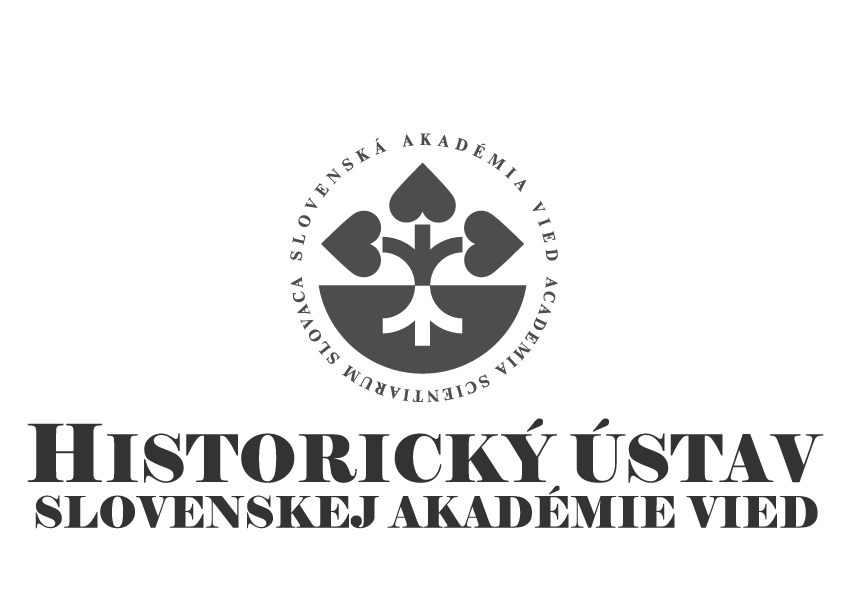  
 
Správa o činnosti organizácie SAV 
za rok 2017 
 
 
 
 
 
 
 
 
 
 
 
 
 
 
 
Bratislava 
január 2018 Obsah osnovy Správy o činnosti organizácie SAV za rok 2017 
 1.	Základné údaje o organizácii 2.	Vedecká činnosť 3.	Doktorandské štúdium, iná pedagogická činnosť a budovanie ľudských zdrojov pre vedu a techniku 4.	Medzinárodná vedecká spolupráca 5.	Vedná politika 6.	Spolupráca s VŠ a inými subjektmi v oblasti vedy a techniky 7.	Spolupráca s aplikačnou a hospodárskou sférou 8.	Aktivity pre Národnú radu SR, vládu SR, ústredné orgány štátnej správy SR a iné organizácie 9.	Vedecko-organizačné a popularizačné aktivity 10.	Činnosť knižnično-informačného pracoviska 11.	Aktivity v orgánoch SAV 12.	Hospodárenie organizácie 13.	Nadácie a fondy pri organizácii SAV 14.	Iné významné činnosti organizácie SAV 15.	Vyznamenania, ocenenia a ceny udelené organizácii a pracovníkom organizácie SAV 16.	Poskytovanie informácií v súlade so zákonom o slobodnom prístupe k informáciám 17.	Problémy a podnety pre činnosť SAV 
 PRÍLOHY 
 A	Zoznam zamestnancov a doktorandov organizácie k 31.12.2017 B	Projekty riešené v organizácii C	Publikačná činnosť organizácie D	Údaje o pedagogickej činnosti organizácie E	Medzinárodná mobilita organizácie F	Vedecko-popularizačná činnosť pracovníkov organizácie SAV1. Základné údaje o organizácii 
 
1.1. Kontaktné údaje 
 
Názov: Historický ústav SAV 
Riaditeľ: PhDr. Slavomír Michálek, DrSc. 
1. zástupca riaditeľa: Adam Hudek, PhD. 
2. zástupca riaditeľa: Doc. Peter Šoltés, PhD. 
Vedecký tajomník: Maroš Hertel, PhD. 
Predseda vedeckej rady: PhDr. Miroslav Londák, DrSc. 
Člen snemu SAV: Marína Zavacká, PhD. 
Adresa: P. O. Box 198 Klemensova 19 814 99 Bratislava 
 
http://www.history.sav.sk 
 
Tel.: 02/ 5292 5753 kl. 101 
E-mail: histahei@savba.sk 
Typ organizácie: Rozpočtová od roku 1953 
1.2. Údaje o zamestnancoch 
Tabuľka 1a Počet a štruktúra zamestnancov1 odmeňovaní podľa 553/2003 Z.z., príloha č. 5 
2 odmeňovaní podľa 553/2003 Z.z., príloha č. 3 a č. 4 
 
K – kmeňový stav zamestnancov v pracovnom pomere k 31.12.2017 (uvádzať zamestnancov v pracovnom pomere, vrátane riadnej materskej dovolenky, zamestnancov pôsobiacich v zahraničí, v štátnych funkciách, členov Predsedníctva SAV, zamestnancov pôsobiacich v zastupiteľských zboroch)F – fyzický stav zamestnancov k 31.12.2017 (bez riadnej materskej dovolenky, zamestnancov pôsobiacich v zahraničí v štátnych funkciách, členov Predsedníctva SAV, zamestnancov pôsobiacich v zastupiteľských zboroch)P – celoročný priemerný prepočítaný počet zamestnancovT – celoročný priemerný prepočítaný počet riešiteľov projektovM, Ž – muži, ženyTabuľka 1b Štruktúra vedeckých pracovníkov (kmeňový stav k 31.12.2017) 
Tabuľka 1c Štruktúra pracovníkov podľa veku a rodu, ktorí sú riešiteľmi projektov 
Tabuľka 1d Priemerný vek zamestnancov organizácie k 31.12.2017A - Prepočet bez zohľadnenia úväzkov zamestnancov 
B - Prepočet so zohľadnením úväzkov zamestnancov 
 
1.3. Iné dôležité informácie k základným údajom o organizácii a zmeny za posledné obdobie (v zameraní, v organizačnej štruktúre a pod.)Vedúci oddelení:Oddelenie najstarších dejín: PhDr. Martin Štefánik, PhD.Oddelenie novovekých dejín:PhDr. Tünde Lengyelová, CSc.Oddelenie dejín 19. storočia:Ingrid Kušniráková, PhD.Oddelenie novších dejín:PhDr. Michal Schvarc, PhD.Oddelenie najnovších dejín:PhDr. Miroslav Londák, DrSc.Oddelenie dejín vied a techniky:PhDr. Ľudovít Hallon, DrSc.Knižnično-informačný úsek:Mgr. Alžbeta SedliakováVedecká rada HÚ SAV  PhDr. Miroslav Londák, DrSc.– predsedainterní členovia:PhDr. Valerián Bystrický, DrSc. – do 5.4.2017PhDr. Viliam Čičaj, CSc.Gabriela Dudeková, PhD.PhDr. Ľudovít Hallon, DrSc.Adam Hudek, PhD.PhDr. Dušan Kováč, DrSc.PhDr. Eva Kowalská, DrSc.PhDr. Tunde Lengyelová, CSc.RNDr. Miroslav Morovics, CSc.Marína Zavacká, PhD. – od 6.4.2017externí členovia:Rastislav Kožiak, PhD.Prof. PhDr. Ján Lukačka, CSc.Miroslav Michela, PhD.Doc. PhDr. Vincent Múcska, PhD.Doc. PhDr. Juraj Šedivý, MAS, PhD.Prijatie do pracovného pomeru:  Dušan Zupka, PhD.				nástup od 01.02. 2017Dr. Agáta Šústová Drelová, MLitt		nástup od 01.03. 2017Angelika Herucová, PhD.			nástup od 07.07. 2017József Demmel, PhD.				nástup od 15.09. 2017PhDr. Zuzana Poláčková, CSc.		nástup od 01.12. 2017Zmeny v pracovnom pomere:PhDr. Viliam Čičaj, CSc.			01.06. 2017 zvýšenie PP na 100%Dr. Agáta Šústová Drelová, MLitt		od 01.03. 2017 nástup na materskú dovolenkuUkončenie pracovného pomeru:PhDr. Valerián Bystrický, DrSc.		05.04. 2017 ukončenie PP z dôvodu úmrtiaPhDr. Jozef Žatkuliak, CSc.			07.07. 2017 ukončenie PP z dôvodu úmrtiaLenka Abaffyová, PhD.			30.11. 2017 ukončenie PPZvyšovanie vedeckej kvalifikácie:Štefan Gaučík, PhD.			priznaný samostatný vedecký pracovník IIa – 25.05. 2017Pavol Hudáček, PhD.			priznaný samostatný vedecký pracovník IIa – 25.05. 2017Blanka Szeghyová, PhD.		priznaný samostatný vedecký pracovník IIa – 25.05. 2017PhDr. Michal Bada, PhD.		priznaný samostatný vedecký pracovník IIa – 25.05. 2017Ukončenie doktorandského štúdia úspešnou obhajobou:Mgr. Vladimír Vlasko				slovenské dejiny – 20.04. 2017Mgr. Angelika Herucová			slovenské dejiny – 06.07. 2017Mgr. Martin Turóci				slovenské dejiny – 23.08. 2017Ukončenie doktorandského štúdia bez obhajoby:Mgr. Karin Pénzešová				všeobecné dejiny – nesplnenie požiadaviekMgr. Michal Mariányi				všeobecné dejiny – zanechanie štúdiaMgr. Pavol Szabó				všeobecné dejiny – nesplnenie požiadaviekPrerušenie doktorandského štúdia:Mgr. Ivan Guba				nástup po prerušení od 01.09. 2017Mgr. Petra Švardová				prerušenie od 01.09. 2017 do 31.08. 2018Dizertačné skúšky:Mgr. Michal ĎurčoMgr. Juraj KalinaMgr. Filip PavčíkMgr. Martin PoschMgr. Rastislav StančekNovoprijatí interní doktorandi:Mgr. Barbora Buzássyová			slovenské dejinyMgr. Milan Georgievski			slovenské dejinyMgr. Matej Harvát				slovenské dejinyMgr. Barbora Jakobyová			slovenské dejinyMgr. Oliver Zajac				všeobecné dejiny 2. Vedecká činnosť 
2.1. Domáce projekty 
 
Tabuľka 2a Domáce projekty riešené v roku 2017A - organizácia je nositeľom projektuB - organizácia sa zmluvne podieľa na riešení projektuTabuľka 2b Domáce projekty podané v roku 2017: 2.2. Medzinárodné projekty 
2.2.1. Medzinárodné projekty riešené v roku 2017 
Tabuľka 2c Medzinárodné projekty riešené v roku 2017A - organizácia je nositeľom projektuB - organizácia sa zmluvne podieľa na riešení projektu 2.2.2. Medzinárodné projekty Horizont 2020 podané v roku 2017Tabuľka 2d Počet projektov Horizont 2020 v roku 2017A - organizácia je nositeľom projektuB - organizácia sa zmluvne podieľa na riešení projektuÚdaje k domácim a medzinárodným projektom sú uvedené v Prílohe B.2.2.3. Zámery na čerpanie štrukturálnych fondov EÚ v ďalších výzvach2.3. Najvýznamnejšie výsledky vedeckej práce (maximálne 1000 znakov + 1 obrázok; bibliografický údaj uvádzajte rovnako ako v zozname publikačnej činnosti, vrátane IF)2.3.1. Základný výskumStredoveké hrady na území SlovenskaVýskum hradov a ich funkcia v stredovekých štátoch patrí k dlhodobým výskumným témam HÚ SAV. Dokladajú to aj výstupy projektov ukončených v roku 2017: APVV Stredoveké hrady na Slovensku. Život, kultúra, spoločnosť, Centrum excelentnosti SAV Hrady na Slovensku a VEGA Sociálny a demografický vývoj miest na Slovensku v stredoveku. Z uvedených projektov boli dva z nich prierezové.Riešiteľské kolektívy projektov publikovali rozsiahlu kolekciu monografií a štúdií. Kľúčovým výstupom je kolektívna monografia Daniely Dvořákovej Stredoveké hrady na Slovensku. Život, kultúra, spoločnosť (Veda 2017), ktorá je výsledkom rozsiahlej niekoľkoročnej heuristiky v domácich a zahraničných archívoch a knižniciach. Okrem častí venovaných rôznym aspektom výskumu stredovekých hradov obsahuje aj prvý kompletný súpis všetkých stredovekých slovenských hradov vrátane prislúchajúcich mestečiek a dedín. Je to dielo, ktoré významným spôsobom posúva stav poznania o fenoméne stredovekých hradov v slovenskej a stredoeurópskej medievistike.Zhromaždené údaje významne prispejú aj k rozšíreniu poznania v iných historických subdisciplínach (napr. genealógie vzhľadom na obrovské množstvo materiálu k dejinám šľachtických rodov), ale poskytnú základ aj pre ďalšie smery medievistického výskumu (historická demografia, životné prostredie v stredoveku, sociálna skladba spoločnosti, familiarita, postavenie žien a detí v spoločnosti atď.).Z ďalších výstupov za rok 2017 vyberáme tri monografie:HUDÁČEK, Pavol. Castrum Salis : severné pohraničie Uhorska okolo roku 1000. Bratislava : Historický ústav SAV vo VEDE, vydavateľstve SAV, 2016. 477 s. DUCHOŇOVÁ, Diana. Palatín Mikuláš Esterházy: dvorská spoločnosť a aristokratická každodennosť. Prepracované a doplnené vydanie. Bratislava : Historický ústav SAV : VEDA, vydavateľstvo SAV, 2017. 558 s. ISBN 978-80-224--1606-1.ŠTEFÁNIK, Martin (zost.). Stredoveké mesto a jeho obyvatelia. Bratislava : VEDA vydavateľstvo SAV : Historický ústav SAV, 2017. 352 s. ISBN 978-80-224-1609-2.2.3.2. Aplikačný typ 500 rokov od reformácie a rok Márie TerézieV roku 2017 v odbornej i laickej verejnosti rezonovali dve významné výročia, na ktoré bolo naviazaných mnoho vedeckých a spoločenských akcií: päťsté výročie Lutherovej reformácie a 300 rokov od narodenia významnej európskej panovníčky Márie Terézie. Pracovníci HÚ SAV I. Kušniráková, E. Kowalská, D. Duchoňová, T. Lengyelová, V. Čičaj, E. Mannová, P. Macho, D. Kodajová, J. Roguľová a P. Šoltés sa prostredníctvom odborných textov, vypracovania scenárov diskusných relácii a dokumentárnych seriálov, popularizačných prednášok, účastí na diskusiách a mediálnych výstupov výrazne podieľali na propagačných a popularizačných aktivitách spojených s uvedenými výročiami. Celkovo sa spomenutí zamestnanci ústavy podieľali na príprave siedmich televíznych a 13 rozhlasových reláciách, mali 15 rozhovorov a článkov v tlači a zúčastnili sa desiatich verejných diskusií a prednášok. Vyzdvihnúť treba príspevok E. Kowalskej do katalógu k výstave o Márii Terézii Maria Theresia 300. Frau, Kaiserin, „König“ und eine Stadt / Mária Terézia 300. Žena, cisárovná, „kráľ“ a mesto, ktorú zorganizovalo Rakúske Kultúrne fórum 2017 a na ktorom E. Kowalská predniesla úvodnú prednášku. E. Kowalská svoj výskum k reformnej činnosti Márie Terézie v oblasti školstva prezentovala i v rámci akcií organizovaných v Rakúsku. Publikovala štúdiu Schulwesen als Chefsache. Die Bildungsreform Maria Theresias v renomovanej publikácii Maria Theresia 1717 – 1780: Strategin Mutter Reformerin (Wien, Amalthea Signum Verlag, 2017). Pracovníci ústavu sa autorsky podieľali na príprave štvordielneho diskusného cyklu RTVS – SK dejiny 500 rokov reformácie. Námet a scenár vypracovala J. Roguľová a ako hostia vystúpili traja pracovníci HÚ.2.3.3. Medzinárodné vedecké projektyV súvislosti s päťstým výročím reformácie bola nadviazaná resp. sa zintenzívnila spolupráca s významnými vedeckými inštitúciami historického výskumu v Nemecku, Maďarsku,, Rumunsku a Rakúsku. Tá sa pretavila do podoby medzinárodných konferencií, spoločných publikačných výstupov a plánov budúcej spolupráce.HÚ SAV spoluorganizovalo medzinárodnú konferenciu Reformácia a jej dôsledky na Slovensku. Pracovníci ústavu sa zúčastnili konferencií organizovaných renomovanými vedeckými inštitúciami (Univerzita Karlova v Prahe, Eötvös Loránd Tudományegyetem Budapest, Colleg Wittenberg, Waseda University Tokio, Magyar Nemzeti Levéltár, Magyarországi Evangélikus Egyház Reformációi Emlékbizottsága. Pracovníci ústavu sa tiež autorsky podieľali na publikácii vydanej popredným odborníkom na dejiny novoveku Antonom Schindlingom et al. Luther und die Evangelisch-Lutherischen in Ungarn und Siebenbürgen vom 16. Jahrhundert bis 1918. Pracovníci HÚ SAV T. Lengyelová, A. Fundárková a V. Čičaj sa autorsky podieľali na konferenčnom zborníku Ecclesia semper reformanda. Die Protestantische Kirche im Pannonischen Raum seit der Reformation. Teil 1. Gert Polster (Hg.). Eisenstadt : Landesmuseum Burgenland. 2.4. Publikačná činnosť (zoznam je uvedený v prílohe C) 
Tabuľka 2e Štatistika vybraných kategórií publikácií   Evidujú len tie práce zamestnancov a doktorandov, v ktorých je uvedená afiliácia k organizácii 
 
Tabuľka 2f Štatistika vedeckých prác podľa kvartilu vedeckého časopisuTabuľka 2g Ohlasy 
2.5. Aktívna účasť na vedeckých podujatiachTabuľka 2h Vedecké podujatia2.6. Vyžiadané prednášky2.6.1. Vyžiadané prednášky na medzinárodných vedeckých podujatiach	ARPÁŠ, Róbert. Čechoslovakizmus a jeho vnímanie slovenskou mládežou. Prednáška na 11. zjazde českých historikov. Organizátori: Filozofická fakulta, Univerzita Palackého v Olomouci, Sdružení historiků ČR. Olomouc, 13. – 15.09. 2017.	ARPÁŠ, Róbert. Pobyt delegácie Slovenskej ligy v Poľsku. Kapitola z poľsko – (česko)slovenských vzťahov v medzivojnovom období. Prednáška na konferencii Poznať a porozumieť. Česi, Poliaci, Slováci, Maďari v strednej Európe. Organizátori: Muzeum Podhalańske im. Czeslawa Pajerskiego w Nowym Targu. Nowy Targ, 21. – 22.04. 2017.	ARPÁŠ, Róbert. Sviatok ako ideový súboj. (Spor o podobu Pribinových slávností v roku 1933). Referát na konferencii Národy – Města – Lidé – Slavnosti. Organizátori: Univerzita Karlova, Fakulta humanitních studií, Praha, Poľská akadémia vied, Ústav archeológie a etnológie, Krakov. Praha, 25. – 26.09. 2017.	ARPÁŠ, Róbert. Štátna ideológia verzus národné ambície. (Návrhy ministra Ivana Dérera z roku 1938 na zásahy proti aktivitám HSĽS). Prednáška na konferencii Úředník sluhou mnoha pánů? Nacionalizace a politizace veřejné správy ve střední Evropě 1848-1948. Organizátori: Masarykův ústav a Archiv AV ČR, Praha, Vysoká škola CEVRO institut Praha, Archiv hlavního města Prahy. Praha, 16.11. 2017.	BENČURÍKOVÁ, Martina. Mediálny obraz Frakcie Červenej armády a nemeckej jesene v denníku Rudé právo. Referát na medzinárodnej historickej vedeckej konferencií České, slovenské a československé dějiny 20. století. Organizátor: Univerzita Hradec Králové, 11. – 12.04. 2017.	BUZÁSSYOVÁ, Barbora. Back to Africa speaking Slovak? “Third world” students in preparatory language centre in Senec during the 1960s. Referát na konferencií Vědci a „třetí země“ v 60. – 80. letech 20. století. Organizátor: Masarykův ústav a Archiv AV ČR. Praha 23. – 24.11. 2017.	BYSTRICKÝ, Peter. Longobardské ságy v Dejinách Longobardov Paula Diacona. Prednáška na medzinárodnej vedeckej konferencii Premeny severnej časti stredodunajského priestoru a jeho okolia na prelome antiky a stredoveku. Organizátori: Filozofická fakulta UKF Nitra. Nitra 25. – 26.04. 2017.	BYSTRICKÝ, Peter. Politika cisára Justiniána na dunajsko-sávskej hranici – Jusztiniánus császár politikája a Duna-Száva határvidéke. Prednáška na konferencii Meniace sa hranice – prežívanie premien - Változó határok – a változások megélése.  Organizátori: Historický ústav SAV a Historický ústav Filozofického výskumného centra MAV. Prešovská Univerzita, Prešov 26. – 27.04. 2017.	ČIČAJ, Viliam. Panovnícky dvor na cestách. Prednáška na medzinárodnom vedeckom  podujatí Korunovačné slávnosti a ich význam v dejinách – tradície, ceremónie, rituály. Organizátori: Hlavné mesto Slovenskej republiky Bratislava, Archív mesta Bratislavy, Historický ústav SAV, Historický ústav MAV,  Slovenská historická spoločnosť pri SAV. Bratislava, 16.06. 2017.	DRUGA, Marek. Pereonskí mnísi a panónske misie na prelome tisícročí. Referát na medzinárodnej vedeckej konferencii Premeny severnej časti stredodunajského priestoru a jeho okolia na prelome antiky a stredoveku. Changes of the northern part of the Middle Danube region and its vicinity at the turn of Antiquity and the Middle Ages. Organizátor: Ústav pre výskum kultúrneho dedičstva Konštantína a Metoda, Filozofická fakulta Univerzity Konštantína Filozofa v Nitre, 25. – 26.04. 2017. 	Diana DUCHOŇOVÁ – Michal Duchoň. „Ich weiß, dass ich in euren Händen bin und dem Tode nahe.Referát na konferencií Städtische Unterschichten vor Gericht in frühneuzeitlichen Schwerpunktthema: Kulturelle und ethnische Diversität in der Geschichte von Kriminalität und Strafjustiz. Organizátori: Sebastian Frenzel, Karl Härter, Benno Zabel und Volker Zimmermann in Zusammenarbeit mit der Technischen Universität Dresden, dem Max-Planck-Institut für europäische Rechtsgeschichte Frankfurt am Main, der Rheinischen Friedrich-Wilhelms-Universität Bonn und dem Collegium Carolinum München. Gauting (bei München), 14. – 16.09. 2017.	DUDEKOVÁ, Gabriela – KOVÁČ, Dušan. The Carpathian Front (1914 – 1915) in Today's Eastern Slovakia and the Limits of Solidarity. Referát na medzinárodnej konferencii Writing at war, writing the War II: Formes, expressions et recompositions des solidarités dans l´Autriche-Hongrie en guerre/ Forms, expressions and reshaping of solidarities in Austria-Hungary at First world war. Organizátori: INALCO (Institut national des langues et civilisations orientales), INALCO CREE (Centre de recherche Europes-Eurasie), Université Paris-Sorbonne, Paris IV. Paríž, 01. – 02.06. 2017.	DUDEKOVÁ, Gabriela. (Czecho-)Slovak Historiography on First world war until mid-1990: In the boundaries of nationalism and marxism. Referát a diskusia v rámci medzinárodného workshopu Winner´s historiographies? / Des historiographies de vainqueurs? Organizátori: INALCO CREE (Centre de recherche Europes-Eurasie), INALCO (Institut national des langues et civilisations orientales) in association with: CEFRES, EHNE (Écrice une histoire nouvelle de l´Europe), University Sorbonne-Sirice, Institut Slovaque de Paris, Centre Tchéche/České centrum, Forum culturell autrichien, Institut Polonais Paris, Post-Habsburg Slavic Narratives of WWI Research Group. Paríž, INALCO, 02. – 03.06. 2017.	DUDEKOVÁ, Gabriela. National Belonging in the Slovak and Hungarian Women's Movements at the Turn of the 19th and 20th Centuries – Impulse or Barrier? Referát na medzinárodnej konferencii v rámci projektu Re-thinking the Transboundary Symbiosis over the Danube in Japan. Organizátor: Waseda University Tokio. Tokio, 05.09. 2017.	DUDEKOVÁ, Gabriela. Returning from politics to social work? Women's movement during the WWI in the Kingdom of Hungary (Slovak national activists versus Hungarian radical feminists). Referát na International conference Women and World War I. Organizátori: The Department of History at the Faculty of Arts, University of Ljubljana and Museo della Grande Guerra/Museo della Moda e delle Arti Applicate in Gorizia (Italy). Ljubljana and Gorizia, 16. – 17.11. 2017.	DUDEKOVÁ, Gabriela. The Changing Importance of Ethnic Belonging in the Social Care System of the Kingdom of Hungary during the long 19th Century. Referát na medzinárodnom workshope Re-thinking the Transboundary Symbiosis over the Danube in Japan. Based on a Five Year Joint Project. Organizátor: Osaka University, Osaka. Osaka, 07.09. 2017.	ĎURČO, Michal. Dejiny dopravy a environmentálne dejiny. Možnosť aplikácie niektorých metodologických prístupov vo výskume cestných komunikácií. Prednáška na 11. zjazde českých historikov, panel: Na pomezí. Možnosti dalšího rozvoje environmentálních dějin v českém prostředí. Organizátori: Univerzita Palackého v Olomouci, Sdružení historiků ČR. Olomouc, 13. – 15.09. 2017.	ĎURČO, Michal. Driving Slovakia. Transformation of Road Infrastructure as the Result of the Formation of Czechoslovakia after 1918 and the First Phase of Automobility in the Century of Car. Prednáška na workshope doktorandov z oblasti sociálnych a hospodárskych dejín. Organizátori: Pedagogical University of Cracow, The Eastern European Economic History Initiative, European Graduate School for Training in Historical Research, Radboud Universiteit Nijmegen. Krakov, 06. – 08.11. 2017.	ĎURČO, Michal. Road infrastructure development as a prerequisite for socio-economic development of the regions of Slovakia during the interwar period. Prednáška na workshope Hospodárske dejiny Európy. Organizátori: The Eastern European Economic History Initiative, European Historical Economics Society, Bucharest University of Economic studies, University of Bucharest. Bukurešť, 19. – 20.05. 2017.	FALISOVÁ, Anna – CAPÍKOVÁ, Silvia. Development of Education of Physicians in Slovakia. Prednáška na VIII. kongres 800 godina srpske medicine. Organizátori: Srbsko lekarsko družstvo. Beograd, 08. – 11.06. 2017.	FALISOVÁ, Anna. Organizácia protiepidemickej služby na Slovensku v minulosti. Prednáška na odbornom seminári K histórii a súčasnosti medicíny, farmácie a veterinárneho lekárstva. Orgnizátori: Technické muzeum v Brně. Brno, 06. – 07.09. 2017.	FERENČUHOVÁ, Bohumila. Le contexte historique et politique des relations culturelles slovaco-françaises au 20e siècle. Prednáška na medzinárodnom Table ronde: La traduction du français en Europe centrale au XXe siècle : contexte politique et culturel (Hongrie, Pays tchèques, Pologne, Slovaquie). Organizátori: Ústav svetovej literatúry SAV, (Institut des Littératures étrangères de l´Académie slovaque des sciences), CEFRES Praha, Bratislava, 16. – 17.05. 2017.	FERENČUHOVÁ, Bohumila. Ukončenie vojny prostredníctvom práva. Spoločnosť národov, Československo a jeho menšiny. Prednáška na medzinárodnej konferencii Ukončiť vojnu : od napoleonských vojen po druhú svetovú vojnu. Organizátori: Francúzsko-česko-slovenská komisia historikov, Slovenská historická spoločnosť – sekcia všeobecných dejín, Historický ústav SAV, UMR SIRICE Sorbonne – Identités, relations internationales et civilisations de l'Europe no 8138, EHNE (Écrire une nouvelle histoire de l'Europe), Univerzita Pardubice a Karlova Univerzita v Prahe, Bratislava 18. – 19.05. 2017.	FIAMOVÁ, Martina. Die Evakuierungsmaßnahmen des Slowakischen Staates. Zielsetzungen und Realisierung. Referát na workshope Die Evakuierung der Deutschen aus der Slowakei 1944/45. Verlauf und Deutungen, Kontexte und Vergleich. Organizátor: Collegium Carolinum Mníchov. Mníchov, 28.04. 2017.	GAUČÍK, Štefan. Miesto priemyselných dejín Horného Uhorska v slovenskej hospodárskej historiografii. Referát na workshope A hatalom kérdései a munka világában (Otázky moci vo svete práce). Organizátor: REWORK-OTKA Kutatócsoport. Budapešť, 19.01. 2017.	HALLON, Ľudovít – SABOL, Miroslav. Podiel Nemecka na prestavbe infraštruktúry Slovenskej republiky 1939-1945 vo svetle dokumentov. Prednáška na konferencii Obchodovaní v srdci Evropy. Československo-německé hospodářské vztahy (1918-1992). Handel im Herzen Europas. Deutsch-tschechoslowakische Wirtschaftsbeziehungen (1918-1992). Organizátori: Národní archív České republiky Praha, Der Bundesarchiv Berlin. Praha, 26 – 27.10. 2017.	HALLON, Ľudovít – SABOL, Miroslav. Slovakia's economic and political development in the communist regime of the post 1948 Czechoslovakia and its environmental context. Prednáška na konferencii Commanding the Environment or Green Dictatorships? Nature-Culture-Nature-Society Relationships in Authoritarian Regimes. Organizátori: Aleksanteri Institute, University of Helsinki. Helsinki, 27. – 28.04. 2017.	HALLON, Ľudovít. Strukturelle Veränderungen in der slowakischen Wirtschaft seit 1989 und die kulturellen Folge-Entwicklungen am Beispiel ausgevählter Industrieregionen. Prednáška na spoločnom zasadnutí Nemecko-českej a Nemecko-slovenskej komisie historikov spolu s Institut für soziale Bewegungen der Ruhr-Universtität Bochum na tému Kulturelle Langzeitfolgen von Strukturwandel in den Industrieregionen des Ruhrgebietes, der Böhmischen Ländern und der Slowakei. Organizátori: Nemecko-česká a Nemecko-slovenská komisia historikov, Institut für soziale Bewegungen der Ruhr-Universtität Bochum. Essen, 12. – 15.10. 2017.	HOLEC, Roman. Slovenskí podnikatelia v ruskom Eldoráde. Prednáška na medzinárodnom seminári Slováci v Rusku v „dlhom“ 19. storočí. Organizátor: Slovenská národná knižnica, Slovanské múzeum A. S. Puškina Brodzany, Slovenská historická spoločnosť pri SAV. Brodzany, 25.10. 2017.	HOLEC, Roman. 1867 and the Slovaks. Prednáška na medzinárodnej konferencii 1867 and the Formation of Austria-Hungary: Political Culture and Democratic Traditions in Central Europe. Organizátor: Ústav T. G. Masaryka AV ČR. Liblice, 30.06. 2017.	HOLEC, Roman. Austro-Hungarian Compromise from the Slovak and Czech Point of View. Prednáška na Congress 2017 of the Humanities and Social Sciences. Organizátor: The Hungarian Studies Association of Canada. Toronto, 28.05. 2017.	HOLEC, Roman. Danube as European Dimension in the Economy of Austro-Hungarian Monarchy. Prednáška v sekcii The Austro-Hungarian Monarchy and the global economy na ENIUGH World and Global History Congress. Organizátor: Corvinus Egyetem Budapest -GWZO Leipzig. Budapešť, 02.09. 2017.	HOLEC, Roman. Die Slowakei in der Gründerphase der Tschechoslowakischen Republik. Prednáška ma Bundeskulturtagung der Karpatendeutschen Organisationen 2017. Organizátor: Karpatendeutschen Organisationen. Stuttgart, 04.011. 2017.	HOLEC, Roman. Mikszáthov Príbeh mladého Nosztyho z pohľadu historika. Prednáška na seminári o najnovšom preklade K. Wlachovského diela Kálmána Mikszátha a jeho význame. Organizátor: Veľvyslanectvo SR v Maďarsku a Slovenský inštitút v Budapešti. Budapešť, 05.12. 2017.	HOLEC, Roman. Slovak entrepreneurs families and their cultural activities (1880-1938): Examples and sources. Prednáška na medzinárodnej konferencii Kulturelle Langzeitfolgen von Strukturwandel in den Industrieregionen des Ruhrgebietes, der Böhmischen Länder und der Slowakei. Organizátor: Slovensko-nemecká a Česko-nemecká komisia historikov, Universität Essen. Essen, 12.10. 2017.	HOLEC, Roman. The Austro-Hungarian Compromise and the Slovaks. Prednáška na medzinárodnej konferencii Conflict&Cooperation. 150 years of the Austro-Hungarian Settlement. Organizátor: MTA TTI Budapest. Budapešť, 01.12. 2017.	HOLLÝ, Karol. Čechoslovakizmus Karla Kálala pred rokom 1918. Prednáška na 11. zjazde českých historikov. Panel: Čechoslovakizmus I. Od Kollára k Masarykovi. Organizátori: Univerzita Palackého v Olomouci, Združenie historikov ČR. Olomouc, 13.09. 2017.	HOLLÝ, Karol. Dolnozemská zabíjačka na začiatku 20. storočia v optike slovenskej národoveckej tlače. Prednáška na konferencii Národopisné aspekty v kultúre dolnozemských Slovákov. Organizátor: Demokratický zväz Slovákov a Čechov v Rumunsku. Nadlak, 16. – 19.03. 2017.	HOLLÝ, Karol. Evanjelická cirkev a školstvo v Nadlaku na začiatku 20. storočia. Prednáška na konferencii Vplyv reformácie na Nadlak a celú Dolnú zem. Organizátor: Slovenská evanjelická cirkev v Rumunsku. Nadlak, 05.05. 2017.	HOLLÝ, Karol. Koncepcia slovenských dejín Josefa Ladislava Píča a historická ideológia slovenského národného hnutia. Prednáška na konferencii Václav Chaloupecký a otazníky české a slovenské historiografie a kultury. Organizátori: Pekařova společnost Českého ráje v Turnově, Historický ústav Slovenskej akadémie vied, Katedra historie Fakulty přírodovědně-humanitní a pedagogické Technické univerzity v Liberci, Regionální muzeum a galerie v Jičíně. Jičín, 21. – 22.04. 2017.	HUDEK Adam. Slovak Academy of Sciences in the reform process: visions, expectations and demands. Prednáška na konferencii Eine Gesellschaft im Umbruch: Der Prager Frühling und seine Akteure. Organizátor: Collegium Carolinum. Bad Wiessee, 26. – 29.10. 2017.	HUDEK, Adam. Fenomén čechoslovakizmu a slovenský národný komunizmus. Referát na 11. zjazde českých historikov. Organizátori: Univerzita Palackého v Olomouci, Združenie historikov ČR. Olomouc, 13. – 15.09. 2017.	HUDEK, Adam. Chaloupeckého študent ako dvorný historik ľudáckeho režimu. František Hrušovský a slovenské dejiny. Prednáška na konferencii Václav Chaloupecký a otazníky české a slovenské historiografie a kultury. Organizátori: Pekařova společnost Českého ráje v Turnově, Historický ústav Slovenskej akadémie vied, Katedra historie Fakulty přírodovědně-humanitní a pedagogické Technické univerzity v Liberci, Regionální muzeum a galerie v Jičíně. Jičín, 21. – 22.04. 2017.	JAKOBYOVÁ, Barbora. Jewish community in Dolný Kubín: A study on the attitudes of Slovak government and majority population towards Jews on a local level. Príspevok na konferencii The Nations of Occupied Europe Facing the Holocaust. Organizátori: Institute of National Remembrance (IPN) Varšava, Poľsko, 06. – 08.12. 2017.	KODAJOVÁ, Daniela.  Rusofilstvo v praxi. Tucet osudov Slovákov v Rusku. Prednáška na medzinárodnom seminári Slováci v Rusku v „dlhom“ 19. storočí. Organizátor: Slovenská národná knižnica, Slovanské múzeum A. S. Puškina Brodzany, Slovenská historická spoločnosť pri SAV. Brodzany, 25.10. 2017.	KOVÁČ, Dušan. Bola Habsburská monarchia odsúdená k zániku? Federalizačné plány Františka Ferdinanda. Prednáška na okrúhlom stole k roku 1918. Organizátor: Česko -slovenská komisia historikov. Cheb, 22.11. 2017.	KOVÁČ, Dušan. Ilúzia veľkosti. Rakúske „sortie de la guerre“ 1812 – 1815. Referát na konferencii Ukončiť vojnu. Od napoleonských vojen po druhú svetovú vojnu. Organizátor: Francúzsko-česko-slovenská komisia historikov. Bratislava 18. – 19.05. 2017.	KOVÁČ, Dušan. Metamorphosis of the minority idea and minority politics in Slovak-Hungarian relationship (19th and 20th centuries). Prednáška na medzinárodnom workshope Re-thinking the Transboundary Symbiosis over the Danube in Japan. Organizátor: Waseda University. Tokio, 05.09. 2017.	KOVÁČ, Dušan. Nationalism, idea of the nation-state and „the misery“ of the small central-European nations. Elites and the common man. Prednáška na medzinárodnom workshope Re-thinking the Transboundary Symbiosis over the Danube in Japan. Organizátor: Osaka University. Osaka, 07.09. 2017.	KOVÁČ, Dušan. T. G. Masaryk a Slovensko. Prednáška na vedeckej konferencii Masaryk: Politik na európske úrovni. Organizátor: Praha, Masarykova demokratická akadémie - Masarykov ústav - archív AV ČR - Friedrich Ebert Stiftung. Praha, 26.09. 2017.	KOWALSKÁ, Eva. Kľúčové otázky uhorského luteranizmu na prelome 17.-18. storočia: konfrontácia so štátnou mocou a neortodoxnými hnutím pietizmu. Referát na medzinárodnej konferencii Reformácia v Strednej Európe. Organizátori: Prešovská univerzita v Prešove. Prešov, 04. – 07.12. 2017.	KOWALSKÁ, Eva. Die komplizierten Beziehungen zwischen der Evangelischen Kirche A. B. in Ungarn und dem Staat bis 1781. Referát na medzinárodnej konferencii Das Erbe der Reformation im östlichen Europa. Organizátori: Deutsches Kulturforum östliches Europa. Wroclaw, 03. – 05.04. 2017.	KOWALSKÁ, Eva. Die Rolle der lutherischen Pfarrer bei der Verbürgerlichung, kulurellen Behauotung und nationalen Erweckung der Slowaken (17.-19. Jh.). Referát na konferencii Der Evangelische Pfarrer – von Sozialgeschichte eines Standes: Beispiele aus Deutschland und Ungran. Organizátor: Colleg Wittenberg. Wittenberg, 25.08. 2017	KOWALSKÁ, Eva. Die Stelle der Evangelischen Gemeinde in Pressburg in den Ereignissen des 18. Jahrhunderts. Referát na medzinárodnej konferencii Oktatás, felekezetek és városi társadalom Jezsuiták a kora újkori Pozsony egyházi intézményrendszerében. Organizátori: Jézus Társasága Magyarországi Rendtartomány Levéltára. Budapešť, 09.05. 2017.	KOWALSKÁ, Eva. Die vergessene Rolle von Johann Ignaz von Felbiger in Ungarn na medzinárodnom workshope Maria Theresia, Königin von Ungarn (1717-1780). Organizátori: Zentralverband in Zusammenarbeit mit ÖIUS und Universität Wien. Wien, 09. – 10.06. 2017.	KOWALSKÁ, Eva. Fabrikgründung auf der grünen Wiese: die ersten Jahre der Tuchfabrik in Zay-Ugrocz (1845-1851). Referát na medzinárodnej konferencii Kulturelle Langzeitfolgen von Strukturwandel in den Industrieregionen des Ruhrgebietes, der Böhmischen Länder und der Slowakei. Organizátori: Deutsch-Tschechische und Deutsch-Slowakische Historikerkommission, Institut für soziale Bewegungen der Ruhr-Universität Bochum. Essen, 12. – 15.10. 2017.	KOWALSKÁ, Eva. Religious Tolerance in Law and Reality: The Case of Lutherans in Hungary at the Turn of the 18/19th Centuries. Referát na konferencii Re-Thinking the Transboundary Symbiosis over the Danube in Japan. Organizátori: Waseda University. Tokio, 05.09. 2017.	KOWALSKÁ, Eva. The Characteristics of Hungarian Jacobins Represented by Joseph Hajnoczy. Referát na medzinárodnom workshope Reconsidering the Jacobine Thought and Movement in Modern World. Organizátori: Tokai University. Tokio, 06.09. 2017.	KOWALSKÁ, Eva. Hungarian Protestants on the Scene of International Politics. Referát na konferencii Changes, (Dis)Continuities, Traditions and Their Invention During 500 Years of Reformation. Organizátori: Babeş-Bolyai University, Hungarian Academy of Sciences,  RefoRC International Conference. Cluj-Napoca, 27. – 28.10. 2017.	KŠIŇAN, Michal. Mierové zmluvy 1918 – 1920 v slovenskej historiografii. Konferencia Ukončiť vojnu. Od napoleonských vojen po druhú svetovú vojnu. Organizátori: Francúzsko-česko-slovenská komisia historikov, Slovenská historická spoločnosť – sekcia všeobecných dejín, Historický ústav SAV, UMR SIRICE Sorbonne – Identités, relations internationales et civilisations de l'Europe no 8138, EHNE (Écrire une nouvelle histoire de l'Europe), Univerzita Pardubice a Karlova Univerzita v Prahe, Bratislava 18. – 19.05. 2017.	KŠIŇAN, Michal. Aktívna účasť na okrúhlom stole Traités de paix de 1919 – 1920 en Europe. Organizátor: l'UMR SIRICE – Sorbonne-Identités, relations internationales et civilisations de l'Europe, Paríž, 22. – 23.05. 2017.	KŠIŇAN, Michal. Les États-Unis et la naissance de la Tchécoslovaquie. Konferencia Le Nouveau Monde dans la Grande Guerre : espoirs et enjeux. Organizátor: Département de la Marne, Chalons en Champagne, 09. – 10.11. 2017.	KŠIŇAN, Michal. Štefánik and the Czechoslovak Action Abroad among France, Italy and Yugoslavs. Konferencia From Victory to Defeat, from Defeat to Victory: The Austro-Italian Front from Caporetto to Vittorio Veneto. Oragnizátori: Department of History, University of Ljubljana, Faculty of Arts, Milko Kos Historical Institute, Research Centre of the Slovenian Academy of Sciences and Arts, Ljubljana, Science and Research Centre Koper National Museum of Contemporary History, Ljubljana, UMR Sirice, Paris, LabEx EHNE, Paris, Institut national des langues et civilisations orientales, CREE, Paris, Istituto Storico Italo Germanico – FBK, Trento, Università di Padova, Ľubľana, 12. – 13.10. 2017.	LENGYELOVÁ, Tünde. „Kénytelen voltam az színmutatásra“ – Nyáry Krisztina rövid házassága és hosszú viszálya anyósával, Czobor Erzsébettel. („Bola som nútená predstierať” – Krátke manželstvo K. Nyáryovej a jej dlhý spor so svokrou, A. Czoborovou). Prednáška na medzinárodnej vedeckej konferencii Nő és konfesszió. (Ženy a konfesia). Organizátor: Eszterházy Károly Egyetem Eger, Eger, 21. 9. 2017.	LONDÁK, Miroslav. K vývoju slovenskej a československej ekonomiky v prvej polovici 70. rokov 20. storočia. Referát na medzinárodnej vedeckej konferencii Československo v letech 1972 – 1977. Organizátori: Ústav pro studium totalitních režimů, (ČR), Jihočeské muzeum v Českých Budějovicích. České Budějovice, 17. – 18.05. 2017.	MEŠKOVÁ HRADSKÁ, Katarína. Trauma z vojny aj po vojne. Problematika židovského ukončenia vojny. Prednáška na medzinárodnej konferencii Ukončiť vojnu: od napoleonských vojen po druhú svetovú vojnu. Organizátori: Francúzsko-česko-slovenská komisia historikov, Slovenská historická spoločnosť – sekcia všeobecných dejín, Historický ústav SAV, UMR SIRICE Sorbonne – Identités, relations internationales et civilisations de l'Europe no 8138, EHNE (Écrire une nouvelle histoire de l'Europe), Univerzita Pardubice a Karlova Univerzita v Prahe, Bratislava 18. – 19.05. 2017.	MICHELA, Miroslav. Československé štátne oslavy a prezentovanie slovenskej špecifičnosti. Referát na 11. zjazde českých historikov. Organizátori: Univerzita Palackého v Olomouci, Združenie historikov ČR. Olomouc, 13. – 15.09. 2017.	ORAVEC, Marek. „In vestitu sumptuosi...“ Príspevok k dejinám luxusu v arpádovskej literatúre. Prednáška na kolokviu Šlechta a města ve středověku. Studentské kolokvium. Organizátori: Ústav českých dějin FF UK, Ústav světových dějin FF UK, Centrum pro studium středověku FF UK. Praha, 26.09. 2017.	PALENČÁROVÁ, Radka. Reflexia ženy „bosorky“ v zrkadle svedeckých výpovedí obyvateľov Abovskej stolice v 18. storočí. Prednáška na zahraničnej konferencii doktorandov Tři staletí v srdci Evropy.(Česká a evropská společnost v 16.-18. století). Organizátor: Historický ústav Filozofické fakulty Univerzity Hradec Králové. Hradec Králové, 08. – 09.11. 2017.	PAVČÍK, Filip. Filmmaking under the Pressure of the State Cultural Policy. Case of Czechoslovakia (1948 – 1989). Referát na 21. kongrese „business history“ s podtitulom Transformation in Business and Society: An historical approach. Organizátori: European Business History Association. Viedeň, 24. – 26.08. 2017.	PAVČÍK, Filip. Reakcie slovenskej kultúrnej obce na tzv. Veľký teror v Sovietskom zväze v rokoch 1936 – 1938. Referát na medzinárodnej vedeckej konferencii doktorandov a mladých vedeckých pracovníkov České, slovenské a československé dějiny 20. století. Organizátori: Filozofická fakulta Univerzity Hradec Králové, 11. – 12.04. 2017.	PEŠEK, Jan. Vývoj v evanjelickej cirkvi a. v. na Slovensku v 1. polovici 70. rokov 20. storočia. Referát na medzinárodnej vedeckej konferencii Československo v letech 1972 – 1977. Organizátori: Ústav pro studium totalitních režimů, Jihočeské muzeum v Českých Budějovicích. České Budějovice, 17. – 18.05. 2017.	SABOL, Miroslav– HALLON, Ľudovít. Ringhofferovi nasledovníci na Slovensku po roku 1945. Prednáška na konferencii Ringhoffer 2000. Rodina-Podnikání-Politika. Organizátori: Národní technické muzeum v Praze, Historický ústav Akademie věd Českej republiky. Praha, 24. – 27.05. 2017.	SABOL, Miroslav. Elektrina. Prednáška na konferencii Symboly doby. Organizátori: , Univerzita Mateja Bela v Banskej Bystrici, Historický ústav Akademie věd ČR. Praha, 06. – 07.10. 2017.	SABOL, Miroslav. Slovakia in Czechoslovakia: Political, Economical, Transport and Tourism Aspects (1945–1950). Prednáška na konferencii The Faces and Transformations of Travelling and Tourism in Central and Eastern Europe in the Cold War era (1945–1989). Organizátori: Ústav pro soudobé dějiny Akademie věd ČR. Praha, 16. – 17.03. 2017.	SEGEŠ, Dušan. Ein unwillkommener Gast? Radio Free Europe und die Reaktionen der deutschen Vertriebenen aus Ostmitteleuropa. Referát na konferencii Historische und aktuelle Aspekte zur Vertreibung der Karpathendeutschen. Organizátor: Hilfsbund Karpathendeutscher Katholiken, München, Bernried, 09. – 12.04. 2017.	SEGEŠ, Dušan. Poliaci a Slováci za druhej svetovej vojny – kontakty, myšlienky, koncepcie. Referát prednesený na medzinárodnej konferencii Stredná Európa očami Slovákov a Poliakov, v rámci zasadnutia Slovensko-poľskej komisie humanitných vied a na pozvanie Ministerstva školstva, vedy, výskumu a športu SR. Košice, 28.09. 2017.	SCHVARC, Michal. Die Evakuierung der Deutschen aus der Slowakei. Planung und Verlauf im Vergleich mit den weiteren Evakuierungen aus Südosteuropa. Prednáška na workshope Die Evakuierung der Deutschen aus der Slowakei 1944/45. Verlauf und Deutungen, Kontexte und Vergleich. Organizátori: Collegium Carolinum München, HÚ SAV, Graduiertenschule für Ost- und Südosteuropastudien. Mníchov, 28.04. 2017.	SCHVARC, Michal. Slovenskí Nemci – profitéri nacionálneho socializmu?. Prednáška na 11. zjazde českých historikov v rámci panelu Nové výzvy výzkumu okupace a anexe: České země, nacionální socialismus, modernita. Organizátori: Univerzita Palackého v Olomouci, Sdružení historiků ČR. Olomouc, 13.09. 2017.	ZÜCKERT, Martin – SCHVARC, Michal. Die Evakuierung der Deutschen aus der Slowakei 1944/45. Verlauf und Deutungen, Kontexte und Vergleich. Prednáška na Bohemisten-Treffen. Organizátor: Collegium Carolinum München. Mníchov, 03.03. 2017.	SZABÓ, Miloslav. Prednáška „Za zub dva zuby“. Demonštrácie a protesty študentov Univerzity Komenského v Bratislave v kontexte čechoslovakizmu a autonomizmu (1927-1938). Príspevok na 11. zjazde českých historikov. Organizátor: Filozofická fakulta UP Olomouc - Sdružení historiků ČR. Olomouc, 13. – 15. 09. 2017.	SZABÓ, Miloslav. Täter-Opfer-Umkehr. Zur Semantik des slowakischen Antisemitismus im 19. und 20. Jahrhundert. Referát na medzinárodnej konferencii Opfermythen in Zentraleuropa. Tagung des bilateralen literatur- und kulturwissenschaftlichen Komitees der Österreichischen und Ungarischen Akademie der Wissenschaften. Viedeň, 07. – 09.09. 2017.	SZEGHYOVÁ, Blanka. Sexual Offences in the Early Modern Towns of Hungary. Prednáška na medzinárodnej vedeckej konferencii Sexualität vor Gericht. Deviante geslechtliche Praktiken und deren Verfolgung vom 14. bis zum 19. Jahrhundert. Organizátor: Právnická fakulta Masarykovej Univerzity v Brne. Brno, 21. – 23.09. 2017.	SZEGHYOVÁ, Blanka. Topography of Justice: Places and Icons of Power and Punishment. Prednáška na medzinárodnom workshope Towns as Living spaces. Static and Dynamic Aspects of Medieval and Early Modern Urban Communities: A Comparative Topographical Approach. Organizátori: Institut für Österreichische Geschichtsforschung Universität Wien a Wiener Stadt- und Landesarchivs. Viedeň, 04. – 06.10. 2017.	ŠOLTÉS, Peter. Byrokracia v predmarcovom politickom diskurze v Predlitavsku a Zalitavsku. Pozvaná prednáška na 11. zjazde českých historikov v Olomouci. Na pozvanie organizátora panelu Doba předbřeznová mezi mýtem a realitou doc. Miroslava Šedivého. Organizátori: Filozofická fakulta UP Olomouc, Sdružení historiků ČR. Olomouc, 13. – 15.09. 2017.	ŠOLTÉS, Peter. Gemischte Ehen im Kontext der bürgerlichen Emanzipation des Protestantismus und der Säkularisation in Vormärzperiode. Pozvaná prednáška na medzinárodnú vedeckú konferenciu Felszítod az érdeklődést a tudományok művelése iránt. A lutheri reformáció Magyarországon és Közép-Európában. Organizátori: Magyar Nemzeti Levéltár, Magyarországi Evangélikus Egyház Reformációi Emlékbizottsága, Győri Ráth Mátyás Gyűjtemény. Budapešť, 19.09. 2017.	ŠTEFÁNIK, Martin. Žigmund a stredoslovenské banské mestá. Príspevok na konferencii Zikmund Luxemburský a Tábor. Královská moc a městské komunity v pozdně středověké Evropě. Organizátori: Centrum medievistických studií Praha, Husitské muzeum v Táboře. Tábor, ČR 02. – 03.10. 2017.	TRNOVEC, Silvester.  Children on the way to Dakar– colonial schooling, mobility and identity in French West Africa. Referát na konferencií VIVA AFRICA 2017 - Africa on the move: Shifting Identities, Histories, Boundaries. Organizátor: Česká asociace afrických studií. Hradec Králové, 10. – 11.11. 2017.	VÖRÖS, László. (Dis)kontinuita koncepcií národa a súvisiacich sociálnych kategórií v historiografickom diskurze v Maďarsku v desaťročí po r. 1919/1920. Prednáška na konferencii Václav Chaloupecký a otazníky české a slovenské historiografie a kultury. Organizátori: Pekařova společnost Českého ráje v Turnově, Historický ústav Slovenskej akadémie vied, Katedra historie Fakulty přírodovědně-humanitní a pedagogické Technické univerzity v Liberci, Regionální muzeum a galerie v Jičíně. Jičín, 21. – 22.04. 2017.	VÖRÖS, László. Ethnic heterogeneity and politics of homogenisation in the cities in East-Central Europe in the 19th and 20th centuries. Referát na konferencii Exclusión, Marginalisación y Represión de las Revueltas Urbanas en Europa (Siglos XV-XX). Organizátori: Universidad Autónoma de Madrid, Universidad Palo de Olavide, Sevilla, Université de Caen Normandie. Madrid, 01. – 02.02. 2017.	ZAVACKÁ, Marína. Dear Comrade Dubček. Between Shift towards Civility and a New Personality Cult. Konferencia Eine Gesellschaft im Umbruch: Der Prager Frühling und seine Akteure. Organizátor. Collegium Carolinum. Bad Wiessee 26. – 29.10. 2017.2.6.2. Vyžiadané prednášky na domácich vedeckých podujatiach	ARPÁŠ, Róbert. Kritici a opozičné hnutia v oboch režimoch. Referát na workshope Dva režimy jednej krajiny. Organizátor: Historický ústav SAV Bratislava. Bratislava, 12.01. 2017.	BADA, Michal. Zaujímavé detaily na dvoch málo známych vedutách Bratislavy zo 16. storočia. Prednáška na konferencii Mesto a jeho historická krajina. Organizátori: Univerzita Komenského v Bratislave, Filozofická fakulta Univerzity Komenského, Slovenská historická spoločnosť pri SAV, Historický ústav SAV. Bratislava, 28.06. 2017.	BADA, Michal. Niekoľko úvah o počiatkoch reformácie v Bratislave. Prednáška na interdisciplinárnej vedeckej konferencii s medzinárodnou účasťou Reformácia a dôsledky reformácie na Slovensku. Organizátori: Filozofická fakulta Trnavskej univerzity v Trnave, Historický ústav SAV v Bratislave, Slovenská historická spoločnosť pri SAV, Tyrnavia – Spolok trnavských historikov. Trnava, 02. – 04.05. 2017.	BEDNÁROVÁ, Marcela. Človek a príroda ako predmet filozofických úvah J. M. Hurbana. Prednáška na konferencii Jozef Miloslav Hurban – osobnosť v spoločnosti a v reflexii. Organizátori: Historický ústav SAV, Ústav slovenskej literatúry SAV, Slovenská historická spoločnosť pri SAV, Katedra slovenskej literatúry a literárnej vedy FiF UK v Bratislave. Bratislava, 16. – 17.05. 2017.	BEDNÁROVÁ, Marcela. Romantické aspekty tvorby Petra Kellnera-Hostinského. Prednáška na interdisciplinárnej konferencii Kultúrne dedičstvo Gemera a Malohontu a jeho sprístupňovanie V. Organizátori: Ústav hudobnej vedy SAV, Ústav slovenskej literatúry SAV, Creative Europe Desk Slovensko, Osvetové centrum vyšehradskej kultúry Jelšava, Mesto Jelšava – Quirinus o. z. Jelšava, 30. – 01. 2. 2017.	BENKO, Juraj. Komunisti – z legality do ilegality. Referát na workshope Dva režimy jednej krajiny. Organizátori: Historický ústav SAV. Bratislava, 12.01. 2017.	ČIČAJ, Viliam. Reformácia a jej dobové prostredie. Prednáška na odbornom seminári Vplyv reformácie na pamiatkový fond Slovenska. Organizátori: Pamiatkový úrad Slovenskej republiky, Krajský pamiatkový úrad Trenčín, Mesto Brezová pod Bradlom, ECAV Brezová pod Bradlom. Brezová pod Bradlom, 04. – 05.10. 2017.	ČIČAJ, Viliam. Uhorská reformácia v dobovej publicistike začiatkom 17. storočia. Prednáška na interdisciplinárnej vedeckej konferencii s medzinárodnou účasťou Reformácia a dôsledky reformácie na Slovensku. Organizátori: Filozofická fakulta Trnavskej univerzity v Trnave, Historický ústav SAV, Slovenská historická spoločnosť pri SAV, Tyrnavia – Spolok trnavských historikov. Trnava, 02. – 04.05. 2017.	DEMMEL, József. Štefan Moyses na poslednom uhorskom stavovskom sneme. Prednáška na medzinárodnej vedeckej konferencii Štefan Moyses. Organizátori: Stredoslovenské múzeum v Banskej Bystrici, Biskupstvo Banská Bystrica, Katedra histórie FF UMB v Banskej Bystrici a Spolok banskobystrických historikov pri Slovenskej historickej spoločnosti. Banská Bystrica, 24.10. 2017.	DEMMEL, József. Ľudovít Štúr a slovenská národná spoločnosť. Organizátor: Slovenské národné múzeum – Múzeum Ľudovíta Štúra. Modra, 05.11. 2017.	DRÁBIK, Jakub. Fascism and Youth in historical perspective. Prednáška na konferencii Youth and extremism. Organizátori: Inštitút pre medzikultúrny dialóg (IPMD), UNESCO Chair for Human Rights Education, Comenius University, Katedra politológie UK, Friedrich Ebert Stiftung, FARE – Football Against Racism in Europe a Bratislavský samosprávny kraj. Bratislava, 16.10. 2017.	DRÁBIK, Jakub. Musíme sa báť fašizmu? Fašizmus ako historický fenomén v komparatívnej perspektíve. Prednáška na konferencii European Union between Extremism and Democracy. Organizátori: Institute of European Democratcs, Young Europeans. Košice, 06.10. 2017.	DRUGA, Marek. Kláštorná pamäť a kráľovský dar. K vybraným aspektom vzniku najstarších listinných fálz v uhorskom prostredí. Referát na konferencii Stretnutie mladých historikov VII. Prehodnotené dejiny: historická pamäť – jej miesto a význam pre spoločnosť. Organizátor: Katedra histórie Filozofickej fakulty Univerzity Pavla Jozefa Šafárika v Košiciach, Košice 25.10. 2017.	ĎURČO, Michal. Stavba cesty Stará Huta – Podkriváň v réžii štátnych železiarní Podbrezová. Prednáška na konferencii Dejiny cestnej dopravy na Slovensku II. Organizátori: Považské múzeum v Žiline. Žilina 09.02. 2017.	ĎURČO, Michal. Problémy správy cestnej siete na Slovensku v kontexte česko-slovenských vzťahov (1918-1938). Prednáška na zasadnutí Slovensko-českej komisie historikov na tému: Doprava v kontexte česko-slovenských vzťahov v 20. storočí. Organizátori: Historický ústav SAV, Slovensko-česká komisia historikov, Slovenská historická spoločnosť, Fakulta humanitných vied Žilinskej univerzity. Žilina, 26.04. 2017.	ĎURKOVÁ, Mária. Aspekty spolužitia medzi stredovekými banskobystrickými mešťanmi a šľachtou. Príspevok na konferencii Stredoveké mesto a jeho obyvatelia. Organizátor Historický ústav SAV, 21. – 22.06. 2017.	FALISOVÁ, Anna – CAPÍKOVÁ, Silvia. Liečebné zariadenia na Slovensku v minulosti. Prednáška na konferencii X. Martinské dni verejného zdravotníctva. Organizátori: Ústav verejného zdravotníctva Jesseniovej lekárskej fakulty v Martine Univerzity Komenského v Bratislave. Martin, 15. – 17.03. 2017.	FALISOVÁ, Anna. Zmeny v organizácii zdravotníctva. Prednáška na seminári Dva režimy jednej krajiny. Organizátori: Historický ústav SAV, Oddelenie novších dejín. Bratislava, 02.01. 2017.	CAPÍKOVÁ, Silvia – OZOROVSKÝ, Vojtech – FALISOVÁ, Anna. Legislatívny vývoj farmácie na Slovensku v 50. a 60. rokoch 20. storočia. Prednáška na sympóziu Jubilejné sympózium z dejín farmácie a medicíny pri príležitosti 65. výročia založenia Farmaceutickej fakulty Univerzity Komenského v Bratislave. Organizátori: Farmaceutická fakulta Univerzity Komenského v Bratislave. Bratislava, 29.09. 2017.	FIAMOVÁ, Martina. Zmena režimu a postavenie úradníkov na Slovensku. Referát na workshope Dva režimy jednej krajiny. Organizátor: HÚ SAV. Bratislava, 12.01. 2017.	GAUČÍK, Štefan. Bratislavská prvá sporivá banka a jej elity (1913 – 1925). Prednáška na workshope projektu APVV Kontinuity a diskontinuity politických a spoločenských elít na Slovensku v 19. a 20. storočí. Organizátor: Historický ústav SAV. Bratislava, 30.03. 2017.	GAUČÍK, Štefan. Zdanlivosť samostatnosti. Úloha a finančný stav Komárňanskej I. sporiteľni medzi rokmi 1938 – 1945. Prednáška na konferencii Míľniky / Mérföldkövek XXI. Organizátor: Podunajské múzeum v Komárne. Komárno, 28.04. 2017.	GAUČÍK, Štefan: Život a dielo Ödöna Tarjána. Organizátor: Mestské múzeum v Senci. Senec, 28.09. 2017.	HALLON, Ľudovít. Genéza formálnych a neformálnych sietí v štruktúre národne slovenských hospodárskych elít 1867 – 1945. Prednáška na workshope k Projektu APVV Kontinuity a diskontinuity politických a spoločenských elít na Slovensku v 19. a 20. storočí. Organizátori: Historický ústav SAV. Bratislava, 30.03. 2017.	HALLON, Ľudovít. Dopravný problém v slovensko-českých vzťahoch 1918-1938. Prednáška na zasadnutí Slovensko-českej komisie historikov s témou Doprava v kontexte česko-slovenských vzťahov v 20. storočí. Organizátori: Historický ústav SAV, Slovensko-česká komisia historikov, Slovenská historická spoločnosť, Fakulta humanitných vied Žilinskej univerzity. Žilina, 26.04. 2017.	HALLON, Ľudovít. Rudolf Kubiš – zabudnutá osobnosť slovenského bankovníctva. Prednáška na konferencii Elity v dejinách regiónov II. Organizátori: Kysucké múzeum v Čadci a Oddelenie dejín vied a techniky HÚ SAV Bratislava. Krásno nad Kysucou, 09.11. 2017.	HALLON, Ľudovít. Slovensko-nemecký program výstavby cestnej siete na Považí z roka 1939. Prednáška na konferencii Dejiny cestnej dopravy na Slovensku II. Organizátori: Považské múzeum v Žiline. Žilina, 09.02. 2017.	HANULA, Matej. Biskup v úlohe straníckeho politika. Samuel Zoch a agrárna strana v medzivojnovom období. Prednáška na konferencii Samuel Zoch : politik, verejný a cirkevný činiteľ konanej v rámci dní Milana Hodžu 2017. Organizátori: Ústav politických vied SAV, Ministerstvo školstva, vedy a výskumu SR, Centrum kresťanského vzdelávania v Martine, Katedra politológie FF UPJŠ Košice, Katedra politológie a euroázijských štúdiu UKF Nitra. Martin, 22. – 23.06. 2017.	HLAVAČKOVÁ, Miriam. Patrí Ján Kapistrán do slovenských dejín? Konferencia venovaná jubileu prof. PhDr. Júliusa Bartla, CSc. Vita historiae dedicata. Organizátor: Pedagogická fakulta Univerzity Komenského. Bratislava 30.05. 2017.	HOLEC, Roman. Tragédia v Černovej po 110 rokoch v nových súvislostiach a významoch.  Prednáška na konferencii Černovská tragédia – 110. výročie. Organizátor: Mestský úrad Ružomberok - Katolícka univerzita Ružomberok. Ružomberok, 27.10. 2017.	HOLLÝ, Karol. Čechoslovakizmus pred rokom 1914. Prednáška na workshope: Čechoslovakizmus. Organizátor: Ústav soudobých déjin AV ČR, Historický ústav SAV. Bratislava 08. – 09.03. 2017.	HOLLÝ, Karol. Environmentálne dejiny na Slovensku v roku 2017. Prednáška na konferencii Človek a krajina v minulosti IV. (Environmentálne dejiny krajiny). Organizátor: Kysucké múzeum v Čadci, Fakulta BERG TU v Košiciach, Oddelenie dejín vied a techniky Historického ústavu SAV. Krásno nad Kysucou, 08.11. 2017.	HOLLÝ, Karol. Ivan Hálek a verejné zdravotníctvo (reformné aktivity a osvetové publikácie). Prednáška na konferencii Elity v dejinách regiónov II. Organizátori : Kysucké múzeum v Čadci a Oddelenie dejín vied a techniky Historického ústavu SAV Bratislava. Krásno nad Kysucou, 09.11. 2017.	HRICA, Juraj. Rímsky urbanizmus na strednom Dunaji - sídliská či mestá? Príspevok na konferencii Stredoveké mesto a jeho obyvatelia. Organizátor Historický ústav SAV, 21. – 22.06. 2017.	HUDÁČEK, Pavol. Boli Nemci v Bardejove už v 13. storočí? K listine z roku 1247, cistercitom a nemeckým hosťom z Prešova. Príspevok na konferencii Stredoveké mesto a jeho obyvatelia. Organizátor Historický ústav SAV, 21. – 22.06. 2017.	HUDEK, Adam. Čechoslovakizmus a slovenskí komunisti (1945 – 1989). Prednáška na workshope Čechoslovakizmus. Organizátor: Ústav soudobých déjin AV ČR, Historický ústav SAV. Bratislava 08. – 09.03. 2017.	JAKSICSOVÁ, Vlasta. Kultúrna obec v dvoch režimoch. Prednáška na workshope Dva režimy jednej krajiny. Organizátor: HÚ SAV. Bratislava, 12.01. 2017.	KAMENEC, Ivan. Reflexia holokaustu v slovenskej spoločnosti a v historiografii. Konferencia EHR Jerusha na Slovensku. Bratislava 09.02. 2017.	KODAJOVÁ, Daniela. Život s perom, krížom a mečom. Prednáška na konferencii Jozef Miloslav Hurban – osobnosť v spoločnosti a v reflexii. Organizátori: Historický ústav SAV, Ústav slovenskej literatúry SAV, Slovenská historická spoločnosť pri SAV, Katedra slovenskej literatúry a literárnej vedy FiF UK v Bratislave. Bratislava, 16. – 17.05. 2017.	KODAJOVÁ, Daniela. Cestovateľské zážitky z náboženských pútí v 19. storočí. Referát na workshope Ars apodemica alebo umenie cestovať. Organizátor: Historický ústav SAV. Bratislava, 31.05. 2017.	KODAJOVÁ, Daniela. Národný príbeh v diele J. M. Hurbana  Slovensko a jeho život literárny. Od Cyrila a Metoda k štúrovcom. Prednáška na konferencii k 200. výročiu narodenia Jozefa Miloslava Hurbana. Organizátor: Národný biografický ústav SNK, Martin 08.06. 2017.	KODAJOVÁ, Daniela. Kresťanský princíp „Miluj blížneho svojho“ v podmienkach modernizácie. Vystúpenie na konferencii Sociálna a zdravotná starostlivosť v premenách čias. Organizátor: MV SR, Štátny archív v Nitre, pracovisko Archív Komárno. Komárno, 27. – 28.09. 2017.	KODAJOVÁ, Daniela. Druhý život Štefana Moyzesa – oslavy a rôzne kontexty pripomínania života a diela biskupa a národovca. Vystúpenie na konferencii Štefan Moyzes, život a dielo. Organizátori: Stredoslovenské múzeum v Banskej Bystrici, Katedra histórie FF Univerzity Mateja Bela, Slovenská historická spoločnosť pri SAV. Banská Bystrica, 24.10. 2017.	KODAJOVÁ, Daniela. Svet Boženy Slančíkovej a tvorba Timravy. Prednáška na vedeckej konferencii Slovenský konzervativizmus a literatúra písaná ženami vtedy a dnes. Organizátor: Ústredie Živeny - mesto Lučenec. Lučenec, 21.10. 2017.	KOLLÁROVÁ, Ivona. Autografy Jozefa Miloslava Hurbana v historických zbierkach Ústrednej knižnice SAV. Prednáška na interdisciplinárnej vedeckej konferencii Jozef Miloslav Hurban – osobnosť v spoločnosti a reflexii. Organizátori: Historický ústav SAV, Ústav slovenskej literatúry SAV, Filozofická fakulta UK Bratislava, Slovenská historická spoločnosť pri SAV. Bratislava, 16. – 17.05. 2017.	KOLLÁROVÁ, Ivona. Propaganda a publicistika v stratégii uhorských elít. Seminár projektu APVV Kontinuity a diskontinuity politických a spoločenských elít na Slovensku v 19. a 20. storočí. Organizátor: Historický ústav SAV. Bratislava, 30.03. 2017.	KOVÁČ, Dušan. Svetové revolúcie u Marxa, Lenina a Masaryka. Prednáška na seminári Anatómia revolúcie: historické poučenia a sociologické analýzy. Organizátor: Sekcia sociologickej teórie Slovenskej sociologickej spoločnosti pri SAV, Sociologický ústav SAV. Bratislava, 10.11. 2017.	KOVÁČ, Dušan. T.G. Masaryk v slovenskej historickej pamäti. Prednáška na vedeckom kolokviu Osobnosť T.G. Masaryka. Organizátor: Právnická fakulta Trnavskej univerzity. Trnava, 05.10. 2017.	KOWALSKÁ, Eva. Diplomatické kontexty kauzy prenasledovania uhorských protestantov v 70. rokoch 17. storočia. Referát na konferencii 500 rokov reformácie na Slovensku. Organizátori: Evanjelická bohoslovecká fakulta UK v Bratislave. Bratislava, 12. – 15.09. 2017.	KOWALSKÁ, Eva. Prínos Franza Raffelspergera k rozvoju cestovania a komunikácie. Referát na konferencii Ars apodemica alebo umenie cestovať. Organizátori: Historický ústav SAV. Bratislava 31.05. 2017.	KUŠNIRÁKOVÁ, Ingrid. Premeny sociálnej starostlivosti v Uhorsku v 18. storočí. Vystúpenie na konferencii Sociálna a zdravotná starostlivosť v premenách čias. Organizátor: MV SR, Štátny archív v Nitre, pracovisko Archív Komárno. Komárno, 27. – 28.09. 2017.	KUŠNIRÁKOVÁ, Ingrid. Obnova katolíckej cirkvi v Uhorsku v 17. storočí. Vystúpenie na konferencii  Tu stojím, inak nemôžem. Organizátor: Štátny archív v Bratislave, Ústav pro studium totalitných režimů, Ústav politických vied SAV. Bratislava, 07. – 08.11. 2017.	KUŠNIRÁKOVÁ, Ingrid. Záujem osvietenského štátu o blaho jednotlivca v mene obecného dobra. Prednáška na podujatí Tereziánsky deň v Župnom dome. Organizátori: Štátna vedecká knižnica v Bratislave, Katedra histórie FF UMB v Banskej Bystrici. Banská Bystrica, 17.05. 2017.	KUŠNIRÁKOVÁ, Ingrid. Reformy Márie Terézie – prvý pokus o modernizáciu Uhorska. Prednáška na Letnej škole slovenského jazyka a literatúry Studia Academica Slovaca, 53. ročník. Organizátor: FF UK v Bratislave. Bratislava, 16.08. 2017.	LENGYELOVÁ, Tünde. Stravovanie a kuchyne na šľachtických dvoroch v ranom novoveku. Prednáška na konferencii archeológie stredoveku Produkcia, spracovanie a skladovanie potravín v stredoveku a včasnom novoveku. Organizátori: Archeologický ústav AÚ SAV v Nitre v spolupráci s Mestom Zvolen, Katedrou plánovania a tvorby krajiny, Fakultou ekológie a environmentalistiky Technickej univerzity vo Zvolene, Katedrou archeológie Univerzity Konštantína Filozofa v Nitre. Zvolen, 18. – 22.09. 2017.	LENGYELOVÁ, Tünde. Stravovanie šľachty v období raného novoveku na príklade rodu Pálffyovcov. Prednáška na vedeckom seminári Pálffyovci. Organizátor: Mestské múzeum Malacky – Múzeum M. Tillnera. Malacky, 19.05. 2017.	LONDÁKOVÁ, Elena. Demokratizácia vzdelávania v 60. rokoch. Pokus o návrat ? Referát na kolokviu Pedagogické myslenie  a školstvo na Slovensku od konca 2. svetovej vojny po obdobie normalizácie. Organizátori: Trnavská univerzita, Pedagogická fakulta, Katedra pedagogických vied. Trnava, 22.09. 2017.	LONDÁKOVÁ, Elena. Význam médií v procese demokratizácie česko-slovenskej spoločnosti v 60. rokoch 20. storočia. Referát na vedeckej konferencii s medzinárodnou účasťou Periodiká v minulosti a súčasnosti. Organizátor: Univerzitná knižnica Bratislava. Bratislava, 12. – 13.09. 2017.	LUKAČKA, Ján. Stredoveké mestá na západnom Slovensku a etnicita ich obyvateľstva. Príspevok na konferencii Stredoveké mesto a jeho obyvatelia. Organizátor Historický ústav SAV. Bratislava, 21. – 22.06. 2017.	LYSÁ, Žofia. Sociálna topografia mesta Bratislavy na základe daňových zoznamov z rokov 1379 a 1434. Príspevok na konferencii Stredoveké mesto a jeho obyvatelia. Organizátor: Historický ústav SAV. Bratislava, 21. – 22.06. 2017.	MACHO, Peter. Umenie v službách nacionalizmu. Pohľad historika na obraz Andreja Kováčika (Návšteva Štúra, Hurbana a Hodžu u Jána Hollého na Dobrej Vode v júli 1843). Prednáška na interdisciplinárnej vedeckej konferencii Jozef Miloslav Hurban – osobnosť v spoločnosti a reflexii. Organizátori: Historický ústav SAV, Ústav slovenskej literatúry SAV, Filozofická fakulta UK Bratislava, Slovenská historická spoločnosť pri SAV. Bratislava, 16. – 17.05. 2017.	MACHO, Peter. Hurbanov pomník v Novom Meste nad Váhom. Zrod jedného sochárskeho diela medzi umením, ideológiou a financiami. Prednáška na konferencii k 200. výročiu narodenia Jozefa Miloslava Hurbana. Organizátor: Národný biografický ústav SNK, Martin 08.06. 2017.	MACHO, Peter. Martin Bujna – otec slovenských sirôt. Vystúpenie na konferencii Sociálna a zdravotná starostlivosť v premenách čias. Organizátor: MV SR, Štátny archív v Nitre, pracovisko Archív Komárno. Komárno, 27. – 28.09. 2017.	MACHO, Peter. „Ale náš biskup je na to už naučený.“ Individuálne a kolektívne stratégie v rámci cirkevnej politiky na pozadí zápasu o integritu Preddunajského dištriktu. Vystúpenie na konferencii  Tu stojím, inak nemôžem. Organizátor: Štátny archív v Bratislave, Ústav pro studium totalitných režimů, Ústav politických vied SAV. Bratislava, 07. – 08.11. 2017.	MANNOVÁ, Elena. Mária Terézia v historickej pamäti. Prednáška na podujatí Tereziánsky deň v Župnom dome. Organizátori: Štátna vedecká knižnica v Bratislave, Katedra histórie FF UMB v Banskej Bystrici. Banská Bystrica, 17.05. 2017.	MEŠKOVÁ HRADSKÁ Katarína. Základy slobodomurárskeho hnutia v Prešporku. Medzinárodná vedecká konferencia. Organizátor: Prešovská univerzita. Prešov, 25. – 26.10. 2017.	ORAVEC, Marek. Metodika výskumu luxusu na príklade arpádovských a anjouovských naratívnych prameňov. Prednáška na konferencii Stav a perspektívy výskumu kultúrnych dejín v strednej Európe. Organizátori: Katedra histórie FF KU v Ružomberku, Spolok historikov v Ružomberku pri SHS, Slovenská historická spoločnosť pri SAV, Historický ústav SAV v Bratislave. Ružomberok, 07. – 08.09. 2017.	ORAVEC, Marek. Luxus v meste: šľachta či mešťania? Príspevok na konferencii Stredoveké mesto a jeho obyvatelia. Organizátor: Historický ústav SAV. Bratislava 21. – 22.06. 2017.	PAVČÍK, Filip. Rozhovory s minulosťou. Prednáška na podujatí Historické dni 2017. Organizátori: Katedra histórie FF UKF v Nitre. Nitra, 08.11. 2017.	ROGUĽOVÁ, Jaroslava. Dva režimy jednej krajiny. Referát na workshope Dva režimy jednej krajiny. Organizátor: HÚ SAV. Bratislava, 12.01. 2017.	SABOL, Miroslav. Dejiny čerpacích staníc na Slovensku v začiatkoch motorizácie. Prednáška na konferencii Dejiny cestnej dopravy na Slovensku II. Organizátor: Považské múzeum v Žiline. Žilina, 09.02. 2017.	SABOL, Miroslav. Ekologické aspekty socialistického hospodárskeho vývoja. Prednáška na konferencii Človek a krajina v minulosti IV. Environmentálne dejiny krajiny. Organizátori: Kysucké múzeum v Čadci, Fakulta BERG Technickej univerzity v Košiciach a Oddelenie dejín vied a techniky Historického ústavu SAV Bratislava. Krásno nad Kysucou 08.11. 2017.	SABOL, Miroslav. Teofil Bošniak - významná osobnosť slovenského elektrárenstva. Prednáška na konferencii s medzinárodnou účasťou História, súčasnosť a budúcnosť elektrotechniky na Slovensku. Organizátori: Slovenská technická univerzita Bratislava, Technická univerzita Zvolen, Slovenský výbor Svetovej energetickej rady. Banská Štiavnica, 27. – 28.09. 2017.	SABOL, Miroslav. Doprava pre vojnové účely v Slovenskom štáte a Protektoráte Čechy a Morava. Prednáška na zasadnutí Slovensko-českej komisie historikov s témou Doprava v kontexte česko-slovenských vzťahov v 20. storočí. Organizátori: Historický ústav SAV, Slovensko-česká komisia historikov, Slovenská historická spoločnosť, Fakulta humanitných vied Žilinskej univerzity. Žilina, 26.04. 2017.	STEINHÜBEL, Ján. Hrady, podhradia a trhy v období Veľkej Moravy a začínajúceho Uhorska. Predchodcovia stredovekých miest. Prednáška na vedeckej konferencii Stredoveké mesto a jeho obyvatelia. Organizátori: HÚ SAV. Bratislava 21.06. 2017.	SZABÓ, Miloslav. Identita alebo lojalita? Nové prístupy k výskumu dejín 1. ČSR. Referát na workshope Čechoslovakizmus. Organizátori: Ústav českých dějin, Filozofická fakulta Univerzity Karlovy, Historický ústav SAV. Bratislava, 08. – 09.03. 2017.	SZEGHYOVÁ, Blanka. Uhorský Simplicissimus v Košiciach – sonda do archívnych fondov. Prednáška na workshope Ars apodemica alebo Umenie cestovať. Organizátori: Historický ústav SAV, Slovenská historická spoločnosť pri SAV. Bratislava, 31.05. 2017.	ŠTEFÁNIK, Martin.  Daňový súpis stredovekého mesta: možnosti a limity jeho interpretácie na príklade Kremnice v polovici 15. st. Príspevok na konferencii Stredoveké mesto a jeho obyvatelia. Organizátor Historický ústav SAV. Bratislava 21. – 22.06. 2017.	ŠTEFÁNIK, Martin. Exporty východoslovenskej medi do západnej Európy v 1.polovici 14. storočia. Konferencia Vita historiae dedicata venovaná jubileu prof. PhDr. Júliusa Bartla, CSc. Organizátor: Pedagogická fakulta Univerzity Komenského. Bratislava 30.05. 2017.	VÖRÖS, László. Prezentácia vlastného výskumu týkajúceho sa postojov uhorských mocenských elít k čechoslovakistickému hnutiu v Uhorsku, 1895 – 1918. Referát na workshope Čechoslovakizmus. Organizátori: Ústav soudobých déjin AV ČR, Historický ústav SAV. Bratislava, 08. – 09.03. 2017.	ZAJAC, Oliver. Juhoslavizmus a interpretácia novovekých dejín v slovinských učebniciach v 20. storočí. Referát na workshope Juhoslavizmus verzus čechoslovakizmus: konfliktné dejiny ideológií v strednej a juhovýchodnej Európe. Organizátor: Katedra histórie Filozofickej Fakulty Univerzity Pavla Jozefa Šafárika v Košiciach. Košice, 04.10. 2017.	ZAVACKÁ, Marína. Nové alebo znovu? Stopy "prispôsobovania sa dobe" v školskom prostredí začiatkom 50. rokov . Kolokvium Pedagogické myslenie a školstvo na Slovensku od konca 2. svetovej vojny po obdobie normalizácie SR. Organizátor: Trnavská univerzita, Pedagogická fakulta, Katedra pedagogických vied. Trnava, 22.09. 2017.	ZAVACKÁ, Marína. Koreferát na seminári Čechoslovakismus. Organizátor: Ústav soudobých déjin AV ČR Praha, Historický ústav SAV. Bratislava. 08. – 09.03. 2017.2.6.3. Vyžiadané prednášky na významných vedeckých inštitúciách	DRÁBIK, Jakub. Diskusia k prednáške (uvedené v programe konf.) prof. Rogera Griffina na konferencii Fašismus, modernismus, populismus. Organizátor: Ústav politologie FF UK. Praha, 23.05. 2017.	FUNDÁRKOVÁ, Anna. Hrad v novovekých premenách. Vyžiadaná prednáška pre Katedru histórie FF UK v Nitre, Nitra, 19.04. 2017.	HLAVINKA, Ján. Holokaust na Slovensku. Prednáška na seminári pre učiteľov Holokaust ve vzdělávání. Organizátor: Památník Terzín. Terezín, 24.11. 2017.	HUDEK, Adam. Múzeá na Slovensku. Vyžiadaná účasť na diskusií Muzea v diskusi: Národ v muzeu pre Ústav pro studium totalitních režimů, Oddělení vzdělávání (projekt Dějiny v diskusi: muzeum). Praha, 26.09. 2017.	KOWALSKÁ, Eva. Historický kontext založenia Filozofickej fakulty UPJŠ. Prednáška na slávnostnom zasadaní VR Filozofickej fakulty UPJŠ. Organizátori: Univerzita P. J. Šafárika. Košice, 24.03. 2017.	KŠIŇAN, Michal. Milan Rastislav Štefánik a vznik 1. ČSR. Vyžiadaná prednáška pre EFPOLIT, Fakulta medzinárodných vzťahov UMB, Banská Bystrica 21.11. 2017.	LONDÁKOVÁ, Elena. Nová generácia , nová hudba, nová móda - nový životný štýl 60. rokov 20. storočia. Prednáška v rámci sprievodného programu k výstave Nech šije! Móda na Slovensku 1945 - 1989. Slovenská národná galéria. Bratislava, 31.05. 2017.	POSCH, Martin. Životný príbeh likavského rodáka Františka Bíroša (poručík pechoty a člen výsadku Manganese). Prednáška v rámci Týždňa vedy a techniky na Slovensku na Filozofickej fakulte Katolíckej Univerzity v Ružomberku. Organizátori: Katedra histórie FF KU Ružomberok, 06.11. 2017.	SEGEŠ, Dušan. Rolnicy w Kraju preszowskim na przełomie lat 40. i 50. XX w. wobec kolektywizacji – strategie „nieposłuszeństwa“ w utrzymywaniu „wolnych przestrzeni“. Účasť na workshope a prezentácia doterajšieho výskumu vedeckej úlohy v rámci medzinárodného projektu Rooms for Maneuver in State Socialism: Between Adaptation and Experiment. Krakov, 11.10. 2017.	SCHVARC, Michal: Generál SA vyslancom v Bratislave. Prednáška k filmu 2 oder 3 Dinge, die ich über ihn weiß, v rámci výstavy SNG Sen a skutočnosť. Umenie a propaganda 1939 – 1945. Bratislava, 15.02. 2017	STEINHÜBEL, Ján. O včasnom stredoveku (a nielen o Nitrianskom kniežatstve). Prednáška na Katedre histórie Filozofickej fakulty UMB v Banskej Bystrici,  Seminarium Albertynianum, 05.04. 2017.	ZAVACKÁ, Marína. Staré triky – propaganda v dejinách, prednáška v rámci celofakultného kurzu Liberálna demokracia v čase alternatívnych faktov. FF UK Bratislava 16.11. 2017.	ZAVACKÁ, Marína. Prednáška v rámci sprievodných podujatí výstavy Sen a skutočnosť, Umenie a propaganda 1939-1945. Bratislava, 26.01. 1917.Ak boli príspevky publikované, sú súčasťou prílohy C, kategória (AFC, AFD, AFE, AFF, AFG, AFH)2.7. Patentová a licenčná činnosť na Slovensku a v zahraničí v roku 2017 
2.7.1. Vynálezy, na ktoré bol udelený patent 
2.7.2. Prihlásené vynálezy 
2.7.3. Predané licencie 
2.7.4. Realizované patenty 
Finančný prínos pre organizáciu SAV v roku 2017 a súčet za predošlé roky sa neuvádzajú, ak je zverejnenie v rozpore so zmluvou súvisiacou s realizáciou patentu. 
 
2.8. Účasť expertov na hodnotení národných projektov (APVV, VEGA a iných) 
Tabuľka 2i Experti hodnotiaci národné projekty 
 
2.9. Účasť na spracovaní hesiel do encyklopédie Beliana 
Počet autorov hesiel: 3 
 
2.10. Recenzovanie publikácií a príspevkov vo vedeckých časopisoch 
 
Tabuľka 2j Počet recenzovaných monografií, článkov, zborníkov 
 
2.11. Iné informácie k vedeckej činnosti.HÚ SAV pravidelne raz do mesiaca organizuje vedecko-informačné prednášky spojené s diskusiou tzv. Aperitívy. Najnovšie výsledky základného výskumu na nich prezentujú doktorandi a vedeckí pracovníci z domova a zo zahraničia. Aperitívy sú verejné, určené pre záujemcov o históriu a príbuzné vedné oblasti, študentov všetkých stupňov škôl ako aj vedeckú obec.26.01. 2017Tomáš Homoľa, PhD.Symbolická komunikácia v diplomacii v druhej polovici 15. storočia16.02. 2017Mgr. Lucie Dušková (Ústav hospodárských a sociálnych dejín FF UK v Prahe)Noc v Československu 1945 – 1960: reprezentace a sociální praxe16.03. 2017PhDr. Marta Herucová, PhD. (Ústav dejín umenia SAV)Hurban, Jovanović, Böss a Kristus na mori (Oltárny obraz v Hlbokom z roku 1857)20.04. 2017Peter Bystrický, PhD.Sírius, Psia hviezda, v historickom a literárnom kontexte (Prečo aj psy majú svoje dni)18.05. 2017Dr. Iván Bertényi, ml. (zástupca riaditeľa Collegium Hungaricum Wien a riaditeľ Institut für Ungarische Geschichtsforschung)Theorie und Praxis. Die zwei Gesichter der “Magyarisierung”25.05. 2017Vanda Rajčanová, M.A. (Department of History/Northwestern University, Illinois)“Konal iba svoju povinnosť.“ Pečúch, Koso a Konka pred Ľudovým súdom.29.06. 2017PhDr. Daniela Kodajová, PhD.Armádni duchovní c. a k. rakúsko-uhorskej armády28.09. 2017Mgr. Martin PoschKontakty československých spravodajcov s britskou Special Operations Executive počas druhej svetovej vojny05.10. 2017Alexander Maxwell, PhD.  (Victoria University of Wellington)Intolerant Civic Nationalism? Binary Dichotomies of Nationalism in the Kingdom of Hungary12.10. 2017Prof. Dr. Žarko Lazarevič (Institute of Contemporary History, Ljublana)Slovenian Banking System in Central European Context up to the WWII09.11. 2017Prof. PhDr. Peter Švorc, CSc. (Filozofická fakulta Prešovskej univerzity)Štrbské vizitácie. Od Tolerančného patentu po prvú svetovú vojnu (Malé a veľké dejiny a ich súvislosti)30.11. 2017Viktor Pál, PhD. (Aleksanteri Institute, University of Helsinki)Technology and the Environment in State-Socialist Hungary 3. Doktorandské štúdium, iná pedagogická činnosť a budovanie ľudských zdrojov pre vedu a techniku 
 
3.1. Údaje o doktorandskom štúdiu 
Tabuľka 3a Počet doktorandov v roku 2017Uvádzajte len doktorandov organizácie ako externej vzdelávacej inštitúcie 
 
 
3.2. Zmena formy doktorandského štúdia 
 
Tabuľka 3b Počty preradení z dennej formy na externú a z externej na dennú3.3. Zoznam doktorandov, ktorí ukončili doktorandské štúdium úspešnou obhajobou 
Tabuľka 3c Menný zoznam ukončených doktorandov v roku 2017 úspešnou obhajobou 
 
Zoznam interných a externých doktorandov je uvedený v prílohe A. 3.4. Medzinárodné doktorandské štúdium 
Tabuľka 3d Počet študentov v medzinárodných programoch doktorandského štúdia3.5. Zoznam akreditovaných študijných odborov s uvedením VŠ 
Tabuľka 3e Zoznam akreditovaných študijných odborov s uvedením univerzity/vysokej školy a fakulty, kde sa doktorandský študijný program uskutočňuje    
 
Tabuľka 3f Účasť na pedagogickom procese  3.6. Údaje o pedagogickej činnosti 
Tabuľka 3g Prednášky a cvičenia vedené v roku 2017Prehľad prednášateľov predmetov a vedúcich cvičení, s uvedením názvu predmetu, úväzku, katedry, fakulty, univerzity/vysokej školy je uvedený v prílohe D. 
 
Tabuľka 3h Aktivity pracovníkov na VŠ 
 
3.7. Iné dôležité informácie k pedagogickej činnosti1. Thèse en cotutelleMgr. Petra Švardová si predĺžila štúdium PhD štúdia v odbore všeobecné dejiny ako štipendistka v rámci dohody medzi INALCO Paris (Národný Inštitút jazykov a východných civilizácií v Paríži), Filozofickou fakultou UK Bratislava a HÚ SAV ako jej školiacim pracoviskom. Témou dizertačnej práce P. Švardovej je Materiálne dedičstvo z obdobia komunizmu v bývalom Československu a v Bulharsku: otázky uchovávania pomníkov a ich nové role. Školiteľkou z HÚ SAV je Marína Zavacká, Catherine Servant a Etienne Boisserie za INALCO Paris.2. Kurzy doktorandského štúdiaDoktorandské školenie na HÚ SAV pozostáva z kombinácie viacerých foriem vzdelávania. Jeho základnými zložkami sú:1. samoštúdium vedené školiteľom (pravidelné konzultácie študenta zo školiteľom na týždennej báze a priebežne s ďalšími vedeckými pracovníkmi HÚ SAV);2. séria povinných predmetov „PhD seminár I, II., III., IV.“, študentské konferencie a voliteľné predmety, resp. workshopy;3. akademická formácia v prostredí ústavu, účasť na vedeckých podujatiach;4. aktívna podpora zo strany pracoviska pri účasti na zahraničných doktorandských stážach a dlhodobých výmenných pobytoch.Významnou súčasťou školenia a prípravy na akademickú prax sú spoločné semestrálne kumulované semináre v rámci predmetu „PhD seminár I.-IV.“ pozostávajúce z prednášok, seminárov a interaktívnych workshopov, organizovaných v spolupráci s History Updated – kurikulárnym centrom pri HÚ SAV.Autormi koncepcie týchto teoreticko-metodologických seminárov sú Ladislav Vörös, PhD. a Marína Zavacká, M. A., PhD. Zastrešované sú garantmi odborov slovenské dejiny a všeobecné dejiny (PhDr. Eva Kowalská, DrSc., PhDr. Slavomír Michálek, DrSc.). Semináre majú svoje ústredné témy (každý deň seminára je venovaný osobitej téme), o ktorých prednášajú historici a bádatelia z príbuzných spoločenskovedných odborov. V priebehu dvoch rokov, t.j. štyroch semestrov, sa doktorandi oboznámia s ôsmimi základnými prierezovými témami historického výskumu, pričom dôraz sa kladie na interdisciplinárne presahy. Pre školský rok 2017/18 sú ako ústredné témy jednotlivých konferenčných dní stanovené nasledujúce témy:1. Diskurz, diskurzívna analýza v historických vedáchA) Dejiny (ako súbor textov písaných/hovorených - historikmi) ako diskurzB) Diskurzívna analýza v historickom výskume. Možnosti používania metód kritickej diskurzívnej analýzy v historickom výskume.2. Sociálne stereotypy (výskum sociálnych stereotypov a ich vplyv na spoločenskovedné a historické bádanie)A) Historici ako šíritelia sociálnych stereotypov – profesionálni historici ako „vedeckí legitimizátori“ stereotypných konštrukcií/naivných sociálnych teórii.B) Metódy kritického historického štúdia sociálnych stereotypov a fungovania sociálnej stereotypizácie v minulosti a súčasnosti (zvlášť dôraz na špecifiká rôznych historických období).3. Nacionalizmus a historiografia (problematika tradičných žánrov národných dejepisectiev) A) Historici ako „vedeckí garanti“ nacionalistických interpretácií dejín.B) Metódy kritického historického štúdia nacionalizmu – ako historického fenoménu, a metodické možnosti eliminácie nereflektovaného nacionalizmu, ktorý by mohol vplývať na historika v súčasnosti4. Národ, Národnosť, Etnikum, Etnicita, Identita – veľké koncepty modernej doby – ich použitie a reprodukcia v profesionálnych dejepisectvách – kritika esencializmu a zvecňovania (doraz na metodické implikácie).Ako doplnková téma je zaradený tréning v akademickej argumentácii vedený kolegami z Akadémie kritického myslenia.Tretí deň seminárov v zimnom aj letnom semestri je vyhradený prezentáciám projektov a vedeckých prác doktorandov. V zimnom semestri študenti 1. ročníka prezentujú projekty dizertačných prác; v letnom semestri študenti 2. ročníka prezentujú kapitolu dizertačnej práce alebo štúdiu pripravovanú na publikovanie. Prezentované texty ako aj samotné prezentácie študentov 1. aj 2. ročníka sú spojené s kritickým posudzovaním zo strany jednak kolegov z ročníka a jednak vedeckých pracovníkov (tzv. juniorské a seniorské posudzovanie) a obhajobou zo strany prezentujúceho študenta. Prezentácie, posudky ako aj obhajoby študentov druhého ročníka sú vykonávané v anglickom jazyku. Doktorandi týmto získavajú zručnosti aj v oblasti posudzovania vedeckých projektov a textov a prezentácií na odbornom fóre v slovenskom aj anglickom jazyku.Okrem povinných doktorandských predmetov HÚ SAV taktiež poskytuje dva povinne voliteľné kurzy. Prvý je špecificky venovaný výskumu nacionalizmov a sociálnych javov v 19. a 20. storočí (prenášajúci: L. Vörös, PhD.), druhý je cielený na didaktiku vysokoškolskej výučby (prednášajúca: M. Zavacká, PhD.). Oba sú riadne zaradené do študijného programu FFUK.Prvoradým cieľom kumulovaných seminárov pre doktorandov nie je saturovať študenta informáciami ohľadne konkrétnej výskumnej témy (to je súčasťou pôsobnosti jednotlivých školiteľov). Cieľom seminárov je vyškoliť analytického historika, schopného interdisciplinárnej práce, schopného a kompetentného v práci so sociálnymi teóriami, schopného kriticky a kompetentne diskutovať aj mimo chronologického výseku a i mimo vlastného odboru; schopného vedome reflektovať svoju vlastnú bádateľskú činnosť, uvedomujúceho si sociálne a iné determinanty odborného písania dejín.3. Dejepisná olympiádaKÁZMEROVÁ, ĽubicaOdborná garantka a predsedníčka Celoslovenskej komisie Dejepisnej olympiády (DO), postupovej súťaže vyhlasovanej MŠVVaŠ SR pre základné a stredné školy, recenzentka testov DO pre krajské a celoštátne kolá DO, oponentka písomných projektov víťazov krajských kôl DO postupujúcich do celoštátneho kola súťaže. V školskom roku 2016/2017 sa celoštátne kolo DO (9. ročník) súťaže konalo v Trenčianskych Tepliciach 03. – 05.05. 2017. Školenie učiteľov k predmetovej súťaži – Dejepisná olympiáda, Iuventa 14.11. 2017.KODAJOVÁ, DanielaOdborný garant Dejepisnej olympiády, zostavovateľka testov pre krajské a celoštátne kolá súťaže kategória A a B (pre stredné školy), posudzovateľka testov pre kategórie C a D (žiaci druhého stupňa základných škôl), členka komisie pre posudzovanie študentských prác,  členka komisie na celoštátnom kole, ktoré sa konalo v Trenčianskych Tepliciach 03. – 05.05. 2017, členka organizačného výboru príprav 10. ročníka Dejepisnej olympiády v roku 2018.HOLEC, RomanSlovenský garant dejepisnej súťaže stredných škôl zo SR a ČR, posudzovateľ otázok a konzultant. Krajské kolá sa konali v apríli 2017a česko-slovenské finále sa konalo v Chebe 23. novembra 2017. Súťažné obdobie ohraničovali roky 1949 a 1967.4. Ďalšie informácie k pedagogickej činnostiARPÁŠ, RóbertOrganizovanie prednášok pracovníkov Historického ústavu SAV na FF UKF v Nitre:FUNDÁRKOVÁ, Anna – ČIČAJ, Viliam.Hrad v novovekých premenách. Nitra, 19.04. 2017.BENKO, Juraj.Boľševická revolúcia a jej cesty do strednej Európy po prvej svetovej vojne. Nitra, 07.11. 2017.ŠOLTÉS, Peter – VÖRÖS, László.Korupcia: Prezentácia publikácie HÚ SAV. Nitra, 22.11. 2017.DRÁBIK, JakubPre Nadáciu Pontis posúdil 7 rukopisov stredoškolských študentov v rámci súťaže o najlepšiu esej na tému rozvojovej spolupráce.KOWALSKÁ Eva, ŠOLTÉS, PeterOdborní garanti celoslovenskej konferencie doktorandov a mladých vedeckých pracovníkov z odboru história, Stretnutie mladých historikov VII. Prehodnotené dejiny: historická pamäť – jej miesto a význam pre spoločnosť. Košice, 25.10. 2017.MEŠKOVÁ HRADSKÁ, KatarínaVzdelávanie učiteľov o období neslobody. Organizátori: OZ Nenápadní hrdinovia, ÚPN, Nadácia Konrada Adenauera, máj 2017. 4. Medzinárodná vedecká spolupráca 
4.1. Medzinárodné vedecké podujatia 
4.1.1. Medzinárodné vedecké podujatia, ktoré organizácia SAV organizovala v roku 2017 alebo sa na ich organizácii podieľala, s vyhodnotením vedeckého a spoločenského prínosu podujatia 
 
Bratislava – korunovačné mesto uhorských kráľov, Bratislava, 87 účastníkov, 14.03.-14.03.2017Bratislava nadobudla v období raného novoveku svoj najväčší rozmach. Stala sa snemovým mestom kráľovstva, sídlom kráľa, arcibiskupa a najdôležitejších inštitúcií Uhorska. Ako nové mesto korunovácií (1563 – 1830) hralo dôležitú úlohu v symbolickej reprezentácii krajiny. Cieľom medzinárodného vedeckého podujatia bolo predstavenie najnovších poznatkov k tejto problematike zo strany maďarských a slovenských odborníkov. V rámci podujatia boli predstavené nové publikácie k danej problematike, ako aj projekt digitalizácie korunovačných pamiatok. 
Meniace sa hranice – prežívanie premien, Prešov, 50 účastníkov, 26.04.-27.04.2017Konferencia sa sústredila na problematiku hraníc v období stredoveku a raného novoveku, pričom za hranice sa striktne nepovažovali len hranice - čiary rozdeľujúce určité územia, ale aj hranice mentálne, konfesionálne a inak vytvorené v rámci spoločenských, vojenských či politických pohybov v priebehu uvedeného obdobia. Nadväzná mimoriadne konštruktívna diskusia potvrdila nielen mnohostrannosť témy a veľkú variabilitu metodologických prístupov, ale aj výraznú snahu oboch zúčastnených strán o spoluprácu a ďalšie spoločne organizované výmeny výskumných výsledkov v danej, ale i ďalších témach. 
Die Evakuierung der Deutschen aus der Slowakei 1944/45. Verlauf und Deutungen, Kontexte und Vergleich, Mníchov, 20 účastníkov, 28.04.-28.04.2017Medzinárodný workshop k problematike evakuácie obyvateľstva počas vojnových konfliktov. Zameraný na porovnanie realizácie evakuácie v západnej a strednej/juhovýchodnej Európe počas 2. svetovej vojny Francúzskom, nacistickým Nemeckom a ľudáckym Slovenským štátom. 
Ukončiť vojnu: od napoleonských vojen po druhú svetovú vojnu, Bratislava, 60 účastníkov, 18.05.-19.05.2017Medzinárodná konferencia francúzsko-česko-slovenskej komisie historikov zameraná na prechodné obdobia medzi vojnou a mierom v 19. a 20. storočí. Päť prominentných francúzskych historikov teoreticky aj na konkrétnych príkladoch z dejín Francúzska a strednej Európy ilustrovalo nové prístupy historiografie k uvedenej problematike a objasnilo koncept „sortie de guerre“. 
Korunovačné slávnosti a ich význam v dejinách – tradície, ceremónie, rituály, Bratislava, 63 účastníkov, 16.06.-16.06.2017Po úspešnom jarnom podujatí o Bratislave ako korunovačnom meste vznikla myšlienka zorganizovania ďalšieho vedeckého podujatia zo strany maďarských a slovenských odborníkov, tentoraz na tému korunovačných slávností a ich význame v dejinách. Medzinárodný vedecký seminár bol súčasťou podujatí Bratislavské korunovačné dni. 
Čechoslovakizmus, Panel O-3 P05 v rámci 11. zjazdu českých historikov, Olomouc, 70 účastníkov, 13.09.-15.09.2017O fenoméne čechoslovakizmu v období prvej polovice 20. storočia prejavujú historici veľký záujem už dlhodobo. Cieľom panelu nebola rekapitulácia diskusie už známa zo štúdií orientovaných na tradičné politické dejiny, ale ponúknuť metodologicky a materiálovo inovatívne pohľady do diskusie o intelektuálnych a spoločenských kontextoch československého národného projektu v období rokov 1918 – 1945. 
Kulturelle Langzeitfolgen von Strukturwandel in den Industrieregionen des Ruhrgebietes, der Böhmischen Länder und der Slowakei, Essen, 40 účastníkov, 13.10.-14.10.2017Medzinárodná konferencia Slovensko-nemeckej a Česko-nemeckej komisie historikov zameraná na problematiku protoindustrializácie, industrializácie i tzv. socialistickej industrializácie, ako aj postindustriálnej súčasnosti. Texty vyjdú v trojjazyčných zborníkoch komisie. 
Slováci v Rusku v „dlhom“ 19. storočí, Brodzany, 30 účastníkov, 25.10.-25.10.2017Medzinárodný seminár v spolupráci so SNK Martin v rámci cyklu výstupov z výskumu rusko-slovenských vzťahov. Na príklade jednotlivých case-studies sa prezentovali osudy jednotlivých predstaviteľov i sociálnych vrstiev vo vzťahu k Rusku a jeho politike, a to od Jána Kollára až po legionárov v období prvej svetovej vojny. Texty vyjdú v periodiku Biografické štúdie. 
Autority v mestskom prostredí. Ich minulosť a vývoj, Bratislava, 40 účastníkov, 06.11.-07.11.2017Konferencia s medzinárodnou účasťou. Interdisciplinárna konferencia o dejinách miest bola venovaná fenoménu autorít v mestskom prostredí . Jej cieľom bolo pomenovať a popísať  ich minulosť a vývoj, proces nadobúdania autority, jej vznik, uplatnenie, obnovu, stratu či zánik. Teda procesy súvisiace a plynúce z plnenia funkcie autorít. 
Rok 1918 – Češi a Slováci v novém státě a v nové Evropě, Cheb, 150 účastníkov, 22.11.-22.11.2017Podujatie v rámci Slovensko-českej komisie historikov zaoberajúce sa rozpadom monarchie a jej alternatívach, procesom vzniku nového štátu a jeho alternatívach, ako aj mechanizmami a problémami oboch procesov – dezintegračného a integračného. 
4.1.2. Medzinárodné vedecké podujatia, ktoré usporiada organizácia SAV v roku 2018 (anglický a slovenský názov podujatia, miesto a termín konania, meno, telefónne číslo a e-mail zodpovedného pracovníka) 
 
The Creation of the Czechoslovak Republic (identities, loyalties)/Vznik ČSR (identity, lojality), Martin, 25.04.-25.04.2018, (Roman Holec, 02/ 5292 5753 kl. 221, rh1918@yahoo.com) 
Multilingualism in the Danube space before and after 1918/Die Mehrsprachigkeit im Donauraum vor und nach 1918, Viedeň, 03.05.-04.05.2018, (Anna Fundárková, 02/ 5292 5753 kl. 219, histfund@savba.sk) 
Media, places and riruals of the women. Kultural history of women communication in the Habsburg Monarchy./Médiá, miesta a rituály žien a medzi ženami. Ku kultúrnym dejinám ženskej komunikácie v Habsburskej monarchii, Smolenice, 21.05.-23.05.2018, (Tünde Lengyelová, 02/ 5292 5753 kl. 219, histleng@savba.sk) 
International symposium for history of medicine, pharmacy and veterinary medicine/Medzinárodné sympózium k dejinám medicíny, farmácie a veterinárnej medicíny, Bratislava, 16.06.-17.06.2018, (Anna Falisová, 02/ 5292 5753 kl. 103, histfali@savba.sk) 
50th anniversary of the August 1968/50. výročie augusta 1968, Bratislava, 18.09.-18.09.2018, (Miroslav Londák, 02/ 5292 5753 kl. 123, histlond@savba.sk) 
Slovakia and Russia during the significant historical events: people, ideas, events/Slovensko a Rusko v prelomových okamihoch dejín: ľudia, idey, udalosti, Prešov, 21.09.-23.09.2018, (Daniela Kodajová, 02/ 5292 5753 kl. 222, histkoda@savba.sk) 
The Creation of the Czechoslovak Republic from the Central European Point of View/Vznik ČSR z hľadiska Strednej Európy, Varšava, 12.10.-13.10.2018, (Roman Holec, 02/ 5292 5753 kl. 221, rh1918@yahoo.com) 
Russian Emigrants in Slovakia 1918 – 1945/Ruskí exulanti na Slovensku 1918 – 1945, Brodzany, 18.10.-18.10.2018, (Roman Holec, 02/ 5292 5753 kl. 221, rh1918@yahoo.com) 
4.1.3. Počet pracovníkov v programových a organizačných výboroch medzinárodných konferencií 
Tabuľka 4a Programové a organizačné výbory medzinárodných konferencií 
4.2. Členstvo a funkcie v medzinárodných orgánoch 
4.2.1. Členstvo a funkcie v medzinárodných vedeckých spoločnostiach, úniách a národných komitétoch SR 
 Juraj Benko, PhD. 
	Rusko-slovenská komisia historikov (funkcia: člen) 
PhDr. Viliam Čičaj, CSc. 
	 Slovenská komisia CIHEC (Commission Intenationale d´Histoire Ecclésiastique Compareé) 	(funkcia: podpredseda)	Slovensko-česká komisia historikov (funkcia: člen) 
PhDr. Vojtech Dangl, CSc. 
	CIHM (Medzinárodná komisia vojenských historikov) (funkcia: člen) 
József Demmel, PhD. 
	Slovensko-maďarská komisia historikov (funkcia: tajomník maďarskej sekcie) 
Gabriela Dudeková, PhD. 
	Slovak national Comitee of International Federation for Women´s History (IFWH) (funkcia: 	členka)	Slovensko - maďarská komisia historikov (funkcia: členka) 
Ing. Miroslav Fabricius, CSc. 
	Společnosť pro hospodářské dějiny (funkcia: člen) 
PhDr. Bohumila Ferenčuhová, DrSc. 
	Commission of History of International relations (Miláno, Paríž) (funkcia: členka byra)	Francúzsko-česko-slovenská komisia historikov (funkcia: predsedníčka slovenskej sekcie) 
PhDr. Martina Fiamová, PhD. 
	Slovensko-nemecká komisia historikov (funkcia: tajomníčka slovenskej sekcie) 
PhDr. Eva Frimmová, CSc. 
	Česko-slovensko-francúzska komisia historikov (funkcia: členka) 
PhDr. Ľudovít Hallon, DrSc. 
	Společnost pro hospodářské a sociální dějiny (funkcia: člen) 
Prof., PhDr. Roman Holec, CSc. 
	Hungarian Studies Association of Canada (funkcia: člen)	Slovensko-česká komisia historikov (funkcia: predseda)	Slovensko-nemecká komisia historikov (funkcia: člen)	Společnosť pro hospodářské dějiny (funkcia: zahraničný člen) 
Karol Hollý, PhD. 
	Slovensko-rumunská komisia historikov (funkcia: člen) 
PhDr. Edita Ivaničková, CSc. 
	Collegium Carolinum, Mníchov (funkcia: členka)	Fórum britských, českých a slovenských historikov (funkcia: členka)	Slovensko-nemecká komisia a Česko-nemecká komisia historikov (funkcia: predsedníčka 	slovenskej sekcie ) 
PhDr. Tatiana Ivantyšynová, CSc. 
	Slovensko-ruská komisia historikov (funkcia: predsedníčka slovenskej sekcie)	Vedecká komisia Výskumného centra dějin východní Evropy pri HÚ AV ČR, pobočka Brno 	(funkcia: členka) 
PhDr. Ivan Kamenec, CSc. 
	Slovensko-česká komisia historikov (funkcia: člen) 
PhDr. Ľubica Kázmerová, CSc. 
	Slovensko-poľská komisia historikov (funkcia: členka) 
PhDr. Daniela Kodajová, PhD. 
	Slovensko-ruská komisia historikov (funkcia: tajomníčka slovenskej časti) 
PhDr. Dušan Kováč, DrSc. 
	Collegium Carolinum, Mníchov (funkcia: člen)	Commission internationale des études historique slaves, medzinárodná organizácia pri CISH  	(funkcia: predseda)	Europa institut, Budapest (funkcia: člen vedeckej rady)	Historický ústav MAV, Budapest (funkcia: člen vedeckej rady)	Maďarská akadémia vied (funkcia: čestný zahraničný člen )	Rakúska akadémia vied (funkcia: zahraničný člen korešpondent)	Royal Historical Society, Londýn (funkcia: zahraničný člen korešpondent)	Slovensko-česká komisia historikov (funkcia: člen)	Slovensko-nemecká a Česko-nemecká komisia historikov (funkcia: člen) 
Michal Kšiňan, PhD. 
	Francúzsko-česko-slovenská komisia historikov  (funkcia: člen) 
PhDr. Tünde Lengyelová, CSc. 
	Slovensko-maďarská komisia historikov (funkcia: predsedníčka) 
Prof., PhDr. Ján Lukačka, CSc. 
	Kreis für genetische Siedlungsforschung pri Univerzite v Bonne (funkcia: člen)	Slovensko-maďarská komisia historikov  (funkcia: člen)	Vedecká rada Slovenského historického ústavu v Ríme (funkcia: predseda) 
PhDr. Elena Mannová, CSc. 
	Fórum britských, českých a slovenských historikov (funkcia: členka)	International Advisory Board des Instituts für Kulturwissenschaften und Theatergeschichte 	der Österreichischen Akademie der Wissenschaften (funkcia: členka)	Kommission für Geschichte und Kultur der Deutschen in Südosteuropa (funkcia: členka)	Wissenschaftlicher Beirat des Collegium Carolinum (funkcia: členka) 
PhDr. Slavomír Michálek, DrSc. 
	Slovenský národný komitét historikov (funkcia: člen) 
PhDr. Miroslav Sabol, PhD. 
	Společnost pro hospodářské a sociální dějiny (funkcia: člen) 
Dušan Segeš, PhD. 
	Fórum britských, českých a slovenských historikov (funkcia: člen a predseda slovenskej 	časti)	Slovensko-poľská komisia historikov (funkcia: predseda Slovenskej sekcie) 
PhDr. Michal Schvarc, PhD. 
	Kommission für Geschichte und Kultur der Deutschen in Südosteuropa (funkcia: člen)	Slovensko-nemecká komisia historikov (funkcia: člen) 
Marína Zavacká, PhD. 
	Slovensko-ruská komisia historikov (funkcia: členka) 
PhDr. Jozef Žatkuliak, CSc. 
	Slovensko-rumunská komisia historikov do 07.07. 2017 (funkcia: člen) 
4.3. Účasť expertov na hodnotení medzinárodných projektov (EÚ RP, ESF a iných) 
Tabuľka 4b Experti hodnotiaci medzinárodné projekty 
4.4. Najvýznamnejšie prínosy MVTS ústavu vyplývajúce z mobility a riešenia medzinárodných projektov a iné informácie k medzinárodnej vedeckej spolupráciPracovníci HÚ sa významnou mierou podieľajú na fungovaní bilaterálnych a trilaterálnych komisií historikov. Roman Holec pôsobí ako predseda česko-slovenskej historikov, predsedníčkou slovenskej sekcie slovensko-nemeckej a česko-nemeckej komisie historikov, zriedenej Ministerstvom zahraničných vecí a európskych záležitostí je Edita Ivaničková. Dlhoročnou predsedníčkou slovenskej sekcie slovensko-francúzskej a česko-francúzskej komisie historikov je Bohumila Ferenčuhová. Tünde Lengyelová vedie slovenskú sekciu slovensko-maďarskej komisie historikov. Tatiana Ivantyšynová predsedá slovenskej sekcii slovensko-ruskej komisie historikov. Dušan Segeš je predseda slovenskej sekcie poľsko-slovenskej komisie historikov a zároveň aj predseda Slovenského národného komitétu historikov, ktorý zastupuje obec historikov v kontaktoch s podobnými stavovskými organizáciami v zahraničí. Všetky menované organizácie organizujú pravidelné stretnutia v podobe medzinárodných konferencií, workshopov. Výstupmi z týchto stretnutí sú konferenčné zborníky a ročenky.HÚ SAV je súčasťou konzorcia pod vedením Lotyšskej univerzity, ktoré podalo projekt “Public Spaces: Culture and Integration in Europe” v rámci projektovej schémy HERA. Slovenský tím pod vedením Eleny Mannovej vypracoval obsahovú náplň projektu za Slovensko.Pracovníci HÚ SAV sa podieľajú na dvoch akciách COST. Eva Kowalská je členkou riadiaceho výboru za Slovenskú republiku akcie IS1310 „Reassembling the Republic of Letters, 1500-1800 A digital framework for multi-lateral collaboration on Europe`s intellectual history“, ktorý začal v roku 2014. Cieľom projektu je spracovanie (identifikovanie, prepis) konkrétnych dokumentov a identifikovanie zdrojov učeneckého diskurzu v Uhorsku.Adam Hudek je člen riadiaceho výboru za Slovenskú republiku Akcie COST CA16213 „New Exploratory Phase in Research on East European Cultures of Dissent“. A. Hudek sa zúčastnil na kick-off stretnutia v Bruseli (16.10. 2017), na ktorom boli schválené pracovné skupiny a pracovná náplň akcie na roky 2018 – 2021.V roku 2017 pokračovala spolupráca pracovníkov Historického ústavu Dušana Kováča a Gabriely Dudekovej na medzinárodnom interdisciplinárnom projekte „Re-thinking the Transboundary Symbiosis over the Danube in Japan” (financovanom Japonskou vedeckou agentúrou), na ktorom participujú spoločenskí vedci z Japonska, Slovenska a Maďarska. Päťročný projekt, zameraný na výskum spolužitia Slovákov a Maďarov v etnicky zmiešanom prostredí, bol zavŕšený konferenciou a workshopom v Japonsku, na ktorých aktívne vystúpili pracovníci HÚ – v Tokyu, Waseda University, (G. Dudeková, D. a Eva Kowalská) a v Osake, Osaka University, (G. Dudeková, D. Kováč).HÚ SAV bol súčasťou konzorcia, ktoré sa uchádzalo o projekt v rámci výzvy Horizon 2020 „CULT-COOP-02-2017“ s témou „Beyond Victimhood: Emancipating Europe from its Past“. Projekt sa dostal do finálového výberu, v ktorom však nebol úspešný. Členovia konzorcia rokujú o využití projektu v rámci ďalších grantových schém.Prehľad údajov o medzinárodnej mobilite pracovníkov organizácie je uvedený v Prílohe E.Prehľad a údaje o medzinárodných projektoch sú uvedené v kapitole 2 a Prílohe B. 5. Vedná politika 
HÚ SAV realizuje základný historický výskum v korelácii s aktuálnymi trendmi európskej a svetovej historiografie. Ťažiskové výskumné témy sú formulované s ohľadom na špecifické potreby slovenskej historiografie, v maximálnej miere zohľadňujú súčasné celoeurópske trendy historického výskumu. Pri ich formulácii ústav spolupracuje s ďalšími pracoviskami spoločenskovedného a humanitného výskumu.Vzhľadom k súčasnému celospoločenskému vývoju je potrebné venovať ešte väčšiu pozornosť než doteraz i intenzívnejšiemu zapájaniu pracovníkov HÚ do spoločenskej diskusie na aktuálne otázky a popularizácie výsledkov ich výskumu čo najširšiemu publiku.Výsledky svojho bádania pracovníci zverejňujú v individuálnych a kolektívnych monografiách ako i v štúdiách v rešpektovaných domácich a zahraničných impaktovaných časopisoch. Ústav sa dlhodobo snaží zviditeľniť dosiahnuté výsledky výskumu na medzinárodnej úrovni: 1. aktivitami smerujúcimi k publikovaniu najlepších rukopisov v etablovaných zahraničných (najmä anglosaských) vydavateľstvách; 2. podporou prezentovania vedeckých výsledkov na zahraničných konferenciách a kongresoch; 3. publikovaním štúdií prednostne v renomovaných časopisoch; 4. zvyšovaním kreditu Historického časopisu, jediného karentovaného časopisu venovaného historickým vedám v strednej Európe. Zviditeľneniu najdôležitejších výstupov výrazne prispieva piate číslo Historického časopisu, vychádzajúce v anglickom jazyku. Podmienkou úspešnosti spomínaných cieľov je zabezpečenie finančných zdrojov, ktoré sú niekoľkonásobne vyššie ako pri umiestňovaní publikačných výstupov v domácom akademickom prostredí.HÚ SAV ako popredné pracovisko historického výskumu má ako jedno zo svojich významných poslaní spracovať nové akademické syntézy dejín Slovenska. Na už publikované časti venované obdobiu 1900 – 1945 v najbližších rokoch nadviažu syntetické spracovania období 1945 – 1968, 1780 – 1848, 1848 – 1867.Ústav sa i v roku 2017 intenzívne zapájal do procesu nastavovania nových kritérií a indikátorov hodnotenia kvality vedeckej činnosti ústavov zo strany vedenia SAV. Vedenie ústavu vstupovalo do diskusií ohľadne kritérií pre hodnotenie kvality publikačných výstupov, predovšetkým z pohľadu medzinárodného významu, dopadu a originality. Historické vedy patria do skupiny vedeckých disciplín, v ktorých je publikačný akcent kladený na monografie, čo súčasné kritériá platné v SAV nezohľadňujú. Vedecká rada ústavu vypracovala zoznamu indikátorov hodnotenia kvality vedeckých výstupov pracovníkov ústavu. Vzhľadom k prebiehajúcemu procesu transformácie a potrebe vypracovať celý komplex strategických, pracovno-právnych a organizačných dokumentov sa jeho implementácia očakáva po skončení transformačného procesu. Podobne aj v ďalších oblastiach bude podoba vednej politiky HÚ SAV závisieť od priebehu a výsledkov transformačného procesu SAV.V rámci personálnej politiky ústavu je strategickým cieľom pokračujúca generačná obmena, založená na postupnom znižovaní úväzkov vedeckých pracovníkov v dôchodkovom veku a prijímanie nových zamestnancov v súlade s nosnými výskumnými témami. Vedenie HÚ SAV vypracovalo komplexný zoznam kritérií prijímania nových zamestnancov: výborná znalosť angličtiny a schopnosť komunikovať v ďalšom relevantnom jazyku, excelentná publikačná činnosť, skúsenosti zo zahraničných pobytov, skúsenosti s prácou na projektoch, schopnosť tímovej spolupráce a prispôsobivosť aktuálnym výskumným prioritám a pod. Jedným z dôležitých predpokladov získavania kvalitných mladých vedeckých pracovníkov je i zvyšovanie atraktívnosti a finančného ohodnotenia práce v SAV.Súčasťou procesu generačnej obmeny je aj výchova doktorandov. Bol vypracovaný a Vedeckou radou schválený záväzný zoznam podmienok prijatia interných a externých doktorandov. HÚ SAV bude vyvíjať aktivity v prospech získavania zahraničných doktorandov (minimálne zo stredoeurópskeho prostredia). Skvalitneniu doktorandského štúdia prispieva prizývanie zahraničných expertov ako aj pilotné prezentácie projektov v anglickom jazyku. Pre fungovanie ústavu budú v blízkej budúcnosti kľúčové domáce grantové a projektové schémy. Strategickým cieľom i naďalej ostáva rozširovanie vedeckej spolupráce s domácimi a zahraničnými inštitúciami najmä aktívnou participáciou na významných zahraničných projektoch. To predpokladá, aby aj národné projekty boli formulované spôsobom, ktorý umožní lepšie etablovanie ich výsledkov v zahraničí (alokovanie prostriedkov na preklady, prednosť kvality pred kvantitou, témy, ktoré majú perspektívu vzbudiť záujem aj mimo Slovenska, komparatívne prístupy a pod.). Inými slovami, národné projekty budú formulované s perspektívou ďalšej medzinárodnej spolupráce. Jedným z prvých krokov tohto procesu bude zabezpečenie lepšej, dlhodobej a plánovitej kooperácie s vedeckými inštitúciami okolitých krajín V4, Rakúska a Slovinska. Vzhľadom k tradičným historickým a politickým väzbám Slovenska s krajinami bývalej Juhoslávie, Rumunska, Bulharska a Ukrajiny je potrebné zintenzívniť kontakty i s tamojšími inštitúciami historického výskumu. Z dlhodobého hľadiska je nevyhnutná aj kvalitnejšia a pravidelná spolupráca s nemeckými pracoviskami, ktoré tradične prejavujú najväčší záujem o región strednej Európy. 6. Spolupráca s univerzitami/vysokými školami, štátnymi a neziskovými inštitúciami okrem aktivít uvedených v kap. 2, 3, 4 
 
6.1. Spolupráca s univerzitami/VŠ (fakultami) 
    Názov univerzity/vysokej školy a fakulty: Fakulta sociálnych a ekonomických vied UK    Druh spolupráce (spoločné pracovisko alebo iné): účasť na výuke    Začiatok spolupráce: 2000    Zameranie: bakalárske a magisterské štúdium    Zhodnotenie:      
      Názov univerzity/vysokej školy a fakulty: Filozofická fakulta UK    Druh spolupráce (spoločné pracovisko alebo iné): účasť na výuke a výskume; HÚ SAV je od  2005 externou vzdelávacou inštitúciou v rámci 3. stupňa (PhD) v odboroch slovenské dejiny a všeobecné dejiny    Začiatok spolupráce: 1990    Zameranie: doktorandské, magisterské, bakalárske štúdium, vedecké projekty    Zhodnotenie:      
      Názov univerzity/vysokej školy a fakulty: Právnická fakulta UK    Druh spolupráce (spoločné pracovisko alebo iné): účasť na výskume    Začiatok spolupráce: 2011    Zameranie: spolupráca vo vedecko-výskumnej, informačnej a organizačnej oblasti    Zhodnotenie:      
      Názov univerzity/vysokej školy a fakulty: Filozofická fakulta UPJŠ    Druh spolupráce (spoločné pracovisko alebo iné): účasť na výuke    Začiatok spolupráce: 2017    Zameranie: bakalárske, magisterské štúdium    Zhodnotenie:      
      Názov univerzity/vysokej školy a fakulty: Filozofická fakulta UKF    Druh spolupráce (spoločné pracovisko alebo iné): účasť na výuke a výskume    Začiatok spolupráce: 1998    Zameranie: bakalárske, magisterské, doktorandské štúdium, projekty    Zhodnotenie:      
      Názov univerzity/vysokej školy a fakulty: Filozofická fakulta TVU    Druh spolupráce (spoločné pracovisko alebo iné): účasť na výuke a výskume    Začiatok spolupráce: 2000    Zameranie: bakalárske a magisterské štúdium, projekty    Zhodnotenie:      
      Názov univerzity/vysokej školy a fakulty: Filozofická fakulta Univerzity Karlovy, Česká republika    Druh spolupráce (spoločné pracovisko alebo iné): účasť na výuke a výskume    Začiatok spolupráce: 1990    Zameranie: doktorandské, magisterské, bakalárske štúdium, projekty    Zhodnotenie:      
Názov univerzity/vysokej školy a fakulty: Université Paris 1 Panthéon Sorbonne, Francúzsko    Druh spolupráce (spoločné pracovisko alebo iné): výskum a výuka    Začiatok spolupráce: 2007    Zameranie: dejiny    Zhodnotenie:      
      Názov univerzity/vysokej školy a fakulty: INALCO Paris, Francúzsko    Druh spolupráce (spoločné pracovisko alebo iné): výskum, výuka    Začiatok spolupráce: 2013    Zameranie: dejiny    Zhodnotenie:      
      Názov univerzity/vysokej školy a fakulty: Filozofická fakulta UMB    Druh spolupráce (spoločné pracovisko alebo iné): HÚ SAV je od 2011 externou vzdelávacou inštitúciou v rámci 3. stupňa (PhD) v odbore slovenské dejiny    Začiatok spolupráce: 2011    Zameranie: veda, výskum, vedecká výchova    Zhodnotenie:      
      Názov univerzity/vysokej školy a fakulty: Filosofická fakulta Masarykova universita Brno, ČR    Druh spolupráce (spoločné pracovisko alebo iné): výskum a výuka    Začiatok spolupráce: 2017    Zameranie: bakalárske, magisterské štúdium    Zhodnotenie:      
6.2. Významné aplikácie výsledkov výskumu v spoločenskej praxi alebo vyriešenie problému pre štátnu alebo neziskovú inštitúciu 
6.3. Iná činnosť využiteľná pre potreby spoločenskej praxe 
    HÚ SAV je garantom Dejepisnej olympiády, postupovej súťaže žiakov a študentov stredných škôl, ktorej vyhlasovateľom je MŠVaVSR. Aktívna spolupráca inštitúcií začala v šk. r. 2007/2008. Vedeckí pracovníci HÚ SAV prostredníctvom súťaže približujú vhodnou formou výsledky vedeckého bádania študujúcej mládeži čím sa podieľajú na tvorbe historického vedomia mládeže na Slovensku.     
   7. Spolupráca s aplikačnou a hospodárskou sférou okrem aktivít uvedených v kap. 2, 3, 4 
 
7.1. Spoločné pracoviská s aplikačnou sférou 
7.2. Kontraktový – zmluvný výskum (vrátane zahraničných kontraktov) 
7.3. Iná činnosť využiteľná pre potreby hospodárskej praxe 
 8. Aktivity pre Národnú radu SR, vládu SR, ústredné orgány štátnej správy SR a iné organizácie 
 
8.1. Členstvo v poradných zboroch vlády SR, Národnej rady SR, ministerstiev SR, orgánoch EÚ, EP, NATO a pod. 
Tabuľka 8a Členstvo v poradných zboroch Národnej rady SR, vlády SR, ministerstiev SR, orgánoch EÚ, EP, NATO a pod. 
8.2. Expertízna činnosť a iné služby pre štátnu správu a samosprávy 
Názov expertízy: Znalecký posudok Adresát expertízy: Pamiatkový úrad SRSpracoval: Gabriela Dudeková, PhD.Stručný opis: Posúdenie historickej a spoločenskej hodnoty rodičovského domu T.G. Masaryka. 
Názov expertízy: 100 rokov od smrti M. R. Štefánika Adresát expertízy: Národná banka SlovenskaSpracoval: PhDr. Bohumila Ferenčuhová, DrSc.Stručný opis: Textová expertíza k návrhu mincí. 
Názov expertízy: Informačný text do podmienok verejnej anonymnej súťaže na výtvarný návrh striebornej zberateľskej mince k 100. výročiu vzniku Československej republikyAdresát expertízy: Národná banka SlovenskaSpracoval: Matej Hanula, PhD.Stručný opis: Stručná charakteristika spoločenského významu tohto výročia  a návrh vhodných námetov pre výtvarné spracovanie na mincu. 
Názov expertízy: Informačný text do podmienok verejnej anonymnej súťaže na výtvarný návrh zlatej zberateľskej mince s tematikou Bratislavské korunovácie – 400. výročie korunovácie Ferdinanda II. Adresát expertízy: Národná banka SlovenskaSpracoval: Matej Hanula, PhD.Stručný opis: Stručná charakteristika spoločenského významu tohto výročia  a návrh vhodných námetov pre výtvarné spracovanie na mincu. 
Názov expertízy: Odborný poradca Komisie na posudzovanie návrhov pamätných a zberateľských mincíAdresát expertízy: Národná banka SlovenskaSpracoval: Matej Hanula, PhD.Stručný opis: Odborný poradca komisie pri výbere návrhu striebornej zberateľskej mince k 25. výročiu vzniku Slovenskej republiky. 
Názov expertízy: Odborný poradca Komisie na posudzovanie návrhov pamätných a zberateľských mincíAdresát expertízy: Národná banka SlovenskaSpracoval: Matej Hanula, PhD.Stručný opis: Odborný poradca komisie pri výbere návrhu striebornej zberateľskej mince k 100. výročiu vzniku Československej republiky. 
Názov expertízy: Odborný poradca Komisie na posudzovanie návrhov pamätných a zberateľských mincíAdresát expertízy: Národná banka SlovenskaSpracoval: Matej Hanula, PhD.Stručný opis: Odborný poradca komisie pri výbere návrhu striebornej zlatej mince k 400. výročiu bratislavskej korunovácie Ferdinanda II. 
Názov expertízy: Znalecký posudokAdresát expertízy: Ministerstvo vnútra SR, Prezídium Policajného zboru, Národná kriminálna agentúra, národná protiteroristická jednotka, expozitúra BratislavaSpracoval: Ján Hlavinka, PhD.Stručný opis: Vypracovanie znaleckého posudku – vyjadrenie k publikovanému článku. 
Názov expertízy: Odborné stanoviskoAdresát expertízy: Veľvyslanectvo SR v PraheSpracoval: PhDr. Edita Ivaničková, CSc.Stručný opis: Oficiálne názvy Československa počas jeho existencie 
Názov expertízy: Znalecký posudokAdresát expertízy: Generálna prokuratúra SRSpracoval: PhDr. Ivan Kamenec, CSc.Stručný opis: Expertíza o Kotlebovej Ľudovej strane Naše Slovensko z aspektu historických faktov a súvislostí. 
Názov expertízy: Znalecký posudok Adresát expertízy: Slovenská národná knižnicaSpracoval: Doc. Ivona Kollárová, PhD.Stručný opis: Stanovenie hodnoty 12 historických tlačí. 
Názov expertízy: Znalecký posudok Adresát expertízy: Cirkevný zbor Evanjelickej cirkvi augsburského vyznania na Slovensku Bratislava Staré Mesto.Spracoval: Doc. Ivona Kollárová, PhD.Stručný opis: Stanovenie účtovnej hodnoty historickej knižnej zbierky. 
Názov expertízy: Odborné stanoviskoAdresát expertízy: Vojenský historický ústavSpracoval: Mgr. Martin PoschStručný opis: Odborné stanovisko k presunu sôch v areáli duklianskom bojisku – návrat do pôvodného stavu z roku 1949. 
Názov expertízy: Znalecký posudokAdresát expertízy: Prezídium policajného zboru, Národná kriminálna agentúra, Národná protiteroristická jednotka, Expozitúra Západ, NitraSpracoval: PhDr. Jaroslava Roguľová, PhD.Stručný opis: Posudok v trestnej veci pre prečin podpory a propagácie skupín smerujúcich k potlačeniu základných práv a slobôd podľa § 422 ods. 1 Trestného zákona. 
Názov expertízy: Znalecký posudokAdresát expertízy: Ministerstvo vnútra SR, Prezídium PZ, Národná kriminálna agentúra, Národná protiteroristická jednotka, expozitúra BratislavaSpracoval: PhDr. Jaroslava Roguľová, PhD.Stručný opis: Posudok v trestnej veci pre prečin Hanobenie mŕtveho podľa § 366 a vo veci prečinu Prechovávania extrémistických materiálov podľa § 422c Trestného zákona. 
Názov expertízy: Znalecký posudokAdresát expertízy: Krajské riaditeľstvo Policajného zboru v Trenčíne, Odbor kriminálnej polície, Jilemnického 1A, Expozitúra Západ, TrenčínSpracoval: PhDr. Jaroslava Roguľová, PhD.Stručný opis: Posudok v trestnej veci pre prečin podpora a propagácia skupín smerujúcich k potlačeniu základných práv a slobôd podľa § 422 ods. 1 Trestného zákona. 
Názov expertízy: Znalecký posudok Adresát expertízy: Ministerstvo vnútra Slovenskej republiky, Prezídium policajného zboru, Národná kriminálna agentúra, Národná protiteroristická agentúra.Spracoval: Miloslav Szabó, PhD.Stručný opis: Dva odborné posudky v trestnej veci prečinu, resp. zločinu hanobenia národa, rasy a presvedčenia. 
 
8.3. Členstvo v radách štátnych programov a podprogramov ŠPVV a ŠO 
Tabuľka 8b Členstvo v radách štátnych programov a podprogramov ŠPVV a ŠO 
8.4. Prehľad aktuálnych spoločenských problémov, ktoré riešilo pracovisko v spolupráci s Kanceláriou prezidenta SR, s vládnymi a parlamentnými orgánmi alebo pre ich potrebu 9. Vedecko-organizačné a popularizačné aktivity 
 
9.1.Vedecko-popularizačná činnosť 
Tabuľka 9a Súhrnné počty vedecko-popularizačných činností organizácie SAV9.2. Vedecko-organizačná činnosť 
Tabuľka 9b Vedecko-organizačná činnosť9.3. Účasť na výstavách 
    Názov výstavy: Es lebe unsere gerechte Sache! Der Slowakische Nationalaufstand 1944.    Miesto konania: Bratislava    Dátum: 22.5.2017    Zhodnotenie účasti: Autor výstavy Adam Hudek. Organizátor: Deutsch-osteuropäisches Forum Düsseldorf.     
      Názov výstavy: Majster Pavol z Levoče. Ruky a zlato v službe ducha    Miesto konania: Bratislava    Dátum: 12.2017    Zhodnotenie účasti: Miriam Hlavačková a Martin Štefánik spoluautori katalógu ku výstave organizovanej SNM – Historické múzeum Bratislavský hrad a SNM – Spišské múzeum v Levoči, otvorenie výstavy na Bratislavskom hrade 5.12.2017, v autorskej koncepcii M. Novotnej a A. Piatrovej.     
      Názov výstavy: Maria Theresia 300. Frau, Kaiserin, „König“ und eine Stadt    Miesto konania: Bratislava    Dátum: 16.5.2017    Zhodnotenie účasti: Eva Kowalská spoluautorka katalógu ku výstave organizovanej Rakúskym Kultúrnym fórom 2017 .     
      Názov výstavy: Vznik OSN a Československo    Miesto konania: Bratislava    Dátum: 19.5.2017    Zhodnotenie účasti: Autor výstavy Slavomír Michálek. Organizátor: Historický ústav SAV v spolupráci s MZVaEZ SR.     
      Názov výstavy: Židovské osobnosti Bratislavy     Miesto konania: Bratislava    Dátum: 2017    Zhodnotenie účasti: Spoluautorka výstavy Katarína Hradská. Historický ústav SAV ako jeden zo spoluorganizátorov výstavy v rámci Európskeho dňa židovskej kultúry.     
  9.4. Účasť v programových a organizačných výboroch národných konferencií 
 
Tabuľka 9c Programové a organizačné výbory národných konferencií9.5. Členstvo v redakčných radách časopisov 
PhDr. Róbert Arpáš, PhD. 
	Studia historica Nitriensia (funkcia: člen) 
PhDr. Marcela Bednárová, PhD. 
	Historické štúdie (funkcia: výkonná redaktorka)	Vedecký časopis o kultúre regiónov na Slovensku (funkcia: členka) 
Juraj Benko, PhD. 
	Forum Historiae (funkcia: redaktor, programátor a webdizajner) 
PhDr. Valerián Bystrický, DrSc. 
	História (funkcia: predseda do 05.04. 2017)	Historický časopis (funkcia: člen do 05.04. 2017)	Vojenská história (funkcia: člen do 05.04. 2017) 
PhDr. Viliam Čičaj, CSc. 
	Historický časopis (funkcia: člen)	Magyar Könyvszemle (funkcia: člen medzinárodnej redakčnej rady)	Pramene k dejinám Slovenska (funkcia: člen)	Vojenská história (funkcia: člen) 
PhDr. Vojtech Dangl, CSc. 
	Historický časopis (funkcia: člen)	Századok (funkcia: člen medzinárodnej redakčnej rady)	Vojenská história (funkcia: podpredseda) 
József Demmel, PhD. 
	Fórum Históriae (funkcia: člen ) 
Jakub Drábik, PhD. 
	HistoryWeb.sk (funkcia: zástupca šéfredaktora) 
Gabriela Dudeková, PhD. 
	Forum Historiae (funkcia: výkonná redaktorka )	Studia Historica Nitriensia (funkcia: členka medzinárodnej redakčnej rady ) 
Mgr. Michal Ďurčo 
	Forum Historiae (funkcia: člen) 
Ing. Miroslav Fabricius, CSc. 
	História (funkcia: manažér) 
Mgr. Miroslava Fabriciusová 
	Historický časopis (funkcia: výkonná redaktorka) 
PhDr. Anna Falisová, CSc. 
	Historia Medicinae Slovaca (funkcia: členka) 
PhDr. Martina Fiamová, PhD. 
	Forum Historiae (funkcia: členka) 
PhDr. Eva Frimmová, CSc. 
	Knihy a dějiny (funkcia: členka)	Slovak Studies (funkcia: členka) 
PhDr. Ľudovít Hallon, DrSc. 
	Hospodářské dějiny - Economic History (funkcia: člen vedeckého kolégia)	Prager wirtschafts- und sozialhistorische Mitteilungen (funkcia: člen redakčného kruhu) 
Matej Hanula, PhD. 
	História (funkcia: redaktor) 
Angelika Herucová, PhD. 
	Forum Historiae (funkcia: členka) 
Prof., PhDr. Roman Holec, CSc. 
	Annales Historici Presovienses (funkcia: člen)	Bratislava (časopis Mestského múzea Bratislava) (funkcia: člen)	Centrum středoevropských studií (funkcia: člen edičnej rady)	Časopis Matice moravské (funkcia: člen)	Česko-slovenská historická ročenka (funkcia: člen)	Dejiny (funkcia: člen)	Frankfurter Studien zur Wirtschafts und Sozialgeschichte Ostmitteleuropas (funkcia: člen)	História (funkcia: člen)	Historia Nova (funkcia: člen)	Historica (funkcia: člen)	Moderní dějiny (funkcia: člen)	Střed (Ústav T.G.Masaryka) (funkcia: člen)	Východočeské listy historické (funkcia: člen)	Zborník Filosofické fakulty Masarykovy univerzity (funkcia: člen) 
Karol Hollý, PhD. 
	Acta regionala  (funkcia: člen)	Forum Historiae (funkcia: redaktor) 
Pavol Hudáček, PhD. 
	Forum Historiae (funkcia: redaktor) 
Adam Hudek, PhD. 
	Czech Journal of Contemporary History (funkcia: člen) 
PhDr. Edita Ivaničková, CSc. 
	Forum Historiae (funkcia: členka redakčného kruhu) 
PhDr. Tatiana Ivantyšynová, CSc. 
	Slovanský přehled (funkcia: členka) 
Mgr. Juraj Kalina 
	Paměť a dějiny (funkcia: člen) 
PhDr. Ivan Kamenec, CSc. 
	Historický časopis (funkcia: člen)	Soudobé dějiny (funkcia: člen)	Zborník Slovenského národného múzea – História (funkcia: člen) 
PhDr. Ľubica Kázmerová, CSc. 
	História – revue o dejinách spoločnosti (funkcia: členka) 
PhDr. Daniela Kodajová, PhD. 
	Historické štúdie (funkcia: zodpovedná redaktorka) 
Prof., PhDr. Mária Kohútová, CSc. 
	Studia Historica Tyrnaviensia (funkcia: členka) 
PhDr. Dušan Kováč, DrSc. 
	Anzeiger der Philosophisch-historischer Klasse, ÖAW (funkcia: člen)	Central Europe, Londýn (funkcia: člen)	Časopis matice moravské, Brno (funkcia: člen)	Český časopis historický (funkcia: člen)	Historický časopis (funkcia: predseda)	Prager Papers on History of international politics  (funkcia: člen) 
PhDr. Eva Kowalská, DrSc. 
	Acta ecclesiastica (funkcia: členka)	CORNOVA (funkcia: členka)	Historický časopis (funkcia: členka) 
Michal Kšiňan, PhD. 
	1914-1918-online (funkcia: člen)	Forum Historiae (funkcia: člen) 
Ingrid Kušniráková, PhD. 
	Historické štúdie (funkcia: hlavná redaktorka)	Woch. Ročenka pre genealógiu a regionálne dejiny Bratislavy (funkcia: členka) 
PhDr. Tünde Lengyelová, CSc. 
	Historický časopis (funkcia: členka )	Hungarian Historical Review Budapest (funkcia: členka medzinárodnej redakčnej rady )	KORRIDOR (funkcia: členka)	URBS Budapest (funkcia: členka) 
Prof., PhDr. Ján Lukačka, CSc. 
	Historický časopis (funkcia: člen) 
PhDr. Elena Mannová, CSc. 
	Bohemia (vyd. Collegium Carolinum, Mníchov) (funkcia: členka)	Bratislava - ročenka Mestského múzea (funkcia: členka)	Forum Historiae (funkcia: členka)	Marginalia historica (funkcia: členka)	Urbánní studia, (funkcia: členka) 
PhDr. Katarína Mešková Hradská, PhD. 
	História – revue o dejinách spoločnosti (funkcia: členka)	Historický časopis (funkcia: členka)	Vojnová kronika (funkcia: členka) 
PhDr. Slavomír Michálek, DrSc. 
	Historický časopis (funkcia: člen)	Vojenská história (funkcia: člen) 
Miroslav Michela, PhD. 
	Forum Historiae (funkcia: člen redakcie)	Historický časopis (funkcia: člen) 
Doc., PhDr. Jan Pešek, DrSc. 
	Historický časopis (funkcia: člen) 
Dušan Segeš, PhD. 
	Czech Journal of Contemporary History (funkcia: člen)	Dzieje Najnowsze (funkcia: člen)	Polska 1944/45/1989. Studia i Materiały (funkcia: člen) 
PhDr. Michal Schvarc, PhD. 
	Múzeum SNP (funkcia: člen) 
Ján Steinhübel, CSc. 
	Acta historica Neosoliensia (funkcia: člen)	Byzantinoslovaca (funkcia: člen)	Historický časopis (funkcia: člen) 
Doc. Peter Šoltés, PhD. 
	Forum Historiae (funkcia: člen)	Impulz (funkcia: člen)	Kultúrne dejiny (funkcia: redaktor)	Spomenica Istorijskog arhiva “Srem” (funkcia: člen) 
Ladislav Vörös, PhD. 
	Forum Historiae (funkcia: hlavný redaktor) 
Mgr. Oliver Zajac 
	HistoryWeb.sk (funkcia: člen) 
Marína Zavacká, PhD. 
	Forum Historiae (funkcia: členka)	Human Affairs (funkcia: členka) 
9.6. Činnosť v domácich vedeckých spoločnostiach 
PhDr. Róbert Arpáš, PhD. 
	Slovenská historická spoločnosť pri SAV (funkcia: člen) 
PhDr. Michal Bada, PhD. 
	Slovenská historická spoločnosť pri SAV (funkcia: predseda Sekcie dejiny miest) 
PhDr. Marcela Bednárová, PhD. 
	Slovenská historická spoločnosť pri SAV (funkcia: členka) 
Juraj Benko, PhD. 
	Slovenská historická spoločnosť pri SAV (funkcia: člen) 
Peter Bystrický, PhD. 
	Slovenská jednota klasických filológov (funkcia: člen) 
PhDr. Viliam Čičaj, CSc. 
	Slovenská historická spoločnosť pri SAV (funkcia: člen ) 
PhDr. Vojtech Dangl, CSc. 
	Slovenská historická spoločnosť pri SAV (funkcia: člen) 
Jakub Drábik, PhD. 
	Košický dejepisný spolok (funkcia: člen)	Slovenská historická spoločnosť pri SAV (funkcia: člen) 
Gabriela Dudeková, PhD. 
	Slovenská genealogicko-heraldická spoločnosť (funkcia: členka)	Slovenská historická spoločnosť pri SAV (funkcia: podpredsedníčka)	Spoločnosť pre dejiny vedy a techniky (funkcia: členka) 
Diana Duchoňová, PhD. 
	Klub individualít pri Nadácii Intenda (funkcia: členka)	Slovenská historická spoločnosť pri SAV (funkcia: predsedníčka Sekcie pre dejiny dvorskej 	kultúry) 
PhDr. Daniela Dvořáková, DrSc. 
	Slovenská historická spoločnosť pri SAV (funkcia: členka) 
Ing. Miroslav Fabricius, CSc. 
	Slovenská historická spoločnosť pri SAV (funkcia: člen) 
PhDr. Anna Falisová, CSc. 
	Slovenská spoločnosť pre dejiny vied a techniky pri SAV (funkcia: tajomníčka) 
PhDr. Bohumila Ferenčuhová, DrSc. 
	Slovenská historická spoločnosť pri SAV (funkcia: členka)	Slovenský národný komitét historikov (funkcia: členka) 
PhDr. Eva Frimmová, CSc. 
	Slovenská historická spoločnosť pri SAV (funkcia: predsedníčka Sekcie pre dejiny knižnej 	kultúry )	Slovenská jednota klasických filológov pri SAV (funkcia: členka)	Spolok slovenských knihovníkov (funkcia: predsedníčka Komisie pre historické knižné 	fondy) 
Anna Fundárková, PhD. 
	Slovenská historická spoločnosť pri SAV (funkcia: členka) 
PhDr. Ľudovít Hallon, DrSc. 
	Slovenská spoločnosť pre dejiny vied a techniky pri SAV (funkcia: člen výboru) 
Miriam Hlavačková, PhD. 
	Rada pre dejiny pri Konferencii biskupov Slovenska (funkcia: členka)	Slovenská historická spoločnosť pri SAV (funkcia: členka) 
Ján Hlavinka, PhD. 
	Slovenská historická spoločnosť pri SAV (funkcia: člen) 
Prof., PhDr. Roman Holec, CSc. 
	Slovenská historická spoločnosť pri SAV (funkcia: člen)	Slovenská spoločnosť pre dejiny vied a techniky (funkcia: člen) 
Karol Hollý, PhD. 
	Slovenská historická spoločnosť pri SAV (funkcia: predseda Sekcie pre environmentálne 	dejiny)	Slovenská spoločnosť pre dejiny vedy a techniky (funkcia: člen) 
Adam Hudek, PhD. 
	Slovenská historická spoločnosť pri SAV (funkcia: vedecký tajomník)	Slovenská spoločnosť pre dejiny vedy a techniky (funkcia: člen) 
PhDr. Edita Ivaničková, CSc. 
	Slovenská historická spoločnosť pri SAV (funkcia: členka) 
PhDr. Tatiana Ivantyšynová, CSc. 
	Slovenská historická spoločnosť pri SAV (funkcia: členka)	Spoločnosť pre dejiny a kultúru strednej a východnej Európy (funkcia: predsedníčka) 
Tomáš Janura, PhD. 
	Slovenská historická spoločnosť pri SAV (funkcia: člen)	Spišský dejepisný spolok (funkcia: člen) 
PhDr. Ivan Kamenec, CSc. 
	Slovenská historická spoločnosť pri SAV (funkcia: člen) 
PhDr. Ľubica Kázmerová, CSc. 
	Slovenská historická spoločnosť pri SAV (funkcia: predsedníčka Sekcie pre novšie dejiny) 
PhDr. Daniela Kodajová, PhD. 
	Slovenská historická spoločnosť pri SAV (funkcia: hospodárka) 
Prof., PhDr. Mária Kohútová, CSc. 
	Slovenská historická spoločnosť pri SAV (funkcia: predsedníčka Sekcie pre cirkevné dejiny ) 
Doc. Ivona Kollárová, PhD. 
	Spoločnosť autorov vedeckej a odbornej literatúry (funkcia: členka) 
PhDr. Dušan Kováč, DrSc. 
	Slovenská akademická spoločnosť (funkcia: člen)	Slovenská historická spoločnosť pri SAV (funkcia: člen) 
PhDr. Eva Kowalská, DrSc. 
	Slovenská historická spoločnosť pri SAV (funkcia: predsedníčka Sekcie pre dejiny 18. 	storočia)	Slovenský národný komitét historikov (funkcia: tajomníčka) 
Michal Kšiňan, PhD. 
	Slovenská historická spoločnosť pri SAV (funkcia: člen Výboru, predseda Sekcie pre 	všeobecné dejiny) 
Ingrid Kušniráková, PhD. 
	Slovenská historická spoločnosť pri SAV (funkcia: členka) 
PhDr. Tünde Lengyelová, CSc. 
	Slovenská historická spoločnosť pri SAV (funkcia: predsedníčka Sekcie pre rodové štúdie)	Slovenský národný komitét historikov (funkcia: členka) 
PhDr. Miroslav Londák, DrSc. 
	Spoločnosť Alexandra Dubčeka (funkcia: člen) 
Prof., PhDr. Ján Lukačka, CSc. 
	Slovenská historická spoločnosť pri SAV (funkcia: člen) 
Peter Macho, PhD. 
	Slovenská historická spoločnosť pri SAV (funkcia: člen) 
PhDr. Elena Mannová, CSc. 
	Slovenská historická spoločnosť pri SAV (funkcia: členka) 
PhDr. Katarína Mešková Hradská, PhD. 
	Slovenská historická spoločnosť pri SAV (funkcia: členka ) 
PhDr. Slavomír Michálek, DrSc. 
	Slovenská historická spoločnosť pri SAV (funkcia: člen) 
Miroslav Michela, PhD. 
	Slovenská historická spoločnosť pri SAV (funkcia: člen Výboru) 
RNDr. Miroslav Tibor Morovics, CSc. 
	Slovenská spoločnosť pre dejiny vied a techniky pri SAV (funkcia: poverený predseda) 
Mgr. Marek Oravec 
	Slovenská historická spoločnosť pri SAV (funkcia: člen) 
Linda Osyková, PhD. 
	Slovenská historická spoločnosť pri SAV (funkcia: členka) 
PhDr. Jaroslava Roguľová, PhD. 
	Slovenská historická spoločnosť pri SAV (funkcia: členka) 
PhDr. Miroslav Sabol, PhD. 
	Slovenská spoločnosť pre dejiny vied a techniky pri SAV (funkcia: člen) 
Dušan Segeš, PhD. 
	Slovenská historická spoločnosť pri SAV (funkcia: člen)	Slovenský národný komitét historikov (funkcia: predseda) 
PhDr. Stanislav Sikora, CSc. 
	Spoločnosť Alexandra Dubčeka (funkcia: člen) 
Miloslav Szabó, PhD. 
	Slovenská historická spoločnosť pri SAV (funkcia: člen) 
Blanka Szeghyová, PhD. 
	Slovenská historická spoločnosť pri SAV (funkcia: členka)	Slovenská spoločnosť skeptikov (funkcia: podpredsedníčka) 
Doc. Peter Šoltés, PhD. 
	Slovenská historická spoločnosť pri SAV (funkcia: člen)	Slovenský národný komitét historikov (funkcia: člen) 
PhDr. Martin Štefánik, PhD. 
	Slovenská historická spoločnosť pri SAV (funkcia: člen) 
Marína Zavacká, PhD. 
	Slovenská historická spoločnosť pri SAV (funkcia: členka) 
PhDr. Jozef Žatkuliak, CSc. 
	Klub spisovateľov literatúry faktu, Asociácia organizácií spisovateľov Slovenska do 07.07. 	2017 (funkcia: člen)	Literárny klub ružomberských spisovateľov do 07.07. 2017 (funkcia: člen)	Slovenská historická spoločnosť pri SAV do 07.07. 2017 (funkcia: člen)	Spoločnosť Alexandra Dubčeka do 07.07. 2017 (funkcia: člen)	Spoločnosť Jozefa Krónera do 07.07. 2017 (funkcia: člen) 
9.7. Iné dôležité informácie o vedecko-organizačných a popularizačných aktivitáchHÚ SAV v roku 2017 organizoval resp. spoluorganizoval desať medzinárodných vedeckých konferencií alebo panelov na konferenciách a osem domácich vedeckých podujatí.Pracovníci HÚ sa významnou mierou podieľajú na organizácii a fungovaní bilaterálnych a trilaterálnych komisií historikov, ako aj v Slovenskom národnom komitéte historikov. Jeho predsedom je Dr. Dušan Segeš, ktorý za slovenskú stranu zastupuje obec historikov v kontaktoch s podobnými stavovskými organizáciami v zahraničí. Prof. Roman Holec pôsobí ako predseda mimoriadne aktívnej česko-slovenskej historikov, ktorá v roku 2017 zorganizovala dve konferencie a každoročne od roku 1996 vydáva Česko-slovenskú historickú ročenku. Predsedníčkou slovenskej sekcie slovensko-nemeckej a česko-nemeckej komisie historikov, zriedenej Ministerstvom zahraničných vecí a európskych záležitostí je Dr. Edita Ivaničková. Dlhoročnou predsedníčkou slovenskej sekcie slovensko-francúzskej a česko-francúzskej komisie historikov je Dr. Bohumila Ferenčuhová. V máji 2017 zorganizovala v spolupráci s UMR SIRIC Sorbonne a Karlovou univerzitou v Prahe konferenciu pod názvom Ukončiť vojnu. Dr. Tatiana Ivantyšynová predsedá slovenskej sekcie slovensko-ruskej komisie historikov.V odbornej i laickej verejnosti rezonovali dve významné výročia, na ktoré bolo naviazaných mnoho vedeckých a spoločenských akcií: päťsté výročie Lutherovej reformácie a 300 rokov od narodenia významnej európskej panovníčky Márie Terézie. Pracovníci HÚ SAV sa prostredníctvom odborných textov, vypracovania scenárov diskusných relácii a dokumentárnych seriálov, popularizačných prednášok, účastí na diskusiách a mediálnych výstupov výrazne podieľali na propagačných a popularizačných aktivitách spojených s uvedenými výročiami. Forum Historiae:Časopis a portál pre históriu a príbuzné spoločenské vedy prináša monotematické čísla a v rámci nich vedecké štúdie, materiály a recenzie. Hoci Forum Historiae je v prvom rade historickým časopisom, cielene sa snaží o interdisciplinaritu – spoluautormi jednotlivých čísel Forum Historiae sú okrem historikov aj sociológovia, sociálni a kultúrni antropológovia, filozofi, teoretici umenia, historickí geografi, historici a teoretici architektúry a bádatelia z rôznych ďalších disciplín spoločenských a humanitných vied. V súčasnosti má čitateľ v rámci 20 monotematických čísiel k dispozícií vyše 230 vedeckých štúdií prehľadne systematizovaných podľa ročníkov, kategórií a kľúčových slov, čo mu umožňuje ľahkú a rýchlu orientáciu.Osobitne treba vyzdvihnúť dosah internetového časopisu a portálu Forum Historiae, ktorý ponúka pridanú hodnotu v podobe množstva funkcií. Obsahuje elektronickú knižnicu s takmer 250 voľne dostupnými e-knihami (vedecké publikácie z produkcie HÚ SAV ako i ďalších vedeckých a univerzitných pracovísk na Slovensku a v Čechách). Portál Forum Historiae zároveň sprostredkúva mediálne výstupy svojich pracovníkov a tiež poskytuje prístup k ďalším vedeckým časopisom, ktoré vydáva alebo spoluvydáva HÚ SAV – Historický časopis a Historické štúdie. V roku 2017 stránky časopisu a portálu navštívilo 15 639 používateľov, ktorí si prezreli 85 947 stránok.Počas svojej vyše desaťročnej existencie sa stal akceptovaným tak na Slovensku ako i v zahraničných akademických kruhoch a je využívaný nielen odbornou vedeckou komunitou, ale aj študentmi z rôznych odborov ako i laickou verejnosťou. Vzhľadom na rastúci význam portálu a časopisu Fórum Históriae pociťujeme veľmi negatívne každoročné znižovanie dotácií na jeho činnosť zo strany Edičnej rady SAV. Vzhľadom na prebiehajúcu rekonštrukciu stránky a prechod na novú platformu drupal, bol ústav nútený finančné prostriedky poskytnúť z vlastných, značne obmedzených zdrojov.Historický ústav spravuje šesť internetových projektov:www.history.sav.sk., www.historickycasopis.sk, www.forumhistoriae.sk, www.historiarevue.sk, www.shs.sav.sk, www.historickestudie.sk, na ktorých zverejňuje informácie z oblasti dejín, Slovenskej historickej spoločnosti a vedecko-popularizačnej práce. V roku 2017 navštívilo 52 394 návštevníkov 266 060 webstránok Historického ústavu. Došlo k miernemu poklesu návštevnosti online projektov HÚ SAV. Avšak k oveľa menšiemu, než v roku 2016. Počet zobrazených stránok dokonca prevýšil číslo z roku 2015, keď bol počet návštevníkov podstatne vyšší, než minulý a tento rok. V roku 2017 ďalej narastala v každom parametri naša aktivita, komunikácie a propagácie našich projektov (tzv. fanpage stránok a tzv. skupín) v kľúčovej sociálnej sieti dneška, na Facebook-u. Počet projektov sme dokonca navýšili, keďže po rokoch začal FB opäť preferovať tzv. skupiny pred tzv. fanpage stránkami, ktoré dominovali pár rokov predtým v tejto sieti, z hľadiska ich zobrazovania a ktorých sme preto mali viac. Žiaľ, efekt tejto našej neraz nadpráce (tímu L. Osyková, P. Krákorník), vďaka nasadeniu (19.10. 2017) tzv. Prieskumníka (Explore Feed), zo strany spoločnosti Facebook, sa neprejavil naplno, ba zmenšil a teda aj možnosť podpory nielen našich webových projektov cez FB, ktorá je už dnes štandardom. Táto významná zmena zo strany FB sa nám javí ako hlavný externý faktor poklesu tzv. unikátnej návštevnosti stránok spolu o 4,93%. Čo je ale vzhľadom na dopad zmeny v našom priestore (novinka tzv. Prieskumník sa nateraz testuje iba v 6 krajinách sveta) jeden z najmenších poklesov, čísel prepadu návštevnosti v porovnaní s najnavštevovanejšími stránkami v SR. Organická návštevnosť z Facebooku pre sledované top domény zaznamenala totiž pokles v priemere o 21 percent. Facebook doteraz poskytoval najzaujímavejšiu online marketingovú výhodu, schopnosť zasiahnuť ľudí organicky, teda neplateným spôsobom. Táto jeho výhoda je ale na ústupe. Ani tento rok naše pracovisko do reklamy na internete neinvestovalo žiadne finančné prostriedky, všetky výsledky sú postavené na tzv. organickom základe, prirodzenom vyhľadávaní našich stránok, ich obsahu cez prehliadače internetu, či na zdieľaní informácií o našej práci cez sociálnu sieť (k 23.01. 2018 nás môže sledovať na dennej báze 9 118 ľudí, čo je o 12,80% viac ako v minulom roku) a to v neustále tvrdšom a neraz nekalom konkurenčnom prostredí. O to významnejšia a záslužnejšia je naša online aktivita, propagácia vysoko odborných a kvalitných popularizačných výstupov v čase narastajúceho šírenia fake news, v ére post-pravdy. Ukončené či iba utlmené printové a organizačné projekty, ktoré majú svoje webové a FB sídla naďalej plnia archívnu úlohu, no nie je možné s nimi počítať pri aktuálnej propagácii pracoviska. Aj v budúcnosti sa budeme snažiť čo najviac priamo prepojiť aktivity v sociálnej sieti s našimi webovými stránkami, ako aj offline priestorom, aby sme posilnili synergický efekt pri propagácií výsledkov nášho bádania, propagovaní našich aktivít. Plniť si ale aj úlohu čo najširšieho mapovania online výstupov celoslovenskej, ako aj zahraničnej obce historikov, našich kolegov, robiť im promo, šíriť medzi laickú verejnosť, záujemcov o historickú vedu, odbornosť a osvetu vo virtuálnom priestore.Historia magistra Historický ústav SAV realizoval v spolupráci s Univerzitnou knižnicou, s cieľom propagovať vedeckú činnosť pracovníkov HÚ SAV a ich bohatú publikačnú činnosť, 14. a 15. pokračovanie cyklu stretnutí s názvom Historia magistra.Úvodnú časť pripravila PhDr. Ľubica Kázmerová, CSc., následne prevzala organizačnú a dramaturgickú prípravu Linda Osyková, PhD. Témou prvej prezentácie spojenej s diskusiou, ktorá sa konala 16. marca 2017, boli Šľachtické rezidencie v ranonovovekom Uhorsku. Vedeckí pracovníci Historického ústavu SAV PhDr. Tünde Lengyelová, CSc., Anna Fundárková, PhD., Diana Duchoňová, PhD. a PhDr. Michal Bada, PhD. predstavili prítomným divákom najnovšie odborné publikácie a oboznámili ich s výsledkami svojho vedeckého bádania.Druhé stretnutie sa uskutočnilo 30. novembra 2017 na tému: Armáda a spoločnosť v „dlhom“ 19. storočí. Dôstojnícke súboje a poľní kuráti za účasti PhDr. Vojtecha Dangla, CSc., Gabriely Dudekovej, PhD., PhDr. Daniely Kodajovej, PhD. a PhDr. Eleny Mannovej, CSc.Všetky stretnutia cyklu Historia magistra sa stretli s veľkým záujmom verejnosti, prejaveným nielen počtom zúčastnených, ale aj bohatou diskusiou. 10. Činnosť knižnično-informačného pracoviska 
10.1. Knižničný fondTabuľka 10a Knižničný fondVýraz „v tom“ označuje úplné (vyčerpávajúce) údaje, ktorých súčet sa musí rovnať údaju v riadku „spolu“, čiže nadradenému riadku.Výraz „z toho“ označuje neúplné (výberové) údaje, ktorých súčet sa nemusí rovnať údaju v riadku „spolu“.10.2. Výpožičky a službyTabuľka 10b Výpožičky a služby10.3. Používatelia Tabuľka 10c Používatelia10.4. Iné údajeTabuľka 10d Iné údaje10.5. Iné informácie o knižničnej činnostiKNIŽNICA Historického ústavu SAVpozostáva zo špecializovanej knižnice, dokumentácie a bibliografického úseku.KNIŽNICAzabezpečuje novú domácu a zahraničnú literatúru kúpou, výmenou a darmi. Kúpa sa realizuje najmä prostredníctvom projektov (APVV, VEGA, Centrum excelentnosti a iné). Podnety na nákup dávajú vedúci projektov. Vedú sa evidenčné prírastkové zoznamy kníh a ostatných druhov prírastkov. Dodržiavajú sa nariadenia o povinných a pracovných výtlačkoch. V roku 2017 sa vyhotovil informačný materiál pre nových pracovníkov a doktorandov o knižnici.Katalógje v klasickej papierovej a časť fondu je v online katalógu. V knižnici je v súčasnosti automaticky skatalogizovaných cca 11 830 knižničných jednotiek.VýpožičkyVypožičiavanie periodík je prezenčné, rovnako ako štúdium mimoústavných pracovníkov. Knižnica sa snaží riešiť staré nevrátené výpožičky.RôznePretrvávajú ťažkosti so skladovým priestorom na Klemensovej a prepravou kníh zo skladu na Patrónke.Zamestnanci knižnice navštevovali podujatia Ústrednej knižnice SAV: webináre a iné. (PhDr. Mária Ďurková, Kamila Bzdúšková). Uskutočnili sa konzultácie s konkrétnymi pracovníkmi Ústrednej knižnice SAV pri riešení rôznych problémov. Jedna pracovňa knižnice sa maľovala a tak pracovníčky robili rôzne presuny kníh, kartoték a pod. Nadbytočné zásoby publikácií z výmenného skladu sa ponúkli knižniciam, ktoré ich nemali vo svojich fondoch. Pracovalo sa aj na knižných pozostalostiach zosnulých pracovníkov HÚ SAV.Spolupráca s vedením ústavuZamestnanci knižnice spolupracujú s vedením ústavu na podkladoch pre rôzne analýzy činnosti. Ide o publikačnú činnosť a citácie za jednotlivé projekty - vykazovanie, prehľad publikovania pracovníkov HÚ SAV v Historickom časopise, výstava knižných vydaní pre Vedeckú radu raz ročne, videoprezentácia publikačnej činnosti pre celoústavné zhromaždenie, personálne bibliografie jednotlivcov pri udeľovaní cien Literárneho fondu a pri iných rôznych oceneniach, bibliografie zostavované pri podávaní projektov atď. (Kamila Bzdúšková, PhDr. Mária Ďurková)Knižnica spolupracuje pri vydávaní kníh tým, že pripomienkuje formálnu stránku rukopisov.Veľmi intenzívna je aj spolupráca na webovej stránke ústavu, kde sú priebežne dopĺňané nové knihy pracovníkov ústavu.DOKUMENTÁCIA - prezenčné štúdium zbierok mikrofilmov, fotokópií, máp a pod. (PhDr. Mária Ďurková)BIBLIOGRAFICKÝ ÚSEKNosnou úlohou pre slovenskú historiografiu je databáza: Slovenská historiografia. Jej online prezentácia je na stránke súborného katalógu http://portaro.eu/hucentral/Súborný katalóg sprístupňuje tri databázy: Bibliografiu dejín Českých zemí, Bibliografiu dejín Slovenska a Bibliografiu českého archívnictva. Databáza dejín Slovenska je na stránke http://portaro.eu/husav Databáza dejín Slovenska obsahuje viac ako 80 000 bibliografických záznamov cca od roku 1953. Súborný katalóg umožňuje spoločné i osobitné vyhľadávanie v jednotlivých databázach. Je výsledkom štvorročného projektu Historického ústavu AV ČR „Bibliografie dějin Českých zemí“ (poskytnutého Ministerstvom školstva, mládeže a telovýchovy ČR). Projekt skončil v roku 2015. V súčasnosti sa vyvíja výstupný program pre knižné bibliografie. Na databáze Slovenská historiografia pracujú Mgr. Alžbeta Sedliaková a Kamila Bzdúšková. Mgr. Alžbeta Sedliaková absolvovala pobyt vo Viedni 09.10. 2017 – 20.10. 2017, kde sa venovala excerpovaniu slovacík v Österreichische NationalbibliothekPrehľad o publikáciách pracovníkov HÚ SAV vrátane ohlasov poskytuje celoakademická databáza: Evidencia publikačnej činnosti EPCA http://www.library.sk/aRL/main.php?ictx=sav(PhDr. Mária Ďurková, Kamila Bzdúšková)V rámci bibliografie sa v roku 2016 pracovalo na zahraničných a domácich projektoch:-International Bibliography of Historical Sciences. (Mgr. Alžbeta Sedliaková)-International Medieval Bibliography for the Study of the Middle Ages. (PhDr. Mária Ďurková)-Bibliographie zur Landesgeschichte Ostmitteleuropas. (Mgr. Alžbeta Sedliaková)-Historiografia v Historickom ústave SAV za obdobie 2016-2018. (PhDr. Mária Ďurková)-Slovenská historiografia 2016-2018. Bibliografia. (Mgr. Alžbeta Sedliaková)Ich výsledkom v roku 2016 sú nasledovné publikácie a databázy:Ďurková, Mária: Historiografia v Historickom ústave SAV v rokoch 2015-2016. In Historický časopis. - Roč. 65, č. 4 (2017), s. 709-725. ISSN 0018-2575Sedliaková, Alžbeta. Výberová bibliografia PhDr. Bohumily Ferenčuhovej, DrSc. In Slovensko a Európa medzi demokraciou a totalitou : kapitoly z dejín 20. storočia k jubileu Bohumily Ferenčuhovej. Bratislava : vydal Historický ústav SAV vo Veda, vydavateľstve SAV, 2017, s. 277-287. ISBN 978-80-224-1564-4.International bibliography of historical sciences : [ medzinárodná bibliografia - slovenská časť]. Vol. 81, 2012 / edited by Massimo Mastrogregori ; contributing editors Alžbeta Sedliaková ... [et al.]. - Munchen : K.G. Saur, 2017. - 382 s. ISBN 978-3-11-046254-8. - ISSN 0074-2015.Prispievanie do databázy Bibliographie zur Landesgeschichte Ostmitteleuropas, od roku 1995 http://www.herder-institut.de/index.php?lang=de&level2-31(Mgr. Alžbeta Sedliaková)Evidencia publikačnej činnosti EPCAhttp://www.library.sk/aRL/main.php?ictx=sav(PhDr. Mária Ďurková)Prispievanie za Slovensko doInternational Medieval Bibliography for the Study of the Middle Ages.http://imbcontributors.leeds.ac.uk/V roku 2016 nevyšiel ročník, z dôvodu prechodu na nový databázový program. Vyjde v roku 2017. (PhDr. Mária Ďurková)Databáza Bibliografia dejín Slovenskahttp://portaro.eu/husav/ http://portaro.eu/hucentral/(Mgr. Alžbeta Sedliaková, Kamila Bzdúšková) 11. Aktivity v orgánoch SAV 
11.1. Členstvo vo Výbore Snemu SAV 
11.2. Členstvo v Predsedníctve SAV a vo Vedeckej rade SAVRNDr. Miroslav Tibor Morovics, CSc.	člen Predsedníctva SAV	člen Vedeckej rady SAV	podpredseda SAV pre 3. OV SAV 
11.3. Členstvo vo vedeckých kolégiách SAV 
PhDr. Eva Kowalská, DrSc. 
	VK SAV pre kultúrno-historické vedy (členka) 
PhDr. Slavomír Michálek, DrSc. 
	VK SAV pre kultúrno-historické vedy (člen) 
11.4. Členstvo v komisiách SAV 
PhDr. Valerián Bystrický, DrSc. 
	Edičná rada SAV (člen do 05.04. 2017) 
PhDr. Viliam Čičaj, CSc. 
	Komisia SAV pre spoluprácu s vedeckými spoločnosťami (člen) 
PhDr. Dušan Kováč, DrSc. 
	Komisia SAV pre spoluprácu s vedeckými spoločnosťami (člen)	Porota pre udeľovanie Medzinárodnej ceny SAV (člen) 
PhDr. Eva Kowalská, DrSc. 
	Komisia SAV pre posudzovanie vedeckej kvalifikácie zamestnancov (členka) 
RNDr. Miroslav Tibor Morovics, CSc. 
	Akreditačná komisia SAV (člen)	Dislokačná komisia SAV (člen)	Edičná rada SAV (člen)	Komisia pre transformáciu SAV (člen)	Komisia SAV pre duševné vlastníctvo, inovácie a technologický transfer (člen)	Komisia SAV pre ekonomické otázky (člen)	Komisia SAV pre infraštruktúru a štrukturálne fondy (člen)	Komisia SAV pre spoluprácu s vedeckými spoločnosťami (predseda)	Legislatívna komisia SAV (člen)	Rada SAV pre vzdelávanie a doktorandské štúdium (člen)	Škodová komisia SAV (člen) 
11.5. Členstvo v orgánoch VEGAPhDr. Ľudovít Hallon, DrSc.	Komisia VEGA č. 10 pre historické vedy a vedy o spoločnosti (filozofia, sociológia, politológia, teológia) (člen) 
 12. Hospodárenie organizácie 
 
12.1. Výdavky RO SAVTabuľka 12a Výdavky RO SAV (v €)12.2. Príjmy RO SAVTabuľka 12b Príjmy RO SAV (v €) 13. Nadácie a fondy pri organizácii SAV 
 
    Názov: Spoločnosť PRO HISTORIA    Zameranie: podpora rozvoja historickej vedy    Opis: Podpora základného výskumu, študijných pobytov v zahraničí, realizácie vedeckých podujatí a najmä publikačnej činnosti výsledkov historického výskumu. Štatutárna zástupkyňa: PhDr. Katarína Mešková Hradská, PhD.     
   14. Iné významné činnosti organizácie SAV 
 
 15. Vyznamenania, ocenenia a ceny udelené pracovníkom organizácie v roku 2017 
 
15.1. Domáce ocenenia 
15.1.1. Ocenenia SAV       
Dangl Vojtech      Významné osobnosti SAV za rok 2017      Oceňovateľ: SAV    Opis: Ocenenie odovzdané pri príležitosti výročia 80. narodenín za mimoriadnu vedeckú a vedecko-organizačnú činnosť a osobný prínos pre rozvoj slovenskej vedy.       
Ferenčuhová Bohumila      Významné osobnosti SAV za rok 2017      Oceňovateľ: SAV    Opis: Ocenenie za mimoriadnu vedeckú, pedagogickú a vedecko-organizačnú činnosť na pôde Slovenskej akadémie vied, ako aj za osobný prínos pre rozvoj slovenskej vedy, nielen v rámci SAV a Slovensku, ale aj v medzinárodnom kontexte.       
Hudek Adam      Ocenenie Predsedníctva SAV za vedeckú publikáciu s mimoriadne veľkým počtom citácií      Oceňovateľ: SAV    Opis: Cena udelená za dielo: HUDEK, Adam. Najpolitickejšia veda : slovenská historiografia v rokoch 1948-1968. Bratislava : Historický ústav Slovenskej akadémie vied, 2010. 252 s.       
Kamenec Ivan      Ocenenie Predsedníctva SAV za vedeckú publikáciu s mimoriadne veľkým počtom citácií.      Oceňovateľ: SAV    Opis: Cena udelená za dielo KAMENEC, Ivan:  Po stopách tragédie. Bratislava: Vydavateľstvo Archa 1991.       
Lengyelová Tünde      Cena SAV       Oceňovateľ: SAV    Opis: Cena udelené D. Duchoňovej a T. Lengyelovej za výsledky vedeckovýskumnej práce realizované v monografii Hradné kuchyne a šľachtické stravovanie v ranom novoveku. Radosti slávností, strasti každodennosti.       
Michálek Slavomír      Ďakovný list predsedu SAV      Oceňovateľ: SAV    Opis: Ďakovný list predsedu SAV PhDr. Slavomírovi Michálkovi, DrSc. a kolektívu autorov z Historického ústavu SAV za vedecko-popularizačnú činnosť (za dielo „Slovakia-A European story“).
Londák Miroslav      Ocenenie Predsedníctva SAV v kategórii Špičková vedecká monografia      Oceňovateľ: SAV    Opis: Cena udelená za dielo : M. Londák, S. Michálek, P. Weiss et al. Slovakia : A European Story. Bratislava : VEDA : Historický ústav SAV, 2016. 
Steinhübel Ján      Ocenenie Predsedníctva SAV za vedeckú publikáciu s mimoriadne veľkým počtom citácií.      Oceňovateľ: SAV    Opis: Cena udelená za dielo STEINHÜBEL, Ján:  Nitrianske kniežatstvo. Počiatky stredovekého Slovenska. Bratislava 2004. 
15.1.2. Iné domáce ocenenia       
Dangl Vojtech      Pamätná medaila Ministerstva obrany SR I. stupňa      Oceňovateľ: Minister obrany Slovenskej republiky     Opis: Medaila udelená za rozvoj vojenskej historickej vedy na Slovensku a za mimoriadne zásluhy pri zvyšovaní historického povedomia.       
Duchoňová Diana      Prémia za vedeckú a odbornú literatúru      Oceňovateľ: Literárny fond     Opis: Prémia za vedeckú a odbornú literatúru za rok 2016 v kategórii spoločenských vied za dielo D. Duchoňovej a T. Lengyelovej: Hradné kuchyne a šľachtické stravovanie v ranom novoveku. Radosti slávností, strasti každodennosti.       
Dvořáková Daniela      Čestné občianstvo obce Beckov      Oceňovateľ: Obecné zastupiteľstvo v Beckove    Opis: Čestné občianstvo udelené za celoživotné dielo v oblasti histórie, ktorým zásadným spôsobom prispela k odkrývaniu dejín obce Beckov a k jej propagácii vo svete.       
Kamenec Ivan      Rad Ľudovíta Štúra I. triedy       Oceňovateľ: Prezident Slovenskej republiky    Opis: Štátne vyznamenanie udelené za dlhoročné mimoriadne zásluhy o rozvoj demokracie, ochranu ľudských práv a slobôd a o rozvoj historických vied.       
Kohútová Mária      Pamätná listina Trnavskej univerzity v Trnave      Oceňovateľ: Rektor Trnavskej univerzity v Trnave    Opis: Pamätná listina pri príležitosti slávenia dvadsiatich piatich liet obnovenej Trnavskej univerzity v Trnave.       
Kowalská Eva      Pamätná medaila Prešovskej univerzity       Oceňovateľ: Prešovská univerzita v Prešove    Opis: Pamätná medaila Prešovskej univerzity v Prešove udelená pri príležitosti 20. výročia existencie univerzity.       
Lengyelová Tünde      Plaketa primátora hlavného mesta SR Bratislavy Iva Nesrovnala      Oceňovateľ: Primátor hlavného mesta SR Bratislavy    Opis: Cena udelená za publikáciu Korunovácie a pohreby a organizačnú prácu v rámci série podujatí korunovačných slávností. 
15.2. Medzinárodné ocenenia       
Demmel József      Cena Benda Gyulu      Oceňovateľ: Hajnal István Kör Társadalomtörténeti Egyesület    Opis: Cena udelená za monografiu Demmel József: Panslávi v kaštieli. Životná dráha Jozefa Justha a neznámy príbeh slovenského národného hnutia. Bratislava : Kalligram, 2016       
Michela Miroslav      Medaila Jeana Monneta      Oceňovateľ: spolok Charta XXI    Opis: Medaila udelená za maďarsko-jazyčnú monografiu, ktorá vyšla v roku 2016 a za posilňovanie slovensko-maďarského porozumenia. 16. Poskytovanie informácií v súlade so zákonom č. 211/2000 Z. z. o slobodnom prístupe k informáciám v znení neskorších predpisov (Zákon o slobode informácií) 
 
HÚ SAV poskytuje informácie v súlade so zákonom č. 211/2000 Z. z. 17. Problémy a podnety pre činnosť SAV 
HÚ SAV podporuje prebiehajúcu diskusiu na pôde predsedníctva SAV, ktorej snahou je objektívnejšie nastaviť kritérií hodnotenia vedeckej činnosti. Dogmatické preferovanie scientometrie založenej na exkluzivite vybraných databáz nerešpektuje špecifiká jednotlivých humanitných a spoločenskovedných disciplín z hľadiska ich publikačných výstupov. Najväčší problém vidíme v nedostatočnom ohodnotení monografií a kolektívnych monografií, ktoré pre historiografiu predstavujú nepostrádateľné médiá vedeckej diskusie. Navyše vo väčšine akademických prostredí sú monografie základných kritériom akademického rastu.Na základe tohtoročných skúseností s prijímaním zahraničného pracovníka do pracovného pomeru a množstva s tým súvisiacich administratívnych úkonov, by ústav privítal vypracovanie „manuálu“, ktorý by tento proces sprehľadnil a zjednodušil. Aj v prípade občana EÚ bol proces prijímania veľmi zdĺhavý a komplikoval ho nedostatok informácii o pracovno-právnych podmienkach. V akreditácii bol kritike podrobený fakt, že v ústave nie sú zastúpení zahraniční pracovníci, ktorí by prispeli k jeho medzinárodnému zviditeľneniu. Zmeniť túto situáciu by výrazne pomohla súčinnosť zo strany Predsedníctva a ďalších kompetentných orgánov SAV.Správu o činnosti organizácie SAV spracoval(i): 
Maroš Hertel, PhD., 02/ 5292 5753 kl. 113Adam Hudek, PhD., 02/ 5292 5753 kl. 103Mgr. Alžbeta Sedliaková, 02/ 5292 5753 kl. 116Doc. Peter Šoltés, PhD., 02/ 5292 5753 kl. 224 
 
 
 Prílohy 
 
Príloha AZoznam zamestnancov a doktorandov organizácie k 31.12.2017 
Zoznam zamestnancov podľa štruktúry (nadväzne na údaje v Tabuľke 1a) 
Zoznam zamestnancov, ktorí odišli v priebehu roka 
Zoznam doktorandov 
Zoznam zamestnancov prijatých do jedného roka od získania PhD.Zoznam emeritných vedeckých zamestnancov Príloha B 
Projekty riešené v organizácii 
Medzinárodné projekty 
Programy: Medziakademická dohoda (MAD) 
1.) Utváranie francúzskych znalostí o strednej Európe (Construction of the French knowledge about Central Europe) 
 

2.) Meniace sa hranice – prežívanie premien (Shifting Borders – Living through the Changes) 
 
Dosiahnuté výsledky: 
Medzinárodná vedecká konferencia Meniace sa hranice – prežívanie premien. Organizátori: Slovensko-maďarská zmiešaná komisia historikov, Historický ústav SAV v Bratislave, Inštitút histórie Filozofickej fakulty Prešovskej univerzity v Prešove a Slovenská historická spoločnosť pri SAV. Prešov, 26. – 27.04. 2017.  
 
Programy: COST 
3.) (New Exploratory Phase in Research on East European Cultures of Dissent) 
 

4.) Rekonštrukcia republiky vzdelancov, 1500-1800 (Reassembling the Republic of Letters, 1500-1800. A digital framework for multi-lateral collaboration on Europe´s intellectual history ) 
 
Dosiahnuté výsledky: 
Spracovanie (identifikovanie, prepis) dokumentov – korešpondencie uhorského učenca slovenského pôvodu Daniela Hajnóczyho s vedením učenej spoločnosti Societas Latina v Jene. Identifikovanie zdrojov učeneckého diskurzu v zbierkach Slovenského národného archívu (vo fonde Zay z Uhrovca – zbierka zostavená Danielom Laučekom). 
 
Programy: Multilaterálne - iné 
5.) Medzinárodná mediavalistická bibliografia pre štúdium dejín stredoveku 450-1500 (International Medieval Bibliography for the Study of the Middle Ages 450-1500) 
 

6.) Bibliografia k dejinám  krajín stredovýchodnej Európy (Bibliographie zur Landesgeschichte Ostmitteleuropas) 
 
Dosiahnuté výsledky: 
Bibliographie zur Landesgeschichte Ostmitteleuropas. Bibliographie zur Geschichte der Böhmischen Länder und der Slowakei : databáza obsahuje literatúru od roku 1995- [elektronický zdroj]. Alžbeta Sedliaková. Názov prebraný z http://www.herder-institut.de/index.php?lang=de&level2-31 
 
7.) Medzinárodná bibliografia historických vied (International Bibliography of Historical Sciences) 
 
Dosiahnuté výsledky: 
International bibliography of historical sciences : [ medzinárodná bibliografia - slovenská časť]. Vol. 81. 2012. Edited by Massimo Mastrogregori ; contributing editors Alžbeta Sedliaková [et al.]. Munchen : K.G. Saur, 2017. 382 s. ISBN 978-3-11-046254-8. ISSN 0074-2015. 
 
Programy: Bilaterálne - iné 
8.) Modernizačné projekty v strednej a juhovýchodnej Európe: teórie, sociálna realita a medzinárodný kontext (The Modernisation Projects in Central and South Eastern Europe: Theories, Social Realities, International Context) 
 
Dosiahnuté výsledky: 
Do tlače pripravené a posúdené texty komparujúce modernizačný proces so zreteľom na Slovensko a Bulharsko. 
 
Programy: Iné 
9.) (Rooms for Maneuver in State Socialism: Between Adaptation and Experiment) 
 

10.) Evakuácia Nemcov zo Slovenska 1944/45. Etnická skupina medzi Slovenským národným povstaním a agóniou nacionálnosocialistickej národnostnej a presídľovacej politiky (Die Evakuierung der Deutschen aus der Slowakei 1944/45. Eine Bevölkerungsgruppe zwischen dem Slowakischen Nationalaufstand und der Agonie der nationalsozialistischen Volkstums- und Umsiedlungspolitik) 
 
Dosiahnuté výsledky: 
V roku 2017 riešiteľský kolektív  uskutočnil doplňujúci archívny výskum v Nemecku a na Slovensku a primárne sa venoval písaniu textov do pripravovanej monografii k uvedenej téme. 28. apríla 2017 sa v Mníchove uskutočnil wokrshop pod názvom „Die Evakuierung der Deutschen aus der Slowakei 1944/45. Verlauf und Deutungen, Kontexte und Vergleich“, v rámci ktorého riešitelia projektu v diskusii s komentátormi jednotlivých príspevkov zhrnuli doterajšie výsledky svojho výskumu. Okrem toho M. Zückert s M. Schvarcom prezentovali projekt počas Bohemisten-Treffen 3. marca 2017 v Mníchove a na seminári organizovaným Hilfsbund der karpatendeutschen Katholiken v Bernriede 10.04. 2017. 
 
11.) Národné hnutia a sprostredkujúce štruktúry v Európe (NISE) (National Movements & Intermediary Structures in Europe (NISE) 
 

Projekty národných agentúr 
Programy: VEGA 
1.) Politická integrácia spoločensky marginalizovaných vrstiev v období vzostupu masovej politiky a demokratizácie spoločnosti na Slovensku od konca 19. storočia do roku 1939 (Political integration of socially marginalized classes during the period of the rise of mass politics and democratization of society in Slovakia from the end of the 19th century till 1939) 
 
Dosiahnuté výsledky: 
ROGUĽOVÁ, Jaroslava a kol. Dva režimy jednej krajiny. Bratislava : VEDA, 2017, ISBN:  978-80-224-1625-2.  
DUDEKOVÁ, Gabriela. S Bohom za kráľa a vlasť? Problém lojality a bojovej morálky radového vojaka vo Veľkej vojne. In DUDEKOVÁ, Gabriela – MANNOVÁ, Elena (eds.). Vojak medzi civilmi, civil medzi vojakmi. Vzťah armády a spoločnosti v období modernizácie. Pocta Vojtechovi Danglovi. Bratislava : PRO HISTORIA vo vydavateľstve Veda, 2017, s. 163-196. 
KOVÁČ, Dušan. Slovenskí vojaci v počiatočnej fáze prvej svetovej vojny : na základe hlásení, korešpondencie, spomienok a beletrie. In Vojak medzi civilmi, civil medzi vojakmi : vzťah armády a spoločnosti v období modernizácie. - Bratislava : Spoločnosť PRO HISTORIA vo Vede, vyd. SAV, 2017, s. 149-162. ISBN 978-80-89910-01-4. 
 
 
2.) Symboly, gestá a ceremónie v stredoveku (Symols, gestures and ceremonies in the Middle Ages) 
 
Dosiahnuté výsledky: 
BYSTRICKÝ, Peter. Kráľovské poklady v 5. a 6. storočí [Royal Treasures in the 5th and 6th Century]. In INGENII LAUS. Zborník štúdií venovaný jubilujúcemu  prof. PhDr. Jánovi Lukačkovi, CSc. Bratislava : Univerzita Komenského v Bratislave, 2017, s. 27-46. ISBN 978-80-223- 4401-4 
BYSTRICKÝ, Peter. Longobardsko-gepidské nepriateľstvo v čase Justiniánovej vojny proti Gótom [Lombard-Gepid conflict during the Justinian's Gothic War]. In Byzanto-Slovaca VI. Bratislava 2017, s. 31-45. 
BYSTRICKÝ, Peter. Pes a psia hviezda v antickej literatúre [The dog and the Dog Star in ancient literature]. In Zwierzeta : w historii, literaturze i sztuce Europy. - Kielce : Wydawnictwo Uniwersytetu Jana ochanowskiego, 2017, s. 59-80. ISBN 978-83-7133-695-9. 
DVOŘÁKOVÁ, Daniela. Registra Matrimonialium et Diversorum v archíve Apoštolskej penitenciárie ako prameň k výskumu neskorostredovekých dejín Slovenska. In Ingenii Laus : zborník štúdií venovaný jubilujúcemu prof. PhDr. Jánovi Lukačkovi, CSc. - Bratislava : Univerzita Komenského v Bratislave vo vydavateľstve UK, 2017, s. 341-354. ISBN 978-80-223-4410-4. 
HERUCOVÁ, Angelika. Vojna o babenberské dedičstvo a Štefan V. [The War over the Babenberg Heritage and Stephen V.]. In Historický časopis : Historického ústavu SAV (do r.2012), 2017, roč. 65, č. 1, s. 3-24.). ISSN 0018-2575.  
HLAVAČKOVÁ, Miriam. Ryby v pôstnej tradícií stredovekého Uhorska [Fish in the fasting tradition in medieval Kingdom of Hungary]. In Zwierzeta : w historii, literaturze i sztuce Europy. - Kielce : Wydawnictwo Uniwersytetu Jana ochanowskiego, 2017, s. 123-136. ISBN 978-83-7133-695-9. 
HLAVAČKOVÁ, Miriam. Slovensko okolo roku 1500 - duchovné a kultúrne pomery. In Majster Pavol z Levoče. Ruky a zlato v službe ducha : katalóg výstavy 5/12/2017 - 18/3/2018 Bratislavský hrad. - Bratislava : SNM - Historické múzeum, 2017, s. 27-37. ISBN 978-80-8060-425-8. 
 
 
3.) Ars apodemica – alebo umenie cestovať (Ars apodemica or the art of traveling) 
 
Dosiahnuté výsledky: 
ČIČAJ, Viliam. Kulinárske umenie a prax. Kuchárska kniha v meštianskej domácnosti. In JEDLIČKOVÁ, Blanka – LENDEROVÁ, Milena – KOUBA, Miroslav – Říha, Ivo (eds.). Krajiny prostrěných i prázdnych stolů II. Evropská gastronomie v interdisciplinárním přístupu. Universita Pardubice : Pardubice, 2017,  s. 84-103. 
JANURA, Tomáš. Kaštieľ Kornela Görgeyho v Toporci. Posúdil Miroslav Števík. In Spiš : vlastivedný zborník. 8. Múzeum Spiša v Spišskej Novej Vsi, 2016, s. 158-167. ISBN 978-80-85173-27-7.  
 
 
4.) Spoločnosť raného novoveku - identity, konflikty, interakcie (Society of Early Modern Period - Identities, Conflicts and Interactions) 
 
Dosiahnuté výsledky: 
DUCHOŇOVÁ, Diana. Palatín Mikuláš Esterházy. Dvorská spoločnosť a aristokratická každodennosť. Bratislava : Historický ústav SAV vo vydavateľstve VEDA, 2017. 560 s. ISBN 978-80-224-1606-1. 
SZEGHYOVÁ, Blanka. Topografia súdnictva: Lokality, objekty, artefakty a symboly mestskej spravodlivosti v ranonovovekom Uhorsku. In Muzeológia a kultúrne dedičstvo : vedecký recenzovaný časopis, 2017, vol. 5, č. 1, s.9-27. ISSN 1339-2204. 
 
 
5.) Zdravotníctvo na Slovensku v rokoch 1948- 1966 (Health in Slovakia in 1948 – 1966) 
 
Dosiahnuté výsledky: 
Štúdie v zahraničných zborníkoch: 
FALISOVÁ, Anna. J. Ambro, J. Brdlík, A. J. Chura a ich prínos v oblasti starostlivosti o matku a dieťa na Slovensku. In. Medicína, farmacie a veterinární lékařství : Kapitoly k dějinám a vybraným tématům. Brno : Technické muzeum v Brně, 2017, s. 105-114.  
MOROVICSOVÁ, Eva. Zdravotnícke školstvo na Slovensku od roku 1948 do druhej polovice šesťdesiatych rokov 20. storočia. In Medicína, farmacie a veterinární lékařství. Kapitoly k dějinám a vybraným tématům. Brno: Technické muzeum v Brně, 2017, s. 58-70.  
Štúdie v domácich zborníkoch: 
FALISOVÁ, Anna – CAPÍKOVÁ, Silvia. Liečebné zariadenia na Slovensku v minulosti. In Aktuálne problémy verejného zdravotníctva vo výskume a praxi III. Martin : Jesseniova lekárska fakulta v Martine : Univerzita Komenského v Bratislave, 2017, s. 77-82.  
 
 
6.) Víťazstvo a pád Tretej republiky. Malá dohoda medzi Francúzskom a Talianskom 1914 – 1940. (Victory and Fall of the Third Republic. Little Entente between France and Italy 1914-1940) 
 
Dosiahnuté výsledky: 
FERENČUHOVÁ, Bohumila. Saisir le terrain: les fronti?res de la Slovaquie apr?s 1918. In Saisir le terrain ou l'invention des sciences empiriques en Allemagne et en France. - Villeneuve d´Ascq : Presses Universitaires du Septentrion, 2017, s. 217-230. ISBN 978-2-7574-1492-7. ISSN 1951-3526. 
KŠIŇAN, Michal. Tchécoslovaquie : concept et propagande pendant la Grande Guerre. In. GEORGET, Jean-Louis - HALLAIR, Gaelle - TSCHOFEN, Bernhard (dir.) Saisir le terrain ou l´invention des sciences empiriques en Allemagne et en France. Villeneuve d´Ascq : Presses Universitaires du Septentrion, 2017, s. 187-204. 
FERENČUHOVÁ, Bohumila. List Bohumily Ferenčuhovej Rút Lichnerovej 23. 4. 2017 [O M. R. Štefánikovi a sebe]. In LICHNEROVÁ, Rút. Hlbiny bezpečia. Bratislava : Literárne informačné centrum, 2017, s. 139-146. ISBN 978808119. 
KAMENEC Ivan.  Menej známy prúd  slovenskej exilovej historiografie. In: Česko-slovenská historická ročenka 2014-2015. Bratislava 2016, s. 131-141. 
KAMENEC Ivan. Niekoľko poznámok k fenoménu hraníc vo vojnovej Slovenskej republike. In POLÁK Miroslav (ed.) Ploty, múry, hranice. Levoča 2017, s. 134-141 
KŠIŇAN, Michal - Juraj BABJÁK, Juraj. Prvá svetová vojna v československej, českej a slovenskej pamäti (pred rokom 1989 a po ňom). In DUDEKOVÁ, Gabriela - MANNOVÁ, Elena a kol. Vojak medzi civilmi. Civil medzi vojakmi. Vzťah armády a spoločnosti v období modernizácie. Bratislava: Spoločnosť PRO HISTORIA, 2017, s. 397-415. 
KŠIŇAN, Michal. „V jednote je sila!“ Štefánik a boj o jednotu československého odboja v Rusku v rokoch 1916/1917. In. HANULA, Matej - KŠIŇAN, Michal (eds.) Slovensko a Európa medzi demokraciou a totalitou. Kapitoly z dejín 20. storočia k jubileu Bohumily Ferenčuhovej. Bratislava : VEDA, 2017, s. 17-27. 
OSYKOVÁ, Linda. Otázky zahraničnej politiky v predvolebných programoch politických strán na Slovensku v období 1. ČSR [Foreign Policy Topics in the Programs of Political Parties in Slovakia during the 1th Czechoslovak Republic Period]. In Slovensko a Európa medzi demokraciou a totalitou : kapitoly z dejín 20. storočia k jubileu Bohumily Ferenčuhovej. - Bratislava : vydal Historický ústav SAV vo Veda, vydavateľstve SAV, 2017, s. 73-85. ISBN 978-80-224-1564-4. 
 
 
7.) Ponímanie a koncepcie novovekej historiografie  (Conceptions of Early Modern Historiography) 
 
Dosiahnuté výsledky: 
FRIMMOVÁ, Eva. Prelomové obdobie dejín : (politika, spoločnosť, kultúra v roku 1515) [Breaking period (politics, society and culture in 1515)]. Eva Frimmová (ed.) ; recenzenti: Július Bartl, Jozef Baďurík. Bratislava : Historický ústav SAV vo vydavateľstve Igor Iliť - RádioPrint, 2017. 405 s. ISBN 978-80-89867-02-8. 
BADA, Michal. Dôsledky zániku bratislavskej kráľovskej kúrie pre vývoj mesta v ranom novoveku [Die Folgen des Unterganges der Pressburger Kurie für die Stadtentwicklung in Früher Neuzeit]. In Prelomové obdobie dejín : (politika, spoločnosť, kultúra v roku 1515). - Bratislava : Historický ústav SAV vo vydavateľstve Igor Iliť - RádioPrint, 2017, s. 101-113. ISBN 978-80-89867-02-8. 
BADA, Michal. Historický kontext a obsahové súvislosti niektorých detailov veduty Bratislavy vo florentskom Palazzo Vecchio. In ARS : časopis Ústavu dejín umenia SAV, 2016, roč. 49, č. 1, s. 42-49.  
ČIČAJ, Viliam. Prvý viedenský kongres v novovekom politickom diskurze. In FRIMMOVÁ, Eva (Ed.) Prelomové obdobie dejín (Politika, spoločnosť, kultúra v roku 1515). Igor Iliť – Rádioprint : Bratislava 2017, s. 17-24. 
KOHÚTOVÁ, Mária. Koniec panstva Jagelovcov v Uhorsku [Das Ende der Herrschaft von Jagiellonen in Ungarn]. In Prelomové obdobie dejín : (politika, spoločnosť, kultúra v roku 1515). - Bratislava : Historický ústav SAV vo vydavateľstve Igor Iliť - RádioPrint, 2017, s. 61-71. ISBN 978-80-89867-02-8. 
 
 
8.) Politické skupiny ako determinanti stavovskej politiky v období raného novoveku (Political groups of Hungary´s estates in the early modern period) 
 
Dosiahnuté výsledky: 
FUNDÁRKOVÁ, Anna. Der katholische Nikolaus Pálffy und der evangelische Stefan Illésházy. Ein Beispiel für politische Zusammenarbeit trotz religiösen Gegensatzes am Ende des 16. Jahrhunderts. In Ecclesia semper reformanda. Die Protestantische Kirche im Pannonischen Raum seit  der Reformation : Tagungsband der 36. Schlaininger Gespräche 19. bis 23. September 2016. Teil 1. - Eisenstadt : Landesmuseum Burgenland, 2017, s. 225-236. ISBN 978-3-854058-221-0. 
LENGYELOVÁ, Tünde. Főúri temetések és reprezentáció a kora újkori Magyarországon. In Nemesi és polgári szerepek reprezentáció és interpretáció. - Eger : Líceum Kiadó, 2016, 83-97. ISBN 978-615-5621-33-8.  
SZEGHYOVÁ, Blanka. Faces of the Community: Agency and Meaning in Urban visual communication, Central Europe 1400-1700. In Historický časopis, 2017, roč. 65, č. 1, s. 173-174. ISSN 0018-2575.  
 
 
9.) Vzostup a pád hospodárskeho vývoja Slovenska 1942 - 1945 (The Rise and Fall of the Economic Development of Slovakia 1942 - 1945) 
 
Dosiahnuté výsledky: 
Kapitoly v domácich kolektívnych monografiách: 
KAMENEC, Ivan: Medzi rečou. Udalosti a osobnosti  v zrkadle recesistickej  rubriky časopisu Elán . In: HANULA, Matej - KŠIŇAN, Michal (eds.) Slovensko a Európa  medzi demokraciou a totalitou. Kapitoly z dejín 20. storočia. K jubileu Bohumily Ferenčuhovej. Bratislava 2017, s. 187-195. 
Štúdie v domácich zborníkoch:  
HALLON, Ľudovít. Slovensko-nemecký program výstavby cestnej siete na Považí z roka 1939. In Dejiny cestnej dopravy na Slovensku II : Zborník z konferencie Žilina-Budatín, 9. február 2017. Peter Šimko (zostavovateľ). Žilina: Považské múzeum, 2017, s. 181-200. 
 
 
10.) Formovanie zahraničnopolitického myslenia slovenských politických elít a spoločnosti v rokoch 1918 – 1938 (Forming of foreign policy cogitation among Slovak political elites and society in 1918-1938) 
 

11.) Zmeny, premeny a výmeny slovenských politických, kultúrnych a intelektuálnych elít v rokoch 1938 - 1958 (Changes, transformations and replacements of Slovak political, cultural and intellectual elites in the years 1938 - 1958) 
 
Dosiahnuté výsledky: 
Kapitoly v domácich kolektívnych monografiách: 
HUDEK, Adam. Sovietizácia pracovísk historickej vedy na Univerzite Komenského v 50. rokoch. In 95 rokov Filozofickej fakulty UK : pohľad do dejín inštitúcie a jej akademickej obce. Bratislava : Univerzita Komenského, Filozofická fakulta, 2017, s. 338-354.  
HALLON, Ľudovít - SABOL, Miroslav. Jozef Lettrich a vývoj slovensko-českého hospodárskeho vzťahu v rokoch 1945-1948. In Jozef Lettrich a jeho doba. Martin : Nadácia Jozefa Lettricha v Martine : Fakulta medzinárodných vzťahov a politických vied UMB v Banskej Bystrici : Múzeum SNP v Banskej Bystrici : Historický ústav SAV : Štátny archív v Bratislave : Ústav politických vied SAV, 2016, s. 79-93.  
HALLON, Ľudovít. Hospodársky rozmer slovensko-českých vzťahov v roku 1946. In Rok po vojne. Slovensko a Európa v roku 1946. Banská Bystrica : Múzeum Slovenského národného povstania v Banskej Bystrici : Fakulta politických vied a medzinárodných vzťahov UMB v Banskej Bystrici : Historický ústav SAV : Vojenský historický ústav v Bratislave, 2017, s. 230-245.  
Štúdie v zborníkoch: 
SABOL, Miroslav. Budovanie železničnej a cestnej infraštruktúry na Slovensku v medzivojnovom období. In Slovensko a Európa medzi demokraciou a totalitou : kapitoly z dejín 20. storočia k jubileu Bohumily Ferenčuhovej. Bratislava : vydal Historický ústav SAV vo Veda, vydavateľstve SAV, 2017, s. 149-162.  
SABOL, Miroslav. Služby motoristom - budovanie čerpacích staníc na Slovensku v začiatkoch motorizácie. In Dejiny cestnej dopravy na Slovensku II : Zborník z konferencie Žilina-Budatín, 9. február 2017. Peter Šimko (zostavovateľ) Žilina : Považské múzeum, 2017, s. 141-152.  
SABOL, Miroslav. Teofil Bošniak - významná osobnosť slovenského elektrárenstva. In História, súčasnosť a budúcnosť elektrotechniky na Slovensku : zborník prednášok z vedeckej konferencie s medzinárodnou účasťou. Banská Štiavnica 27.-28. 9. 2017. Redaktori zborníka Milan Perný, Ján Vajda. Bratislava : Slovenská technická univerzita v Bratislave : Technická univerzita v Bratislave : Slovenský výbor svetovej energetickej rady, 2017, s. 11-22. 
Konferencia zorganizovaná v rámci projektu: 
Elity v dejinách regiónov II. Organizátori Kysucké múzeum v Čadci a Oddelenie dejín vied a techniky Historického ústavu SAV Bratislava (za HÚ SAV: Ľudovít Hallon). Krásno nad Kysucou 9. 11. 2017. 
 
 
12.) Studená vojna a stredovýchodná Európa: niektoré aspekty jej vývoja v čase a priestore (Cold War and Central East Europe: some development issues in time and space) 
 
Dosiahnuté výsledky: 
MICHÁLEK, Slavomír. Rivali a partneri studenej éry [Rivals and Partners of the Cold Era]. Recenzenti: Marián Manák, Jan Kalous. Bratislava : VEDA, vydavateľstvo Slovenskej akadémie vied : Historický ústav SAV, 2017. 560 s. ISBN 978-80-224-1602-3. 
SEDLIAKOVÁ, Alžbeta. Výberová bibliografia PhDr. Bohumily Ferenčuhovej, DrSc. [The Selected Bibliography of PhDr. Bohumila Ferenčuhová, DrSc.]. In Slovensko a Európa medzi demokraciou a totalitou : kapitoly z dejín 20. storočia k jubileu Bohumily Ferenčuhovej. - Bratislava : vydal Historický ústav SAV vo Veda, vydavateľstve SAV, 2017, s. 277-287. ISBN 978-80-224-1564-4. 
MICHÁLEK, Slavomír. Limity bipolárneho sveta v polovici 50. rokov 20. storočia [Limits of the Bipolar Worldin the Mid- 1950s]. In Revolúcia v susedstve : maďarská revolúcia v roku 1956 a Slovensko. - Šamorín ; Bratislava ; Budapest : Fórum inštitút pre výskum menšín : Historický ústav SAV : Nemzeti Emlékezet Bizottsága, 2017, s. 17-33. ISBN 978-80-89249-97-8. 
ZAVACKÁ, Marína. Finding the Way around: Regional-Level Party Activists and Collaboration. In Secret Agents and the memory of Everyday Collaboration in Communist Eastern Europe. - New York ; London : ANTHEM PRESS, 2017, s. 249-267. ISBN 978-1-78308-723-5. 
ZAVACKÁ, Marína. "How could we?" Explaining Faulty Steps, Mishits and other "Regrettable Deeds" in the Slovak Countryside. In Countryside and Communism in Eastern Europe : Perceptions, Attitudes, Propaganda. - Wien : LIT Verlag, 2016, s. 369-394. ISBN 978-3-643-90715-8. 
 
 
13.) Kultúrna infraštruktúra školskej politiky československého štátu a jej realizácia na Slovensku v r. 1918-1939. (Prepojenie vzdelávacej činnosti školského systému s osvetovo-výchovným pôsobením na obyvateľstvo, osobnosti) (Curtural Infrastructure of the Czechoslovak State School Policy and its Realization in Slovakia. (The Link between Educational Activities of School System with The Educational and Schooling Influence on Population)) 
 
Dosiahnuté výsledky: 
KÁZMEROVÁ, Ľubica. Sociálne postavenie učiteľov na Slovensku počas prvej Československej republiky v rokoch 1918-1926. In Slovensko a Európa medzi demokraciou a totalitou : kapitoly z dejín 20. storočia k jubileu Bohumily Ferenčuhovej. Bratislava : vydal Historický ústav SAV vo Veda, vydavateľstve SAV, 2017, s. 115-120. ISBN 978-80-224-1564-4.  
KÁZMEROVÁ, Ľubica. Slovenské školstvo  minister Jozef Sivák. Vzdelávacie a výchovné východiská slovenského školstva v r. 1945. In Pedagogické myslenie a školstvo na Slovensku od konca 2. svetovej vojny po obdobie normalizácie. Ed. Blanka Kudláčová. Trnava: 2017.  ISBN 978-80-568-0062-1, s. 87-93.  
 
 
14.) Formy starostlivosti o osirelé a sociálne odkázané deti v období modernizácie (od polovice 18. do polovice 20. storočia) (Forms of care of orphaned and socially deprived children in the time of modernization (mid 18th century – mid 20th century)) 
 
Dosiahnuté výsledky: 
DUDEKOVÁ, Gabriela. Hráme sa na vojnu!“ Vplyv Veľkej vojny na mentalitu detí v Uhorsku. In Vorel, Petr - Jiránek, Tomáš - Rýdl, Karel (eds.). Gender History - to přece není nic pro feministky. Pardubice : Vydavatelství Univerzity Pardubice, 2017. ISBN 978-80-7560-088-2, s. 297-319. 
KUŠNIRÁKOVÁ, Ingrid. Inštitucionalizácia sociálneho zabezpečenia vyslúžilých vojakov v Habsburskej monarchii v 18. storočí [Welfare Institutionalization of Retired Soldiers in Habsburg Monarchy during the 18th Century]. In Vojak medzi civilmi, civil medzi vojakmi : vzťah armády a spoločnosti v období modernizácie. - Bratislava : Spoločnosť PRO HISTORIA vo Vede, vyd. SAV, 2017, s. 35-56. ISBN 978-80-89910-01-4.  
KUŠNIRÁKOVÁ, Ingrid. Reformy Márie Terézie - prvý pokus o modernizáciu Uhorska. In VOJTECH, Miloslav. Studia Academica Slovaca. 46 (2017) ; recenzenti: Jozef Mlacek, Slavomír Ondrejovič. - Bratislava : Univerzita Komenského, 2017, s. 278 - 292. ISBN 978-80-223-4361-9.  
DUDEKOVÁ, Gabriela. The Changing Importance of Ethnic Belonging in the Social Care System of the Kingdom of Hungary during the long 19th Century. Referát na medzinárodnom workshope Re-thinking the Transboundary Symbiosis over the Danube in Japan. Based on a Five Year Joint Project. Organizátor: Osaka University. Osaka, 07.09. 2017. 
DUDEKOVÁ, Gabriela. Returning from politics to social work? Women's movement during the WWI in the Kingdom of Hungary (Slovak national activists versus Hungarian radical feminists). International conference Women and World War I. Organizátori: The Department of History at the Faculty of Arts - University of Ljubljana - Museo della Grande Guerra/Museo della Moda e delle Arti Applicate in Gorizia (Italy). Miesto a termín konania:  Ljubljana and Gorizia, 16. – 17.11. 2017. 
KUŠNIRÁKOVÁ, Ingrid:  Záujem osvietenského štátu o blaho jednotlivca v mene obecného dobra. Prednáška na podujatí Tereziánsky deň v Župnom dome. Organizátori: Štátna vedecká knižnica v Bratislave - Katedra histórie FF UMB v Banskej Bystrici. Banská Bystrica, 17.05. 2017. 
KUŠNIRÁKOVÁ, Ingrid. Premeny sociálnej starostlivosti v Uhorsku v 18. storočí. Vystúpenie na konferencii Sociálna a zdravotná starostlivosť v premenách čias. Organizátor: MV SR, Štátny archív v Nitre, pracovisko Archív Komárno. Komárno, 27. – 28.09. 2017. 
KODAJOVÁ, Daniela. Kresťanský princíp „Miluj blížneho svojho“ v podmienkach modernizácie. Vystúpenie na konferencii Sociálna a zdravotná starostlivosť v premenách čias. Organizátor: MV SR, Štátny archív v Nitre, pracovisko Archív Komárno. Komárno, 27. – 28.09. 2017. 
MACHO, Peter. Martin Bujna – otec slovenských sirôt. Vystúpenie na konferencii Sociálna a zdravotná starostlivosť v premenách čias. Organizátor: MV SR, Štátny archív v Nitre, pracovisko Archív Komárno. Komárno, 27. – 28.09. 2017. 
 
 
15.) Povojnové Slovensko – od ľudovej demokracie cez komunizmus k demokratickej SR. (Post-war Slovakia – From popular democracy through communism to democratic Slovak Republic.) 
 
Dosiahnuté výsledky: 
LONDÁK, Miroslav. Šikova ekonomická reforma a Slovensko. In Acta Historica Universitatis Silesianae Opaviensis, 2017, 10, s. 325-341. ISSN 1803-411X. 
 
16.) Politické, ekonomické a kultúrne osobnosti - elity židovskej komunity na Slovensku v rokoch 1918-1945 (Political, Economic and Socio-cultural Elites of the Jewish Community in Slovakia from 1918 till 1945) 
 
Dosiahnuté výsledky: 
MEŠKOVÁ HRADSKÁ, Katarína. Formovanie židovskej národnej myšlienky po vzniku 1. ČSR (Náčrt problematiky). Slovensko a Európa medzi demokraciou a totalitou : kapitoly z dejín 20. storočia k jubileu Bohumily Ferenčuhovej. Bratislava : vydal Historický ústav SAV vo Veda, vydavateľstve SAV, 2017, s. 107-114. ISBN 978-80-224-1564-4. 
MEŠKOVÁ HRADSKÁ, Katarína: Majú extrémisti miesto v spoločnosti ? (Zamyslenie sa nad niektorými súvislosťami). In Európa v pohybe (sociálno-ekonomické a politické aspekty v európskom priestore). Brno : Tribun EU, 2016, s. 75-86. ISBN 978-80-263-1122-5. 
 
 
17.) Slovensko za medzivojnovej ČSR a za vojnovej Slovenskej republiky – otázky diskontinuity a kontinuity v politike, hospodárstve, spoločnosti a kultúre  
 
Dosiahnuté výsledky: 
Usporiadanie workshopu Dva režimy jednej krajiny, 12. 1. 2017, Historický ústav SAV. 
FALISOVÁ, Anna - CAPÍKOVÁ, Silvia. Liečebné zariadenia na Slovensku v minulosti. In Aktuálne problémy verejného zdravotníctva vo výskume a praxi III. - Martin : Jesseniova lekárska fakulta v Martine : Univerzita Komenského v Bratislave, 2017, s. 77-82. ISBN 978-80-89797-21-9. 
 
 
18.) Dejiny celulózy a papiera na Slovensku vo výrobe, výskume a odbornom školstve (History of cellulose & paper in Slovakia, manufacturing, research and its role in technical education) 
 
Dosiahnuté výsledky: 
Kapitoly v domácich kolektívnych monografiách: 
SABOL, Miroslav. Budovanie priemyselnej základne Slovenska v roku 1946 ako základ industrializácie. In Rok po vojne. Slovensko a Európa v roku 1946. Banská Bystrica: Múzeum Slovenského národného povstania v Banskej Bystrici : Fakulta politických vied a medzinárodných vzťahov UMB v Banskej Bystrici : Historický ústav SAV : Vojenský historický ústav v Bratislave, 2017, s. 246-259.  
 
 
19.) Nábor a vojenská služba slovenských Nemcov vo Waffen-SS 1939-1945. Predpoklady, priebeh, zaradenie do jednotlivých formácií a trestno-právne dôsledky po roku 1945 (The recruitment and the military service of Slovak Germans in Waffen-SS 1939-1945. The premises,  process, enlistment into specific formations and the punitive consequences after 1945) 
 
Dosiahnuté výsledky: 
CASAGRANDE, Thomas - SCHVARC, Michal - SPANNENBERGER, Norbert - TRAŞCA, Ottmar. The Volksdeutsche : A case study from south-eastern Europe. In GERWARTH, Robert – BÖHLER, Jochen. The Waffen -SS : A European History. New York : OXFORD University Press, 2017, s. 209-251. ISBN 978-0-19-879055-6. 
 
20.) Sociálny a demografický vývoj miest na Slovensku v stredoveku (Social and demographic development in Middle Ages Slovakia) 
 
Dosiahnuté výsledky: 
ŠTEFÁNIK, Martin a kol. Stredoveké mesto a jeho obyvatelia [Medieval Town and its Inhabitants]. Recenzenti: Jozef Baďurík, Pavol Maliniak. Bratislava, : VEDA vydavateľstvo SAV – Historický ústav SAV 2017. ISBN 978-80-224-1609-2, por. č. publikácie 4292. (Vega 2/0079/14 : Sociálny a demografický vývoj miest na Slovensku v stredoveku). 
Monografia sa skladá z troch blokov, prvý blok tvorí rozsiahla stať M. Štefánika všeobecne pojednávajúca o mestách v stredoveku, nasleduje blok venovaný mestu ako spoločensko-etnickému priestoru (6 kapitol) a mestu ako ekonomickému fenoménu (6 kapitol). Kapitoly od riešiteľov projektu: 
ŠTEFÁNIK, Martin. Mesto, jeho pojem a vývoj v stredoveku, s. 11 – 64. 
LUKAČKA, Ján.  Bratislava a kontakty jej obyvateľov s blízkymi podunajskými mestami, s. 117 – 129. 
HUDÁČEK, Pavol. Boli Nemci v Bardejove už v 13. storočí ? (K listine z roku 1247, cistercitom a nemeckým hosťom z Prešova), s. 131 – 160. 
ĎURKOVÁ, Mária. Aspekty spolužitia medzi stredovekými banskobystrickými mešťanmi a šľachtou, s. 175 – 186. 
STEINHÜBEL, Ján: Hrady a podhradia, cesty a trhy. Od kupeckého podhradia k mestu, s. 189 – 206. 
ŠTEFÁNIK, Martin. Sociálny obraz stredovekého mesta. Možnosti a limity interpretácie daňových súpisov na príklade Kremnice v polovici 15. st., s. 221 – 238. 
LYSÁ, Žofia. Demografický vývoj mesta Bratislavy na základe daňových zoznamov v 14. – 15. st., s. 239 – 251. 
Organizácia konferencie: 
„Stredoveké mesto a jeho obyvatelia“, Historický ústav SAV, 21–22.06. 2017. Organizátor ŠTEFÁNIK, Martin.  
 
 
21.) Politická korupcia na území Slovenska v 19. a 20. storočí (Political corruption in the territory of Slovakia in the 19th and 20th centuries) 
 
Dosiahnuté výsledky: 
VÖRÖS, László. „Veszedelmes pánszlávok.” A magyar uralkodó elit képe a szlovák mozgalomról. a 19-20. század fordulóján. In SZARKA László (ed.). Párhuzamos nemzetépítés, konfliktusos együttélés. Birodalmak és nemzetállamok a közép-európai régióban (1848–1938). Budapest : Országház Könyvkiadó, 2017, s. 159-192. ISBN 978-615-5674-19-8.  
VÖRÖS, Ladislav – ŠOLTÉS, Peter. Korupcia stará ako ľudstvo? Dejiny korupcie. Rozhovor pre rádio Devín. Redaktorka Ivica Ruttkayová, Premiéra: 19.11.2017, 8:30; http://www.rtvs.sk/radio/program/1370/791274VÖRÖS, Ladislav – ŠOLTÉS, Peter.  „Korupcia. Aktuálny problém alebo dejinný fenomén?“ Prednáška na Filozofickej fakulte Univerzity Konštantína filozofa v Nitre, v rámci cyklu: „Stretnutie s osobnosťami vedy“. Nitra, 22.11. 2017.  
ŠOLTÉS, Peter. Sú korupcia, podplácanie a rodinkárstvo našimi tradičnými normami? Rozhovor o histórii korupcie na Slovensku pre publicistickú reláciu Silná zostava. Vysielané: 5. 6. 2017, Stv2 20:10;Link: https://www.rtvs.sk/televizia/archiv/12248/127868#27 

 
Programy: APVV 
22.) Stredoveké hrady na Slovensku. Život, kultúra, spoločnosť  (Medieval castles in Slovakia.Life, culture, society) 
 
Dosiahnuté výsledky: 
DVOŘÁKOVÁ, Daniela a kol. Stredoveké hrady na Slovensku. Život, kultúra, spoločnosť.  Recenzenti: Rastislav Kožiak, Dušan Zupka. 1. vydanie. Bratislava: VEDA, vydavateľstvo Slovenskej akadémie vied, Historický ústav SAV, 2017, ISBN 978-80-224-1608-5  
DVOŘÁKOVÁ, Daniela. Fenomén hrad, s. 11 – 17. 
STEINHÜBEL, Ján. Hrady a župani na Veľkej Morave, v Chorvátsku, v českých zemiach a v Uhorsku, s. 27 – 55. 
LUKAČKA, Ján. Úloha hradov pri ochrane a správe stredovekých sídel v Nitrianskej a Trenčianskej župe v stredoveku, s. 57 – 62. 
HUDÁČEK, Pavol. Civitas, urbs, grad, castellum a castrum v stredovekých prameňoch, s. 63 – 98. 
HLAVAČKOVÁ, Miriam: K zbožnosti na stredovekých hradoch, s. 115 – 125. 
BYSTRICKÝ, Peter. Môj dom, môj hrad. Vývoj a stavebné tendencie na príklade normandských hradov, s. 127 – 135. 
ŠTEFÁNIK, Martin. Mestské hrady v Banskej Štiavnici a v Kremnici do konca stredoveku, s. 187 – 202. 
ORAVEC, Marek. Hrad ako prepych počas vlády Anjouovcov, s. 235 – 240. 
ŠTEFÁNIK, Martin. "Rame di Pollana". Spišsko-gemerská meď vo Flámsku a v Benátkach v prvej tretine 14. storočia ["Rame di Pollana". Das aus Zips-Gemer Region ausgeführte Kupfer in Flandert und in Venedig im ersten Drittel des 14. Jahrhundert]. In Historický časopis : Historického ústavu SAV (do r.2012), 2017, roč. 65, č. 2, s. 193-216. ISSN 0018-2575. 
DVOŘÁKOVÁ, Daniela. Rytier a jeho kráľ : Stibor zo Stiboríc a Žigmund Luxemburský. Sonda do života stredovekého uhorského šľachtica s osobitným zreteľom na územie Slovenska. Recenzenti: Richard Marsina, Ján Lukačka. 3. doplnené vydanie. Budmerice : Vydavateľstvo RAK, 2017. 598 s.  
DVOŘÁKOVÁ, Daniela. Čierna kráľovná Barbora Celjská (1392-1451) : životný príbeh uhorskej, rímsko-nemeckej a českej kráľovnej [The Black Queen. Barbara of Cilli : (1392-1451) the Life story of Hungarian, Roman-German and Bohemian Queen]. Recenzenti: Richard Marsina, Ján Lukačka. 2. doplnené vydanie. Budmerice : Vydavateľstvo RAK, 2017. 303 s. ISBN 978-80-85501-68-1. 
 
 
23.) Od denára k euru. Fenomén peňazí v dejinách Slovenska od stredoveku do súčasnosti (From Denarius to Euro. The Money Phenomenon in the History of Slovakia from the Middle Ages till the Present Day Period) 
 
Dosiahnuté výsledky: 
Zmluva medzi HÚ SAV a agentúrou APVV bola podpísaná až na konci septembra 2017 a finančné prostriedky na riešenie projektu za aktuálny rok boli uvoľnené až v októbri 2017, agentúra APVV povolila predĺženie riešenia projektu za rok 2017 do 31. 3. 2018.  Správa za prvé obdobie riešenia projektu má byť predložená k 4. 4. 2018. 
 
24.) Intelektuálne dedičstvo a vedecká komunikácia 1500-1800 so slovenskými vzťahmi ako súčasť európskej histórie a identity (Intellectual Heritage and Scientific Communication 1500-1800 with Slovak Relation as a Part of European Culture and Identity) 
 
Dosiahnuté výsledky: 
Spracovanie (identifikovanie, prepis, preklad) dokumentov – korešpondencie uhorského učenca slovenského pôvodu Daniela Hajnóczyho s vedením učenej spoločnosti Societas Latina v Jene. Identifikovanie zdrojov učeneckého diskurzu v zbierkach Slovenského národného archívu (vo fonde Zay z Uhrovca – zbierka zostavená Danielom Laučekom). Identifikovanie a zosnímanie listov pedagóga európskeho významu Joachima Heinricha Campeho, adresovaných do Uhorska Johannovi Calisiovi (Kališovi), sídliacemu v Bytčici. 
 
25.) Indivíduum a spoločnosť – ich vzájomná reflexia v historickom procese (Individual and Society –their Mutual Reflexion in Historical process) 
 
Dosiahnuté výsledky: 
JANURA, Tomáš - FILLOVÁ, Ľubica - ŠIMKOVIC, Pavol. Vidiecke šľachtické sídla v Zvolenskej stolici [Nobility Country Residences in the Zvolen County]. Recenzenti: Pavol Maliniak, Kristína Zvedelová. [s.l.] : Spoločnosť Kolomana Sokola, 2016. 134 s. ISBN 978-80-89756-10-0. 
DUDEKOVÁ, Gabriela – MANNOVÁ, Elena a kol. Vojak medzi civilmi, civil medzi vojakmi : vzťah armády a spoločnosti v období modernizácie : pocta Vojtechovi Danglovi [A Soldier among Civilians, a Civilian among Soldiers. The Relationship between the Army and Society during the Modernization Period]. Recenzenti: Dušan Škvarna, Peter Švorc. Bratislava : Spoločnosť  PRO HISTORIA vo Vede, vyd. SAV, 2017. 511 s. ISBN 978-80-89910-01-4. 
KODAJOVÁ, Daniela – MACHO, Peter a kol. Jozef Miloslav Hurban - osobnosť v spoločnosti a reflexii [Jozef Miloslav Hurban - A Personality in Society and in Reflection]. Recenzenti: Miloslav Vojtech, Peter Šoltés. Bratislava : VEDA, vydavateľstvo Slovenskej akadémie vied : Historický ústav SAV, 2017. 448 s. ISBN 978-80-224160-78. 
MICHÁLEK, Slavomír. Rivali a partneri studenej éry [Rivals and Partners of the Cold Era]. Recenzenti: Marián Manák, Jan Kalous. Bratislava : VEDA, vydavateľstvo Slovenskej akadémie vied : Historický ústav SAV, 2017. 560 s. ISBN 978-80-224-1602-3. 
OSYKOVÁ, Linda. Otázky zahraničnej politiky v predvolebných programoch politických strán na Slovensku v období 1. ČSR [Foreign Policy Topics in the Programs of Political Parties in Slovakia during the 1th Czechoslovak Republic Period]. In Slovensko a Európa medzi demokraciou a totalitou : kapitoly z dejín 20. storočia k jubileu Bohumily Ferenčuhovej. - Bratislava : vydal Historický ústav SAV vo Veda, vydavateľstve SAV, 2017, s. 73-85. ISBN 978-80-224-1564-4. 
KODAJOVÁ, Daniela. Iz Londona v Konstantinopoľ: putevoj dnevnik anglickoj aristokratki ledi Meri Yortli Montegju [From London to Constantinople: The Travel Diary by the English Aristocrat Lady Mary Wortley Montagu]. In Zapad - Vostok : naučno-praktičeskij ježegodnik, 2016, 9, s. 45-57. ISSN 2227-6874. 
MICHÁLEK, Slavomír. Rokovania o československom menovom zlate medzi Prahou a Washingtonom na prelome 50. a 60.-tych rokov 20. storočia [Negotiations Between Prague and Washington on the Czechoslovak Monetary Gold at the Turn of 1950s and 1960s]. In Školy, osobnosti, polemiky : pocta Ladislavu Vojáčkovi k 65. narozeninám. - Brno : The European  Society for History of Law, 2017, s. 338-353. ISBN 978-80-87475-51-5. 
 
 
26.) Kontinuity a diskontinuity politických a spoločenských elít na Slovensku v 19. a 20. storočí (Continuities and discontinuities of political and social elites in Slovakia in 19th and 20th centuries) 
 
Dosiahnuté výsledky: 
ROGUĽOVÁ, Jaroslava - LONDÁK, Miroslav - LONDÁKOVÁ, Elena - PEŠEK, Jan - SABOL, Miroslav - SIKORA, Stanislav. Slováci a nástup socializmu : budovateľské obdobie komunistického režimu. Recenzenti: Martin Pekár, Dušan Segeš. Bratislava: Literárne informačné centrum, 2017. 238 s. Pramene k dejinám Slovenska a Slovákov, XIII.c. ISBN 978-80-85501-69-8. 
FALISOVÁ, Anna. J. Ambro, J. Brdlík, A. J. Chura a ich prínos v oblasti starostlivosti o matku a dieťa na Slovensku. In Medicína, farmacie a veterinární lékařství : kapitoly k dějinám a vybraným tématům. - Brno : Technické muzeum v Brně, 2017, s. 105-114. ISBN 978-80-87896-43-3.  
BYSTRICKÝ, Valerián. Koncepcie organizácie bezpečnosti štátov strednej a juhovýchodnej Európy 1918-1939 [Security Organization Concepts of Central and Southeast European States during 1918-1939]. In Vojak medzi civilmi, civil medzi vojakmi : vzťah armády a spoločnosti v období modernizácie. - Bratislava : Spoločnosť  PRO HISTORIA vo Vede, vyd. SAV, 2017, s. 313-333. ISBN 978-80-89910-01-4. 
BYSTRICKÝ, Valerián. Zápas o teritoriálnu integritu Slovenskej krajiny v rokoch 1938-1939 [Struggle for the Territorial Integrity of Slovakia in 1938 and 1939]. In Slovensko a Európa medzi demokraciou a totalitou : kapitoly z dejín 20. storočia k jubileu Bohumily Ferenčuhovej. - Bratislava : vydal Historický ústav SAV vo Veda, vydavateľstve SAV, 2017, s. 87-103. ISBN 978-80-224-1564-4.  
GAUČÍK, Štefan. Vojnová ekonomika Uhorska (1914-1918) v dobovej publicistike a v maďarskej historiografii [War Economy in the Kingdom Hungary (1914-1918) in Contemporary Journalism and Hungarian Historiography]. In Vojak medzi civilmi, civil medzi vojakmi : vzťah armády a spoločnosti v období modernizácie. - Bratislava : Spoločnosť  PRO HISTORIA vo Vede, vyd. SAV, 2017, s. 223-236. ISBN 978-80-89910-01-4. 
HALLON, Ľudovít. Hospodársky rozmer slovensko-českých vzťahov v roku 1946. In Rok po vojne. Slovensko a Európa v roku 1946. - Banská Bystrica : Múzeum Slovenského národného povstania v Banskej Bystrici : Fakulta politických vied a medzinárodných vzťahov UMB v Banskej Bystrici : Historický ústav SAV : Vojenský historický ústav v Bratislave, 2017, s. 230-245. ISBN 978-80-89514-44-1. 
HALLON, Ľudovít - SABOL, Miroslav. Jozef Lettrich a vývoj slovensko-českého hospodárskeho vzťahu v rokoch 1945-1948. In Jozef Lettrich a jeho doba. - Martin : Nadácia Jozefa Lettricha v Martine : Fakulta medzinárodných vzťahov a politických vied UMB v Banskej Bystrici : Múzeum Slovenského národného povstania v Banskej Bystrici : Historický ústav SAV : Štátny archív v Bratislave : Ústav politických vied SAV, 2016, s. 79-93. ISBN 978-80-972561-5-9. 
HALLON, Ľudovít. Úloha bánk v rozvoji priemyslu na Slovensku 1867-1938 v stredoeurópskom kontexte [The Role of Banks in the Development of Industry in Slovakia from 1867 till 1938 in East Central European Context]. In Slovensko a Európa medzi demokraciou a totalitou : kapitoly z dejín 20. storočia k jubileu Bohumily Ferenčuhovej. - Bratislava : vydal Historický ústav SAV vo Veda, vydavateľstve SAV, 2017, s. 129-148. ISBN 978-80-224-1564-4. 
HOLEC, Roman. Hviezdne roky arcivojvodu Fridricha (1914-1916) [The Stellars Years of Archduke Friedrich (1914-1916)]. In Vojak medzi civilmi, civil medzi vojakmi : vzťah armády a spoločnosti v období modernizácie. - Bratislava : Spoločnosť  PRO HISTORIA vo Vede, vyd. SAV, 2017, s. 123-147. ISBN 978-80-89910-01-4. 
KOLLÁROVÁ, Ivona. Vojak, dobrodruh a pamfletista Friedrich von Trenck v Uhorsku [Soldier, Adventurer and Pamphleteer Friedrich von Trenck in the Kingdom of Hungary]. In Vojak medzi civilmi, civil medzi vojakmi : vzťah armády a spoločnosti v období modernizácie. - Bratislava : Spoločnosť  PRO HISTORIA vo Vede, vyd. SAV, 2017, s. 81-101. ISBN 978-80-89910-01-4. 
KUŠNIRÁKOVÁ, Ingrid. Inštitucionalizácia sociálneho zabezpečenia vyslúilých vojakov v Habsburskej monarchii v 18. storočí [Welfare Institutionalization of Retired Soldiers in Habsburg Monarchy during the 18th Century]. In Vojak medzi civilmi, civil medzi vojakmi : vzťah armády a spoločnosti v období modernizácie. - Bratislava : Spoločnosť  PRO HISTORIA vo Vede, vyd. SAV, 2017, s. 35-56. ISBN 978-80-89910-01-4. 
MACHO, Peter. Štefánikov pomník pre americký Cleveland : (prečo sochárske dielo banskobystrického rodáka nikdy nestálo v Banskej Bystrici ?) [Monument to Milan Rastislav Štefánik in Cleveland, America (Why the Sculpture of a Native  of Banská Bystrica Dit not  End up in Banská Bystrica ?)]. In Vojak medzi civilmi, civil medzi vojakmi : vzťah armády a spoločnosti v období modernizácie. - Bratislava : Spoločnosť  PRO HISTORIA vo Vede, vyd. SAV, 2017, s. 417-432. ISBN 978-80-89910-01-4. 
MANNOVÁ, Elena. "Éljen" kráľovi a "Trikrát sláva" prezidentovi : spolky vojenských veteránov v Bratislave za monarchie a za republiky ["Éljen" to the King and " Three Cheers" for  the President. Military Veterans Associations in Bratislava under Monarchy and during Republic]. In Vojak medzi civilmi, civil medzi vojakmi : vzťah armády a spoločnosti v období modernizácie. - Bratislava : Spoločnosť  PRO HISTORIA vo Vede, vyd. SAV, 2017, s. 363-396. ISBN 978-80-89910-01-4. 
SCHVARC, Michal. Muž, ktorý vyvolal rozruch. Otto Ohlendorf a jeho svedecká výpoveď pred medzinárodným vojenským tribunálom v Norimbergu. In Rok po vojne. Slovensko a Európa v roku 1946. - Banská Bystrica : Múzeum Slovenského národného povstania v Banskej Bystrici : Fakulta politických vied a medzinárodných vzťahov UMB v Banskej Bystrici : Historický ústav SAV : Vojenský historický ústav v Bratislave, 2017, s. 113-128. ISBN 978-80-89514-44-1. 
KOLLÁROVÁ, Ivona. Tajný knižný obchod po vypukn utí Veľkej francúzskej revolúcie. Symptómy latentných dejín komunikácie. In Historický časopis : Historického ústavu SAV (do r.2012), 2017, roč. 65, č. 3, s. 445-470. ISSN 0018-2575. 
 
 
Programy: Centrá excelentnosti SAV 
27.) Hrady na Slovensku. Interdisciplinárny prierezový pohľad na fenomén hradov. (Castles in Slovakia. Interdisciplinary cross-sectional  view on the castle phenomenon) 
 
Dosiahnuté výsledky: 
DVOŘÁKOVÁ, Daniela. Barbara von Cilli. Die Schwarze Königin (1392-1451) : Die Lebensgeschichte einer ungarischen, römisch-deutschen und böhmischen Königin. Frankfurt am Main ; Bratislava : Peter Lang Internationaler Verlag der Wissenschaften : VEDA Publishing House of the Slovak Academy o Sciences, 2017. ISBN 978-3-631-67326-3. 
DUCHOŇOVÁ, Diana. Palatín Mikuláš Esterházy : dvorská spoločnosť a aristokratická každodennosť [Palatine Nicolaus Esterhazy. Court society and aristocratic everyday life]. Recenzenti: Jiří Kubeš, Tünde Lengyelová. Prepracované a doplnené vydanie. Bratislava : Historický ústav SAV : VEDA, vydavateľstvo SAV, 2017. 558 s. ISBN 978-80-224--1606-1. 
 
Programy: Vnútroústavné 
28.) Podoby a formy transformácie novovekých miest (Shapes and forms of transformation of early modern cities) 
 

29.) Sociálno-politické dôsledky prvej svetovej vojny a rozpad Habsburskej monarchie (Social and political consequeces of First World War and Dissolution of Habsburg Monarchy) 
 
Dosiahnuté výsledky: 
DUDEKOVÁ, Gabriela. Vojnová gastronómia : zmeny stravovania a stravovacích zvyklostí za prvej svetovej vojny v Rakúsko-Uhorsku. In Krajiny prostřených i prázdných stolů I. : evropská gastronomie v proměnách staletí. - Pardubice : Univerzita Pardubice, 2016, s.182-206. ISBN 978-80-7560-026-4.  
DUDEKOVÁ, Gabriela. "Hráme sa na vojnu!" : vplyv Veľkej vojny na mentalitu detí v Uhorsku. In Gender History - to přece není nic pro feministky : kniha, kterou napsali přátele a studenti Mileny Lenderové u příležitosti jejího težko uvěřitelného životního jubilea. - Pardubice : Univerzita Pardubice, 2017, s. 297-319. ISBN 978-80-7560-088-2.  
DUDEKOVÁ, Gabriela. Mýtus vojnového nadšenia na začiatku prvej svetovej vojny [The Myth of !the Spirit of 1914" at the Outbreak of the First World War]. In Historické štúdie : ročenka Historického ústavu Slovenskej akadémie vied, 2017, roč. 51, s. 137-160.  
DUDEKOVÁ, Gabriela. Expert Questionnaire on the Memory of World War I. In Múltunk : Journal of Political History. Special issue.Memory and Memorialization of WWI in Eastern and Southheastern Europe). - Budapest : Napvilág Kiadó, 2016, s. 179-186. ISSN 0864-960X.  
KOVÁČ, Dušan. Die Flucht der Slowaken aus dem ungarischen Staatsverband. In Die Habsburgermonarchie 1848-1918. Band XI/1/2.Die Habsburgermonarchie und der erste Weltkrieg. - Wien : Verlag der Österreichischen Akademie der Wissenschaften, 2016, s. 735-765. ISBN 978-3-7001-7968-9.  
KOVÁČ, Dušan. How Europe Went to War in 1914. In Historický časopis, 2016, roč. 64, č. 5, s. 845-871.  
MANNOVÁ, Elena. "Éljen" kráľovi a "Trikrát sláva" prezidentovi : spolky vojenských veteránov v Bratislave za monarchie a za republiky. In Vojak medzi civilmi, civil medzi vojakmi : vzťah armády a spoločnosti v období modernizácie. - Bratislava : Spoločnosť PRO HISTORIA vo Vede, vyd. SAV, 2017, s. 363-396. ISBN 978-80-89910-01-4.  
MANNOVÁ, Elena. Spoločenské elity Prešporka v 19. storočí : reprezentácie meštianstva v spolkovom živote a pri inscenovaní pohrebov. In Bratislava : zborník Múzea mesta Bratislavy, 2016, zv. 28, s. 99-132. ISSN 0524-2428.  
 
 
30.) Aristokrat a jeho svet: podoby „urodzeného“ mužského sveta v ranom novoveku  
 

31.) Historiografia v Historickom ústave SAV (Historiography in the Institute of History of the Slovak Academy of Sciences) 
 
Dosiahnuté výsledky: 
ĎURKOVÁ, Mária. Historiografia v Historickom ústave SAV v rokoch 2015-2016 [Historiography in the History Institute of the Slovak Academy of Sciences in the period 2015-2016]. In Historický časopis : Historického ústavu SAV (do r.2012), 2017, roč. 65, č. 4, s. 709-725. ISSN 0018-2575. 
 
32.) Odbúravanie či reštrukturalizácia? (Priemyselná výroba na Slovensku v medzivojnovom období)  
 

33.) Zdravotnícka starostlivosť o obyvateľstvo a zdravotnícke školstvo na Slovensku (1918-1945) (Healthcare and health educationin Slovakia (1918-1945)) 
 
Dosiahnuté výsledky: 
MOROVICSOVÁ, Eva – FALISOVÁ, Anna. Význam protialkoholických liečební v boji proti alkoholizmu v prvej Československej republike. In Česká a slovenská psychiatrie : časopis České psychiatrické společnosti a Slovenskej psychiatrickej spoločnosti, 2016, roč. 112, č. 6, s. 287-297. ISSN 1212-0383. Dostupné na internete: <http://www.cspsychiatr.cz/detail.php?stat=1118>. 
  
 
34.) Predmoderné formy úverovania v Uhorsku s hlavným zreteľom na slovenské regióny 1780-1848  
 

35.) Diplomatické a vojenské riešenia konfliktov v stredoveku  
 

36.) Rok 1918 a veda na Slovensku. Problém kontinuity a diskontinuity (A Year 1918 and the science in Slovakia. Question of continuity and discontinuity) 
 
Dosiahnuté výsledky: 
Štúdie v domácich zborníkoch: 
HOLLÝ, Karol. Učená spoločnosť Šafaříková v nacionalistickom a politickom diskurze medzivojnového Slovenska. In SLOBODNÍK, Martin – GLOSSOVÁ, Marta (eds.). 95 rokov Filozofickej fakulty UK :pohľad do dejín inštitúcie a jej akademickej obce. Bratislava :Univerzita Komenského, Filozofická fakulta, 2017, s. 104-135. 
SABOL, Miroslav. Teofil Bošniak - významná osobnosť slovenského elektrárenstva. In PERNÝ, Milan – VAJDA, Ján (eds.). História, súčasnosť a budúcnosť elektrotechniky na Slovensku : zborník prednášok z vedeckej konferencie s medzinárodnou účasťou. Bratislava : Slovenská technická univerzita v Bratislave : Technická univerzita v Bratislave : Slovenský výbor svetovej energetickej rady, 2017, s. 11-22. 
HALLON, Ľudovít. Premena Bratislavskej župy počas industrializácie. In ŠENKIRIK, Rastislav – GEMBEŠOVÁ, Lucia – ŠKROVINA, Michal – BAKALJAROVÁ, Helena (eds.). Industriálne a technické pamiatky a areály v bratislavskej župe :zborník príspevkov z konferencie Bratislavského samosprávneho kraja. Dni európskeho kultúrneho dedičstva 2015. Cvernovka – Stará pradiareň. Bratislava, 29. september 2015.Bratislava :Bratislavský samosprávny kraj v spolupráci s Academiou Istropolitanou Novou, 2015, s. 13-24. 
Štúdie v zahraničných zborníkoch 
HALLON, Ľudovít - SABOL, Miroslav. La formation dans le domaine de l´électrotechnique en Slovaquie des origines a 1990. In Des ingénieurs pour un monde nouveau : Histoire des enseinements électrotechniques (Europe, Amériques) XIX - XX e siecle. Bruxelles : P.I.E. PETER LANG, 2016, s. 169-193. 
 
 
37.) Arpádovci (panovnícka moc, cirkev a spoločnosť)  
 

38.) Rusko v historickej pamäti Slovákov (Russia in the historical memory of the Slovaks) 
 
Dosiahnuté výsledky: 
Riešitelia projektu pripravili príspevky pre plánovaný zborník Russkije i slovaki v istoričeskoj retrospektive: kuľtura, politika i istoričeskaja pamjať. Názvy príspevkov - T. Ivantyšynová: Úloha symbolov vo vzťahu Slovákov k Rusku v XIX storočí, J. Benko: Zmeny v obraze mladého Klementa Gottwalda v slovenskej historiografii po roku 1948, M. Zavacká: Povojnové návraty Romana Jakobsona na Slovensko. 
 
39.) Kultúrna politika, jej systém a aktéri v stalinskom a poststalinskom období s vyústením do reformnej dekády 60. rokov na Slovensku  (Cultural Policy, its System and Agents in the Stalinist and Post-Stalinist Era) 
 
Dosiahnuté výsledky: 
JAKSICSOVÁ, Vlasta. The Drama of Vladimír Clementis. The Tragic Life of a Communist. In Vladimír Clementis (1902-1952) : The Political Biography of a Czechoslovak Communist, s. 15-31. ISBN 978-3-8382-0746-9.  
 
40.) Hospodárske, sociálne a kultúrne premeny novovekej spoločnosti (Economical, social and cultural changes in the early modern society) 
 

41.) Končiť svetovú vojnu v 20. storočí. Kultúrna demobilizácia (The aftermath of the war in the 20th century. Cultural demobilization) 

42.) Každodenný život uhorskej šľachty v období raného novoveku (Everyday Life of the Hungarian Aristocracy in the Early Modern Period) 
 
Dosiahnuté výsledky: 
LENGYELOVÁ, Tünde. Die Familie Thurzó und die Reformation. In Ecclesia semper reformanda. Die Protestantische Kirche im Pannonischen Raum seit  der Reformation : Tagungsband der 36. Schlaininger Gespräche 19. bis 23. September 2016. Teil 1. - Eisenstadt : Landesmuseum  Burgenland, 2017, s. 123-135. ISBN 978-3-854058-221-0. 
LENGYELOVÁ, Tünde. Főúri temetések és reprezentáció a kora újkori Magyarországon. In Nemesi és polgári szerepek reprezentáció és interpretáció. - Eger : Líceum Kiadó, 2016, 83-97. ISBN 978-615-5621-33-8.  
JANURA, Tomáš - FILLOVÁ, Ľubica - ŠIMKOVIC, Pavol. Vidiecke šľachtické sídla v Zvolenskej stolici [Nobility Country Residences in the Zvolen County]. [s.l.] : Spoločnosť Kolomana Sokola, 2016. 134 s. ISBN 978-80-89756-10-0. 
JANURA, Tomáš. Kaštieľ Kornela Görgeyho v Toporci. Posúdil Miroslav Števík. In Spiš : vlastivedný zborník. 8. - Múzeum Spiša v Spišskej Novej Vsi, 2016, s. 158-167. ISBN 978-80-85173-27-7. 
FUNDÁRKOVÁ, Anna. Der Katholische Nikolaus Pálffy und der Evangelische Stefan Illésházy. Ein beispiel für politische Zusammenarbeit trotz religiösen Gegensatzes am Ende des 16. Jahrhunderts. In Ecclesia semper reformanda. Die Protestantische Kirche im Pannonischen Raum seit  der Reformation : Tagungsband der 36. Schlaininger Gespräche 19. bis 23. September 2016. Teil 1. - Eisenstadt : Landesmuseum  Burgenland, 2017, s. 225-236. ISBN 978-3-854058-221-0. 
DUCHOŇOVÁ, Diana. Palatín Mikuláš Pálffy. Dvorská spoločnosť a aristokratická každodennosť. Bratislava : Veda 2017. 
 
 
43.) Kultúrno-politický vývoj na Slovensku na prelome 60. a 70. rokov 20. storočia (Cultural and political developments at the turn of 1960s and 1970s in Slovakia) 
 
Dosiahnuté výsledky: 
SIKORA, Stanislav. Gustáv Husák na čele KSČ [Gustáv Husák as the Leader of the Communist Party in Czechoslovakia]. In Slovensko a Európa medzi demokraciou a totalitou : kapitoly z dejín 20. storočia k jubileu Bohumily Ferenčuhovej. - Bratislava : vydal Historický ústav SAV vo Veda, vydavateľstve SAV, 2017, s. 231-241. ISBN 978-80-224-1564-4. 
SIKORA, Stanislav. Predjarie (1963-1967) : pokus o znovuzrodenie slovenskej politiky [Prelude to the Prague Spring (1963-1967) - an attempt at restoration of the Slovak politics]. In Předjaří : Československo 1963-1967. - Ústav pro studium totalitních režimů : Jihočeské muzeum v Českých Budějovicích, 2016, s. 314-332. ISBN 978-80-87912-45-4.  
ROGUĽOVÁ, Jaroslava - LONDÁK, Miroslav - LONDÁKOVÁ, Elena - PEŠEK, Jan - SABOL, Miroslav - SIKORA, Stanislav. Slováci a nástup socializmu : budovateľské obdobie komunistického režimu. Recenzenti: Martin Pekár, Dušan Segeš. Bratislava : Literárne informačné centrum, 2017. 238 s. Pramene k dejinám Slovenska a Slovákov, XIII.c. ISBN 978-80-85501-69-8 
 
 
44.) Jozef Miloslav Hurban a jeho široké príbuzenstvo v kontexte národného hnutia a historickej pamäti  (Jozef Miloslav Hurban and his wide family in the context of the national movement and historical memory) 
 
Dosiahnuté výsledky: 
KODAJOVÁ, Daniela – MACHO, Peter a kol. Jozef Miloslav Hurban – osobnosť v spoločnosti a reflexii. Bratislava : Historický ústav SAV vo VEDE, vydavateľstve SAV, 2017, ISBN  978-80-224-1607-8.  
 
45.) Spolky na Slovensku v 19. a 20. storočí ako nástroj sociálnej kohézie a solidarity (Voluntary associations in Slovakia in the 19th and 20th centuries as an instrument of social cohesion and solidarity) 
 
Dosiahnuté výsledky: 
DUDEKOVÁ, Gabriela. Municipal Social Welfare in Bratislava during the 19th and Early 20th Centuries: Examples and Modernisation Trends. In Poverty, Charity and Social Welfare in Central Europe in the 19th and 20th Centuries. Eds. OlgaFejtová – Milan Hlavačka – Václava Horčáková – Veronika Knotková. Newcastle: Cambridge Scholars Publishing, 2017, s. 143-162. 
HOLLÝ, Karol. Učená spoločnosť Šafaříkova v nacionalistickom a politickom diskurze medzivojnového Slovenska. In 95 rokov Filozofickej fakulty UK : pohľad do dejín inštitúcie a jej akademickej obce. Bratislava : Univerzita Komenského, Filozofická fakulta, 2017, s. 104-135. ISBN 978-80-223-4390-9. 
MANNOVÁ, Elena. Temperance societies: Slovak. In Encyclopedia of Romantic Nationalism in Europe, 2017. Dostupné na: <http://romanticnationalism.net/viewer.p/21/56/object/122-274520>. 
 
 
46.) Život v meste na Slovensku v medzivojnovom období. Práca a zábava v mestskom prostredí.  (Life in the city in Slovakia during the inter-war period. Work and entertainment in the urban environment.) 
 

47.) Slovenská historiografia 2016 - 2018 (Slovak Historiography 2016 - 2018) 
 
Dosiahnuté výsledky: 
Bibliografia dejín Slovenska : databáza slovenskej historiografie sprístupňujúca literatúru od roku 1953 [elektronický zdroj]. Alžbeta Sedliaková. Názov z hl. obrazovky. Dostupné na internete: <http://portaro.eu/husav/> 
 
48.) Politický vývoj na Slovensku v 60. rokoch 20. storočia  (Political developments in 1960s in Slovakia) 
 
Dosiahnuté výsledky: 
ROGUĽOVÁ, Jaroslava - LONDÁK, Miroslav - LONDÁKOVÁ, Elena - PEŠEK, Jan - SABOL, Miroslav - SIKORA, Stanislav. Slováci a nástup socializmu : budovateľské obdobie komunistického režimu. Recenzenti: Martin Pekár, Dušan Segeš. Bratislava : Literárne informačné centrum, 2017. 238 s. Pramene k dejinám Slovenska a Slovákov, XIII.c. ISBN 978-80-85501-69-8. 
SIKORA, Stanislav. Gustáv Husák na čele KSČ [Gustáv Husák as the Leader of the Communist Party in Czechoslovakia]. In Slovensko a Európa medzi demokraciou a totalitou : kapitoly z dejín 20. storočia k jubileu Bohumily Ferenčuhovej. - Bratislava : vydal Historický ústav SAV vo Veda, vydavateľstve SAV, 2017, s. 231-241. ISBN 978-80-224-1564-4. 
SIKORA, Stanislav. Predjarie (1963-1967) : pokus o znovuzrodenie slovenskej politiky [Prelude to the Prague Spring (1963-1967) - an attempt at restoration of the Slovak politics]. In Předjaří : Československo 1963-1967. - Ústav pro studium totalitních režimů : Jihočeské muzeum v Českých Budějovicích, 2016, s. 314-332. ISBN 978-80-87912-45-4.  
 
 
49.) Príchod Konštantína a Metoda na Veľkú Moravu v roku 863  
 

50.) Topografia súdnictva  
 

51.) Korupčné praktiky a protikorupčné stratégie v uhorskej spoločnosti (Corruption practices and anticorruption strategies in Hungarian society in „long“ 19th Century) 
 
Dosiahnuté výsledky: 
Peter ŠOLTÉS Rukopis odovzdaný do tlače: Keď pri voľbách tieklo víno a krv. 15 rkp. strán. Kolektívna monografia „Úsmevné dejiny“. 
Peter ŠOLTÉS - Ladislav VÖRÖS Korupcia stará ako ľudstvo? Dejiny korupcie. Rozhovor pre rádio Devín, 19.11.2017, 8:30 Link: http://www.rtvs.sk/radio/program/1370/791274# 
Peter ŠOLTÉS Rozhovor o histórii korupcie na Slovensku pre publicistickú reláciu Silná zostava (téma: Sú korupcia, podplácanie a rodinkárstvo našimi tradičnými normami? Premiéra: 05.06.2017, stv2 20:10 Link: https://www.rtvs.sk/televizia/archiv/12248/127868#27 
 
 
52.) Metodika historického skúmania fenoménu nacionalizmu (interdisciplinárne inšpirácie) (Methods of investigation of the phenomena of nationalism in historical research (interdisciplinary inspirations)) 
 
Dosiahnuté výsledky: 
VÖRÖS, László. Social Demand and the Social Purpose of History: What is Missing from Alun Munslow's Classification of Historiography? In Hungarian Historical Review, 2017, roč. 6, č. 4, s. 32–59. ISSN 2063-8647.  
VÖRÖS, László „Nacionalizmus“. Verejná prednáška. A4 - priestor súčasnej kultúry.  Bratislava, 29. 11. 2017, https://www.youtube.com/watch?v=1FN0nK9L8Cg 
 
 
53.) History updated. Centrum kurikulárnej podpory vysokoškolskej výučby v odboroch história a dejepis  (History updated. Centre of curricular support of the university schooling in history) 
 
Dosiahnuté výsledky: 
Spoluorganizácia dvoch trojdňových doktorandských seminárov HÚ SAV: 
Seminár pre PhD študentov histórie na HÚ SAV a FF UK v letnom semestri 2017. Téma: Pamäť, politiky pamäti/ Modernizácia. Termín: 13-15. 06. 2017 
Seminár pre PhD študentov histórie na HÚ SAV, ÚO SAV a FF UK v zimnom semestri 2017. Téma: Diskurz, analýza diskurzu./ Sociálne stereotypy. Termín: 13. – 15. 12. 2017. 
ZAVACKÁ, Marína. prednáška Ad fontes. Seminár pre učiteľov ZŠ a SŠ, org. MŠVVŠ SR, Trenčín, 27. 6. 2017, 
ZAVACKÁ, Marína. Prednáška Ad fontes. Seminár pre učiteľov ZŠ a SŠ, org. MŠVVŠ SR, Trnava 4.7.2017. 
 
 
54.) Slovensko v reformnom roku 1968 a na začiatku normalizácie 1969 – 1975 (Slovakia inside reform year 1968 and at the beginning of normalization 1969 – 1975) 
 

Programy: Iné projekty 
55.) Otvorená akadémia, VT 2: Slovensko medzi tradíciou a modernitou, kontinuitou a diskontinuitou (Open Academia, Slovakia between tradition and modernity, continuity and discontinuity) 
 

Programy: SASPRO 
56.) Antisemitizmus na medzivojnovom Slovensku a v Rakúsku (1918-1938) (A Comparative Study on the Evolution of Modern Antisemitism in Austria and Slovakia, (1918-1938)) 
 
Dosiahnuté výsledky: 
SZABÓ, Miloslav: From Protests to the Ban: Demonstrations against the „Jewish“ Films in Interwar Vienna and Bratislava. In Journal of Contemporary History (OnlineFirst). Dostupné na internete: https://doi.org/10.1177/0022009417712112. 
SZABÓ, Miloslav: From “National Endogamy” to “Defiling a Race”: Gender Stereotypes in Slovak Nationalism and Antisemitism in the late 19th and Early 20th Century, in: NIŽŇANSKÝ, Eduard– NEŠTÁKOVÁ, Denisa (ed.). Woman and World War II (= Judaica et Holocaustica 7), Bratislava : FiF UK, 2016, s. 133–157. 
SZABÓ, Miloslav: „Klérofašizmus“? Katolicizmus a radikálna pravica v stredoeurópskom kontexte. In Historický časopis, 2017, roč. 65, č. 4, s. XX. 
SZABÓ, Miloslav: Náčrt teórií výskumu moderného antisemitizmu v historiografii a spoločenských vedách. In VRZGULOVÁ, Monika – KUBÁTOVÁ, Hana (ed.). Podoby antisemitismu v Čechách a na Slovensku ve 20. a 21. století. Praha : Univerzita Karlova, Nakladatelství Karolinum, 2016, s. 11-27. 
SZABÓ, Miloslav: "Židovská hrôzovláda" v dobe prevratu ? Kampane proti židovským dôstojníkom a antisemitizmus na medzivojnovom Slovensku. In DUDEKOVÁ, Gabriela – MANNOVÁ, Elena (ed.). Vojak medzi civilmi, civil medzi vojakmi. Vzťah armády a spoločnosti v období modernizácie. Bratislava : Spoločnosť PRO HISTORIA vo Vede, vyd. SAV, 2017, s. 239-259. 
SZABÓ, Miloslav: Na východ od raja - stereotypy česko-slovenskej hranice. In POLLÁK, Miroslav. Ploty, múry, hranice. Levoča : Občianske združenie KRÁSNY SPIŠ, 2017, s. 113-118. 
 
 
 Príloha C 
Publikačná činnosť organizácie (generovaná z ARL) 
 
AAA Vedecké monografie vydané v zahraničných vydavateľstvách 
 
AAB Vedecké monografie vydané v domácich vydavateľstvách 
 
ABA Štúdie charakteru vedeckej monografie v časopisoch a zborníkoch vydané v zahraničných vydavateľstvách 
 
ABB Štúdie charakteru vedeckej monografie vydané v domácich vydavateľstvách 
 
ABC Kapitoly vo vedeckých monografiách vydané v zahraničných vydavateľstvách 
 
ABD Kapitoly vo vedeckých monografiách vydané v domácich vydavateľstvách 
 
ADDB Vedecké práce v domácich karentovaných časopisoch – neimpaktovaných 
 
ADEB Vedecké práce v ostatných zahraničných časopisoch – neimpaktovaných 
 
ADFB Vedecké práce v ostatných domácich časopisoch – neimpaktovaných 
 
ADMB Vedecké práce v zahraničných neimpaktovaných časopisoch registrovaných v databázach Web of Science alebo SCOPUS 
 
ADNB Vedecké práce v domácich neimpaktovaných časopisoch registrovaných v databázach Web of Science alebo SCOPUS 
 
AECA Vedecké práce v zahraničných recenzovaných zborníkoch a kratšie kapitoly/state v zahraničných vedeckých monografiách alebo VŠ učebniciach 
 
AEDA Vedecké práce v domácich recenzovaných zborníkoch, kratšie kapitoly/state v domácich monografiách alebo VŠ učebniciach 
 
AFA Publikované pozvané príspevky na zahraničných vedeckých konferenciách 
 
AFB Publikované pozvané príspevky na domácich vedeckých konferenciách 
 
AFD Publikované príspevky na domácich vedeckých konferenciách 
 
AFE Abstrakty pozvaných príspevkov zo zahraničných konferencií 
 
AFG Abstrakty príspevkov zo zahraničných konferencií 
 
BAB Odborné knižné publikácie vydané v domácich vydavateľstvách 
 
BBA Kapitoly v odborných knižných publikáciách vydané v zahraničných vydavateľstvách 
 
BBB Kapitoly v odborných knižných publikáciách vydané v domácich vydavateľstvách 
 
BCK Kapitoly v učebniciach pre základné a stredné školy, v skriptách a učebných textoch 
 
BDA Heslá v odborných terminologických slovníkoch a encyklopédiách vydaných v zahraničných vydavateľstvách 
 
BDB Heslá v odborných terminologických slovníkoch a encyklopédiách vydaných v domácich vydavateľstvách 
 
BDE Odborné práce v ostatných zahraničných časopisoch 
 
BDF Odborné práce v ostatných domácich časopisoch 
 
BEE Odborné práce v zahraničných zborníkoch (konferenčných aj nekonferenčných, recenzovaných a nerecenzovaných) 
 
BEF Odborné práce v domácich zborníkoch (konferenčných aj nekonferenčných, recenzovaných a nerecenzovaných) 
 
CKB Katalóg k výstave (viac ako 1 AH) vydaný doma 
 
DAI Dizertačné a habilitačné práce 
 
EAJ Odborné preklady publikácií - knižné 
 
EDI Recenzie v časopisoch a zborníkoch 
 
EDJ Prehľadové práce, odborné práce, preklady noriem, odborné preklady v časopisoch a zborníkoch 
 
FAI Zostavovateľské práce knižného charakteru (bibliografie, encyklopédie, katalógy, slovníky, zborníky, atlasy ...) 
 
GII Rôzne publikácie a dokumenty, ktoré nemožno zaradiť do žiadnej z predchádzajúcich kategórií 
 
 
Ohlasy (citácie): 
 
AAA Vedecké monografie vydané v zahraničných vydavateľstvách 
Citácie:1. [1.1] THE VISUAL CULTURE AND LIFESTYLE OF THE STALINIST PERIOD IN SLOVAKIA By: Rusinova, Zora Book Group Author(s): SGEM Conference: 3rd International Multidisciplinary Scientific Conference on Social Sciences and Arts, SGEM 2016 Location: Vienna, AUSTRIA Date: APR 06-09, 2016 Sponsor(s): World Acad Sci; European Acad Sci Arts & Letters; Acad Sci Czech Republ; Polish Acad Sci; Slovak Acad Sci; Sci Council Japan; Russian Acad Sci; Latvian Acad Sci; Acad Fine Arts Zagreb Croatia; Croatian Acad Sci & Arts; Acad Fine Arts & Design Bratislava; Russian Acad Arts; Bulgarian Cultural Inst Vienna; Bulgarian Acad Sci; SerbianAcad Sci & Arts; Natl Acad Sci Ukraine; Natl Acad Sci Armenia; Acad Sci Moldova; Montenegrin Acad Sci & Arts; Georgian Acad Sci; Turkish Acad Sci SGEM 2016, BK 2: POLITICAL SCIENCES, LAW, FINANCE, ECONOMICS AND TOURISM CONFERENCE PROCEEDINGS, VOL I   Book Series: International Multidisciplinary Scientific Conferences on Social Sciences and Arts   Pages: 723-735   Published: 2016, WOS2. [2.1] Power-political struggles in the leadership of the Communist Party of Slovakia in 1950 - 1953 By: Spilka, Jozef HISTORICKY CASOPIS   Volume: 64   Issue: 3   Pages: 473-495   Published: 2016, WOS3. [4.1] PERNES, J. Kolektivizace zemědělství v Československu v letech 1948 – 1960. In Forum Historiae, 2016, roč. 10, č. 1, s. 19. ISSN 1337-6861. [cit. 2017-12-15]. Dostupné na internete: <http://forumhistoriae.sk/documents/10180/1709287/pernes.pdf>4. [4.1] PEŠEK, J. Členstvo, organizácia a vedenie Komunistickej strany Slovenska v rokoch 1948 – 1968. In Adepti moci a úspechu : etablovanie elít v moderných dejinách. Bratislava : Veda, 2016, s. 441. ISBN 978-80-224-1503-3.5. [4.1] ŠUTAJ, Š. Slovenské dejiny po roku 1945 I. : (vybrané kapitoly k vývoju v rokoch 1945-1968). Košice : Univerzita Pavla Jozefa Šafárika, Filozofická fakulta, 2015, s. 166. ISBN 978-80-8152-326-7.Citácie:1. [6] JURÍKOVÁ, E. Riccardus Bartholinus – Odeporicon / Richard Bartolini – Odeporicon. Edícia Scrinium Latino_slovacum, zv. 6. Preložila a úvod napísala Eva Frimmová. Vyd. Filozofická fakulta Trnavskej univerzity - Historický ústav SAV, Trnava- Bratislava, 2014. 296 s. In Viera a život, 2016, roč. 26, č. 2, s. 92-94. ISSN 2453-7284.2. [6] KORDOŠ, J. Riccardus Bartholinus – Odeporicon / Richard Bartolini – Odeporicon. Edícia Scrinium Latino_slovacum. Na vydanie pripravila a preložila Eva Frimmová. V spolupráci Filozofickej fakulty Trnavskej univerzity a Historického ústavu SAV v Bratislave. Kraków : Spolok Slovákov v Poľsku 2014. 296 s. ISBN 978-83-7490-780-4. In Sambucus XI – Práce z klasickej filológie, latinskej medievalistiky a neolatinistiky, 2016, s. 164-167. ISSN 2453-7284.3. [6] MACOUNOVÁ, J. FRIMMOVÁ, Eva (Ed.). Richard Bartolini. Odeporicon. Bratislava – Trnava : Historický ústav SAV v Bratislave – Filozofická fakulta Trnavskej univerzity v Trnave – Towarzystwo Slowaków w Polsce, 2014, 296 s. ISBN 978-837490-780-4. In Fórum archivárov, 2015, roč. 24, č. 3, s. 60-62. ISSN 1339-8423, [cit. 2017-05-30]. Dostupné na internete: <http://www.archivari.sk/index.php/na-stiahnutie/category/15-2015>Citácie:1. [4.1] LENGYELOVÁ, T. Panónske Slnko, druhý Achilles, bojový voz Izraela – thurzovské pohreby v prvej tretine 17. storočia. In Tünde Lengyelová a Géza Pálffy (eds.): Korunovácie a pohreby: mocenské rituály a ceremónie v ranom novoveku. Budapest ; Békéscsaba : Historický ústav Filozofického výskumného centra Maďarskej akadémie vied : Výskumný ústav Slovákov v Maďarsku, 2016, s. 108, 128. ISBN 978-615-5615-35-1.Citácie:1. [1.1] "The Struggle for the Memory of the Nation": Post-Communist Slovakia and its World War II Past By: Nedelsky, Nadya HUMAN RIGHTS QUARTERLY   Volume: 38   Issue: 4   Pages: 969-992   Published: NOV 2016, WOS2. [1.1] Slovak Society and the Jews. Attitudes and Patterns of Behaviour By: Hutzelmann, Barbara Edited by: Bajohr, F; Low, A HOLOCAUST AND EUROPEAN SOCIETIES: SOCIAL PROCESSES AND SOCIAL DYNAMICS   Book Series: Holocaust and Its Contexts   Pages: 167-185   Published: 2016, WOS3. [3.1] KOVÁČ, D. Die Slowakei - Nationalgeschichte und nationalles Bewusstsein. In Geschichtsbuch Mitteleuropa : Vom Fin de Siecle bis zur Gegenwart. Wien : new academic press, 2016, s. 228. ISBN 978-3-70003-1951-1.4. [3.1] PEHR, M. Pokus o obnovu národních socialistů na Slovensku po druhé světové válce. Svědectví Františka Uhlíře. In Ve službách česko-slovenského porozumění/porozumenia. Praha : Československé dokumentační středisko Praha, 2016, s. 178. ISBN 978-80-906181-0-7.5. [4.1] BAJCUROVÁ, K. - HANÁKOVÁ, P. – KOKLESOVÁ, B. K výstave. In Sen x skutočnosť : umenie & propaganda 1939–1945. Bratislava: Slovenská národná galéria, 2016. s. 13. ISBN 978-80-8059-199-1.6. [4.1] HABAJ, M. - LUKAČKA, J. - SEGEŠ, V. - MRVA, I.- PETRANSKÝ, I. A. - HRNKO, A. Slovenské dejiny: od úsvitu po súčasnosť. Bratislava : Perfekt, 2015, s. 543. ISBN 978-80-8046-730-2.7. [4.1] JANEK, I. Sprostredkovateľská činnosť Jánosa Esterházyho medzi slovenskou a maďarskou vládou v rokoch 1939-42, s osobitným zreteľom na židovskú otázku. In Zilizi Zoltán (zost.): Esterházy Jánosról a közép-európai dialógus jegyében / O Jánosovi Esterházym v duchu stredoeurópskeho dialógu. Kolíňany : Živé Podzoborie, 2016, s. 135. ISBN 978-80-972053-5-5.8. [4.1] NIŽŇANSKÝ, E. Politika antisemitizmu a holokaust na Slovensku v rokoch 1938-1945. Banská Bystrica : Múzeum Slovenského národného povstania, 2016, s. 414. ISBN 978-80-89514-40-3.9. [4.1] OLEJNÍK, M. Ideologické základy vzdelávacieho procesu v období medzivojnovej Československej republiky a 1. Slovenskej republiky. In Soňa Gabzdilová – Mária Ďurkovská a kol. V duchu autority a slovenskej štátnosti : školstvo a vzdelávanie na Slovensku v rokoch 1939 – 1945. Košice : Centrum spoločenských a psychologických vied SAV, Spoločenskovedný ústav Košice, 2016, s. 45. ISBN 978-80-970850-3-2.Citácie:1. [3.1] SCHVARC, M. - HANULA, M. "Rückführung Südost". Evacuation of German Population from Slovakia 1944/1945 as Part of a Nazi "Volkstumspolitik" in Southeastern Europe during the Final Phase of World War II. In Resettlement and Extermination of the Populations : A Syndrome of Modern History. Prague : Historický ústav, 2015, s. 296. ISBN 978-80-7286-260-3.2. [3.1] ZÜCKERT, M. Jenseits der Nation: Überlegungen zu einer Geschichte der Deutschen in der Slowakei. In Migration - Zentrum und Peripherie - Kulturelle Vielfalt : Neue Zugänge zur Geschichte der Deutschen in der Slowakei. Leipzig : BiblionMedia, 2016, s. 32. ISBN 978-3-86688-512-7.Citácie:1. [4.1] PAVLÍKOVÁ, L. Rok 1968 a katolícka cirkev na Slovensku. In Michálek, Slavomír – Manák, Marián a kol. Dejinné premeny 20. storočia : historik Pavol Petruf 70-ročný. Bratislava : VEDA, vydavateľstvo SAV, 2016, s. 270. ISBN 978-80-224-1504-0.Citácie:1. [3.1] KMEŤ, M. Kolaps komunistických režimov roku 1989 vo výučbe dejepisu na Slovensku. In Rok 1989, pád komunistických režimov v Rumunsku a na Slovensku 25. výročie od udalostí. Arad : Editura Universitatii "Vasile Goldis" din Arad, 2016, s. 187. ISBN 978-973-664-807-6.2. [3.1] PAPAJÍK, D. Ladislav Pohrobek (1440-1457). České Budějovice : Bohumír NĚMEC – VEDUTA, nakladatelství a vydavatelství, 2016, s. 401. ISBN 978-80-88030-12-6.3. [4.1] DOHNANEC, T. Vývoj mesta Komárno po prvej svetovej vojne od konca prvej svetovej vojny do polovice roku 1919. In KÓNYA, Peter (ed.): Prvá svetová vojny v Karpatoch / Első világháború a Kárpátokban / Perva svitova vijna v Karpatach. Prešov : Vydavateľstvo Prešovskej Univerzity, 2016, s. 310. ISBN 978-80-555-1717-9.4. [4.1] FIFIKOVÁ, D. Rusifikácia a sovietizácia v dejinách Azerbajdžanu. In N.O. Losskij a podiel ruskej inteligencie v emigrácii na rozvoji slovenskej vedy (Acta historica posoniensia XXIX). Bratislava : Katedra všeobecných dejín FiF UK, 2015, s. 280, 283. ISBN 978-80-8127-150-2.5. [4.1] LIŠČÁK, M. Päť panstiev : vybrané aspekty hospodárskeho života na panstvách Žilinského slúžnovského obvodu Trenčianskej stolice od konca 18. do polovice 19. storočia. Čadca : Kysucké múzeum v Čadci, 2016, s. 396. ISBN 978-80-89751-12-9.6. [4.1] LONDÁK, M. - SIKORA, S. - LONDÁKOVÁ, E. Od predjaria k normalizácii: Slovensko v Československu na rozhraní 60. a 70. rokov 20. storočia. Bratislava : VEDA, vydavateľstvo SAV, 2016, s. 371. ISBN 978-80-224-1531-6.7. [4.1] OTČENÁŠOVÁ, S. Tri režimy – tri interpretácie. Život Ľudovíta Štúra v československých a slovenských učebniciach dejepisu používaných v rozpätí rokov 1918 – 1989. In Človek a spoločnosť [internetový časopis], 2016, roč. 19, č. 3, s. 50, [cit. 2017-12-18]. Dostupné na internete: <http://www.clovekaspolocnost.sk/sk/rocnik-19-rok-2016/3/>. ISSN 1335-3608.8. [4.1] ŠUTAJ, Š. On Certain Questions Concerning the Relationship between Slovak and Hungarian Historiography in the 20th Century. In Interrelations of Slovak and world historiography : (Slovak historiography in European history). Košice : Pavol Jozef Šafárik University, 2015, s. 19, 25. ISBN 978-80-8152-340-3.Citácie:1. [3.1] BENCSIK, P. Csehszlovákia története dokumentumokban. Budapest : Napvilág Kiadó, 2016, s. 17. ISBN 978-963-338-331-5.2. [4.1] FICERI, O. Teórie etnickej identity Kanchan Chandrovej a národnej indiferencie a možnosti ich uplatnenia pri historickom i etnologickom výskume jazykovo-kultúrne heterogénneho obyvateľstva juhoslovenských regiónov a miest. In Slovenský národopis, 2016, roč. 64, č. 3, s. 324. ISSN 1335-1303 (tlačené vydanie), ISSN 1339-9357 (online).3. [6] FICERI, O. Following the track of Ariadne's thread. Reflexions to the Miroslav Michela's work “In Labyrinths of Trianon”. In Človek a spoločnosť [internetový časopis], 2016, roč. 19, č. 4, s. 86-94. [cit. 2017-02-20]. Dostupné na internete: <http://www.clovekaspolocnost.sk/sk/rocnik-19-rok-2016/4/>. ISSN 1335-3608.Citácie:1. [2.1] Power-political struggles in the leadership of the Communist Party of Slovakia in 1950 - 1953 By: Spilka, Jozef HISTORICKY CASOPIS   Volume: 64   Issue: 3   Pages: 473-495   Published: 2016, WOSCitácie:1. [4.1] HLAVOVÁ, V. Fenomén „kulaka“ v procese kolektivizácie  na Slovensku v rokoch 1949 – 1960. In Forum Historiae, 2016, roč. 10, č. 1, s. 53. ISSN 1337-6861. [cit. 2017-12-15]. Dostupné na internete: <http://forumhistoriae.sk/documents/10180/1709287/hlavova.pdf>Citácie:1. [4.1] GÁBRIŠ, T. – JÁGER, R. Najstaršie právo na Slovensku? Bratislava : Wolters Kluwer, 2016, s. 307. ISBN 978-80-8168-507-1.2. [4.1] HUDÁČEK, P. Castrum Salis : severné pohraničie Uhorska okolo roku 1000. Bratislava : Historický ústav SAV vo VEDE, vydavateľstve SAV, 2016, s. 449. ISBN 978-80-224-1535-4.3. [4.1] LYSÝ, M. "Ibique Legatos Zuentibaldi pacem petentes et fidelitatem promittentes suscepit." Posolstvá včasného stredoveku ako prostriedok diplomacie. In Od symbolu k slovu: podoby stredovekej komunikácie. Bratislava : VEDA, vydavateľstvo SAV, Historický ústav SAV, 2016. s. 19. ISBN 978-80-224-1537-8.Citácie:1. [1.1] Between Humanist Philosophy and Apocalyptic Theology: The Twentieth Century Sojourn of Samuel Stefan Osusky By: Hinlicky, PR BETWEEN HUMANIST PHILOSOPHY AND APOCALYPTIC THEOLOGY: THE TWENTIETH CENTURY SOJOURN OF SAMUEL STEFAN OSUSKY   Pages: 1-203   Published: 2016 Publisher: BLOOMSBURY T & T CLARK, 50 BEDFORD SQ, LONDON, WC1B 3DP, ENGLAND, WOSCitácie:1. [1.1] Recreating a homeland: Czechoslovak diplomats in Canada during the Second World War By: Raska, Jan CANADIAN SLAVONIC PAPERS   Volume: 58   Issue: 1   Pages: 68-92   Published: JAN 2 2016, WOSCitácie:1. [3.1] MICHELA, M. Trianon labirintusaiban : történelem, émlekezetpolitika és párhuzamos történetek Szlovákiában és Magyarországon. Békescsaba : Magyarországi szlovákok, 2016, s. 252. ISBN 978-615-5615-15-3.2. [4.1] FICERI, O. Košice v slovenskej historiografii/Košice in Slovak Historiography. Košice : Dejepisný spolok v Košiciach, 2016, s. 259. ISBN 978-80-971895-2-5.3. [4.1] FURMANIK, M. Nacionalistické aktivity obyvateľov Spiša po vzniku Československej republiky. In Človek a spoločnosť [internetový časopis], 2016, roč. 19, č. 1, s. 15, [cit. 2017-12-18]. Dostupné na internete: <http://www.clovekaspolocnost.sk/sk/rocnik-19-rok-2016/1/>. ISSN 1335-3608.Citácie:1. [4.1] TÍŽIK, M. – KMEŤ, N. Reforma alebo ľudová nespokojnosť? In Miroslav Tížik – Norbert Kmeť (eds.): Príliš ľudská tvár socializmu? Reforma zdola a okolnosti reformného procesu v Československu 1968. Bratislava : Sociologický ústav SAV, 2016, s. 16. ISBN 978-80-85544-97-8.2. [4.1] ŠUTAJ, Š. Slovenské dejiny po roku 1945 I. : (vybrané kapitoly k vývoju v rokoch 1945-1968). Košice : Univerzita Pavla Jozefa Šafárika, Filozofická fakulta, 2015, s. 165. ISBN 978-80-8152-326-7.Citácie:1. [4.1] HABAJ, M. - LUKAČKA, J. - SEGEŠ, V. - MRVA, I.- PETRANSKÝ, I. A. - HRNKO, A. Slovenské dejiny: od úsvitu po súčasnosť. Bratislava : Perfekt, 2015, s. 546. ISBN 978-80-8046-730-2.2. [4.1] TÍŽIK, M. – KMEŤ, N. Reforma alebo ľudová nespokojnosť? In Miroslav Tížik – Norbert Kmeť (eds.): Príliš ľudská tvár socializmu? Reforma zdola a okolnosti reformného procesu v Československu 1968. Bratislava : Sociologický ústav SAV, 2016, s. 16. ISBN 978-80-85544-97-8.3. [4.1] ŠUTAJ, Š. Slovenské dejiny po roku 1945 I. : (vybrané kapitoly k vývoju v rokoch 1945-1968). Košice : Univerzita Pavla Jozefa Šafárika, Filozofická fakulta, 2015, s. 165. ISBN 978-80-8152-326-7. 
AAB Vedecké monografie vydané v domácich vydavateľstvách 
Citácie:1. [4.1] BENKOVÁ, E. Pôsobnosť kapitánov na hrade Krásna Hôrka v 70. a začiatkom 80. rokov 16. storočia. In Historia nova [online], 2016, č. 11, s. 61. [cit. 2017-12-18]. Dostupné na internete: <https://fphil.uniba.sk/fileadmin/fif/katedry_pracoviska/ksd/h/Hino11.pdf>. ISBN 978-80-8127-166-3.Citácie:1. [4.1] SZARKA, L. A multietnikus nemzetállam 1918-1992.  Pozsony : Kalligram, 2016, s. 194, 336. ISBN 978-80-8101-926-5.2. [4.1] SZARKA, L. Politické alternatívy Jánosa Esterházyho pred prvou Viedenskou arbitrážou. In Zilizi Zoltán (zost.): Esterházy Jánosról a közép-európai dialógus jegyében / O Jánosovi Esterházym v duchu stredoeurópskeho dialógu. Kolíňany : Živé Podzoborie, 2016, s. 59. ISBN 978-80-972053-5-5.3. [6] MEŠŤAN, P. Róbert Arpáš: Autonómia: víťazstvo alebo prehra? (Vyvrcholenie politického zápasu Hlinkovej slovenskej ľudovej strany o autonómiu Slovenska) In Antisemitizmus v slovenských publikáciách (2010 - 2012), 2016, s. 64-67. ISBN 978-80-8060-355-7.Citácie:1. [3.1] GÖNCZI, K. Stadtbücher aus dem Königreich Ungarn im Spiegel der städtischen Schriftkultur – Überlegungen zum Stand der Forschung. In Krakowskie Studia z Historii Państwa i Prawa, 2016, Tom 9, Zeszyt 3, s. 313–326. e-ISSN 2084-4131.2. [3.1] ŠVECOVÁ, A. Die Stadtrechtsbücher in der mittelalterlichen Slowakei und Ungarn als Beispiel des eigenen Selbstbewusstseins im Rahmen der europäischen Rechtskultur. In: Krakowskie Studia z Historii Państwa i Prawa, 2016, Tom 9, Zeszyt 3, s. 327–343. e-ISSN 2084-4131.3. [4.1] HABAJ, M. - LUKAČKA, J. - SEGEŠ, V. - MRVA, I.- PETRANSKÝ, I. A. - HRNKO, A. Slovenské dejiny: od úsvitu po súčasnosť. Bratislava : Perfekt, 2015, s. 542. ISBN 978-80-8046-730-2.Citácie:1. [2.1] Voting Preferences of Nationalities and Denominations in the 1929 Parliamentary Elections in Slovakia  By: Bahna, Miloslav; Krivy, Vladimir HISTORICKY CASOPIS    Volume:  64    Issue:  1    Pages:  57-85    Published:  2016, WOS2. [4.1] MULÍK, P. Sonda do politického myslenia katolíckych predstaviteľov Demokratickej strany v rokoch 1945 – 1948. In Historický zborník : vedecký časopis o slovenských národných dejinách, 2016, roč. 26, č. 2, s. 61. ISSN 1335-8723 62.3. [4.1] ŠUTAJ, Š. Slovenské dejiny po roku 1945 I. : (vybrané kapitoly k vývoju v rokoch 1945-1968). Košice : Univerzita Pavla Jozefa Šafárika, Filozofická fakulta, 2015, s. 169. ISBN 978-80-8152-326-7.Citácie:1. [4.1] SABOL, M. Strojové-traktorové stanice  a mechanizácia poľnohospodárstva na Slovensku v rokoch 1945 – 1953. In Forum Historiae, 2016, roč. 10, č. 1, s. 77. ISSN 1337-6861. [cit. 2017-12-15]. Dostupné na internete: <http://forumhistoriae.sk/documents/10180/1709287/sabol.pdf>2. [4.1] ŠUTAJ, Š. Slovenské dejiny po roku 1945 I. : (vybrané kapitoly k vývoju v rokoch 1945-1968). Košice : Univerzita Pavla Jozefa Šafárika, Filozofická fakulta, 2015, s. 166. ISBN 978-80-8152-326-7.Citácie:1. [4.1] FICERI, O. Košice v slovenskej historiografii/Košice in Slovak Historiography. Košice : Dejepisný spolok v Košiciach, 2016, s. 230. ISBN 978-80-971895-2-5.2. [4.1] GABČO, M. Zväz slovenských partizánov a očista Slovenska od kolaborantov. In Vojnová kronika : spoločnosť - politika - armáda – kultúra, 2016, roč. 5, č. 1, s. 13. ISSN 1338-6379.3. [4.1] JANKECH, J. V období zmien : okres Považská Bystrica v rokoch 1945 – 1948. Banská Bystrica : Belianum, 2016, s. 22. ISBN 978-80-557-1181-2.4. [4.1] ŠVORC, P. Štrbský evanjelický zbor, jeho farári a cirkevná evanjelická vrchnosť na prelome dvoch storočí. In Dejiny [internetový časopis], 2016, č. 2, str. 44, [cit. 2018-01-22]. Dostupné na internete: <http://dejiny.unipo.sk/PDF/Dejiny_2_2016.pdf>. ISSN 1337-0707.Citácie:1. [4.1] GABČO, M. Zväz slovenských partizánov a očista Slovenska od kolaborantov. In Vojnová kronika : spoločnosť - politika - armáda – kultúra, 2016, roč. 5, č. 1, s. 12. ISSN 1338-6379.2. [4.1] GUBA, I. Jozef Lettrich a jeho miesto v dejinách. In Ivan Guba, Marek Syrný a kolektív. Jozef Lettrich a jeho doba. Martin : Nadácia Jozefa Lettricha, 2016, s. 64. ISBN 978-80-972561-5-93. [4.1] HABAJ, M. - LUKAČKA, J. - SEGEŠ, V. - MRVA, I.- PETRANSKÝ, I. A. - HRNKO, A. Slovenské dejiny: od úsvitu po súčasnosť. Bratislava : Perfekt, 2015, s. 542. ISBN 978-80-8046-730-2.4. [4.1] JANKECH, J. V období zmien : okres Považská Bystrica v rokoch 1945 – 1948. Banská Bystrica : Belianum, 2016, s. 8. ISBN 978-80-557-1181-2.5. [4.1] LETZ, R. Futbalový zápas Slovensko – Čechy a Morava v Bratislave 30. mája 1946 a parlamentné voľby. In Verbum historiae 1/2016 : vedecký internetový časopis, 2016, č. 1, s. 61. ISSN 1339-4053, [cit. 2017-12-18]. Dostupné na internete: < https://www.fedu.uniba.sk/fileadmin/pdf/Sucasti/Katedry/KH/Subory/Verbum_historiae_1-2016_final.pdf>6. [4.1] MULÍK, P. Sonda do politického myslenia katolíckych predstaviteľov Demokratickej strany v rokoch 1945 – 1948. In Historický zborník : vedecký časopis o slovenských národných dejinách, 2016, roč. 26, č. 2, s. 65. ISSN 1335-8723 62.7. [4.1] PEŠEK, J. Členstvo, organizácia a vedenie Komunistickej strany Slovenska v rokoch 1948 – 1968. In Adepti moci a úspechu : etablovanie elít v moderných dejinách. Bratislava : Veda, 2016, s. 439. ISBN 978-80-224-1503-3.8. [4.1] ŠUTAJ, Š. Slovenské dejiny po roku 1945 I. : (vybrané kapitoly k vývoju v rokoch 1945-1968). Košice : Univerzita Pavla Jozefa Šafárika, Filozofická fakulta, 2015, s. 166. ISBN 978-80-8152-326-7.Citácie:1. [3.1] HALLON, Ľ. - SCHVARC, M. Koncepcie sociálneho štátu a pokusy o ich realizáciu do roku 1941. In Lesk a tiene hospodárskeho rozvoja Slovenska v rokoch 1939-1941. Krakow : Spolok Slovákov v Poľsku, 2015, s. 370. ISBN 978-83-7490-865-8.2. [3.1] LETZ, R. The Portrayal of Andrej hlinka in slovak historiography. In HISTORIA@TEORIA, 2016, roč. 1, č. 2, s. 139, 140. ISSN 2450-8047.Citácie:1. [2.1] Voting Preferences of Nationalities and Denominations in the 1929 Parliamentary Elections in Slovakia  By: Bahna, Miloslav; Krivy, Vladimir HISTORICKY CASOPIS    Volume:  64    Issue:  1    Pages:  57-85    Published:  2016, WOS2. [4.1] HABAJ, M. - LUKAČKA, J. - SEGEŠ, V. - MRVA, I.- PETRANSKÝ, I. A. - HRNKO, A. Slovenské dejiny: od úsvitu po súčasnosť. Bratislava : Perfekt, 2015, s. 542. ISBN 978-80-8046-730-2.3. [4.1] ZEMKO, M. - GÁBRIŠ, T. - BYSTRICKÝ, V. The Long Journey towards the Democratic Slovak Republic. In Slovakia: A European Story. Miroslav Londák, Slavomír Michálek, Peter Weiss et al. Bratislava : Veda : Institute of History of Slovak Academy of Sciences, 2016, s. 21. ISBN 9788022415224.Citácie:1. [4.1] ŠVORC, P. Štrbský evanjelický zbor, jeho farári a cirkevná evanjelická vrchnosť na prelome dvoch storočí. In Dejiny [internetový časopis], 2016, č. 2, str. 44, [cit. 2018-01-22]. Dostupné na internete: <http://dejiny.unipo.sk/PDF/Dejiny_2_2016.pdf>. ISSN 1337-0707.Citácie:1. [3.1] KUČERA, R. Rationed Life. Science, Everyday Life, and Working Class Politics in the Bohemian Lands, 1914–1918. Oxford - New York: Berghahn Books, 2016, s. 93, 174 s. ISBN 978-1-78533-128-2.Citácie:1. [4.1] PÚČIK, M. Spory panstva a mesta o "zemepanskú zvrchovanosť" v druhej polovici 18. storočia: prípady Ružomberka a Prievidze. In Varia Theresiana : Aspekty tereziánskeho obdobia v Uhorskom kráľovstve - zborník príspevkov z rovnomenného sympózia 29. september 2015, Komárno. Bratislava ; Komárno : Ministerstvo vnútra SR ; Štátny archív v Nitre, pracovisko archív Komárno, 2016, s. 123. ISBN 978-80-971528-3-3.Citácie:1. [2.1] THE DOG IN THE MYTHOLOGY, RELIGION AND FOLKLORE OF ANTIQUITY AND THE MIDDLE AGES By: Steinhubel, Jan HISTORICKY CASOPIS   Volume: 64   Issue: 5   Pages: 924-930   Published: 2016, WOSCitácie:1. [4.1] STEINHÜBEL, J. Nitrianske kniežatstvo : počiatky stredovekého Slovenska. Bratislava : Vydavateľstvo RAK, 2016, s. 532. ISBN 978-80-85501-64-3.Citácie:1. [3.1] MARÈS, A. Edvard Beneš od slávy k propasti: drama mezi Hitlerem a Stalinem. Praha : ARGO, 2016, s. 358. ISBN 978-80-257-1895-7.2. [4.1] HABAJ, M. - LUKAČKA, J. - SEGEŠ, V. - MRVA, I.- PETRANSKÝ, I. A. - HRNKO, A. Slovenské dejiny: od úsvitu po súčasnosť. Bratislava : Perfekt, 2015, s. 542. ISBN 978-80-8046-730-2.3. [4.1] KAMENEC, I. Memorandum okresu Bratislava – vidiek, žiadajúce v decembri 1938 vrátenie obce Petržalka Slovenskej krajine. In Adepti moci a úspechu : etablovanie elít v moderných dejinách. Bratislava : Veda, 2016, s. 167. ISBN 978-80-224-1503-3.4. [4.1] KÁZMEROVÁ, Ľ. Riadiace orgány a štruktúra školstva počas autonómie Slovenskej krajiny a v rokoch 1939 – 1945. In Pedagogické myslenie a školstvo na Slovensku v rokoch 1939-1945. Trnava : Typi Universitatis Tyrnaviensis ; Veda, 2015, s. 111. ISBN 978-80-8082-842-4.5. [4.1] OLEJNÍK, M. Ideologické základy vzdelávacieho procesu v období medzivojnovej Československej republiky a 1. Slovenskej republiky. In Soňa Gabzdilová – Mária Ďurkovská a kol. V duchu autority a slovenskej štátnosti : školstvo a vzdelávanie na Slovensku v rokoch 1939 – 1945. Košice : Centrum spoločenských a psychologických vied SAV, Spoločenskovedný ústav Košice, 2016, s. 32. ISBN 978-80-970850-3-2.6. [4.1] SZARKA, L. A multietnikus nemzetállam 1918-1992.  Pozsony : Kalligram, 2016, s. 194, 338. ISBN 978-80-8101-926-5.7. [4.1] SZARKA, L. Politické alternatívy Jánosa Esterházyho pred prvou Viedenskou arbitrážou. In Zilizi Zoltán (zost.): Esterházy Jánosról a közép-európai dialógus jegyében / O Jánosovi Esterházym v duchu stredoeurópskeho dialógu. Kolíňany : Živé Podzoborie, 2016, s. 59. ISBN 978-80-972053-5-5.Citácie:1. [2.1] Slovak Place Names in Prague (1918-1938)  By: Dulovic, Erik HISTORICKY CASOPIS    Volume:  64    Issue:  1    Pages:  127-151    Published:  2016, WOS2. [4.1] JAŠEK, P. Spoločensko-politická situácia na Slovensku v rokoch 1939 – 1945. In Pedagogické myslenie a školstvo na Slovensku v rokoch 1939-1945. Trnava : Typi Universitatis Tyrnaviensis ; Veda, 2015, s. 26. ISBN 978-80-8082-842-4.3. [4.1] SCHVARC, M. Sicherheitsdienst a slovenská secesia 1938/1939. In Adepti moci a úspechu : etablovanie elít v moderných dejinách. Bratislava : Veda, 2016, s. 289. ISBN 978-80-224-1503-3.Citácie:1. [4.1] HABAJ, M. - LUKAČKA, J. - SEGEŠ, V. - MRVA, I.- PETRANSKÝ, I. A. - HRNKO, A. Slovenské dejiny: od úsvitu po súčasnosť. Bratislava : Perfekt, 2015, s. 542. ISBN 978-80-8046-730-2.2. [4.1] JAŠEK, P. Spoločensko-politická situácia na Slovensku v rokoch 1939 – 1945. In Pedagogické myslenie a školstvo na Slovensku v rokoch 1939-1945. Trnava : Typi Universitatis Tyrnaviensis ; Veda, 2015, s. 26. ISBN 978-80-8082-842-4.3. [4.1] JAŠEK, P. Spoločensko-politický a historický kontext. In Blanka Kudláčová (ed.) Pedagogické myslenie, školstvo a vzdelávanie na Slovensku v rokoch 1918-1945. Trnava : Typi Universitatis Tyrnaviensis, 2016, s. 47. ISBN 978-80-8082-955-1.4. [4.1] SZARKA, L. A multietnikus nemzetállam 1918-1992. Bratislava : Kalligram, 2016, s. 194, 338. ISBN 978-80-8101-926-5.Citácie:1. [4.1] BUŽEKOVÁ, T. – GRAUZELOVÁ, T. Lokálne dejiny: rok 1968 v interpretáciách politických zmien v rurálnom prostredí. In Miroslav Tížik – Norbert Kmeť (eds.): Príliš ľudská tvár socializmu? Reforma zdola a okolnosti reformného procesu v Československu 1968. Bratislava : Sociologický ústav SAV, 2016, s. 492. ISBN 978-80-85544-97-8.2. [4.1] ŠUTAJ, Š. Národnostné práva na prelome 60. – 70. rokov 20. storočia. Príklad postavenia maďarskej menšiny. In Miroslav Tížik – Norbert Kmeť (eds.): Príliš ľudská tvár socializmu? Reforma zdola a okolnosti reformného procesu v Československu 1968. Bratislava : Sociologický ústav SAV, 2016, s. 116. ISBN 978-80-85544-97-8.3. [4.1] ŠUTAJ, Š. Slovenské dejiny po roku 1945 I. : (vybrané kapitoly k vývoju v rokoch 1945-1968). Košice : Univerzita Pavla Jozefa Šafárika, Filozofická fakulta, 2015, s. 166. ISBN 978-80-8152-326-7.Citácie:1. [4.1] JAŠEK, P. Spoločensko-politická situácia na Slovensku v rokoch 1939 – 1945. In Pedagogické myslenie a školstvo na Slovensku v rokoch 1939-1945. Trnava : Typi Universitatis Tyrnaviensis ; Veda, 2015, s. 26. ISBN 978-80-8082-842-4.2. [4.1] SCHVARC, M. Sicherheitsdienst a slovenská secesia 1938/1939. In Adepti moci a úspechu : etablovanie elít v moderných dejinách. Bratislava : Veda, 2016, s. 296. ISBN 978-80-224-1503-3.Citácie:1. [4.1] HABAJ, M. - LUKAČKA, J. - SEGEŠ, V. - MRVA, I.- PETRANSKÝ, I. A. - HRNKO, A. Slovenské dejiny: od úsvitu po súčasnosť. Bratislava : Perfekt, 2015, s. 542. ISBN 978-80-8046-730-2.Citácie:1. [4.1] GÁLIK, Z. Hlohovec vo víre vojenských udalostí po páde Veľkej Moravy do konca 13. storočia. In Vojenská história, roč. 20, 2016, č. 2, s. 12. ISSN 1335-3314Citácie:1. [2.1] Written and pictorial sources on the Reutter family of Banska Stiavnica as a basis for reconstruction of the cultural world of the elite in the central Slovak mining towns in the late 16th and first half of the 17th centuries By: Balazova, Barbara HISTORICKY CASOPIS   Volume: 64   Issue: 2   Pages: 249-266   Published: 2016, WOS2. [3.1] KAMENICKÝ, M. Banská odborná literatúra v priestore česko-saského Krušnohoria a v stredoslovenskej banskej oblasti na prahu raného novoveku. In Ars Montana : umělecký a kulturní transfer v otevřeném prostoru česko-saského Krušnohoří na prahu raného novověku. Praha : ViaGaudium s.r.o., 2016, s. 352, 385. ISBN 978-80-906673-0-3.Citácie:1. [3.1] MIČKO, P. Nadväzovanie zahraničnoobchodných vzťahov Slovenskej republiky. In Lesk a tiene hospodárskeho rozvoja Slovenska v rokoch 1939-1941. Krakow : Spolok Slovákov v Poľsku, 2015, s. 141. ISBN 978-83-7490-865-8.Citácie:1. [4.1] FICERI, O. Košice v slovenskej historiografii/Košice in Slovak Historiography. Košice : Dejepisný spolok v Košiciach, 2016, s. 251. ISBN 978-80-971895-2-5.2. [4.1] ŠUTAJ, Š. Parížska konferencia 1946 – mierové zmluvy a Československo po II. svetovej vojne. In Michálek, Slavomír – Manák, Marián a kol. Dejinné premeny 20. storočia : historik Pavol Petruf 70-ročný. Bratislava : VEDA, vydavateľstvo SAV, 2016, s. 176. ISBN 978-80-224-1504-0.3. [4.1] ŠUTAJ, Š. Problematika revizionizmu a príprava mierovej zmluvy s Maďarskom po druhej svetovej vojne. In Adepti moci a úspechu : etablovanie elít v moderných dejinách. Bratislava : Veda, 2016, s. 249. ISBN 978-80-224-1503-3.Citácie:1. [4.1] JANEK, I. Sprostredkovateľská činnosť Jánosa Esterházyho medzi slovenskou a maďarskou vládou v rokoch 1939-42, s osobitným zreteľom na židovskú otázku. In Zilizi Zoltán (zost.): Esterházy Jánosról a közép-európai dialógus jegyében / O Jánosovi Esterházym v duchu stredoeurópskeho dialógu. Kolíňany : Živé Podzoborie, 2016, s. 133. ISBN 978-80-972053-5-5.2. [4.1] ŠUTAJ, Š. Parížska konferencia 1946 – mierové zmluvy a Československo po II. svetovej vojne. In Michálek, Slavomír – Manák, Marián a kol. Dejinné premeny 20. storočia : historik Pavol Petruf 70-ročný. Bratislava : VEDA, vydavateľstvo SAV, 2016, s. 176. ISBN 978-80-224-1504-0.3. [4.1] ŠUTAJ, Š. Problematika revizionizmu a príprava mierovej zmluvy s Maďarskom po druhej svetovej vojne. In Adepti moci a úspechu : etablovanie elít v moderných dejinách. Bratislava : Veda, 2016, s. 252. ISBN 978-80-224-1503-3.Citácie:1. [1.1] (In)Visible Elements of the City Military Architecture in the Context of Urban Structure Development By: Pastorekova, Laura; Vodrazka, Peter Edited by: Drusa, M; Yilmaz, I; Marschalko, M; et al. Conference: World Multidisciplinary Civil Engineering-Architecture-Urban Planning Symposium (WMCAUS) Location: Prague, CZECH REPUBLIC Date: JUN 13-17, 2016 WORLD MULTIDISCIPLINARY CIVIL ENGINEERING-ARCHITECTURE-URBAN PLANNING SYMPOSIUM 2016, WMCAUS 2016   Book Series: Procedia Engineering   Volume: 161   Pages: 2161-2167   Published: 2016, WOS2. [4.1] BÓNA, L. Etnické zmeny Banskej Bystrice v dualistickom období. In Hajdú Anikó (zost.): Multietnikus világok Közép-Európában, 1867−1944 / Multietnické prostredie v Strednej Európe, 1867 - 1944. TéKa, 2016, s. 190, 199. ISBN 978-80-972225-4-3.3. [4.1] KONEČNÝ, M. Výzbroj rakúsko-uhorskej armády na fotografiách Antona Brechera. In Vojenská história : časopis pre vojenskú históriu, múzejníctvo a archívnictvo, 2016, roč. 20, č. 4, s. 154. ISSN 1335-3314.Citácie:1. [2.1] Power-political struggles in the leadership of the Communist Party of Slovakia in 1950 - 1953 By: Spilka, Jozef HISTORICKY CASOPIS   Volume: 64   Issue: 3   Pages: 473-495   Published: 2016, WOS2. [6] GRÓFOVÁ, M. DANGL, Vojtech – BYSTRICKÝ, Valerián a kol. Chronológia dejín Slovenska a Slovákov. Od najstarších čias po súčasnosť : Dejiny v dátumoch, dátumy v dejinách II. Bratislava : HÚ SAV a VEDA, vydavateľstvo SAV, 2014, 548 s. ISBN 978-80-2241373-2 (II. diel), ISBN 978-80-224-1369-5 (súbor). In Fórum archivárov, 2015, roč. 24, č. 2, s. 59-61. ISSN 1339-8423, [cit. 2017-05-30]. Dostupné na internete: <http://www.archivari.sk/index.php/na-stiahnutie/category/15-2015>Citácie:1. [4.1] FICERI, O. Košice v slovenskej historiografii/Košice in Slovak Historiography. Košice : Dejepisný spolok v Košiciach, 2016, s. 233. ISBN 978-80-971895-2-5.2. [4.1] ÁBRAHÁM, B. Megmaradni vagy beolvadni? Pozsony : Kalligram, 2016, s. 303. ISBN 978-80-8101-911-1.Citácie:1. [4.1] FICERI, O. Košice v slovenskej historiografii/Košice in Slovak Historiography. Košice : Dejepisný spolok v Košiciach, 2016, s. 233. ISBN 978-80-971895-2-5.2. [4.1] SEGEŠ, V. – ŠEĎOVÁ, B. Pramene k vojenským dejinám Slovenska. II/1 (1526-1648). Bratislava : Vojenský historický ústav, 2015, s. 228. ISBN 978-80-89523-37-5.Citácie:1. [4.1] BABJÁK, J. Bolesť v kameni ukrytá : pomníky padlým v prvej svetovej vojne na Slovensku. Bratislava : Vyd. Pozsony/ Pressburg / Bratisalava, 2016, s. 185. ISBN 978-80-85747-77-0.2. [4.1] FICERI, O. Košice v slovenskej historiografii/Košice in Slovak Historiography. Košice : Dejepisný spolok v Košiciach, 2016, s. 233. ISBN 978-80-971895-2-5.3. [4.1] LIŠČÁK, M. Päť panstiev : vybrané aspekty hospodárskeho života na panstvách Žilinského slúžnovského obvodu Trenčianskej stolice od konca 18. do polovice 19. storočia. Čadca : Kysucké múzeum v Čadci, 2016, s. 186. ISBN 978-80-89751-12-9.4. [4.1] LIŠČÁK, M. Verbovačky (vojenské odvody) v žilinskom slúžnovskom obvode Trenčianskej stolice v prvej polovici 19. storočia. In Vojenská história, roč. 20, 2016, č. 1, s. 44. ISSN 1335-3314.Citácie:1. [6] GRÓFOVÁ, M. DANGL, Vojtech – BYSTRICKÝ, Valerián a kol. Chronológia dejín Slovenska a Slovákov. Od najstarších čias po súčasnosť : Dejiny v dátumoch, dátumy v dejinách I. Bratislava : HÚ SAV a VEDA, vydavateľstvo SAV, 2014, 548 s. ISBN 978-80-2241370-1 (I. diel), ISBN 978-80-224-1369-5 (súbor). In Fórum archivárov, 2015, roč. 24, č. 2, s. 59-61. ISSN 1339-8423, [cit. 2017-05-30]. Dostupné na internete: <http://www.archivari.sk/index.php/na-stiahnutie/category/15-2015>Citácie:1. [4.1] SZARKA, L. A multietnikus nemzetállam 1918-1992.  Pozsony : Kalligram, 2016, s. 331. ISBN 978-80-8101-926-5.Citácie:1. [4.1] SZARKA, L. A multietnikus nemzetállam 1918-1992.  Pozsony : Kalligram, 2016, s. 331. ISBN 978-80-8101-926-5.Citácie:1. [3.1] MICHELA, M. Trianon labirintusaiban : történelem, émlekezetpolitika és párhuzamos történetek Szlovákiában és Magyarországon. Békescsaba : Magyarországi szlovákok, 2016, s. 233. ISBN 978-615-5615-15-3.2. [4.1] FICERI, O. Košice v slovenskej historiografii/Košice in Slovak Historiography. Košice : Dejepisný spolok v Košiciach, 2016, s. 227, 233. ISBN 978-80-971895-2-5.3. [4.1] HABAJ, M. - LUKAČKA, J. - SEGEŠ, V. - MRVA, I.- PETRANSKÝ, I. A. - HRNKO, A. Slovenské dejiny: od úsvitu po súčasnosť. Bratislava : Perfekt, 2015, s. 542. ISBN 978-80-8046-730-2.4. [4.1] PODOLEC, O. Obnova župného zriadenia v roku 1939. In Adepti moci a úspechu : etablovanie elít v moderných dejinách. Bratislava : Veda, 2016, s. 304. ISBN 978-80-224-1503-3.5. [4.1] SZARKA, L. A multietnikus nemzetállam 1918-1992.  Pozsony : Kalligram, 2016, s. 331. ISBN 978-80-8101-926-5.Citácie:1. [3.1] MICHELA, M. Trianon labirintusaiban : történelem, émlekezetpolitika és párhuzamos történetek Szlovákiában és Magyarországon. Békescsaba : Magyarországi szlovákok, 2016, s. 233. ISBN 978-615-5615-15-3.2. [4.1] ŠUTAJ, Š. Problematika revizionizmu a príprava mierovej zmluvy s Maďarskom po druhej svetovej vojne. In Adepti moci a úspechu : etablovanie elít v moderných dejinách. Bratislava : Veda, 2016, s. 248. ISBN 978-80-224-1503-3.Citácie:1. [4.1] FICERI, O. Košice v slovenskej historiografii/Košice in Slovak Historiography. Košice : Dejepisný spolok v Košiciach, 2016, s. 233. ISBN 978-80-971895-2-5.2. [4.1] SZARKA, L. A multietnikus nemzetállam 1918-1992.  Pozsony : Kalligram, 2016, s. 339. ISBN 978-80-8101-926-5.3. [4.1] SZARKA, L. Politické alternatívy Jánosa Esterházyho pred prvou Viedenskou arbitrážou. In Zilizi Zoltán (zost.): Esterházy Jánosról a közép-európai dialógus jegyében / O Jánosovi Esterházym v duchu stredoeurópskeho dialógu. Kolíňany : Živé Podzoborie, 2016, s. 59. ISBN 978-80-972053-5-5.4. [4.1] ŠUTAJ, Š. Slovenské dejiny po roku 1945 I. : (vybrané kapitoly k vývoju v rokoch 1945-1968). Košice : Univerzita Pavla Jozefa Šafárika, Filozofická fakulta, 2015, s. 166. ISBN 978-80-8152-326-7.Citácie:1. [3.1] BÍREŠOVÁ, T. Prezentácia štátnej ideológie vo verejnom priestore mesta Košice medzi rokmi 1918–1945. In: Historie - Otázky – Problémy, 2016, roč. 8, č. 1, s. 52. ISSN 1804-1132.2. [4.1] FICERI, O. Košice v slovenskej historiografii/Košice in Slovak Historiography. Košice : Dejepisný spolok v Košiciach, 2016, s. 233. ISBN 978-80-971895-2-5.3. [4.1] FICERI, O. Teórie etnickej identity Kanchan Chandrovej a národnej indiferencie a možnosti ich uplatnenia pri historickom i etnologickom výskume jazykovo-kultúrne heterogénneho obyvateľstva juhoslovenských regiónov a miest. In Slovenský národopis, 2016, roč. 64, č. 3, s. 323. ISSN 1335-1303 (tlačené vydanie), ISSN 1339-9357 (online).4. [4.1] SÁPOSOVÁ, Z. – ĎURKOVSKÁ, M. Možnosti výskumu osobnosti biskupa Madarásza s ohľadom na jeho pôsobenie v Košiciach (1939-1945). In Štefan Šutaj (ed.) : Ľudia a dejiny – historická biografia a jej miesto v historiografii. Zborník príspevkov z vedeckej konferencie Ľudia a dejiny – historická biografia a jej miesto v historiografii, konanej dňa 11. septembra 2015 v Košiciach. Košice : Univerzita Pavla Jozefa Šafárika v Košiciach, 2016, s. 108, 118. ISSN 978-80-8152-427-1.Citácie:1. [4.1] FICERI, O. Teórie etnickej identity Kanchan Chandrovej a národnej indiferencie a možnosti ich uplatnenia pri historickom i etnologickom výskume jazykovo-kultúrne heterogénneho obyvateľstva juhoslovenských regiónov a miest. In Slovenský národopis, 2016, roč. 64, č. 3, s. 323. ISSN 1335-1303 (tlačené vydanie), ISSN 1339-9357 (online).2. [4.1] HABAJ, M. - LUKAČKA, J. - SEGEŠ, V. - MRVA, I.- PETRANSKÝ, I. A. - HRNKO, A. Slovenské dejiny: od úsvitu po súčasnosť. Bratislava : Perfekt, 2015, s. 542. ISBN 978-80-8046-730-2.3. [4.1] SCHVARC, M. Sicherheitsdienst a slovenská secesia 1938/1939. In Adepti moci a úspechu : etablovanie elít v moderných dejinách. Bratislava : Veda, 2016, s. 293. ISBN 978-80-224-1503-3.4. [4.1] SZARKA, L. A multietnikus nemzetállam 1918-1992.  Pozsony : Kalligram, 2016, s. 339. ISBN 978-80-8101-926-5.5. [4.1] SZARKA, L. Politické alternatívy Jánosa Esterházyho pred prvou Viedenskou arbitrážou. In Zilizi Zoltán (zost.): Esterházy Jánosról a közép-európai dialógus jegyében / O Jánosovi Esterházym v duchu stredoeurópskeho dialógu. Kolíňany : Živé Podzoborie, 2016, s. 59. ISBN 978-80-972053-5-5.Citácie:1. [1.1] Nursing care for migrants in a refugee camp Dobova - Slovenia By: Putekova, S.; Kabatova, O. CLINICAL SOCIAL WORK AND HEALTH INTERVENTION   Volume: 7   Issue: 1   Pages: 73-75   Published: 2016, WOS2. [4.1] LENČO, P. Teória a prax neformálnej výchovy a vzdelávania. In Blanka Kudláčová (ed.) Pedagogické myslenie, školstvo a vzdelávanie na Slovensku v rokoch 1918-1945. Trnava : Typi Universitatis Tyrnaviensis, 2016, s. 346. ISBN 978-80-8082-955-1.3. [4.1] PEKAŘOVÁ, K. Korelácie medzi vedeckými spolkami a prešporskou meštianskou spoločnosťou. In Bratislava – zborník Múzea mesta Bratislavy, 2016, roč. 28, s. 81. ISSN 0524–2428. ISBN 978-80-89636-20-4.4. [4.1] POLÁKOVÁ, L. Spolky ako faktor modernizácie v multietnickom prostredí mesta (na príklade Rožňavy v medzivojnovom období). In Hajdú Anikó (zost.): Multietnikus világok Közép-Európában, 1867−1944 / Multietnické prostredie v Strednej Európe, 1867 - 1944. TéKa, 2016, s. 276, 289. ISBN 978-80-972225-4-3.Citácie:1. [4.1] KIČKOVÁ, A. Zastúpenie vzdelávania dievčat v školskej štruktúre. In Blanka Kudláčová (ed.) Pedagogické myslenie, školstvo a vzdelávanie na Slovensku v rokoch 1918-1945. Trnava : Typi Universitatis Tyrnaviensis, 2016, s. 324. ISBN 978-80-8082-955-1.2. [4.1] NAGYOVÁ, L. Zariadenie domácností v prvej polovici 20. storočia s prihliadnutím na inzerciu vo vybranej dobovej tlači : Príspevok k dejinám každodennosti na Slovensku. In Populačné štúdie Slovenska 9, 2016, s. 8, 18. ISBN 978-80-89881-01-7. [cit. 2017-12-04]. Dostupné na <https://www.researchgate.net/publication/312488495_Zariadenie_domacnosti_v_prvej_polovici_20_storocia_s_prihliadnutim_na_inzerciu_vo_vybranej_dobovej_tlaci_Prispevok_k_dejinam_kazdodennosti_na_Slovensku>3. [4.1] ROGUĽOVÁ, J. Hry o život, alebo partnerské vzťahy v medzivojnových rokoch. In Adepti moci a úspechu : etablovanie elít v moderných dejinách. Bratislava : Veda, 2016, s. 130. ISBN 978-80-224-1503-3.4. [4.1] VARGOVÁ, L. Zariadenie domácností v prvej polovici 20. storočia s prihliadnutím na inzerciu vo vybranej domovej tlači : príspevok k dejinám každodennosti na Slovensku. In TIŠLIAR, Pavol (ed.). Populačné štúdie Slovenska 9. Bratislava : Muzeológia a kultúrne dedičstvo, 2016, s. 8, 18. ISBN 978-80-89881-01-7.Citácie:1. [3.1] NEMEC, M. Krádeže v Liptovskej stolici v 18. storočí. In Ladislav Vojáček, Jaromír Tauchen (eds.): Majetkové a hospodářské trestné činy včera a dnes. Brno : Masarykova univerzita, 2016, s. 101. ISBN 978-80-210-8332-5.2. [4.1] TKÁČIK, L. Priestor, miesto, kláštor. Trnava : Filozofická fakulta Trnavskej univerzity v Trnave, 2016, s. 138, 187. ISBN 978-80-8082-981-0.3. [4.1] ŠVECOVÁ, A. Kriminalizacia a disciplinácia osvietenskej spoločnosti vo svetle Constitutio criminalis Theresiana. In Ingrid Kušniráková a kol. "Pre blaho nášho ľudu, všetkých našich kráľovstiev a provincií": reformná politika Márie Terézie a jej pokus o modernizáciu Uhorska. Bratislava : Historický ústav SAV ; VEDA, vydavateľstvo SAV, 2016, s. 118. ISBN 978-80-224-1534-7.4. [5] ŠVECOVÁ, A. – REPKOVÁ, E. Duchoňová Diana – Duchoň Michal. Zločin v meste. Kriminalita a každodennosť v ranonovovekom Pezinku. Bratislava: Pro Historia – Historický ústav SAV, 2014, 197 s. In Právník – teoretický časopis pro otázky státu a práva, 2015, roč. 154, č. 8, 690-693. ISSN 0231-6625Citácie:1. [3.1] LENGYELOVÁ, T. Főúri temetések és reprezentáció a kora újkori Magyarországon. In Nemesi és polgári szerepek reprezentáció és interpretáció. Eger : Líceum Kiadó, 2016, s. 84, 95. ISBN 978-615-5621-33-8.2. [4.1] DUCHOŇ, M. Hradné panstvá Svätý Jur a Pezinok v 16. Storočí. In Hrady a hradné panstvá na Slovensku: dejiny, majitelia, prostredie. Bratislava : Historický ústav SAV : Veda, 2016, s. 38, 48. ISBN 9788022415392.3. [4.1] FEDERMAYER, F. Lausser. Príbeh meštianskeho rodu. Bratislava : Vydavateľstvo Univerzity Komenského v Bratislave, 2016, s. 130. ISBN 978-80-223-4163-9.4. [4.1] JANURA, T. - FILLOVÁ, Ľ. - ŠIMKOVIC, P. Vidiecke šľachtické sídla v Zvolenskej stolici. [s.l.] : Spoločnosť Kolomana Sokola, 2016, s. 54. ISBN 978-80-89756-10-0.5. [4.1] KARABOVÁ, K. Maecenas ako podporovateľ básnikov a jeho nasledovníci v zrkadle dejín. In Bibliotheca Alexandrina III. Bratislava : Katedra všeobecných dejín FiF UK, 2016, roč. 3, s. 75, 78. ISBN 978-80-8127-171-7.6. [4.1] NAGYOVÁ, L. Zariadenie domácností v prvej polovici 20. storočia s prihliadnutím na inzerciu vo vybranej dobovej tlači : Príspevok k dejinám každodennosti na Slovensku. In Populačné štúdie Slovenska 9, 2016, s. 8, 18. ISBN 978-80-89881-01-7. [cit. 2017-12-04]. Dostupné na <https://www.researchgate.net/publication/312488495_Zariadenie_domacnosti_v_prvej_polovici_20_storocia_s_prihliadnutim_na_inzerciu_vo_vybranej_dobovej_tlaci_Prispevok_k_dejinam_kazdodennosti_na_Slovensku>7. [4.1] VARGOVÁ, L. Zariadenie domácností v prvej polovici 20. storočia s prihliadnutím na inzerciu vo vybranej domovej tlači : príspevok k dejinám každodennosti na Slovensku. In TIŠLIAR, Pavol (ed.). Populačné štúdie Slovenska 9. Bratislava : Muzeológia a kultúrne dedičstvo, 2016, s. 8, 18. ISBN 978-80-89881-01-7.Citácie:1. [3.1] ŠVECOVÁ, A. Die Stadtrechtsbücher in der mittelalterlichen Slowakei und Ungarn als Beispiel des eigenen Selbstbewusstseins im Rahmen der europäischen Rechtskultur. In: Krakowskie Studia z Historii Państwa i Prawa, 2016, Tom 9, Zeszyt 3, s. 327–343. e-ISSN 2084-4131.Citácie:1. [4.1] FEDORČÁKOVÁ, M. Správa mestských zariadení a mestskí zamestnanci v Bardejove do roku 1526. In Mesto a dejiny, 2016, roč. 5, č. 1, s. 12, 25. ISSN 1339-0163.2. [4.1] ROHÁČ, P. Boj o babenberské dedičstvo a I. česko-uhorská vojna 1252 – 1254. In Vojenská história, roč. 20, 2016, č. 1, s. 24. ISSN 1335-3314.3. [4.1] TIHÁNYIOVÁ, M. Príbuzenské vzťahy a komunikácia medzi šľachtickými rodmi v stredoveku. In Od symbolu k slovu: podoby stredovekej komunikácie. Bratislava : VEDA, vydavateľstvo SAV, Historický ústav SAV, 2016. s. 121. ISBN 978-80-224-1537-8.Citácie:1. [2.1] Relations between the Kingdoms of Hungary and Bohemia in the Second Half of the 1460s  By: Homol'a, Tomas HISTORICKY CASOPIS   Volume:  64    Issue:  1    Pages:  3-20    Published:  2016, WOS2. [3.1] PAPAJÍK, D. Ladislav Pohrobek (1440-1457). České Budějovice : Bohumír NĚMEC – VEDUTA, nakladatelství a vydavatelství, 2016, s. 271, 394. ISBN 978-80-88030-12-6.3. [4.1] GLEJTEK, M. Pečať ako prostriedok symbolickej komunikácie. Predovšetkým na príklade panovníckych, cirkevných a mestských pečatí v stredovekom Uhorskom kráľovstve. In Od symbolu k slovu: podoby stredovekej komunikácie. Bratislava : VEDA, vydavateľstvo SAV, Historický ústav SAV, 2016. s. 322. ISBN 978-80-224-1537-8.4. [4.1] TATÁRIKOVÁ, M. Ján Jiskra z Brandýsa a hornouhorské mestá v procese obsadzovania územia Slovenska. In Husiti a bratríci na Slovensku. Červený Kláštor : Múzeum Červený Kláštor, 2016, s. 173. ISBN 978-83-7490-925-9.Citácie:1. [1.1] Barbara of Cilli. The "black" Queen. The Life of the hungarian, roman-german and bohemian Queen (1392-1451)  By: Krzenck, Thomas ZEITSCHRIFT FUR GESCHICHTSWISSENSCHAFT   Volume:  64    Issue:  2    Pages:  183-185    Published:  2016, WOS2. [3.1] PAPAJÍK, D. Ladislav Pohrobek (1440-1457). České Budějovice : Bohumír NĚMEC – VEDUTA, nakladatelství a vydavatelství, 2016, s. 272, 394. ISBN 978-80-88030-12-6.3. [4.1] HLAVAČKOVÁ, M. Contraria contrariis curantur. Lekár a pacient v stredoveku. In Od symbolu k slovu: podoby stredovekej komunikácie. Bratislava : VEDA, vydavateľstvo SAV, Historický ústav SAV, 2016. s. 130. ISBN 978-80-224-1537-8.4. [4.1] JANURA, T. - FILLOVÁ, Ľ. - ŠIMKOVIC, P. Vidiecke šľachtické sídla v Zvolenskej stolici. [s.l.] : Spoločnosť Kolomana Sokola, 2016, s. 12. ISBN 978-80-89756-10-0.5. [4.1] TATÁRIKOVÁ, M. Ján Jiskra z Brandýsa a hornouhorské mestá v procese obsadzovania územia Slovenska. In Husiti a bratríci na Slovensku. Červený Kláštor : Múzeum Červený Kláštor, 2016, s. 173. ISBN 978-83-7490-925-9.6. [4.1] TIHÁNYIOVÁ, M. Príbuzenské vzťahy a komunikácia medzi šľachtickými rodmi v stredoveku. In Od symbolu k slovu: podoby stredovekej komunikácie. Bratislava : VEDA, vydavateľstvo SAV, Historický ústav SAV, 2016. s. 106. ISBN 978-80-224-1537-8.7. [6] APFEL, V. Daniela Dvořáková: Čierna kráľovná Barbora Celjská. In Slovenské pohľady na literatúru, umenie a vedu, roč. 170, 2016, č. 7-8, s. 290-291. ISSN 1335-7786.Citácie:1. [1.1] Ritual and Symbolic Communication in Medieval Hungary under the Arpad Dynasty (1000-1301) By: Zupka, D RITUAL AND SYMBOLIC COMMUNICATION IN MEDIEVAL HUNGARY UNDER THE ARPAD DYNASTY (1000-1301) Book Series: East Central and Eastern Europe in the Middle Ages 450-1450 Volume: 39 Pages: 1-224 Published: 2016, WOS2. [3.1] HOMOĽA, T. Polish-Hungarian Rivalry for the Bohemian Crown in the 1460s. In Hungaro-Polonica : Young Scholars on Medieval Polish-Hungarian Relations. Pécs : Történészcéh Egyesület, 2016, s. 291. ISBN 978-963-12-7382-3.3. [3.1] MALINIAK, P. Jost von Küssow, kapitan zamku Vígľaš (W sprawie jego pochodzenia i działalności w połowie XV wieku). In: Przegląd Zachodniopomorski, 2016, roč. 31 (60), č. 2, s. 8, 23, [cit. 2018-01-15]. Dostupné na internete: <https://www.academia.edu/29725862/Jost_von_Küssow_kapitan_zamku_Vígľaš_W_sprawie_jego_pochodzenia_i_działalności_w_połowie_XV_wieku_._In_Przegląd_Zachodniopomorski._rocz._XXXI_z._2_2016_p._7-26>.4. [3.1] PAPAJÍK, D. Ladislav Pohrobek (1440-1457). České Budějovice : Bohumír NĚMEC – VEDUTA, nakladatelství a vydavatelství, 2016, s. 394. ISBN 978-80-88030-12-6.5. [4.1] DUCHOŇOVÁ, D. – LENGYELOVÁ, T. Hradné kuchyne a šľachtické stravovanie v ranom novoveku: radosti slávností, strasti každodennosti. Bratislava : HÚ SAV, VEDA, 2016, s. 304. ISBN 978-80-224-1538-5.6. [4.1] HABAJ, M. - LUKAČKA, J. - SEGEŠ, V. - MRVA, I.- PETRANSKÝ, I. A. - HRNKO, A. Slovenské dejiny: od úsvitu po súčasnosť. Bratislava : Perfekt, 2015, s. 542. ISBN 978-80-8046-730-2.7. [4.1] LUZ, R. Rybolov na majetkoch Bratislavskej kapituly v stredoveku. In Bratislava – zborník Múzea mesta Bratislavy, 2016, roč. 28, s. 135. ISSN 0524–2428. ISBN 978-80-89636-20-4.8. [4.1] LYSÝ, M. Levoča, Topoľčany a Žilina. Tri kauzy husitských vojen na Slovensku. In Husiti a bratríci na Slovensku. Červený Kláštor : Múzeum Červený Kláštor, 2016, s. 104. ISBN 978-83-7490-925-9.9. [4.1] ŠIMKOVIC, M. - JANURA, T. - BIELICH, M. - BÓNA, M. Hrad Lietava - sprievodca po zrúcanine hradu. Bratislava : Slovenský skauting : Združenie na záchranu Lietavského hradu, 2016, s. 54. ISBN 978-80-89776-07-8.Citácie:1. [3.1] HOLEC, R. Die slowakische politische Elite vor 1918 im Spannungsfeld von Kirche, Nation und Staat. In Religion und Nation: Tschechen, Deutsche und Slowaken im 20. Jahrhundert. Essen : Klartext Verlag, 2015, s. 32. ISBN 9783837512861.2. [4.1] KAMENEC, I. K niektorým stránkam publicistiky Jozefa Tisu v medzivojnovom období. In Michálek, Slavomír – Manák, Marián a kol. Dejinné premeny 20. storočia : historik Pavol Petruf 70-ročný. Bratislava : VEDA, vydavateľstvo SAV, 2016, s. 109. ISBN 978-80-224-1504-0.3. [4.1] KODAJOVÁ, D. Genéza inštitúcie kuráta a pohnuté osudy niektorých vojenských kňazov. In Sláva šľachetným IV. Liptovský Mikuláš : Spolok Martina Rázusa, 2016, s. 164. ISBN 978-80-972016-2-3.Citácie:1. [2.1] Internal Disputes in the Hungarian Party in 1939 1945 and Unsuccessful Attempts to Remove Janos Esterhazy from the Leadership of the Party  By: Simon, Attila HISTORICKY CASOPIS    Volume:  64    Issue:  1    Pages:  87-107    Published:  2016, WOS2. [3.1] FIAMOVÁ, M. Pozemková reforma na Slovensku v rokoch 1939 – 1941. In Lesk a tiene hospodárskeho rozvoja Slovenska v rokoch 1939-1941. Krakow : Spolok Slovákov v Poľsku, 2015, s. 254. ISBN 978-83-7490-865-8.3. [3.1] MIČKO, P. Zmeny v organizácii a riadení hospodárskych a finančných rezortov na Slovensku v období druhej Č-SR. In Lesk a tiene hospodárskeho rozvoja Slovenska v rokoch 1939-1941. Krakow : Spolok Slovákov v Poľsku, 2015, s. 22. ISBN 978-83-7490-865-8.4. [3.1] NIŽŇANSKÝ, E. Die Vorstellungen Jozef Tiso über Religion, Volk und Staat und ihre Folgen für seine Politik während des Zweiten Weltkrieg. In Religion und Nation: Tschechen, Deutsche und Slowaken im 20. Jahrhundert. Essen : Klartext Verlag, 2015, s. 55. ISBN 9783837512861.5. [4.1] BAJCUROVÁ, K. - HANÁKOVÁ, P. – KOKLESOVÁ, B. K výstave. In Sen x skutočnosť : umenie & propaganda 1939–1945. Bratislava: Slovenská národná galéria, 2016. s. 13. ISBN 978-80-8059-199-1.6. [4.1] JAŠEK, P. Spoločensko-politická situácia na Slovensku v rokoch 1939 – 1945. In Pedagogické myslenie a školstvo na Slovensku v rokoch 1939-1945. Trnava : Typi Universitatis Tyrnaviensis ; Veda, 2015, s. 26. ISBN 978-80-8082-842-4.7. [4.1] KAMENEC, I. K niektorým stránkam publicistiky Jozefa Tisu v medzivojnovom období. In Michálek, Slavomír – Manák, Marián a kol. Dejinné premeny 20. storočia : historik Pavol Petruf 70-ročný. Bratislava : VEDA, vydavateľstvo SAV, 2016, s. 109. ISBN 978-80-224-1504-0.8. [4.1] MEŠŤAN, P. Antisemitism in Slovak publications (2010 – 2012). Bratislava : SNM – Múzeum židovskej kultúry, 2015, s. 140. ISBN 978-80-8060-356-4.9. [4.1] NIŽŇANSKÝ, E. Politika antisemitizmu a holokaust na Slovensku v rokoch 1938-1945. Banská Bystrica : Múzeum Slovenského národného povstania, 2016, s. 32. ISBN 978-80-89514-40-3.10. [4.1] RAJSKÝ, A. Ideové pozadie a doktrína Slovenského štátu. In Pedagogické myslenie a školstvo na Slovensku v rokoch 1939-1945. Trnava : Typi Universitatis Tyrnaviensis ; Veda, 2015, s. 39. ISBN 978-80-8082-842-4.11. [4.1] RAJSKÝ, A. Ideové pozadie a filozofické východiská dobového politického myslenia. In Blanka Kudláčová (ed.) Pedagogické myslenie, školstvo a vzdelávanie na Slovensku v rokoch 1918-1945. Trnava : Typi Universitatis Tyrnaviensis, 2016, s. 63. ISBN 978-80-8082-955-1.Citácie:1. [2.1] BIOTHERAPY THROUGH THE LENS OF HISTORY By: Pekarova, Katarina HISTORICKY CASOPIS   Volume: 64   Issue: 2   Pages: 361-363   Published: 2016, WOS2. [5] MOTYČKOVÁ, D. Anna Falisová, Tünde Lengyelová, Bioterapia optikou histórie. Larválna terapia, apiterapia, hirudoterapia, bakteriofágová terapia, ichtyoterapia, helmintoterapia. Historický ústav SAV-Scientica, Bratislava 2013, 184 s. Anna Falisová, Peter Takáč, Tünde Lengyelová. Výskum a vývoj nových bioterapeutických metód. Chronológia, etnografické aspekty, pramene. Historický ústav SAV-Scientica, Bratislava 2013, 130 s. In Český Lid, 2015, roč. 102, č. 4, s. 501–503. ISSN 0009-0794.Citácie:1. [2.1] BIOTHERAPY THROUGH THE LENS OF HISTORY By: Pekarova, Katarina HISTORICKY CASOPIS Volume: 64 Issue: 2 Pages: 361-363 Published: 2016, WOS2. [5] MOTYČKOVÁ, D. Anna Falisová, Tünde Lengyelová, Bioterapia optikou histórie. Larválna terapia, apiterapia, hirudoterapia, bakteriofágová terapia, ichtyoterapia, helmintoterapia. Historický ústav SAV-Scientica, Bratislava 2013, 184 s. Anna Falisová, Peter Takáč, Tünde Lengyelová. Výskum a vývoj nových bioterapeutických metód. Chronológia, etnografické aspekty, pramene. Historický ústav SAV-Scientica, Bratislava 2013, 130 s. In Český Lid, 2015, roč. 102, č. 4, s. 501–503. ISSN 0009-0794.3. [6] PEKAŘOVÁ, K. FALISOVÁ, Anna - LENGYELOVÁ, Tünde. Bioterapia optikou. Bratislava : Historický ústav SAV, 2013, 184 s. ISBN 9788097148317. FALISOVÁ, Anna - TAKÁČ, Peter - LENGYELOVÁ, Tünde. Výskum a vývoj nových bioterapeutických. Bratislava : Historický ústav SAV, 2013, 130 s. ISBN 9788097148324. In Historický časopis, roč. 64, 2016, č. 2, s. 361-363. ISSN 0018-2575.Citácie:1. [3.1] DOMENOVÁ, M. Život: mesačník pre sociálne-zdravotnícku výchovu (vybrané otázky I). In Radek Slabotínsky – Pavla Stöhrová (eds.): Fragmenty z historie medicíny a veterinárního lékařství. Brno : Technické muzeum, 2016, s. 49, 61. ISBN 978-80-87896-31-0.2. [4.1] KOVAĽ, P. Zdravotno-hygienické pomery mesta Prešov v medzivojnovom období. In Forum Historiae, 2016, roč. 10, č. 2, s. 48. ISSN 1337-6861. [cit. 2017-12-18]. Dostupné na internete: <http://forumhistoriae.sk/documents/10180/2036597/05-koval-zdravotno-hygienicke-pomery-mesta-presov-v-medzivojnovom-obdobi.pdf>3. [4.1] ŠPROCHA, B. –TIŠLIAR, P. Demografický obraz Slovenska v rokoch 1938 – 1945. Bratislava : Muzeológia a kultúrne dedičstvo, o. z. v spolupráci s Centrom pre historickú demografiu a populačný vývoj Slovenska, FiF UK v Bratislave, 2016, s. 173. ISBN 978-80-89881-03-1.Citácie:1. [3.1] PROKŠ, P. Vítězové a poražení. Praha : Naše vojsko, s.r.o., 2016, s. 243. ISBN 978-80-206-1610-4.Citácie:1. [4.1] MOJDIS, J. Ľudovít Štúr v práci H. Turcerovej - Devečkovej. In Marcela Domenová (ed.): 19. storočie v zrkadle písomných prameňov. Prešov : Štátna vedecká knižnica v Prešove, 2016, s. 220. ISBN 978-80-89614-30-1.Citácie:1. [3.1] MICHELA, M. Trianon labirintusaiban : történelem, émlekezetpolitika és párhuzamos történetek Szlovákiában és Magyarországon. Békescsaba : Magyarországi szlovákok, 2016, s. 234. ISBN 978-615-5615-15-3.2. [4.1] BAJCUROVÁ, K. - HANÁKOVÁ, P. – KOKLESOVÁ, B. K výstave. In Sen x skutočnosť : umenie & propaganda 1939–1945. Bratislava: Slovenská národná galéria, 2016. s. 13. ISBN 978-80-8059-199-1.3. [4.1] JAŠEK, P. Spoločensko-politická situácia na Slovensku v rokoch 1939 – 1945. In Pedagogické myslenie a školstvo na Slovensku v rokoch 1939-1945. Trnava : Typi Universitatis Tyrnaviensis ; Veda, 2015, s. 26. ISBN 978-80-8082-842-4.4. [4.1] JAŠEK, P. Spoločensko-politický a historický kontext. In Blanka Kudláčová (ed.) Pedagogické myslenie, školstvo a vzdelávanie na Slovensku v rokoch 1918-1945. Trnava : Typi Universitatis Tyrnaviensis, 2016, s. 47. ISBN 978-80-8082-955-1.5. [4.1] SZARKA, L. A multietnikus nemzetállam 1918-1992.  Pozsony : Kalligram, 2016, s. 261, 340. ISBN 978-80-8101-926-5.Citácie:1. [4.1] BAĎURÍK, J. – BENKOVÁ, E. Nové pohľady, hodnotenia a zaujímavosti zo života Vladislava II. Jagelovského. In Studia Academica Slovaca 45. Bratislava : Univerzita Komenského v Bratislave, 2016, s. 387. ISBN 978-80-223-4141-7.2. [5] GEORGIEVSKI, M. Eva Frimmová: Rok 1515 v premenách času (na pozadí Bartoliniho diela Odeporicon). Bratislava : Post Scriptum, 2015, 285 s., ISBN 978-80-89567-54-6. In Časopis Matice moravské, 2016, roč. 135, č. 2, s. 480-481. ISSN 0323-052X.3. [6] MUDROCH, M. FRIMMOVÁ, Eva. Rok 1515 v premenách času: (na pozadí Bartoliniho diela Odeporicon). Bratislava : Post Scriptum : Historický ústav SAV, 2015, 280 s. ISBN 978-80-89567-54-6. In Kultúrne dejiny, 2016, roč. 7, č. 2, s. 339-341. ISSN 1338-2209.4. [6] NAGY, I. FRIMMOVÁ, E.: Rok 1515 v premenách času (na pozadí Bartoliniho diela Odeporicon). Bratislava : Post Scriptum : Historický ústav SAV, 2015, 280 s. ISBN 978-80-89567-54-6. In Acta historica Neosoliensia, 2016, roč. 19, č. 1, s. 106-109. ISSN 1336-9148.Citácie:1. [3.1] PEKAŘOVÁ, K. Hospodársky spolok bratislavskej župy  (v prvých dvoch desaťročiach činnosti). In Sdružení knihoven České republiky v roce 2014 : ročenka. Ostrava : Sdružení knihoven ČR, 2015, s. 138. ISBN 978-80-86249-73-5.2. [4.1] SIMON, A.- TÓTH, L. Kis lépések nagy politikusa: Szent-Ivány József, a politikus és művelődésszervező. Somorja: Történelemtanárok Társulása, 2016, s. 203, 229. ISBN 978-80-89249-91-6.3. [4.1] SZARKA, L. A multietnikus nemzetállam 1918-1992.  Pozsony : Kalligram, 2016, s. 169, 331. ISBN 978-80-8101-926-5.4. [4.1] SZEGHY-GAYER, V. Felvidékből Szlovenszkó : Magyar értelmiségi útkeresések Eperjesen és Kassán a két világháború között. Pozsony : Kalligram, 2016, s. 30, 244. ISBN 978-80-8101-945-6.Citácie:1. [4.1] JANKECH, J. V období zmien : okres Považská Bystrica v rokoch 1945 – 1948. Banská Bystrica : Belianum, 2016, s. 101. ISBN 978-80-557-1181-2.Citácie:1. [1.1] WOOD BUILDING !!! By: Krcmar, Igor Edited by: Perinkova, M; Nedved, M Conference: 8th Architecture in Perspective Conference Location: Ostrava, CZECH REPUBLIC Date: 2016 Sponsor(s): Tech Univ Ostrava, Vysoka skola banska; Fakulta stave bni, katedra architektury 8TH ARCHITEKTURA V PERSPEKTIV 2016   Pages: 207-216   Published: 2016, WOS2. [3.1] HRUBOŇ, A. Rabovanie majetku na Slovensku v období nemeckej okupácie (september 1944 – apríl 1945) a jeho právne postihy. In Ladislav Vojáček, Jaromír Tauchen (eds.): Majetkové a hospodářské trestné činy včera a dnes. Brno : Masarykova univerzita, 2016, s. 117. ISBN 978-80-210-8332-5.3. [3.1] SCHVARC, M. - HANULA, M. "Rückführung Südost". Evacuation of German Population from Slovakia 1944/1945 as Part of a Nazi "Volkstumspolitik" in Southeastern Europe during the Final Phase of World War II. In Resettlement and Extermination of the Populations : A Syndrome of Modern History. Prague : Historický ústav, 2015, s. 302. ISBN 978-80-7286-260-3.4. [4.1] JANKECH, J. V období zmien : okres Považská Bystrica v rokoch 1945 – 1948. Banská Bystrica : Belianum, 2016, s. 9, 15, 173. ISBN 978-80-557-1181-2.5. [4.1] ŠIDLÍKOVÁ, Z. Stratená (m)óda – Lost (m)ode. Bratislava : slovart, 2016, s. 228. ISBN 978-80-556-2732-8.6. [4.1] ŠKORVÁNKOVÁ, E. Problém dojčenskej úmrtnosti na Slovensku v rokoch 1945-1949. In TIŠLIAR, Pavol (ed.). Populačné štúdie Slovenska 9. Bratislava : Muzeológia a kultúrne dedičstvo, 2016, s. 119, 142. ISBN 978-80-89881-01-7.7. [4.1] ŠUTAJ, Š. Slovenské dejiny po roku 1945 I. : (vybrané kapitoly k vývoju v rokoch 1945-1968). Košice : Univerzita Pavla Jozefa Šafárika, Filozofická fakulta, 2015, s. 167. ISBN 978-80-8152-326-7.Citácie:1. [1.1] CONTINUITY AND DISCONTINUITY IN THE CZECH AND SLOVAK HISTORIOGRAPHIES By: Dolezalova, Antonie; Holec, Roman Edited by: Boldizzoni, F; Hudson, P ROUTLEDGE HANDBOOK OF GLOBAL ECONOMIC HISTORY   Book Series: Routledge International Handbooks   Pages: 230-241   Published: 2016, WOS2. [4.1] MIČKO, P. Vznik štátnej rafinérie minerálnych olejov v Dubovej a jej osudy počas druhej svetovej vojny. In Vojnová kronika : spoločnosť - politika - armáda – kultúra, 2015, roč. 4, č. 2, s. 26. ISSN 1338-6379.3. [4.1] ŠPROCHA, B. – TIŠLIAR, P. Demografický obraz Slovenska v rokoch 1938 – 1945. Bratislava : Muzeológia a kultúrne dedičstvo, o. z. v spolupráci s Centrom pre historickú demografiu a populačný vývoj Slovenska, FiF UK v Bratislave, 2016, s. 173. ISBN 978-80-89881-03-1.Citácie:1. [4.1] KÁZMEROVÁ, Ľ. K otázkam vývoja školského systému a legislatívy. In Blanka Kudláčová (ed.) Pedagogické myslenie, školstvo a vzdelávanie na Slovensku v rokoch 1918-1945. Trnava : Typi Universitatis Tyrnaviensis, 2016, s. 215. ISBN 978-80-8082-955-1.2. [4.1] SABOL, M. Strojové-traktorové stanice  a mechanizácia poľnohospodárstva na Slovensku v rokoch 1945 – 1953. In Forum Historiae, 2016, roč. 10, č. 1, s. 76. ISSN 1337-6861. [cit. 2017-12-15]. Dostupné na internete: <http://forumhistoriae.sk/documents/10180/1709287/sabol.pdf>Citácie:1. [2.1] Voting Preferences of Nationalities and Denominations in the 1929 Parliamentary Elections in Slovakia  By: Bahna, Miloslav; Krivy, Vladimir HISTORICKY CASOPIS    Volume:  64    Issue:  1    Pages:  57-85    Published:  2016, WOSCitácie:1. [4.1] ŠVORC, P. Štrbský evanjelický zbor, jeho farári a cirkevná evanjelická vrchnosť na prelome dvoch storočí. In Dejiny [internetový časopis], 2016, č. 2, str. 44, [cit. 2018-01-22]. Dostupné na internete: <http://dejiny.unipo.sk/PDF/Dejiny_2_2016.pdf>. ISSN 1337-0707.Citácie:1. [1.1] Fragments of the Buda Antiphonal in the St. Adalbert Association in Trnava and the Archive of the Slovak National Museum By: Veselovska, Eva STUDIA MUSICOLOGICA   Volume: 56   Issue: 2-3   Pages: 233-246   Published: JUN 2015, WOS2. [3.1] PAPAJÍK, D. Ladislav Pohrobek (1440-1457). České Budějovice : Bohumír NĚMEC – VEDUTA, nakladatelství a vydavatelství, 2016, s. 397. ISBN 978-80-88030-12-6.3. [3.1] ŠEDIVÝ, J. Mittelalterliche deutschsprachige Schriftkultur des historischen Oberungarn - mit Fokus auf die für den öffentlichen Gebrauch bestimmten Texte. In Migration - Zentrum und Peripherie - Kulturelle Vielfalt : Neue Zugänge zur Geschichte der Deutschen in der Slowakei. Leipzig : BiblionMedia, 2016, s. 234. ISBN 978-3-86688-512-7.4. [4.1] BARTL, J. Študenti z Bratislavy na Viedenskej univerzite v stredoveku. In Verbum historiae 2/2017 : vedecký internetový časopis, 2017, č. 2, s. 46. ISSN 1339-4053, [cit. 2017-12-19]. Dostupné na internete: <https://www.fedu.uniba.sk/fileadmin/pdf/Sucasti/Katedry/KH/Verbum_Historiae/VH2-2016_final_PDF.pdf>5. [4.1] TIHÁNYIOVÁ, M. Stredoveké školy v Bratislavskej župe a ich študenti na univerzitách vo Viedni, v Krakove a v Prahe. In Verbum historiae 2/2017 : vedecký internetový časopis, 2017, č. 2, s. 10. ISSN 1339-4053, [cit. 2017-12-19]. Dostupné na internete: <https://www.fedu.uniba.sk/fileadmin/pdf/Sucasti/Katedry/KH/Verbum_Historiae/VH2-2016_final_PDF.pdf>6. [4.1] VESELOVSKÁ, E. Po stopách Budínskeho/Bratislavského antifonára III. In Musicologica Slovaca, 2016, roč. 7 (33), č. 2: 224. ISSN 1338-2594.7. [4.1] VESELOVSKÁ, E. Stredoveké notácie z územia Slovenska ako prostriedok komunikácie. In Od symbolu k slovu: podoby stredovekej komunikácie. Bratislava : VEDA, vydavateľstvo SAV, Historický ústav SAV, 2016. s. 309. ISBN 978-80-224-1537-8.Citácie:1. [2.1] Relations between the Kingdoms of Hungary and Bohemia in the Second Half of the 1460s  By: Homol'a, Tomas HISTORICKY CASOPIS   Volume:  64    Issue:  1    Pages:  3-20    Published:  2016, WOS2. [3.1] HOMOĽA, T. Polish-Hungarian Rivalry for the Bohemian Crown in the 1460s. In Hungaro-Polonica : Young Scholars on Medieval Polish-Hungarian Relations. Pécs : Történészcéh Egyesület, 2016, s. 308, 313. ISBN 978-963-12-7382-3.3. [4.1] HOMOĽA, T. Diplomatická komunikácia medzi panovníckymi dvormi v čase vlády Mateja Korvína. In Od symbolu k slovu: podoby stredovekej komunikácie. Bratislava : VEDA, vydavateľstvo SAV, Historický ústav SAV, 2016. s. 33. ISBN 978-80-224-1537-8.4. [4.1] VESELOVSKÁ, E. Po stopách Budínskeho/Bratislavského antifonára III. In Musicologica Slovaca, 2016, roč. 7 (33), č. 2: 224. ISSN 1338-2594.5. [6] CHORVÁTOVÁ, H. Juraj zo Schönbergu. Bratislavský prepošt v službách cisára a kráľa. In Medziknihami.sk – Recenzie, 28.11.2016, [cit. 2016-12-12], dostupné na internete: http://www.medziknihami.sk/clanky/juraj-zo-schonbergu-bratislavsky-prepost-v-sluzbach-cisara-a-krala/, nestránkované.6. [6] CHORVÁTOVÁ, H. Kniha Miriam Hlavačková: Juraj zo Schönbergu VEDA 2015. In .týždeň, roč. 13, č. 46 (14. november 2016), s. 53.7. [6] GRÓFOVÁ, M. HLAVAČKOVÁ, Miriam. Juraj zo Schönbergu. Bratislavský prepošt  v službách cisára a kráľa. Bratislava : HÚ SAV 2015, 296 s. ISBN 978-80-224-1473-9. In Fórum archivárov, 2016, roč. 25, č. 2, s. 75-77. ISSN 1339-8423, [cit. 2017-05-30]. Dostupné na internete: <http://www.archivari.sk/index.php/na-stiahnutie/category/26-forum-archivarov-2016>8. [6] LUKAČKA, J. HLAVAČKOVÁ, Miriam. Juraj zo Schönbergu. Bratislavský prepošt v službách cisára a kráľa (George from Schönberg. Provost of Bratislava in the Services of Emperor and King). Bratislava : HÚ SAV, 2015, 296 pages. ISBN 9788022414739. In Historický časopis, 2016, roč. 64, č. 5, s. 930-933. ISSN 0018-2575.Citácie:1. [3.1] DEME, K. Jüdische Museen in Ostmitteleuropa : Kontinuitäten – Brüche – Neuanfänge: Prag, Budapest, Bratislava (1993–2012). Vandenhoeck & Ruprecht, 2016, s. 242, 295. ISBN 978-3-525-37312-5.Citácie:1. [4.1] MEŠŤAN, P. Antisemitism in Slovak publications (2010 – 2012). Bratislava : SNM – Múzeum židovskej kultúry, 2015, s. 130, 141, 147. ISBN 978-80-8060-356-4.2. [4.1] NIŽŇANSKÝ, E. Politika antisemitizmu a holokaust na Slovensku v rokoch 1938-1945. Banská Bystrica : Múzeum Slovenského národného povstania, 2016, s. 20, 412. ISBN 978-80-89514-40-3.3. [4.1] ŠUTAJ, Š. Slovenské dejiny po roku 1945 I. : (vybrané kapitoly k vývoju v rokoch 1945-1968). Košice : Univerzita Pavla Jozefa Šafárika, Filozofická fakulta, 2015, s. 167. ISBN 978-80-8152-326-7.Citácie:1. [1.1] Slovak Society and the Jews. Attitudes and Patterns of Behaviour By: Hutzelmann, Barbara Edited by: Bajohr, F; Low, A HOLOCAUST AND EUROPEAN SOCIETIES: SOCIAL PROCESSES AND SOCIAL DYNAMICS   Book Series: Holocaust and Its Contexts   Pages: 167-185   Published: 2016, WOSCitácie:1. [1.1] Swedish interventions in the tragedy of the Jews of Slovakia By: Nestakova, Denisa; Niznansky, Eduard NORDISK JUDAISTIK-SCANDINAVIAN JEWISH STUDIES   Volume: 27   Issue: 2   Pages: 22-39   Published: 2016, WOS2. [3.1] HUDEK, A. Der Slowakische Nationalaufstand - Geschichte und Wahrnehmung. In "Es lebe unsere gerechte Sache!" Der Slowakische Nationalaufstand, 29. August bis 27. Oktober 1944. Berlin : Gedenkstätte der Deutschen Widerstand - Historický ústav SAV, 2016, s. 134. ISBN 978-3-945812-09-9.3. [6] HRUBOŇ, A. HLAVINKA, Ján. „Dôjsť silou-mocou na Slovensko a informovať…“ Dionýz Lénard a jeho útek z koncentračného tábora Majdanek. Bratislava : Historický ústav SAV, 2015, 150 s. ISBN 978­80­224­1481­4. In Vojenská história, 2016, roč. 20, č. 4 s. 191-193. ISBN:9788022414814.Citácie:1. [3.1] KUBÁTOVÁ, H. Antisemitizmus ako sebaľútosť: Slovensko v rokoch 1938–1945. In Monika Vrzgulová, Hana Kubátová a kol. Podoby antisemitismu v Čechách a na Slovensku ve 20. a 21. století. Praha : Univerzita Karlova, 2016, s. 89, 225. ISBN 978-80-246-3461-6.2. [3.1] MIČKO, P. Realizácia trestnoprávnych noriem pri arizácii a vyvlastňovaní židovského majetku na Slovensku v rokoch 1939 – 1945. In Ladislav Vojáček, Jaromír Tauchen (eds.): Majetkové a hospodářské trestné činy včera a dnes. Brno : Masarykova univerzita, 2016, s. 104. ISBN 978-80-210-8332-5.3. [4.1] NIŽŇANSKÝ, E. Politika antisemitizmu a holokaust na Slovensku v rokoch 1938-1945. Banská Bystrica : Múzeum Slovenského národného povstania, 2016, s. 412. ISBN 978-80-89514-40-3.Citácie:1. [4.1] SABOL, M. Strojové-traktorové stanice  a mechanizácia poľnohospodárstva na Slovensku v rokoch 1945 – 1953. In Forum Historiae, 2016, roč. 10, č. 1, s. 76. ISSN 1337-6861. [cit. 2017-12-15]. Dostupné na internete: <http://forumhistoriae.sk/documents/10180/1709287/sabol.pdf>2. [4.1] ZAVACKÁ, M. Vidiecki komunisti ako aktéri a obete  nútenej kolektivizácie. In Forum Historiae, 2016, roč. 10, č. 1, s. 58. ISSN 1337-6861. [cit. 2017-12-15]. Dostupné na internete: <http://forumhistoriae.sk/documents/10180/1709287/zavacka.pdf>3. [4.1] ŠUTAJ, Š. Slovenské dejiny po roku 1945 I. : (vybrané kapitoly k vývoju v rokoch 1945-1968). Košice : Univerzita Pavla Jozefa Šafárika, Filozofická fakulta, 2015, s. 167. ISBN 978-80-8152-326-7.Citácie:1. [3.1] HOLLÝ, K. - HUDEK, A. K reakciám Slovenskej historickej spoločnosti na politické zmeny v roku 1989 (od vytvorenia Akčného výboru po Mimoriadne valné Zhromaždenie 30.1. 1990. In Rok 1989, pád komunistických režimov v Rumunsku a na Slovensku 25. výročie od udalostí. Arad : Editura Universitatii "Vasile Goldis" din Arad, 2016, s. 82. ISBN 978-973-664-807-6.2. [3.1] RYCHLÍK, J. The „Velvet Split“ of Czechoslovakia (1989-1992). In M. Mark Stolarik (ed.): The Czech and Slovak Republics : Twenty Years of Independence, 1993-2013. Budapest-New York : Central European University Press, 2016, s. 43. ISBN 978-963-386-153-0.3. [4.1] SOKOLOVÁ, M. Cirkevnopolitické otázky Slovenska v kontexte budovania samostatného štátu po roku 1993. In Miroslav Pekník a kol. Pohľady na slovenskú politiku po roku 1989, II. časť. Bratislava : Ústav politických vied SAV - VEDA, vydavateľstvo SAV, 2016, s. 442. ISBN 978-80-224-1516-3.Citácie:1. [4.1] JURČIŠINOVÁ, N. František Jozef I. na východnom Slovensku. In Annales historici Presovienses, roč. 16, 2016, č. 1, s. 35, 37. ISSN 1336-7528.Citácie:1. [3.1] HALLON, Ľ. Expanzia nemeckého kapitálu do podnikovej sféry Slovenska do roku 1941. In Lesk a tiene hospodárskeho rozvoja Slovenska v rokoch 1939-1941. Krakow : Spolok Slovákov v Poľsku, 2015, s. 72. ISBN 978-83-7490-865-8.Citácie:1. [2.1] JOSEPH MANDARIN: BUREAUCRACY AND OFFICIALS IN AUSTRIA, vol 2, 1848-1914  By: Mannova, Elena HISTORICKY CASOPIS    Volume:  64    Issue:  1    Pages:  163-167    Published:  2016, WOS2. [4.1] FICERI, O. Košice v slovenskej historiografii/Košice in Slovak Historiography. Košice : Dejepisný spolok v Košiciach, 2016, s. 237. ISBN 978-80-971895-2-5.3. [4.1] JANURA, T. - FILLOVÁ, Ľ. - ŠIMKOVIC, P. Vidiecke šľachtické sídla v Zvolenskej stolici. [s.l.] : Spoločnosť Kolomana Sokola, 2016, s. 26. ISBN 978-80-89756-10-0.Citácie:1. [1.1] THE NEGLECTED POTENTIAL OF GEMERSKE HOREHRONIE AND PROPOSALS FOR ITS UTILIZATION By: Veselovsky, Jan; Bernadic, Jakub Edited by: Lnenicka, L Conference: 23rd Central European Conference on Central Europe Area in View of Current Geography Location: Brno, CZECH REPUBLIC Date: OCT 08-09, 2015 CENTRAL EUROPE AREA IN VIEW OF CURRENT GEOGRAPHY   Pages: 344-349   Published: 2016, WOS2. [2.1] THE IRONWORKS IN THE HRON RIVER VALLEY AND THE COBURGS By: Kunhalmi, Gabriel ACTA METALLURGICA SLOVACA   Volume: 22   Issue: 1   Pages: 68-72   Published: 2016, WOSCitácie:1. [2.1] The Czechoslovak Church in Liptovska Osada By: Chytka, Stanislav V. HISTORICKY CASOPIS   Volume: 64   Issue: 3   Pages: 451-471   Published: 2016, WOS2. [3.1] HALLON, Ľ. - SCHVARC, M. Koncepcie sociálneho štátu a pokusy o ich realizáciu do roku 1941. In Lesk a tiene hospodárskeho rozvoja Slovenska v rokoch 1939-1941. Krakow : Spolok Slovákov v Poľsku, 2015, s. 370. ISBN 978-83-7490-865-8.3. [3.1] LETZ, R. The Portrayal of Andrej hlinka in slovak historiography. In HISTORIA@TEORIA, 2016, roč. 1, č. 2, s. 139, 140. ISSN 2450-8047.4. [3.1] MACHO, P. Andrej Hlinka in the collective memory of Slovak protestants. In HISTORIA@TEORIA, 2016, roč. 1, č. 1, s. 153, 160. ISSN 2450-8047.5. [3.1] MICHELA, M. Trianon labirintusaiban : történelem, émlekezetpolitika és párhuzamos történetek Szlovákiában és Magyarországon. Békescsaba : Magyarországi szlovákok, 2016, s. 237. ISBN 978-615-5615-15-3.6. [3.1] VARGA, B. The Monumental Nation Magyar Nationalism and Symbolic Politics in Fin-de-siècle Hungary. New York : Berghahn Books, 2016, s. 20, 261. ISBN 978-1-78533-313-2.7. [3.1] VIRŠINSKÁ, M. Forming of the memory of Andrej Hlinka in the Catholic environment up to 1938. In HISTORIA@TEORIA, 2016, roč. 1, č. 2, s. 108, 119. ISSN 2450-8047.8. [4.1] ÁBRAHÁM, B. Megmaradni vagy beolvadni? Pozsony : Kalligram, 2016, s. 304. ISBN 978-80-8101-911-1.Citácie:1. [4.1] JURČIŠINOVÁ, N. František Jozef I. na východnom Slovensku. In Annales historici Presovienses, roč. 16, 2016, č. 1, s. 21, 37. ISSN 1336-7528.Citácie:1. [4.1] NAGYOVÁ, L. Zariadenie domácností v prvej polovici 20. storočia s prihliadnutím na inzerciu vo vybranej dobovej tlači : Príspevok k dejinám každodennosti na Slovensku. In Populačné štúdie Slovenska 9, 2016, s. 8, 18. ISBN 978-80-89881-01-7. [cit. 2017-12-04]. Dostupné na <https://www.researchgate.net/publication/312488495_Zariadenie_domacnosti_v_prvej_polovici_20_storocia_s_prihliadnutim_na_inzerciu_vo_vybranej_dobovej_tlaci_Prispevok_k_dejinam_kazdodennosti_na_Slovensku>2. [4.1] VARGOVÁ, L. Zariadenie domácností v prvej polovici 20. storočia s prihliadnutím na inzerciu vo vybranej domovej tlači : príspevok k dejinám každodennosti na Slovensku. In TIŠLIAR, Pavol (ed.). Populačné štúdie Slovenska 9. Bratislava : Muzeológia a kultúrne dedičstvo, 2016, s. 8, 18. ISBN 978-80-89881-01-7.Citácie:1. [3.1] PEKAŘOVÁ, K. Hospodársky spolok bratislavskej župy  (v prvých dvoch desaťročiach činnosti). In Sdružení knihoven České republiky v roce 2014 : ročenka. Ostrava : Sdružení knihoven ČR, 2015, s. 138. ISBN 978-80-86249-73-5.2. [4.1] SLAVKOVSKÝ, P. Vidiecki komunisti ako aktéri a obete  nútenej kolektivizácie. In Forum Historiae, 2016, roč. 10, č. 1, s. 94. ISSN 1337-6861. [cit. 2017-12-15]. Dostupné na internete: <http://forumhistoriae.sk/documents/10180/1709287/slavkovsky.pdf>3. [4.1] ÁBRAHÁM, B. Megmaradni vagy beolvadni? Pozsony : Kalligram, 2016, s. 304. ISBN 978-80-8101-911-1.Citácie:1. [4.1] DERFIŇÁK, P. Košická sporiteľňa na prelome 19. a 20. storočia. In Annales historici Presovienses, roč. 16, 2016, č. 1, s. 60. ISSN 1336-7528.Citácie:1. [3.1] DEMMEL, J. Magyar haza, szlovák nemzet : Alkotmányos szlovák politikai törekvések Magyarországon (1860-1872). Békéscsaba : Magyarországi Szlovákok Kutatóintézete, 2016, s. 87. ISBN 978-615-5615-08-5.Citácie:1. [4.1] HUČKOVÁ, D. Besednice Svetozára Hurbana Vajanského. In Studia Academica Slovaca 45. Bratislava : Univerzita Komenského v Bratislave, 2016, s. 448. ISBN 978-80-223-4141-7.2. [4.1] ÁBRAHÁM, B. Megmaradni vagy beolvadni? Pozsony : Kalligram, 2016, s. 304. ISBN 978-80-8101-911-1.Citácie:1. [3.1] DEMMEL, J. Magyar haza, szlovák nemzet : Alkotmányos szlovák politikai törekvések Magyarországon (1860-1872). Békéscsaba : Magyarországi Szlovákok Kutatóintézete, 2016, s. 77. ISBN 978-615-5615-08-5.Citácie:1. [4.1] GUBA, I. Jozef Lettrich a jeho miesto v dejinách. In Ivan Guba, Marek Syrný a kolektív. Jozef Lettrich a jeho doba. Martin : Nadácia Jozefa Lettricha, 2016, s. 43. ISBN 978-80-972561-5-92. [4.1] HABAJ, M. - LUKAČKA, J. - SEGEŠ, V. - MRVA, I.- PETRANSKÝ, I. A. - HRNKO, A. Slovenské dejiny: od úsvitu po súčasnosť. Bratislava : Perfekt, 2015, s. 542. ISBN 978-80-8046-730-2.Citácie:1. [2.1] The social function of historical knowledge and scholarly history writing in the 21st century By: Voros, Laszlo HISTORICKY CASOPIS   Volume: 64   Issue: 4   Pages: 619-629   Published: 2016, WOS2. [3.1] KOVÁČ, D. Die Slowakei - Nationalgeschichte und nationalles Bewusstsein. In Geschichtsbuch Mitteleuropa : Vom Fin de Siecle bis zur Gegenwart. Wien : new academic press, 2016, s. 228. ISBN 978-3-70003-1951-1.3. [3.1] LACKO, M. Uhorské banské mestá v neskorom stredoveku a ranom novoveku v slovenskej historiografii - bilancia a perspektívy bádania. In Ars Montana : umělecký a kulturní transfer v otevřeném prostoru česko-saského Krušnohoří na prahu raného novověku. Praha : ViaGaudium s.r.o., 2016, s. 328, 389. ISBN 978-80-906673-0-3.4. [3.1] MICHELA, M. Trianon labirintusaiban : történelem, émlekezetpolitika és párhuzamos történetek Szlovákiában és Magyarországon. Békescsaba : Magyarországi szlovákok, 2016, s. 238. ISBN 978-615-5615-15-3.5. [3.1] MOCKO, M. Prvá konferencia o Slovenskom národnom povstaní (8. - 9. december 1953). In Ve službách česko-slovenského porozumění/porozumenia. Praha : Československé dokumentační středisko Praha, 2016, s. 214. ISBN 978-80-906181-0-7.6. [3.1] ĐURAŠKOVIĆ, S. The Politics of History in Croatia and Slovakia in the 1990s. Zagreb : Srednja Europa, 2016, s. 195. ISBN 978-953-7963-37-8.7. [4.1] FICERI, O. Košice v slovenskej historiografii/Košice in Slovak Historiography. Košice : Dejepisný spolok v Košiciach, 2016, s. 253. ISBN 978-80-971895-2-5.8. [4.1] OTČENÁŠOVÁ, S. Tri režimy – tri interpretácie. Život Ľudovíta Štúra v československých a slovenských učebniciach dejepisu používaných v rozpätí rokov 1918 – 1989. In Človek a spoločnosť [internetový časopis], 2016, roč. 19, č. 3, s. 49, [cit. 2017-12-18]. Dostupné na internete: <http://www.clovekaspolocnost.sk/sk/rocnik-19-rok-2016/3/>. ISSN 1335-3608.9. [4.1] RAJSKÝ, A. Ideové pozadie a filozofické východiská dobového politického myslenia. In Blanka Kudláčová (ed.) Pedagogické myslenie, školstvo a vzdelávanie na Slovensku v rokoch 1918-1945. Trnava : Typi Universitatis Tyrnaviensis, 2016, s. 64. ISBN 978-80-8082-955-1.10. [4.1] RYDER, J. L. „Nezradíme“. Politika a história Slovenského národného povstania v procese liberalizácie v 60. rokoch. In Miroslav Tížik – Norbert Kmeť (eds.): Príliš ľudská tvár socializmu? Reforma zdola a okolnosti reformného procesu v Československu 1968. Bratislava : Sociologický ústav SAV, 2016, s. 406. ISBN 978-80-85544-97-8.Citácie:1. [4.1] ŠUTAJ, Š. Slovenské dejiny po roku 1945 I. : (vybrané kapitoly k vývoju v rokoch 1945-1968). Košice : Univerzita Pavla Jozefa Šafárika, Filozofická fakulta, 2015, s. 167. ISBN 978-80-8152-326-7.Citácie:1. [4.1] HOLEC, R. Slováci a národnostná otázka v Uhorsku v správach ruských diplomatov. In Annales historici Presovienses, roč. 16, 2016, č. 2, s. 37. ISSN 1336-7528.Citácie:1. [1.1] On the way to literary reciprocity. Polish- Slovak dialogue By: Putna, Martin C. SLAVIA-CASOPIS PRO SLOVANSKOU FILOLOGII   Volume: 85   Issue: 2   Pages: 242-243   Published: 2016, WOSCitácie:1. [4.1] SCHWARZ, K. W. Ján Kollár in Wien: Bemerkungen zu und Edition seiner Denkschrift über die Slowakei vom März 1849. In Acta historica Neosoliensia, 2016, roč. 19, č. 1, s. 90. ISSN1336-9148.Citácie:1. [2.1] Libri prohibit: Government interference with book production and book collections during World War II as exemplified by the city of Nitra By: Palarik, Miroslav; Mikulasova, Alena MUZEOLOGIA A KULTURNE DEDICSTVO-MUSEOLOGY AND CULTURAL HERITAGE   Volume: 4   Issue: 2   Pages: 117-137   Published: 2016, WOS2. [4.1] JANKECH, J. V období zmien : okres Považská Bystrica v rokoch 1945 – 1948. Banská Bystrica : Belianum, 2016, s. 163. ISBN 978-80-557-1181-2.3. [4.1] MEŠŤAN, P. Antisemitism in Slovak publications (2010 – 2012). Bratislava : SNM – Múzeum židovskej kultúry, 2015, s. 140. ISBN 978-80-8060-356-4.4. [4.1] MRÁZ, P. Dotyky literatúry : sondy do slovenskej literatúry 18. – 20. storočia. Kuklov : vydané vlastným nákladom, 2015, s. 136, [cit. 2018-01-29]. Dostupné na internete: <https://www.academia.edu/20077831/Dotyky_literat%C3%BAry>. ISBN 978-80-972065-9-8.5. [4.1] PRÍHODOVÁ, E. Kultúrna činnosť katolíckej cirkvi v Československu v rokoch 1945 – 1948 : analýza kultúrnych časopisov Nová práca a Verbum. In Kultúrne dejiny, 2016, roč. 7, č. 2, s. 285. ISSN 1338-2209.Citácie:1. [4.1] BEL, M. – JURÍKOVÁ, E. – TURÓCI, M. Turčianska stolica. Čadca : Kysucké múzeum, 2016, s. 31, 286. ISBN 978-80-89751-15-0.2. [6] ŽAŽOVÁ, H. JANURA, Tomáš - ZVEDELOVÁ, Kristína - SOBOLA, Marek. Vidiecke šľachtické sídla v Turčianskej stolici. Spoločnosť Kolomana Sokola 2014, 199 s. ISBN 978-80-89756-02-5. In Genealogicko-heraldický hlas, 2016, roč. 26, č. 1, s. 56-57. ISSN 1335–0137.Citácie:1. [4.1] OROSOVÁ, M. Osveta, súčasť výchovno-vzdelávacích prostriedkov na Slovensku. In Premeny osvety a vybraných školských výchovno-vzdelávacích prostriedkov na Slovensku (1918 – 1939). Bratislava : VEDA - Historický ústav SAV, 2016, s. 12. ISBN 978-80-224-1536-1.Citácie:1. [1.1] Slovak Society and the Jews. Attitudes and Patterns of Behaviour By: Hutzelmann, Barbara Edited by: Bajohr, F; Low, A HOLOCAUST AND EUROPEAN SOCIETIES: SOCIAL PROCESSES AND SOCIAL DYNAMICS   Book Series: Holocaust and Its Contexts   Pages: 167-185   Published: 2016, WOSCitácie:1. [3.1] NIŽŇANSKÝ, E. Die Vorstellungen Jozef Tiso über Religion, Volk und Staat und ihre Folgen für seine Politik während des Zweiten Weltkrieg. In Religion und Nation: Tschechen, Deutsche und Slowaken im 20. Jahrhundert. Essen : Klartext Verlag, 2015, s. 39. ISBN 9783837512861.2. [4.1] NIŽŇANSKÝ, E. Politika antisemitizmu a holokaust na Slovensku v rokoch 1938-1945. Banská Bystrica : Múzeum Slovenského národného povstania, 2016, s. 414. ISBN 978-80-89514-40-3.Citácie:1. [2.1] The historian and the media in an age of superficiality By: Lengyelova, Tunde HISTORICKY CASOPIS   Volume: 64   Issue: 4   Pages: 611-617   Published: 2016, WOS2. [3.1] DEME, K. Jüdische Museen in Ostmitteleuropa : Kontinuitäten – Brüche – Neuanfänge: Prag, Budapest, Bratislava (1993–2012). Vandenhoeck & Ruprecht, 2016, s. 208, 296. ISBN 978-3-525-37312-5.3. [3.1] KMEŤ, N. Reflexia normalizácie na Slovensku. In Ve službách česko-slovenského porozumění/porozumenia. Praha : Československé dokumentační středisko Praha, 2016, s. 239. ISBN 978-80-906181-0-7.4. [4.1] FICERI, O. Košice v slovenskej historiografii/Košice in Slovak Historiography. Košice : Dejepisný spolok v Košiciach, 2016, s. 254. ISBN 978-80-971895-2-5.5. [4.1] HABAJ, M. - LUKAČKA, J. - SEGEŠ, V. - MRVA, I.- PETRANSKÝ, I. A. - HRNKO, A. Slovenské dejiny: od úsvitu po súčasnosť. Bratislava : Perfekt, 2015, s. 543. ISBN 978-80-8046-730-2.6. [4.1] MALATINSKÝ, M. Konanie o milosti pred Národným súdom v Bratislave. In Historický zborník, roč. 26, 2016, č. 1, s. 73. ISSN 1335-8723.7. [4.1] NIŽŇANSKÝ, E. Politika antisemitizmu a holokaust na Slovensku v rokoch 1938-1945. Banská Bystrica : Múzeum Slovenského národného povstania, 2016, s. 413. ISBN 978-80-89514-40-3.8. [4.1] SZARKA, L. A multietnikus nemzetállam 1918-1992.  Pozsony : Kalligram, 2016, s. 261, 344. ISBN 978-80-8101-926-5.Citácie:1. [3.1] MARÈS, A. Edvard Beneš od slávy k propasti: drama mezi Hitlerem a Stalinem. Praha : ARGO, 2016, s. 359. ISBN 978-80-257-1895-7.2. [4.1] BAJCUROVÁ, K. - HANÁKOVÁ, P. – KOKLESOVÁ, B. K výstave. In Sen x skutočnosť : umenie & propaganda 1939–1945. Bratislava: Slovenská národná galéria, 2016. s. 13. ISBN 978-80-8059-199-1.3. [4.1] KOKLESOVÁ, B. Obrazová správa o slovenskej krajine. In Sen x skutočnosť : umenie & propaganda 1939–1945. Bratislava: Slovenská národná galéria, 2016. s. 91. ISBN 978-80-8059-199-1.Citácie:1. [2.1] Libri prohibit: Government interference with book production and book collections during World War II as exemplified by the city of Nitra By: Palarik, Miroslav; Mikulasova, Alena MUZEOLOGIA A KULTURNE DEDICSTVO-MUSEOLOGY AND CULTURAL HERITAGE   Volume: 4   Issue: 2   Pages: 117-137   Published: 2016, WOS2. [3.1] MICHELA, M. Trianon labirintusaiban : történelem, émlekezetpolitika és párhuzamos történetek Szlovákiában és Magyarországon. Békescsaba : Magyarországi szlovákok, 2016, s. 239. ISBN 978-615-5615-15-3.3. [3.1] MIČKO, P. Realizácia trestnoprávnych noriem pri arizácii a vyvlastňovaní židovského majetku na Slovensku v rokoch 1939 – 1945. In Ladislav Vojáček, Jaromír Tauchen (eds.): Majetkové a hospodářské trestné činy včera a dnes. Brno : Masarykova univerzita, 2016, s. 103. ISBN 978-80-210-8332-5.4. [3.1] SZABÓ, M. Auf dem Weg zum Holocaust?: der slowakische Antisemitismus in der Ersten Tschechoslowakischen Republik. In S: I .M. O. N. - Shoah: Intervention. Methods. Documentation, č. 2 (2015), s. 14. ISSN 2408-9192.5. [4.1] BAJCUROVÁ, K. - HANÁKOVÁ, P. – KOKLESOVÁ, B. K výstave. In Sen x skutočnosť : umenie & propaganda 1939–1945. Bratislava: Slovenská národná galéria, 2016. s. 13. ISBN 978-80-8059-199-1.6. [4.1] FICERI, O. Košice v slovenskej historiografii/Košice in Slovak Historiography. Košice : Dejepisný spolok v Košiciach, 2016, s. 253. ISBN 978-80-971895-2-5.7. [4.1] GABZDILOVÁ, S. Pôsobenie učiteľov na slovenských školách v Slovenskej republike 1939 – 1945. In Soňa Gabzdilová – Mária Ďurkovská a kol. V duchu autority a slovenskej štátnosti : školstvo a vzdelávanie na Slovensku v rokoch 1939 – 1945. Košice : Centrum spoločenských a psychologických vied SAV, Spoločenskovedný ústav Košice, 2016, s. 53. ISBN 978-80-970850-3-2.8. [4.1] HANULA, M. Jozef Lettrich ako mladý agrárny politik a publicista v 30. rokoch 20. storočia. In Ivan Guba, Marek Syrný a kolektív. Jozef Lettrich a jeho doba. Martin : Nadácia Jozefa Lettricha, 2016, s. 10. ISBN 978-80-972561-5-99. [4.1] HANULA, M. Školstvo, školy a ich výstavba ako nástroj uplatňovania moci agrárnou stranou na medzivojnovom Slovensku. In Premeny osvety a vybraných školských výchovno-vzdelávacích prostriedkov na Slovensku (1918 – 1939). Bratislava : VEDA - Historický ústav SAV, 2016, s. 124. ISBN 978-80-224-1536-1.10. [4.1] HANÁKOVÁ, P. Umenie – štát - propaganda. In Sen x skutočnosť : umenie & propaganda 1939–1945. Bratislava: Slovenská národná galéria, 2016. s. 53. ISBN 978-80-8059-199-1.11. [4.1] SZARKA, L. A multietnikus nemzetállam 1918-1992.  Pozsony : Kalligram, 2016, s. 261, 344. ISBN 978-80-8101-926-5.Citácie:1. [1.1] Mapping Jewish Loyalties in Interwar Slovakia By: Kubatova, Hana HOLOCAUST AND GENOCIDE STUDIES   Volume: 30   Issue: 3   Pages: 543-545   Published: WIN 2016, WOS2. [1.1] Swedish interventions in the tragedy of the Jews of Slovakia By: Nestakova, Denisa; Niznansky, Eduard NORDISK JUDAISTIK-SCANDINAVIAN JEWISH STUDIES   Volume: 27   Issue: 2   Pages: 22-39   Published: 2016, WOS3. [1.1] The provision of private goods and the emergence of armed rebellion: the case of the Slovak National Uprising 1944-1945  By: Onderco, Michal JOURNAL OF INTERNATIONAL RELATIONS AND DEVELOPMENT  Volume:  19    Issue:  1    Pages:  76-100    Published:  JAN 2016, WOS4. [3.1] DEME, K. Jüdische Museen in Ostmitteleuropa : Kontinuitäten – Brüche – Neuanfänge: Prag, Budapest, Bratislava (1993–2012). Vandenhoeck & Ruprecht, 2016, s. 210, 296. ISBN 978-3-525-37312-5.5. [3.1] HALLON, Ľ. Zmeny orientácie hospodárskej politiky na Slovensku 1938 – 1939 a vznik Slovenského štátu. In Lesk a tiene hospodárskeho rozvoja Slovenska v rokoch 1939-1941. Krakow : Spolok Slovákov v Poľsku, 2015, s. 42. ISBN 978-83-7490-865-8.6. [3.1] KOVÁČ, D. Die Slowakei - Nationalgeschichte und nationalles Bewusstsein. In Geschichtsbuch Mitteleuropa : Vom Fin de Siecle bis zur Gegenwart. Wien : new academic press, 2016, s. 228. ISBN 978-3-70003-1951-1.7. [3.1] MAKYNA, P. Resolving the ‘Jewish Question' in Púchov District of Slovakia (1939–45). In Remembrance And Solidarity Studies in 20th Century European History, December 2016, Issue Number 5, s. 59. ISSN 2084–3518.8. [3.1] MIČKO, P. Realizácia trestnoprávnych noriem pri arizácii a vyvlastňovaní židovského majetku na Slovensku v rokoch 1939 – 1945. In Ladislav Vojáček, Jaromír Tauchen (eds.): Majetkové a hospodářské trestné činy včera a dnes. Brno : Masarykova univerzita, 2016, s. 104. ISBN 978-80-210-8332-5.9. [3.1] SZABÓ, M. Auf dem Weg zum Holocaust?: der slowakische Antisemitismus in der Ersten Tschechoslowakischen Republik. In S: I .M. O. N. - Shoah: Intervention. Methods. Documentation, č. 2 (2015), s. 11. ISSN 2408-9192.10. [4.1] GAŠPAROVIČOVÁ, J. Menšinové školstvo na Slovensku a školstvo slovensko-poľského pohraničia v období prvej Slovenskej republiky. In Pedagogické myslenie a školstvo na Slovensku v rokoch 1939-1945. Trnava : Typi Universitatis Tyrnaviensis ; Veda, 2015, s. 161. ISBN 978-80-8082-842-4.11. [4.1] HABAJ, M. - LUKAČKA, J. - SEGEŠ, V. - MRVA, I.- PETRANSKÝ, I. A. - HRNKO, A. Slovenské dejiny: od úsvitu po súčasnosť. Bratislava : Perfekt, 2015, s. 543. ISBN 978-80-8046-730-2.12. [4.1] JANEK, I. Sprostredkovateľská činnosť Jánosa Esterházyho medzi slovenskou a maďarskou vládou v rokoch 1939-42, s osobitným zreteľom na židovskú otázku. In Zilizi Zoltán (zost.): Esterházy Jánosról a közép-európai dialógus jegyében / O Jánosovi Esterházym v duchu stredoeurópskeho dialógu. Kolíňany : Živé Podzoborie, 2016, s. 137. ISBN 978-80-972053-5-5.13. [4.1] JAŠEK, P. Spoločensko-politická situácia na Slovensku v rokoch 1939 – 1945. In Pedagogické myslenie a školstvo na Slovensku v rokoch 1939-1945. Trnava : Typi Universitatis Tyrnaviensis ; Veda, 2015, s. 26. ISBN 978-80-8082-842-4.14. [4.1] JAŠEK, P. Spoločensko-politický a historický kontext. In Blanka Kudláčová (ed.) Pedagogické myslenie, školstvo a vzdelávanie na Slovensku v rokoch 1918-1945. Trnava : Typi Universitatis Tyrnaviensis, 2016, s. 47. ISBN 978-80-8082-955-1.15. [4.1] NIŽŇANSKÝ, E. Politika antisemitizmu a holokaust na Slovensku v rokoch 1938-1945. Banská Bystrica : Múzeum Slovenského národného povstania, 2016, s. 15, 414. ISBN 978-80-89514-40-3.16. [4.1] OLEJNÍK, M. Ideologické základy vzdelávacieho procesu v období medzivojnovej Československej republiky a 1. Slovenskej republiky. In Soňa Gabzdilová – Mária Ďurkovská a kol. V duchu autority a slovenskej štátnosti : školstvo a vzdelávanie na Slovensku v rokoch 1939 – 1945. Košice : Centrum spoločenských a psychologických vied SAV, Spoločenskovedný ústav Košice, 2016, s. 45. ISBN 978-80-970850-3-2.17. [4.1] PODOLEC, O. János Esterházy v politickom živote Slovenska v rokoch 1938 - 1945. In Zilizi Zoltán (zost.): Esterházy Jánosról a közép-európai dialógus jegyében / O Jánosovi Esterházym v duchu stredoeurópskeho dialógu. Kolíňany : Živé Podzoborie, 2016, s. 101. ISBN 978-80-972053-5-5.18. [4.1] SZARKA, L. A multietnikus nemzetállam 1918-1992.  Pozsony : Kalligram, 2016, s. 344. ISBN 978-80-8101-926-5.Citácie:1. [1.1] Slovak Society and the Jews. Attitudes and Patterns of Behaviour By: Hutzelmann, Barbara Edited by: Bajohr, F; Low, A HOLOCAUST AND EUROPEAN SOCIETIES: SOCIAL PROCESSES AND SOCIAL DYNAMICS   Book Series: Holocaust and Its Contexts   Pages: 167-185   Published: 2016, WOS2. [1.1] Swedish interventions in the tragedy of the Jews of Slovakia By: Nestakova, Denisa; Niznansky, Eduard NORDISK JUDAISTIK-SCANDINAVIAN JEWISH STUDIES   Volume: 27   Issue: 2   Pages: 22-39   Published: 2016, WOS3. [3.1] NIŽŇANSKÝ, E. Die Vorstellungen Jozef Tiso über Religion, Volk und Staat und ihre Folgen für seine Politik während des Zweiten Weltkrieg. In Religion und Nation: Tschechen, Deutsche und Slowaken im 20. Jahrhundert. Essen : Klartext Verlag, 2015, s. 77. ISBN 9783837512861.4. [4.1] JANEK, I. Sprostredkovateľská činnosť Jánosa Esterházyho medzi slovenskou a maďarskou vládou v rokoch 1939-42, s osobitným zreteľom na židovskú otázku. In Zilizi Zoltán (zost.): Esterházy Jánosról a közép-európai dialógus jegyében / O Jánosovi Esterházym v duchu stredoeurópskeho dialógu. Kolíňany : Živé Podzoborie, 2016, s. 135. ISBN 978-80-972053-5-5.5. [4.1] NIŽŇANSKÝ, E. Politika antisemitizmu a holokaust na Slovensku v rokoch 1938-1945. Banská Bystrica : Múzeum Slovenského národného povstania, 2016, s. 410. ISBN 978-80-89514-40-3.6. [4.1] PRÍHODOVÁ, E. Kultúrna činnosť katolíckej cirkvi v Československu v rokoch 1945 – 1948 : analýza kultúrnych časopisov Nová práca a Verbum. In Kultúrne dejiny, 2016, roč. 7, č. 2, s. 285. ISSN 1338-2209.Citácie:1. [2.1] Internal Disputes in the Hungarian Party in 1939 1945 and Unsuccessful Attempts to Remove Janos Esterhazy from the Leadership of the Party  By: Simon, Attila HISTORICKY CASOPIS    Volume:  64    Issue:  1    Pages:  87-107    Published:  2016, WOS2. [3.1] DEME, K. Jüdische Museen in Ostmitteleuropa : Kontinuitäten – Brüche – Neuanfänge: Prag, Budapest, Bratislava (1993–2012). Vandenhoeck & Ruprecht, 2016, s. 210, 302. ISBN 978-3-525-37312-5.3. [3.1] FIAMOVÁ, M. Pozemková reforma na Slovensku v rokoch 1939 – 1941. In Lesk a tiene hospodárskeho rozvoja Slovenska v rokoch 1939-1941. Krakow : Spolok Slovákov v Poľsku, 2015, s. 242. ISBN 978-83-7490-865-8.4. [3.1] MAKYNA, P. Resolving the ‘Jewish Question' in Púchov District of Slovakia (1939–45). In Remembrance And Solidarity Studies in 20th Century European History, December 2016, Issue Number 5, s. 60. ISSN 2084–3518.Citácie:1. [4.1] KAMENEC, I. K niektorým stránkam publicistiky Jozefa Tisu v medzivojnovom období. In Michálek, Slavomír – Manák, Marián a kol. Dejinné premeny 20. storočia : historik Pavol Petruf 70-ročný. Bratislava : VEDA, vydavateľstvo SAV, 2016, s. 113. ISBN 978-80-224-1504-0.2. [4.1] KMEŤ, N. Počiatky demokratického exilu v rokoch 1948-1949 a ich reflektovanie v korešpondencii Jozefa Lettricha s Martinom Kvetkom. In Ivan Guba, Marek Syrný a kolektív. Jozef Lettrich a jeho doba. Martin : Nadácia Jozefa Lettricha, 2016, s. 220. ISBN 978-80-972561-5-9Citácie:1. [2.1] Libri prohibit: Government interference with book production and book collections during World War II as exemplified by the city of Nitra By: Palarik, Miroslav; Mikulasova, Alena MUZEOLOGIA A KULTURNE DEDICSTVO-MUSEOLOGY AND CULTURAL HERITAGE   Volume: 4   Issue: 2   Pages: 117-137   Published: 2016, WOSCitácie:1. [3.1] KOKAISL, P. – KREISSLOVÁ, S. – ŠTOLFOVÁ, A. a kol. Po stopách Nemců ve východní Evropě: Česká republika, Slovensko, Maďarsko, Polsko, Rumunsko, bývalá Jugoslávie a Ukrajina. Praha : Nostalgie, 2015, s. 300. ISBN 978-80-906207-1-1.2. [3.1] POLÓNYIOVÁ, Soňa. Z kultúrnych dejín Slovákov v Maďarsku (1945 – 1990). Kraków : Wydawnictvo i Drukarnia Towarzystwo Słowaków w Polsce, 2016, s. 19. ISBN: 978-83-7490-620-33. [3.1] SMOLIŃSKA, Teresa. Stereotypy Słowaków w kulturze polskiej. In Słowacy - historia i kultura : Sesja naukowa, Szreniawa, 12 czerwca 2015. Redakcja naukowa: Rastislava Stoličná, Zygmunt Kłodnicki ; recenzenci: Władysław Baranowski, Gabriela Kiliánová. - Szreniawa : Muzeum Narodowe Rolnictwa i Przemysłu Rolno-Spożywczego w Szreniawie, 2015, s. 63. ISBN 978-83-64119-05-7.4. [3.1] ZLATANOVIČ, Sanja. Postkomunističke transformacije društva. Povodom novich knjiga Instituta za etnologiju Slovačke akademije nauka (II). In Glasnik etnografskog instituta SANU, 2016, roč. LXIV, č. 1, s. 199, ISSN 0350-08615. [4.1] CSÜTÖRTÖKYOVÁ, Dita. Dobrovoľnícke aktivity členov lokálnej komunity (na príklade založenia Národopisného múzea Sebechleby Stará Hora). In Etnologické rozpravy, 2016, roč. XXIII, č. 2, s. 45. ISSN1335-50746. [4.1] FICERI, O. Ikonické obrazy Košíc v 19. a 20. storočí. In Hajdú Anikó (zost.): Multietnikus világok Közép-Európában, 1867−1944 / Multietnické prostredie v Strednej Európe, 1867 - 1944. TéKa, 2016, s. 222, 236. ISBN 978-80-972225-4-3.7. [4.1] FICERI, O. Košice v slovenskej historiografii/Košice in Slovak Historiography. Košice : Dejepisný spolok v Košiciach, 2016, s. 254. ISBN 978-80-971895-2-5.8. [4.1] HLÔŠKOVÁ, H. Naratívy o ohrození spoločenstva v kolektívnej historickej pamäti na Slovensku. In Studia Academica Slovaca 45. Bratislava : Univerzita Komenského v Bratislave, 2016, s. 86, 111. ISBN 978-80-223-4141-7.9. [4.1] PODOLINSKÁ, Tatiana. „Si Róm a môžeš byť kým chceš!” : redefinícia romipen v pentekostálnom pastoračnom diskurze. In Čierno-biele svety : Rómovia v majoritnej spoločnosti na Slovensku. - Bratislava : Ústav etnológie SAV : VEDA, vydavateľstvo SAV, 2015, s. 486. ISBN 978-80-224-1413-5.10. [4.1] SZARKA, L. A multietnikus nemzetállam 1918-1992.  Pozsony : Kalligram, 2016, s. 344. ISBN 978-80-8101-926-5.11. [4.1] ŠUTAJ, Š. Slovenské dejiny po roku 1945 I. : (vybrané kapitoly k vývoju v rokoch 1945-1968). Košice : Univerzita Pavla Jozefa Šafárika, Filozofická fakulta, 2015, s. 168. ISBN 978-80-8152-326-7.Citácie:1. [4.1] FRIMMOVÁ, E. Diplomatické rokovania na začiatku 16. storočia. In Od symbolu k slovu: podoby stredovekej komunikácie. Bratislava : VEDA, vydavateľstvo SAV, Historický ústav SAV, 2016. s. 58. ISBN 978-80-224-1537-8.Citácie:1. [4.1] ŠKOVIEROVÁ, A. Slovenská kniha v Čechách do roku 1547. Zrod kultúrno-historického fenoménu? In Kniha 2015 : zborník o problémoch a dejinách knižnej kultúry. Martin : Slovenská národná knižnica, 2015, s. 74. ISBN 978-80-8149-056-9. ISSN 1336-5436.Citácie:1. [4.1] LIŠČÁK, M. Päť panstiev : vybrané aspekty hospodárskeho života na panstvách Žilinského slúžnovského obvodu Trenčianskej stolice od konca 18. do polovice 19. storočia. Čadca : Kysucké múzeum v Čadci, 2016, s. 185. ISBN 978-80-89751-12-9.Citácie:1. [4.1] FRANKOVIČOVÁ, L. Slovenská knižná produkcia na začiatku 20. storočia z hľadiska čitateľského zázemia a názorov predstaviteľov národného hnutia. In Studia Bibliographica Posoniensia 2016, s. 113. ISBN 978-80-89303-52-6. ISSN 1337-0723.Citácie:1. [1.1] The provision of private goods and the emergence of armed rebellion: the case of the Slovak National Uprising 1944-1945  By: Onderco, Michal JOURNAL OF INTERNATIONAL RELATIONS AND DEVELOPMENT  Volume:  19    Issue:  1    Pages:  76-100    Published:  JAN 2016, WOS2. [4.1] HABAJ, M. - LUKAČKA, J. - SEGEŠ, V. - MRVA, I.- PETRANSKÝ, I. A. - HRNKO, A. Slovenské dejiny: od úsvitu po súčasnosť. Bratislava : Perfekt, 2015, s. 543. ISBN 978-80-8046-730-2.Citácie:1. [4.1] HEDMEG, L. Praha ako centrum spolkovej činnosti z pohľadu legislatívy a pôsobenie slovenského spolku Detvan v Prahe do prvej svetovej vojny. In Annales historici Presovienses, roč. 16, 2016, č. 1, s. 91. ISSN 1336-7528.2. [4.1] LONDÁK, M. - SIKORA, S. - LONDÁKOVÁ, E. Od predjaria k normalizácii: Slovensko v Československu na rozhraní 60. a 70. rokov 20. storočia. Bratislava : VEDA, vydavateľstvo SAV, 2016, s. 371. ISBN 978-80-224-1531-6.3. [4.1] ZEMKO, M. - GÁBRIŠ, T. - BYSTRICKÝ, V. The Long Journey towards the Democratic Slovak Republic. In Slovakia: A European Story. Miroslav Londák, Slavomír Michálek, Peter Weiss et al. Bratislava : Veda : Institute of History of Slovak Academy of Sciences, 2016, s. 22. ISBN 9788022415224.Citácie:1. [2.1] Internal Disputes in the Hungarian Party in 1939 1945 and Unsuccessful Attempts to Remove Janos Esterhazy from the Leadership of the Party  By: Simon, Attila HISTORICKY CASOPIS    Volume:  64    Issue:  1    Pages:  87-107    Published:  2016, WOS2. [3.1] SCHVARC, M. - HANULA, M. "Rückführung Südost". Evacuation of German Population from Slovakia 1944/1945 as Part of a Nazi "Volkstumspolitik" in Southeastern Europe during the Final Phase of World War II. In Resettlement and Extermination of the Populations : A Syndrome of Modern History. Prague : Historický ústav, 2015, s. 284. ISBN 978-80-7286-260-3.3. [3.1] ZÜCKERT, M. Jenseits der Nation: Überlegungen zu einer Geschichte der Deutschen in der Slowakei. In Migration - Zentrum und Peripherie - Kulturelle Vielfalt : Neue Zugänge zur Geschichte der Deutschen in der Slowakei. Leipzig : BiblionMedia, 2016, s. 32. ISBN 978-3-86688-512-7.4. [4.1] BOBRÍK, M. Činnosť nemeckej telovýchovnej organizácie Deutscher Turnverband na Spiši v zrkadle historického obdobia 1918 - 1938. In Z minulosti Spiša, roč. 23, 2015, s. 123. ISBN 978-80-971553-2-2.5. [4.1] OLEJNÍK, M. German Minority in the Works of Slovak Historians Focusing on the Years 1918 – 1953. In Interrelations of Slovak and world historiography : (Slovak historiography in European history). Košice : Pavol Jozef Šafárik University, 2015, s. 82, 103. ISBN 978-80-8152-340-3.Citácie:1. [3.1] DEMMEL, J. Magyar haza, szlovák nemzet : Alkotmányos szlovák politikai törekvések Magyarországon (1860-1872). Békéscsaba : Magyarországi Szlovákok Kutatóintézete, 2016, s. 8, 128. ISBN 978-615-5615-08-5.2. [4.1] JANEK, I. Sprostredkovateľská činnosť Jánosa Esterházyho medzi slovenskou a maďarskou vládou v rokoch 1939-42, s osobitným zreteľom na židovskú otázku. In Zilizi Zoltán (zost.): Esterházy Jánosról a közép-európai dialógus jegyében / O Jánosovi Esterházym v duchu stredoeurópskeho dialógu. Kolíňany : Živé Podzoborie, 2016, s. 135. ISBN 978-80-972053-5-5.3. [4.1] SZARKA, L. A multietnikus nemzetállam 1918-1992.  Pozsony : Kalligram, 2016, s. 94, 335. ISBN 978-80-8101-926-5.4. [4.1] ÁBRAHÁM, B. Megmaradni vagy beolvadni? Pozsony : Kalligram, 2016, s. 305. ISBN 978-80-8101-911-1.Citácie:1. [1.1] THE STATUS OF GREEK CATHOLIC RUSYNS IN SLOVAKIA DURING WORLD WAR I (ECONOMIC, CULTURAL AND RELIGIOUS ASPECTS) By: Coranic, Ja. RUSIN   Volume: 44   Issue: 2   Pages: 171-186   Published: JUN 2016, WOS2. [3.1] MARÈS, A. Edvard Beneš od slávy k propasti: drama mezi Hitlerem a Stalinem. Praha : ARGO, 2016, s. 359. ISBN 978-80-257-1895-7.3. [4.1] DERFIŇÁK, P. Výstavy, zbierky, koncerty. Aktivity obyvateľov Šariša v prospech vojakov, vdov a sirôt počas prvej svetovej vojny. In KÓNYA, Peter (ed.): Prvá svetová vojny v Karpatoch / Első világháború a Kárpátokban / Perva svitova vijna v Karpatach. Prešov : Vydavateľstvo Prešovskej Univerzity, 2016, s. 140. ISBN 978-80-555-1717-9.Citácie:1. [3.1] HOLLÝ, K. - HUDEK, A. K reakciám Slovenskej historickej spoločnosti na politické zmeny v roku 1989 (od vytvorenia Akčného výboru po Mimoriadne valné Zhromaždenie 30.1. 1990. In Rok 1989, pád komunistických režimov v Rumunsku a na Slovensku 25. výročie od udalostí. Arad : Editura Universitatii "Vasile Goldis" din Arad, 2016, s. 64. ISBN 978-973-664-807-6.2. [3.1] MICHELA, M. Trianon labirintusaiban : történelem, émlekezetpolitika és párhuzamos történetek Szlovákiában és Magyarországon. Békescsaba : Magyarországi szlovákok, 2016, s. 241. ISBN 978-615-5615-15-3.3. [4.1] FICERI, O. Košice v slovenskej historiografii/Košice in Slovak Historiography. Košice : Dejepisný spolok v Košiciach, 2016, s. 254. ISBN 978-80-971895-2-5.4. [4.1] OTČENÁŠOVÁ, S. Tri režimy – tri interpretácie. Život Ľudovíta Štúra v československých a slovenských učebniciach dejepisu používaných v rozpätí rokov 1918 – 1989. In Človek a spoločnosť, 2016, roč. 19, č. 3, s. 50, [cit. 2017-12-18]. Dostupné na internete: <http://www.clovekaspolocnost.sk/sk/rocnik-19-rok-2016/3/>. ISSN 1335-3608.5. [4.1] ŠUTAJ, Š. On Certain Questions Concerning the Relationship between Slovak and Hungarian Historiography in the 20th Century. In Interrelations of Slovak and world historiography : (Slovak historiography in European history). Košice : Pavol Jozef Šafárik University, 2015, s. 8, 25. ISBN 978-80-8152-340-3.Citácie:1. [4.1] CORANIČ, J. Činnosť Centrálnej komisie byzantských katolíckych biskupstiev v Uhorsku (1915 – 1918) a jej vplyv na dianie v Prešovskom gréckokatolíckom biskupstve. In KÓNYA, Peter (ed.): Prvá svetová vojny v Karpatoch / Első világháború a Kárpátokban / Perva svitova vijna v Karpatach. Prešov : Vydavateľstvo Prešovskej Univerzity, 2016, s. 129. ISBN 978-80-555-1717-9.2. [4.1] HARBUĽOVÁ, Ľ. Sté výročie Veľkej vojny (k obrazu prvej svetovej vojny v slovenskej historiografii v rokoch 2013 – 2015). In KÓNYA, Peter (ed.): Prvá svetová vojny v Karpatoch / Első világháború a Kárpátokban / Perva svitova vijna v Karpatach. Prešov : Vydavateľstvo Prešovskej Univerzity, 2016, s. 183. ISBN 978-80-555-1717-9.Citácie:1. [4.1] BENKA, P. "Slawnemu Magistratowi tohto mesta wssdy werni budzem". Mestské prísahy v Bardejove koncom 17. a v 18. storočí. In Viliam Čičaj, Michal Bada (Eds.): Kvalita života v minulosti našich miest. Bratislava : Igor Iliť – RádioPrint, 2016, s. 107. ISBN 978-80-89867-01-12. [4.1] LUKÁČ, E. Školské poriadky na evanjelických školách v Prešove do prvej polovice 18. storočia. In Historia Ecclesiastica, 2016, roč. 7, č. 2, s. 61. ISSN 1338-4341.3. [4.1] ŠVORC, P. Štrbské vizitácie a ich aktéri : od tolerančného patentu po prvú svetovú vojnu. Prešov : UNIVERSUM, 2016, s. 239. ISBN 978-80-89046-95-9.4. [4.1] ÁBRAHÁM, B. Megmaradni vagy beolvadni? Pozsony : Kalligram, 2016, s. 305. ISBN 978-80-8101-911-1.Citácie:1. [2.1] FREEDOM OF THE PRESS IN HUNGARIAN LATE ENLIGHTENMENT DISCOURSE By: Kollarova, Ivona HISTORICKY CASOPIS   Volume: 64   Issue: 5   Pages: 785-808   Published: 2016, WOS2. [4.1] ONDRUŠOVÁ, E. Koncepcia a úloha štátu v dobe osvietenstva na území habsburskej monarchie. In Historia nova [online], 2016, č. 11, s. 112, 115. [cit. 2017-12-18]. Dostupné na internete: <https://fphil.uniba.sk/fileadmin/fif/katedry_pracoviska/ksd/h/Hino11.pdf>. ISBN 978-80-8127-166-3.Citácie:1. [2.1] Social and health care in the Kingdom of Hungary in the first half of the 19th century By: Kusnirakova, Ingrid HISTORICKY CASOPIS   Volume: 64   Issue: 3   Pages: 401-429   Published: 2016, WOS2. [4.1] KIČKOVÁ, A. Zastúpenie vzdelávania dievčat v školskej štruktúre. In Blanka Kudláčová (ed.) Pedagogické myslenie, školstvo a vzdelávanie na Slovensku v rokoch 1918-1945. Trnava : Typi Universitatis Tyrnaviensis, 2016, s. 324. ISBN 978-80-8082-955-1.3. [6] MICHALIČKA, V. Kowalská, E.: Osvietenské školstvo (1771 – 1815): Nástroj vzdelania a disciplinizácie. Bratislava: Historický ústav SAV, 2014. 195 s. + obr. príl. ISBN 978- 80-971540-3-5. In Historicko-pedagogické fórum : internetový časopis pre dejiny pedagogiky a školské múzejníctvo, 2016, roč. 5, č. 1, s. 44-45. ISSN 1338-693X. [cit. 2017-12-15]. Dostupné na internete: <http://www.msap.sk/images/stories/casopis/hpf_1-2016.pdf>Citácie:1. [4.1] PEKAŘOVÁ, K. Vybrané aspekty výchovy k zdraviu a starostlivosti o zdravie na školách v minulosti  (do roku 1918). In Historicko-pedagogické fórum : internetový časopis pre dejiny pedagogiky a školské múzejníctvo, 2016, roč. 5, č. 1, s. 9. ISSN 1338-693X. [cit. 2017-12-19]. Dostupné na internete: <http://www.msap.sk/images/stories/casopis/hpf_1-2016.pdf>2. [4.1] SZÓRÁDOVÁ, E. Klavírna kultúra v Bratislave v rokoch 1770 – 1830 (II). In Musicologica Slovaca, roč. 7 (33), 2016, č. 2, s. 184. ISSN 1338-2594.Citácie:1. [4.1] HLADKÝ, J. – ŠTEFANKOVÁ, j. – BALLAYOVÁ, V. – TÓTHPETIOVÁ, H. – KRISTOVÁ, A. – FIRMET, R. Príbeh Leopoldova (história a súčasnosť pevnosti a väznice). Leopoldov : Ústav na výkon trestu odňatia slobody a Ústav na výkon väzby Leopoldov, 2016, s. 102. ISBN 978-80-972409-3-6.Citácie:1. [1.1] Social Work in Slovakia in the period after 1945 By: Levicka, J.; Levicka, K. CLINICAL SOCIAL WORK AND HEALTH INTERVENTION   Volume: 7   Issue: 1   Pages: 15-27   Published: 2016, WOS2. [3.1] MICHELA, M. Trianon labirintusaiban : történelem, émlekezetpolitika és párhuzamos történetek Szlovákiában és Magyarországon. Békescsaba : Magyarországi szlovákok, 2016, s. 241. ISBN 978-615-5615-15-3.3. [4.1] HANULA, M. Jozef Lettrich ako mladý agrárny politik a publicista v 30. rokoch 20. storočia. In Ivan Guba, Marek Syrný a kolektív. Jozef Lettrich a jeho doba. Martin : Nadácia Jozefa Lettricha, 2016, s. 13. ISBN 978-80-972561-5-94. [4.1] OROSOVÁ, M. Osveta, súčasť výchovno-vzdelávacích prostriedkov na Slovensku. In Premeny osvety a vybraných školských výchovno-vzdelávacích prostriedkov na Slovensku (1918 – 1939). Bratislava : VEDA - Historický ústav SAV, 2016, s. 21. ISBN 978-80-224-1536-1.5. [4.1] SIMON, A.- TÓTH, L. Kis lépések nagy politikusa: Szent-Ivány József, a politikus és művelődésszervező. Somorja: Történelemtanárok Társulása, 2016, s. 229. ISBN 978-80-89249-91-6.6. [4.1] ZEMKO, M. - GÁBRIŠ, T. - BYSTRICKÝ, V. The Long Journey towards the Democratic Slovak Republic. In Slovakia: A European Story. Miroslav Londák, Slavomír Michálek, Peter Weiss et al. Bratislava : Veda : Institute of History of Slovak Academy of Sciences, 2016, s. 22. ISBN 9788022415224.Citácie:1. [5] ŠMÍD, M. Róbert LETZ - Martin VAŠŠ - Jaroslava ROGUĽOVÁ a kol., Pramene k dejinám Slovenska a Slovákov, zväzok XII a. (Slováci při budovaní základov Československej republiky. Prvé desaťročie Československej republiky), Bratislava : Literárne informačné centrum, 2013. 479 s. ISBN 978-80-8119-072-8; Róbert LETZ - Martin VAŠŠ - Jaroslava ROGUĽOVÁ a kol., Pramene k dejinám Slovenska a Slovákov, zväzok XII b (Slováci vo víre tridsiatych rokov. Druhé desaťročie Československej republiky). Bratislava : Literárne informačné centrum, 2014, 367 s. ISBN 978-80-8119-080-3. In Moderní dějiny, 2016, roč. 24, č. 1, s. 275-278. ISSN 1210-6860.Citácie:1. [5] ŠMÍD, M. Róbert LETZ - Martin VAŠŠ - Jaroslava ROGUĽOVÁ a kol., Pramene k dejinám Slovenska a Slovákov, zväzok XII a. (Slováci při budovaní základov Československej republiky. Prvé desaťročie Československej republiky), Bratislava : Literárne informačné centrum, 2013. 479 s. ISBN 978-80-8119-072-8; Róbert LETZ - Martin VAŠŠ - Jaroslava ROGUĽOVÁ a kol., Pramene k dejinám Slovenska a Slovákov, zväzok XII b (Slováci vo víre tridsiatych rokov. Druhé desaťročie Československej republiky). Bratislava : Literárne informačné centrum, 2014, 367 s. ISBN 978-80-8119-080-3. In Moderní dějiny, 2016, roč. 24, č. 1, s. 275-278. ISSN 1210-6860.Citácie:1. [3.1] PEHR, M. Pokus o obnovu národních socialistů na Slovensku po druhé světové válce. Svědectví Františka Uhlíře. In Ve službách česko-slovenského porozumění/porozumenia. Praha : Československé dokumentační středisko Praha, 2016, s. 178. ISBN 978-80-906181-0-7.2. [4.1] PEKÁR, M. Gejza Fritz (1880 – 1957) – životopisný proﬁl s dôrazom na politickú činnosť. In Martin Pekár (ed.): Zlomky z dejín Slovenska v 19. a 20. storočí. Košice : EQUILIBRIA, s. r. o., 2015, s. 9. ISBN 978-80-8143-169-2.3. [4.1] ÁBRAHÁM, B. Megmaradni vagy beolvadni? Pozsony : Kalligram, 2016, s. 305. ISBN 978-80-8101-911-1.Citácie:1. [3.1] SEGEŠ, D. Die magische Anziehungskraft des "Phantoms in Übersee": Die Amerika-Migration aus den nördlichen Komitaten Oberungarns an der Wende vom 19. zum 20. Jahrhundert. In Migration - Zentrum und Peripherie - Kulturelle Vielfalt : Neue Zugänge zur Geschichte der Deutschen in der Slowakei. Leipzig : BiblionMedia, 2016, s. 109. ISBN 978-3-86688-512-7.2. [4.1] DOHNANEC, T. Vývoj mesta Komárno po prvej svetovej vojne od konca prvej svetovej vojny do polovice roku 1919. In KÓNYA, Peter (ed.): Prvá svetová vojny v Karpatoch / Első világháború a Kárpátokban / Perva svitova vijna v Karpatach. Prešov : Vydavateľstvo Prešovskej Univerzity, 2016, s. 310. ISBN 978-80-555-1717-9.3. [4.1] FICERI, O. Košice v slovenskej historiografii/Košice in Slovak Historiography. Košice : Dejepisný spolok v Košiciach, 2016, s. 255. ISBN 978-80-971895-2-5.4. [4.1] JANEK, I. Sprostredkovateľská činnosť Jánosa Esterházyho medzi slovenskou a maďarskou vládou v rokoch 1939-42, s osobitným zreteľom na židovskú otázku. In Zilizi Zoltán (zost.): Esterházy Jánosról a közép-európai dialógus jegyében / O Jánosovi Esterházym v duchu stredoeurópskeho dialógu. Kolíňany : Živé Podzoborie, 2016, s. 135. ISBN 978-80-972053-5-5.5. [4.1] JANKECH, J. V období zmien : okres Považská Bystrica v rokoch 1945 – 1948. Banská Bystrica : Belianum, 2016, s. 92. ISBN 978-80-557-1181-2.6. [4.1] PEKÁR, M. Gejza Fritz (1880 – 1957) – životopisný proﬁl s dôrazom na politickú činnosť. In Martin Pekár (ed.): Zlomky z dejín Slovenska v 19. a 20. storočí. Košice : EQUILIBRIA, s. r. o., 2015, s. 19. ISBN 978-80-8143-169-2.Citácie:1. [4.1] ŠUTAJ, Š. Slovenské dejiny po roku 1945 I. : (vybrané kapitoly k vývoju v rokoch 1945-1968). Košice : Univerzita Pavla Jozefa Šafárika, Filozofická fakulta, 2015, s. 169. ISBN 978-80-8152-326-7.Citácie:1. [4.1] BÚZIK, B. Nerovnosti na ceste k rovnosti. In Miroslav Tížik – Norbert Kmeť (eds.): Príliš ľudská tvár socializmu? Reforma zdola a okolnosti reformného procesu v Československu 1968. Bratislava : Sociologický ústav SAV, 2016, s. 589. ISBN 978-80-85544-97-8.2. [4.1] HABAJ, M. - LUKAČKA, J. - SEGEŠ, V. - MRVA, I.- PETRANSKÝ, I. A. - HRNKO, A. Slovenské dejiny: od úsvitu po súčasnosť. Bratislava : Perfekt, 2015, s. 543. ISBN 978-80-8046-730-2.3. [4.1] STÁTNÍK, D. Národnostní a náboženské poměry na severovýchodním Slovensku v letech 1968 – 1970 na příkladu okresu Svidník. In Miroslav Tížik – Norbert Kmeť (eds.): Príliš ľudská tvár socializmu? Reforma zdola a okolnosti reformného procesu v Československu 1968. Bratislava : Sociologický ústav SAV, 2016, s. 318. ISBN 978-80-85544-97-8.4. [4.1] ŠUTAJ, Š. Slovenské dejiny po roku 1945 I. : (vybrané kapitoly k vývoju v rokoch 1945-1968). Košice : Univerzita Pavla Jozefa Šafárika, Filozofická fakulta, 2015, s. 169. ISBN 978-80-8152-326-7.Citácie:1. [3.1] ŽATKULIAK, J. - HUDEK, A. The Dissolution of Czechoslovakia: The Slovak Perspective. In M. Mark Stolarik (ed.): The Czech and Slovak Republics : Twenty Years of Independence, 1993-2013. Budapest-New York : Central European University Press, 2016, s. 64. ISBN 978-963-386-153-0.2. [4.1] HABAJ, M. - LUKAČKA, J. - SEGEŠ, V. - MRVA, I.- PETRANSKÝ, I. A. - HRNKO, A. Slovenské dejiny: od úsvitu po súčasnosť. Bratislava : Perfekt, 2015, s. 543. ISBN 978-80-8046-730-2.3. [4.1] TÍŽIK, M. – KMEŤ, N. Reforma alebo ľudová nespokojnosť? In Miroslav Tížik – Norbert Kmeť (eds.): Príliš ľudská tvár socializmu? Reforma zdola a okolnosti reformného procesu v Československu 1968. Bratislava : Sociologický ústav SAV, 2016, s. 21. ISBN 978-80-85544-97-8.4. [4.1] ŠIDLÍKOVÁ, Z. Stratená (m)óda – Lost (m)ode. Bratislava : slovart, 2016, s. 228. ISBN 978-80-556-2732-8.5. [4.1] ŠUTAJ, Š. Slovenské dejiny po roku 1945 I. : (vybrané kapitoly k vývoju v rokoch 1945-1968). Košice : Univerzita Pavla Jozefa Šafárika, Filozofická fakulta, 2015, s. 169. ISBN 978-80-8152-326-7.Citácie:1. [3.1] SIKORA, S. Predjarie (1963-1967): pokus o znovuzrodenie slovenskej politiky. In Předjaří : Československo 1963-1967. Jiří Petráš, Libor Svoboda (eds.). Praha : České Budějovice : Ústav pro studium totalitních režimů ; Jihočeské muzeum v Českých Budějovicích, 2016, s. 332. ISBN 9788087912454; 9788087311745.2. [4.1] HABAJ, M. - LUKAČKA, J. - SEGEŠ, V. - MRVA, I.- PETRANSKÝ, I. A. - HRNKO, A. Slovenské dejiny: od úsvitu po súčasnosť. Bratislava : Perfekt, 2015, s. 543. ISBN 978-80-8046-730-2.3. [4.1] TOMČÍK, P. Výstavba elektrotechnického priemyslu na Slovensku medzi rokmi 1945 až 1968. In Zborník Slovenského národného múzea – História 52, 2016, roč. 106-2015, č. 52, s. 63. ISBN 978-80-8060-386-1.4. [4.1] ŠUTAJ, Š. Slovenské dejiny po roku 1945 I. : (vybrané kapitoly k vývoju v rokoch 1945-1968). Košice : Univerzita Pavla Jozefa Šafárika, Filozofická fakulta, 2015, s. 169. ISBN 978-80-8152-326-7.Citácie:1. [1.1] Economy and Democracy in Slovakia during the Crisis: From a Laggard to the EU Core By: Malova, Darina; Dolny, Branislav PROBLEMS OF POST-COMMUNISM   Volume: 63   Issue: 5-6   Special Issue: SI   Pages: 300-312   Published: SEP-DEC 2016, WOS2. [4.1] JANKECH, J. V období zmien : okres Považská Bystrica v rokoch 1945 – 1948. Banská Bystrica : Belianum, 2016, s. 166. ISBN 978-80-557-1181-2.3. [4.1] TOMČÍK, P. Výstavba elektrotechnického priemyslu na Slovensku medzi rokmi 1945 až 1968. In Zborník Slovenského národného múzea – História 52, 2016, roč. 106-2015, č. 52, s. 63. ISBN 978-80-8060-386-1.4. [4.1] ŠIDLÍKOVÁ, Z. Stratená (m)óda – Lost (m)ode. Bratislava : slovart, 2016, s. 228. ISBN 978-80-556-2732-8.5. [4.1] ŠUTAJ, Š. Slovenské dejiny po roku 1945 I. : (vybrané kapitoly k vývoju v rokoch 1945-1968). Košice : Univerzita Pavla Jozefa Šafárika, Filozofická fakulta, 2015, s. 169. ISBN 978-80-8152-326-7.Citácie:1. [3.1] SIKORA, S. Predjarie (1963-1967): pokus o znovuzrodenie slovenskej politiky. In Předjaří : Československo 1963-1967. Jiří Petráš, Libor Svoboda (eds.). Praha : České Budějovice : Ústav pro studium totalitních režimů ; Jihočeské muzeum v Českých Budějovicích, 2016, s. 332. ISBN 9788087912454; 9788087311745.2. [4.1] ŠIKULA, M. Ekonomický vývoj samostatného Slovenska. In Miroslav Pekník a kol. Pohľady na slovenskú politiku po roku 1989, II. časť. Bratislava : Ústav politických vied SAV - VEDA, vydavateľstvo SAV, 2016, s. 332, 363. ISBN 978-80-224-1516-3.Citácie:1. [1.1] Zdenek Mlynar and the team for the development of political system By: Caccamo, Francesco STUDI STORICI   Volume: 57   Issue: 3   Pages: 669-+   Published: JUL-SEP 2016, WOS2. [4.1] BÚZIK, B. Nerovnosti na ceste k rovnosti. In Miroslav Tížik – Norbert Kmeť (eds.): Príliš ľudská tvár socializmu? Reforma zdola a okolnosti reformného procesu v Československu 1968. Bratislava : Sociologický ústav SAV, 2016, s. 643. ISBN 978-80-85544-97-8.3. [4.1] HABAJ, M. - LUKAČKA, J. - SEGEŠ, V. - MRVA, I.- PETRANSKÝ, I. A. - HRNKO, A. Slovenské dejiny: od úsvitu po súčasnosť. Bratislava : Perfekt, 2015, s. 543. ISBN 978-80-8046-730-2.4. [4.1] SÁPOSOVÁ, Z. – BOBKOVÁ, M. The East Slovakian Ironworks and Selected Demographic Indexes of the City of Košice from 1960 to 1989. Part I, Population movement. In Človek a spoločnosť [internetový časopis], 2016, roč. 19, č. 4, s. 42, [cit. 2018-01-16]. Dostupné na internete: <http://www.clovekaspolocnost.sk/sk/rocnik-19-rok-2016/4/studie-a-clanky/the-east-slovakian-ironworks-and-selected-demographic-indexes-of-the-city-of-kosice-from-1960-to-1989-part-i-population-movement/>. ISSN 1335-3608.Citácie:1. [4.1] KRAPF, J. Kontinuita a zmeny v predstavách slovenských občanov o politickej a hospodárskej spoločnosti: porovnanie verejného diskurzu v reformnom roku 1968 a počas revolúcie roku 1989. In Miroslav Tížik – Norbert Kmeť (eds.): Príliš ľudská tvár socializmu? Reforma zdola a okolnosti reformného procesu v Československu 1968. Bratislava : Sociologický ústav SAV, 2016, s. 92. ISBN 978-80-85544-97-8.Citácie:1. [2.1] THE SLOVAK CULTURE IN THE YEARS 1968-1970 By: Jaksicsova, Vlasta HISTORICKY CASOPIS   Volume: 64   Issue: 3   Pages: 558-561   Published: 2016, WOS2. [4.1] MARUŠIAK, J. Kultúrny život a reformný proces v roku 1968. In Miroslav Tížik – Norbert Kmeť (eds.): Príliš ľudská tvár socializmu? Reforma zdola a okolnosti reformného procesu v Československu 1968. Bratislava : Sociologický ústav SAV, 2016, s. 448. ISBN 978-80-85544-97-8.Citácie:1. [4.1] VLASKO, V. Konfiškácia hradov pánov z Kőszegu počas boja proti Karolovi Róbertovi z Anjou v rokoch 1315 – 1342. In Hrady a hradné panstvá na Slovensku: dejiny, majitelia, prostredie. Bratislava : Historický ústav SAV : Veda, 2016, s. 21, 33. ISBN 9788022415392.Citácie:1. [1.1] Ritual and Symbolic Communication in Medieval Hungary under the Arpad Dynasty (1000-1301) By: Zupka, D RITUAL AND SYMBOLIC COMMUNICATION IN MEDIEVAL HUNGARY UNDER THE ARPAD DYNASTY (1000-1301) Book Series: East Central and Eastern Europe in the Middle Ages 450-1450 Volume: 39 Pages: 1-224 Published: 2016, WOS2. [4.1] STEINHÜBEL, J. Nitrianske kniežatstvo : počiatky stredovekého Slovenska. Bratislava : Vydavateľstvo RAK, 2016, s. 551. ISBN 978-80-85501-64-3.Citácie:1. [1.1] Ritual and Symbolic Communication in Medieval Hungary under the Arpad Dynasty (1000-1301) By: Zupka, D RITUAL AND SYMBOLIC COMMUNICATION IN MEDIEVAL HUNGARY UNDER THE ARPAD DYNASTY (1000-1301) Book Series: East Central and Eastern Europe in the Middle Ages 450-1450 Volume: 39 Pages: 1-224 Published: 2016, WOS2. [2.1] Written and pictorial sources on the Reutter family of Banska Stiavnica as a basis for reconstruction of the cultural world of the elite in the central Slovak mining towns in the late 16th and first half of the 17th centuries By: Balazova, Barbara HISTORICKY CASOPIS   Volume: 64   Issue: 2   Pages: 249-266   Published: 2016, WOS3. [4.1] MIČKOVÁ, Z. Cirkevné dejiny baníckej osady Špania Dolina s dôrazom na konfesionálne pomery v 16. a 17. storočí. In Historia Ecclesiastica, 2016, roč. 7, č. 2, s. 17. ISSN 1338-4341.Citácie:1. [4.1] GLEJTEK, M. Pečať ako prostriedok symbolickej komunikácie. Predovšetkým na príklade panovníckych, cirkevných a mestských pečatí v stredovekom Uhorskom kráľovstve. In Od symbolu k slovu: podoby stredovekej komunikácie. Bratislava : VEDA, vydavateľstvo SAV, Historický ústav SAV, 2016. s. 334. ISBN 978-80-224-1537-8.2. [4.1] HUDÁČEK, P. Castrum Salis : severné pohraničie Uhorska okolo roku 1000. Bratislava : Historický ústav SAV vo VEDE, vydavateľstve SAV, 2016, s. 438. ISBN 978-80-224-1535-4.3. [4.1] STEINHÜBEL, J. Nitrianske kniežatstvo : počiatky stredovekého Slovenska. Bratislava : Vydavateľstvo RAK, 2016, s. 551. ISBN 978-80-85501-64-3.Citácie:1. [3.1] MICHELA, M. Trianon labirintusaiban : történelem, émlekezetpolitika és párhuzamos történetek Szlovákiában és Magyarországon. Békescsaba : Magyarországi szlovákok, 2016, s. 243. ISBN 978-615-5615-15-3.2. [4.1] SEGEŠ, V. - DANGL, V. Fenomén slovenského dobrovoľníckeho vojska meruôsmeho roku. In Sláva šľachetným IV. Liptovský Mikuláš : Spolok Martina Rázusa, 2016, s. 13. ISBN 978-80-972016-2-3.Citácie:1. [1.1] PUBLIC HOLIDAYS AND FESTIVITIES IN TOTALITARIAN REGIMES: CASE OF SLOVAK REPUBLIC 1939-1945 By: Mikulasova, Alena; Palarik, Miroslav Book Group Author(s): SGEM Conference: 3rd International Multidisciplinary Scientific Conference on Social Sciences and Arts, SGEM 2016 Location: Vienna, AUSTRIA Date: APR 06-09, 2016 SGEM 2016, BK 3: ANTHROPOLOGY, ARCHAEOLOGY, HISTORY & PHILOSOPHY CONFERENCE PROCEEDINGS, VOL I   Book Series: International Multidisciplinary Scientific Conferences on Social Sciences and Arts   Pages: 203-210   Published: 2016, WOS2. [3.1] MICHELA, M. Trianon labirintusaiban : történelem, émlekezetpolitika és párhuzamos történetek Szlovákiában és Magyarországon. Békescsaba : Magyarországi szlovákok, 2016, s. 243. ISBN 978-615-5615-15-3.3. [3.1] VIRŠINSKÁ, M. Forming of the memory of Andrej Hlinka in the Catholic environment up to 1938. In HISTORIA@TEORIA, 2016, roč. 1, č. 2, s. 105. ISSN 2450-8047.4. [4.1] BAER, J. Hádik a Hádička. Listy Lídy a Vlada Clementisovcov z obdobia ich exilu vo Veľkej Británii (1939 – 1940). In Michálek, Slavomír – Manák, Marián a kol. Dejinné premeny 20. storočia : historik Pavol Petruf 70-ročný. Bratislava : VEDA, vydavateľstvo SAV, 2016, s. 124. ISBN 978-80-224-1504-0.Citácie:1. [3.1] KMEŤ, M. Kolaps komunistických režimov roku 1989 vo výučbe dejepisu na Slovensku. In Rok 1989, pád komunistických režimov v Rumunsku a na Slovensku 25. výročie od udalostí. Arad : Editura Universitatii "Vasile Goldis" din Arad, 2016, s. 187. ISBN 978-973-664-807-6.2. [4.1] MÂRZA, E. Trnavská tlačiareň a katechizmy vydané pre sedmohradských Rumunov. In Kniha 2016 : zborník o problémoch a dejinách knižnej kultúry. Martin : Slovenská národná knižnica, 2016, s. 111. ISBN 978-80-8149-072-9. ISSN 1336-5436.Citácie:1. [3.1] KOVÁČ, D. Die Slowakei - Nationalgeschichte und nationalles Bewusstsein. In Geschichtsbuch Mitteleuropa : Vom Fin de Siecle bis zur Gegenwart. Wien : new academic press, 2016, s. 228. ISBN 978-3-70003-1951-1.2. [3.1] TŮMA, O. Social Developments in the Czech Republic Since 1993. In M. Mark Stolarik (ed.): The Czech and Slovak Republics : Twenty Years of Independence, 1993-2013. Budapest-New York : Central European University Press, 2016, s. 290. ISBN 978-963-386-153-0.3. [3.1] ŠEDIVÝ, J. Mittelalterliche deutschsprachige Schriftkultur des historischen Oberungarn - mit Fokus auf die für den öffentlichen Gebrauch bestimmten Texte. In Migration - Zentrum und Peripherie - Kulturelle Vielfalt : Neue Zugänge zur Geschichte der Deutschen in der Slowakei. Leipzig : BiblionMedia, 2016, s. 236. ISBN 978-3-86688-512-7.4. [3.1] ĐURAŠKOVIĆ, S. The Politics of History in Croatia and Slovakia in the 1990s. Zagreb : Srednja Europa, 2016, s. 201. ISBN 978-953-7963-37-8.5. [4.1] MAGDOŠKO, D. The Differences between Slovak and Hungarian Historiography of the History of Slovakia in the Middle Ages (Settlement, Ethnicity, Territory). In Interrelations of Slovak and world historiography : (Slovak historiography in European history). Košice : Pavol Jozef Šafárik University, 2015, s. 43, 48. ISBN 978-80-8152-340-3.Citácie:1. [4.1] LIŠČÁK, M. Päť panstiev : vybrané aspekty hospodárskeho života na panstvách Žilinského slúžnovského obvodu Trenčianskej stolice od konca 18. do polovice 19. storočia. Čadca : Kysucké múzeum v Čadci, 2016, s. 184. ISBN 978-80-89751-12-9.2. [4.1] SEGEŠ, V. – ŠEĎOVÁ, B. Pramene k vojenským dejinám Slovenska. II/1 (1526-1648). Bratislava : Vojenský historický ústav, 2015, s. 228. ISBN 978-80-89523-37-5.3. [4.1] ŠVORC, P. Štrbský evanjelický zbor, jeho farári a cirkevná evanjelická vrchnosť na prelome dvoch storočí. In Dejiny [internetový časopis], 2016, č. 2, str. 44, [cit. 2018-01-22]. Dostupné na internete: <http://dejiny.unipo.sk/PDF/Dejiny_2_2016.pdf>. ISSN 1337-0707.Citácie:1. [3.1] DEME, K. Jüdische Museen in Ostmitteleuropa : Kontinuitäten – Brüche – Neuanfänge: Prag, Budapest, Bratislava (1993–2012). Vandenhoeck & Ruprecht, 2016, s. 210, 302. ISBN 978-3-525-37312-5.2. [4.1] NIŽŇANSKÝ, E. Politika antisemitizmu a holokaust na Slovensku v rokoch 1938-1945. Banská Bystrica : Múzeum Slovenského národného povstania, 2016, s. 16, 410. ISBN 978-80-89514-40-3.Citácie:1. [1.1] Swedish interventions in the tragedy of the Jews of Slovakia By: Nestakova, Denisa; Niznansky, Eduard NORDISK JUDAISTIK-SCANDINAVIAN JEWISH STUDIES   Volume: 27   Issue: 2   Pages: 22-39   Published: 2016, WOS2. [4.1] NIŽŇANSKÝ, E. Politika antisemitizmu a holokaust na Slovensku v rokoch 1938-1945. Banská Bystrica : Múzeum Slovenského národného povstania, 2016, s. 16, 152, 410. ISBN 978-80-89514-40-3.Citácie:1. [1.1] In the Shadow of the Nazi Past: Post-war Reconstruction and the Claims of the Jewish Community in Salonika  By: Kralova, Katerina EUROPEAN HISTORY QUARTERLY   Volume:  46    Issue:  2    Pages:  262-290    Published:  APR 2016, WOS2. [1.1] Swedish interventions in the tragedy of the Jews of Slovakia By: Nestakova, Denisa; Niznansky, Eduard NORDISK JUDAISTIK-SCANDINAVIAN JEWISH STUDIES   Volume: 27   Issue: 2   Pages: 22-39   Published: 2016, WOS3. [3.1] NIŽŇANSKÝ, E. Die Vorstellungen Jozef Tiso über Religion, Volk und Staat und ihre Folgen für seine Politik während des Zweiten Weltkrieg. In Religion und Nation: Tschechen, Deutsche und Slowaken im 20. Jahrhundert. Essen : Klartext Verlag, 2015, s. 69. ISBN 9783837512861.4. [4.1] JANEK, I. Sprostredkovateľská činnosť Jánosa Esterházyho medzi slovenskou a maďarskou vládou v rokoch 1939-42, s osobitným zreteľom na židovskú otázku. In Zilizi Zoltán (zost.): Esterházy Jánosról a közép-európai dialógus jegyében / O Jánosovi Esterházym v duchu stredoeurópskeho dialógu. Kolíňany : Živé Podzoborie, 2016, s. 135. ISBN 978-80-972053-5-5.5. [4.1] MEŠŤAN, P. Antisemitism in Slovak publications (2010 – 2012). Bratislava : SNM – Múzeum židovskej kultúry, 2015, s. 147. ISBN 978-80-8060-356-4.6. [4.1] NIŽŇANSKÝ, E. Politika antisemitizmu a holokaust na Slovensku v rokoch 1938-1945. Banská Bystrica : Múzeum Slovenského národného povstania, 2016, s. 21, 413. ISBN 978-80-89514-40-3.Citácie:1. [4.1] BAJCUROVÁ, K. - HANÁKOVÁ, P. – KOKLESOVÁ, B. K výstave. In Sen x skutočnosť : umenie & propaganda 1939–1945. Bratislava: Slovenská národná galéria, 2016. s. 13. ISBN 978-80-8059-199-1.2. [4.1] NIŽŇANSKÝ, E. Politika antisemitizmu a holokaust na Slovensku v rokoch 1938-1945. Banská Bystrica : Múzeum Slovenského národného povstania, 2016, s. 54. ISBN 978-80-89514-40-3.Citácie:1. [4.1] PEKÁR, M. Poznámky k aktuálnym otázkam biografického výskumu (na príklade kauzy Csatáry). In Ľudia a dejiny – historická biografia a jej miesto v historiografii (ed. Štefan Šutaj). Košice : Univerzita P. J. Šafárika v Košiciach, 2016, s. 38, 44. ISBN 978-80-8152-427-1.Citácie:1. [4.1] LONDÁK, M. - SIKORA, S. - LONDÁKOVÁ, E. Od predjaria k normalizácii: Slovensko v Československu na rozhraní 60. a 70. rokov 20. storočia. Bratislava : VEDA, vydavateľstvo SAV, 2016, s. 372. ISBN 978-80-224-1531-6.2. [4.1] ŠUTAJ, Š. Slovenské dejiny po roku 1945 I. : (vybrané kapitoly k vývoju v rokoch 1945-1968). Košice : Univerzita Pavla Jozefa Šafárika, Filozofická fakulta, 2015, s. 169. ISBN 978-80-8152-326-7.Citácie:1. [3.1] SYRNÝ, M. Počiatky slovenského pofebruárového exilu v roku 1948. In Ve službách česko-slovenského porozumění/porozumenia. Praha : Československé dokumentační středisko Praha, 2016, s. 198. ISBN 978-80-906181-0-7.2. [4.1] PEKÁR, M. Poznámky k aktuálnym otázkam biografického výskumu (na príklade kauzy Csatáry). In Ľudia a dejiny – historická biografia a jej miesto v historiografii (ed. Štefan Šutaj). Košice : Univerzita P. J. Šafárika v Košiciach, 2016, s. 38, 44. ISBN 978-80-8152-427-1.3. [4.1] ŠTEFANSKÝ, M. Útek Jozefa Lettricha za hranice. In Ivan Guba, Marek Syrný a kolektív. Jozef Lettrich a jeho doba. Martin : Nadácia Jozefa Lettricha, 2016, s. 202. ISBN 978-80-972561-5-9Citácie:1. [4.1] ŠTEFANSKÝ, M. Útek Jozefa Lettricha za hranice. In Ivan Guba, Marek Syrný a kolektív. Jozef Lettrich a jeho doba. Martin : Nadácia Jozefa Lettricha, 2016, s. 202. ISBN 978-80-972561-5-9Citácie:1. [1.1] Wilsonian National Self-determination and the Slovak Question during the Founding of Czechoslovakia, 1918-1921  By: Cude, Michael R. DIPLOMATIC HISTORY   Volume:  40    Issue:  1    Pages:  155-180    Published:  JAN 2016, WOS2. [3.1] SYRNÝ, M. Počiatky slovenského pofebruárového exilu v roku 1948. In Ve službách česko-slovenského porozumění/porozumenia. Praha : Československé dokumentační středisko Praha, 2016, s. 203. ISBN 978-80-906181-0-7.3. [4.1] KMEŤ, N. Počiatky demokratického exilu v rokoch 1948-1949 a ich reflektovanie v korešpondencii Jozefa Lettricha s Martinom Kvetkom. In Ivan Guba, Marek Syrný a kolektív. Jozef Lettrich a jeho doba. Martin : Nadácia Jozefa Lettricha, 2016, s. 210. ISBN 978-80-972561-5-94. [4.1] PEKÁR, M. Poznámky k aktuálnym otázkam biografického výskumu (na príklade kauzy Csatáry). In Ľudia a dejiny – historická biografia a jej miesto v historiografii (ed. Štefan Šutaj). Košice : Univerzita P. J. Šafárika v Košiciach, 2016, s. 38, 44. ISBN 978-80-8152-427-1.5. [4.1] SZARKA, L. A multietnikus nemzetállam 1918-1992. Bratislava : Kalligram, 2016, s. 117, 346. ISBN 978-80-8101-926-5.Citácie:1. [2.1] SAN FRANCISCO 1945. Emergence of the Organization of united nation  By: Osykova, Linda HISTORICKY CASOPIS    Volume:  64    Issue:  1    Pages:  175-176    Published:  2016, WOSCitácie:1. [4.1] JANEK, I. Sprostredkovateľská činnosť Jánosa Esterházyho medzi slovenskou a maďarskou vládou v rokoch 1939-42, s osobitným zreteľom na židovskú otázku. In Zilizi Zoltán (zost.): Esterházy Jánosról a közép-európai dialógus jegyében / O Jánosovi Esterházym v duchu stredoeurópskeho dialógu. Kolíňany : Živé Podzoborie, 2016, s. 135. ISBN 978-80-972053-5-5.Citácie:1. [3.1] HOLEC, R. Az Osztrák-Magyar Monarchia mint a "kis népek gyilkosa. In Propaganda : politika, hétköznapi és magas kultúra, művészet és média a Nagy Háborúban. Budapest : Országos Széchenyi Könyvtár, 2016, s. 73. ISBN 978-963-200-660-4.2. [4.1] HABAJ, M. - LUKAČKA, J. - SEGEŠ, V. - MRVA, I.- PETRANSKÝ, I. A. - HRNKO, A. Slovenské dejiny: od úsvitu po súčasnosť. Bratislava : Perfekt, 2015, s. 543. ISBN 978-80-8046-730-2.3. [4.1] SCHWARZ, J. Formovanie slovensko-maďarských vzťahov po roku 1989 a 1993. In Miroslav Pekník a kol. Pohľady na slovenskú politiku po roku 1989, II. časť. Bratislava : Ústav politických vied SAV - VEDA, vydavateľstvo SAV, 2016, s. 229. ISBN 978-80-224-1516-3.4. [4.1] SIMON, A.- TÓTH, L. Kis lépések nagy politikusa: Szent-Ivány József, a politikus és művelődésszervező. Somorja: Történelemtanárok Társulása, 2016, s. 207, 230. ISBN 978-80-89249-91-6.5. [4.1] SZARKA, L. A multietnikus nemzetállam 1918-1992. Bratislava : Kalligram, 2016, s. 18, 346. ISBN 978-80-8101-926-5.6. [4.1] SZEGHY-GAYER, V. Felvidékből Szlovenszkó : Magyar értelmiségi útkeresések Eperjesen és Kassán a két világháború között. Pozsony : Kalligram, 2016, s. 251. ISBN 978-80-8101-945-6.Citácie:1. [1.1] Slovak Society and the Jews. Attitudes and Patterns of Behaviour By: Hutzelmann, Barbara Edited by: Bajohr, F; Low, A HOLOCAUST AND EUROPEAN SOCIETIES: SOCIAL PROCESSES AND SOCIAL DYNAMICS   Book Series: Holocaust and Its Contexts   Pages: 167-185   Published: 2016, WOS2. [3.1] DEME, K. Jüdische Museen in Ostmitteleuropa : Kontinuitäten – Brüche – Neuanfänge: Prag, Budapest, Bratislava (1993–2012). Vandenhoeck & Ruprecht, 2016, s. 210, 302. ISBN 978-3-525-37312-5.3. [3.1] MIČKO, P. Realizácia trestnoprávnych noriem pri arizácii a vyvlastňovaní židovského majetku na Slovensku v rokoch 1939 – 1945. In Ladislav Vojáček, Jaromír Tauchen (eds.): Majetkové a hospodářské trestné činy včera a dnes. Brno : Masarykova univerzita, 2016, s. 107. ISBN 978-80-210-8332-5.4. [4.1] JAŠEK, P. Spoločensko-politická situácia na Slovensku v rokoch 1939 – 1945. In Pedagogické myslenie a školstvo na Slovensku v rokoch 1939-1945. Trnava : Typi Universitatis Tyrnaviensis ; Veda, 2015, s. 26. ISBN 978-80-8082-842-4.Citácie:1. [2.1] The historical source and ethics (on the table, under the table and somewhere else) By: Holec, Roman HISTORICKY CASOPIS   Volume: 64   Issue: 4   Pages: 597-609   Published: 2016, WOSCitácie:1. [2.1] The historical source and ethics (on the table, under the table and somewhere else) By: Holec, Roman HISTORICKY CASOPIS   Volume: 64   Issue: 4   Pages: 597-609   Published: 2016, WOS2. [4.1] PROCHÁZKA, M. Politická činnosť Vojtecha Tuku od návratu na Slovensko na jeseň 1938 až po vyhlásenie slovenskej samostatnosti 14. marca 1939. In Acta historica Neosoliensia, 2016, roč. 19, č. 2, s. 110. ISSN 1336-9148.Citácie:1. [2.1] Voting Preferences of Nationalities and Denominations in the 1929 Parliamentary Elections in Slovakia  By: Bahna, Miloslav; Krivy, Vladimir HISTORICKY CASOPIS    Volume:  64    Issue:  1    Pages:  57-85    Published:  2016, WOSCitácie:1. [4.1] MAGDOŠKO, D. The Differences between Slovak and Hungarian Historiography of the History of Slovakia in the Middle Ages (Settlement, Ethnicity, Territory). In Interrelations of Slovak and world historiography : (Slovak historiography in European history). Košice : Pavol Jozef Šafárik University, 2015, s. 34, 46. ISBN 978-80-8152-340-3.Citácie:1. [2.1] Power-political struggles in the leadership of the Communist Party of Slovakia in 1950 - 1953 By: Spilka, Jozef HISTORICKY CASOPIS   Volume: 64   Issue: 3   Pages: 473-495   Published: 2016, WOS2. [4.1] LONDÁK, M. - SIKORA, S. - LONDÁKOVÁ, E. Od predjaria k normalizácii: Slovensko v Československu na rozhraní 60. a 70. rokov 20. storočia. Bratislava : VEDA, vydavateľstvo SAV, 2016, s. 372. ISBN 978-80-224-1531-6.Citácie:1. [3.1] KMEŤ, N. Reflexia normalizácie na Slovensku. In Ve službách česko-slovenského porozumění/porozumenia. Praha : Československé dokumentační středisko Praha, 2016, s. 245. ISBN 978-80-906181-0-7.2. [4.1] HABAJ, M. - LUKAČKA, J. - SEGEŠ, V. - MRVA, I.- PETRANSKÝ, I. A. - HRNKO, A. Slovenské dejiny: od úsvitu po súčasnosť. Bratislava : Perfekt, 2015, s. 545. ISBN 978-80-8046-730-2.3. [4.1] KONEČNÝ, S. Gréckokatolícka a pravoslávna cirkev na Slovensku v období reformného procesu. In Miroslav Tížik – Norbert Kmeť (eds.): Príliš ľudská tvár socializmu? Reforma zdola a okolnosti reformného procesu v Československu 1968. Bratislava : Sociologický ústav SAV, 2016, s. 275. ISBN 978-80-85544-97-8.4. [4.1] LONDÁK, M. - SIKORA, S. - LONDÁKOVÁ, E. Od predjaria k normalizácii: Slovensko v Československu na rozhraní 60. a 70. rokov 20. storočia. Bratislava : VEDA, vydavateľstvo SAV, 2016, s. 373. ISBN 978-80-224-1531-6.5. [4.1] MULÍK, P. Zosúladenie cirkevnej správy so štátnymi hranicami ČSSR v roku 1977 a okolnosti vzniku trnavskej cirkevnej provincie v SSR. In Historický zborník : vedecký časopis o slovenských národných dejinách, 2016, roč. 26, č. 2, s. 200. ISSN 1335-8723 62.6. [4.1] SZARKA, L. A multietnikus nemzetállam 1918-1992.  Pozsony : Kalligram, 2016, s. 336. ISBN 978-80-8101-926-5.7. [4.1] ČERNÁK, T. Gustáv Husák a zriadenie samostatnej slovenskej cirkevnej provincie. In Historický zborník : vedecký časopis o slovenských národných dejinách, 2016, roč. 26, č. 2, s. 186. ISSN 1335-8723 62.Citácie:1. [4.1] URBAN, J. Kolektivizace venkova v historiografii - dosavadní přístupy k tématu. In Forum Historiae, 2016, roč. 10, č. 1, s. 169. ISSN 1337-6861. [cit. 2017-12-15]. Dostupné na internete: <http://forumhistoriae.sk/documents/10180/1709287/urban.pdf>Citácie:1. [1.1] THE VISUAL CULTURE AND LIFESTYLE OF THE STALINIST PERIOD IN SLOVAKIA By: Rusinova, Zora Book Group Author(s): SGEM Conference: 3rd International Multidisciplinary Scientific Conference on Social Sciences and Arts, SGEM 2016 Location: Vienna, AUSTRIA Date: APR 06-09, 2016 Sponsor(s): World Acad Sci; European Acad Sci Arts & Letters; Acad Sci Czech Republ; Polish Acad Sci; Slovak Acad Sci; Sci Council Japan; Russian Acad Sci; Latvian Acad Sci; Acad Fine Arts Zagreb Croatia; Croatian Acad Sci & Arts; Acad Fine Arts & Design Bratislava; Russian Acad Arts; Bulgarian Cultural Inst Vienna; Bulgarian Acad Sci; SerbianAcad Sci & Arts; Natl Acad Sci Ukraine; Natl Acad Sci Armenia; Acad Sci Moldova; Montenegrin Acad Sci & Arts; Georgian Acad Sci; Turkish Acad Sci SGEM 2016, BK 2: POLITICAL SCIENCES, LAW, FINANCE, ECONOMICS AND TOURISM CONFERENCE PROCEEDINGS, VOL I   Book Series: International Multidisciplinary Scientific Conferences on Social Sciences and Arts   Pages: 723-735   Published: 2016, WOS2. [4.1] HABAJ, M. - LUKAČKA, J. - SEGEŠ, V. - MRVA, I.- PETRANSKÝ, I. A. - HRNKO, A. Slovenské dejiny: od úsvitu po súčasnosť. Bratislava : Perfekt, 2015, s. 545. ISBN 978-80-8046-730-2.3. [4.1] LONDÁK, M. – LONDÁKOVÁ, E. Slovakia within Czechoslovakia from 1945 to 1989. In Slovakia: A European Story. Miroslav Londák, Slavomír Michálek, Peter Weiss et al. Bratislava : Veda : Institute of History of Slovak Academy of Sciences, 2016, s. 36. ISBN 9788022415224.Citácie:1. [4.1] ŠUTAJ, Š. Slovenské dejiny po roku 1945 I. : (vybrané kapitoly k vývoju v rokoch 1945-1968). Košice : Univerzita Pavla Jozefa Šafárika, Filozofická fakulta, 2015, s. 169. ISBN 978-80-8152-326-7.Citácie:1. [1.1] A Remarkable Reversal: Communist Czechoslovakia's Reinstatement of Eastern Rite Catholicism during the Prague Spring By: Mullins, Marty Manor JOURNAL OF CHURCH AND STATE   Volume: 58   Issue: 2   Pages: 331-354   Published: SPR 2016, WOS2. [1.1] Between Humanist Philosophy and Apocalyptic Theology: The Twentieth Century Sojourn of Samuel Stefan Osusky By: Hinlicky, PR BETWEEN HUMANIST PHILOSOPHY AND APOCALYPTIC THEOLOGY: THE TWENTIETH CENTURY SOJOURN OF SAMUEL STEFAN OSUSKY   Pages: 1-203   Published: 2016 Publisher: BLOOMSBURY T & T CLARK, 50 BEDFORD SQ, LONDON, WC1B 3DP, ENGLAND, WOS3. [3.1] MAJO, J. Symbiosis in Diversity: The Specific Character of Slovakia's Religious Landscape. In Stanley D. Brunn (ed.): The Changing World Religion Map. New York : Springer, 2015, s. 427, 438. ISBN 978-94-017-9375-9.4. [4.1] HABAJ, M. - LUKAČKA, J. - SEGEŠ, V. - MRVA, I.- PETRANSKÝ, I. A. - HRNKO, A. Slovenské dejiny: od úsvitu po súčasnosť. Bratislava : Perfekt, 2015, s. 545. ISBN 978-80-8046-730-2.5. [4.1] KMEŤ, N. Snaha obnoviť vzájomnosť a bratstvo medzi evanjelickými a. v. duchovnými. In Miroslav Tížik – Norbert Kmeť (eds.): Príliš ľudská tvár socializmu? Reforma zdola a okolnosti reformného procesu v Československu 1968. Bratislava : Sociologický ústav SAV, 2016, s. 217. ISBN 978-80-85544-97-8.6. [4.1] PRÍHODOVÁ, E. Kultúrna činnosť katolíckej cirkvi v Československu v rokoch 1945 – 1948 : analýza kultúrnych časopisov Nová práca a Verbum. In Kultúrne dejiny, 2016, roč. 7, č. 2, s. 285. ISSN 1338-2209.7. [4.1] ŠUTAJ, Š. Slovenské dejiny po roku 1945 I. : (vybrané kapitoly k vývoju v rokoch 1945-1968). Košice : Univerzita Pavla Jozefa Šafárika, Filozofická fakulta, 2015, s. 169. ISBN 978-80-8152-326-7.Citácie:1. [1.1] THE POLITICAL ASPECTS OF TRANSFORMATIONS INTO REGIONALIZATION OF SLOVAKIA By: Horvath, Peter; Mikus, Dalibor Book Group Author(s): SGEM Conference: 3rd International Multidisciplinary Scientific Conference on Social Sciences and Arts, SGEM 2016 Location: Vienna, AUSTRIA Date: APR 06-09, 2016 SGEM 2016, BK 2: POLITICAL SCIENCES, LAW, FINANCE, ECONOMICS AND TOURISM CONFERENCE PROCEEDINGS, VOL I   Book Series: International Multidisciplinary Scientific Conferences on Social Sciences and Arts   Pages: 657-663   Published: 2016, WOS2. [2.1] Power-political struggles in the leadership of the Communist Party of Slovakia in 1950 - 1953 By: Spilka, Jozef HISTORICKY CASOPIS   Volume: 64   Issue: 3   Pages: 473-495   Published: 2016, WOS3. [4.1] HABAJ, M. - LUKAČKA, J. - SEGEŠ, V. - MRVA, I.- PETRANSKÝ, I. A. - HRNKO, A. Slovenské dejiny: od úsvitu po súčasnosť. Bratislava : Perfekt, 2015, s. 545. ISBN 978-80-8046-730-2.4. [4.1] LONDÁK, M. - SIKORA, S. - LONDÁKOVÁ, E. Od predjaria k normalizácii: Slovensko v Československu na rozhraní 60. a 70. rokov 20. storočia. Bratislava : VEDA, vydavateľstvo SAV, 2016, s. 373. ISBN 978-80-224-1531-6.Citácie:1. [2.1] The Beginnings of an Institutionalized Sociology of Religion and the First Survey of Religiosity in Slovakia By: Tizik, Miroslav SOCIOLOGIA   Volume: 48   Issue: 5   Pages: 500-538   Published: 2016, WOS2. [4.1] HABAJ, M. - LUKAČKA, J. - SEGEŠ, V. - MRVA, I.- PETRANSKÝ, I. A. - HRNKO, A. Slovenské dejiny: od úsvitu po súčasnosť. Bratislava : Perfekt, 2015, s. 545. ISBN 978-80-8046-730-2.3. [4.1] KONEČNÝ, S. Gréckokatolícka a pravoslávna cirkev na Slovensku v období reformného procesu. In Miroslav Tížik – Norbert Kmeť (eds.): Príliš ľudská tvár socializmu? Reforma zdola a okolnosti reformného procesu v Československu 1968. Bratislava : Sociologický ústav SAV, 2016, s. 256. ISBN 978-80-85544-97-8.4. [4.1] LONDÁK, M. - SIKORA, S. - LONDÁKOVÁ, E. Od predjaria k normalizácii: Slovensko v Československu na rozhraní 60. a 70. rokov 20. storočia. Bratislava : VEDA, vydavateľstvo SAV, 2016, s. 373. ISBN 978-80-224-1531-6.5. [4.1] TÍŽIK, M. Religiozita a názory verejnosti na náboženské témy na Slovensku roku 1968. In Miroslav Tížik – Norbert Kmeť (eds.): Príliš ľudská tvár socializmu? Reforma zdola a okolnosti reformného procesu v Československu 1968. Bratislava : Sociologický ústav SAV, 2016, s. 155. ISBN 978-80-85544-97-8.Citácie:1. [1.1] Between Humanist Philosophy and Apocalyptic Theology: The Twentieth Century Sojourn of Samuel Stefan Osusky By: Hinlicky, PR BETWEEN HUMANIST PHILOSOPHY AND APOCALYPTIC THEOLOGY: THE TWENTIETH CENTURY SOJOURN OF SAMUEL STEFAN OSUSKY   Pages: 1-203   Published: 2016 Publisher: BLOOMSBURY T & T CLARK, 50 BEDFORD SQ, LONDON, WC1B 3DP, ENGLAND, WOS2. [4.1] HABAJ, M. - LUKAČKA, J. - SEGEŠ, V. - MRVA, I.- PETRANSKÝ, I. A. - HRNKO, A. Slovenské dejiny: od úsvitu po súčasnosť. Bratislava : Perfekt, 2015, s. 543. ISBN 978-80-8046-730-2.3. [4.1] HLAVOVÁ, V. Fenomén „kulaka“ v procese kolektivizácie  na Slovensku v rokoch 1949 – 1960. In Forum Historiae, 2016, roč. 10, č. 1, s. 36. ISSN 1337-6861. [cit. 2017-12-15]. Dostupné na internete: <http://forumhistoriae.sk/documents/10180/1709287/hlavova.pdf>Citácie:1. [4.1] HABAJ, M. - LUKAČKA, J. - SEGEŠ, V. - MRVA, I.- PETRANSKÝ, I. A. - HRNKO, A. Slovenské dejiny: od úsvitu po súčasnosť. Bratislava : Perfekt, 2015, s. 543. ISBN 978-80-8046-730-2.2. [4.1] HLAVOVÁ, V. Fenomén „kulaka“ v procese kolektivizácie  na Slovensku v rokoch 1949 – 1960. In Forum Historiae, 2016, roč. 10, č. 1, s. 36. ISSN 1337-6861. [cit. 2017-12-15]. Dostupné na internete: <http://forumhistoriae.sk/documents/10180/1709287/hlavova.pdf>Citácie:1. [2.1] Power-political struggles in the leadership of the Communist Party of Slovakia in 1950 - 1953 By: Spilka, Jozef HISTORICKY CASOPIS   Volume: 64   Issue: 3   Pages: 473-495   Published: 2016, WOS2. [4.1] JANKECH, J. V období zmien : okres Považská Bystrica v rokoch 1945 – 1948. Banská Bystrica : Belianum, 2016, s. 51. ISBN 978-80-557-1181-2.3. [4.1] LONDÁK, M. - SIKORA, S. - LONDÁKOVÁ, E. Od predjaria k normalizácii: Slovensko v Československu na rozhraní 60. a 70. rokov 20. storočia. Bratislava : VEDA, vydavateľstvo SAV, 2016, s. 372. ISBN 978-80-224-1531-6.4. [4.1] MACHÁČEK, M. Příliš dusné objetí. Jozef Lettrich a komunisté. In Ivan Guba, Marek Syrný a kolektív. Jozef Lettrich a jeho doba. Martin : Nadácia Jozefa Lettricha, 2016, s. 98. ISBN 978-80-972561-5-95. [4.1] ŠUTAJ, Š. Slovenské dejiny po roku 1945 I. : (vybrané kapitoly k vývoju v rokoch 1945-1968). Košice : Univerzita Pavla Jozefa Šafárika, Filozofická fakulta, 2015, s. 169. ISBN 978-80-8152-326-7.Citácie:1. [3.1] MIČKO, P. Nadväzovanie zahraničnoobchodných vzťahov Slovenskej republiky. In Lesk a tiene hospodárskeho rozvoja Slovenska v rokoch 1939-1941. Krakow : Spolok Slovákov v Poľsku, 2015, s. 137. ISBN 978-83-7490-865-8.2. [4.1] FICERI, O. Košice v slovenskej historiografii/Košice in Slovak Historiography. Košice : Dejepisný spolok v Košiciach, 2016, s. 256. ISBN 978-80-971895-2-5.3. [4.1] JAŠEK, P. Spoločensko-politická situácia na Slovensku v rokoch 1939 – 1945. In Pedagogické myslenie a školstvo na Slovensku v rokoch 1939-1945. Trnava : Typi Universitatis Tyrnaviensis ; Veda, 2015, s. 26. ISBN 978-80-8082-842-4.4. [4.1] JAŠEK, P. Spoločensko-politický a historický kontext. In Blanka Kudláčová (ed.) Pedagogické myslenie, školstvo a vzdelávanie na Slovensku v rokoch 1918-1945. Trnava : Typi Universitatis Tyrnaviensis, 2016, s. 47. ISBN 978-80-8082-955-1.5. [4.1] MIČKO, P. Obrat na frontoch druhej svetovej vojny a jeho vplyv na zahraničný obchod a platobný styk Slovenskej republiky (1939 – 1945) v roku 1943. In Martin Pekár (ed.): Zlomky z dejín Slovenska v 19. a 20. storočí. Košice : EQUILIBRIA, s. r. o., 2015, s. 118. ISBN 978-80-8143-169-2.Citácie:1. [3.1] LETZ, R. The Portrayal of Andrej hlinka in slovak historiography. In HISTORIA@TEORIA, 2016, roč. 1, č. 2, s. 135, 140. ISSN 2450-8047.2. [4.1] JURČIŠINOVÁ, N. Martinské augustové slávnosti v roku 1887. In Martin Pekár (ed.): Zlomky z dejín Slovenska v 19. a 20. storočí. Košice : EQUILIBRIA, s. r. o., 2015, s. 30. ISBN 978-80-8143-169-2.Citácie:1. [4.1] SCHWARZ, J. Formovanie slovensko-maďarských vzťahov po roku 1989 a 1993. In Miroslav Pekník a kol. Pohľady na slovenskú politiku po roku 1989, II. časť. Bratislava : Ústav politických vied SAV - VEDA, vydavateľstvo SAV, 2016, s. 227. ISBN 978-80-224-1516-3.Citácie:1. [4.1] BLAHA, Ľ. Slovensko a otázka sociálneho štátu. In Miroslav Pekník a kol. Pohľady na slovenskú politiku po roku 1989, II. časť. Bratislava : Ústav politických vied SAV - VEDA, vydavateľstvo SAV, 2016, s. 383. ISBN 978-80-224-1516-3.2. [4.1] FICERI, O. Košice v slovenskej historiografii/Košice in Slovak Historiography. Košice : Dejepisný spolok v Košiciach, 2016, s. 230, 256. ISBN 978-80-971895-2-5.3. [4.1] ŠVORC, P. Štrbský evanjelický zbor, jeho farári a cirkevná evanjelická vrchnosť na prelome dvoch storočí. In Dejiny [internetový časopis], 2016, č. 2, str. 44, [cit. 2018-01-22]. Dostupné na internete: <http://dejiny.unipo.sk/PDF/Dejiny_2_2016.pdf>. ISSN 1337-0707.Citácie:1. [4.1] HABAJ, M. - LUKAČKA, J. - SEGEŠ, V. - MRVA, I.- PETRANSKÝ, I. A. - HRNKO, A. Slovenské dejiny: od úsvitu po súčasnosť. Bratislava : Perfekt, 2015, s. 545. ISBN 978-80-8046-730-2.Citácie:1. [3.1] MACHO, P. Andrej Hlinka in the collective memory of Slovak protestants. In HISTORIA@TEORIA, 2016, roč. 1, č. 1, s. 150, 160. ISSN 2450-8047.2. [4.1] KAMENEC, I. K niektorým stránkam publicistiky Jozefa Tisu v medzivojnovom období. In Michálek, Slavomír – Manák, Marián a kol. Dejinné premeny 20. storočia : historik Pavol Petruf 70-ročný. Bratislava : VEDA, vydavateľstvo SAV, 2016, s. 116. ISBN 978-80-224-1504-0.3. [4.1] SZEGHY-GAYER, V. Felvidékből Szlovenszkó : Magyar értelmiségi útkeresések Eperjesen és Kassán a két világháború között. Pozsony : Kalligram, 2016, s. 253. ISBN 978-80-8101-945-6.Citácie:1. [3.1] TONKOVÁ, M. – BOCKOVÁ, A. Between apology and refusal, between persuasion and manipulation – Andrej Hlinka in the forming of the institutionalized memory of the Slovak community II. In HISTORIA@TEORIA, 2016, roč. 1, č. 2, s. 158, 170. ISSN 2450-8047.Citácie:1. [3.1] PANCZOVÁ, Z. Antisemitizmus na stránkach humoristickej tlače : príklad časopisu Kocúr (1919–1945). In Monika Vrzgulová, Hana Kubátová a kol. Podoby antisemitismu v Čechách a na Slovensku ve 20. a 21. století. Praha : Univerzita Karlova, 2016, s. 28, 233. ISBN 978-80-246-3461-6.2. [3.1] SZABÓ, M. Auf dem Weg zum Holocaust?: der slowakische Antisemitismus in der Ersten Tschechoslowakischen Republik. In S: I .M. O. N. - Shoah: Intervention. Methods. Documentation, č. 2 (2015), s. 12. ISSN 2408-9192.3. [3.1] VARGA, B. The Monumental Nation Magyar Nationalism and Symbolic Politics in Fin-de-siècle Hungary. New York : Berghahn Books, 2016, s. 272. ISBN 978-1-78533-313-2.4. [4.1] MANNOVÁ, E. Spoločenské elity Prešporka v 19. storočí. In Bratislava – zborník Múzea mesta Bratislavy, 2016, roč. 28, s. 107. ISSN 0524–2428. ISBN 978-80-89636-20-4.Citácie:1. [4.1] JANKECH, J. V období zmien : okres Považská Bystrica v rokoch 1945 – 1948. Banská Bystrica : Belianum, 2016, s. 165. ISBN 978-80-557-1181-2.Citácie:1. [4.1] JANKECH, J. V období zmien : okres Považská Bystrica v rokoch 1945 – 1948. Banská Bystrica : Belianum, 2016, s. 22. ISBN 978-80-557-1181-2.2. [4.1] ČERVENKA, J. Civilné letectvo na Slovensku počas druhej svetovej vojny. In Vojnová kronika, 2016, roč. 5, č. 1, s. 21. ISSN 1338-6379.Citácie:1. [4.1] HABAJ, M. - LUKAČKA, J. - SEGEŠ, V. - MRVA, I.- PETRANSKÝ, I. A. - HRNKO, A. Slovenské dejiny: od úsvitu po súčasnosť. Bratislava : Perfekt, 2015, s. 545. ISBN 978-80-8046-730-2.Citácie:1. [2.1] Internal Disputes in the Hungarian Party in 1939 1945 and Unsuccessful Attempts to Remove Janos Esterhazy from the Leadership of the Party  By: Simon, Attila HISTORICKY CASOPIS    Volume:  64    Issue:  1    Pages:  87-107    Published:  2016, WOS2. [3.1] EGRY, G. New Horizons from Prague to Bucharest: Ethnonational Stereotypes and Regionalist Self-Perceptions in Interwar Slovakia and Transylvania. In HISTORIE - OTÁZKY - PROBLÉMY, 2016, roč. 8, č. 2, s. 54. ISSN 2336-6672.3. [4.1] JAŠEK, P. Spoločensko-politický a historický kontext. In Blanka Kudláčová (ed.) Pedagogické myslenie, školstvo a vzdelávanie na Slovensku v rokoch 1918-1945. Trnava : Typi Universitatis Tyrnaviensis, 2016, s. 47. ISBN 978-80-8082-955-1.4. [4.1] SZARKA, L. A multietnikus nemzetállam 1918-1992.  Pozsony : Kalligram, 2016, s. 197, 333. ISBN 978-80-8101-926-5.5. [4.1] SZARKA, L. Politické alternatívy Jánosa Esterházyho pred prvou Viedenskou arbitrážou. In Zilizi Zoltán (zost.): Esterházy Jánosról a közép-európai dialógus jegyében / O Jánosovi Esterházym v duchu stredoeurópskeho dialógu. Kolíňany : Živé Podzoborie, 2016, s. 59. ISBN 978-80-972053-5-5.Citácie:1. [3.1] HUDEK, A. Der Slowakische Nationalaufstand - Geschichte und Wahrnehmung. In "Es lebe unsere gerechte Sache!" Der Slowakische Nationalaufstand, 29. August bis 27. Oktober 1944. Berlin : Gedenkstätte der Deutschen Widerstand - Historický ústav SAV, 2016, s. 138. ISBN 978-3-945812-09-9.Citácie:1. [2.1] Internal Disputes in the Hungarian Party in 1939 1945 and Unsuccessful Attempts to Remove Janos Esterhazy from the Leadership of the Party  By: Simon, Attila HISTORICKY CASOPIS    Volume:  64    Issue:  1    Pages:  87-107    Published:  2016, WOS2. [4.1] PROCHÁZKA, M. Politická činnosť Vojtecha Tuku od návratu na Slovensko na jeseň 1938 až po vyhlásenie slovenskej samostatnosti 14. marca 1939. In Acta historica Neosoliensia, 2016, roč. 19, č. 2, s. 114. ISSN 1336-9148.Citácie:1. [2.1] Internal Disputes in the Hungarian Party in 1939 1945 and Unsuccessful Attempts to Remove Janos Esterhazy from the Leadership of the Party  By: Simon, Attila HISTORICKY CASOPIS    Volume:  64    Issue:  1    Pages:  87-107    Published:  2016, WOS2. [2.1] The historical source and ethics (on the table, under the table and somewhere else) By: Holec, Roman HISTORICKY CASOPIS   Volume: 64   Issue: 4   Pages: 597-609   Published: 2016, WOS3. [4.1] NIŽŇANSKÝ, E. Politika antisemitizmu a holokaust na Slovensku v rokoch 1938-1945. Banská Bystrica : Múzeum Slovenského národného povstania, 2016, s. 418. ISBN 978-80-89514-40-3.Citácie:1. [2.1] Internal Disputes in the Hungarian Party in 1939 1945 and Unsuccessful Attempts to Remove Janos Esterhazy from the Leadership of the Party  By: Simon, Attila HISTORICKY CASOPIS    Volume:  64    Issue:  1    Pages:  87-107    Published:  2016, WOS2. [3.1] MICHELA, M. Trianon labirintusaiban : történelem, émlekezetpolitika és párhuzamos történetek Szlovákiában és Magyarországon. Békescsaba : Magyarországi szlovákok, 2016, s. 249. ISBN 978-615-5615-15-3.3. [4.1] BAJCUROVÁ, K. - HANÁKOVÁ, P. – KOKLESOVÁ, B. K výstave. In Sen x skutočnosť : umenie & propaganda 1939–1945. Bratislava: Slovenská národná galéria, 2016. s. 13. ISBN 978-80-8059-199-1.4. [4.1] MITÁČ, J. Menšinová politika horthyovského Maďarska v kontexte postojov Jánosa Esterházyho. In Zilizi Zoltán (zost.): Esterházy Jánosról a közép-európai dialógus jegyében / O Jánosovi Esterházym v duchu stredoeurópskeho dialógu. Kolíňany : Živé Podzoborie, 2016, s. 151. ISBN 978-80-972053-5-5.5. [4.1] PROCHÁZKA, M. Politická činnosť Vojtecha Tuku od návratu na Slovensko na jeseň 1938 až po vyhlásenie slovenskej samostatnosti 14. marca 1939. In Acta historica Neosoliensia, 2016, roč. 19, č. 2, s. 107. ISSN 1336-9148.Citácie:1. [2.1] The historical source and ethics (on the table, under the table and somewhere else) By: Holec, Roman HISTORICKY CASOPIS   Volume: 64   Issue: 4   Pages: 597-609   Published: 2016, WOS2. [4.1] BAJCUROVÁ, K. - HANÁKOVÁ, P. – KOKLESOVÁ, B. K výstave. In Sen x skutočnosť : umenie & propaganda 1939–1945. Bratislava: Slovenská národná galéria, 2016. s. 13. ISBN 978-80-8059-199-1.3. [4.1] BAKA, I. Posledná vojenská mobilizácia ľudáckeho režimu a spoločnosť na Slovensku na konci vojny. In Vojenská história, roč. 20, 2016, č. 2, s. 82. ISSN 1335-3314.Citácie:1. [6] DRÁBIK, J. SCHVARC, Michal – HALLON, Ľudovít – MIČKO, Peter: Pracovali v tretej ríši: štúdie a dokumenty k náboru a nasadeniu pracovných síl zo Slovenska v nacistickom Nemecku v rokoch 1938 – 1945. Bratislava : VEDA, 2015, 463 s. ISBN 978-80-224-1451-7. In Vojenská história, roč. 20, 2016, č. 1, s. 136-139. ISSN 1335-3314.Citácie:1. [4.1] HABAJ, M. - LUKAČKA, J. - SEGEŠ, V. - MRVA, I.- PETRANSKÝ, I. A. - HRNKO, A. Slovenské dejiny: od úsvitu po súčasnosť. Bratislava : Perfekt, 2015, s. 545. ISBN 978-80-8046-730-2.2. [4.1] ŠUTAJ, Š. Národnostné práva na prelome 60. – 70. rokov 20. storočia. Príklad postavenia maďarskej menšiny. In Miroslav Tížik – Norbert Kmeť (eds.): Príliš ľudská tvár socializmu? Reforma zdola a okolnosti reformného procesu v Československu 1968. Bratislava : Sociologický ústav SAV, 2016, s. 109. ISBN 978-80-85544-97-8.Citácie:1. [2.1] GUSTAV HUSAK - FIRST SECRETARY OF THE CENTRAL COMMITTEE OF THE COMMUNIST PARTY OF CZECHOSLOVAKIA (1969-1970) By: Stefansky, Michal HISTORICKY CASOPIS   Volume: 64   Issue: 5   Pages: 899-916   Published: 2016, WOS2. [4.1] STÁTNÍK, D. Národnostní a náboženské poměry na severovýchodním Slovensku v letech 1968 – 1970 na příkladu okresu Svidník. In Miroslav Tížik – Norbert Kmeť (eds.): Príliš ľudská tvár socializmu? Reforma zdola a okolnosti reformného procesu v Československu 1968. Bratislava : Sociologický ústav SAV, 2016, s. 291. ISBN 978-80-85544-97-8.Citácie:1. [4.1] GÁBRIŠ, T. – JÁGER, R. Najstaršie právo na Slovensku? Bratislava : Wolters Kluwer, 2016, s. 307. ISBN 978-80-8168-507-1.Citácie:1. [1.1] Ritual and Symbolic Communication in Medieval Hungary under the Arpad Dynasty (1000-1301) By: Zupka, D RITUAL AND SYMBOLIC COMMUNICATION IN MEDIEVAL HUNGARY UNDER THE ARPAD DYNASTY (1000-1301)   Book Series: East Central and Eastern Europe in the Middle Ages 450-1450   Volume: 39   Pages: 1-224   Published: 2016, WOS2. [2.1] Ethics and morality of the Central Europe in the early Middle Ages By: Gluchman, Vasil Edited by: Bilasova, V; Gluchman, V Conference: 15th International Conference on Ethical Thinking - Past and Present (ETPP 2016/15): Ethics in School - Past and Present Location: Univ Presov, Fac Arts, Presov, SLOVAKIA Date: MAY 11-12, 2016 Sponsor(s): Univ Presov, Fac Arts ETICKE MYSLENIE MINULOSTI A SUCASNOSTI (ETPP 2016/15): ETIKA V SKOLE - MINULOST A PRITOMNOST   Book Series: Opera Philosophica   Volume: 1   Pages: 13-35   Published: 2016, WOS3. [2.1] Silva Bereg A Royal Forest in Medieval Hungary By: Hudacek, Pavol HISTORICKY CASOPIS   Volume: 64   Issue: 2   Pages: 193-230   Published: 2016, WOS4. [3.1] HERUCOVÁ, A. Palatines in the Hungarian Kingdom, Bohemian Kingdom and Polish Principalities in the 10th to 13th Century. In Hungaro-Polonica : Young Scholars on Medieval Polish-Hungarian Relations. Pécs : Történészcéh Egyesület, 2016, s. 83, 87. ISBN 978-963-12-7382-3.5. [4.1] BALÁŽ, P. Dobové zmienky o existencii a pomenovaní slovanského kmeňa v Nitriansku. In Historický zborník, roč. 26, 2016, č. 1, s. 110. ISSN 1335-8723.6. [4.1] GÁBRIŠ, T. – JÁGER, R. Najstaršie právo na Slovensku? Bratislava : Wolters Kluwer, 2016, s. 307. ISBN 978-80-8168-507-1.7. [4.1] GÁLIK, Z. Hlohovec vo víre vojenských udalostí po páde Veľkej Moravy do konca 13. storočia. In Vojenská história, roč. 20, 2016, č. 2, s. 8. ISSN 1335-33148. [4.1] HUDÁČEK, P. Castrum Salis : severné pohraničie Uhorska okolo roku 1000. Bratislava : Historický ústav SAV vo VEDE, vydavateľstve SAV, 2016, s. 449. ISBN 978-80-224-1535-4.9. [4.1] LYSÝ, M. "Ibique Legatos Zuentibaldi pacem petentes et fidelitatem promittentes suscepit." Posolstvá včasného stredoveku ako prostriedok diplomacie. In Od symbolu k slovu: podoby stredovekej komunikácie. Bratislava : VEDA, vydavateľstvo SAV, Historický ústav SAV, 2016. s. 21. ISBN 978-80-224-1537-8.10. [4.1] MAGDOŠKO, D. The Differences between Slovak and Hungarian Historiography of the History of Slovakia in the Middle Ages (Settlement, Ethnicity, Territory). In Interrelations of Slovak and world historiography : (Slovak historiography in European history). Košice : Pavol Jozef Šafárik University, 2015, s. 35, 50. ISBN 978-80-8152-340-3.11. [5] BUČKO, P. Ján Steinhübel Nitrianske kniežatstvo. Počiatky stredovekého Slovenska. Budmerice, Rak 2016, 594 s. ISBN 978-80-85501-64-3. In Český časopis historický, 2016, roč. 114, č. 4, s. 1060-1065. ISSN 0862-6111.Citácie:1. [6] PAPÁČ, R. Szeghyová, Blanka: Súdnictvo a súdna prax v mestách Pentapolitany v 16. storočí. Bratislava : Veda. Vydavateľstvo SAV, 2016, 185 s. ISBN 978-80-224-1499-9. In Historica Carpatica, 2016, roč. 47, s. 183-184. ISBN 978-80-89093-42-7.Citácie:1. [4.1] ÁBRAHÁM, B. Megmaradni vagy beolvadni? Pozsony : Kalligram, 2016, s. 306. ISBN 978-80-8101-911-1.Citácie:1. [1.1] PUBLIC HOLIDAYS AND FESTIVITIES IN TOTALITARIAN REGIMES: CASE OF SLOVAK REPUBLIC 1939-1945 By: Mikulasova, Alena; Palarik, Miroslav Book Group Author(s): SGEM Conference: 3rd International Multidisciplinary Scientific Conference on Social Sciences and Arts, SGEM 2016 Location: Vienna, AUSTRIA Date: APR 06-09, 2016 SGEM 2016, BK 3: ANTHROPOLOGY, ARCHAEOLOGY, HISTORY & PHILOSOPHY CONFERENCE PROCEEDINGS, VOL I   Book Series: International Multidisciplinary Scientific Conferences on Social Sciences and Arts   Pages: 203-210   Published: 2016, WOS2. [3.1] MICHELA, M. K politizácii Cyrilo-metodského kultu v Československu 1918-1938. In Ve službách česko-slovenského porozumění/porozumenia. Praha : Československé dokumentační středisko Praha, 2016, s. 128. ISBN 978-80-906181-0-7.3. [3.1] MICHELA, M. Trianon labirintusaiban : történelem, émlekezetpolitika és párhuzamos történetek Szlovákiában és Magyarországon. Békescsaba : Magyarországi szlovákok, 2016, s. 249. ISBN 978-615-5615-15-3.Citácie:1. [3.1] MAJO, J. Symbiosis in Diversity: The Specific Character of Slovakia's Religious Landscape. In Stanley D. Brunn (ed.): The Changing World Religion Map. New York : Springer, 2015, s. 418, 438. ISBN 978-94-017-9375-9.2. [3.1] MANNOVÁ, E. - TANCER, J. Mehrsprachigkeit. In Johannes Feichtinger – Heidemarie Uhl (Hg.): Habsburg neu Denken. Wien : Böhlau Verlag, 2016, s. 138. ISBN 978-3-205-20306-3.3. [4.1] KONEČNÝ, S. Gréckokatolícka a pravoslávna cirkev na Slovensku v období reformného procesu. In Miroslav Tížik – Norbert Kmeť (eds.): Príliš ľudská tvár socializmu? Reforma zdola a okolnosti reformného procesu v Československu 1968. Bratislava : Sociologický ústav SAV, 2016, s. 247. ISBN 978-80-85544-97-8.4. [4.1] KOWALSKÁ, E. Každodennosť interkonfesijných vzťahov v období panovania Márie Terézie: svedectvo denníkov agentov. In Ingrid Kušniráková a kol. "Pre blaho nášho ľudu, všetkých našich kráľovstiev a provincií": reformná politika Márie Terézie a jej pokus o modernizáciu Uhorska. Bratislava : Historický ústav SAV ; VEDA, vydavateľstvo SAV, 2016, s. 192. ISBN 978-80-224-1534-7.5. [4.1] KOWALSKÁ, E. Spolužitie konfesií a riešenie problémov v období panovania Márie Terézie. In "Premeny života v monarchii v časoch panovania Márie Terézie : zborník príspevkov z medzinárodnej vedeckej konferencie konanej dňa 17. 06. 2016 v Holíči na Holíčskom zámku. Holíč : Mesto Holíč, 2016, nestránkované. ISBN 978-80-972401-9-6.6. [4.1] ŽEŇUCH, P. Andrej Deško a Bohuš Nosák-Nezabudov o kultúrnych stereotypoch na východnom Slovensku a v Podkarpatskej Rusi v 40. rokoch 19. storočia. In Slavica Slovaca, 2016, roč. 51, č. 1, s. 14. ISSN 0037-6787.Citácie:1. [1.1] Introduction: Medieval Finance in Central European Historiography By: Zaoral, Roman Edited by: Zaoral, R Conference: International Conference on Financial Aspects of the Medieval Economy Location: Charles Univ Prague, Prague, CZECH REPUBLIC Date: OCT 17-19, 2013 MONEY AND FINANCE IN CENTRAL EUROPE DURING THE LATER MIDDLE AGES   Book Series: Palgrave Studies in the History of Finance   Pages: 1-22   Published: 2016, WOS2. [3.1] RANDIN, A. V. Sigizmund Ljuksemburgskij i Prokop Velikij. Istoričeskaja vstreča v Bratislave. In Rossijskije i slavianskije issledovanija, 2015, vypusk 10, s. 112. ISSN 1995-5634.Citácie:1. [1.1] The Pledge Policy of King Sigismund of Luxembourg in Hungary (1387-1437) By: Incze, Janos Edited by: Zaoral, R Conference: International Conference on Financial Aspects of the Medieval Economy Location: Charles Univ Prague, Prague, CZECH REPUBLIC Date: OCT 17-19, 2013 MONEY AND FINANCE IN CENTRAL EUROPE DURING THE LATER MIDDLE AGES   Book Series: Palgrave Studies in the History of Finance   Pages: 87-109   Published: 2016, WOS2. [2.1] EVOLUTIONARY, NATURAL OR INSTRUMENTAL, PRIVILEGED ORIGIN OF BURGHERS AND TOWNS IN SLOVAKIA?  By: Ulicny, Ferdinand HISTORICKY CASOPIS    Volume:  64    Issue:  1    Pages:  153-160    Published:  2016, WOS3. [3.1] UHRIN, D. The Cult of Saint Katherine of Alexandria in Medieval Upper Hungarian Towns. In Hungarian Historical Review, 2016, roč. 5, č. 3, s. 565, 585. ISSN 2063-8647.4. [3.1] WEISZ, B. A magyar gazdaság mozgatórugói a középkorban. In Történelmi Szemle, 2015, roč. 57, č. 3, s. 496. ISSN 0040-9634.5. [3.1] ŠVECOVÁ, A. Die Stadtrechtsbücher in der mittelalterlichen Slowakei und Ungarn als Beispiel des eigenen Selbstbewusstseins im Rahmen der europäischen Rechtskultur. In: Krakowskie Studia z Historii Państwa i Prawa, 2016, Tom 9, Zeszyt 3, s. 327–343. e-ISSN 2084-4131.6. [4.1] FICERI, O. Košice v slovenskej historiografii/Košice in Slovak Historiography. Košice : Dejepisný spolok v Košiciach, 2016, s. 258. ISBN 978-80-971895-2-5.7. [4.1] HABAJ, M. - LUKAČKA, J. - SEGEŠ, V. - MRVA, I.- PETRANSKÝ, I. A. - HRNKO, A. Slovenské dejiny: od úsvitu po súčasnosť. Bratislava : Perfekt, 2015, s. 546. ISBN 978-80-8046-730-2.Citácie:1. [3.1] DEME, K. Jüdische Museen in Ostmitteleuropa : Kontinuitäten – Brüche – Neuanfänge: Prag, Budapest, Bratislava (1993–2012). Vandenhoeck & Ruprecht, 2016, s. 235, 307. ISBN 978-3-525-37312-5.Citácie:1. [1.1] THE POLITICAL ASPECTS OF TRANSFORMATIONS INTO REGIONALIZATION OF SLOVAKIA By: Horvath, Peter; Mikus, Dalibor Book Group Author(s): SGEM Conference: 3rd International Multidisciplinary Scientific Conference on Social Sciences and Arts, SGEM 2016 Location: Vienna, AUSTRIA Date: APR 06-09, 2016 SGEM 2016, BK 2: POLITICAL SCIENCES, LAW, FINANCE, ECONOMICS AND TOURISM CONFERENCE PROCEEDINGS, VOL I   Book Series: International Multidisciplinary Scientific Conferences on Social Sciences and Arts   Pages: 657-663   Published: 2016, WOS2. [2.1] Slovak Place Names in Prague (1918-1938)  By: Dulovic, Erik HISTORICKY CASOPIS    Volume:  64    Issue:  1    Pages:  127-151    Published:  2016, WOS3. [2.1] Voting Preferences of Nationalities and Denominations in the 1929 Parliamentary Elections in Slovakia  By: Bahna, Miloslav; Krivy, Vladimir HISTORICKY CASOPIS    Volume:  64    Issue:  1    Pages:  57-85    Published:  2016, WOS4. [4.1] FICERI, O. Teórie etnickej identity Kanchan Chandrovej a národnej indiferencie a možnosti ich uplatnenia pri historickom i etnologickom výskume jazykovo-kultúrne heterogénneho obyvateľstva juhoslovenských regiónov a miest. In Slovenský národopis, 2016, roč. 64, č. 3, s. 325. ISSN 1335-1303 (tlačené vydanie), ISSN 1339-9357 (online).5. [4.1] HABAJ, M. - LUKAČKA, J. - SEGEŠ, V. - MRVA, I.- PETRANSKÝ, I. A. - HRNKO, A. Slovenské dejiny: od úsvitu po súčasnosť. Bratislava : Perfekt, 2015, s. 546. ISBN 978-80-8046-730-2.6. [4.1] SZARKA, L. A multietnikus nemzetállam 1918-1992.  Pozsony : Kalligram, 2016, s. 351. ISBN 978-80-8101-926-5.Citácie:1. [4.1] LETZ, R. Ďurčanský Ferdinand: Prečo som bol česko-komunistickým režimom odsúdený na smrť. In Historický zborník, roč. 26, 2016, č. 1, s. 177. ISSN 1335-8723.2. [4.1] MACHÁČEK, M. Příliš dusné objetí. Jozef Lettrich a komunisté. In Ivan Guba, Marek Syrný a kolektív. Jozef Lettrich a jeho doba. Martin : Nadácia Jozefa Lettricha, 2016, s. 108. ISBN 978-80-972561-5-9Citácie:1. [3.1] SLOBODNÍK, M. Socialist Anti-Orientalism: Perceptions of China in Czechoslovak Travelogues from the 1950s. In Dobrota Pucherová, Róbert Gáfrik (ed.): Postcolonial Europe? Essays on Post-Communist Literatures and Cultures. Leiden-Boston: Brill Rodopi, 2015, s. 314. ISBN 9789004303843.2. [4.1] SLOBODNÍK, M. The Foe from the Island and the Friend from the Mainland – Perception of Two Chinas in Czechoslovakia during the 1950s. In Studia orientalia VICTORI KRUPA dedicata, Bratislava : Institute of Oriental Studies, 2016, s. 228, 235. ISBN 978-80-89607-48-8.Citácie:1. [1.1] Social Work in Slovakia in the period after 1945 By: Levicka, J.; Levicka, K. CLINICAL SOCIAL WORK AND HEALTH INTERVENTION   Volume: 7   Issue: 1   Pages: 15-27   Published: 2016, WOS2. [1.1] THE POLITICAL ASPECTS OF TRANSFORMATIONS INTO REGIONALIZATION OF SLOVAKIA By: Horvath, Peter; Mikus, Dalibor Book Group Author(s): SGEM Conference: 3rd International Multidisciplinary Scientific Conference on Social Sciences and Arts, SGEM 2016 Location: Vienna, AUSTRIA Date: APR 06-09, 2016 SGEM 2016, BK 2: POLITICAL SCIENCES, LAW, FINANCE, ECONOMICS AND TOURISM CONFERENCE PROCEEDINGS, VOL I   Book Series: International Multidisciplinary Scientific Conferences on Social Sciences and Arts   Pages: 657-663   Published: 2016, WOS3. [3.1] KOVÁČ, D. Die Slowakei - Nationalgeschichte und nationalles Bewusstsein. In Geschichtsbuch Mitteleuropa : Vom Fin de Siecle bis zur Gegenwart. Wien : new academic press, 2016, s. 228. ISBN 978-3-70003-1951-1.4. [3.1] MARÈS, A. Edvard Beneš od slávy k propasti: drama mezi Hitlerem a Stalinem. Praha : ARGO, 2016, s. 358. ISBN 978-80-257-1895-7.5. [4.1] BABJÁK, J. Bolesť v kameni ukrytá : pomníky padlým v prvej svetovej vojne na Slovensku. Bratislava : Vyd. Pozsony/ Pressburg / Bratisalava, 2016, s. 190. ISBN 978-80-85747-77-0.6. [4.1] OLEJNÍK, M. Ideologické základy vzdelávacieho procesu v období medzivojnovej Československej republiky a 1. Slovenskej republiky. In Soňa Gabzdilová – Mária Ďurkovská a kol. V duchu autority a slovenskej štátnosti : školstvo a vzdelávanie na Slovensku v rokoch 1939 – 1945. Košice : Centrum spoločenských a psychologických vied SAV, Spoločenskovedný ústav Košice, 2016, s. 32. ISBN 978-80-970850-3-2.7. [4.1] RAJSKÝ, A. Ideové pozadie a filozofické východiská dobového politického myslenia. In Blanka Kudláčová (ed.) Pedagogické myslenie, školstvo a vzdelávanie na Slovensku v rokoch 1918-1945. Trnava : Typi Universitatis Tyrnaviensis, 2016, s. 64. ISBN 978-80-8082-955-1.8. [4.1] SZEGHY-GAYER, V. Felvidékből Szlovenszkó : Magyar értelmiségi útkeresések Eperjesen és Kassán a két világháború között. Pozsony : Kalligram, 2016, s. 257. ISBN 978-80-8101-945-6.Citácie:1. [2.1] Voting Preferences of Nationalities and Denominations in the 1929 Parliamentary Elections in Slovakia  By: Bahna, Miloslav; Krivy, Vladimir HISTORICKY CASOPIS    Volume:  64    Issue:  1    Pages:  57-85    Published:  2016, WOS2. [3.1] ŽATKULIAK, J. Medzinárodné, politické a štátoprávne súvislosti Novembra ´89 v Česko-Slovensku. In Rok 1989, pád komunistických režimov v Rumunsku a na Slovensku 25. výročie od udalostí. Arad : Editura Universitatii "Vasile Goldis" din Arad, 2016, s. 42. ISBN 978-973-664-807-6.3. [4.1] FICERI, O. Košice v slovenskej historiografii/Košice in Slovak Historiography. Košice : Dejepisný spolok v Košiciach, 2016, s. 249. ISBN 978-80-971895-2-5.Citácie:1. [3.1] JAŠEK, P. Broadcasting of the Slovak Desk of the Vatican Radio in the Years 1985-1988. In Slovak Studies : Rivista dell'Istituto Storico Slovacco di Roma, 2016, č. 1-2, s. 147.2. [3.1] KMEŤ, N. Reflexia normalizácie na Slovensku. In Ve službách česko-slovenského porozumění/porozumenia. Praha : Československé dokumentační středisko Praha, 2016, s. 244. ISBN 978-80-906181-0-7.Citácie:1. [4.1] HLAVOVÁ, V. Fenomén „kulaka“ v procese kolektivizácie  na Slovensku v rokoch 1949 – 1960. In Forum Historiae, 2016, roč. 10, č. 1, s. 37. ISSN 1337-6861. [cit. 2017-12-15]. Dostupné na internete: <http://forumhistoriae.sk/documents/10180/1709287/hlavova.pdf>2. [4.1] PERNES, J. Kolektivizace zemědělství v Československu v letech 1948 – 1960. In Forum Historiae, 2016, roč. 10, č. 1, s. 15. ISSN 1337-6861. [cit. 2017-12-15]. Dostupné na internete: <http://forumhistoriae.sk/documents/10180/1709287/pernes.pdf>3. [4.1] ŠUTAJ, Š. Slovenské dejiny po roku 1945 I. : (vybrané kapitoly k vývoju v rokoch 1945-1968). Košice : Univerzita Pavla Jozefa Šafárika, Filozofická fakulta, 2015, s. 171. ISBN 978-80-8152-326-7.Citácie:1. [3.1] HOLLÝ, K. - HUDEK, A. K reakciám Slovenskej historickej spoločnosti na politické zmeny v roku 1989 (od vytvorenia Akčného výboru po Mimoriadne valné Zhromaždenie 30.1. 1990. In Rok 1989, pád komunistických režimov v Rumunsku a na Slovensku 25. výročie od udalostí. Arad : Editura Universitatii "Vasile Goldis" din Arad, 2016, s. 83. ISBN 978-973-664-807-6.2. [3.1] JAŠEK, P. Pád komunistického režimu na Slovensku (1989 – 1990). In Securitas Imperii. Praha : Ústav pro studium totalitních režimů, 2015, č. 26 (01), s. 144. ISSN 1804-1612.3. [3.1] KMEŤ, N. Reflexia normalizácie na Slovensku. In Ve službách česko-slovenského porozumění/porozumenia. Praha : Československé dokumentační středisko Praha, 2016, s. 244. ISBN 978-80-906181-0-7. 
ABA Štúdie charakteru vedeckej monografie v časopisoch a zborníkoch vydané v zahraničných vydavateľstvách 
Citácie:1. [3.1] LACKO, M. Das Verwaltungs- und Wirtschaftssystem in den ungarischen und deutschen frühneuzeitlichen Bergbaugebieten aus vergleichender Perspektive. In Der Anschnitt, roč. 68, 2016, H. 4-5, s. 166, 167. ISSN 0003-5238.2. [3.1] WEISZ, B. A magyar gazdaság mozgatórugói a középkorban. In Történelmi Szemle, 2015, roč. 57, č. 3, s. 498. ISSN 0040-9634.3. [3.1] WEISZ, B. A tárnokmester jogköre az Anjou-korban. In Pénz, posztó, piac : Gazdaságtörténeti tanulmányok a magyar középkorról. Budapest : MTA Bölcsészettudományi Kutatóközpont, 2016, s. 189. ISBN ISBN 978-963-416-028-1.4. [4.1] LACKO, M. – MAYEROVÁ, E. Das älteste Stadtbuch von Schmöllnitz 1410–1735. Limbach : Slovenská spoločnosť pre sociálne a hospodárske dejiny, 2016 s. 285. ISBN 978-80-970973-5-6.5. [4.1] WEISZ, B. The magister tavarnicorum and the towns in the Hungarian Kingdom in the Angevin era. In Mesto a dejiny, 2016, roč. 5, č. 2, s. 8, 17. ISSN 1339-0163. 
ABB Štúdie charakteru vedeckej monografie vydané v domácich vydavateľstvách 
Citácie:1. [1.1] Slovak Society and the Jews. Attitudes and Patterns of Behaviour By: Hutzelmann, Barbara Edited by: Bajohr, F; Low, A HOLOCAUST AND EUROPEAN SOCIETIES: SOCIAL PROCESSES AND SOCIAL DYNAMICS   Book Series: Holocaust and Its Contexts   Pages: 167-185   Published: 2016, WOSCitácie:1. [4.1] FICERI, O. Košice v slovenskej historiografii/Košice in Slovak Historiography. Košice : Dejepisný spolok v Košiciach, 2016, s. 40, 253. ISBN 978-80-971895-2-5.2. [4.1] FICERI, O. Teórie etnickej identity Kanchan Chandrovej a národnej indiferencie a možnosti ich uplatnenia pri historickom i etnologickom výskume jazykovo-kultúrne heterogénneho obyvateľstva juhoslovenských regiónov a miest. In Slovenský národopis, 2016, roč. 64, č. 3, s. 323. ISSN 1335-1303 (tlačené vydanie), ISSN 1339-9357 (online).3. [4.1] KUDLÁČOVÁ, B. Počiatky pedagogiky a pedagogického diskurzu. In Blanka Kudláčová (ed.) Pedagogické myslenie, školstvo a vzdelávanie na Slovensku v rokoch 1918-1945. Trnava : Typi Universitatis Tyrnaviensis, 2016, s. 83. ISBN 978-80-8082-955-1.4. [4.1] ZUBKO, P. Košický farár Barnabáš Tost (1918-1938). In Štefan Šutaj (ed.) : Ľudia a dejiny – historická biografia a jej miesto v historiografii. Zborník príspevkov z vedeckej konferencie Ľudia a dejiny – historická biografia a jej miesto v historiografii, konanej dňa 11. septembra 2015 v Košiciach. Košice : Univerzita Pavla Jozefa Šafárika v Košiciach, 2016, s. 102, 104. ISSN 978-80-8152-427-1.Citácie:1. [4.1] FEDORČÁKOVÁ, M. Správa mestských zariadení a mestskí zamestnanci v Bardejove do roku 1526. In Mesto a dejiny, 2016, roč. 5, č. 1, s. 14, 26. ISSN 1339-0163.Citácie:1. [4.1] FEDORČÁKOVÁ, M. Správa mestských zariadení a mestskí zamestnanci v Bardejove do roku 1526. In Mesto a dejiny, 2016, roč. 5, č. 1, s. 9, 26. ISSN 1339-0163.Citácie:1. [4.1] BABJÁK, J. Bolesť v kameni ukrytá : pomníky padlým v prvej svetovej vojne na Slovensku. Bratislava : Vyd. Pozsony/ Pressburg / Bratisalava, 2016, s. 37, 188. ISBN 978-80-85747-77-0.Citácie:1. [4.1] JANČURA, M. Súkromné podnikanie v baníctve na Spiši v 18. a 19. storočí. In Spiš: vlastivedný zborník. 8. Spišská Nová Ves : Múzeum Spiša v Spišskej Novej Vsi, 2016, s. 48. ISBN:978-80-85173-27-7.Citácie:1. [4.1] BARTL, J. Nepokoje v Bratislave v dobe richtára Ulricha Rauchenwartera na začiatku 15. storočia. In Historické štúdie : ročenka Historického ústavu Slovenskej akadémie vied, 2016, roč. 50, s. 12. ISBN 978-80-224-1507-1.2. [4.1] GLEJTEK, M. Pečať ako prostriedok symbolickej komunikácie. Predovšetkým na príklade panovníckych, cirkevných a mestských pečatí v stredovekom Uhorskom kráľovstve. In Od symbolu k slovu: podoby stredovekej komunikácie. Bratislava : VEDA, vydavateľstvo SAV, Historický ústav SAV, 2016. s. 334. ISBN 978-80-224-1537-8.Citácie:1. [4.1] ŠUTAJ, Š. Slovenské dejiny po roku 1945 I. : (vybrané kapitoly k vývoju v rokoch 1945-1968). Košice : Univerzita Pavla Jozefa Šafárika, Filozofická fakulta, 2015, s. 175. ISBN 978-80-8152-326-7.Citácie:1. [4.1] HIRČÁK, J. Kremnica a jej okolie na Mikovíniho miestopisných mapách. Sonda do obrazu minulej krajiny s dôrazom na cestnú sieť. In MUSEION : Zborník Kremnického múzea, 2016, roč. 1, s. 111. ISBN 978–80–8043–219–5.2. [4.1] KIANIČKA, D. H. Spory o česť v ranonovovekej Kremnici. In Historické štúdie : ročenka Historického ústavu Slovenskej akadémie vied, 2016, roč. 50, s. 75. ISBN 978-80-224-1507-1.3. [4.1] KÜRTHY, L. Mestský hrad v KREMNICI vo svetle novších poznatkov. In MUSEION : Zborník Kremnického múzea, 2016, roč. 1, s. 150. ISBN 978–80–8043–219–5. 
ABC Kapitoly vo vedeckých monografiách vydané v zahraničných vydavateľstvách 
Citácie:1. [4.1] PEKÁR, M. Gejza Fritz (1880 – 1957) – životopisný proﬁl s dôrazom na politickú činnosť. In Martin Pekár (ed.): Zlomky z dejín Slovenska v 19. a 20. storočí. Košice : EQUILIBRIA, s. r. o., 2015, s. 12. ISBN 978-80-8143-169-2.Citácie:1. [3.1] LENGYELOVÁ, T. Főúri temetések és reprezentáció a kora újkori Magyarországon. In Nemesi és polgári szerepek reprezentáció és interpretáció. Eger : Líceum Kiadó, 2016, s. 88, 95. ISBN 978-615-5621-33-8.Citácie:1. [4.1] FICERI, O. Košice v slovenskej historiografii/Košice in Slovak Historiography. Košice : Dejepisný spolok v Košiciach, 2016, s. 252. ISBN 978-80-971895-2-5.Citácie:1. [1.1] Reformation Humanist Leonard Stockel (1510-1560) and the Christian Political Ethics of Erasmus of Rotterdam  By: Gluchman, Vasil JOURNAL OF RELIGIOUS HISTORY   Volume:  40    Issue:  1    Pages:  20-43    Published:  MAR 2016, WOSCitácie:1. [3.1] PROKŠ, P. Vítězové a poražení. Praha : Naše vojsko, s.r.o., 2016, s. 253. ISBN 978-80-206-1610-4.Citácie:1. [1.1] The provision of private goods and the emergence of armed rebellion: the case of the Slovak National Uprising 1944-1945  By: Onderco, Michal JOURNAL OF INTERNATIONAL RELATIONS AND DEVELOPMENT  Volume:  19    Issue:  1    Pages:  76-100    Published:  JAN 2016, WOSCitácie:1. [4.1] HOLEC, R. Slováci a národnostná otázka v Uhorsku v správach ruských diplomatov. In Annales historici Presovienses, roč. 16, 2016, č. 2, s. 50. ISSN 1336-7528.Citácie:1. [3.1] ĐURAŠKOVIĆ, S. The Politics of History in Croatia and Slovakia in the 1990s. Zagreb : Srednja Europa, 2016, s. 199. ISBN 978-953-7963-37-8.Citácie:1. [1.1] Concession and Secession: Constitutional Bargaining Failure in Post-Communist Czechoslovakia By: Basta, Karlo; Bustikova, Lenka SWISS POLITICAL SCIENCE REVIEW   Volume: 22   Issue: 4   Special Issue: SI   Pages: 470-490   Published: DEC 2016, WOS2. [1.1] Wilsonian National Self-determination and the Slovak Question during the Founding of Czechoslovakia, 1918-1921  By: Cude, Michael R. DIPLOMATIC HISTORY   Volume:  40    Issue:  1    Pages:  155-180    Published:  JAN 2016, WOSCitácie:1. [4.1] MAGDOŠKO, D. The Differences between Slovak and Hungarian Historiography of the History of Slovakia in the Middle Ages (Settlement, Ethnicity, Territory). In Interrelations of Slovak and world historiography : (Slovak historiography in European history). Košice : Pavol Jozef Šafárik University, 2015, s. 40, 47. ISBN 978-80-8152-340-3.Citácie:1. [4.1] FICERI, O. Teórie etnickej identity Kanchan Chandrovej a národnej indiferencie a možnosti ich uplatnenia pri historickom i etnologickom výskume jazykovo-kultúrne heterogénneho obyvateľstva juhoslovenských regiónov a miest. In Slovenský národopis, 2016, roč. 64, č. 3, s. 324. ISSN 1335-1303 (tlačené vydanie), ISSN 1339-9357 (online).2. [4.1] SZARKA, L. A multietnikus nemzetállam 1918-1992. Bratislava : Kalligram, 2016, s. 107, 362. ISBN 978-80-8101-926-5.Citácie:1. [3.1] HUDEK, A. Der Slowakische Nationalaufstand - Geschichte und Wahrnehmung. In "Es lebe unsere gerechte Sache!" Der Slowakische Nationalaufstand, 29. August bis 27. Oktober 1944. Berlin : Gedenkstätte der Deutschen Widerstand - Historický ústav SAV, 2016, s. 162. ISBN 978-3-945812-09-9.2. [3.1] KUBÁTOVÁ, H. Antisemitizmus ako sebaľútosť: Slovensko v rokoch 1938–1945. In Monika Vrzgulová, Hana Kubátová a kol. Podoby antisemitismu v Čechách a na Slovensku ve 20. a 21. století. Praha : Univerzita Karlova, 2016, s. 87, 230. ISBN 978-80-246-3461-6.3. [4.1] RYDER, J. L. „Nezradíme“. Politika a história Slovenského národného povstania v procese liberalizácie v 60. rokoch. In Miroslav Tížik – Norbert Kmeť (eds.): Príliš ľudská tvár socializmu? Reforma zdola a okolnosti reformného procesu v Československu 1968. Bratislava : Sociologický ústav SAV, 2016, s. 394. ISBN 978-80-85544-97-8.Citácie:1. [4.1] ŠKORVANKOVÁ, E. Stravovanie a zásobovanie obyvateľstva potravinami v období Slovenskej republiky (1939 – 1945). In Populačné štúdie Slovenska 6. Bratislava : Muzeológia a kultúrne dedičstvo, o.z., 2015, s. 86. ISBN 978-80-971715-7-5.Citácie:1. [4.1] MAGDOŠKO, D. The Differences between Slovak and Hungarian Historiography of the History of Slovakia in the Middle Ages (Settlement, Ethnicity, Territory). In Interrelations of Slovak and world historiography : (Slovak historiography in European history). Košice : Pavol Jozef Šafárik University, 2015, s. 43, 50. ISBN 978-80-8152-340-3.Citácie:1. [3.1] FICO, M. - PAPÁČ, R. Vybrané aspekty majetkovej kriminality a jej trestanie v Košiciach v 16. storočí. In Ladislav Vojáček, Jaromír Tauchen (eds.): Majetkové a hospodářské trestné činy včera a dnes. Brno : Masarykova univerzita, 2016, s. 71. ISBN 978-80-210-8332-5.Citácie:1. [4.1] FURMANIK, M. Nacionalistické aktivity obyvateľov Spiša po vzniku Československej republiky. In Človek a spoločnosť [internetový časopis], 2016, roč. 19, č. 1, s. 15, [cit. 2017-12-18]. Dostupné na internete: <http://www.clovekaspolocnost.sk/sk/rocnik-19-rok-2016/1/>. ISSN 1335-3608.Citácie:1. [3.1] MICHELA, M. Trianon labirintusaiban : történelem, émlekezetpolitika és párhuzamos történetek Szlovákiában és Magyarországon. Békescsaba : Magyarországi szlovákok, 2016, s. 253. ISBN 978-615-5615-15-3. 
ABD Kapitoly vo vedeckých monografiách vydané v domácich vydavateľstvách 
Citácie:1. [4.1] MATULA, P. Slovensko-poľské vzťahy v rokoch 1918 - 1925 v kontexte česko-slovensko-poľských vzťahov. In Z minulosti Spiša, roč. 23, 2015, s. 20. ISBN 978-80-971553-2-2.Citácie:1. [3.1] HOLEC, R. Die slowakische politische Elite vor 1918 im Spannungsfeld von Kirche, Nation und Staat. In Religion und Nation: Tschechen, Deutsche und Slowaken im 20. Jahrhundert. Essen : Klartext Verlag, 2015, s. 32. ISBN 9783837512861.Citácie:1. [4.1] MATUS, L. "Naše najsvätejšie ciele dosiahneme vtedy, ak nebudeme len Slováci, ale pan-slávi". Ľudovít Štúr a kmeňový nacionalizmus. In Neznámy Ľudovít Štúr : maďarské štúdie o najväčšom Slovákovi. Békéscsaba : Výskumný ústav Slovákov v Maďarsku, 2016 s. 78. ISBN:978-615-5615-23-8.2. [4.1] VAN DUIN, P. C. Between Bohemia and Russia: Ľudovít Štúr, Slovak identity, and the controversies of the Slavic world. In Studia politica Slovaca, 2016, roč. 9, č. 2, s. 52. ISSN 1337-8163.Citácie:1. [4.1] ZAVACKÁ, M. Vidiecki komunisti ako aktéri a obete  nútenej kolektivizácie. In Forum Historiae, 2016, roč. 10, č. 1, s. 59. ISSN 1337-6861. [cit. 2017-12-15]. Dostupné na internete: <http://forumhistoriae.sk/documents/10180/1709287/zavacka.pdf>Citácie:1. [4.1] TATÁRIKOVÁ, M. Ján Jiskra z Brandýsa a hornouhorské mestá v procese obsadzovania územia Slovenska. In Husiti a bratríci na Slovensku. Červený Kláštor : Múzeum Červený Kláštor, 2016, s. 177. ISBN 978-83-7490-925-9.Citácie:1. [4.1] STEINHÜBEL, J. Nitrianske kniežatstvo : počiatky stredovekého Slovenska. Bratislava : Vydavateľstvo RAK, 2016, s. 532. ISBN 978-80-85501-64-3.Citácie:1. [3.1] HUDEK, A. Der Slowakische Nationalaufstand - Geschichte und Wahrnehmung. In "Es lebe unsere gerechte Sache!" Der Slowakische Nationalaufstand, 29. August bis 27. Oktober 1944. Berlin : Gedenkstätte der Deutschen Widerstand - Historický ústav SAV, 2016, s. 126. ISBN 978-3-945812-09-9.Citácie:1. [4.1] FEDORČÁK, P. Defenzívna spravodajská činnosť spravodajskej odbočky v Košiciach v medzivojnovom období. In Vojenská história : časopis pre vojenskú históriu, múzejníctvo a archívnictvo, 2016, roč. 20, č. 4, s. 35. ISSN 1335-3314.Citácie:1. [3.1] HUDEK, A. Der Slowakische Nationalaufstand - Geschichte und Wahrnehmung. In "Es lebe unsere gerechte Sache!" Der Slowakische Nationalaufstand, 29. August bis 27. Oktober 1944. Berlin : Gedenkstätte der Deutschen Widerstand - Historický ústav SAV, 2016, s. 125. ISBN 978-3-945812-09-9.Citácie:1. [4.1] KODAJOVÁ, D. Genéza inštitúcie kuráta a pohnuté osudy niektorých vojenských kňazov. In Sláva šľachetným IV. Liptovský Mikuláš : Spolok Martina Rázusa, 2016, s. 145. ISBN 978-80-972016-2-3.Citácie:1. [4.1] PEKAŘOVÁ, K. Korelácie medzi vedeckými spolkami a prešporskou meštianskou spoločnosťou. In Bratislava – zborník Múzea mesta Bratislavy, 2016, roč. 28, s. 86. ISSN 0524–2428. ISBN 978-80-89636-20-4.Citácie:1. [4.1] KODAJOVÁ, D. Janko Francisci, najznámejší kapitáň slovenských dobrovoľníkov. In Sláva šľachetným IV. Liptovský Mikuláš : Spolok Martina Rázusa, 2016, s. 49. ISBN 978-80-972016-2-3.Citácie:1. [4.1] HOMOĽA, T. Diplomatická komunikácia medzi panovníckymi dvormi v čase vlády Mateja Korvína. In Od symbolu k slovu: podoby stredovekej komunikácie. Bratislava : VEDA, vydavateľstvo SAV, Historický ústav SAV, 2016. s. 32. ISBN 978-80-224-1537-8.Citácie:1. [4.1] LACKO, M. – MAYEROVÁ, E. Das älteste Stadtbuch von Schmöllnitz 1410–1735. Limbach : Slovenská spoločnosť pre sociálne a hospodárske dejiny, 2016, s. 280. ISBN 978-80-970973-5-6.Citácie:1. [4.1] TIHÁNYIOVÁ, M. Stredoveké školy v Bratislavskej župe a ich študenti na univerzitách vo Viedni, v Krakove a v Prahe. In Verbum historiae 2/2017 : vedecký internetový časopis, 2017, č. 2, s. 18. ISSN 1339-4053, [cit. 2017-12-19]. Dostupné na internete: <https://www.fedu.uniba.sk/fileadmin/pdf/Sucasti/Katedry/KH/Verbum_Historiae/VH2-2016_final_PDF.pdf>Citácie:1. [4.1] PEKAŘOVÁ, K. Korelácie medzi vedeckými spolkami a prešporskou meštianskou spoločnosťou. In Bratislava – zborník Múzea mesta Bratislavy, 2016, roč. 28, s. 92. ISSN 0524–2428. ISBN 978-80-89636-20-4.Citácie:1. [3.1] PROKŠ, P. Vítězové a poražení. Praha : Naše vojsko, s.r.o., 2016, s. 253. ISBN 978-80-206-1610-4.2. [4.1] FURMANIK, M. Etablovanie československej moci v Spišskej župe v roku 1919. In Acta historica Neosoliensia, 2016, roč. 19, č. 1, s. 60. ISSN1336-9148.3. [4.1] JAŠEK, P. Spoločensko-politický a historický kontext. In Blanka Kudláčová (ed.) Pedagogické myslenie, školstvo a vzdelávanie na Slovensku v rokoch 1918-1945. Trnava : Typi Universitatis Tyrnaviensis, 2016, s. 47. ISBN 978-80-8082-955-1.Citácie:1. [3.1] PROKŠ, P. Vítězové a poražení. Praha : Naše vojsko, s.r.o., 2016, s. 253. ISBN 978-80-206-1610-4.Citácie:1. [1.1] Ritual and Symbolic Communication in Medieval Hungary under the Arpad Dynasty (1000-1301) By: Zupka, D RITUAL AND SYMBOLIC COMMUNICATION IN MEDIEVAL HUNGARY UNDER THE ARPAD DYNASTY (1000-1301) Book Series: East Central and Eastern Europe in the Middle Ages 450-1450 Volume: 39 Pages: 1-224 Published: 2016, WOSCitácie:1. [3.1] HRUBOŇ, A. Rabovanie majetku na Slovensku v období nemeckej okupácie (september 1944 – apríl 1945) a jeho právne postihy. In Ladislav Vojáček, Jaromír Tauchen (eds.): Majetkové a hospodářské trestné činy včera a dnes. Brno : Masarykova univerzita, 2016, s. 118. ISBN 978-80-210-8332-5.Citácie:1. [3.1] HRUBOŇ, A. Rabovanie majetku na Slovensku v období nemeckej okupácie (september 1944 – apríl 1945) a jeho právne postihy. In Ladislav Vojáček, Jaromír Tauchen (eds.): Majetkové a hospodářské trestné činy včera a dnes. Brno : Masarykova univerzita, 2016, s. 117. ISBN 978-80-210-8332-5.2. [3.1] HUDEK, A. Der Slowakische Nationalaufstand - Geschichte und Wahrnehmung. In "Es lebe unsere gerechte Sache!" Der Slowakische Nationalaufstand, 29. August bis 27. Oktober 1944. Berlin : Gedenkstätte der Deutschen Widerstand - Historický ústav SAV, 2016, s. 134. ISBN 978-3-945812-09-9.Citácie:1. [3.1] HUDEK, A. Der Slowakische Nationalaufstand - Geschichte und Wahrnehmung. In "Es lebe unsere gerechte Sache!" Der Slowakische Nationalaufstand, 29. August bis 27. Oktober 1944. Berlin : Gedenkstätte der Deutschen Widerstand - Historický ústav SAV, 2016, s. 124. ISBN 978-3-945812-09-9.Citácie:1. [4.1] KAMENEC, I. K niektorým stránkam publicistiky Jozefa Tisu v medzivojnovom období. In Michálek, Slavomír – Manák, Marián a kol. Dejinné premeny 20. storočia : historik Pavol Petruf 70-ročný. Bratislava : VEDA, vydavateľstvo SAV, 2016, s. 118. ISBN 978-80-224-1504-0.Citácie:1. [4.1] FEDERMAYER, F. Lausser. Príbeh meštianskeho rodu. Bratislava : Vydavateľstvo Univerzity Komenského v Bratislave, 2016, s. 135. ISBN 978-80-223-4163-9.Citácie:1. [4.1] TIHÁNYIOVÁ, M. Stredoveké školy v Bratislavskej župe a ich študenti na univerzitách vo Viedni, v Krakove a v Prahe. In Verbum historiae 2/2017 : vedecký internetový časopis, 2017, č. 2, s. 14. ISSN 1339-4053, [cit. 2017-12-19]. Dostupné na internete: <https://www.fedu.uniba.sk/fileadmin/pdf/Sucasti/Katedry/KH/Verbum_Historiae/VH2-2016_final_PDF.pdf>Citácie:1. [4.1] KODAJOVÁ, D. Janko Francisci, najznámejší kapitáň slovenských dobrovoľníkov. In Sláva šľachetným IV. Liptovský Mikuláš : Spolok Martina Rázusa, 2016, s. 50. ISBN 978-80-972016-2-3.Citácie:1. [4.1] OROSOVÁ, M. Osveta, súčasť výchovno-vzdelávacích prostriedkov na Slovensku. In Premeny osvety a vybraných školských výchovno-vzdelávacích prostriedkov na Slovensku (1918 – 1939). Bratislava : VEDA - Historický ústav SAV, 2016, s. 12. ISBN 978-80-224-1536-1.Citácie:1. [4.1] TAKÁCSOVÁ, K. Vynález 19. storočia – fotografia – jej zachovanie v kaštieli Betliar (problematika a stav spracovania). In Marcela Domenová (ed.): 19. storočie v zrkadle písomných prameňov. Prešov : Štátna vedecká knižnica v Prešove, 2016, s. 178. ISBN 978-80-89614-30-1.Citácie:1. [4.1] MELIŠ, B. J. Cirkevné výsady miest a mestečiek v stredoveku na Slovensku. In Historický zborník : vedecký časopis o slovenských národných dejinách, 2016, roč. 26, č. 2, s. 33. ISSN 1335-8723 62.Citácie:1. [3.1] ĐURAŠKOVIĆ, S. The Politics of History in Croatia and Slovakia in the 1990s. Zagreb : Srednja Europa, 2016, s. 195. ISBN 978-953-7963-37-8.Citácie:1. [4.1] BAJCUROVÁ, K. - HANÁKOVÁ, P. – KOKLESOVÁ, B. K výstave. In Sen x skutočnosť : umenie & propaganda 1939–1945. Bratislava: Slovenská národná galéria, 2016. s. 13. ISBN 978-80-8059-199-1.Citácie:1. [4.1] OTČENÁŠOVÁ, S. Tri režimy – tri interpretácie. Život Ľudovíta Štúra v československých a slovenských učebniciach dejepisu používaných v rozpätí rokov 1918 – 1989. In Človek a spoločnosť [internetový časopis], 2016, roč. 19, č. 3, s. 50, [cit. 2017-12-18]. Dostupné na internete: <http://www.clovekaspolocnost.sk/sk/rocnik-19-rok-2016/3/>. ISSN 1335-3608.Citácie:1. [4.1] LIŠČÁK, M. Päť panstiev : vybrané aspekty hospodárskeho života na panstvách Žilinského slúžnovského obvodu Trenčianskej stolice od konca 18. do polovice 19. storočia. Čadca : Kysucké múzeum v Čadci, 2016, s. 191. ISBN 978-80-89751-12-9.Citácie:1. [3.1] HUDEK, A. Der Slowakische Nationalaufstand - Geschichte und Wahrnehmung. In "Es lebe unsere gerechte Sache!" Der Slowakische Nationalaufstand, 29. August bis 27. Oktober 1944. Berlin : Gedenkstätte der Deutschen Widerstand - Historický ústav SAV, 2016, s. 125. ISBN 978-3-945812-09-9.Citácie:1. [3.1] DEME, K. Jüdische Museen in Ostmitteleuropa : Kontinuitäten – Brüche – Neuanfänge: Prag, Budapest, Bratislava (1993–2012). Vandenhoeck & Ruprecht, 2016, s. 208, 297. ISBN 978-3-525-37312-5.Citácie:1. [4.1] PEJS, O. Návštěva chorvatského generála Vilko Begiće na Slovensku v roce 1942 a její vojenské pozadí. In Vojenská história, roč. 20, 2016, č. 2, s. 109. ISSN 1335-3314.Citácie:1. [3.1] HUDEK, A. Der Slowakische Nationalaufstand - Geschichte und Wahrnehmung. In "Es lebe unsere gerechte Sache!" Der Slowakische Nationalaufstand, 29. August bis 27. Oktober 1944. Berlin : Gedenkstätte der Deutschen Widerstand - Historický ústav SAV, 2016, s. 128. ISBN 978-3-945812-09-9.Citácie:1. [1.1] PUBLIC HOLIDAYS AND FESTIVITIES IN TOTALITARIAN REGIMES: CASE OF SLOVAK REPUBLIC 1939-1945 By: Mikulasova, Alena; Palarik, Miroslav Book Group Author(s): SGEM Conference: 3rd International Multidisciplinary Scientific Conference on Social Sciences and Arts, SGEM 2016 Location: Vienna, AUSTRIA Date: APR 06-09, 2016 SGEM 2016, BK 3: ANTHROPOLOGY, ARCHAEOLOGY, HISTORY & PHILOSOPHY CONFERENCE PROCEEDINGS, VOL I   Book Series: International Multidisciplinary Scientific Conferences on Social Sciences and Arts   Pages: 203-210   Published: 2016, WOS2. [4.1] HANÁKOVÁ, P. Umenie – štát - propaganda. In Sen x skutočnosť : umenie & propaganda 1939–1945. Bratislava: Slovenská národná galéria, 2016. s. 67. ISBN 978-80-8059-199-1.Citácie:1. [4.1] BAJCUROVÁ, K. Umenie – štát - umelci. In Sen x skutočnosť : umenie & propaganda 1939–1945. Bratislava: Slovenská národná galéria, 2016. s. 25. ISBN 978-80-8059-199-1.2. [4.1] HANÁKOVÁ, P. Umenie – štát - propaganda. In Sen x skutočnosť : umenie & propaganda 1939–1945. Bratislava: Slovenská národná galéria, 2016. s. 71. ISBN 978-80-8059-199-1.Citácie:1. [4.1] PODOLAN, P. Život a zdravie ohrozujúce okamihy v živote Ľudovíta Štúra. In Historia nova [online], 2016, č. 10, s. 95, [cit. 2018-01-12]. Dostupné na internete: <https://fphil.uniba.sk/fileadmin/fif/katedry_pracoviska/ksd/h/Hino10.pdf>. ISBN 978-80-8127-160-1.2. [4.1] ZAJAC, P. Paradoxy slovenského romantického hnutia. In Peter Zajac (ed.) Štúr, štúrovci, romantici, obrodenci. Bratislava : Ústav slovenskej literatúry SAV, 2016, s. 57. ISBN 978-80-88746-32-4.Citácie:1. [3.1] TONKOVÁ, M. – BOCKOVÁ, A. Between apology and refusal, between persuasion and manipulation – Andrej Hlinka in the forming of the institutionalized memory of the Slovak community II. In HISTORIA@TEORIA, 2016, roč. 1, č. 2, s. 149, 169. ISSN 2450-8047.2. [4.1] DOBROCKÁ, S. Prekonávanie rozdielov systému slovenského a českého školstva v medzivojnovom Československu. In Pedagogika, 2016, roč. 66, č. 3, s. 331, 341. Dostupné na internete: <http://pages.pedf.cuni.cz/pedagogika/?p=11500&lang=cs>.3. [4.1] KIČKOVÁ, A. Situácia na slovenských školách v roku 1921. In Historicko-pedagogické fórum : internetový časopis pre dejiny pedagogiky a školské múzejníctvo, 2016, roč. 5, č. 2, s. 3. ISSN 1338-693X. [cit. 2017-12-19]. Dostupné na internete: <http://www.msap.sk/images/stories/casopis/hpf_2-2016.pdf>Citácie:1. [2.1] Libri prohibit: Government interference with book production and book collections during World War II as exemplified by the city of Nitra By: Palarik, Miroslav; Mikulasova, Alena MUZEOLOGIA A KULTURNE DEDICSTVO-MUSEOLOGY AND CULTURAL HERITAGE   Volume: 4   Issue: 2   Pages: 117-137   Published: 2016, WOSCitácie:1. [4.1] ÁBRAHÁM, B. Megmaradni vagy beolvadni? Pozsony : Kalligram, 2016, s. 312. ISBN 978-80-8101-911-1.Citácie:1. [4.1] HUČKOVÁ, D. Besednice Svetozára Hurbana Vajanského. In Studia Academica Slovaca 45. Bratislava : Univerzita Komenského v Bratislave, 2016, s. 448. ISBN 978-80-223-4141-7.Citácie:1. [4.1] MANNOVÁ, E. Spoločenské elity Prešporka v 19. storočí. In Bratislava – zborník Múzea mesta Bratislavy, 2016, roč. 28, s. 118. ISSN 0524–2428. ISBN 978-80-89636-20-4.Citácie:1. [4.1] HOLEC, R. Slováci a národnostná otázka v Uhorsku v správach ruských diplomatov. In Annales historici Presovienses, roč. 16, 2016, č. 2, s. 51. ISSN 1336-7528.Citácie:1. [4.1] HUČKOVÁ, D. Besednice Svetozára Hurbana Vajanského. In Studia Academica Slovaca 45. Bratislava : Univerzita Komenského v Bratislave, 2016, s. 448. ISBN 978-80-223-4141-7.2. [4.1] MOLDA, R. Augustové slávnosti a národné podujatia v Turčianskom sv. Martine ako prostriedok zvyšovania kvality života v meste. In Viliam Čičaj, Michal Bada (Eds.): Kvalita života v minulosti našich miest. Bratislava : Igor Iliť – RádioPrint, 2016, s. 206. ISBN 978-80-89867-01-1Citácie:1. [4.1] MOLDA, R. Augustové slávnosti a národné podujatia v Turčianskom sv. Martine ako prostriedok zvyšovania kvality života v meste. In Viliam Čičaj, Michal Bada (Eds.): Kvalita života v minulosti našich miest. Bratislava : Igor Iliť – RádioPrint, 2016, s. 205. ISBN 978-80-89867-01-1Citácie:1. [4.1] LIŠČÁK, M. Päť panstiev : vybrané aspekty hospodárskeho života na panstvách Žilinského slúžnovského obvodu Trenčianskej stolice od konca 18. do polovice 19. storočia. Čadca : Kysucké múzeum v Čadci, 2016, s. 200. ISBN 978-80-89751-12-9.Citácie:1. [3.1] VIRŠINSKÁ, M. Forming of the memory of Andrej Hlinka in the Catholic environment up to 1938. In HISTORIA@TEORIA, 2016, roč. 1, č. 2, s. 106, 119. ISSN 2450-8047.Citácie:1. [4.1] VAN DUIN, P. C. Between Bohemia and Russia: Ľudovít Štúr, Slovak identity, and the controversies of the Slavic world. In Studia politica Slovaca, 2016, roč. 9, č. 2, s. 65. ISSN 1337-8163.Citácie:1. [4.1] ZUBKO, P. Košický farár Barnabáš Tost (1918-1938). In Štefan Šutaj (ed.) : Ľudia a dejiny – historická biografia a jej miesto v historiografii. Zborník príspevkov z vedeckej konferencie Ľudia a dejiny – historická biografia a jej miesto v historiografii, konanej dňa 11. septembra 2015 v Košiciach. Košice : Univerzita Pavla Jozefa Šafárika v Košiciach, 2016, s. 102, 104. ISSN 978-80-8152-427-1.Citácie:1. [4.1] CORANIČ, J. Činnosť Centrálnej komisie byzantských katolíckych biskupstiev v Uhorsku (1915 – 1918) a jej vplyv na dianie v Prešovskom gréckokatolíckom biskupstve. In KÓNYA, Peter (ed.): Prvá svetová vojny v Karpatoch / Első világháború a Kárpátokban / Perva svitova vijna v Karpatach. Prešov : Vydavateľstvo Prešovskej Univerzity, 2016, s. 129. ISBN 978-80-555-1717-9.Citácie:1. [4.1] SCHWARZ, K. W. Ján Kollár in Wien: Bemerkungen zu und Edition seiner Denkschrift über die Slowakei vom März 1849. In Acta historica Neosoliensia, 2016, roč. 19, č. 1, s. 90. ISSN1336-9148.Citácie:1. [4.1] MOLDA, R. Augustové slávnosti a národné podujatia v Turčianskom sv. Martine ako prostriedok zvyšovania kvality života v meste. In Viliam Čičaj, Michal Bada (Eds.): Kvalita života v minulosti našich miest. Bratislava : Igor Iliť – RádioPrint, 2016, s. 203. ISBN 978-80-89867-01-12. [4.1] ZAJAC, P. Paradoxy slovenského romantického hnutia. In Peter Zajac (ed.) Štúr, štúrovci, romantici, obrodenci. Bratislava : Ústav slovenskej literatúry SAV, 2016, s. 35. ISBN 978-80-88746-32-4.Citácie:1. [4.1] PODOLAN, P. Život a zdravie ohrozujúce okamihy v živote Ľudovíta Štúra. In Historia nova [online], 2016, č. 10, s. 77, [cit. 2018-01-12]. Dostupné na internete: <https://fphil.uniba.sk/fileadmin/fif/katedry_pracoviska/ksd/h/Hino10.pdf>. ISBN 978-80-8127-160-1.2. [4.1] ŠVORC, P. Štrbské vizitácie a ich aktéri : od tolerančného patentu po prvú svetovú vojnu. Prešov : UNIVERSUM, 2016, s. 239. ISBN 978-80-89046-95-9.Citácie:1. [4.1] ADAMČÍK, T. Biografický výskum bratov Eugena a Jána Miloslava Geromettovcov. In Štefan Šutaj (ed.) : Ľudia a dejiny – historická biografia a jej miesto v historiografii. Zborník príspevkov z vedeckej konferencie Ľudia a dejiny – historická biografia a jej miesto v historiografii, konanej dňa 11. septembra 2015 v Košiciach. Košice : Univerzita Pavla Jozefa Šafárika v Košiciach, 2016, s. 72, 82. ISSN 978-80-8152-427-1.2. [4.1] FEDORČÁK, P. Biografia a biografická metóda v historickom výskume. In Ľudia a dejiny – historická biografia a jej miesto v historiografii (ed. Štefan Šutaj). Košice : Univerzita P. J. Šafárika v Košiciach, 2016, s. 28, 35. ISBN 978-80-8152-427-1.3. [4.1] HANULA, M. Jozef Lettrich ako mladý agrárny politik a publicista v 30. rokoch 20. storočia. In Ivan Guba, Marek Syrný a kolektív. Jozef Lettrich a jeho doba. Martin : Nadácia Jozefa Lettricha, 2016, s. 7. ISBN 978-80-972561-5-9Citácie:1. [4.1] BADA, M. Premeny ceremoniálnych aktivít a života v ranonovovekej Bratislave v súvislosti s jej funkciou hlavného mesta Uhorska. In Tünde Lengyelová a Géza Pálffy (eds.): Korunovácie a pohreby: mocenské rituály a ceremónie v ranom novoveku. Budapest ; Békéscsaba : Historický ústav Filozofického výskumného centra Maďarskej akadémie vied : Výskumný ústav Slovákov v Maďarsku, 2016, s. 63, 67. ISBN 978-615-5615-35-1.Citácie:1. [4.1] FEDERMAYER, F. Lausser. Príbeh meštianskeho rodu. Bratislava : Vydavateľstvo Univerzity Komenského v Bratislave, 2016, s. 138. ISBN 978-80-223-4163-9.Citácie:1. [4.1] ŠUTAJ, Š. Slovenské dejiny po roku 1945 I. : (vybrané kapitoly k vývoju v rokoch 1945-1968). Košice : Univerzita Pavla Jozefa Šafárika, Filozofická fakulta, 2015, s. 174. ISBN 978-80-8152-326-7.Citácie:1. [3.1] MOCKO, M. Prvá konferencia o Slovenskom národnom povstaní (8. - 9. december 1953). In Ve službách česko-slovenského porozumění/porozumenia. Praha : Československé dokumentační středisko Praha, 2016, s. 230. ISBN 978-80-906181-0-7.Citácie:1. [4.1] MARUŠIAK, J. Kultúrny život a reformný proces v roku 1968. In Miroslav Tížik – Norbert Kmeť (eds.): Príliš ľudská tvár socializmu? Reforma zdola a okolnosti reformného procesu v Československu 1968. Bratislava : Sociologický ústav SAV, 2016, s. 450. ISBN 978-80-85544-97-8.Citácie:1. [3.1] MOCKO, M. Prvá konferencia o Slovenskom národnom povstaní (8. - 9. december 1953). In Ve službách česko-slovenského porozumění/porozumenia. Praha : Československé dokumentační středisko Praha, 2016, s. 230. ISBN 978-80-906181-0-7.Citácie:1. [4.1] PÚČIK, M. Spory panstva a mesta o "zemepanskú zvrchovanosť" v druhej polovici 18. storočia: prípady Ružomberka a Prievidze. In Varia Theresiana : Aspekty tereziánskeho obdobia v Uhorskom kráľovstve - zborník príspevkov z rovnomenného sympózia 29. september 2015, Komárno. Bratislava ; Komárno : Ministerstvo vnútra SR ; Štátny archív v Nitre, pracovisko archív Komárno, 2016, s. 124. ISBN 978-80-971528-3-3.Citácie:1. [4.1] TIHÁNYIOVÁ, M. Stredoveké školy v Bratislavskej župe a ich študenti na univerzitách vo Viedni, v Krakove a v Prahe. In Verbum historiae 2/2017 : vedecký internetový časopis, 2017, č. 2, s. 10. ISSN 1339-4053, [cit. 2017-12-19]. Dostupné na internete: <https://www.fedu.uniba.sk/fileadmin/pdf/Sucasti/Katedry/KH/Verbum_Historiae/VH2-2016_final_PDF.pdf>Citácie:1. [4.1] GÁLIK, Z. Mikuláš Kont a jeho hradné panstvo Hlohovec. In Historia nova [online], 2016, č. 11, s. 15. [cit. 2017-12-18]. Dostupné na internete: <https://fphil.uniba.sk/fileadmin/fif/katedry_pracoviska/ksd/h/Hino11.pdf>. ISBN 978-80-8127-166-3.Citácie:1. [4.1] KODAJOVÁ, D. Dve posolstvá Ľudovíta Štúra. In Peter Zajac (ed.) Štúr, štúrovci, romantici, obrodenci. Bratislava : Ústav slovenskej literatúry SAV, 2016, s. 227. ISBN 978-80-88746-32-4.2. [4.1] ZAJAC, P. Paradoxy slovenského romantického hnutia. In Peter Zajac (ed.) Štúr, štúrovci, romantici, obrodenci. Bratislava : Ústav slovenskej literatúry SAV, 2016, s. 36. ISBN 978-80-88746-32-4.Citácie:1. [3.1] HOCMAN, J. Of People, Mice and Gorillas: Slovak Politics Twenty Years After. In M. Mark Stolarik (ed.): The Czech and Slovak Republics : Twenty Years of Independence, 1993-2013. Budapest-New York : Central European University Press, 2016, s. 108. ISBN 978-963-386-153-0.2. [4.1] DZURIKANINOVÁ, N. Vplyv osobností na vznik spolkov v Uhorsku v priebehu 19. storočia. In Štefan Šutaj (ed.) : Ľudia a dejiny – historická biografia a jej miesto v historiografii. Zborník príspevkov z vedeckej konferencie Ľudia a dejiny – historická biografia a jej miesto v historiografii, konanej dňa 11. septembra 2015 v Košiciach. Košice : Univerzita Pavla Jozefa Šafárika v Košiciach, 2016, s. 67. ISSN 978-80-8152-427-1.3. [4.1] DZURIKANINOVÁ, N. Vznik a formovanie robotníckych spolkov v Košiciach v druhej polovici 19. storočia. In Hajdú Anikó (zost.): Multietnikus világok Közép-Európában, 1867−1944 / Multietnické prostredie v Strednej Európe, 1867 - 1944. TéKa, 2016, s. 264, 274. ISBN 978-80-972225-4-3.4. [4.1] LATTOVÁ, N. Archívne dokumenty k výskumu spolkového života v meste Košice v období 1867 – 1914. In Mesto a dejiny, 2016, roč. 5, č. 2, s. 83, 93. ISSN 1339-0163.5. [4.1] MARKS, I. Osvetová a ľudovýchovná činnosť. In Blanka Kudláčová (ed.) Pedagogické myslenie, školstvo a vzdelávanie na Slovensku v rokoch 1918-1945. Trnava : Typi Universitatis Tyrnaviensis, 2016, s. 367. ISBN 978-80-8082-955-1.Citácie:1. [4.1] DZURIKANINOVÁ, N. Vznik a formovanie robotníckych spolkov v Košiciach v druhej polovici 19. storočia. In Hajdú Anikó (zost.): Multietnikus világok Közép-Európában, 1867−1944 / Multietnické prostredie v Strednej Európe, 1867 - 1944. TéKa, 2016, s. 263, 274. ISBN 978-80-972225-4-3.Citácie:1. [3.1] HUDEK, A. Der Slowakische Nationalaufstand - Geschichte und Wahrnehmung. In "Es lebe unsere gerechte Sache!" Der Slowakische Nationalaufstand, 29. August bis 27. Oktober 1944. Berlin : Gedenkstätte der Deutschen Widerstand - Historický ústav SAV, 2016, s. 162. ISBN 978-3-945812-09-9.2. [3.1] MICHELA, M. Trianon labirintusaiban : történelem, émlekezetpolitika és párhuzamos történetek Szlovákiában és Magyarországon. Békescsaba : Magyarországi szlovákok, 2016, s. 244. ISBN 978-615-5615-15-3.3. [4.1] RYDER, J. L. „Nezradíme“. Politika a história Slovenského národného povstania v procese liberalizácie v 60. rokoch. In Miroslav Tížik – Norbert Kmeť (eds.): Príliš ľudská tvár socializmu? Reforma zdola a okolnosti reformného procesu v Československu 1968. Bratislava : Sociologický ústav SAV, 2016, s. 393. ISBN 978-80-85544-97-8.Citácie:1. [1.1] PUBLIC HOLIDAYS AND FESTIVITIES IN TOTALITARIAN REGIMES: CASE OF SLOVAK REPUBLIC 1939-1945 By: Mikulasova, Alena; Palarik, Miroslav Book Group Author(s): SGEM Conference: 3rd International Multidisciplinary Scientific Conference on Social Sciences and Arts, SGEM 2016 Location: Vienna, AUSTRIA Date: APR 06-09, 2016 SGEM 2016, BK 3: ANTHROPOLOGY, ARCHAEOLOGY, HISTORY & PHILOSOPHY CONFERENCE PROCEEDINGS, VOL I   Book Series: International Multidisciplinary Scientific Conferences on Social Sciences and Arts   Pages: 203-210   Published: 2016, WOS2. [3.1] LENGYELOVÁ, T. Főúri temetések és reprezentáció a kora újkori Magyarországon. In Nemesi és polgári szerepek reprezentáció és interpretáció. Eger : Líceum Kiadó, 2016, s. 83, 96. ISBN 978-615-5621-33-8.3. [4.1] LENGYELOVÁ, T. Panónske Slnko, druhý Achilles, bojový voz Izraela – thurzovské pohreby v prvej tretine 17. storočia. In Tünde Lengyelová a Géza Pálffy (eds.): Korunovácie a pohreby: mocenské rituály a ceremónie v ranom novoveku. Budapest ; Békéscsaba : Historický ústav Filozofického výskumného centra Maďarskej akadémie vied : Výskumný ústav Slovákov v Maďarsku, 2016, s. 104, 129. ISBN 978-615-5615-35-1.Citácie:1. [4.1] NIŽŇANSKÝ, E. Politika antisemitizmu a holokaust na Slovensku v rokoch 1938-1945. Banská Bystrica : Múzeum Slovenského národného povstania, 2016, s. 412. ISBN 978-80-89514-40-3.Citácie:1. [4.1] KMEŤ, N. Počiatky demokratického exilu v rokoch 1948-1949 a ich reflektovanie v korešpondencii Jozefa Lettricha s Martinom Kvetkom. In Ivan Guba, Marek Syrný a kolektív. Jozef Lettrich a jeho doba. Martin : Nadácia Jozefa Lettricha, 2016, s. 210. ISBN 978-80-972561-5-9Citácie:1. [3.1] KOELTZSCH, I. – KONRÁD, O. From "Islands of Democracy" to "Transnational Border Spaces": State of the Art and Perspectives of the Historiography on the First Czechoslovac Republic since 1989. In Bohemia : Zeitschrift für Geschichte und Kultur der böhmischen Länder, 2016, Band 56, Heft 2, s. 311. ISSN 0523-8587.2. [3.1] TALABÉR, A. "Commemorative Conundrums: The Creation of National Day Calendars in Interwar Czechoslovakia and Hungary. In Bohemia : Zeitschrift für Geschichte und Kultur der böhmischen Länder, 2016, Band 56, Heft 2, s. 433. ISSN 0523-8587.Citácie:1. [4.1] JURČOVÁ, S. Viete, kde v Trnave bola Južná Amerika? In Novinky z radnice - informačný mesačník mesta Trnavy, 2016, jún, nestránkované [cit. 2016-07-27]. Dostupné na internete: <http://nzr.trnava.sk/?q=node/2074>.Citácie:1. [1.1] A Remarkable Reversal: Communist Czechoslovakia's Reinstatement of Eastern Rite Catholicism during the Prague Spring By: Mullins, Marty Manor JOURNAL OF CHURCH AND STATE   Volume: 58   Issue: 2   Pages: 331-354   Published: SPR 2016, WOSCitácie:1. [3.1] HUDEK, A. Der Slowakische Nationalaufstand - Geschichte und Wahrnehmung. In "Es lebe unsere gerechte Sache!" Der Slowakische Nationalaufstand, 29. August bis 27. Oktober 1944. Berlin : Gedenkstätte der Deutschen Widerstand - Historický ústav SAV, 2016, s. 125. ISBN 978-3-945812-09-9.Citácie:1. [4.1] FERENČUHOVÁ, B. Malá dohoda medzi Francúzskom a Talianskom v 20. rokoch 20. storočia (1920 – 1927). In Michálek, Slavomír – Manák, Marián a kol. Dejinné premeny 20. storočia : historik Pavol Petruf 70-ročný. Bratislava : VEDA, vydavateľstvo SAV, 2016, s. 69. ISBN 978-80-224-1504-0.Citácie:1. [1.1] Swedish interventions in the tragedy of the Jews of Slovakia By: Nestakova, Denisa; Niznansky, Eduard NORDISK JUDAISTIK-SCANDINAVIAN JEWISH STUDIES   Volume: 27   Issue: 2   Pages: 22-39   Published: 2016, WOSCitácie:1. [2.1] Libri prohibit: Government interference with book production and book collections during World War II as exemplified by the city of Nitra By: Palarik, Miroslav; Mikulasova, Alena MUZEOLOGIA A KULTURNE DEDICSTVO-MUSEOLOGY AND CULTURAL HERITAGE   Volume: 4   Issue: 2   Pages: 117-137   Published: 2016, WOSCitácie:1. [4.1] KOVAĽ, P. Zdravotno-hygienické pomery mesta Prešov v medzivojnovom období. In Forum Historiae, 2016, roč. 10, č. 2, s. 49. ISSN 1337-6861. [cit. 2017-12-18]. Dostupné na internete: <http://forumhistoriae.sk/documents/10180/2036597/05-koval-zdravotno-hygienicke-pomery-mesta-presov-v-medzivojnovom-obdobi.pdf>Citácie:1. [4.1] NAGYOVÁ, L. Zariadenie domácností v prvej polovici 20. storočia s prihliadnutím na inzerciu vo vybranej dobovej tlači : Príspevok k dejinám každodennosti na Slovensku. In Populačné štúdie Slovenska 9, 2016, s. 8, 18. ISBN 978-80-89881-01-7. [cit. 2017-12-04]. Dostupné na <https://www.researchgate.net/publication/312488495_Zariadenie_domacnosti_v_prvej_polovici_20_storocia_s_prihliadnutim_na_inzerciu_vo_vybranej_dobovej_tlaci_Prispevok_k_dejinam_kazdodennosti_na_Slovensku>2. [4.1] VARGOVÁ, L. Zariadenie domácností v prvej polovici 20. storočia s prihliadnutím na inzerciu vo vybranej domovej tlači : príspevok k dejinám každodennosti na Slovensku. In TIŠLIAR, Pavol (ed.). Populačné štúdie Slovenska 9. Bratislava : Muzeológia a kultúrne dedičstvo, 2016, s. 8, 18. ISBN 978-80-89881-01-7.Citácie:1. [4.1] MICHÁLEK, S. Tripartitná komisia a československé menové zlato. In Historický časopis, 2016, roč. 64, č. 2, s. 310. ISSN 0018-2575.Citácie:1. [4.1] OLEJNÍK, M. German Minority in the Works of Slovak Historians Focusing on the Years 1918 – 1953. In Interrelations of Slovak and world historiography : (Slovak historiography in European history). Košice : Pavol Jozef Šafárik University, 2015, s. 94, 105. ISBN 978-80-8152-340-3.Citácie:1. [4.1] PEKÁR, M. Gejza Fritz (1880 – 1957) – životopisný proﬁl s dôrazom na politickú činnosť. In Martin Pekár (ed.): Zlomky z dejín Slovenska v 19. a 20. storočí. Košice : EQUILIBRIA, s. r. o., 2015, s. 10. ISBN 978-80-8143-169-2.Citácie:1. [2.1] The Great Moravian territory of Nitra. Cultural manifestations, territorial scope and the ethnic and social-political identity of its population By: Konig, Tomas MUZEOLOGIA A KULTURNE DEDICSTVO-MUSEOLOGY AND CULTURAL HERITAGE   Volume: 5   Issue: 2   Pages: 9-28   Published: 2017, WOS2. [4.1] BALÁŽ, P. Dobové zmienky o existencii a pomenovaní slovanského kmeňa v Nitriansku. In Historický zborník, roč. 26, 2016, č. 1, s. 108. ISSN 1335-8723.3. [4.1] GÁBRIŠ, T. – JÁGER, R. Najstaršie právo na Slovensku? Bratislava : Wolters Kluwer, 2016, s. 307. ISBN 978-80-8168-507-1.Citácie:1. [3.1] HUDEK, A. Der Slowakische Nationalaufstand - Geschichte und Wahrnehmung. In "Es lebe unsere gerechte Sache!" Der Slowakische Nationalaufstand, 29. August bis 27. Oktober 1944. Berlin : Gedenkstätte der Deutschen Widerstand - Historický ústav SAV, 2016, s. 141. ISBN 978-3-945812-09-9.Citácie:1. [3.1] FICO, M., PAPÁČ, R. Vybrané aspekty majetkovej kriminality a jej trestanie v Košiciach v 16. storočí. In Ladislav Vojáček, Jaromír Tauchen (eds.): Majetkové a hospodářské trestné činy včera a dnes. Brno : Masarykova univerzita, 2016, s. 86. ISBN 978-80-210-8332-5.Citácie:1. [4.1] MATUS, L. "Vy máte iného ducha!" Žilinská deklarácia - národno-politický aspekt slovenského evanjelického reformného hnutia. In Forum Historiae [online], 2015, roč. 9, č. 1, s. 124, [cit. 2017-04-27]. Dostupné na internete: <http://forumhistoriae.sk/documents/10180/1017245/matus.pdf>Citácie:1. [4.1] KODAJOVÁ, D. Slovanský a germánsky svet v diele Ľudovíta Štúra. In Studia Academica Slovaca 45. Bratislava : Univerzita Komenského v Bratislave, 2016, s. 170. ISBN 978-80-223-4141-7.Citácie:1. [4.1] KODAJOVÁ, D. Janko Francisci, najznámejší kapitáň slovenských dobrovoľníkov. In Sláva šľachetným IV. Liptovský Mikuláš : Spolok Martina Rázusa, 2016, s. 40. ISBN 978-80-972016-2-3.Citácie:1. [4.1] HUDEK, A. Vyhnanie z utópie. Slovenskí komunistickí intelektuáli ako budovatelia a obete komunistického režimu. In Adepti moci a úspechu : etablovanie elít v moderných dejinách. Bratislava : Veda, 2016, s. 457. ISBN 978-80-224-1503-3.2. [4.1] MICHELA, M. K aktivitám slovenskej pro-uhorskej emigrácie v prospech zmeny hraníc v rokoch 1922-1926. In Vojenská história, roč. 20, 2016, č. 1, s. 78. ISSN 1335-3314.Citácie:1. [4.1] BELEJ, M. Politické pomery v Humennom v období predmníchovskej Československej republiky. In Martin Pekár (ed.): Zlomky z dejín Slovenska v 19. a 20. storočí. Košice : EQUILIBRIA, s. r. o., 2015, s. 73. ISBN 978-80-8143-169-2.Citácie:1. [4.1] ŠIDLÍKOVÁ, Z. Stratená (m)óda – Lost (m)ode. Bratislava : slovart, 2016, s. 232. ISBN 978-80-556-2732-8.Citácie:1. [4.1] KRANKUS, M. Školská a mimoškolská výchova na Slovensku v rokoch 1938 – 1945. In Pedagogické myslenie a školstvo na Slovensku v rokoch 1939-1945. Trnava : Typi Universitatis Tyrnaviensis ; Veda, 2015, s. 103. ISBN 978-80-8082-842-4.Citácie:1. [4.1] ŠUTAJ, Š. Slovenské dejiny po roku 1945 I. : (vybrané kapitoly k vývoju v rokoch 1945-1968). Košice : Univerzita Pavla Jozefa Šafárika, Filozofická fakulta, 2015, s. 177. ISBN 978-80-8152-326-7.Citácie:1. [3.1] MICHELA, M. Trianon labirintusaiban : történelem, émlekezetpolitika és párhuzamos történetek Szlovákiában és Magyarországon. Békescsaba : Magyarországi szlovákok, 2016, s. 253. ISBN 978-615-5615-15-3.Citácie:1. [1.1] PUBLIC HOLIDAYS AND FESTIVITIES IN TOTALITARIAN REGIMES: CASE OF SLOVAK REPUBLIC 1939-1945 By: Mikulasova, Alena; Palarik, Miroslav Book Group Author(s): SGEM Conference: 3rd International Multidisciplinary Scientific Conference on Social Sciences and Arts, SGEM 2016 Location: Vienna, AUSTRIA Date: APR 06-09, 2016 SGEM 2016, BK 3: ANTHROPOLOGY, ARCHAEOLOGY, HISTORY & PHILOSOPHY CONFERENCE PROCEEDINGS, VOL I   Book Series: International Multidisciplinary Scientific Conferences on Social Sciences and Arts   Pages: 203-210   Published: 2016, WOSCitácie:1. [4.1] URBAN, J. Kolektivizace venkova v historiografii - dosavadní přístupy k tématu. In Forum Historiae, 2016, roč. 10, č. 1, s. 179. ISSN 1337-6861. [cit. 2017-12-15]. Dostupné na internete: <http://forumhistoriae.sk/documents/10180/1709287/urban.pdf>Citácie:1. [2.1] Voting Preferences of Nationalities and Denominations in the 1929 Parliamentary Elections in Slovakia  By: Bahna, Miloslav; Krivy, Vladimir HISTORICKY CASOPIS    Volume:  64    Issue:  1    Pages:  57-85    Published:  2016, WOSCitácie:1. [4.1] ŠUTAJ, Š. Národnostné práva na prelome 60. – 70. rokov 20. storočia. Príklad postavenia maďarskej menšiny. In Miroslav Tížik – Norbert Kmeť (eds.): Príliš ľudská tvár socializmu? Reforma zdola a okolnosti reformného procesu v Československu 1968. Bratislava : Sociologický ústav SAV, 2016, s. 115. ISBN 978-80-85544-97-8. 
ADDB Vedecké práce v domácich karentovaných časopisoch – neimpaktovaných 
Citácie:1. [4.1] ŠMIGEĽ, M. „Banderovská otázka“ a rusínsko-ukrajinská spoločnosť na severovýchodnom Slovensku v povojnových rokoch 1945 – 1948. In Martin Pekár (ed.): Zlomky z dejín Slovenska v 19. a 20. storočí. Košice : EQUILIBRIA, s. r. o., 2015, s. 143. ISBN 978-80-8143-169-2.2. [4.1] ŠUTAJ, Š. Slovenské dejiny po roku 1945 I. : (vybrané kapitoly k vývoju v rokoch 1945-1968). Košice : Univerzita Pavla Jozefa Šafárika, Filozofická fakulta, 2015, s. 171. ISBN 978-80-8152-326-7.Citácie:1. [4.1] HALLON, Ľ. - SABOL, M. Jozef Lettrich a vývoj slovensko-českého hospodárskeho vzťahu v rokoch 1945-1948. In Ivan Guba, Marek Syrný a kolektív. Jozef Lettrich a jeho doba. Martin : Nadácia Jozefa Lettricha, 2016, s. 79. ISBN 978-80-972561-5-9Citácie:1. [4.1] ŠPROCHA, B. –TIŠLIAR, P. Demografický obraz Slovenska v rokoch 1938 – 1945. Bratislava : Muzeológia a kultúrne dedičstvo, o. z. v spolupráci s Centrom pre historickú demografiu a populačný vývoj Slovenska, FiF UK v Bratislave, 2016, s. 172. ISBN 978-80-89881-03-1.Citácie:1. [4.1] MATUS, L. "Naše najsvätejšie ciele dosiahneme vtedy, ak nebudeme len Slováci, ale pan-slávi". Ľudovít Štúr a kmeňový nacionalizmus. In Neznámy Ľudovít Štúr : maďarské štúdie o najväčšom Slovákovi. Békéscsaba : Výskumný ústav Slovákov v Maďarsku, 2016 s. 79. ISBN:978-615-5615-23-8.Citácie:1. [4.1] VLASKO, V. Konfiškácia hradov pánov z Kőszegu počas boja proti Karolovi Róbertovi z Anjou v rokoch 1315 – 1342. In Hrady a hradné panstvá na Slovensku: dejiny, majitelia, prostredie. Bratislava : Historický ústav SAV : Veda, 2016, s. 11, 32. ISBN 9788022415392.Citácie:1. [4.1] LUKAČKA, J. Matúš Čák Trenčiansky. Bratislava : Historický ústav SAV : VEDA, 2016, s. 142. ISBN 978-80-224-1532-3.2. [4.1] VLASKO, V. Konfiškácia hradov pánov z Kőszegu počas boja proti Karolovi Róbertovi z Anjou v rokoch 1315 – 1342. In Hrady a hradné panstvá na Slovensku: dejiny, majitelia, prostredie. Bratislava : Historický ústav SAV : Veda, 2016, s. 14, 32. ISBN 9788022415392.Citácie:1. [3.1] CURTA, F. Avar Blitzkrieg, Slavic and Bulgar Raiders, and Roman Special Ops: Mobile Warriors in the 6th-Century Balkans. In István Zimonyi – Osman, Karatay (ed.): Central Eurasia in the Middle Ages. Studies in Honour of Peter B. Golden (Turcologica, Band 104). Wiesbaden: Harrassowitz Verlag, 2016, s. 78. ISBN 978-3-447-10534-7.2. [4.1] STEINHÜBEL, J. Nitrianske kniežatstvo : počiatky stredovekého Slovenska. Bratislava : Vydavateľstvo RAK, 2016, s. 532. ISBN 978-80-85501-64-3.Citácie:1. [4.1] STEINHÜBEL, J. Nitrianske kniežatstvo : počiatky stredovekého Slovenska. Bratislava : Vydavateľstvo RAK, 2016, s. 532. ISBN 978-80-85501-64-3.Citácie:1. [4.1] FICERI, O. Košice v slovenskej historiografii/Košice in Slovak Historiography. Košice : Dejepisný spolok v Košiciach, 2016, s. 251. ISBN 978-80-971895-2-5.Citácie:1. [4.1] OLEJNÍK, M. Ideologické základy vzdelávacieho procesu v období medzivojnovej Československej republiky a 1. Slovenskej republiky. In Soňa Gabzdilová – Mária Ďurkovská a kol. V duchu autority a slovenskej štátnosti : školstvo a vzdelávanie na Slovensku v rokoch 1939 – 1945. Košice : Centrum spoločenských a psychologických vied SAV, Spoločenskovedný ústav Košice, 2016, s. 6. ISBN 978-80-970850-3-2.Citácie:1. [4.1] OLEJNÍK, M. Ideologické základy vzdelávacieho procesu v období medzivojnovej Československej republiky a 1. Slovenskej republiky. In Soňa Gabzdilová – Mária Ďurkovská a kol. V duchu autority a slovenskej štátnosti : školstvo a vzdelávanie na Slovensku v rokoch 1939 – 1945. Košice : Centrum spoločenských a psychologických vied SAV, Spoločenskovedný ústav Košice, 2016, s. 24. ISBN 978-80-970850-3-2.2. [4.1] SZARKA, L. A multietnikus nemzetállam 1918-1992.  Pozsony : Kalligram, 2016, s. 355. ISBN 978-80-8101-926-5.Citácie:1. [3.1] NIŽŇANSKÝ, E. Die Vorstellungen Jozef Tiso über Religion, Volk und Staat und ihre Folgen für seine Politik während des Zweiten Weltkrieg. In Religion und Nation: Tschechen, Deutsche und Slowaken im 20. Jahrhundert. Essen : Klartext Verlag, 2015, s. 49. ISBN 9783837512861.Citácie:1. [4.1] JAŠEK, P. Spoločensko-politická situácia na Slovensku v rokoch 1939 – 1945. In Pedagogické myslenie a školstvo na Slovensku v rokoch 1939-1945. Trnava : Typi Universitatis Tyrnaviensis ; Veda, 2015, s. 26. ISBN 978-80-8082-842-4.Citácie:1. [3.1] NIŽŇANSKÝ, E. Die Vorstellungen Jozef Tiso über Religion, Volk und Staat und ihre Folgen für seine Politik während des Zweiten Weltkrieg. In Religion und Nation: Tschechen, Deutsche und Slowaken im 20. Jahrhundert. Essen : Klartext Verlag, 2015, s. 54. ISBN 9783837512861.Citácie:1. [4.1] KONEČNÝ, M. Výzbroj rakúsko-uhorskej armády na fotografiách Antona Brechera. In Vojenská história : časopis pre vojenskú históriu, múzejníctvo a archívnictvo, 2016, roč. 20, č. 4, s. 154. ISSN 1335-3314.Citácie:1. [4.1] FICERI, O. Košice v slovenskej historiografii/Košice in Slovak Historiography. Košice : Dejepisný spolok v Košiciach, 2016, s. 251. ISBN 978-80-971895-2-5.Citácie:1. [4.1] TIHÁNYIOVÁ, M. Príbuzenské vzťahy a komunikácia medzi šľachtickými rodmi v stredoveku. In Od symbolu k slovu: podoby stredovekej komunikácie. Bratislava : VEDA, vydavateľstvo SAV, Historický ústav SAV, 2016. s. 101. ISBN 978-80-224-1537-8.Citácie:1. [4.1] JANURA, T. - FILLOVÁ, Ľ. - ŠIMKOVIC, P. Vidiecke šľachtické sídla v Zvolenskej stolici. [s.l.] : Spoločnosť Kolomana Sokola, 2016, s. 11. ISBN 978-80-89756-10-0.Citácie:1. [2.1] Salas-type sheep farms in Detva and in Slovakia By: Janto, Juraj MUZEOLOGIA A KULTURNE DEDICSTVO-MUSEOLOGY AND CULTURAL HERITAGE   Volume: 4   Issue: 2   Pages: 95-106   Published: 2016Citácie:1. [3.1] MALINIAK, P. Jost von Küssow, kapitan zamku Vígľaš (W sprawie jego pochodzenia i działalności w połowie XV wieku). In: Przegląd Zachodniopomorski, 2016, roč. 31 (60), č. 2, s. 10, 23, [cit. 2018-01-15]. Dostupné na internete: <https://www.academia.edu/29725862/Jost_von_Küssow_kapitan_zamku_Vígľaš_W_sprawie_jego_pochodzenia_i_działalności_w_połowie_XV_wieku_._In_Przegląd_Zachodniopomorski._rocz._XXXI_z._2_2016_p._7-26>.2. [4.1] JANURA, T. - FILLOVÁ, Ľ. - ŠIMKOVIC, P. Vidiecke šľachtické sídla v Zvolenskej stolici. [s.l.] : Spoločnosť Kolomana Sokola, 2016, s. 115. ISBN 978-80-89756-10-0.Citácie:1. [4.1] TIHÁNYIOVÁ, M. Príbuzenské vzťahy a komunikácia medzi šľachtickými rodmi v stredoveku. In Od symbolu k slovu: podoby stredovekej komunikácie. Bratislava : VEDA, vydavateľstvo SAV, Historický ústav SAV, 2016. s. 108. ISBN 978-80-224-1537-8.Citácie:1. [4.1] LYSÝ, M. Levoča, Topoľčany a Žilina. Tri kauzy husitských vojen na Slovensku. In Husiti a bratríci na Slovensku. Červený Kláštor : Múzeum Červený Kláštor, 2016, s. 104. ISBN 978-83-7490-925-9.2. [4.1] SEGEŠ, V. Hlavné črty stredovekého vojenstva so zreteľom na husitov a bratríkov. In Husiti a bratríci na Slovensku. Červený Kláštor : Múzeum Červený Kláštor, 2016, s. 23. ISBN 978-83-7490-925-9.Citácie:1. [4.1] DUCHOŇOVÁ, D. – LENGYELOVÁ, T. Hradné kuchyne a šľachtické stravovanie v ranom novoveku: radosti slávností, strasti každodennosti. Bratislava : HÚ SAV, VEDA, 2016, s. 305. ISBN 978-80-224-1538-5.Citácie:1. [4.1] LENGYELOVÁ, T. Panónske Slnko, druhý Achilles, bojový voz Izraela – thurzovské pohreby v prvej tretine 17. storočia. In Tünde Lengyelová a Géza Pálffy (eds.): Korunovácie a pohreby: mocenské rituály a ceremónie v ranom novoveku. Budapest ; Békéscsaba : Historický ústav Filozofického výskumného centra Maďarskej akadémie vied : Výskumný ústav Slovákov v Maďarsku, 2016, s. 108, 128. ISBN 978-615-5615-35-1.Citácie:1. [4.1] LENGYELOVÁ, T. Panónske Slnko, druhý Achilles, bojový voz Izraela – thurzovské pohreby v prvej tretine 17. storočia. In Tünde Lengyelová a Géza Pálffy (eds.): Korunovácie a pohreby: mocenské rituály a ceremónie v ranom novoveku. Budapest ; Békéscsaba : Historický ústav Filozofického výskumného centra Maďarskej akadémie vied : Výskumný ústav Slovákov v Maďarsku, 2016, s. 108, 128. ISBN 978-615-5615-35-1.Citácie:1. [3.1] MIČKO, P. Realizácia trestnoprávnych noriem pri arizácii a vyvlastňovaní židovského majetku na Slovensku v rokoch 1939 – 1945. In Ladislav Vojáček, Jaromír Tauchen (eds.): Majetkové a hospodářské trestné činy včera a dnes. Brno : Masarykova univerzita, 2016, s. 108. ISBN 978-80-210-8332-5.Citácie:1. [1.1] Slovak Society and the Jews. Attitudes and Patterns of Behaviour By: Hutzelmann, Barbara Edited by: Bajohr, F; Low, A HOLOCAUST AND EUROPEAN SOCIETIES: SOCIAL PROCESSES AND SOCIAL DYNAMICS   Book Series: Holocaust and Its Contexts   Pages: 167-185   Published: 2016, WOSCitácie:1. [4.1] MICHELA, M. K aktivitám slovenskej pro-uhorskej emigrácie v prospech zmeny hraníc v rokoch 1922-1926. In Vojenská história, roč. 20, 2016, č. 1, s. 76. ISSN 1335-3314.Citácie:1. [4.1] HOMOĽA, T. Diplomatická komunikácia medzi panovníckymi dvormi v čase vlády Mateja Korvína. In Od symbolu k slovu: podoby stredovekej komunikácie. Bratislava : VEDA, vydavateľstvo SAV, Historický ústav SAV, 2016. s. 30. ISBN 978-80-224-1537-8.Citácie:1. [1.1] Fragments of the Buda Antiphonal in the St. Adalbert Association in Trnava and the Archive of the Slovak National Museum By: Veselovska, Eva STUDIA MUSICOLOGICA   Volume: 56   Issue: 2-3   Pages: 233-246   Published: JUN 2015, WOS2. [4.1] VESELOVSKÁ, E. Po stopách Budínskeho/Bratislavského antifonára III. In Musicologica Slovaca, 2016, roč. 7 (33), č. 2: 224. ISSN 1338-2594.Citácie:1. [4.1] FICERI, O. Košice v slovenskej historiografii/Košice in Slovak Historiography. Košice : Dejepisný spolok v Košiciach, 2016, s. 253. ISBN 978-80-971895-2-5.Citácie:1. [4.1] ÁBRAHÁM, B. Megmaradni vagy beolvadni? Pozsony : Kalligram, 2016, s. 310. ISBN 978-80-8101-911-1.Citácie:1. [4.1] ŠPROCHA, B. - ŠMIGEĽ, M. - TIŠLIAR, P. Zmeny v štruktúrach populácie Podkarpatskej Rusi v medzivojnovom období. In TIŠLIAR, Pavol (ed.). Populačné štúdie Slovenska 9. Bratislava : Muzeológia a kultúrne dedičstvo, 2016, s. 81, 86. ISBN 978-80-89881-01-7.Citácie:1. [4.1] PULENOVÁ, V. Rožňavský dobročinný ženský spolok od polovice 19. do začiatku 20. storočia In Dejiny [internetový časopis], 2015, č. 2, str. 32, [cit. 2018-01-16]. Dostupné na internete: <http://dejiny.unipo.sk/PDF/Dejiny_2_2015.pdf>. ISSN 1337-0707.Citácie:1. [4.1] HUČKOVÁ, D. Besednice Svetozára Hurbana Vajanského. In Studia Academica Slovaca 45. Bratislava : Univerzita Komenského v Bratislave, 2016, s. 448. ISBN 978-80-223-4141-7.2. [4.1] KODAJOVÁ, D. Uctievaný i kritizovaný: fakty o Vajanského živote a politike. In Národná osveta : mesačník pre rozvoj miestnej kultúry a záujmovej tvorivosti, 2016, roč. 26, č. 3, s. 43. ISSN 1335-4515.Citácie:1. [3.1] BARABÁS, G. Coloman of Galicia and his Polish Relations. In Hungaro-Polonica : Young Scholars on Medieval Polish-Hungarian Relations. Pécs : Történészcéh Egyesület, 2016, s. 90, 115. ISBN 978-963-12-7382-3.2. [4.1] MALINOVSKÁ, N. – HOMZA, M. Haličsko-volynský letopis a jeho miesto v slovenských dejinách. In Kniha 2016 : zborník o problémoch a dejinách knižnej kultúry. Martin : Slovenská národná knižnica, 2016, s. 28. ISBN 978-80-8149-072-9. ISSN 1336-5436.Citácie:1. [1.1] Federation Projects in Central Europe, 1848-1918 By: Lorand, Lakatos Artur HISTORY OF EUROPEAN IDEAS   Volume: 42   Issue: 1   Pages: 22-38   Published: JAN 2 2016, WOS2. [2.1] LABOUR MIGRATION IN THE EUROPEAN UNION IN THE CONTEXT OF ECONOMIC DEVELOPMENT OF PAST CENTURIES: THE ANALYSIS OF THE AUSTRIA-HUNGARY By: Polackova, Hana Edited by: Kliestik, T Conference: 16th International Scientific Conference on Globalization and its Socio-Economic Consequences Location: Rajecke Teplice, SLOVAKIA Date: OCT 05-06, 2016 Sponsor(s): Univ Zilina, Fac Operat & Econ Transport & Commun, Dept Econ GLOBALIZATION AND ITS SOCIO-ECONOMIC CONSEQUENCES, 16TH INTERNATIONAL SCIENTIFIC CONFERENCE PROCEEDINGS, PTS I-V   Pages: 1753-1760   Published: 2016, WOSCitácie:1. [4.1] PEKÁR, M. Gejza Fritz (1880 – 1957) – životopisný proﬁl s dôrazom na politickú činnosť. In Martin Pekár (ed.): Zlomky z dejín Slovenska v 19. a 20. storočí. Košice : EQUILIBRIA, s. r. o., 2015, s. 18. ISBN 978-80-8143-169-2.Citácie:1. [3.1] MICHELA, M. Trianon labirintusaiban : történelem, émlekezetpolitika és párhuzamos történetek Szlovákiában és Magyarországon. Békescsaba : Magyarországi szlovákok, 2016, s. 239. ISBN 978-615-5615-15-3.Citácie:1. [3.1] DEME, K. Jüdische Museen in Ostmitteleuropa : Kontinuitäten – Brüche – Neuanfänge: Prag, Budapest, Bratislava (1993–2012). Vandenhoeck & Ruprecht, 2016, s. 208, 296. ISBN 978-3-525-37312-5.Citácie:1. [4.1] FURMANIK, M. Zmeny vo verejnom priestore spišských miest a obcí po vzniku Československej republiky. Jazyk, nápisy, pomenovania ulíc, pamätníky, slávnosti. In Spiš: vlastivedný zborník. 8. Spišská Nová Ves : Múzeum Spiša v Spišskej Novej Vsi, 2016, s. 179. ISBN:978-80-85173-27-7.Citácie:1. [4.1] LIŠČÁK, M. Päť panstiev : vybrané aspekty hospodárskeho života na panstvách Žilinského slúžnovského obvodu Trenčianskej stolice od konca 18. do polovice 19. storočia. Čadca : Kysucké múzeum v Čadci, 2016, s. 213. ISBN 978-80-89751-12-9.Citácie:1. [3.1] HOCMAN, J. Of People, Mice and Gorillas: Slovak Politics Twenty Years After. In M. Mark Stolarik (ed.): The Czech and Slovak Republics : Twenty Years of Independence, 1993-2013. Budapest-New York : Central European University Press, 2016, s. 108. ISBN 978-963-386-153-0.Citácie:1. [3.1] PROKŠ, P. Vítězové a poražení. Praha : Naše vojsko, s.r.o., 2016, s. 254. ISBN 978-80-206-1610-4.Citácie:1. [4.1] FICERI, O. Košice v slovenskej historiografii/Košice in Slovak Historiography. Košice : Dejepisný spolok v Košiciach, 2016, s. 254. ISBN 978-80-971895-2-5.Citácie:1. [4.1] DZIAKOVÁ, V. Spišskí Nemci z okresu Kežmarok v rokoch 1945 - 1948. In Z minulosti Spiša, roč. 23, 2015, s. 147. ISBN 978-80-971553-2-2.Citácie:1. [3.1] MICHELA, M. Trianon labirintusaiban : történelem, émlekezetpolitika és párhuzamos történetek Szlovákiában és Magyarországon. Békescsaba : Magyarországi szlovákok, 2016, s. 241. ISBN 978-615-5615-15-3.Citácie:1. [4.1] SZÓRÁDOVÁ, E. Klavírna kultúra v Bratislave v rokoch 1770 – 1830 (II). In Musicologica Slovaca, roč. 7 (33), 2016, č. 2, s. 186. ISSN 1338-2594.Citácie:1. [4.1] FICERI, O. Košice v slovenskej historiografii/Košice in Slovak Historiography. Košice : Dejepisný spolok v Košiciach, 2016, s. 239. ISBN 978-80-971895-2-5.Citácie:1. [1.1] Johann Ignaz von Felbiger and his meteorological observations in Bratislava in the period 1783-85 By: Melo, Marian; Pisut, Peter; Matecny, Igor; et al. METEOROLOGISCHE ZEITSCHRIFT   Volume: 25   Issue: 1   Pages: 97-115   Published: 2016, WOSCitácie:1. [4.1] BENKA, P. "Slawnemu Magistratowi tohto mesta wssdy werni budzem". Mestské prísahy v Bardejove koncom 17. a v 18. storočí. In Viliam Čičaj, Michal Bada (Eds.): Kvalita života v minulosti našich miest. Bratislava : Igor Iliť – RádioPrint, 2016. s. 105. ISBN 978-80-89867-01-1Citácie:1. [4.1] MICHELA, M. K aktivitám slovenskej pro-uhorskej emigrácie v prospech zmeny hraníc v rokoch 1922-1926. In Vojenská história, roč. 20, 2016, č. 1, s. 74. ISSN 1335-3314.Citácie:1. [3.1] NAXERA, V. – KRČÁL, P. The Slovak National Uprising as a national treasure? Interpretation and legacy of the SNU in Slovak political discourse and national mytholog. In Annual of Language & Politics and Politics of Identity, 2016, roč. 10, č. 1, s. 87, 101. ISSN 1805-3769. [cit. 2016-09-21], dostupné na internete: <http://alppi.vedeckecasopisy.cz/publicFiles/001191.pdf>.2. [4.1] FICERI, O. Košice v slovenskej historiografii/Košice in Slovak Historiography. Košice : Dejepisný spolok v Košiciach, 2016, s. 254. ISBN 978-80-971895-2-5.Citácie:1. [4.1] KONEČNÝ, P. Reformen der Bergverwaltung und des Montanschulwesens während der zweiten Hälfte der Regierungszeit Maria Theresias. In "Premeny života v monarchii v časoch panovania Márie Terézie : zborník príspevkov z medzinárodnej vedeckej konferencie konanej dňa 17. 06. 2016 v Holíči na Holíčskom zámku. Holíč : Mesto Holíč, 2016, nestránkované. ISBN 978-80-972401-9-6.Citácie:1. [4.1] FEDERMAYER, F. Lausser. Príbeh meštianskeho rodu. Bratislava : Vydavateľstvo Univerzity Komenského v Bratislave, 2016, s. 138. ISBN 978-80-223-4163-9.Citácie:1. [3.1] MICHELA, M. Trianon labirintusaiban : történelem, émlekezetpolitika és párhuzamos történetek Szlovákiában és Magyarországon. Békescsaba : Magyarországi szlovákok, 2016, s. 243. ISBN 978-615-5615-15-3.2. [3.1] NAXERA, V. – KRČÁL, P. The Slovak National Uprising as a national treasure? Interpretation and legacy of the SNU in Slovak political discourse and national mytholog. In Annual of Language & Politics and Politics of Identity, 2016, roč. 10, č. 1, s. 87, 101. ISSN 1805-3769. [cit. 2016-09-21], dostupné na internete: <http://alppi.vedeckecasopisy.cz/publicFiles/001191.pdf>.3. [4.1] BABJÁK, J. Bolesť v kameni ukrytá : pomníky padlým v prvej svetovej vojne na Slovensku. Bratislava : Vyd. Pozsony/ Pressburg / Bratisalava, 2016, s. 188. ISBN 978-80-85747-77-0.Citácie:1. [4.1] ŠUTAJ, Š. Slovenské dejiny po roku 1945 I. : (vybrané kapitoly k vývoju v rokoch 1945-1968). Košice : Univerzita Pavla Jozefa Šafárika, Filozofická fakulta, 2015, s. 174. ISBN 978-80-8152-326-7.Citácie:1. [4.1] SÁPOSOVÁ, Z. – BOBKOVÁ, M. The East Slovakian Ironworks and Selected Demographic Indexes of the City of Košice from 1960 to 1989. Part I, Population movement. In Človek a spoločnosť [internetový časopis], 2016, roč. 19, č. 4, s. 42, [cit. 2018-01-16]. Dostupné na internete: <http://www.clovekaspolocnost.sk/sk/rocnik-19-rok-2016/4/studie-a-clanky/the-east-slovakian-ironworks-and-selected-demographic-indexes-of-the-city-of-kosice-from-1960-to-1989-part-i-population-movement/>. ISSN 1335-3608.Citácie:1. [4.1] FICERI, O. Teórie etnickej identity Kanchan Chandrovej a národnej indiferencie a možnosti ich uplatnenia pri historickom i etnologickom výskume jazykovo-kultúrne heterogénneho obyvateľstva juhoslovenských regiónov a miest. In Slovenský národopis, 2016, roč. 64, č. 3, s. 324. ISSN 1335-1303 (tlačené vydanie), ISSN 1339-9357 (online).Citácie:1. [4.1] FICERI, O. Košice v slovenskej historiografii/Košice in Slovak Historiography. Košice : Dejepisný spolok v Košiciach, 2016, s. 255. ISBN 978-80-971895-2-5.2. [4.1] SZEGHY-GAYER, V. Felvidékből Szlovenszkó : Magyar értelmiségi útkeresések Eperjesen és Kassán a két világháború között. Pozsony : Kalligram, 2016, s. 250. ISBN 978-80-8101-945-6.Citácie:1. [4.1] PEKAŘOVÁ, K. Korelácie medzi vedeckými spolkami a prešporskou meštianskou spoločnosťou. In Bratislava – zborník Múzea mesta Bratislavy, 2016, roč. 28, s. 82. ISSN 0524–2428. ISBN 978-80-89636-20-4.2. [4.1] POLÁKOVÁ, L. Spolky ako faktor modernizácie v multietnickom prostredí mesta (na príklade Rožňavy v medzivojnovom období). In Hajdú Anikó (zost.): Multietnikus világok Közép-Európában, 1867−1944 / Multietnické prostredie v Strednej Európe, 1867 - 1944. TéKa, 2016, s. 275, 289. ISBN 978-80-972225-4-3.3. [4.1] SZEGHY-GAYER, V. Felvidékből Szlovenszkó : Magyar értelmiségi útkeresések Eperjesen és Kassán a két világháború között. Pozsony : Kalligram, 2016, s. 250. ISBN 978-80-8101-945-6.Citácie:1. [3.1] DEME, K. Jüdische Museen in Ostmitteleuropa : Kontinuitäten – Brüche – Neuanfänge: Prag, Budapest, Bratislava (1993–2012). Vandenhoeck & Ruprecht, 2016, s. 176, 301. ISBN 978-3-525-37312-5.2. [4.1] KODAJOVÁ, D. Genéza inštitúcie kuráta a pohnuté osudy niektorých vojenských kňazov. In Sláva šľachetným IV. Liptovský Mikuláš : Spolok Martina Rázusa, 2016, s. 159. ISBN 978-80-972016-2-3.Citácie:1. [3.1] MICHELA, M. Trianon labirintusaiban : történelem, émlekezetpolitika és párhuzamos történetek Szlovákiában és Magyarországon. Békescsaba : Magyarországi szlovákok, 2016, s. 244. ISBN 978-615-5615-15-3.2. [4.1] FICERI, O. Košice v slovenskej historiografii/Košice in Slovak Historiography. Košice : Dejepisný spolok v Košiciach, 2016, s. 255. ISBN 978-80-971895-2-5.Citácie:1. [4.1] NIŽŇANSKÝ, E. Politika antisemitizmu a holokaust na Slovensku v rokoch 1938-1945. Banská Bystrica : Múzeum Slovenského národného povstania, 2016, s. 18, 412. ISBN 978-80-89514-40-3.Citácie:1. [4.1] KOMORA, P. Svetové výstavy v medzivojnovom období s prihliadnutím na účasť Československa. In Zborník Slovenského národného múzea – História 52, 2016, roč. 106-2015, č. 52, s. 59. ISBN 978-80-8060-386-1.Citácie:1. [4.1] KMEŤ, N. Počiatky demokratického exilu v rokoch 1948-1949 a ich reflektovanie v korešpondencii Jozefa Lettricha s Martinom Kvetkom. In Ivan Guba, Marek Syrný a kolektív. Jozef Lettrich a jeho doba. Martin : Nadácia Jozefa Lettricha, 2016, s. 210. ISBN 978-80-972561-5-9Citácie:1. [4.1] SZARKA, L. A multietnikus nemzetállam 1918-1992. Bratislava : Kalligram, 2016, s. 211, 362. ISBN 978-80-8101-926-5.Citácie:1. [2.1] A historian between millstones (An analysis of the current criteria for evaluation of the quality of university research in the field of the historical sciences in Slovakia and their practical results). By: Pekar, Martin HISTORICKY CASOPIS   Volume: 64   Issue: 4   Pages: 683-698   Published: 2016, WOSCitácie:1. [3.1] NIŽŇANSKÝ, E. Die Vorstellungen Jozef Tiso über Religion, Volk und Staat und ihre Folgen für seine Politik während des Zweiten Weltkrieg. In Religion und Nation: Tschechen, Deutsche und Slowaken im 20. Jahrhundert. Essen : Klartext Verlag, 2015, s. 73. ISBN 9783837512861.Citácie:1. [4.1] MELIŠ, B. J. Cirkevné výsady miest a mestečiek v stredoveku na Slovensku. In Historický zborník : vedecký časopis o slovenských národných dejinách, 2016, roč. 26, č. 2, s. 41. ISSN 1335-8723 62.Citácie:1. [2.1] Voting Preferences of Nationalities and Denominations in the 1929 Parliamentary Elections in Slovakia  By: Bahna, Miloslav; Krivy, Vladimir HISTORICKY CASOPIS    Volume:  64    Issue:  1    Pages:  57-85    Published:  2016, WOSCitácie:1. [2.1] History of the Origin and Development of the Historical Structures of Traditional Agricultural Landscape  By: Spulerova, Jana; Dobrovodska, Marta; Stefunkova, Dagmar; et al. HISTORICKY CASOPIS    Volume:  64    Issue:  1    Pages:  109-126    Published:  2016, WOSCitácie:1. [4.1] OLEJNÍK, M. German Minority in the Works of Slovak Historians Focusing on the Years 1918 – 1953. In Interrelations of Slovak and world historiography : (Slovak historiography in European history). Košice : Pavol Jozef Šafárik University, 2015, s. 101. ISBN 978-80-8152-340-3.Citácie:1. [4.1] ŠUTAJ, Š. Slovenské dejiny po roku 1945 I. : (vybrané kapitoly k vývoju v rokoch 1945-1968). Košice : Univerzita Pavla Jozefa Šafárika, Filozofická fakulta, 2015, s. 175. ISBN 978-80-8152-326-7.Citácie:1. [4.1] ŠUTAJ, Š. Slovenské dejiny po roku 1945 I. : (vybrané kapitoly k vývoju v rokoch 1945-1968). Košice : Univerzita Pavla Jozefa Šafárika, Filozofická fakulta, 2015, s. 174. ISBN 978-80-8152-326-7.Citácie:1. [3.1] LETZ, R. The Portrayal of Andrej hlinka in slovak historiography. In HISTORIA@TEORIA, 2016, roč. 1, č. 2, s. 135, 140. ISSN 2450-8047.Citácie:1. [3] VARGA, B. The Monumental Nation Magyar Nationalism and Symbolic Politics in Fin-de-siècle Hungary. New York : Berghahn Books, 2016, s. 270. ISBN 978-1-78533-313-2.Citácie:1. [2.1] Voting Preferences of Nationalities and Denominations in the 1929 Parliamentary Elections in Slovakia  By: Bahna, Miloslav; Krivy, Vladimir HISTORICKY CASOPIS    Volume:  64    Issue:  1    Pages:  57-85    Published:  2016, WOSCitácie:1. [1.1] Czechoslovak Ruthenia's 1925 Latinization campaign as the heritage of nineteenth-century Slavism By: Brown, Geoffrey; Maxwell, Alexander NATIONALITIES PAPERS-THE JOURNAL OF NATIONALISM AND ETHNICITY   Volume: 44   Issue: 6   Pages: 950-966   Published: 2016, WOS2. [2.1] Voting Preferences of Nationalities and Denominations in the 1929 Parliamentary Elections in Slovakia  By: Bahna, Miloslav; Krivy, Vladimir HISTORICKY CASOPIS   Volume:  64    Issue:  1    Pages:  57-85    Published:  2016, WOSCitácie:1. [4.1] BALÁŽ, P. Dobové zmienky o existencii a pomenovaní slovanského kmeňa v Nitriansku. In Historický zborník, roč. 26, 2016, č. 1, s. 108. ISSN 1335-8723.2. [4.1] GÁBRIŠ, T. – JÁGER, R. Najstaršie právo na Slovensku? Bratislava : Wolters Kluwer, 2016, s. 307. ISBN 978-80-8168-507-1.3. [4.1] HOMZA, M. Ešte raz k téme kráľovského titulu pre Svätopluka I. In Historický zborník, roč. 26, 2016, č. 1, s. 139. ISSN 1335-8723.Citácie:1. [4.1] GÁLIK, Z. Hlohovec vo víre vojenských udalostí po páde Veľkej Moravy do konca 13. storočia. In Vojenská história, roč. 20, 2016, č. 2, s. 13. ISSN 1335-3314Citácie:1. [4.1] GÁLIK, Z. Hlohovec vo víre vojenských udalostí po páde Veľkej Moravy do konca 13. storočia. In Vojenská história, roč. 20, 2016, č. 2, s. 10. ISSN 1335-3314Citácie:1. [1.1] Introduction: Medieval Finance in Central European Historiography By: Zaoral, Roman Edited by: Zaoral, R Conference: International Conference on Financial Aspects of the Medieval Economy Location: Charles Univ Prague, Prague, CZECH REPUBLIC Date: OCT 17-19, 2013 MONEY AND FINANCE IN CENTRAL EUROPE DURING THE LATER MIDDLE AGES   Book Series: Palgrave Studies in the History of Finance   Pages: 1-22   Published: 2016, WOSCitácie:1. [1.1] Introduction: Medieval Finance in Central European Historiography By: Zaoral, Roman Edited by: Zaoral, R Conference: International Conference on Financial Aspects of the Medieval Economy Location: Charles Univ Prague, Prague, CZECH REPUBLIC Date: OCT 17-19, 2013 MONEY AND FINANCE IN CENTRAL EUROPE DURING THE LATER MIDDLE AGES   Book Series: Palgrave Studies in the History of Finance   Pages: 1-22   Published: 2016, WOS2. [3.1] ZAORAL, R. The management of papal collections and longdistance trade in the thirteenth­century Czech lands . In Mélanges de l'École française de Rome - Moyen Âge, 2015, roč. 127, č. 2, s. 11. [cit. 2017-04-24]. Dostupné na internete: < http://mefrm.revues.org/2732> ISSN 1724-2150.Citácie:1. [4.1] OLEJNÍK, M. Ideologické základy vzdelávacieho procesu v období medzivojnovej Československej republiky a 1. Slovenskej republiky. In Soňa Gabzdilová – Mária Ďurkovská a kol. V duchu autority a slovenskej štátnosti : školstvo a vzdelávanie na Slovensku v rokoch 1939 – 1945. Košice : Centrum spoločenských a psychologických vied SAV, Spoločenskovedný ústav Košice, 2016, s. 12. ISBN 978-80-970850-3-2.Citácie:1. [3.1] EGRY, G. New Horizons from Prague to Bucharest: Ethnonational Stereotypes and Regionalist  Self-Perceptions in Interwar Slovakia  and Transylvania. In HISTORIE - OTÁZKY - PROBLÉMY, 2016, roč. 8, č. 2, s. 54. ISSN 2336-6672.2. [3.1] HOLEC, R. Az Osztrák-Magyar Monarchia mint a "kis népek gyilkosa. In Propaganda : politika, hétköznapi és magas kultúra, művészet és média a Nagy Háborúban. Budapest : Országos Széchenyi Könyvtár, 2016, s. 72. ISBN 978-963-200-660-4.3. [3.1] MICHELA, M. Trianon labirintusaiban : történelem, émlekezetpolitika és párhuzamos történetek Szlovákiában és Magyarországon. Békescsaba : Magyarországi szlovákok, 2016, s. 252. ISBN 978-615-5615-15-3.4. [4.1] FICERI, O. Košice v slovenskej historiografii/Košice in Slovak Historiography. Košice : Dejepisný spolok v Košiciach, 2016, s. 259. ISBN 978-80-971895-2-5.5. [4.1] FRANKOVIČOVÁ, L. Slovenská knižná produkcia na začiatku 20. storočia z hľadiska čitateľského zázemia a názorov predstaviteľov národného hnutia. In Studia Bibliographica Posoniensia 2016, s. 114. ISBN 978-80-89303-52-6. ISSN 1337-0723.Citácie:1. [3.1] MICHELA, M. Trianon labirintusaiban : történelem, émlekezetpolitika és párhuzamos történetek Szlovákiában és Magyarországon. Békescsaba : Magyarországi szlovákok, 2016, s. 253. ISBN 978-615-5615-15-3.Citácie:1. [2.1] Voting Preferences of Nationalities and Denominations in the 1929 Parliamentary Elections in Slovakia  By: Bahna, Miloslav; Krivy, Vladimir HISTORICKY CASOPIS    Volume:  64    Issue:  1    Pages:  57-85    Published:  2016, WOSCitácie:1. [3.1] KMEŤ, N. Posledná etapa komunistického režimu. In Rok 1989, pád komunistických režimov v Rumunsku a na Slovensku 25. výročie od udalostí. Arad : Editura Universitatii "Vasile Goldis" din Arad, 2016, s. 128. ISBN 978-973-664-807-6.2. [3.1] KMEŤ, N. Reflexia normalizácie na Slovensku. In Ve službách česko-slovenského porozumění/porozumenia. Praha : Československé dokumentační středisko Praha, 2016, s. 245. ISBN 978-80-906181-0-7.Citácie:1. [3.1] KMEŤ, N. Reflexia normalizácie na Slovensku. In Ve službách česko-slovenského porozumění/porozumenia. Praha : Československé dokumentační středisko Praha, 2016, s. 243. ISBN 978-80-906181-0-7.Citácie:1. [4.1] ŠVORC, P. Československá historiograﬁa a problematika kolektivizácie poľnohospodárstva v období socializmu. In Martin Pekár (ed.): Zlomky z dejín Slovenska v 19. a 20. storočí. Košice : EQUILIBRIA, s. r. o., 2015, s. 160. ISBN 978-80-8143-169-2.Citácie:1. [4.1] ŠUTAJ, Š. Národnostné práva na prelome 60. – 70. rokov 20. storočia. Príklad postavenia maďarskej menšiny. In Miroslav Tížik – Norbert Kmeť (eds.): Príliš ľudská tvár socializmu? Reforma zdola a okolnosti reformného procesu v Československu 1968. Bratislava : Sociologický ústav SAV, 2016, s. 146. ISBN 978-80-85544-97-8.2. [4.1] ŠUTAJ, Š. Slovenské dejiny po roku 1945 I. : (vybrané kapitoly k vývoju v rokoch 1945-1968). Košice : Univerzita Pavla Jozefa Šafárika, Filozofická fakulta, 2015, s. 177. ISBN 978-80-8152-326-7.Citácie:1. [1.1] Contention, consensus, and memories of communism: Comparing Czech and Slovak memory politics in public spaces, 1993-2012 By: Tomczuk, Sara Jean INTERNATIONAL JOURNAL OF COMPARATIVE SOCIOLOGY   Volume: 57   Issue: 3   Pages: 105-126  Published: JUN 2016, WOS 
ADEB Vedecké práce v ostatných zahraničných časopisoch – neimpaktovaných 
Citácie:1. [4.1] ŠUTAJ, Š. Slovenské dejiny po roku 1945 I. : (vybrané kapitoly k vývoju v rokoch 1945-1968). Košice : Univerzita Pavla Jozefa Šafárika, Filozofická fakulta, 2015, s. 171. ISBN 978-80-8152-326-7.Citácie:1. [1.1] URBAN DEVELOPMENT POLICY CHALLENGES IN EAST-CENTRAL EUROPE: GOVERNANCE, CITY REGIONS AND FINANCIALISATION By: Bucek, Jan QUAESTIONES GEOGRAPHICAE   Volume: 35   Issue: 2   Pages: 7-26   Published: JUN 2016, WOS2. [4.1] SÁPOSOVÁ, Z. – BOBKOVÁ, M. The East Slovakian Ironworks and Selected Demographic Indexes of the City of Košice from 1960 to 1989. Part I, Population movement. In Človek a spoločnosť [internetový časopis], 2016, roč. 19, č. 4, s. 41, [cit. 2018-01-16]. Dostupné na internete: <http://www.clovekaspolocnost.sk/sk/rocnik-19-rok-2016/4/studie-a-clanky/the-east-slovakian-ironworks-and-selected-demographic-indexes-of-the-city-of-kosice-from-1960-to-1989-part-i-population-movement/>. ISSN 1335-3608.Citácie:1. [4.1] STÁTNÍK, D. Národnostní a náboženské poměry na severovýchodním Slovensku v letech 1968 – 1970 na příkladu okresu Svidník. In Miroslav Tížik – Norbert Kmeť (eds.): Príliš ľudská tvár socializmu? Reforma zdola a okolnosti reformného procesu v Československu 1968. Bratislava : Sociologický ústav SAV, 2016, s. 295. ISBN 978-80-85544-97-8.Citácie:1. [4.1] SZARKA, L. A multietnikus nemzetállam 1918-1992. Bratislava : Kalligram, 2016, s. 61, 355. ISBN 978-80-8101-926-5.Citácie:1. [1.1] Reflecting the Own by Considering the Other. Foreign Events Seen by the Czernowitzer Allgemeine Zeitung  By: Scharr, Kurt JAHRBUCHER FUR GESCHICHTE OSTEUROPAS   Volume:  64    Issue:  2    Pages:  199-227    Published:  2016, WOSCitácie:1. [4.1] DUCHOŇOVÁ, D. – LENGYELOVÁ, T. Hradné kuchyne a šľachtické stravovanie v ranom novoveku: radosti slávností, strasti každodennosti. Bratislava : HÚ SAV, VEDA, 2016, s. 304. ISBN 978-80-224-1538-5.Citácie:1. [3.1] VRÁBEL, F. K priebehu mobilizácie júl/august 1914 na území Horného Uhorska (dnešného Slovenska) a Podkarpatskej Rusi. In Jaroslav Láník, Tomáš Kykal a kolektiv: Léta do pole okovaná 1914: proměny společnosti a státu ve válce. Praha : Ministerstvo obrany České republiky - VHÚ Praha, 2015, s. 45. ISBN 978-80-7278-663-3.Citácie:1. [4.1] DZURIKANINOVÁ, N. Vplyv osobností na vznik spolkov v Uhorsku v priebehu 19. storočia. In Štefan Šutaj (ed.) : Ľudia a dejiny – historická biografia a jej miesto v historiografii. Zborník príspevkov z vedeckej konferencie Ľudia a dejiny – historická biografia a jej miesto v historiografii, konanej dňa 11. septembra 2015 v Košiciach. Košice : Univerzita Pavla Jozefa Šafárika v Košiciach, 2016, s. 58, 70. ISSN 978-80-8152-427-1.Citácie:1. [1.1] Barbara of Cilli. The "black" Queen. The Life of the hungarian, roman-german and bohemian Queen (1392-1451)  By: Krzenck, Thomas ZEITSCHRIFT FUR GESCHICHTSWISSENSCHAFT   Volume:  64    Issue:  2    Pages:  183-185    Published:  2016, WOSCitácie:1. [3.1] PAPAJÍK, D. Ladislav Pohrobek (1440-1457). České Budějovice : Bohumír NĚMEC – VEDUTA, nakladatelství a vydavatelství, 2016, s. 273, 394. ISBN 978-80-88030-12-6.Citácie:1. [1.1] Ritual and Symbolic Communication in Medieval Hungary under the Arpad Dynasty (1000-1301) By: Zupka, D RITUAL AND SYMBOLIC COMMUNICATION IN MEDIEVAL HUNGARY UNDER THE ARPAD DYNASTY (1000-1301) Book Series: East Central and Eastern Europe in the Middle Ages 450-1450 Volume: 39 Pages: 1-224 Published: 2016, WOS2. [3.1] PAPAJÍK, D. Ladislav Pohrobek (1440-1457). České Budějovice : Bohumír NĚMEC – VEDUTA, nakladatelství a vydavatelství, 2016, s. 394. ISBN 978-80-88030-12-6.Citácie:1. [2.1] Written and pictorial sources on the Reutter family of Banska Stiavnica as a basis for reconstruction of the cultural world of the elite in the central Slovak mining towns in the late 16th and first half of the 17th centuries By: Balazova, Barbara HISTORICKY CASOPIS   Volume: 64   Issue: 2   Pages: 249-266   Published: 2016, WOSCitácie:1. [4.1] KISS, E. - VISKOLCZ, N. Pohreby Pálffyovcov v ranom novoveku. In Tünde Lengyelová a Géza Pálffy (eds.): Korunovácie a pohreby: mocenské rituály a ceremónie v ranom novoveku. Budapest ; Békéscsaba : Historický ústav Filozofického výskumného centra Maďarskej akadémie vied : Výskumný ústav Slovákov v Maďarsku, 2016, s. 155, 162. ISBN 978-615-5615-35-1.Citácie:1. [4.1] ÁBRAHÁM, B. Megmaradni vagy beolvadni? Pozsony : Kalligram, 2016, s. 308. ISBN 978-80-8101-911-1.Citácie:1. [1.1] Slovak Society and the Jews. Attitudes and Patterns of Behaviour By: Hutzelmann, Barbara Edited by: Bajohr, F; Low, A HOLOCAUST AND EUROPEAN SOCIETIES: SOCIAL PROCESSES AND SOCIAL DYNAMICS   Book Series: Holocaust and Its Contexts   Pages: 167-185   Published: 2016, WOS2. [1.1] The provision of private goods and the emergence of armed rebellion: the case of the Slovak National Uprising 1944-1945  By: Onderco, Michal JOURNAL OF INTERNATIONAL RELATIONS AND DEVELOPMENT  Volume:  19    Issue:  1    Pages:  76-100    Published:  JAN 2016, WOS3. [3.1] KUBÁTOVÁ, H. Antisemitizmus ako sebaľútosť: Slovensko v rokoch 1938–1945. In Monika Vrzgulová, Hana Kubátová a kol. Podoby antisemitismu v Čechách a na Slovensku ve 20. a 21. století. Praha : Univerzita Karlova, 2016, s. 89, 225. ISBN 978-80-246-3461-6.4. [4.1] NIŽŇANSKÝ, E. Politika antisemitizmu a holokaust na Slovensku v rokoch 1938-1945. Banská Bystrica : Múzeum Slovenského národného povstania, 2016, s. 23, 412. ISBN 978-80-89514-40-3.Citácie:1. [3.1] DEMMEL, J. Magyar haza, szlovák nemzet : Alkotmányos szlovák politikai törekvések Magyarországon (1860-1872). Békéscsaba : Magyarországi Szlovákok Kutatóintézete, 2016, s. 34. ISBN 978-615-5615-08-5.2. [4.1] KODAJOVÁ, D. Genéza inštitúcie kuráta a pohnuté osudy niektorých vojenských kňazov. In Sláva šľachetným IV. Liptovský Mikuláš : Spolok Martina Rázusa, 2016, s. 152. ISBN 978-80-972016-2-3.Citácie:1. [3.1] MICHELA, M. K politizácii Cyrilo-metodského kultu v Československu 1918-1938. In Ve službách česko-slovenského porozumění/porozumenia. Praha : Československé dokumentační středisko Praha, 2016, s. 133. ISBN 978-80-906181-0-7.Citácie:1. [3.1] MICHELA, M. Trianon labirintusaiban : történelem, émlekezetpolitika és párhuzamos történetek Szlovákiában és Magyarországon. Békescsaba : Magyarországi szlovákok, 2016, s. 238. ISBN 978-615-5615-15-3.Citácie:1. [4.1] GABZDILOVÁ, S. Pôsobenie učiteľov na slovenských školách v Slovenskej republike 1939 – 1945. In Soňa Gabzdilová – Mária Ďurkovská a kol. V duchu autority a slovenskej štátnosti : školstvo a vzdelávanie na Slovensku v rokoch 1939 – 1945. Košice : Centrum spoločenských a psychologických vied SAV, Spoločenskovedný ústav Košice, 2016, s. 58. ISBN 978-80-970850-3-2.Citácie:1. [4.1] NIŽŇANSKÝ, E. Politika antisemitizmu a holokaust na Slovensku v rokoch 1938-1945. Banská Bystrica : Múzeum Slovenského národného povstania, 2016, s. 414. ISBN 978-80-89514-40-3.Citácie:1. [4.1] GABZDILOVÁ, S. Pôsobenie učiteľov na slovenských školách v Slovenskej republike 1939 – 1945. In Soňa Gabzdilová – Mária Ďurkovská a kol. V duchu autority a slovenskej štátnosti : školstvo a vzdelávanie na Slovensku v rokoch 1939 – 1945. Košice : Centrum spoločenských a psychologických vied SAV, Spoločenskovedný ústav Košice, 2016, s. 53. ISBN 978-80-970850-3-2.Citácie:1. [3.1] DEMMEL, J. Magyar haza, szlovák nemzet : Alkotmányos szlovák politikai törekvések Magyarországon (1860-1872). Békéscsaba : Magyarországi Szlovákok Kutatóintézete, 2016, s. 39. ISBN 978-615-5615-08-5.Citácie:1. [4.1] FICERI, O. Košice v slovenskej historiografii/Košice in Slovak Historiography. Košice : Dejepisný spolok v Košiciach, 2016, s. 254. ISBN 978-80-971895-2-5.Citácie:1. [3.1] MICHELA, M. Trianon labirintusaiban : történelem, émlekezetpolitika és párhuzamos történetek Szlovákiában és Magyarországon. Békescsaba : Magyarországi szlovákok, 2016, s. 241. ISBN 978-615-5615-15-3.Citácie:1. [4.1] MRÁZ, P. Dotyky literatúry : sondy do slovenskej literatúry 18. – 20. storočia. Kuklov : vydané vlastným nákladom, 2015, s. 138, [cit. 2018-01-29]. Dostupné na internete: <https://www.academia.edu/20077831/Dotyky_literat%C3%BAry>. ISBN 978-80-972065-9-8.Citácie:1. [3.1] MOURRE, M. Tchèques et Slovaques célèbrent la bataille de l'Artois en mai 2015 ou comment dire le roman national d'un pays qui n'existait pas et qui n'existe plus… In L'Observatoire du Centenaire (L'université Paris 1 Panthéon-Sorbonne), Janvier 2016, s. 3, [cit. 2016-01-13]. Dostupné na internete: <http://www.univ-paris1.fr/fileadmin/IGPS/observatoire-du-centenaire/Mourre_-_Tcheques.pdf>Citácie:1. [4.1] SZARKA, L. A multietnikus nemzetállam 1918-1992. Bratislava : Kalligram, 2016, s. 362. ISBN 978-80-8101-926-5.Citácie:1. [3.1] VARGA, B. The Monumental Nation Magyar Nationalism and Symbolic Politics in Fin-de-siècle Hungary. New York : Berghahn Books, 2016, s. 67, 266. ISBN 978-1-78533-313-2.Citácie:1. [4.1] BESE, L. Az 1919-es komáromi csata emlékezetének változásai. In Hajdú Anikó (zost.): Multietnikus világok Közép-Európában, 1867−1944 / Multietnické prostredie v Strednej Európe, 1867 - 1944. TéKa, 2016, s. 145. ISBN 978-80-972225-4-3.2. [4.1] SZEGHY-GAYER, V. Felvidékből Szlovenszkó : Magyar értelmiségi útkeresések Eperjesen és Kassán a két világháború között. Pozsony : Kalligram, 2016, s. 249. ISBN 978-80-8101-945-6.Citácie:1. [4.1] PEKAŘOVÁ, K. Korelácie medzi vedeckými spolkami a prešporskou meštianskou spoločnosťou. In Bratislava – zborník Múzea mesta Bratislavy, 2016, roč. 28, s. 83. ISSN 0524–2428. ISBN 978-80-89636-20-4.Citácie:1. [3.1] MICHELA, M. Trianon labirintusaiban : történelem, émlekezetpolitika és párhuzamos történetek Szlovákiában és Magyarországon. Békescsaba : Magyarországi szlovákok, 2016, s. 244. ISBN 978-615-5615-15-3.Citácie:1. [4.1] NIŽŇANSKÝ, E. Politika antisemitizmu a holokaust na Slovensku v rokoch 1938-1945. Banská Bystrica : Múzeum Slovenského národného povstania, 2016, s. 413. ISBN 978-80-89514-40-3.Citácie:1. [1.1] The Central European drought of 1947: causes and consequences, with particular reference to the Czech Lands By: Brazdil, Rudolf; Raska, Pavel; Trnka, Miroslav; et al. CLIMATE RESEARCH Volume: 70 Issue: 2-3 Pages: 161-178 Published: 2016, WOSCitácie:1. [3.1] EGRY, G. New Horizons from Prague to Bucharest: Ethnonational Stereotypes and Regionalist Self-Perceptions in Interwar Slovakia and Transylvania. In HISTORIE - OTÁZKY - PROBLÉMY, 2016, roč. 8, č. 2, s. 52. ISSN 2336-6672.Citácie:1. [4.1] SZARKA, L. A multietnikus nemzetállam 1918-1992. Bratislava : Kalligram, 2016, s. 362. ISBN 978-80-8101-926-5.Citácie:1. [3.1] TALABÉR, A. Commemorative Conundrums: The Creation of National Day Calendars in Interwar Czechoslovakia and Hungary. In Bohemia : Zeitschrift für Geschichte und Kultur der böhmischen Länder, 2016, Band 56, Heft 2, s. 432. ISSN 0523-8587.Citácie:1. [4.1] SZAKÁL, I. "… egymásra zuhanó sűrű történések…" A csehszlovák hatalomátvétel Beregszászban az első világháborút követően. In KÓNYA, Peter (ed.): Prvá svetová vojny v Karpatoch / Első világháború a Kárpátokban / Perva svitova vijna v Karpatach. Prešov : Vydavateľstvo Prešovskej Univerzity, 2016, s. 298. ISBN 978-80-555-1717-9.Citácie:1. [2.1] Power-political struggles in the leadership of the Communist Party of Slovakia in 1950 - 1953 By: Spilka, Jozef HISTORICKY CASOPIS   Volume: 64   Issue: 3   Pages: 473-495   Published: 2016, WOSCitácie:1. [3.1] ŠVECOVÁ, A. Die Stadtrechtsbücher in der mittelalterlichen Slowakei und Ungarn als Beispiel des eigenen Selbstbewusstseins im Rahmen der europäischen Rechtskultur. In: Krakowskie Studia z Historii Państwa i Prawa, 2016, Tom 9, Zeszyt 3, s. 327–343. e-ISSN 2084-4131.Citácie:1. [3.1] ZAORAL, R. Czech Republic – Slovak Republic. In Survey of Numismatic Research 2008-2013. Taormina : International Association of Professional Numismatists, 2015, s. 463. ISBN: 978-88-97805-42-7.Citácie:1. [1.1] Introduction: Medieval Finance in Central European Historiography By: Zaoral, Roman Edited by: Zaoral, R Conference: International Conference on Financial Aspects of the Medieval Economy Location: Charles Univ Prague, Prague, CZECH REPUBLIC Date: OCT 17-19, 2013 MONEY AND FINANCE IN CENTRAL EUROPE DURING THE LATER MIDDLE AGES   Book Series: Palgrave Studies in the History of Finance   Pages: 1-22   Published: 2016, WOS2. [3.1] DVOŘÁKOVÁ, D. Stredoslovenské banské mestá ako venné majetky uhorskej kráľovnej Barbory Celjskej. In Ars Montana : umělecký a kulturní transfer v otevřeném prostoru česko-saského Krušnohoří na prahu raného novověku. Praha : ViaGaudium s.r.o., 2016, s. 373, 402. ISBN 978-80-906673-0-3.3. [3.1] SZENDE, K. Mennyit ér a kiváltság? : Városprivilégiumok kibocsátása és rendelkezéseik betartása I. Károly alatt. In Pénz, posztó, piac : Gazdaságtörténeti tanulmányok a magyar középkorról. Budapest : MTA Bölcsészettudományi Kutatóközpont, 2016, s. 306. ISBN ISBN 978-963-416-028-1.Citácie:1. [3.1] MICHELA, M. Trianon labirintusaiban : történelem, émlekezetpolitika és párhuzamos történetek Szlovákiában és Magyarországon. Békescsaba : Magyarországi szlovákok, 2016, s. 252. ISBN 978-615-5615-15-3.Citácie:1. [4.1] DOBROCKÁ, S. Prekonávanie rozdielov systému slovenského a českého školstva v medzivojnovom Československu. In Pedagogika, 2016, roč. 66, č. 3, s. 331, 343. Dostupné na internete: <http://pages.pedf.cuni.cz/pedagogika/?p=11500&lang=cs>. 
*ADF Vedecké práce v ostatných domácich časopisoch 
Citácie:1. [4.1] KURINOVSKÁ, M. Jurisdikcia súdu provincie XIII spišských miest v 16. storočí. In Viliam Čičaj, Michal Bada (Eds.): Kvalita života v minulosti našich miest. Bratislava : Igor Iliť – RádioPrint, 2016. s. 97. ISBN 978-80-89867-01-1 
ADFB Vedecké práce v ostatných domácich časopisoch – neimpaktovaných 
Citácie:1. [4.1] JANKECH, J. V období zmien : okres Považská Bystrica v rokoch 1945 – 1948. Banská Bystrica : Belianum, 2016, s. 8. ISBN 978-80-557-1181-2.Citácie:1. [4.1] ŠUTAJ, Š. Slovenské dejiny po roku 1945 I. : (vybrané kapitoly k vývoju v rokoch 1945-1968). Košice : Univerzita Pavla Jozefa Šafárika, Filozofická fakulta, 2015, s. 171. ISBN 978-80-8152-326-7.Citácie:1. [4.1] DOHNANEC, T. Vývoj mesta Komárno po prvej svetovej vojne od konca prvej svetovej vojny do polovice roku 1919. In KÓNYA, Peter (ed.): Prvá svetová vojny v Karpatoch / Első világháború a Kárpátokban / Perva svitova vijna v Karpatach. Prešov : Vydavateľstvo Prešovskej Univerzity, 2016, s. 310. ISBN 978-80-555-1717-9.Citácie:1. [3.1] MICHELA, M. K politizácii Cyrilo-metodského kultu v Československu 1918-1938. In Ve službách česko-slovenského porozumění/porozumenia. Praha : Československé dokumentační středisko Praha, 2016, s. 136. ISBN 978-80-906181-0-7.Citácie:1. [4.1] STEINHÜBEL, J. Nitrianske kniežatstvo : počiatky stredovekého Slovenska. Bratislava : Vydavateľstvo RAK, 2016, s. 531. ISBN 978-80-85501-64-3.Citácie:1. [4.1] GÁBRIŠ, T. – JÁGER, R. Najstaršie právo na Slovensku? Bratislava : Wolters Kluwer, 2016, s. 289. ISBN 978-80-8168-507-1.Citácie:1. [4.1] FICERI, O. Košice v slovenskej historiografii/Košice in Slovak Historiography. Košice : Dejepisný spolok v Košiciach, 2016, s. 232. ISBN 978-80-971895-2-5.Citácie:1. [4.1] SCHVARC, M. Sicherheitsdienst a slovenská secesia 1938/1939. In Adepti moci a úspechu : etablovanie elít v moderných dejinách. Bratislava : Veda, 2016, s. 298. ISBN 978-80-224-1503-3.Citácie:1. [3.1] VESELÁ, L. Rytíř a intelektuál Hieronym Beck z Leopoldsdorfu (1525-1596) a jeho knihovna. Praha : Academia, 2016, s. 285. ISBN 978-80-200-2545-6.Citácie:1. [2.1] Written and pictorial sources on the Reutter family of Banska Stiavnica as a basis for reconstruction of the cultural world of the elite in the central Slovak mining towns in the late 16th and first half of the 17th centuries By: Balazova, Barbara HISTORICKY CASOPIS   Volume: 64   Issue: 2   Pages: 249-266   Published: 2016, WOSCitácie:1. [4.1] ZAŤKOVÁ, J. Z denníka 71. pešieho pluku. (Mobilizácia a účasť pluku na bojoch pri Kraśniku v auguste 1914). In Vojenská história, roč. 20, 2016, č. 3, s. 95. ISSN 1335-3314.Citácie:1. [4.1] MEDVECKÝ, M. – ZAŤKOVÁ, J. – HUBERT, O. C.- K. Evidenz bureau - K vývoju rakúsko-uhorskej spravodajskej služby. In Vojenská história, roč. 20, 2016, č. 3, s. 114. ISSN 1335-3314.Citácie:1. [1.1] (In)Visible Elements of the City Military Architecture in the Context of Urban Structure Development By: Pastorekova, Laura; Vodrazka, Peter Edited by: Drusa, M; Yilmaz, I; Marschalko, M; et al. Conference: World Multidisciplinary Civil Engineering-Architecture-Urban Planning Symposium (WMCAUS) Location: Prague, CZECH REPUBLIC Date: JUN 13-17, 2016 WORLD MULTIDISCIPLINARY CIVIL ENGINEERING-ARCHITECTURE-URBAN PLANNING SYMPOSIUM 2016, WMCAUS 2016   Book Series: Procedia Engineering   Volume: 161   Pages: 2161-2167   Published: 2016, WOS2. [4.1] DUDEKOVÁ, G. Prvá svetová vojna a výnimočný režim v Bratislave / Prešporku ako centre župy. In Veľká vojna a Bratislavská župa : zborník príspevkov z konferencie Bratislavského samosprávneho kraja. Bratislava : Bratislavský samosprávny kraj : Academia Istropolitana Nova, 2016, s. 39. ISBN 978-80-972433-2-6.3. [4.1] KURINCOVÁ, E. Bojiská a vojnová každodennosť 72. prešporského pešieho pluku. In Veľká vojna a Bratislavská župa : zborník príspevkov z konferencie Bratislavského samosprávneho kraja. Bratislava : Bratislavský samosprávny kraj : Academia Istropolitana Nova, 2016, s. 67. ISBN 978-80-972433-2-6.Citácie:1. [4.1] TURIK, R. "Slovenské" pluky rakúsko-uhorskej armády v Karpatskej kampani 1914/1915. In KÓNYA, Peter (ed.): Prvá svetová vojny v Karpatoch / Első világháború a Kárpátokban / Perva svitova vijna v Karpatach. Prešov : Vydavateľstvo Prešovskej Univerzity, 2016, s. 20. ISBN 978-80-555-1717-9.Citácie:1. [4.1] BABJÁK, J. Bolesť v kameni ukrytá : pomníky padlým v prvej svetovej vojne na Slovensku. Bratislava : Vyd. Pozsony/ Pressburg / Bratisalava, 2016, s. 185. ISBN 978-80-85747-77-0.Citácie:1. [4.1] BENKOVÁ, E. Pôsobnosť kapitánov na hrade Krásna Hôrka v 70. a začiatkom 80. rokov 16. storočia. In Historia nova [online], 2016, č. 11, s. 33. [cit. 2017-12-18]. Dostupné na internete: <https://fphil.uniba.sk/fileadmin/fif/katedry_pracoviska/ksd/h/Hino11.pdf>. ISBN 978-80-8127-166-3.Citácie:1. [3.1] OTČENÁŠOVÁ, S. Department of History Pavol Jozef Šafárik University, Košice “The Truth Wins”: Interpretations of World War I in School History Education in Slovakia from 1918 until Present. In Múltunk - Politikatörténeti Folyóirat, 2016, Special issue - Memory and Memorialization of WWI in Eastern and Southeastern Europe, s. 87. ISSN 0864-960X. [cit. 2017-12-04]. Dostupné na internete: <http://www.multunk.hu/wp-content/uploads/2017/01/multunk_special_wwi_2016.pdf>Citácie:1. [4.1] DRÁBEKOVÁ, Z. "Sámovia nejedia príborom" alebo stereotypy a meniaca sa identita domorodej menšiny severu. In MISAD, Katalin – CSEHY, Zoltán (eds.). Ideológie, identity a sebaprezentácia v multikulturálnom priestore / Ideológiák, identitátok és önreprezentációk multikulturális térben. Bratislava : Univerzita Komenského v Bratislave, 2016, s. 48, 51, 59. [cit. 2017-12-01]. Dostupné na internete: <https://fphil.uniba.sk/fileadmin/fif/katedry_pracoviska/kmjl/Vega_2016_Ideologie__identity_a_sebareprezentacia.pdf>2. [4.1] FICERI, O. Ikonické obrazy Košíc v 19. a 20. storočí. In Hajdú Anikó (zost.): Multietnikus világok Közép-Európában, 1867−1944 / Multietnické prostredie v Strednej Európe, 1867 - 1944. TéKa, 2016, s. 221, 236. ISBN 978-80-972225-4-3.Citácie:1. [3.1] KOSÁRY, D. – KULCSÁR, K. – SZAKÁLY, O. Bevezetés Magyarország történetének forrásaiba és irodalmába I-II. kötet - 4. Városi, mezővárosi és községi levéltárak és forrásközlések. Budapest : MTA Történettudományi Intézet, 2015, s. 838. ISBN 9789639627994Citácie:1. [4.1] JANURA, T. - FILLOVÁ, Ľ. - ŠIMKOVIC, P. Vidiecke šľachtické sídla v Zvolenskej stolici. [s.l.] : Spoločnosť Kolomana Sokola, 2016, s. 12. ISBN 978-80-89756-10-0.Citácie:1. [4.1] BÔBOVÁ, M. Knihy a ich vlastníci – pohľad do knižnice šľachtického rodu Radvanských. In Kniha 2016 : zborník o problémoch a dejinách knižnej kultúry. Martin : Slovenská národná knižnica, 2016, s. 317, 323. ISBN 978-80-8149-072-9. ISSN 1336-5436.2. [4.1] JANURA, T. - FILLOVÁ, Ľ. - ŠIMKOVIC, P. Vidiecke šľachtické sídla v Zvolenskej stolici. [s.l.] : Spoločnosť Kolomana Sokola, 2016, s. 34. ISBN 978-80-89756-10-0.3. [4.1] SIBYLOVÁ, M. Denník lekára Wolfganga Müllera z Jáchymova a jeho pôsobenie na Slovensku. In Kniha 2015 : zborník o problémoch a dejinách knižnej kultúry. Martin : Slovenská národná knižnica, 2015, s. 49, 52. ISBN 978-80-8149-056-9. ISSN 1336-5436.Citácie:1. [4.1] JANKECH, J. V období zmien : okres Považská Bystrica v rokoch 1945 – 1948. Banská Bystrica : Belianum, 2016, s. 28. ISBN 978-80-557-1181-2.Citácie:1. [4.1] PEKAŘOVÁ, K. Starostlivosť o zdravie a výchova k zdraviu  na vybraných mestských školách v druhej polovici 19. storočia. In Forum Historiae, 2016, roč. 10, č. 2, s. 63. ISSN 1337-6861. [cit. 2017-12-18]. Dostupné na internete: <http://forumhistoriae.sk/documents/10180/2036597/06-pekarova-starostlivost-o-zdravie-a-vychova-k-zdraviu-na-vybranych-mestskych-skolach-v-druhej-polovici-19-storocia.pdf>Citácie:1. [4.1] SZARKA, L. A multietnikus nemzetállam 1918-1992.  Pozsony : Kalligram, 2016, s. 357. ISBN 978-80-8101-926-5.Citácie:1. [4.1] ŠKOVIEROVÁ, A. Slovenská kniha v Čechách do roku 1547. Zrod kultúrno-historického fenoménu? In Kniha 2015 : zborník o problémoch a dejinách knižnej kultúry. Martin : Slovenská národná knižnica, 2015, s. 68, 73. ISBN 978-80-8149-056-9. ISSN 1336-5436.Citácie:1. [4.1] HLAVAČKOVÁ, M. Contraria contrariis curantur. Lekár a pacient v stredoveku. In Od symbolu k slovu: podoby stredovekej komunikácie. Bratislava : VEDA, vydavateľstvo SAV, Historický ústav SAV, 2016. s. 139. ISBN 978-80-224-1537-8.Citácie:1. [4.1] TIHÁNYIOVÁ, M. Príbuzenské vzťahy a komunikácia medzi šľachtickými rodmi v stredoveku. In Od symbolu k slovu: podoby stredovekej komunikácie. Bratislava : VEDA, vydavateľstvo SAV, Historický ústav SAV, 2016. s. 101. ISBN 978-80-224-1537-8.Citácie:1. [4.1] SZEGHY-GAYER, V. Felvidékből Szlovenszkó : Magyar értelmiségi útkeresések Eperjesen és Kassán a két világháború között. Pozsony : Kalligram, 2016, s. 244. ISBN 978-80-8101-945-6.Citácie:1. [4.1] STEINHÜBEL, J. Nitrianske kniežatstvo : počiatky stredovekého Slovenska. Bratislava : Vydavateľstvo RAK, 2016, s. 542. ISBN 978-80-85501-64-3.Citácie:1. [4.1] HOMOĽA, T. Diplomatická komunikácia medzi panovníckymi dvormi v čase vlády Mateja Korvína. In Od symbolu k slovu: podoby stredovekej komunikácie. Bratislava : VEDA, vydavateľstvo SAV, Historický ústav SAV, 2016. s. 33. ISBN 978-80-224-1537-8.Citácie:1. [4.1] NIŽŇANSKÝ, E. Politika antisemitizmu a holokaust na Slovensku v rokoch 1938-1945. Banská Bystrica : Múzeum Slovenského národného povstania, 2016, s. 412. ISBN 978-80-89514-40-3.Citácie:1. [3.1] NIŽŇANSKÝ, E. Die Vorstellungen Jozef Tiso über Religion, Volk und Staat und ihre Folgen für seine Politik während des Zweiten Weltkrieg. In Religion und Nation: Tschechen, Deutsche und Slowaken im 20. Jahrhundert. Essen : Klartext Verlag, 2015, s. 72. ISBN 9783837512861.2. [4.1] NIŽŇANSKÝ, E. Politika antisemitizmu a holokaust na Slovensku v rokoch 1938-1945. Banská Bystrica : Múzeum Slovenského národného povstania, 2016, s. 412. ISBN 978-80-89514-40-3.Citácie:1. [4.1] STÁTNÍK, D. Národnostní a náboženské poměry na severovýchodním Slovensku v letech 1968 – 1970 na příkladu okresu Svidník. In Miroslav Tížik – Norbert Kmeť (eds.): Príliš ľudská tvár socializmu? Reforma zdola a okolnosti reformného procesu v Československu 1968. Bratislava : Sociologický ústav SAV, 2016, s. 317. ISBN 978-80-85544-97-8.Citácie:1. [4.1] FICERI, O. Košice v slovenskej historiografii/Košice in Slovak Historiography. Košice : Dejepisný spolok v Košiciach, 2016, s. 237. ISBN 978-80-971895-2-5.Citácie:1. [3.1] PEKAŘOVÁ, K. Hospodársky spolok bratislavskej župy  (v prvých dvoch desaťročiach činnosti). In Sdružení knihoven České republiky v roce 2014 : ročenka. Ostrava : Sdružení knihoven ČR, 2015, s. 138. ISBN 978-80-86249-73-5.Citácie:1. [4.1] ÁBRAHÁM, B. Megmaradni vagy beolvadni? Pozsony : Kalligram, 2016, s. 309. ISBN 978-80-8101-911-1.Citácie:1. [4.1] FRANKOVIČOVÁ, L. Slovenská knižná produkcia na začiatku 20. storočia z hľadiska čitateľského zázemia a názorov predstaviteľov národného hnutia. In Studia Bibliographica Posoniensia 2016, s. 113. ISBN 978-80-89303-52-6. ISSN 1337-0723.Citácie:1. [3.1] VIRŠINSKÁ, M. Forming of the memory of Andrej Hlinka in the Catholic environment up to 1938. In HISTORIA@TEORIA, 2016, roč. 1, č. 2, s. 104, 119. ISSN 2450-8047.2. [4.1] FEDORČÁK, P. Biografia a biografická metóda v historickom výskume. In Ľudia a dejiny – historická biografia a jej miesto v historiografii (ed. Štefan Šutaj). Košice : Univerzita P. J. Šafárika v Košiciach, 2016, s. 31, 34. ISBN 978-80-8152-427-1.Citácie:1. [4.1] MATUS, L. "Naše najsvätejšie ciele dosiahneme vtedy, ak nebudeme len Slováci, ale pan-slávi". Ľudovít Štúr a kmeňový nacionalizmus. In Neznámy Ľudovít Štúr : maďarské štúdie o najväčšom Slovákovi. Békéscsaba : Výskumný ústav Slovákov v Maďarsku, 2016 s. 79. ISBN:978-615-5615-23-8.Citácie:1. [4.1] GÁBRIŠ, T. – JÁGER, R. Najstaršie právo na Slovensku? Bratislava : Wolters Kluwer, 2016, s. 294. ISBN 978-80-8168-507-1.Citácie:1. [4.1] HEDMEG, L. Praha ako centrum spolkovej činnosti z pohľadu legislatívy a pôsobenie slovenského spolku Detvan v Prahe do prvej svetovej vojny. In Annales historici Presovienses, roč. 16, 2016, č. 1, s. 94. ISSN 1336-7528.Citácie:1. [4.1] SLEZÁKOVÁ, M. Počiatky a rozvoj novodobého vysokého školstva. In Blanka Kudláčová (ed.) Pedagogické myslenie, školstvo a vzdelávanie na Slovensku v rokoch 1918-1945. Trnava : Typi Universitatis Tyrnaviensis, 2016, s. 248. ISBN 978-80-8082-955-1.Citácie:1. [3.1] MICHELA, M. Trianon labirintusaiban : történelem, émlekezetpolitika és párhuzamos történetek Szlovákiában és Magyarországon. Békescsaba : Magyarországi szlovákok, 2016, s. 238. ISBN 978-615-5615-15-3.Citácie:1. [3.1] MOCKO, M. Prvá konferencia o Slovenskom národnom povstaní (8. - 9. december 1953). In Ve službách česko-slovenského porozumění/porozumenia. Praha : Československé dokumentační středisko Praha, 2016, s. 233. ISBN 978-80-906181-0-7.2. [4.1] RAJSKÝ, A. Ideové pozadie a doktrína Slovenského štátu. In Pedagogické myslenie a školstvo na Slovensku v rokoch 1939-1945. Trnava : Typi Universitatis Tyrnaviensis ; Veda, 2015, s. 39. ISBN 978-80-8082-842-4.3. [4.1] RAJSKÝ, A. Ideové pozadie a filozofické východiská dobového politického myslenia. In Blanka Kudláčová (ed.) Pedagogické myslenie, školstvo a vzdelávanie na Slovensku v rokoch 1918-1945. Trnava : Typi Universitatis Tyrnaviensis, 2016, s. 64. ISBN 978-80-8082-955-1.Citácie:1. [4.1] BÔBOVÁ, M. Knihy a ich vlastníci – pohľad do knižnice šľachtického rodu Radvanských. In Kniha 2016 : zborník o problémoch a dejinách knižnej kultúry. Martin : Slovenská národná knižnica, 2016, s. 318, 323. ISBN 978-80-8149-072-9. ISSN 1336-5436.Citácie:1. [4.1] NIŽŇANSKÝ, E. Politika antisemitizmu a holokaust na Slovensku v rokoch 1938-1945. Banská Bystrica : Múzeum Slovenského národného povstania, 2016, s. 17, 414. ISBN 978-80-89514-40-3.Citácie:1. [4.1] PAŽUROVÁ, H. Z činnosti partizánskej brigády Alexeja S. Jegorova. In Vojnová kronika : spoločnosť - politika - armáda – kultúra, 2015, roč. 4, č. 2, s. 14. ISSN 1338-6379.Citácie:1. [4.1] NIŽŇANSKÝ, E. Politika antisemitizmu a holokaust na Slovensku v rokoch 1938-1945. Banská Bystrica : Múzeum Slovenského národného povstania, 2016, s. 23, 414. ISBN 978-80-89514-40-3.Citácie:1. [4.1] NIŽŇANSKÝ, E. Politika antisemitizmu a holokaust na Slovensku v rokoch 1938-1945. Banská Bystrica : Múzeum Slovenského národného povstania, 2016, s. 414. ISBN 978-80-89514-40-3.Citácie:1. [3.1] SZABÓ, M. Auf dem Weg zum Holocaust?: der slowakische Antisemitismus in der Ersten Tschechoslowakischen Republik. In S: I .M. O. N. - Shoah: Intervention. Methods. Documentation, č. 2 (2015), s. 13. ISSN 2408-9192.Citácie:1. [4.1] NIŽŇANSKÝ, E. Politika antisemitizmu a holokaust na Slovensku v rokoch 1938-1945. Banská Bystrica : Múzeum Slovenského národného povstania, 2016, s. 17, 414. ISBN 978-80-89514-40-3.Citácie:1. [1.1] Swedish interventions in the tragedy of the Jews of Slovakia By: Nestakova, Denisa; Niznansky, Eduard NORDISK JUDAISTIK-SCANDINAVIAN JEWISH STUDIES   Volume: 27   Issue: 2   Pages: 22-39   Published: 2016, WOSCitácie:1. [4.1] DEMMEL, J. Moderný národ z družiny, čo porušila normu? Ľudovít Štúr a dejiny slovenského národného hnutia - z antropologického hľadiska. In Neznámy Ľudovít Štúr : maďarské štúdie o najväčšom Slovákovi. Békéscsaba : Výskumný ústav Slovákov v Maďarsku, 2016 s. 62. ISBN:978-615-5615-23-8.Citácie:1. [4.1] NIŽŇANSKÝ, E. Politika antisemitizmu a holokaust na Slovensku v rokoch 1938-1945. Banská Bystrica : Múzeum Slovenského národného povstania, 2016, s. 414. ISBN 978-80-89514-40-3.Citácie:1. [3.1] FIAMOVÁ, M. Pozemková reforma na Slovensku v rokoch 1939 – 1941. In Lesk a tiene hospodárskeho rozvoja Slovenska v rokoch 1939-1941. Krakow : Spolok Slovákov v Poľsku, 2015, s. 252. ISBN 978-83-7490-865-8.2. [4.1] NIŽŇANSKÝ, E. Politika antisemitizmu a holokaust na Slovensku v rokoch 1938-1945. Banská Bystrica : Múzeum Slovenského národného povstania, 2016, s. 22, 414. ISBN 978-80-89514-40-3.Citácie:1. [4.1] MICHELA, M. K aktivitám slovenskej pro-uhorskej emigrácie v prospech zmeny hraníc v rokoch 1922-1926. In Vojenská história, roč. 20, 2016, č. 1, s. 78. ISSN 1335-3314.Citácie:1. [4.1] FRANKOVIČOVÁ, L. Slovenská knižná produkcia na začiatku 20. storočia z hľadiska čitateľského zázemia a názorov predstaviteľov národného hnutia. In Studia Bibliographica Posoniensia 2016, s. 113. ISBN 978-80-89303-52-6. ISSN 1337-0723.Citácie:1. [4.1] PÁCALOVÁ, J. Neznámy rozprávkar Ján Francisci. In Kultúrne dedičstvo Gemera a Malohontu a jeho sprístupňovanie. Bratislava : Ústav slovenskej literatúry SAV, 2016, s. 132, 145. ISBN 978-80-88746-34-8.2. [4.1] PÁCALOVÁ, J. Rozprávky Janka Rimavského. Bratislava: Slavistický ústav Jána Stanislava SAV, Ústav slovenskej literatúry SAV, 2015, s. 7, 51. ISBN 978-80-89489-22-0.Citácie:1. [4.1] DEMMEL, J. Moderný národ z družiny, čo porušila normu? Ľudovít Štúr a dejiny slovenského národného hnutia - z antropologického hľadiska. In Neznámy Ľudovít Štúr : maďarské štúdie o najväčšom Slovákovi. Békéscsaba : Výskumný ústav Slovákov v Maďarsku, 2016 s. 62. ISBN:978-615-5615-23-8.Citácie:1. [4.1] HARBUĽOVÁ, Ľ. Sté výročie Veľkej vojny (k obrazu prvej svetovej vojny v slovenskej historiografii v rokoch 2013 – 2015). In KÓNYA, Peter (ed.): Prvá svetová vojny v Karpatoch / Első világháború a Kárpátokban / Perva svitova vijna v Karpatach. Prešov : Vydavateľstvo Prešovskej Univerzity, 2016, s. 184. ISBN 978-80-555-1717-9.Citácie:1. [1.1] Johann Ignaz von Felbiger and his meteorological observations in Bratislava in the period 1783-85 By: Melo, Marian; Pisut, Peter; Matecny, Igor; et al. METEOROLOGISCHE ZEITSCHRIFT   Volume: 25   Issue: 1   Pages: 97-115   Published: 2016, WOSCitácie:1. [4.1] MIČKOVÁ, Z. Cirkevné dejiny baníckej osady Špania Dolina s dôrazom na konfesionálne pomery v 16. a 17. storočí. In Historia Ecclesiastica, 2016, roč. 7, č. 2, s. 17. ISSN 1338-4341.Citácie:1. [4.1] MIČKOVÁ, Z. Cirkevné dejiny baníckej osady Špania Dolina s dôrazom na konfesionálne pomery v 16. a 17. storočí. In Historia Ecclesiastica, 2016, roč. 7, č. 2, s. 25. ISSN 1338-4341.Citácie:1. [4.1] JURČIŠINOVÁ, N. Martinské augustové slávnosti v roku 1887. In Martin Pekár (ed.): Zlomky z dejín Slovenska v 19. a 20. storočí. Košice : EQUILIBRIA, s. r. o., 2015, s. 28. ISBN 978-80-8143-169-2.Citácie:1. [4.1] ADAMČÍK, T. Biografický výskum bratov Eugena a Jána Miloslava Geromettovcov. In Štefan Šutaj (ed.) : Ľudia a dejiny – historická biografia a jej miesto v historiografii. Zborník príspevkov z vedeckej konferencie Ľudia a dejiny – historická biografia a jej miesto v historiografii, konanej dňa 11. septembra 2015 v Košiciach. Košice : Univerzita Pavla Jozefa Šafárika v Košiciach, 2016, s. 7, 82. ISSN 978-80-8152-427-1.2. [4.1] FEDORČÁK, P. Biografia a biografická metóda v historickom výskume. In Ľudia a dejiny – historická biografia a jej miesto v historiografii (ed. Štefan Šutaj). Košice : Univerzita P. J. Šafárika v Košiciach, 2016, s. 28, 34. ISBN 978-80-8152-427-1.3. [4.1] SZEGHY-GAYER, V. Felvidékből Szlovenszkó : Magyar értelmiségi útkeresések Eperjesen és Kassán a két világháború között. Pozsony : Kalligram, 2016, s. 249. ISBN 978-80-8101-945-6.4. [4.1] SÁPOSOVÁ, Z. – ĎURKOVSKÁ, M. Možnosti výskumu osobnosti biskupa Madarásza s ohľadom na jeho pôsobenie v Košiciach (1939-1945). In Štefan Šutaj (ed.) : Ľudia a dejiny – historická biografia a jej miesto v historiografii. Zborník príspevkov z vedeckej konferencie Ľudia a dejiny – historická biografia a jej miesto v historiografii, konanej dňa 11. septembra 2015 v Košiciach. Košice : Univerzita Pavla Jozefa Šafárika v Košiciach, 2016, s. 113. ISSN 978-80-8152-427-1.Citácie:1. [4.1] ROHÁČ, P. III. česko-uhorská vojna o babenberské dedičstvo 1270 - 1271. In Vojenská história : časopis pre vojenskú históriu, múzejníctvo a archívnictvo, 2016, roč. 20, č. 4, s. 18. ISSN 1335-3314.Citácie:1. [4.1] TIHÁNYIOVÁ, M. Príbuzenské vzťahy a komunikácia medzi šľachtickými rodmi v stredoveku. In Od symbolu k slovu: podoby stredovekej komunikácie. Bratislava : VEDA, vydavateľstvo SAV, Historický ústav SAV, 2016. s. 105. ISBN 978-80-224-1537-8.Citácie:1. [1.1] Ritual and Symbolic Communication in Medieval Hungary under the Arpad Dynasty (1000-1301) By: Zupka, D RITUAL AND SYMBOLIC COMMUNICATION IN MEDIEVAL HUNGARY UNDER THE ARPAD DYNASTY (1000-1301) Book Series: East Central and Eastern Europe in the Middle Ages 450-1450 Volume: 39 Pages: 1-224 Published: 2016, WOS2. [4.1] MAGDOŠKO, D. The Differences between Slovak and Hungarian Historiography of the History of Slovakia in the Middle Ages (Settlement, Ethnicity, Territory). In Interrelations of Slovak and world historiography : (Slovak historiography in European history). Košice : Pavol Jozef Šafárik University, 2015, s. 39, 47. ISBN 978-80-8152-340-3.Citácie:1. [4.1] GÁLIK, Z. Mikuláš Kont a jeho hradné panstvo Hlohovec. In Historia nova [online], 2016, č. 11, s. 23. [cit. 2017-12-18]. Dostupné na internete: <https://fphil.uniba.sk/fileadmin/fif/katedry_pracoviska/ksd/h/Hino11.pdf>. ISBN 978-80-8127-166-3.2. [4.1] HLAVAČKOVÁ, M. Contraria contrariis curantur. Lekár a pacient v stredoveku. In Od symbolu k slovu: podoby stredovekej komunikácie. Bratislava : VEDA, vydavateľstvo SAV, Historický ústav SAV, 2016. s. 135. ISBN 978-80-224-1537-8.3. [4.1] LYSÁ, Ž. Mocní a biedni v stredovekej Bratislave. In Od symbolu k slovu: podoby stredovekej komunikácie. Bratislava : VEDA, vydavateľstvo SAV, Historický ústav SAV, 2016. s. 189. ISBN 978-80-224-1537-8.4. [4.1] SLIVKA, M. Poznámky k najnovšej historiografi o templároch, johanitoch a antonitoch na Slovensku. In Kultúrne dejiny, 2016, roč. 7, č. 2, s. 212. ISSN 1338-2209.Citácie:1. [4.1] GÁLIK, Z. Hlohovec vo víre vojenských udalostí po páde Veľkej Moravy do konca 13. storočia. In Vojenská história, roč. 20, 2016, č. 2, s. 7. ISSN 1335-33142. [4.1] STEINHÜBEL, J. Nitrianske kniežatstvo : počiatky stredovekého Slovenska. Bratislava : Vydavateľstvo RAK, 2016, s. 551. ISBN 978-80-85501-64-3.Citácie:1. [4.1] SIMON, A. V dvojitom zovretí. Židia južného Slovenska medzi Trianonom a Osvienčimom. In Fórum : spoločenskovedná revue, 2016, s. 27. ISSN 1335-4361.Citácie:1. [3.1] RYCHLÍK, J. Slovenský štát a Nezavisna država Hrvatska. In Ve službách česko-slovenského porozumění/porozumenia. Praha : Československé dokumentační středisko Praha, 2016, s. 158. ISBN 978-80-906181-0-7.Citácie:1. [3.1] PAPAJÍK, D. Ladislav Pohrobek (1440-1457). České Budějovice : Bohumír NĚMEC – VEDUTA, nakladatelství a vydavatelství, 2016, s. 293, 404. ISBN 978-80-88030-12-6.Citácie:1. [2.1] Voting Preferences of Nationalities and Denominations in the 1929 Parliamentary Elections in Slovakia  By: Bahna, Miloslav; Krivy, Vladimir HISTORICKY CASOPIS    Volume:  64    Issue:  1    Pages:  57-85    Published:  2016, WOSCitácie:1. [4.1] PERNES, J. Kolektivizace zemědělství v Československu v letech 1948 – 1960. In Forum Historiae, 2016, roč. 10, č. 1, s. 24. ISSN 1337-6861. [cit. 2017-12-15]. Dostupné na internete: <http://forumhistoriae.sk/documents/10180/1709287/pernes.pdf>Citácie:1. [4.1] HERTEL, M. Vzostupy a pády Floriána Tománka. In Adepti moci a úspechu : etablovanie elít v moderných dejinách. Bratislava : Veda, 2016, s. 27. ISBN 978-80-224-1503-3.Citácie:1. [3.1] PANCZOVÁ, Z. Antisemitizmus na stránkach humoristickej tlače : príklad časopisu Kocúr (1919–1945). In Monika Vrzgulová, Hana Kubátová a kol. Podoby antisemitismu v Čechách a na Slovensku ve 20. a 21. století. Praha : Univerzita Karlova, 2016, s. 44, 233. ISBN 978-80-246-3461-6.Citácie:1. [4.1] OLEJNÍK, M. German Minority in the Works of Slovak Historians Focusing on the Years 1918 – 1953. In Interrelations of Slovak and world historiography : (Slovak historiography in European history). Košice : Pavol Jozef Šafárik University, 2015, s. 94, 105. ISBN 978-80-8152-340-3.Citácie:1. [3.1] HUDEK, A. Der Slowakische Nationalaufstand - Geschichte und Wahrnehmung. In "Es lebe unsere gerechte Sache!" Der Slowakische Nationalaufstand, 29. August bis 27. Oktober 1944. Berlin : Gedenkstätte der Deutschen Widerstand - Historický ústav SAV, 2016, s. 156. ISBN 978-3-945812-09-9.Citácie:1. [4.1] SZARKA, L. A multietnikus nemzetállam 1918-1992. Bratislava : Kalligram, 2016, s. 283, 367. ISBN 978-80-8101-926-5.Citácie:1. [4.1] GÁBRIŠ, T. – JÁGER, R. Najstaršie právo na Slovensku? Bratislava : Wolters Kluwer, 2016, s. 307. ISBN 978-80-8168-507-1.Citácie:1. [3.1] MICHELA, M. Trianon labirintusaiban : történelem, émlekezetpolitika és párhuzamos történetek Szlovákiában és Magyarországon. Békescsaba : Magyarországi szlovákok, 2016, s. 250. ISBN 978-615-5615-15-3.Citácie:1. [4.1] BENKA, P. "Slawnemu Magistratowi tohto mesta wssdy werni budzem". Mestské prísahy v Bardejove koncom 17. a v 18. storočí. In Viliam Čičaj, Michal Bada (Eds.): Kvalita života v minulosti našich miest. Bratislava : Igor Iliť – RádioPrint, 2016, s. 105. ISBN 978-80-89867-01-12. [4.1] FEDORČÁKOVÁ, M. Správa mestských zariadení a mestskí zamestnanci v Bardejove do roku 1526. In Mesto a dejiny, 2016, roč. 5, č. 1, s. 7, 26. ISSN 1339-0163.Citácie:1. [4.1] ŠKVARNA, D. Ľudovít Štúr a modernizácia slovenskej spoločnosti pred rokom 1848. In Studia Academica Slovaca 44. Bratislava : Univerzita Komenského v Bratislave, 2015, s. 92. ISBN 978-80-223-3915-5.Citácie:1. [3.1] ZAORAL, R. Czech Republic – Slovak Republic. In Survey of Numismatic Research 2008-2013. Taormina : International Association of Professional Numismatists, 2015, s. 463. ISBN: 978-88-97805-42-7.Citácie:1. [4.1] URBAN, J. Kolektivizace venkova v historiografii - dosavadní přístupy k tématu. In Forum Historiae, 2016, roč. 10, č. 1, s. 178. ISSN 1337-6861. [cit. 2017-12-15]. Dostupné na internete: <http://forumhistoriae.sk/documents/10180/1709287/urban.pdf>2. [4.1] ZAVACKÁ, M. Vidiecki komunisti ako aktéri a obete  nútenej kolektivizácie. In Forum Historiae, 2016, roč. 10, č. 1, s. 58. ISSN 1337-6861. [cit. 2017-12-15]. Dostupné na internete: <http://forumhistoriae.sk/documents/10180/1709287/zavacka.pdf>Citácie:1. [4.1] ROHÁČ, P. III. česko-uhorská vojna o babenberské dedičstvo 1270 - 1271. In Vojenská história : časopis pre vojenskú históriu, múzejníctvo a archívnictvo, 2016, roč. 20, č. 4, s. 7. ISSN 1335-3314.Citácie:1. [4.1] BENKO, J. Miesto, funkcia a význam politického katechizmu v slovenskom socialistickom a komunistickom hnutí v prvej štvrtine 20. storočia. In Adepti moci a úspechu : etablovanie elít v moderných dejinách. Bratislava : Veda, 2016, s. 339. ISBN 978-80-224-1503-3.Citácie:1. [4.1] FICERI, O. Košice v slovenskej historiografii/Košice in Slovak Historiography. Košice : Dejepisný spolok v Košiciach, 2016, s. 259. ISBN 978-80-971895-2-5. 
ADMB Vedecké práce v zahraničných neimpaktovaných časopisoch registrovaných v databázach Web of Science alebo SCOPUS 
Citácie:1. [3.1] GRIFFIN, R. Fascism's Modernist Revolution: A New Paradigm for the Study of Right-wing Dictatorships. In Fascism : journal of comparative fascist studies, 2016, roč. 5, č. 2, s. 111, E-ISSN 2211-6257, [cit. 2017-06-26]. Dostupné na internete: <http://booksandjournals.brillonline.com/content/journals/10.1163/22116257-00502002>. 
*AEC Vedecké práce v zahraničných recenzovaných vedeckých zborníkoch, monografiách 
Citácie:1. [3.1] HUDEK, A. Der Slowakische Nationalaufstand - Geschichte und Wahrnehmung. In "Es lebe unsere gerechte Sache!" Der Slowakische Nationalaufstand, 29. August bis 27. Oktober 1944. Berlin : Gedenkstätte der Deutschen Widerstand - Historický ústav SAV, 2016, s. 139. ISBN 978-3-945812-09-9.Citácie:1. [4.1] FEDERMAYER, F. Lausser. Príbeh meštianskeho rodu. Bratislava : Vydavateľstvo Univerzity Komenského v Bratislave, 2016, s. 129. ISBN 978-80-223-4163-9.Citácie:1. [3.1] GULYÁS, L. SZ. A mezővárosi ingatlanforgalom  szokásjoga a 14−16. századi Zemplén megyében és környékén. In Történelmi Szemle, 2016, roč. 58, č. 1, s. 38. ISSN 0040-9634.2. [3.1] GÖNCZI, K. Stadtbücher aus dem Königreich Ungarn im Spiegel der städtischen Schriftkultur – Überlegungen zum Stand der Forschung. In Krakowskie Studia z Historii Państwa i Prawa, 2016, Tom 9, Zeszyt 3, s. 313–326. e-ISSN 2084-4131.Citácie:1. [4.1] ŠUTAJ, Š. Národnostné práva na prelome 60. – 70. rokov 20. storočia. Príklad postavenia maďarskej menšiny. In Miroslav Tížik – Norbert Kmeť (eds.): Príliš ľudská tvár socializmu? Reforma zdola a okolnosti reformného procesu v Československu 1968. Bratislava : Sociologický ústav SAV, 2016, s. 110. ISBN 978-80-85544-97-8.2. [4.1] ŠUTAJ, Š. Problematika revizionizmu a príprava mierovej zmluvy s Maďarskom po druhej svetovej vojne. In Adepti moci a úspechu : etablovanie elít v moderných dejinách. Bratislava : Veda, 2016, s. 260. ISBN 978-80-224-1503-3.Citácie:1. [4.1] SZEGHY-GAYER, V. Felvidékből Szlovenszkó : Magyar értelmiségi útkeresések Eperjesen és Kassán a két világháború között. Pozsony : Kalligram, 2016, s. 241. ISBN 978-80-8101-945-6.Citácie:1. [3.1] H. NÉMETH, I. A rendi kategóriák olvasztótégelye. A kora újkori magyarországi szabad királyi városokban lakó nemesi rangúak helyzete és szerepvállalása. In Nemesi és polgári szerepek reprezentáció és interpretáció. Eger : Líceum Kiadó, 2016, s. 116, 126. ISBN 978-615-5621-33-8.Citácie:1. [3.1] PROKŠ, P. Vítězové a poražení. Praha : Naše vojsko, s.r.o., 2016, s. 253. ISBN 978-80-206-1610-4.Citácie:1. [3.1] H. NÉMETH, I. A rendi kategóriák olvasztótégelye. A kora újkori magyarországi szabad királyi városokban lakó nemesi rangúak helyzete és szerepvállalása. In Nemesi és polgári szerepek reprezentáció és interpretáció. Eger : Líceum Kiadó, 2016, s. 115, 127. ISBN 978-615-5621-33-8.Citácie:1. [2.1] JOSEPH MANDARIN: BUREAUCRACY AND OFFICIALS IN AUSTRIA, vol 2, 1848-1914  By: Mannova, Elena HISTORICKY CASOPIS    Volume:  64    Issue:  1    Pages:  163-167    Published:  2016, WOSCitácie:1. [3.1] UMLAUF, E. – OSWALT, S. Die Nummer auf deinem Unterarm ist blau wie deine Augen. Hamburg : Hoffmann und Campe Verlag, 2016, s. 281. ISBN 978-3-455-50370-8.Citácie:1. [4.1] SZARKA, L. A multietnikus nemzetállam 1918-1992.  Pozsony : Kalligram, 2016, s. 360. ISBN 978-80-8101-926-5.Citácie:1. [1.1] Defence against Hungarian dominance? Minority debates in Slovakia  By: Pytlas, Bartek Book Author(s): Pytlas, B RADICAL RIGHT PARTIES IN CENTRAL AND EASTERN EUROPE: MAINSTREAM PARTY COMPETITION AND ELECTORAL FORTUNE   Book Series:  Routledge Studies in Extremism and Democracy    Volume:  28    Pages:  125-154    Published:  2016, WOSCitácie:1. [4.1] KOLLÁROVÁ, I. Vydavateľské aktivity Friedricha von Trenck v podmienkach uhorskej cenzúry. In Studia Bibliographica Posoniensia 2015, s. 105. ISBN 978-80-89303-47-2. ISSN 1337-0723.Citácie:1. [3.1] SCHWARZ, K. W. Die Reformation auf dem Gebiet der heutigen Slowakei - zwischen europäischen Kontexten und regionalen Besonderheiten. In Migration - Zentrum und Peripherie - Kulturelle Vielfalt : Neue Zugänge zur Geschichte der Deutschen in der Slowakei. Leipzig : BiblionMedia, 2016, s. 260. ISBN 978-3-86688-512-7.Citácie:1. [1.1] PROVERBS AS ARTISTIC MINIATURES: A STYLISTIC APPROACH By: Park, Jeong; Milica, Ioan REVUE ROUMAINE DE LINGUISTIQUE-ROMANIAN REVIEW OF LINGUISTICS   Volume: 61   Issue: 4   Pages: 379-403   Published: OCT-DEC 2016, WOSCitácie:1. [3.1] TOSS, M. Mazzini, Tomáš G. Masaryk e la nascita degli Stati popst asburgici. In Studi Trentini. Storia, 2016, roč. 95 č. 1, s. 360, 365.Citácie:1. [4.1] VLASKO, V. Konfiškácia hradov pánov z Kőszegu počas boja proti Karolovi Róbertovi z Anjou v rokoch 1315 – 1342. In Hrady a hradné panstvá na Slovensku: dejiny, majitelia, prostredie. Bratislava : Historický ústav SAV : Veda, 2016, s. 14, 33. ISBN 9788022415392.Citácie:1. [3.1] MICHELA, M. K politizácii Cyrilo-metodského kultu v Československu 1918-1938. In Ve službách česko-slovenského porozumění/porozumenia. Praha : Československé dokumentační středisko Praha, 2016, s. 129. ISBN 978-80-906181-0-7.Citácie:1. [4.1] BŽOCH, A. Formy družnosti slovenskej romantickej generácie. In Peter Zajac (ed.) Štúr, štúrovci, romantici, obrodenci. Bratislava : Ústav slovenskej literatúry SAV, 2016, s. 84, 96. ISBN 978-80-88746-32-4.2. [4.1] KODAJOVÁ, D. Dve posolstvá Ľudovíta Štúra. In Peter Zajac (ed.) Štúr, štúrovci, romantici, obrodenci. Bratislava : Ústav slovenskej literatúry SAV, 2016, s. 227. ISBN 978-80-88746-32-4.3. [4.1] KODAJOVÁ, D. Slovanský a germánsky svet v diele Ľudovíta Štúra. In Studia Academica Slovaca 45. Bratislava : Univerzita Komenského v Bratislave, 2016, s. 189. ISBN 978-80-223-4141-7.4. [4.1] ZAJAC, P. Paradoxy slovenského romantického hnutia. In Peter Zajac (ed.) Štúr, štúrovci, romantici, obrodenci. Bratislava : Ústav slovenskej literatúry SAV, 2016, s. 36. ISBN 978-80-88746-32-4.Citácie:1. [3.1] VARGA, B. The Monumental Nation Magyar Nationalism and Symbolic Politics in Fin-de-siècle Hungary. New York : Berghahn Books, 2016, s. 67, 266. ISBN 978-1-78533-313-2.Citácie:1. [3.1] VARGA, B. The Monumental Nation Magyar Nationalism and Symbolic Politics in Fin-de-siècle Hungary. New York : Berghahn Books, 2016, s. 71, 266. ISBN 978-1-78533-313-2.Citácie:1. [3.1] VARGA, B. The Monumental Nation Magyar Nationalism and Symbolic Politics in Fin-de-siècle Hungary. New York : Berghahn Books, 2016, s. 67, 266. ISBN 978-1-78533-313-2.Citácie:1. [3.1] MICHELA, M. Trianon labirintusaiban : történelem, émlekezetpolitika és párhuzamos történetek Szlovákiában és Magyarországon. Békescsaba : Magyarországi szlovákok, 2016, s. 244. ISBN 978-615-5615-15-3.2. [4.1] FICERI, O. Teórie etnickej identity Kanchan Chandrovej a národnej indiferencie a možnosti ich uplatnenia pri historickom i etnologickom výskume jazykovo-kultúrne heterogénneho obyvateľstva juhoslovenských regiónov a miest. In Slovenský národopis, 2016, roč. 64, č. 3, s. 324. ISSN 1335-1303 (tlačené vydanie), ISSN 1339-9357 (online).Citácie:1. [4.1] NIŽŇANSKÝ, E. Politika antisemitizmu a holokaust na Slovensku v rokoch 1938-1945. Banská Bystrica : Múzeum Slovenského národného povstania, 2016, s. 413. ISBN 978-80-89514-40-3.Citácie:1. [4.1] NIŽŇANSKÝ, E. Politika antisemitizmu a holokaust na Slovensku v rokoch 1938-1945. Banská Bystrica : Múzeum Slovenského národného povstania, 2016, s. 413. ISBN 978-80-89514-40-3.Citácie:1. [4.1] NIŽŇANSKÝ, E. Politika antisemitizmu a holokaust na Slovensku v rokoch 1938-1945. Banská Bystrica : Múzeum Slovenského národného povstania, 2016, s. 412. ISBN 978-80-89514-40-3.Citácie:1. [4.1] FICERI, O. Košice v slovenskej historiografii/Košice in Slovak Historiography. Košice : Dejepisný spolok v Košiciach, 2016, s. 255. ISBN 978-80-971895-2-5.Citácie:1. [3.1] NAXERA, V. – KRČÁL, P. Oslavy výročí Slovenského národního povstání v Banské Bystrici v roce 2016 jako legitimizační nástroj představ slovenských politiků. In Acta Fakulty filozofické Západočeské univerzity v Plzni, 2016, roč. 8, č. 2, s. 30, 41. ISSN (online) 2336-6346. [cit. 2017-07-27]. Dostupné na internete: <https://ff.zcu.cz/files/Acta-FF/2016/Acta-FF-2016-.-2.pdf>2. [3.1] NAXERA, V. – KRČÁL, P. The Slovak National Uprising as a national treasure? Interpretation and legacy of the SNU in Slovak political discourse and national mytholog. In Annual of Language & Politics and Politics of Identity, 2016, roč. 10, č. 1, s. 84, 102. ISSN 1805-3769. [cit. 2016-09-21], dostupné na internete: <http://alppi.vedeckecasopisy.cz/publicFiles/001191.pdf>.Citácie:1. [3.1] HALLON, Ľ. – LONDÁK, M. – HUDEK, A. Economic Developments in Slovakia Since 1993. In M. Mark Stolarik (ed.): The Czech and Slovak Republics : Twenty Years of Independence, 1993-2013. Budapest-New York : Central European University Press, 2016, s. 180. ISBN 978-963-386-153-0.Citácie:1. [3.1] HALLON, Ľ. – LONDÁK, M. – HUDEK, A. Economic Developments in Slovakia Since 1993. In M. Mark Stolarik (ed.): The Czech and Slovak Republics : Twenty Years of Independence, 1993-2013. Budapest-New York : Central European University Press, 2016, s. 182. ISBN 978-963-386-153-0.Citácie:1. [3.1] HALLON, Ľ. – LONDÁK, M. – HUDEK, A. Economic Developments in Slovakia Since 1993. In M. Mark Stolarik (ed.): The Czech and Slovak Republics : Twenty Years of Independence, 1993-2013. Budapest-New York : Central European University Press, 2016, s. 181. ISBN 978-963-386-153-0.Citácie:1. [3.1] VASILJEVIĆ, R. - FABIJANEC, S. F. Eksploatacija i trgovina metalima na području današnje Hrvatske u srednjem vijeku. In Ekonomska i ekohistorija = Economic- and Ecohistory, 2016, č. 12, s. 88. ISSN 1845-5867.Citácie:1. [1.1] Introduction: Medieval Finance in Central European Historiography By: Zaoral, Roman Edited by: Zaoral, R Conference: International Conference on Financial Aspects of the Medieval Economy Location: Charles Univ Prague, Prague, CZECH REPUBLIC Date: OCT 17-19, 2013 MONEY AND FINANCE IN CENTRAL EUROPE DURING THE LATER MIDDLE AGES   Book Series: Palgrave Studies in the History of Finance   Pages: 1-22   Published: 2016, WOS2. [3.1] DRASKÓCZY, I. Commercial Contacts of Buda along the Danube and beyond. In Dr. Balazs Nagy, Martyn Rady, Katalin Szende, Andras Vadas (eds.): Medieval Buda in Context. Leiden : Brill, 2016, s. 292. ISBN 978-90-04-30768-1.Citácie:1. [3.1] DRASKÓCZY, I. Commercial Contacts of Buda along the Danube and beyond. In Dr. Balazs Nagy, Martyn Rady, Katalin Szende, Andras Vadas (eds.): Medieval Buda in Context. Leiden : Brill, 2016, s. 280. ISBN 978-90-04-30768-1.2. [3.1] SZENDE, K. Continuity and change in the urban network of Hungary in the early Angevin period. In Banatica 26 - II Istorie. Cluj-Napoca : Editura MEGA, 2016, s. 70. ISSN 1222-0612.3. [3.1] SZENDE, K. Mennyit ér a kiváltság? : Városprivilégiumok kibocsátása és rendelkezéseik betartása I. Károly alatt. In Pénz, posztó, piac : Gazdaságtörténeti tanulmányok a magyar középkorról. Budapest : MTA Bölcsészettudományi Kutatóközpont, 2016, s. 303. ISBN ISBN 978-963-416-028-1.4. [3.1] WEISZ, B. A magyar gazdaság mozgatórugói a középkorban. In Történelmi Szemle, 2015, roč. 57, č. 3, s. 492. ISSN 0040-9634.Citácie:1. [3.1] SZENDE, K. Continuity and change in the urban network of Hungary in the early Angevin period. In Banatica 26 - II Istorie. Cluj-Napoca : Editura MEGA, 2016, s. 70. ISSN 1222-0612.2. [3.1] SZENDE, K. Mennyit ér a kiváltság? : Városprivilégiumok kibocsátása és rendelkezéseik betartása I. Károly alatt. In Pénz, posztó, piac : Gazdaságtörténeti tanulmányok a magyar középkorról. Budapest : MTA Bölcsészettudományi Kutatóközpont, 2016, s. 305. ISBN ISBN 978-963-416-028-1.Citácie:1. [4.1] URBAN, J. Kolektivizace venkova v historiografii - dosavadní přístupy k tématu. In Forum Historiae, 2016, roč. 10, č. 1, s. 164. ISSN 1337-6861. [cit. 2017-12-15]. Dostupné na internete: <http://forumhistoriae.sk/documents/10180/1709287/urban.pdf>Citácie:1. [3.1] SLOBODNÍK, M. Socialist Anti-Orientalism: Perceptions of China in Czechoslovak Travelogues from the 1950s. In Dobrota Pucherová, Róbert Gáfrik (ed.): Postcolonial Europe? Essays on Post-Communist Literatures and Cultures. Leiden-Boston: Brill Rodopi, 2015, s. 314. ISBN 9789004303843.Citácie:1. [3.1] MICHELA, M. Trianon labirintusaiban : történelem, émlekezetpolitika és párhuzamos történetek Szlovákiában és Magyarországon. Békescsaba : Magyarországi szlovákok, 2016, s. 253. ISBN 978-615-5615-15-3. 
AECA Vedecké práce v zahraničných recenzovaných zborníkoch a kratšie kapitoly/state v zahraničných vedeckých monografiách alebo VŠ učebniciach 
Citácie:1. [3.1] GYELNIK, T. Ieda Osamu, Susumu Nagayo eds. (2014, 2015): Transboundary Symbiosis over the Danube : Slavic-Eurasian research center, Hokkaido University, 133 + 195 pp. In Cross-Border Review, Yearbook 2016, s. 161-165. [cit. 2017-12-05]. Dostupné na <http://institute.cesci-net.eu/tiny_mce/uploaded/CBR_Y2016.pdf>2. [4.1] ŠUTAJ, Š. On Certain Questions Concerning the Relationship between Slovak and Hungarian Historiography in the 20th Century. In Interrelations of Slovak and world historiography : (Slovak historiography in European history). Košice : Pavol Jozef Šafárik University, 2015, s. 14, 25. ISBN 978-80-8152-340-3.Citácie:1. [3.1] Ö. KOVÁCS, J. The Struggle for Land: Social Practices of the Veiled Communist Dictatorship in Rural Hungary in 1945. In KISS, Réka – HORVÁTH, Zsolt (eds.). NEB Yearbook 2014–2015. Budapest : Committee of National Remembrance, 2016, s. 22. ISSN 2498-650X.Citácie:1. [1.1] CATHOLIC ENLIGHTENMENT FOR CHILDREN. TEACHING RELIGION TO CHILDREN IN THE HABSBURG EMPIRE FROM JOSEPH II TO THE RESTORATION By: Polenghi, Simonetta HISTORIA Y MEMORIA DE LA EDUCACION   Issue: 4   Pages: 49-84   Published:, WOSCitácie:1. [4.1] URBAN, J. Kolektivizace venkova v historiografii - dosavadní přístupy k tématu. In Forum Historiae, 2016, roč. 10, č. 1, s. 179. ISSN 1337-6861. [cit. 2017-12-15]. Dostupné na internete: <http://forumhistoriae.sk/documents/10180/1709287/urban.pdf> 
*AED Vedecké  práce  v  domácich   recenzovaných   vedeckých zborníkoch, monografiách 
Citácie:1. [1.1] Ritual and Symbolic Communication in Medieval Hungary under the Arpad Dynasty (1000-1301) By: Zupka, D RITUAL AND SYMBOLIC COMMUNICATION IN MEDIEVAL HUNGARY UNDER THE ARPAD DYNASTY (1000-1301) Book Series: East Central and Eastern Europe in the Middle Ages 450-1450 Volume: 39 Pages: 1-224 Published: 2016, WOSCitácie:1. [3.1] JAŠEK, P. Pád komunistického režimu na Slovensku (1989 – 1990). In Securitas Imperii. Praha : Ústav pro studium totalitních režimů, 2015, č. 26 (01), s. 144. ISSN 1804-1612.Citácie:1. [4.1] ŠUTAJ, Š. Slovenské dejiny po roku 1945 I. : (vybrané kapitoly k vývoju v rokoch 1945-1968). Košice : Univerzita Pavla Jozefa Šafárika, Filozofická fakulta, 2015, s. 171. ISBN 978-80-8152-326-7.Citácie:1. [4.1] KONEČNÝ, S. Gréckokatolícka a pravoslávna cirkev na Slovensku v období reformného procesu. In Miroslav Tížik – Norbert Kmeť (eds.): Príliš ľudská tvár socializmu? Reforma zdola a okolnosti reformného procesu v Československu 1968. Bratislava : Sociologický ústav SAV, 2016, s. 278. ISBN 978-80-85544-97-8.Citácie:1. [4.1] PEŠEK, J. Členstvo, organizácia a vedenie Komunistickej strany Slovenska v rokoch 1948 – 1968. In Adepti moci a úspechu : etablovanie elít v moderných dejinách. Bratislava : Veda, 2016, s. 449. ISBN 978-80-224-1503-3.Citácie:1. [4.1] GABZDILOVÁ, S. The implementation of the ideology of the Communist Party of Czechoslovakia into activities of Slovak universities after February 1948. In Človek a spoločnosť [internetový časopis], 2016, roč. 19, č. 3, s. 62, [cit. 2018-01-16]. Dostupné na internete: < http://www.clovekaspolocnost.sk/sk/rocnik-19-rok-2016/3/studie-a-clanky/implementation-of-ideology-of-the-communist-party-of-czechoslovakia-into-activities-of-slovak-universities-after-february-1948/>. ISSN 1335-3608.Citácie:1. [2.1] Voting Preferences of Nationalities and Denominations in the 1929 Parliamentary Elections in Slovakia  By: Bahna, Miloslav; Krivy, Vladimir HISTORICKY CASOPIS    Volume:  64    Issue:  1    Pages:  57-85    Published:  2016, WOS2. [4.1] MICHELA, M. K aktivitám slovenskej pro-uhorskej emigrácie v prospech zmeny hraníc v rokoch 1922-1926. In Vojenská história, roč. 20, 2016, č. 1, s. 83. ISSN 1335-3314.3. [4.1] PEKÁR, M. Gejza Fritz (1880 – 1957) – životopisný proﬁl s dôrazom na politickú činnosť. In Martin Pekár (ed.): Zlomky z dejín Slovenska v 19. a 20. storočí. Košice : EQUILIBRIA, s. r. o., 2015, s. 13. ISBN 978-80-8143-169-2.Citácie:1. [4.1] BŽOCH, A. Formy družnosti slovenskej romantickej generácie. In Peter Zajac (ed.) Štúr, štúrovci, romantici, obrodenci. Bratislava : Ústav slovenskej literatúry SAV, 2016, s. 84. ISBN 978-80-88746-32-4.Citácie:1. [4.1] STEINHÜBEL, J. Nitrianske kniežatstvo : počiatky stredovekého Slovenska. Bratislava : Vydavateľstvo RAK, 2016, s. 532. ISBN 978-80-85501-64-3.Citácie:1. [4.1] OTČENÁŠOVÁ, S. Tri režimy – tri interpretácie. Život Ľudovíta Štúra v československých a slovenských učebniciach dejepisu používaných v rozpätí rokov 1918 – 1989. In Človek a spoločnosť [internetový časopis], 2016, roč. 19, č. 3, s. 49, [cit. 2017-12-18]. Dostupné na internete: <http://www.clovekaspolocnost.sk/sk/rocnik-19-rok-2016/3/>. ISSN 1335-3608.Citácie:1. [2.1] Written and pictorial sources on the Reutter family of Banska Stiavnica as a basis for reconstruction of the cultural world of the elite in the central Slovak mining towns in the late 16th and first half of the 17th centuries By: Balazova, Barbara HISTORICKY CASOPIS   Volume: 64   Issue: 2   Pages: 249-266   Published: 2016, WOS2. [3.1] LACKO, M. Uhorské banské mestá v neskorom stredoveku a ranom novoveku v slovenskej historiografii - bilancia a perspektívy bádania. In Ars Montana : umělecký a kulturní transfer v otevřeném prostoru česko-saského Krušnohoří na prahu raného novověku. Praha : ViaGaudium s.r.o., 2016, s. 329, 385. ISBN 978-80-906673-0-3.Citácie:1. [3.1] VESELÁ, L. Rytíř a intelektuál Hieronym Beck z Leopoldsdorfu (1525-1596) a jeho knihovna. Praha : Academia, 2016, s. 285. ISBN 978-80-200-2545-6.Citácie:1. [4.1] DOHNANEC, T. Vývoj mesta Komárno po prvej svetovej vojne od konca prvej svetovej vojny do polovice roku 1919. In KÓNYA, Peter (ed.): Prvá svetová vojny v Karpatoch / Első világháború a Kárpátokban / Perva svitova vijna v Karpatach. Prešov : Vydavateľstvo Prešovskej Univerzity, 2016, s. 315. ISBN 978-80-555-1717-9.Citácie:1. [3.1] KURHAJCOVÁ, A. Od monarchie k republike : symbolické utváranie verejného priestoru a "nových identít" na príklade Banskej Bystrice (1918–1922). In: Historie - Otázky – Problémy, 2016, roč. 8, č. 1, s. 36. ISSN 1804-1132.2. [4.1] KODAJOVÁ, D. Genéza inštitúcie kuráta a pohnuté osudy niektorých vojenských kňazov. In Sláva šľachetným IV. Liptovský Mikuláš : Spolok Martina Rázusa, 2016, s. 159. ISBN 978-80-972016-2-3.Citácie:1. [4.1] MORAVČÍKOVÁ, H. Zrod moderného mesta: zmeny obrazu slovenských miest v druhej polovici 19. a prvej polovici 20. storočia. In Forum Historiae, 2016, roč. 10, č. 2, s. 3. ISSN 1337-6861. [cit. 2017-12-18]. Dostupné na internete: <http://forumhistoriae.sk/documents/10180/2036597/01-moravcikova-zrod-moderneho-mesta-zmeny-obrazu-slovenskych-miest.pdf>Citácie:1. [4.1] HRNČIAROVÁ, D. Legislatívny rámec činnosti Slovenského ústredia starostlivosti o mládež v Bratislave v rokoch 1945-1947. In TIŠLIAR, Pavol (ed.). Populačné štúdie Slovenska 9. Bratislava : Muzeológia a kultúrne dedičstvo, 2016, s. 90, 114. ISBN 978-80-89881-01-7.2. [4.1] ŠKORVANKOVÁ, E. Stravovanie a zásobovanie obyvateľstva potravinami v období Slovenskej republiky (1939 – 1945). In Populačné štúdie Slovenska 6. Bratislava : Muzeológia a kultúrne dedičstvo, o.z., 2015, s. 71. ISBN 978-80-971715-7-5.Citácie:1. [4.1] VRÁBEL, F. Podiel Slovákov na politickom usmernení česko-slovenskej zahraničnej akcie v Rusku (1914 – 1916). In Vojenská história, roč. 20, 2016, č. 2, s. 48. ISSN 1335-3314Citácie:1. [4.1] NAGY, I. Erazmiká v knižniciach humanistov z územia Slovenska. In Kniha 2016 : zborník o problémoch a dejinách knižnej kultúry. Martin : Slovenská národná knižnica, 2016, s. 165, 177. ISBN 978-80-8149-072-9. ISSN 1336-5436.Citácie:1. [4.1] ŠKOVIEROVÁ, A. Udalosti a osobnosti 19. storočia očami latinského básnika Jozefa Budaváryho-Kričku. In Marcela Domenová (ed.): 19. storočie v zrkadle písomných prameňov. Prešov : Štátna vedecká knižnica v Prešove, 2016, s. 86, 87. ISBN 978-80-89614-30-1.Citácie:1. [4.1] NIŽŇANSKÝ, E. Politika antisemitizmu a holokaust na Slovensku v rokoch 1938-1945. Banská Bystrica : Múzeum Slovenského národného povstania, 2016, s. 412. ISBN 978-80-89514-40-3.Citácie:1. [4.1] ŠKANDÍK, R. Organizačné členenie Slovenskej remeselníckej a obchodnej jednoty. In Historický zborník, roč. 26, 2016, č. 1, s. 48. ISSN 1335-8723.2. [4.1] ŠKORVANKOVÁ, E. Stravovanie a zásobovanie obyvateľstva potravinami v období Slovenskej republiky (1939 – 1945). In Populačné štúdie Slovenska 6. Bratislava : Muzeológia a kultúrne dedičstvo, o.z., 2015, s. 78. ISBN 978-80-971715-7-5.3. [4.1] ŠPROCHA, B. – TIŠLIAR, P. Demografický obraz Slovenska v rokoch 1938 – 1945. Bratislava : Muzeológia a kultúrne dedičstvo, o. z. v spolupráci s Centrom pre historickú demografiu a populačný vývoj Slovenska, FiF UK v Bratislave, 2016, s. 173. ISBN 978-80-89881-03-1.Citácie:1. [3.1] MIČKO, P. Realizácia trestnoprávnych noriem pri arizácii a vyvlastňovaní židovského majetku na Slovensku v rokoch 1939 – 1945. In Ladislav Vojáček, Jaromír Tauchen (eds.): Majetkové a hospodářské trestné činy včera a dnes. Brno : Masarykova univerzita, 2016, s. 110. ISBN 978-80-210-8332-5.2. [4.1] MIČKO, P. Obrat na frontoch druhej svetovej vojny a jeho vplyv na zahraničný obchod a platobný styk Slovenskej republiky (1939 – 1945) v roku 1943. In Martin Pekár (ed.): Zlomky z dejín Slovenska v 19. a 20. storočí. Košice : EQUILIBRIA, s. r. o., 2015, s. 124. ISBN 978-80-8143-169-2.3. [4.1] SOKOLOVIČ, P. Novodobé dejiny Trnavy rečou dokumentov, Trnava : Univerzita sv. Cyrila a Metoda v Trnave, 2016, s. 98. ISBN 978-80-8105-805-9.4. [4.1] ŠKORVANKOVÁ, E. Stravovanie a zásobovanie obyvateľstva potravinami v období Slovenskej republiky (1939 – 1945). In Populačné štúdie Slovenska 6. Bratislava : Muzeológia a kultúrne dedičstvo, o.z., 2015, s. 80. ISBN 978-80-971715-7-5.Citácie:1. [4.1] MICHELA, M. K aktivitám slovenskej pro-uhorskej emigrácie v prospech zmeny hraníc v rokoch 1922-1926. In Vojenská história, roč. 20, 2016, č. 1, s. 76. ISSN 1335-3314.Citácie:1. [4.1] NIŽŇANSKÝ, E. Politika antisemitizmu a holokaust na Slovensku v rokoch 1938-1945. Banská Bystrica : Múzeum Slovenského národného povstania, 2016, s. 412. ISBN 978-80-89514-40-3.Citácie:1. [4.1] NIŽŇANSKÝ, E. Politika antisemitizmu a holokaust na Slovensku v rokoch 1938-1945. Banská Bystrica : Múzeum Slovenského národného povstania, 2016, s. 412. ISBN 978-80-89514-40-3.Citácie:1. [4.1] BUŽEKOVÁ, T. – GRAUZELOVÁ, T. Lokálne dejiny: rok 1968 v interpretáciách politických zmien v rurálnom prostredí. In Miroslav Tížik – Norbert Kmeť (eds.): Príliš ľudská tvár socializmu? Reforma zdola a okolnosti reformného procesu v Československu 1968. Bratislava : Sociologický ústav SAV, 2016, s. 493. ISBN 978-80-85544-97-8.Citácie:1. [4.1] GUBA, I. Jozef Lettrich a jeho miesto v dejinách. In Ivan Guba, Marek Syrný a kolektív. Jozef Lettrich a jeho doba. Martin : Nadácia Jozefa Lettricha, 2016, s. 64. ISBN 978-80-972561-5-9Citácie:1. [4.1] ÁBRAHÁM, B. Megmaradni vagy beolvadni? Pozsony : Kalligram, 2016, s. 309. ISBN 978-80-8101-911-1.Citácie:1. [4.1] FICERI, O. Košice v slovenskej historiografii/Košice in Slovak Historiography. Košice : Dejepisný spolok v Košiciach, 2016, s. 237. ISBN 978-80-971895-2-5.Citácie:1. [4.1] FICERI, O. Košice v slovenskej historiografii/Košice in Slovak Historiography. Košice : Dejepisný spolok v Košiciach, 2016, s. 40. ISBN 978-80-971895-2-5.2. [4.1] FICERI, O. Teórie etnickej identity Kanchan Chandrovej a národnej indiferencie a možnosti ich uplatnenia pri historickom i etnologickom výskume jazykovo-kultúrne heterogénneho obyvateľstva juhoslovenských regiónov a miest. In Slovenský národopis, 2016, roč. 64, č. 3, s. 323. ISSN 1335-1303 (tlačené vydanie), ISSN 1339-9357 (online).3. [4.1] SZEGHY-GAYER, V. Felvidékből Szlovenszkó : Magyar értelmiségi útkeresések Eperjesen és Kassán a két világháború között. Pozsony : Kalligram, 2016, s. 246. ISBN 978-80-8101-945-6.Citácie:1. [4.1] GOLIAN, J. Zrod a cesty monografie Detva z pera Karola Antona Medveckého. In Kniha 2015 : zborník o problémoch a dejinách knižnej kultúry. Martin : Slovenská národná knižnica, 2015, s. 357, 382. ISBN 978-80-8149-056-9. ISSN 1336-5436.Citácie:1. [4.1] SCHWARZ, K. W. Ján Kollár in Wien: Bemerkungen zu und Edition seiner Denkschrift über die Slowakei vom März 1849. In Acta historica Neosoliensia, 2016, roč. 19, č. 1, s. 92. ISSN1336-9148.Citácie:1. [4.1] KODAJOVÁ, D. Genéza inštitúcie kuráta a pohnuté osudy niektorých vojenských kňazov. In Sláva šľachetným IV. Liptovský Mikuláš : Spolok Martina Rázusa, 2016, s. 151. ISBN 978-80-972016-2-3.2. [4.1] SCHWARZ, K. W. Ján Kollár in Wien: Bemerkungen zu und Edition seiner Denkschrift über die Slowakei vom März 1849. In Acta historica Neosoliensia, 2016, roč. 19, č. 1, s. 96. ISSN1336-9148.Citácie:1. [4.1] PODOLAN, P. Štúr, štúrovci a Ján Kollár. In Peter Zajac (ed.) Štúr, štúrovci, romantici, obrodenci. Bratislava : Ústav slovenskej literatúry SAV, 2016, s. 154, 170. ISBN 978-80-88746-32-4.Citácie:1. [4.1] OLEJNÍK, M. Ideologické základy vzdelávacieho procesu v období medzivojnovej Československej republiky a 1. Slovenskej republiky. In Soňa Gabzdilová – Mária Ďurkovská a kol. V duchu autority a slovenskej štátnosti : školstvo a vzdelávanie na Slovensku v rokoch 1939 – 1945. Košice : Centrum spoločenských a psychologických vied SAV, Spoločenskovedný ústav Košice, 2016, s. 14. ISBN 978-80-970850-3-2.Citácie:1. [3.1] DEME, K. Jüdische Museen in Ostmitteleuropa : Kontinuitäten – Brüche – Neuanfänge: Prag, Budapest, Bratislava (1993–2012). Vandenhoeck & Ruprecht, 2016, s. 208, 296. ISBN 978-3-525-37312-5.2. [4.1] NIŽŇANSKÝ, E. Politika antisemitizmu a holokaust na Slovensku v rokoch 1938-1945. Banská Bystrica : Múzeum Slovenského národného povstania, 2016, s. 22, 414. ISBN 978-80-89514-40-3.Citácie:1. [4.1] NIŽŇANSKÝ, E. Politika antisemitizmu a holokaust na Slovensku v rokoch 1938-1945. Banská Bystrica : Múzeum Slovenského národného povstania, 2016, s. 414. ISBN 978-80-89514-40-3.Citácie:1. [4.1] NIŽŇANSKÝ, E. Politika antisemitizmu a holokaust na Slovensku v rokoch 1938-1945. Banská Bystrica : Múzeum Slovenského národného povstania, 2016, s. 22, 414. ISBN 978-80-89514-40-3.Citácie:1. [4.1] NIŽŇANSKÝ, E. Politika antisemitizmu a holokaust na Slovensku v rokoch 1938-1945. Banská Bystrica : Múzeum Slovenského národného povstania, 2016, s. 414. ISBN 978-80-89514-40-3.Citácie:1. [3.1] PREŠNAJDEROVÁ, K. Antonín Hořejš — neúnavný propagátor nového Slovenska. In: Historie - Otázky – Problémy, 2016, roč. 8, č. 1, s. 66. ISSN 1804-1132.Citácie:1. [4.1] GUBA, I. Jozef Lettrich a jeho miesto v dejinách. In Ivan Guba, Marek Syrný a kolektív. Jozef Lettrich a jeho doba. Martin : Nadácia Jozefa Lettricha, 2016, s. 34. ISBN 978-80-972561-5-9Citácie:1. [4.1] HANÁKOVÁ, P. Umenie – štát - propaganda. In Sen x skutočnosť : umenie & propaganda 1939–1945. Bratislava: Slovenská národná galéria, 2016. s. 55. ISBN 978-80-8059-199-1.2. [4.1] NIŽŇANSKÝ, E. Politika antisemitizmu a holokaust na Slovensku v rokoch 1938-1945. Banská Bystrica : Múzeum Slovenského národného povstania, 2016, s. 414. ISBN 978-80-89514-40-3.Citácie:1. [4.1] OLEJNÍK, M. Ideologické základy vzdelávacieho procesu v období medzivojnovej Československej republiky a 1. Slovenskej republiky. In Soňa Gabzdilová – Mária Ďurkovská a kol. V duchu autority a slovenskej štátnosti : školstvo a vzdelávanie na Slovensku v rokoch 1939 – 1945. Košice : Centrum spoločenských a psychologických vied SAV, Spoločenskovedný ústav Košice, 2016, s. 25. ISBN 978-80-970850-3-2.Citácie:1. [4.1] GAREK, M. Plebiscitné obdobie na hornej Orave a severnom Spiši. In Z minulosti Spiša, roč. 23, 2015, s. 68. ISBN 978-80-971553-2-2.Citácie:1. [1.1] SCHOOLS AND EDUCATION IN SLOVAKIA IN THE FIRST HALF OF THE 20TH CENTURY By: Klimentova, Anna; Ivanovicova, Julia; Kurincova, Viera; et al. Book Group Author(s): SGEM Conference: 3rd International Multidisciplinary Scientific Conference on Social Sciences and Arts, SGEM 2016 Location: Albena, BULGARIA Date: AUG 24-30, 2016 Sponsor(s): Bulgarian Acad Sci; Acad Sci Czech Republ; Latvian Acad Sci; Polish Acad Sci; Russian Acad Sci; Serbian Acad Sci & Arts; Slovak Acad Sci; Natl Acad Sci Ukraine; Natl Acad Sci Armenia; Sci Council Japan; World Acad Sci; European Acad Sci Arts & Letters; Acad Fine Arts Zagreb Croatia; Croatian Acad Sci & Arts; Acad Sci Moldova; Montenegrin Acad Sci & Arts; Georgian Acad Sci; Acad Fine Arts & Design Bratislava; Russian Acad Arts; Turkish Acad Sci; Bulgarian Cultural Inst Vienna  SGEM 2016, BK 1: PSYCHOLOGY AND PSYCHIATRY, SOCIOLOGY AND HEALTHCARE, EDUCATION CONFERENCE PROCEEDINGS, VOL III   Book Series: International Multidisciplinary Scientific Conferences o, WOS2. [3.1] PREŠNAJDEROVÁ, K. Antonín Hořejš — neúnavný propagátor nového Slovenska. In: Historie - Otázky – Problémy, 2016, roč. 8, č. 1, s. 66. ISSN 1804-1132.3. [4.1] DOBROCKÁ, S. Prekonávanie rozdielov systému slovenského a českého školstva v medzivojnovom Československu. In Pedagogika, 2016, roč. 66, č. 3, s. 331, 341. Dostupné na internete: <http://pages.pedf.cuni.cz/pedagogika/?p=11500&lang=cs>.4. [4.1] JURČIŠINOVÁ, N. Zmeny v ľudovom školstve na Šariši v prvých dvoch decéniách 20. storočia. In Dejiny [internetový časopis], 2016, č. 1, str. 23, [cit. 2017-12-18]. Dostupné na internete: <http://dejiny.unipo.sk/PDF/Dejiny_1_2016.pdf>. ISSN 1337-0707.Citácie:1. [1.1] The Institute "Stefania" and the Activity of the Sisters of Mary Ward in Pregov in 1882-1918  By: Spakova, Miroslava STUDIA THEOLOGICA-CZECH REPUBLIC   Volume:  18    Issue:  1    Pages:  115-133    Published:  SPR 2016, WOS2. [4.1] ÁBRAHÁM, B. Megmaradni vagy beolvadni? Pozsony : Kalligram, 2016, s. 312. ISBN 978-80-8101-911-1.Citácie:1. [4.1] KOVAČKA, M. Ján Baltazár Jesenský-Gašparé - osobnosť jesseniovskej kontinuity. In Sláva šľachetným IV : Miscelanea. Liptovský Mikuláš : Spolok Martina Rázusa, 2016, s. 60. ISBN 978-80-972016-3-0.Citácie:1. [4.1] BEDNÁROVÁ, M. Západná verzus východná koncepcia vedy očami slovenských národovcov. In Studia Academica Slovaca 45. Bratislava : Univerzita Komenského v Bratislave, 2016, s. 25. ISBN 978-80-223-4141-7.Citácie:1. [4.1] MOLDA, R. Augustové slávnosti a národné podujatia v Turčianskom sv. Martine ako prostriedok zvyšovania kvality života v meste. In Viliam Čičaj, Michal Bada (Eds.): Kvalita života v minulosti našich miest. Bratislava : Igor Iliť – RádioPrint, 2016, s. 208. ISBN 978-80-89867-01-1Citácie:1. [3.1] DEMMEL, J. Magyar haza, szlovák nemzet : Alkotmányos szlovák politikai törekvések Magyarországon (1860-1872). Békéscsaba : Magyarországi Szlovákok Kutatóintézete, 2016, s. 69, 128. ISBN 978-615-5615-08-5.Citácie:1. [3.1] KURHAJCOVÁ, A. Od monarchie k republike : symbolické utváranie verejného priestoru a "nových identít" na príklade Banskej Bystrice (1918–1922). In: Historie - Otázky – Problémy, 2016, roč. 8, č. 1, s. 35. ISSN 1804-1132.Citácie:1. [4.1] ADAMČÍK, T. Biografický výskum bratov Eugena a Jána Miloslava Geromettovcov. In Štefan Šutaj (ed.) : Ľudia a dejiny – historická biografia a jej miesto v historiografii. Zborník príspevkov z vedeckej konferencie Ľudia a dejiny – historická biografia a jej miesto v historiografii, konanej dňa 11. septembra 2015 v Košiciach. Košice : Univerzita Pavla Jozefa Šafárika v Košiciach, 2016, s. 80, 82. ISSN 978-80-8152-427-1.2. [4.1] BABJÁK, J. Porovnanie troch slávností odhalenia pomníkov Ľudovíta Štúra. In Michálek, Slavomír – Manák, Marián a kol. Dejinné premeny 20. storočia : historik Pavol Petruf 70-ročný. Bratislava : VEDA, vydavateľstvo SAV, 2016, s. 92. ISBN 978-80-224-1504-0.3. [4.1] IVANTYŠYNOVÁ, T. "Slavic Unity" in Slovak Politics (1900-1945). In Tomáš Glanc und Christian Voβ (Hgg.): Konzepte des Slawischen. Leipzig : SLCCEE  Biblion Media, 2016, s. 89. ISSN 1868-2936. ISBN 978-3-86688-595-0.4. [4.1] KOVÁČ, M. A. Štúrovské múzeá a expozície. In Biografické štúdie 39, 2016, č. 39, s. 87. ISSN 0067-8724.5. [4.1] MOLDA, R. Formovanie historickej pamäte o Ľudovítovi Štúrovi v Matici slovenskej v rokoch 1863 - 1875. In Historia nova [online], 2016, č. 10, s. 64, [cit. 2018-01-12]. Dostupné na internete: <https://fphil.uniba.sk/fileadmin/fif/katedry_pracoviska/ksd/h/Hino10.pdf>. ISBN 978-80-8127-160-1.Citácie:1. [4.1] OLEJNÍK, M. German Minority in the Works of Slovak Historians Focusing on the Years 1918 – 1953. In Interrelations of Slovak and world historiography : (Slovak historiography in European history). Košice : Pavol Jozef Šafárik University, 2015, s. 101, 103. ISBN 978-80-8152-340-3.Citácie:1. [4.1] LOPATKOVÁ, Z. Vydavateľská činnosť Spolku sv. Vojtecha do roku 1918. In Kniha 2015 : zborník o problémoch a dejinách knižnej kultúry. Martin : Slovenská národná knižnica, 2015, s. 315, 323. ISBN 978-80-8149-056-9. ISSN 1336-5436.Citácie:1. [4.1] HOLEC, R. Slováci a národnostná otázka v Uhorsku v správach ruských diplomatov. In Annales historici Presovienses, roč. 16, 2016, č. 2, s. 51. ISSN 1336-7528.2. [4.1] ŽIGO, P. Perspektívy a osudy Štúrovej kodifikácie. In Historia nova [online], 2016, č. 10, s. 117, [cit. 2018-01-12]. Dostupné na internete: <https://fphil.uniba.sk/fileadmin/fif/katedry_pracoviska/ksd/h/Hino10.pdf>. ISBN 978-80-8127-160-1.Citácie:1. [4.1] KODAJOVÁ, D. Genéza inštitúcie kuráta a pohnuté osudy niektorých vojenských kňazov. In Sláva šľachetným IV. Liptovský Mikuláš : Spolok Martina Rázusa, 2016, s. 144. ISBN 978-80-972016-2-3.Citácie:1. [4.1] SZÓRÁDOVÁ, E. Klavírna kultúra v Bratislave v rokoch 1770 – 1830 (II). In Musicologica Slovaca, roč. 7 (33), 2016, č. 2, s. 166. ISSN 1338-2594.Citácie:1. [4.1] SZÓRÁDOVÁ, E. Klavírna kultúra v Bratislave v rokoch 1770 – 1830 (II). In Musicologica Slovaca, roč. 7 (33), 2016, č. 2, s. 186. ISSN 1338-2594.Citácie:1. [4.1] LAINCZ, E. Vpád poľskej armády na územie Česko-Slovenska v rokoch 1918 - 1919 a snahy o pripojenie Spiša k Poľsku. In Z minulosti Spiša, roč. 23, 2015, s. 8. ISBN 978-80-971553-2-2.Citácie:1. [1.1] Concordat Between the Holy See and Slovak Republic By: Poterala, Tomasz KOSCIOL I PRAWO   Volume: 5   Issue: 1   Pages: 77-94   Published: 2016, WOSCitácie:1. [4.1] FEDERMAYER, F. Lausser. Príbeh meštianskeho rodu. Bratislava : Vydavateľstvo Univerzity Komenského v Bratislave, 2016, s. 138. ISBN 978-80-223-4163-9.Citácie:1. [4.1] TIHÁNYIOVÁ, M. Príbuzenské vzťahy a komunikácia medzi šľachtickými rodmi v stredoveku. In Od symbolu k slovu: podoby stredovekej komunikácie. Bratislava : VEDA, vydavateľstvo SAV, Historický ústav SAV, 2016. s. 101. ISBN 978-80-224-1537-8.Citácie:1. [3.1] KURHAJCOVÁ, A. Od monarchie k republike : symbolické utváranie verejného priestoru a "nových identít" na príklade Banskej Bystrice (1918–1922). In: Historie - Otázky – Problémy, 2016, roč. 8, č. 1, s. 34. ISSN 1804-1132.Citácie:1. [4.1] PÚČIK, M. Spory panstva a mesta o "zemepanskú zvrchovanosť" v druhej polovici 18. storočia: prípady Ružomberka a Prievidze. In Varia Theresiana : Aspekty tereziánskeho obdobia v Uhorskom kráľovstve - zborník príspevkov z rovnomenného sympózia 29. september 2015, Komárno. Bratislava ; Komárno : Ministerstvo vnútra SR ; Štátny archív v Nitre, pracovisko archív Komárno, 2016, s. 124. ISBN 978-80-971528-3-3.Citácie:1. [2.1] Moravian contexts in early-medieval architecture in Slovakia. By: Botek, Andrej HISTORICKY CASOPIS   Volume: 64   Issue: 3   Pages: 385-400   Published: 2016, WOSCitácie:1. [4.1] MAGDOŠKO, D. The Differences between Slovak and Hungarian Historiography of the History of Slovakia in the Middle Ages (Settlement, Ethnicity, Territory). In Interrelations of Slovak and world historiography : (Slovak historiography in European history). Košice : Pavol Jozef Šafárik University, 2015, s. 40, 47. ISBN 978-80-8152-340-3.Citácie:1. [4.1] STEINHÜBEL, J. Nitrianske kniežatstvo : počiatky stredovekého Slovenska. Bratislava : Vydavateľstvo RAK, 2016, s. 551. ISBN 978-80-85501-64-3.2. [4.1] TIHÁNYIOVÁ, M. Príbuzenské vzťahy a komunikácia medzi šľachtickými rodmi v stredoveku. In Od symbolu k slovu: podoby stredovekej komunikácie. Bratislava : VEDA, vydavateľstvo SAV, Historický ústav SAV, 2016. s. 102. ISBN 978-80-224-1537-8.Citácie:1. [4.1] BEDNÁROVÁ, M. Západná verzus východná koncepcia vedy očami slovenských národovcov. In Studia Academica Slovaca 45. Bratislava : Univerzita Komenského v Bratislave, 2016, s. 25. ISBN 978-80-223-4141-7.Citácie:1. [3.1] TONKOVÁ, M. – BOCKOVÁ, A.  Between apology and refusal, between persuasion and manipulation – Andrej Hlinka in the forming of the institutionalized memory of the Slovak community II. In HISTORIA@TEORIA, 2016, roč. 1, č. 2, s. 158, 170. ISSN 2450-8047.2. [3.1] VIRŠINSKÁ, M. Forming of the memory of Andrej Hlinka in the Catholic environment up to 1938. In HISTORIA@TEORIA, 2016, roč. 1, č. 2, s. 105. ISSN 2450-8047.Citácie:1. [3.1] VARGA, B. The Monumental Nation Magyar Nationalism and Symbolic Politics in Fin-de-siècle Hungary. New York : Berghahn Books, 2016, s. 239, 266. ISBN 978-1-78533-313-2.Citácie:1. [4.1] IVANTYŠYNOVÁ, T. - PODOLAN, P. - VIRŠINSKÁ, M. Básnik a mesto : viedenské roky Jána Kollára. Bratislava : SDK SVE, Pro Historia, 2015, 2. preprac. a rozšírené vyd., s. 110. ISBN 978-80-970376-6-6Citácie:1. [4.1] DZURIKANINOVÁ, N. Vplyv osobností na vznik spolkov v Uhorsku v priebehu 19. storočia. In Štefan Šutaj (ed.) : Ľudia a dejiny – historická biografia a jej miesto v historiografii. Zborník príspevkov z vedeckej konferencie Ľudia a dejiny – historická biografia a jej miesto v historiografii, konanej dňa 11. septembra 2015 v Košiciach. Košice : Univerzita Pavla Jozefa Šafárika v Košiciach, 2016, s. 60, 70. ISSN 978-80-8152-427-1.2. [4.1] DZURIKANINOVÁ, N. Vznik a formovanie robotníckych spolkov v Košiciach v druhej polovici 19. storočia. In Hajdú Anikó (zost.): Multietnikus világok Közép-Európában, 1867−1944 / Multietnické prostredie v Strednej Európe, 1867 - 1944. TéKa, 2016, s. 266, 274. ISBN 978-80-972225-4-3.3. [4.1] LENČO, P. Teória a prax neformálnej výchovy a vzdelávania. In Blanka Kudláčová (ed.) Pedagogické myslenie, školstvo a vzdelávanie na Slovensku v rokoch 1918-1945. Trnava : Typi Universitatis Tyrnaviensis, 2016, s. 347. ISBN 978-80-8082-955-1.4. [4.1] PEKAŘOVÁ, K. Korelácie medzi vedeckými spolkami a prešporskou meštianskou spoločnosťou. In Bratislava – zborník Múzea mesta Bratislavy, 2016, roč. 28, s. 82. ISSN 0524–2428. ISBN 978-80-89636-20-4.Citácie:1. [3.1] VARGA, B. The Monumental Nation Magyar Nationalism and Symbolic Politics in Fin-de-siècle Hungary. New York : Berghahn Books, 2016, s. 68, 266. ISBN 978-1-78533-313-2.2. [4.1] DZURIKANINOVÁ, N. Vznik a formovanie robotníckych spolkov v Košiciach v druhej polovici 19. storočia. In Hajdú Anikó (zost.): Multietnikus világok Közép-Európában, 1867−1944 / Multietnické prostredie v Strednej Európe, 1867 - 1944. TéKa, 2016, s. 264, 274. ISBN 978-80-972225-4-3.3. [4.1] PEKAŘOVÁ, K. Korelácie medzi vedeckými spolkami a prešporskou meštianskou spoločnosťou. In Bratislava – zborník Múzea mesta Bratislavy, 2016, roč. 28, s. 83. ISSN 0524–2428. ISBN 978-80-89636-20-4.Citácie:1. [3.1] MICHELA, M. Trianon labirintusaiban : történelem, émlekezetpolitika és párhuzamos történetek Szlovákiában és Magyarországon. Békescsaba : Magyarországi szlovákok, 2016, s. 243. ISBN 978-615-5615-15-3.2. [4.1] FICERI, O. Teórie etnickej identity Kanchan Chandrovej a národnej indiferencie a možnosti ich uplatnenia pri historickom i etnologickom výskume jazykovo-kultúrne heterogénneho obyvateľstva juhoslovenských regiónov a miest. In Slovenský národopis, 2016, roč. 64, č. 3, s. 324. ISSN 1335-1303 (tlačené vydanie), ISSN 1339-9357 (online).Citácie:1. [3.1] MICHELA, M. Trianon labirintusaiban : történelem, émlekezetpolitika és párhuzamos történetek Szlovákiában és Magyarországon. Békescsaba : Magyarországi szlovákok, 2016, s. 244. ISBN 978-615-5615-15-3.2. [4.1] FICERI, O. Teórie etnickej identity Kanchan Chandrovej a národnej indiferencie a možnosti ich uplatnenia pri historickom i etnologickom výskume jazykovo-kultúrne heterogénneho obyvateľstva juhoslovenských regiónov a miest. In Slovenský národopis, 2016, roč. 64, č. 3, s. 324. ISSN 1335-1303 (tlačené vydanie), ISSN 1339-9357 (online).3. [4.1] MACHO, P. Lajos Kossuth v historickej pamäti Slovákov. In Studia Academica Slovaca 45. Bratislava : Univerzita Komenského v Bratislave, 2016, s. 231. ISBN 978-80-223-4141-7.Citácie:1. [4.1] PANCZOVÁ, Z. Mesto ako symbol v slovenskej humoristickej tlači na prelome 19. a 20. storočia. In Historické štúdie : ročenka Historického ústavu Slovenskej akadémie vied, 2016, roč. 50, s. 107. ISBN 978-80-224-1507-1.Citácie:1. [4.1] BEDNÁROVÁ, M. Západná verzus východná koncepcia vedy očami slovenských národovcov. In Studia Academica Slovaca 45. Bratislava : Univerzita Komenského v Bratislave, 2016, s. 25. ISBN 978-80-223-4141-7.Citácie:1. [4.1] NIŽŇANSKÝ, E. Politika antisemitizmu a holokaust na Slovensku v rokoch 1938-1945. Banská Bystrica : Múzeum Slovenského národného povstania, 2016, s. 413. ISBN 978-80-89514-40-3.Citácie:1. [4.1] NIŽŇANSKÝ, E. Politika antisemitizmu a holokaust na Slovensku v rokoch 1938-1945. Banská Bystrica : Múzeum Slovenského národného povstania, 2016, s. 412. ISBN 978-80-89514-40-3.Citácie:1. [4.1] NIŽŇANSKÝ, E. Politika antisemitizmu a holokaust na Slovensku v rokoch 1938-1945. Banská Bystrica : Múzeum Slovenského národného povstania, 2016, s. 413. ISBN 978-80-89514-40-3.Citácie:1. [4.1] NIŽŇANSKÝ, E. Politika antisemitizmu a holokaust na Slovensku v rokoch 1938-1945. Banská Bystrica : Múzeum Slovenského národného povstania, 2016, s. 413. ISBN 978-80-89514-40-3.Citácie:1. [4.1] NIŽŇANSKÝ, E. Politika antisemitizmu a holokaust na Slovensku v rokoch 1938-1945. Banská Bystrica : Múzeum Slovenského národného povstania, 2016, s. 413. ISBN 978-80-89514-40-3.Citácie:1. [4.1] NIŽŇANSKÝ, E. Politika antisemitizmu a holokaust na Slovensku v rokoch 1938-1945. Banská Bystrica : Múzeum Slovenského národného povstania, 2016, s. 165, 413. ISBN 978-80-89514-40-3.Citácie:1. [3.1] KUBÁTOVÁ, H. Antisemitizmus ako sebaľútosť: Slovensko v rokoch 1938–1945. In Monika Vrzgulová, Hana Kubátová a kol. Podoby antisemitismu v Čechách a na Slovensku ve 20. a 21. století. Praha : Univerzita Karlova, 2016, s. 87, 225. ISBN 978-80-246-3461-6.Citácie:1. [4.1] NIŽŇANSKÝ, E. Politika antisemitizmu a holokaust na Slovensku v rokoch 1938-1945. Banská Bystrica : Múzeum Slovenského národného povstania, 2016, s. 151, 412. ISBN 978-80-89514-40-3.Citácie:1. [4.1] NIŽŇANSKÝ, E. Politika antisemitizmu a holokaust na Slovensku v rokoch 1938-1945. Banská Bystrica : Múzeum Slovenského národného povstania, 2016, s. 413. ISBN 978-80-89514-40-3.Citácie:1. [4.1] KMEŤ, N. Počiatky demokratického exilu v rokoch 1948-1949 a ich reflektovanie v korešpondencii Jozefa Lettricha s Martinom Kvetkom. In Ivan Guba, Marek Syrný a kolektív. Jozef Lettrich a jeho doba. Martin : Nadácia Jozefa Lettricha, 2016, s. 214. ISBN 978-80-972561-5-9Citácie:1. [1.1] PUBLIC HOLIDAYS AND FESTIVITIES IN TOTALITARIAN REGIMES: CASE OF SLOVAK REPUBLIC 1939-1945 By: Mikulasova, Alena; Palarik, Miroslav Book Group Author(s): SGEM Conference: 3rd International Multidisciplinary Scientific Conference on Social Sciences and Arts, SGEM 2016 Location: Vienna, AUSTRIA Date: APR 06-09, 2016 SGEM 2016, BK 3: ANTHROPOLOGY, ARCHAEOLOGY, HISTORY & PHILOSOPHY CONFERENCE PROCEEDINGS, VOL I   Book Series: International Multidisciplinary Scientific Conferences on Social Sciences and Arts   Pages: 203-210   Published: 2016, WOS2. [4.1] SZARKA, L. A multietnikus nemzetállam 1918-1992. Bratislava : Kalligram, 2016, s. 362. ISBN 978-80-8101-926-5.Citácie:1. [4.1] PEKAŘOVÁ, K. Korelácie medzi vedeckými spolkami a prešporskou meštianskou spoločnosťou. In Bratislava – zborník Múzea mesta Bratislavy, 2016, roč. 28, s. 82. ISSN 0524–2428. ISBN 978-80-89636-20-4.Citácie:1. [3.1] HINLICKY, P. R. Between Humanist Philosophy and Apocalyptic Theology: The Twentieth Century Sojourn of Samuel Štefan Osuský. London : Bloomsbury T&T Clark, 2016. s. 75. ISBN 978-0-56766-018-3.Citácie:1. [3.1] KMEŤ, N. Reflexia normalizácie na Slovensku. In Ve službách česko-slovenského porozumění/porozumenia. Praha : Československé dokumentační středisko Praha, 2016, s. 245. ISBN 978-80-906181-0-7.Citácie:1. [4.1] ŠUTAJ, Š. Slovenské dejiny po roku 1945 I. : (vybrané kapitoly k vývoju v rokoch 1945-1968). Košice : Univerzita Pavla Jozefa Šafárika, Filozofická fakulta, 2015, s. 175. ISBN 978-80-8152-326-7.Citácie:1. [4.1] VELIKÝ, M. Historický výskum na Spiši s osobitým zreteľom na činnosť slovenských katolíckych kňazov v období rokov 1884 – 1918. In Historica Carpatica. Zborník Východoslovenského múzea v Košiciach, 2016, roč. 47, s. 18, 39. ISBN 978-80-89093-42-7.Citácie:1. [4.1] VELIKÝ, M. Historický výskum na Spiši s osobitým zreteľom na činnosť slovenských katolíckych kňazov v období rokov 1884 – 1918. In Historica Carpatica. Zborník Východoslovenského múzea v Košiciach, 2016, roč. 47, s. 18, 39. ISBN 978-80-89093-42-7.Citácie:1. [4.1] KOVAČKA, M. Ján Baltazár Jesenský-Gašparé - osobnosť jesseniovskej kontinuity. In Sláva šľachetným IV : Miscelanea. Liptovský Mikuláš : Spolok Martina Rázusa, 2016, s. 61. ISBN 978-80-972016-3-0.Citácie:1. [4.1] HREHOR, H. K niektorým aspektom realizácie pozemkovej reformy na východnom Slovensku v medzivojnovom Československu. In Peter Sokolovič a kol. Zmeny v pozemkovom vlastníctve v 20. storočí. Trnava : Univerzita sv. Cyrla a Metoda, 2016, s. 87. ISBN 978-80-8105-792-2.2. [4.1] ŠKORVANKOVÁ, E. Stravovanie a zásobovanie obyvateľstva potravinami v období Slovenskej republiky (1939 – 1945). In Populačné štúdie Slovenska 6. Bratislava : Muzeológia a kultúrne dedičstvo, o.z., 2015, s. 88. ISBN 978-80-971715-7-5.Citácie:1. [4.1] ŠKORVANKOVÁ, E. Stravovanie a zásobovanie obyvateľstva potravinami v období Slovenskej republiky (1939 – 1945). In Populačné štúdie Slovenska 6. Bratislava : Muzeológia a kultúrne dedičstvo, o.z., 2015, s. 92. ISBN 978-80-971715-7-5.Citácie:1. [4.1] ŠKORVANKOVÁ, E. Stravovanie a zásobovanie obyvateľstva potravinami v období Slovenskej republiky (1939 – 1945). In Populačné štúdie Slovenska 6. Bratislava : Muzeológia a kultúrne dedičstvo, o.z., 2015, s. 92. ISBN 978-80-971715-7-5.Citácie:1. [4.1] SIMON, A. Vnútorné rozpory v Maďarskej strane v rokoch 1939 – 1945 a nevydarené pokusy o odstránenie Jánosa Esterházyho z čela strany. In Historický časopis, 2016, roč. 64, č. 1, s. 93. ISSN 0018-2575.Citácie:1. [2.1] Libri prohibit: Government interference with book production and book collections during World War II as exemplified by the city of Nitra By: Palarik, Miroslav; Mikulasova, Alena MUZEOLOGIA A KULTURNE DEDICSTVO-MUSEOLOGY AND CULTURAL HERITAGE   Volume: 4   Issue: 2   Pages: 117-137   Published: 2016, WOS2. [4.1] HANÁKOVÁ, P. Umenie – štát - propaganda. In Sen x skutočnosť : umenie & propaganda 1939–1945. Bratislava: Slovenská národná galéria, 2016. s. 53. ISBN 978-80-8059-199-1.3. [4.1] ĎURKOVSKÁ, M. Školy s nemeckým vyučovacím jazykom v Slovenskej republike v rokoch 1939 – 1945. In Soňa Gabzdilová – Mária Ďurkovská a kol. V duchu autority a slovenskej štátnosti : školstvo a vzdelávanie na Slovensku v rokoch 1939 – 1945. Košice : Centrum spoločenských a psychologických vied SAV, Spoločenskovedný ústav Košice, 2016, s. 78. ISBN 978-80-970850-3-2.Citácie:1. [4.1] JANKECH, J. V období zmien : okres Považská Bystrica v rokoch 1945 – 1948. Banská Bystrica : Belianum, 2016, s. 41. ISBN 978-80-557-1181-2.Citácie:1. [4.1] JANKECH, J. V období zmien : okres Považská Bystrica v rokoch 1945 – 1948. Banská Bystrica : Belianum, 2016, s. 9. ISBN 978-80-557-1181-2.Citácie:1. [4.1] HUDÁČEK, P. Castrum Salis : severné pohraničie Uhorska okolo roku 1000. Bratislava : Historický ústav SAV vo VEDE, vydavateľstve SAV, 2016, s. 449. ISBN 978-80-224-1535-4.Citácie:1. [3.1] FICO, M., PAPÁČ, R. Vybrané aspekty majetkovej kriminality a jej trestanie v Košiciach v 16. storočí. In Ladislav Vojáček, Jaromír Tauchen (eds.): Majetkové a hospodářské trestné činy včera a dnes. Brno : Masarykova univerzita, 2016, s. 77. ISBN 978-80-210-8332-5.2. [4.1] NEMEC, M. Podoby urážok a ich riešenie v liptovských mestách a mestečkách v ranom novoveku. In Historické štúdie : ročenka Historického ústavu Slovenskej akadémie vied, 2016, roč. 50, s. 63. ISBN 978-80-224-1507-1.Citácie:1. [3.1] FICO, M. - PAPÁČ, R. Vybrané aspekty majetkovej kriminality a jej trestanie v Košiciach v 16. storočí. In Ladislav Vojáček, Jaromír Tauchen (eds.): Majetkové a hospodářské trestné činy včera a dnes. Brno : Masarykova univerzita, 2016, s. 74. ISBN 978-80-210-8332-5.2. [4.1] KURINOVSKÁ, M. Jurisdikcia súdu provincie XIII spišských miest v 16. storočí. In Viliam Čičaj, Michal Bada (Eds.): Kvalita života v minulosti našich miest. Bratislava : Igor Iliť – RádioPrint, 2016, s. 93. ISBN 978-80-89867-01-13. [4.1] KURINOVSKÁ, M. Kati a ich činnosť pri výkone trestnej moci v Provincii XIII spišských miest v 16. storočí v provinčných protokoloch In Dejiny [internetový časopis], 2015, č. 2, str. 13, 19, 20, [cit. 2017-03-13]. Dostupné na internete: <http://dejiny.unipo.sk/PDF/Dejiny_2_2015.pdf>. ISSN 1337-0707.Citácie:1. [3.1] NAGY, B. The maritime connections of a landlocked country: The case of late medieval Hungary – an overvie. In Możejko, Beata (red.): W epoce żaglowców : morze od antyku do XVIII wieku. Gdańsk : Muzeum Historyczne Miasta Gdańska - Wydawnictwo Uniwersytetu Gdańskiego, 2016, s. 108. ISBN 978-83-61077-57-2.Citácie:1. [4.1] LACKO, M. – MAYEROVÁ, E. Das älteste Stadtbuch von Schmöllnitz 1410–1735. Limbach : Slovenská spoločnosť pre sociálne a hospodárske dejiny, 2016, s. 285. ISBN 978-80-970973-5-6.Citácie:1. [3.1] FICO, M. - PAPÁČ, R. Vybrané aspekty majetkovej kriminality a jej trestanie v Košiciach v 16. storočí. In Ladislav Vojáček, Jaromír Tauchen (eds.): Majetkové a hospodářské trestné činy včera a dnes. Brno : Masarykova univerzita, 2016, s. 70. ISBN 978-80-210-8332-5.Citácie:1. [1.1] Introduction: Medieval Finance in Central European Historiography By: Zaoral, Roman Edited by: Zaoral, R Conference: International Conference on Financial Aspects of the Medieval Economy Location: Charles Univ Prague, Prague, CZECH REPUBLIC Date: OCT 17-19, 2013 MONEY AND FINANCE IN CENTRAL EUROPE DURING THE LATER MIDDLE AGES   Book Series: Palgrave Studies in the History of Finance   Pages: 1-22   Published: 2016, WOSCitácie:1. [4.1] MICHELA, M. K aktivitám slovenskej pro-uhorskej emigrácie v prospech zmeny hraníc v rokoch 1922-1926. In Vojenská história, roč. 20, 2016, č. 1, s. 84. ISSN 1335-3314.2. [4.1] PODOLEC, O. Obnova župného zriadenia v roku 1939. In Adepti moci a úspechu : etablovanie elít v moderných dejinách. Bratislava : Veda, 2016, s. 303. ISBN 978-80-224-1503-3.Citácie:1. [4.1] SCHWARZ, J. Formovanie slovensko-maďarských vzťahov po roku 1989 a 1993. In Miroslav Pekník a kol. Pohľady na slovenskú politiku po roku 1989, II. časť. Bratislava : Ústav politických vied SAV - VEDA, vydavateľstvo SAV, 2016, s. 232. ISBN 978-80-224-1516-3.Citácie:1. [2.1] Voting Preferences of Nationalities and Denominations in the 1929 Parliamentary Elections in Slovakia  By: Bahna, Miloslav; Krivy, Vladimir HISTORICKY CASOPIS    Volume:  64    Issue:  1    Pages:  57-85    Published:  2016, WOSCitácie:1. [4.1] KRNO, S. - SLOBODNÍKOVÁ, M. Politické strany a hnutia na Slovensku. In Miroslav Pekník a kol. Pohľady na slovenskú politiku po roku 1989, II. časť. Bratislava : Ústav politických vied SAV - VEDA, vydavateľstvo SAV, 2016, s. 76. ISBN 978-80-224-1516-3.Citácie:1. [4.1] GABZDILOVÁ, S. The implementation of the ideology of the Communist Party of Czechoslovakia into activities of Slovak universities after February 1948. In Človek a spoločnosť [internetový časopis], 2016, roč. 19, č. 3, s. 63, [cit. 2018-01-16]. Dostupné na internete: <http://www.clovekaspolocnost.sk/sk/rocnik-19-rok-2016/3/studie-a-clanky/implementation-of-ideology-of-the-communist-party-of-czechoslovakia-into-activities-of-slovak-universities-after-february-1948/>. ISSN 1335-3608. 
AEDA Vedecké práce v domácich recenzovaných zborníkoch, kratšie kapitoly/state v domácich monografiách alebo VŠ učebniciach 
Citácie:1. [3.1] SOLTÉSZ, F. G. – TÓTH, Cs. – PÁLFFY, G. Coronatio Hungarica In Nummis - A magyar uralkodók koronázási érmei és zsetonjai (1508-1916). Budapest : MTA Bölcsészettudományi Kutatóközpont Történettudományi Intézet - Magyar Nemzeti Múzeum, 2016, s. 396. ISBN 978-963-416-049-6.Citácie:1. [4.1] FEDORČÁKOVÁ, M. Správa mestských zariadení a mestskí zamestnanci v Bardejove do roku 1526. In Mesto a dejiny, 2016, roč. 5, č. 1, s. 19, 25. ISSN 1339-0163.Citácie:1. [6] BALÁŽOVÁ, B. - BARTOŠOVÁ, Z. "Bella Italia". In Pamiatky a múzeá : revue pre kultúrne dedičstvo, 2016, roč. 65, č. 3, s. 26-27. ISSN 1335-4353.Citácie:1. [6] KURUCOVÁ, A. Studia Bibliographica Posoniensia 2015. Bratislava: Univerzitná knižnica v Bratislave, 2015. 204. S. ISBN 978-80-89303-47-2. In Kniha 2016 : zborník o problémoch a dejinách knižnej kultúry. Martin : Slovenská národná knižnica, 2016, s. 431-433. ISBN 978-80-8149-072-9. ISSN 1336-5436.Citácie:1. [6] MUDROCH, M. ŠMÍGEĽ, Michal - TIŠLIAR, Pavol et al. Migračné procesy Slovenska (1918-1948). Banská Bystrica : Belianum, 2014, 624 s. ISBN 978-80-557-0804-1. In Kultúrne dejiny, 2016, roč. 7, č. 2, s. 339-341. ISSN 1338-2209.Citácie:1. [2.1] The veche. A contribution to the history of Slavonic law By: Mesiarkin, Adam HISTORICKY CASOPIS   Volume: 64   Issue: 2   Pages: 333-360   Published: 2016, WOS2. [4.1] LYSÝ, M. "Ibique Legatos Zuentibaldi pacem petentes et fidelitatem promittentes suscepit." Posolstvá včasného stredoveku ako prostriedok diplomacie. In Od symbolu k slovu: podoby stredovekej komunikácie. Bratislava : VEDA, vydavateľstvo SAV, Historický ústav SAV, 2016. s. 21. ISBN 978-80-224-1537-8. 
*AEE Vedecké práce v zahraničných nerecenzovaných vedeckých zborníkoch, monografiách 
Citácie:1. [4.1] BUŽEKOVÁ, T. – GRAUZELOVÁ, T. Lokálne dejiny: rok 1968 v interpretáciách politických zmien v rurálnom prostredí. In Miroslav Tížik – Norbert Kmeť (eds.): Príliš ľudská tvár socializmu? Reforma zdola a okolnosti reformného procesu v Československu 1968. Bratislava : Sociologický ústav SAV, 2016, s. 498. ISBN 978-80-85544-97-8.2. [4.1] KONEČNÝ, S. Gréckokatolícka a pravoslávna cirkev na Slovensku v období reformného procesu. In Miroslav Tížik – Norbert Kmeť (eds.): Príliš ľudská tvár socializmu? Reforma zdola a okolnosti reformného procesu v Československu 1968. Bratislava : Sociologický ústav SAV, 2016, s. 246. ISBN 978-80-85544-97-8.Citácie:1. [4.1] ZAVACKÁ, M. Vidiecki komunisti ako aktéri a obete  nútenej kolektivizácie. In Forum Historiae, 2016, roč. 10, č. 1, s. 71. ISSN 1337-6861. [cit. 2017-12-15]. Dostupné na internete: <http://forumhistoriae.sk/documents/10180/1709287/zavacka.pdf>Citácie:1. [4.1] ŠUTAJ, Š. Slovenské dejiny po roku 1945 I. : (vybrané kapitoly k vývoju v rokoch 1945-1968). Košice : Univerzita Pavla Jozefa Šafárika, Filozofická fakulta, 2015, s. 171. ISBN 978-80-8152-326-7.Citácie:1. [2.1] Voting Preferences of Nationalities and Denominations in the 1929 Parliamentary Elections in Slovakia  By: Bahna, Miloslav; Krivy, Vladimir HISTORICKY CASOPIS    Volume:  64    Issue:  1    Pages:  57-85    Published:  2016, WOSCitácie:1. [4.1] MICHELA, M. K aktivitám slovenskej pro-uhorskej emigrácie v prospech zmeny hraníc v rokoch 1922-1926. In Vojenská história, roč. 20, 2016, č. 1, s. 80. ISSN 1335-3314.Citácie:1. [4.1] VELIKÝ, M. Historický výskum na Spiši s osobitým zreteľom na činnosť slovenských katolíckych kňazov v období rokov 1884 – 1918. In Historica Carpatica. Zborník Východoslovenského múzea v Košiciach, 2016, roč. 47, s. 18, 38. ISBN 978-80-89093-42-7.Citácie:1. [4.1] NIŽŇANSKÝ, E. Politika antisemitizmu a holokaust na Slovensku v rokoch 1938-1945. Banská Bystrica : Múzeum Slovenského národného povstania, 2016, s. 23, 414. ISBN 978-80-89514-40-3.Citácie:1. [4.1] RYDER, J. L. „Nezradíme“. Politika a história Slovenského národného povstania v procese liberalizácie v 60. rokoch. In Miroslav Tížik – Norbert Kmeť (eds.): Príliš ľudská tvár socializmu? Reforma zdola a okolnosti reformného procesu v Československu 1968. Bratislava : Sociologický ústav SAV, 2016, s. 407. ISBN 978-80-85544-97-8.Citácie:1. [1.1] Slovak Society and the Jews. Attitudes and Patterns of Behaviour By: Hutzelmann, Barbara Edited by: Bajohr, F; Low, A HOLOCAUST AND EUROPEAN SOCIETIES: SOCIAL PROCESSES AND SOCIAL DYNAMICS   Book Series: Holocaust and Its Contexts   Pages: 167-185   Published: 2016, WOS2. [4.1] NIŽŇANSKÝ, E. Politika antisemitizmu a holokaust na Slovensku v rokoch 1938-1945. Banská Bystrica : Múzeum Slovenského národného povstania, 2016, s. 414. ISBN 978-80-89514-40-3.Citácie:1. [1.1] Defence against Hungarian dominance? Minority debates in Slovakia  By: Pytlas, Bartek Book Author(s): Pytlas, B RADICAL RIGHT PARTIES IN CENTRAL AND EASTERN EUROPE: MAINSTREAM PARTY COMPETITION AND ELECTORAL FORTUNE   Book Series:  Routledge Studies in Extremism and Democracy    Volume:  28    Pages:  125-154    Published:  2016, WOSCitácie:1. [3.1] MICHELA, M. Trianon labirintusaiban : történelem, émlekezetpolitika és párhuzamos történetek Szlovákiában és Magyarországon. Békescsaba : Magyarországi szlovákok, 2016, s. 244. ISBN 978-615-5615-15-3.2. [4.1] FICERI, O. Teórie etnickej identity Kanchan Chandrovej a národnej indiferencie a možnosti ich uplatnenia pri historickom i etnologickom výskume jazykovo-kultúrne heterogénneho obyvateľstva juhoslovenských regiónov a miest. In Slovenský národopis, 2016, roč. 64, č. 3, s. 324. ISSN 1335-1303 (tlačené vydanie), ISSN 1339-9357 (online).Citácie:1. [3.1] MICHELA, M. Trianon labirintusaiban : történelem, émlekezetpolitika és párhuzamos történetek Szlovákiában és Magyarországon. Békescsaba : Magyarországi szlovákok, 2016, s. 244. ISBN 978-615-5615-15-3.Citácie:1. [4.1] NIŽŇANSKÝ, E. Politika antisemitizmu a holokaust na Slovensku v rokoch 1938-1945. Banská Bystrica : Múzeum Slovenského národného povstania, 2016, s. 413. ISBN 978-80-89514-40-3.Citácie:1. [4.1] NIŽŇANSKÝ, E. Politika antisemitizmu a holokaust na Slovensku v rokoch 1938-1945. Banská Bystrica : Múzeum Slovenského národného povstania, 2016, s. 18, 413. ISBN 978-80-89514-40-3.Citácie:1. [4.1] SZEGHY-GAYER, V. Felvidékből Szlovenszkó : Magyar értelmiségi útkeresések Eperjesen és Kassán a két világháború között. Pozsony : Kalligram, 2016, s. 250. ISBN 978-80-8101-945-6.Citácie:1. [1.1] A Remarkable Reversal: Communist Czechoslovakia's Reinstatement of Eastern Rite Catholicism during the Prague Spring By: Mullins, Marty Manor JOURNAL OF CHURCH AND STATE   Volume: 58   Issue: 2   Pages: 331-354   Published: SPR 2016, WOSCitácie:1. [4.1] FICERI, O. Teórie etnickej identity Kanchan Chandrovej a národnej indiferencie a možnosti ich uplatnenia pri historickom i etnologickom výskume jazykovo-kultúrne heterogénneho obyvateľstva juhoslovenských regiónov a miest. In Slovenský národopis, 2016, roč. 64, č. 3, s. 325. ISSN 1335-1303 (tlačené vydanie), ISSN 1339-9357 (online).Citácie:1. [4.1] SLOBODNÍK, M. The Foe from the Island and the Friend from the Mainland – Perception of Two Chinas in Czechoslovakia during the 1950s. In Studia orientalia VICTORI KRUPA dedicata, Bratislava : Institute of Oriental Studies, 2016, s. 233, 235. ISBN 978-80-89607-48-8. 
*AEF Vedecké práce v domácich nerecenzovaných vedeckých zborníkoch, monografiách 
Citácie:1. [4.1] ŠKORVANKOVÁ, E. Slovenská menšina v Kráľovstve Juhoslávie a rozpad Československa. In N.O. Losskij a podiel ruskej inteligencie v emigrácii na rozvoji slovenskej vedy (Acta historica posoniensia XXIX). Bratislava : Katedra všeobecných dejín FiF UK, 2015, s. 304. ISBN 978-80-8127-150-2.Citácie:1. [4.1] KAMENEC, I. K niektorým stránkam publicistiky Jozefa Tisu v medzivojnovom období. In Michálek, Slavomír – Manák, Marián a kol. Dejinné premeny 20. storočia : historik Pavol Petruf 70-ročný. Bratislava : VEDA, vydavateľstvo SAV, 2016, s. 113. ISBN 978-80-224-1504-0.Citácie:1. [3.1] MICHELA, M. Trianon labirintusaiban : történelem, émlekezetpolitika és párhuzamos történetek Szlovákiában és Magyarországon. Békescsaba : Magyarországi szlovákok, 2016, s. 232. ISBN 978-615-5615-15-3.2. [4.1] SÁPOSOVÁ, Z. – ĎURKOVSKÁ, M. Možnosti výskumu osobnosti biskupa Madarásza s ohľadom na jeho pôsobenie v Košiciach (1939-1945). In Štefan Šutaj (ed.) : Ľudia a dejiny – historická biografia a jej miesto v historiografii. Zborník príspevkov z vedeckej konferencie Ľudia a dejiny – historická biografia a jej miesto v historiografii, konanej dňa 11. septembra 2015 v Košiciach. Košice : Univerzita Pavla Jozefa Šafárika v Košiciach, 2016, s. 108, 118. ISSN 978-80-8152-427-1.Citácie:1. [4.1] ŠUTAJ, Š. Slovenské dejiny po roku 1945 I. : (vybrané kapitoly k vývoju v rokoch 1945-1968). Košice : Univerzita Pavla Jozefa Šafárika, Filozofická fakulta, 2015, s. 172. ISBN 978-80-8152-326-7.Citácie:1. [4.1] FICERI, O. Košice v slovenskej historiografii/Košice in Slovak Historiography. Košice : Dejepisný spolok v Košiciach, 2016, s. 233. ISBN 978-80-971895-2-5.2. [4.1] SÁPOSOVÁ, Z. – ĎURKOVSKÁ, M. Možnosti výskumu osobnosti biskupa Madarásza s ohľadom na jeho pôsobenie v Košiciach (1939-1945). In Štefan Šutaj (ed.) : Ľudia a dejiny – historická biografia a jej miesto v historiografii. Zborník príspevkov z vedeckej konferencie Ľudia a dejiny – historická biografia a jej miesto v historiografii, konanej dňa 11. septembra 2015 v Košiciach. Košice : Univerzita Pavla Jozefa Šafárika v Košiciach, 2016, s. 108, 118. ISSN 978-80-8152-427-1.Citácie:1. [3.1] KAVKA, T. Růžový lístek, dopisnice z březové kůry či zpráva o zranění, změny korespondence za Velké války. In LÁNÍK, J. - KYKAL, T. a kolektiv: Léta do pole okovaná 1914: proměny společnosti a státu ve válce. Praha : Ministerstvo obrany České republiky - VHÚ Praha, 2015, s. 388. ISBN 978-80-7278-663-3.2. [3.1] Kubů, E. - Šouša, J. T. G. Masaryk a jeho c. k. protivníci: československá zahraniční akce ženevského období v zápase s rakousko-uherskou diplomacií, zpravodajskými službami a propagandou (1915-1916). Praha : Univerzita Karlova, nakladatelství Karolinum, 2015, s. 226, 312. ISBN 978-80-246-3082-3.3. [4.1] HUČKOVÁ, Dana. Na bojisku aj v zázemí. Skúsenosť prvej svetovej vojnyv diele kňazov – spisovateľov. In JURÁŠ, Ján – KODAJOVÁ, Daniela akol. Sláva šľachetným IV. Osudy kapitánov slovenských dobrovoľníkov 1848/49 a vojenských duchovných. Liptovský Mikuláš : Spolok Martina Rázusa, 2016, s. 180. ISBN 978-80-972016-2-3.4. [4.1] KODAJOVÁ, D. Genéza inštitúcie kuráta a pohnuté osudy niektorých vojenských kňazov. In Sláva šľachetným IV. Liptovský Mikuláš : Spolok Martina Rázusa, 2016, s. 160. ISBN 978-80-972016-2-3.Citácie:1. [4.1] JANURA, T. - FILLOVÁ, Ľ. - ŠIMKOVIC, P. Vidiecke šľachtické sídla v Zvolenskej stolici. [s.l.] : Spoločnosť Kolomana Sokola, 2016, s. 116. ISBN 978-80-89756-10-0.Citácie:1. [4.1] MIČKO, P. Obrat na frontoch druhej svetovej vojny a jeho vplyv na zahraničný obchod a platobný styk Slovenskej republiky (1939 – 1945) v roku 1943. In Martin Pekár (ed.): Zlomky z dejín Slovenska v 19. a 20. storočí. Košice : EQUILIBRIA, s. r. o., 2015, s. 114. ISBN 978-80-8143-169-2.Citácie:1. [3.1] MIČKO, P. Hospodárska situácia po vzniku Slovenského štátu. In Lesk a tiene hospodárskeho rozvoja Slovenska v rokoch 1939-1941. Krakow : Spolok Slovákov v Poľsku, 2015, s. 78. ISBN 978-83-7490-865-8.2. [4.1] MIČKO, P. Obrat na frontoch druhej svetovej vojny a jeho vplyv na zahraničný obchod a platobný styk Slovenskej republiky (1939 – 1945) v roku 1943. In Martin Pekár (ed.): Zlomky z dejín Slovenska v 19. a 20. storočí. Košice : EQUILIBRIA, s. r. o., 2015, s. 122. ISBN 978-80-8143-169-2.Citácie:1. [4.1] PERLECZKÁ, Z. Peter Pázmáň a začiatky vzdelávania žien v Uhorsku. In Studia Bibliographica Posoniensia 2016, s. 80. ISBN 978-80-89303-52-6. ISSN 1337-0723.Citácie:1. [3.1] BALÁŽOVÁ, B. Topografia industriálnej, urbánnej a sakrálnej krajiny stredoslovenských banských miest raného novoveku. In Ars Montana : umělecký a kulturní transfer v otevřeném prostoru česko-saského Krušnohoří na prahu raného novověku. Praha : ViaGaudium s.r.o., 2016, s. 336, 387. ISBN 978-80-906673-0-3.Citácie:1. [3.1] PEHR, M. Pokus o obnovu národních socialistů na Slovensku po druhé světové válce. Svědectví Františka Uhlíře. In Ve službách česko-slovenského porozumění/porozumenia. Praha : Československé dokumentační středisko Praha, 2016, s. 179. ISBN 978-80-906181-0-7.2. [4.1] ŠUTAJ, Š. Slovenské dejiny po roku 1945 I. : (vybrané kapitoly k vývoju v rokoch 1945-1968). Košice : Univerzita Pavla Jozefa Šafárika, Filozofická fakulta, 2015, s. 172. ISBN 978-80-8152-326-7.Citácie:1. [4.1] URBAN, J. Kolektivizace venkova v historiografii - dosavadní přístupy k tématu. In Forum Historiae, 2016, roč. 10, č. 1, s. 178. ISSN 1337-6861. [cit. 2017-12-15]. Dostupné na internete: <http://forumhistoriae.sk/documents/10180/1709287/urban.pdf>Citácie:1. [3.1] HUDEK, A. Der Slowakische Nationalaufstand - Geschichte und Wahrnehmung. In "Es lebe unsere gerechte Sache!" Der Slowakische Nationalaufstand, 29. August bis 27. Oktober 1944. Berlin : Gedenkstätte der Deutschen Widerstand - Historický ústav SAV, 2016, s. 143. ISBN 978-3-945812-09-9.Citácie:1. [3.1] NIŽŇANSKÝ, E. Die Vorstellungen Jozef Tiso über Religion, Volk und Staat und ihre Folgen für seine Politik während des Zweiten Weltkrieg. In Religion und Nation: Tschechen, Deutsche und Slowaken im 20. Jahrhundert. Essen : Klartext Verlag, 2015, s. 73. ISBN 9783837512861.2. [4.1] NIŽŇANSKÝ, E. Politika antisemitizmu a holokaust na Slovensku v rokoch 1938-1945. Banská Bystrica : Múzeum Slovenského národného povstania, 2016, s. 23, 413. ISBN 978-80-89514-40-3.Citácie:1. [3.1] NIŽŇANSKÝ, E. Die Vorstellungen Jozef Tiso über Religion, Volk und Staat und ihre Folgen für seine Politik während des Zweiten Weltkrieg. In Religion und Nation: Tschechen, Deutsche und Slowaken im 20. Jahrhundert. Essen : Klartext Verlag, 2015, s. 71. ISBN 9783837512861.2. [3.1] NIŽŇANSKÝ, E. Politika antisemitizmu a holokaust na Slovensku v rokoch 1938-1945. Banská Bystrica : Múzeum Slovenského národného povstania, 2016, s. 23, 413. ISBN 978-80-89514-40-3.Citácie:1. [4.1] NIŽŇANSKÝ, E. Politika antisemitizmu a holokaust na Slovensku v rokoch 1938-1945. Banská Bystrica : Múzeum Slovenského národného povstania, 2016, s. 17, 414. ISBN 978-80-89514-40-3.Citácie:1. [4.1] NIŽŇANSKÝ, E. Politika antisemitizmu a holokaust na Slovensku v rokoch 1938-1945. Banská Bystrica : Múzeum Slovenského národného povstania, 2016, s. 414. ISBN 978-80-89514-40-3.Citácie:1. [4.1] NIŽŇANSKÝ, E. Politika antisemitizmu a holokaust na Slovensku v rokoch 1938-1945. Banská Bystrica : Múzeum Slovenského národného povstania, 2016, s. 22, 414. ISBN 978-80-89514-40-3.Citácie:1. [4.1] ŠUTAJ, Š. Slovenské dejiny po roku 1945 I. : (vybrané kapitoly k vývoju v rokoch 1945-1968). Košice : Univerzita Pavla Jozefa Šafárika, Filozofická fakulta, 2015, s. 173. ISBN 978-80-8152-326-7.Citácie:1. [4.1] BAKA, I. Posledná vojenská mobilizácia ľudáckeho režimu a spoločnosť na Slovensku na konci vojny. In Vojenská história, roč. 20, 2016, č. 2, s. 83. ISSN 1335-3314.Citácie:1. [4.1] ŠPROCHA, B. - ŠMIGEĽ, M. - TIŠLIAR, P. Zmeny v štruktúrach populácie Podkarpatskej Rusi v medzivojnovom období. In TIŠLIAR, Pavol (ed.). Populačné štúdie Slovenska 9. Bratislava : Muzeológia a kultúrne dedičstvo, 2016, s. 76, 87. ISBN 978-80-89881-01-7.Citácie:1. [4.1] HUČKOVÁ, D. Besednice Svetozára Hurbana Vajanského. In Studia Academica Slovaca 45. Bratislava : Univerzita Komenského v Bratislave, 2016, s. 449. ISBN 978-80-223-4141-7.Citácie:1. [4.1] SEGEŠ, V. – ŠEĎOVÁ, B. Pramene k vojenským dejinám Slovenska. II/1 (1526-1648). Bratislava : Vojenský historický ústav, 2015, s. 229. ISBN 978-80-89523-37-5.Citácie:1. [4.1] OLEJNÍK, M. Ideologické základy vzdelávacieho procesu v období medzivojnovej Československej republiky a 1. Slovenskej republiky. In Soňa Gabzdilová – Mária Ďurkovská a kol. V duchu autority a slovenskej štátnosti : školstvo a vzdelávanie na Slovensku v rokoch 1939 – 1945. Košice : Centrum spoločenských a psychologických vied SAV, Spoločenskovedný ústav Košice, 2016, s. 12. ISBN 978-80-970850-3-2.Citácie:1. [3.1] LACKO, M. Uhorské banské mestá v neskorom stredoveku a ranom novoveku v slovenskej historiografii - bilancia a perspektívy bádania. In Ars Montana : umělecký a kulturní transfer v otevřeném prostoru česko-saského Krušnohoří na prahu raného novověku. Praha : ViaGaudium s.r.o., 2016, s. 328, 389. ISBN 978-80-906673-0-3.Citácie:1. [4.1] PEKAŘOVÁ, K. Vybrané aspekty výchovy k zdraviu a starostlivosti o zdravie na školách v minulosti  (do roku 1918). In Historicko-pedagogické fórum : internetový časopis pre dejiny pedagogiky a školské múzejníctvo, 2016, roč. 5, č. 1, s. 3. ISSN 1338-693X. [cit. 2017-12-19]. Dostupné na internete: <http://www.msap.sk/images/stories/casopis/hpf_1-2016.pdf>Citácie:1. [2.1] FREEDOM OF THE PRESS IN HUNGARIAN LATE ENLIGHTENMENT DISCOURSE By: Kollarova, Ivona HISTORICKY CASOPIS   Volume: 64   Issue: 5   Pages: 785-808   Published: 2016, WOSCitácie:1. [4.1] PEKAŘOVÁ, K. Korelácie medzi vedeckými spolkami a prešporskou meštianskou spoločnosťou. In Bratislava – zborník Múzea mesta Bratislavy, 2016, roč. 28, s. 86. ISSN 0524–2428. ISBN 978-80-89636-20-4.Citácie:1. [4.1] KAMENEC, I. K niektorým stránkam publicistiky Jozefa Tisu v medzivojnovom období. In Michálek, Slavomír – Manák, Marián a kol. Dejinné premeny 20. storočia : historik Pavol Petruf 70-ročný. Bratislava : VEDA, vydavateľstvo SAV, 2016, s. 111. ISBN 978-80-224-1504-0.Citácie:1. [3.1] DRASKÓCZY, I. Commercial Contacts of Buda along the Danube and beyond. In Dr. Balazs Nagy, Martyn Rady, Katalin Szende, Andras Vadas (eds.): Medieval Buda in Context. Leiden : Brill, 2016, s. 280. ISBN 978-90-04-30768-1.Citácie:1. [4.1] STEINHÜBEL, J. Nitrianske kniežatstvo : počiatky stredovekého Slovenska. Bratislava : Vydavateľstvo RAK, 2016, s. 551. ISBN 978-80-85501-64-3.Citácie:1. [4.1] SLIVKA, M. Poznámky k najnovšej historiografi o templároch, johanitoch a antonitoch na Slovensku. In Kultúrne dejiny, 2016, roč. 7, č. 2, s. 213. ISSN 1338-2209.Citácie:1. [4.1] ÁBRAHÁM, B. Megmaradni vagy beolvadni? Pozsony : Kalligram, 2016, s. 313. ISBN 978-80-8101-911-1.Citácie:1. [4.1] NIŽŇANSKÝ, E. Politika antisemitizmu a holokaust na Slovensku v rokoch 1938-1945. Banská Bystrica : Múzeum Slovenského národného povstania, 2016, s. 177, 412. ISBN 978-80-89514-40-3.Citácie:1. [4.1] NIŽŇANSKÝ, E. Politika antisemitizmu a holokaust na Slovensku v rokoch 1938-1945. Banská Bystrica : Múzeum Slovenského národného povstania, 2016, s. 413. ISBN 978-80-89514-40-3.Citácie:1. [1.1] The Czechoslovak Factor in Western Alliance Building, 1945-1948  By: Svik, Peter JOURNAL OF COLD WAR STUDIES   Volume:  18    Issue:  1    Pages:  133-160    Published:  WIN 2016, WOSCitácie:1. [4.1] KODAJOVÁ, D. Uctievaný i kritizovaný: fakty o Vajanského živote a politike. In Národná osveta : mesačník pre rozvoj miestnej kultúry a záujmovej tvorivosti, 2016, roč. 26, č. 3, s. 43. ISSN 1335-4515.Citácie:1. [3.1] NIŽŇANSKÝ, E. Die Vorstellungen Jozef Tiso über Religion, Volk und Staat und ihre Folgen für seine Politik während des Zweiten Weltkrieg. In Religion und Nation: Tschechen, Deutsche und Slowaken im 20. Jahrhundert. Essen : Klartext Verlag, 2015, s. 47. ISBN 9783837512861.Citácie:1. [4.1] ŠUTAJ, Š. Národnostné práva na prelome 60. – 70. rokov 20. storočia. Príklad postavenia maďarskej menšiny. In Miroslav Tížik – Norbert Kmeť (eds.): Príliš ľudská tvár socializmu? Reforma zdola a okolnosti reformného procesu v Československu 1968. Bratislava : Sociologický ústav SAV, 2016, s. 116. ISBN 978-80-85544-97-8.Citácie:1. [4.1] GÁLIK, Z. Hlohovec vo víre vojenských udalostí po páde Veľkej Moravy do konca 13. storočia. In Vojenská história, roč. 20, 2016, č. 2, s. 6. ISSN 1335-3314Citácie:1. [4.1] FICERI, O. Košice v slovenskej historiografii/Košice in Slovak Historiography. Košice : Dejepisný spolok v Košiciach, 2016, s. 249. ISBN 978-80-971895-2-5.2. [4.1] SZEGHY-GAYER, V. Felvidékből Szlovenszkó : Magyar értelmiségi útkeresések Eperjesen és Kassán a két világháború között. Pozsony : Kalligram, 2016, s. 257. ISBN 978-80-8101-945-6.Citácie:1. [4.1] URBAN, J. Kolektivizace venkova v historiografii - dosavadní přístupy k tématu. In Forum Historiae, 2016, roč. 10, č. 1, s. 178. ISSN 1337-6861. [cit. 2017-12-15]. Dostupné na internete: <http://forumhistoriae.sk/documents/10180/1709287/urban.pdf> 
AFA Publikované pozvané príspevky na zahraničných vedeckých konferenciách 
Citácie:1. [3.1] DEME, K. Jüdische Museen in Ostmitteleuropa : Kontinuitäten – Brüche – Neuanfänge: Prag, Budapest, Bratislava (1993–2012). Vandenhoeck & Ruprecht, 2016, s. 232, 296. ISBN 978-3-525-37312-5. 
*AFBB Publikované pozvané príspevky na domácich vedeckých konferenciách 
Citácie:1. [4.1] JANKECH, J. V období zmien : okres Považská Bystrica v rokoch 1945 – 1948. Banská Bystrica : Belianum, 2016, s. 10, 176. ISBN 978-80-557-1181-2.Citácie:1. [4.1] CHORVÁT, P. „Bratislavský fantóm“. Predpoklady a súvislosti vzniku mestskej povesti zo záverečnej etapy druhej svetovej vojny. In Vojenská história, roč. 20, 2016, č. 3, s. 149. ISSN 1335-3314.2. [4.1] HASAROVÁ, Z. Nový sviatok v kalendári komunistického režimu: k formovaniu osláv československo-sovietskeho vzťahu na konci 40. rokov 20. storočia. In Studia Historica Nitriensia, 2016, roč. 20, č. 1, s. 142. ISSN 1338-7219. 
AFC Publikované príspevky na zahraničných vedeckých konferenciách 
Citácie:1. [4.1] SZARKA, L. A multietnikus nemzetállam 1918-1992.  Pozsony : Kalligram, 2016, s. 61, 360. ISBN 978-80-8101-926-5.Citácie:1. [4.1] KÁZMEROVÁ, Ľ. K otázkam vývoja školského systému a legislatívy. In Blanka Kudláčová (ed.) Pedagogické myslenie, školstvo a vzdelávanie na Slovensku v rokoch 1918-1945. Trnava : Typi Universitatis Tyrnaviensis, 2016, s. 216. ISBN 978-80-8082-955-1. 
AFD Publikované príspevky na domácich vedeckých konferenciách 
Citácie:1. [4.1] PEKAŘOVÁ, K. Starostlivosť o zdravie a výchova k zdraviu  na vybraných mestských školách v druhej polovici 19. storočia. In Forum Historiae, 2016, roč. 10, č. 2, s. 67. ISSN 1337-6861. [cit. 2017-12-18]. Dostupné na internete: <http://forumhistoriae.sk/documents/10180/2036597/06-pekarova-starostlivost-o-zdravie-a-vychova-k-zdraviu-na-vybranych-mestskych-skolach-v-druhej-polovici-19-storocia.pdf>Citácie:1. [4.1] OLEJNÍK, M. Ideologické základy vzdelávacieho procesu v období medzivojnovej Československej republiky a 1. Slovenskej republiky. In Soňa Gabzdilová – Mária Ďurkovská a kol. V duchu autority a slovenskej štátnosti : školstvo a vzdelávanie na Slovensku v rokoch 1939 – 1945. Košice : Centrum spoločenských a psychologických vied SAV, Spoločenskovedný ústav Košice, 2016, s. 46. ISBN 978-80-970850-3-2.Citácie:1. [3.1] ZÜCKERT, M. Jenseits der Nation: Überlegungen zu einer Geschichte der Deutschen in der Slowakei. In Migration - Zentrum und Peripherie - Kulturelle Vielfalt : Neue Zugänge zur Geschichte der Deutschen in der Slowakei. Leipzig : BiblionMedia, 2016, s. 33. ISBN 978-3-86688-512-7. 
*AFDA Publikované príspevky na medzinárodných vedeckých konferenciách poriadaných v SR 
Citácie:1. [4.1] DUCHOŇOVÁ, D. Zásobovanie hradných kuchýň na základe vybraných inštrukcií panských úradníkov v 17. storočí. In Hrady a hradné panstvá na Slovensku: dejiny, majitelia, prostredie. Bratislava : Historický ústav SAV : Veda, 2016, s. 124, 144. ISBN 9788022415392.2. [4.1] DUCHOŇOVÁ, D. – LENGYELOVÁ, T. Hradné kuchyne a šľachtické stravovanie v ranom novoveku: radosti slávností, strasti každodennosti. Bratislava : HÚ SAV, VEDA, 2016, s. 304. ISBN 978-80-224-1538-5.Citácie:1. [4.1] KARABOVÁ, K. Maecenas ako podporovateľ básnikov a jeho nasledovníci v zrkadle dejín. In Bibliotheca Alexandrina III. Bratislava : Katedra všeobecných dejín FiF UK, 2016, roč. 3, s. 76, 78. ISBN 978-80-8127-171-7.Citácie:1. [4.1] SZÓRÁDOVÁ, E. Klavírna kultúra v Bratislave v rokoch 1770 – 1830 (II). In Musicologica Slovaca, roč. 7 (33), 2016, č. 2, s. 171. ISSN 1338-2594.Citácie:1. [4.1] SZEGHYOVÁ, B. Súdnictvo a súdna prax v mestách Pentapolitany v 16. storočí. Bratislava : VEDA, 2016, s. 179. ISBN 978-80-224-1499-9.Citácie:1. [3.1] VARGA, B. The Monumental Nation Magyar Nationalism and Symbolic Politics in Fin-de-siècle Hungary. New York : Berghahn Books, 2016, s. 68, 266. ISBN 978-1-78533-313-2. 
*AFDB Publikované príspevky na domácich vedeckých konferenciách 
Citácie:1. [4.1] ŠUTAJ, Š. Slovenské dejiny po roku 1945 I. : (vybrané kapitoly k vývoju v rokoch 1945-1968). Košice : Univerzita Pavla Jozefa Šafárika, Filozofická fakulta, 2015, s. 171. ISBN 978-80-8152-326-7.Citácie:1. [4.1] LETZ, R. Cesta Jozefa Rudinského do USA v roku 1919. In Michálek, Slavomír – Manák, Marián a kol. Dejinné premeny 20. storočia : historik Pavol Petruf 70-ročný. Bratislava : VEDA, vydavateľstvo SAV, 2016, s. 27. ISBN 978-80-224-1504-0.Citácie:1. [4.1] ÁBRAHÁM, B. Megmaradni vagy beolvadni? Pozsony : Kalligram, 2016, s. 310. ISBN 978-80-8101-911-1.Citácie:1. [3.1] HALLON, Ľ. - SCHVARC, M. Koncepcie sociálneho štátu a pokusy o ich realizáciu do roku 1941. In Lesk a tiene hospodárskeho rozvoja Slovenska v rokoch 1939-1941. Krakow : Spolok Slovákov v Poľsku, 2015, s. 370. ISBN 978-83-7490-865-8.Citácie:1. [4.1] SZARKA, L. A multietnikus nemzetállam 1918-1992.  Pozsony : Kalligram, 2016, s. 361. ISBN 978-80-8101-926-5.Citácie:1. [4.1] SÁPOSOVÁ, Z. – BOBKOVÁ, M. The East Slovakian Ironworks and Selected Demographic Indexes of the City of Košice from 1960 to 1989. Part I, Population movement. In Človek a spoločnosť [internetový časopis], 2016, roč. 19, č. 4, s. 42, [cit. 2018-01-16]. Dostupné na internete: <http://www.clovekaspolocnost.sk/sk/rocnik-19-rok-2016/4/studie-a-clanky/the-east-slovakian-ironworks-and-selected-demographic-indexes-of-the-city-of-kosice-from-1960-to-1989-part-i-population-movement/>. ISSN 1335-3608.Citácie:1. [4.1] ROHÁČ, P. III. česko-uhorská vojna o babenberské dedičstvo 1270 - 1271. In Vojenská história : časopis pre vojenskú históriu, múzejníctvo a archívnictvo, 2016, roč. 20, č. 4, s. 20. ISSN 1335-3314.2. [4.1] STEINHÜBEL, J. Nitrianske kniežatstvo : počiatky stredovekého Slovenska. Bratislava : Vydavateľstvo RAK, 2016, s. 551. ISBN 978-80-85501-64-3.Citácie:1. [3.1] PAPAJÍK, D. Ladislav Pohrobek (1440-1457). České Budějovice : Bohumír NĚMEC – VEDUTA, nakladatelství a vydavatelství, 2016, s. 293, 404. ISBN 978-80-88030-12-6.Citácie:1. [4.1] SCHWARZ, K. W. Ján Kollár in Wien: Bemerkungen zu und Edition seiner Denkschrift über die Slowakei vom März 1849. In Acta historica Neosoliensia, 2016, roč. 19, č. 1, s. 98. ISSN1336-9148. 
BAA Odborné knižné publikácie vydané v zahraničných vydavateľstvách 
Citácie:1. [4.1] DOHNANEC, T. Vplyv vybraných vojenských konfliktov habsburskej monarchie na komárňanský pevnostný systém v rokoch 1683 – 1810. In Dejiny [internetový časopis], 2016, č. 2, str. 15, [cit. 2018-01-16]. Dostupné na internete: <http://dejiny.unipo.sk/PDF/Dejiny_2_2016.pdf>. ISSN 1337-0707.Citácie:1. [4.1] JURČIŠINOVÁ, N. František Jozef I. na východnom Slovensku. In Annales historici Presovienses, roč. 16, 2016, č. 1, s. 27, 37. ISSN 1336-7528.Citácie:1. [4.1] HABAJ, M. - LUKAČKA, J. - SEGEŠ, V. - MRVA, I.- PETRANSKÝ, I. A. - HRNKO, A. Slovenské dejiny: od úsvitu po súčasnosť. Bratislava : Perfekt, 2015, s. 543. ISBN 978-80-8046-730-2.2. [4.1] JAŠEK, P. Spoločensko-politická situácia na Slovensku v rokoch 1939 – 1945. In Pedagogické myslenie a školstvo na Slovensku v rokoch 1939-1945. Trnava : Typi Universitatis Tyrnaviensis ; Veda, 2015, s. 26. ISBN 978-80-8082-842-4.3. [4.1] JAŠEK, P. Spoločensko-politický a historický kontext. In Blanka Kudláčová (ed.) Pedagogické myslenie, školstvo a vzdelávanie na Slovensku v rokoch 1918-1945. Trnava : Typi Universitatis Tyrnaviensis, 2016, s. 47. ISBN 978-80-8082-955-1.4. [4.1] ŠKORVANKOVÁ, E. Stravovanie a zásobovanie obyvateľstva potravinami v období Slovenskej republiky (1939 – 1945). In Populačné štúdie Slovenska 6. Bratislava : Muzeológia a kultúrne dedičstvo, o.z., 2015, s. 140. ISBN 978-80-971715-7-5. 
BAB Odborné knižné publikácie vydané v domácich vydavateľstvách 
Citácie:1. [4.1] JURČIŠINOVÁ, N. Martinské augustové slávnosti v roku 1887. In Martin Pekár (ed.): Zlomky z dejín Slovenska v 19. a 20. storočí. Košice : EQUILIBRIA, s. r. o., 2015, s. 27. ISBN 978-80-8143-169-2.Citácie:1. [2.1] Power-political struggles in the leadership of the Communist Party of Slovakia in 1950 - 1953 By: Spilka, Jozef HISTORICKY CASOPIS   Volume: 64   Issue: 3   Pages: 473-495   Published: 2016, WOS2. [4.1] HABAJ, M. - LUKAČKA, J. - SEGEŠ, V. - MRVA, I.- PETRANSKÝ, I. A. - HRNKO, A. Slovenské dejiny: od úsvitu po súčasnosť. Bratislava : Perfekt, 2015, s. 545. ISBN 978-80-8046-730-2.3. [4.1] ŠUTAJ, Š. Slovenské dejiny po roku 1945 I. : (vybrané kapitoly k vývoju v rokoch 1945-1968). Košice : Univerzita Pavla Jozefa Šafárika, Filozofická fakulta, 2015, s. 169. ISBN 978-80-8152-326-7.Citácie:1. [1.1] HISTORICAL ASPECTS OF EXPROPRIATION IN THE LEGAL SYSTEM OF CZECHOSLOVAKIA By: Skalos, Martin; Podhorec, Ivan Book Group Author(s): SGEM Conference: 3rd International Multidisciplinary Scientific Conference on Social Sciences and Arts, SGEM 2016 Location: Vienna, AUSTRIA Date: APR 06-09, 2016 SGEM 2016, BK 3: ANTHROPOLOGY, ARCHAEOLOGY, HISTORY & PHILOSOPHY CONFERENCE PROCEEDINGS, VOL I   Book Series: International Multidisciplinary Scientific Conferences on Social Sciences and Arts   Pages: 103-112   Published: 2016, WOS2. [4.1] JAŠEK, P. Spoločensko-politický a historický kontext. In Blanka Kudláčová (ed.) Pedagogické myslenie, školstvo a vzdelávanie na Slovensku v rokoch 1918-1945. Trnava : Typi Universitatis Tyrnaviensis, 2016, s. 47. ISBN 978-80-8082-955-1.3. [4.1] KAHÁNKOVÁ, B. Vplyv vojny na konanie kresťanských cirkví (názory a postoje Samuela Štefana Osuského). In Historia Ecclesiastica, 2016, roč. 7, č. 1, s. 71. ISSN 1338-4341.4. [4.1] MULÍK, P. Sonda do politického myslenia katolíckych predstaviteľov Demokratickej strany v rokoch 1945 – 1948. In Historický zborník : vedecký časopis o slovenských národných dejinách, 2016, roč. 26, č. 2, s. 61. ISSN 1335-8723 62.5. [4.1] ČANÁDY, B. Právne základy a cesty k česko-slovenskej federácii z roku 1968. In Historický zborník, roč. 26, 2016, č. 1, s. 76. ISSN 1335-8723.Citácie:1. [3.1] VRÁBEL, F. K priebehu mobilizácie júl/august 1914 na území Horného Uhorska (dnešného Slovenska) a Podkarpatskej Rusi. In Jaroslav Láník, Tomáš Kykal a kolektiv: Léta do pole okovaná 1914: proměny společnosti a státu ve válce. Praha : Ministerstvo obrany České republiky - VHÚ Praha, 2015, s. 41. ISBN 978-80-7278-663-3.2. [4.1] DOHNANEC, T. Vplyv vybraných vojenských konfliktov habsburskej monarchie na komárňanský pevnostný systém v rokoch 1683 – 1810. In Dejiny [internetový časopis], 2016, č. 2, str. 19, [cit. 2017-12-18]. Dostupné na internete: <http://dejiny.unipo.sk/PDF/Dejiny_2_2016.pdf>. ISSN 1337-0707.Citácie:1. [2.1] Internal Disputes in the Hungarian Party in 1939 1945 and Unsuccessful Attempts to Remove Janos Esterhazy from the Leadership of the Party  By: Simon, Attila HISTORICKY CASOPIS    Volume:  64    Issue:  1    Pages:  87-107    Published:  2016, WOS2. [3.1] MICHELA, M. Trianon labirintusaiban : történelem, émlekezetpolitika és párhuzamos történetek Szlovákiában és Magyarországon. Békescsaba : Magyarországi szlovákok, 2016, s. 233. ISBN 978-615-5615-15-3.Citácie:1. [4.1] SLIVKA, M. Poznámky k najnovšej historiografi o templároch, johanitoch a antonitoch na Slovensku. In Kultúrne dejiny, 2016, roč. 7, č. 2, s. 212. ISSN 1338-2209.Citácie:1. [3.1] HUDEK, A. Der Slowakische Nationalaufstand - Geschichte und Wahrnehmung. In "Es lebe unsere gerechte Sache!" Der Slowakische Nationalaufstand, 29. August bis 27. Oktober 1944. Berlin : Gedenkstätte der Deutschen Widerstand - Historický ústav SAV, 2016, s. 133. ISBN 978-3-945812-09-9.Citácie:1. [6] BANKÓ, J. HABAJ, Michal – LUKAČKA, Ján – SEGEŠ, Vladimír – MRVA, Ivan – PETRANSKÝ, Ivan A. – HRNKO, Anton. Slovenské dejiny od úsvitu po súčasnosť. Bratislava : Perfekt, 2015, 551 s. In Historia nova [online], 2016, č. 11, s. 139-140. [cit. 2017-12-18]. Dostupné na internete: <https://fphil.uniba.sk/fileadmin/fif/katedry_pracoviska/ksd/h/Hino11.pdf>. ISBN 978-80-8127-166-3.Citácie:1. [4.1] BUŽEKOVÁ, T. – GRAUZELOVÁ, T. Lokálne dejiny: rok 1968 v interpretáciách politických zmien v rurálnom prostredí. In Miroslav Tížik – Norbert Kmeť (eds.): Príliš ľudská tvár socializmu? Reforma zdola a okolnosti reformného procesu v Československu 1968. Bratislava : Sociologický ústav SAV, 2016, s. 494. ISBN 978-80-85544-97-8.Citácie:1. [2.1] Slovak Place Names in Prague (1918-1938)  By: Dulovic, Erik HISTORICKY CASOPIS    Volume:  64    Issue:  1    Pages:  127-151    Published:  2016, WOSCitácie:1. [4.1] VRÁBEL, F. Podiel Slovákov na politickom usmernení česko-slovenskej zahraničnej akcie v Rusku (1914 – 1916). In Vojenská história, roč. 20, 2016, č. 2, s. 51. ISSN 1335-3314Citácie:1. [4.1] HANÁKOVÁ, P. Umenie – štát - propaganda. In Sen x skutočnosť : umenie & propaganda 1939–1945. Bratislava: Slovenská národná galéria, 2016. s. 53. ISBN 978-80-8059-199-1.2. [4.1] JANEK, I. Sprostredkovateľská činnosť Jánosa Esterházyho medzi slovenskou a maďarskou vládou v rokoch 1939-42, s osobitným zreteľom na židovskú otázku. In Zilizi Zoltán (zost.): Esterházy Jánosról a közép-európai dialógus jegyében / O Jánosovi Esterházym v duchu stredoeurópskeho dialógu. Kolíňany : Živé Podzoborie, 2016, s. 135. ISBN 978-80-972053-5-5.3. [4.1] ŠKORVANKOVÁ, E. Stravovanie a zásobovanie obyvateľstva potravinami v období Slovenskej republiky (1939 – 1945). In Populačné štúdie Slovenska 6. Bratislava : Muzeológia a kultúrne dedičstvo, o.z., 2015, s. 140. ISBN 978-80-971715-7-5.Citácie:1. [3.1] MARÈS, A. Edvard Beneš od slávy k propasti: drama mezi Hitlerem a Stalinem. Praha : ARGO, 2016, s. 359. ISBN 978-80-257-1895-7.Citácie:1. [4.1] ÁBRAHÁM, B. Megmaradni vagy beolvadni? Pozsony : Kalligram, 2016, s. 305. ISBN 978-80-8101-911-1.Citácie:1. [4.1] GERMUŠKOVÁ, M. Vízie a prínos Ľudovíta Štúra (nielen) v kontexte agility slovenských romantikov. In Marcela Domenová (ed.): 19. storočie v zrkadle písomných prameňov. Prešov : Štátna vedecká knižnica v Prešove, 2016, s. 231. ISBN 978-80-89614-30-1.Citácie:1. [4.1] HABAJ, M. - LUKAČKA, J. - SEGEŠ, V. - MRVA, I.- PETRANSKÝ, I. A. - HRNKO, A. Slovenské dejiny: od úsvitu po súčasnosť. Bratislava : Perfekt, 2015, s. 543. ISBN 978-80-8046-730-2.Citácie:1. [4.1] BABJÁK, J. Bolesť v kameni ukrytá : pomníky padlým v prvej svetovej vojne na Slovensku. Bratislava : Vyd. Pozsony/ Pressburg / Bratisalava, 2016, s. 188. ISBN 978-80-85747-77-0.Citácie:1. [4.1] LYSÝ, M. Levoča, Topoľčany a Žilina. Tri kauzy husitských vojen na Slovensku. In Husiti a bratríci na Slovensku. Červený Kláštor : Múzeum Červený Kláštor, 2016, s. 104. ISBN 978-83-7490-925-9.2. [4.1] SEGEŠ, V. Hlavné črty stredovekého vojenstva so zreteľom na husitov a bratríkov. In Husiti a bratríci na Slovensku. Červený Kláštor : Múzeum Červený Kláštor, 2016, s. 23. ISBN 978-83-7490-925-9.Citácie:1. [4.1] NIŽŇANSKÝ, E. Politika antisemitizmu a holokaust na Slovensku v rokoch 1938-1945. Banská Bystrica : Múzeum Slovenského národného povstania, 2016, s. 152, 412. ISBN 978-80-89514-40-3.Citácie:1. [3.1] DEME, K. Jüdische Museen in Ostmitteleuropa : Kontinuitäten – Brüche – Neuanfänge: Prag, Budapest, Bratislava (1993–2012). Vandenhoeck & Ruprecht, 2016, s. 222, 295. ISBN 978-3-525-37312-5.2. [4.1] NIŽŇANSKÝ, E. Politika antisemitizmu a holokaust na Slovensku v rokoch 1938-1945. Banská Bystrica : Múzeum Slovenského národného povstania, 2016, s. 29, 413. ISBN 978-80-89514-40-3.Citácie:1. [4.1] PEKÁR, M. Poznámky k aktuálnym otázkam biografického výskumu (na príklade kauzy Csatáry). In Ľudia a dejiny – historická biografia a jej miesto v historiografii (ed. Štefan Šutaj). Košice : Univerzita P. J. Šafárika v Košiciach, 2016, s. 38, 44. ISBN 978-80-8152-427-1.Citácie:1. [4.1] PEKÁR, M. Poznámky k aktuálnym otázkam biografického výskumu (na príklade kauzy Csatáry). In Ľudia a dejiny – historická biografia a jej miesto v historiografii (ed. Štefan Šutaj). Košice : Univerzita P. J. Šafárika v Košiciach, 2016, s. 38, 44. ISBN 978-80-8152-427-1.Citácie:1. [3.1] BAJCSI, I. The Jewish issue in the press of the Protestant Church of the Hungarian national minority in (Czecho)Slovakia in the inter-war period. In Churches – Holocaust. Budapest : Civitas Europica Centralis, 2016, s. 270, 288.Citácie:1. [4.1] ŽATKULIAK, J. Príprava konferencie o bezpečnosti a spolupráci v Európe v kontexte s československým vývojom (1970 – 1975). In Michálek, Slavomír – Manák, Marián a kol. Dejinné premeny 20. storočia : historik Pavol Petruf 70-ročný. Bratislava : VEDA, vydavateľstvo SAV, 2016, s. 299. ISBN 978-80-224-1504-0.Citácie:1. [4.1] FICERI, O. Košice v slovenskej historiografii/Košice in Slovak Historiography. Košice : Dejepisný spolok v Košiciach, 2016, s. 228. ISBN 978-80-971895-2-5.Citácie:1. [4.1] FICERI, O. Košice v slovenskej historiografii/Košice in Slovak Historiography. Košice : Dejepisný spolok v Košiciach, 2016, s. 228. ISBN 978-80-971895-2-5.Citácie:1. [4.1] FICERI, O. Košice v slovenskej historiografii/Košice in Slovak Historiography. Košice : Dejepisný spolok v Košiciach, 2016, s. 228. ISBN 978-80-971895-2-5.2. [4.1] HLAVOVÁ, V. Fenomén „kulaka“ v procese kolektivizácie  na Slovensku v rokoch 1949 – 1960. In Forum Historiae, 2016, roč. 10, č. 1, s. 36. ISSN 1337-6861. [cit. 2017-12-15]. Dostupné na internete: <http://forumhistoriae.sk/documents/10180/1709287/hlavova.pdf>Citácie:1. [4.1] NIŽŇANSKÝ, E. Politika antisemitizmu a holokaust na Slovensku v rokoch 1938-1945. Banská Bystrica : Múzeum Slovenského národného povstania, 2016, s. 16, 410. ISBN 978-80-89514-40-3.Citácie:1. [3.1] SALNER, P. Podoby antisemitizmu na Slovensku v období normalizácie (1969–1989). In Monika Vrzgulová, Hana Kubátová a kol. Podoby antisemitismu v Čechách a na Slovensku ve 20. a 21. století. Praha : Univerzita Karlova, 2016, s. 139, 228. ISBN 978-80-246-3461-6.2. [4.1] HABAJ, M. - LUKAČKA, J. - SEGEŠ, V. - MRVA, I.- PETRANSKÝ, I. A. - HRNKO, A. Slovenské dejiny: od úsvitu po súčasnosť. Bratislava : Perfekt, 2015, s. 543. ISBN 978-80-8046-730-2.3. [4.1] SZARKA, L. A multietnikus nemzetállam 1918-1992.  Pozsony : Kalligram, 2016, s. 334. ISBN 978-80-8101-926-5.Citácie:1. [3.1] HOLLÝ, K. - HUDEK, A. K reakciám Slovenskej historickej spoločnosti na politické zmeny v roku 1989 (od vytvorenia Akčného výboru po Mimoriadne valné Zhromaždenie 30.1. 1990. In Rok 1989, pád komunistických režimov v Rumunsku a na Slovensku 25. výročie od udalostí. Arad : Editura Universitatii "Vasile Goldis" din Arad, 2016, s. 65. ISBN 978-973-664-807-6.2. [3.1] JAŠEK, P. Broadcasting of the Slovak Desk of the Vatican Radio in the Years 1985-1988. In Slovak Studies : Rivista dell'Istituto Storico Slovacco di Roma, 2016, č. 1-2, s. 146.3. [3.1] JAŠEK, P. Pád komunistického režimu na Slovensku (1989 – 1990). In Securitas Imperii. Praha : Ústav pro studium totalitních režimů, 2015, č. 26 (01), s. 143. ISSN 1804-1612. 
BBB Kapitoly v odborných knižných publikáciách vydané v domácich vydavateľstvách 
Citácie:1. [4.1] KAHÁNKOVÁ, B. Vplyv vojny na konanie kresťanských cirkví (názory a postoje Samuela Štefana Osuského). In Historia Ecclesiastica, 2016, roč. 7, č. 1, s. 81. ISSN 1338-4341.Citácie:1. [4.1] KAHÁNKOVÁ, B. Vplyv vojny na konanie kresťanských cirkví (názory a postoje Samuela Štefana Osuského). In Historia Ecclesiastica, 2016, roč. 7, č. 1, s. 73. ISSN 1338-4341.Citácie:1. [4.1] KAHÁNKOVÁ, B. Vplyv vojny na konanie kresťanských cirkví (názory a postoje Samuela Štefana Osuského). In Historia Ecclesiastica, 2016, roč. 7, č. 1, s. 78. ISSN 1338-4341. 
BCB Učebnice pre základné a stredné školy 
Citácie:1. [4.1] SLANINA, M. Dejepis v digitálnom svete. In Verbum historiae 1/2016 : vedecký internetový časopis, 2016, č. 1, s. 101. ISSN 1339-4053, [cit. 2017-12-19]. Dostupné na internete: <https://www.fedu.uniba.sk/fileadmin/pdf/Sucasti/Katedry/KH/Subory/Verbum_historiae_1-2016_final.pdf>Citácie:1. [3.1] HUDEK, A. Der Slowakische Nationalaufstand - Geschichte und Wahrnehmung. In "Es lebe unsere gerechte Sache!" Der Slowakische Nationalaufstand, 29. August bis 27. Oktober 1944. Berlin : Gedenkstätte der Deutschen Widerstand - Historický ústav SAV, 2016, s. 124. ISBN 978-3-945812-09-9.2. [4.1] JAŠEK, P. Spoločensko-politický a historický kontext. In Blanka Kudláčová (ed.) Pedagogické myslenie, školstvo a vzdelávanie na Slovensku v rokoch 1918-1945. Trnava : Typi Universitatis Tyrnaviensis, 2016, s. 47. ISBN 978-80-8082-955-1.Citácie:1. [3.1] KMEŤ, M. Kolaps komunistických režimov roku 1989 vo výučbe dejepisu na Slovensku. In Rok 1989, pád komunistických režimov v Rumunsku a na Slovensku 25. výročie od udalostí. Arad : Editura Universitatii "Vasile Goldis" din Arad, 2016, s. 184. ISBN 978-973-664-807-6.Citácie:1. [3.1] KMEŤ, M. Kolaps komunistických režimov roku 1989 vo výučbe dejepisu na Slovensku. In Rok 1989, pád komunistických režimov v Rumunsku a na Slovensku 25. výročie od udalostí. Arad : Editura Universitatii "Vasile Goldis" din Arad, 2016, s. 184. ISBN 978-973-664-807-6.Citácie:1. [4.1] SLANINA, M. Dejepis v digitálnom svete. In Verbum historiae 1/2016 : vedecký internetový časopis, 2016, č. 1, s. 101. ISSN 1339-4053, [cit. 2017-12-19]. Dostupné na internete: <https://www.fedu.uniba.sk/fileadmin/pdf/Sucasti/Katedry/KH/Subory/Verbum_historiae_1-2016_final.pdf> 
BDA Heslá v odborných terminologických slovníkoch a encyklopédiách vydaných v zahraničných vydavateľstvách 
Citácie:1. [4.1] ŠUTAJ, Š. Slovenské dejiny po roku 1945 I. : (vybrané kapitoly k vývoju v rokoch 1945-1968). Košice : Univerzita Pavla Jozefa Šafárika, Filozofická fakulta, 2015, s. 173. ISBN 978-80-8152-326-7.Citácie:1. [4.1] ŠUTAJ, Š. Slovenské dejiny po roku 1945 I. : (vybrané kapitoly k vývoju v rokoch 1945-1968). Košice : Univerzita Pavla Jozefa Šafárika, Filozofická fakulta, 2015, s. 174. ISBN 978-80-8152-326-7.Citácie:1. [4.1] ŠUTAJ, Š. Slovenské dejiny po roku 1945 I. : (vybrané kapitoly k vývoju v rokoch 1945-1968). Košice : Univerzita Pavla Jozefa Šafárika, Filozofická fakulta, 2015, s. 174. ISBN 978-80-8152-326-7. 
BDDB Odborné práce v domácich karentovaných časopisoch neimpaktovaných 
Citácie:1. [4.1] ÁBRAHÁM, B. Megmaradni vagy beolvadni? Pozsony : Kalligram, 2016, s. 312. ISBN 978-80-8101-911-1.Citácie:1. [4.1] HLAVOVÁ, V. Fenomén „kulaka“ v procese kolektivizácie  na Slovensku v rokoch 1949 – 1960. In Forum Historiae, 2016, roč. 10, č. 1, s. 36. ISSN 1337-6861. [cit. 2017-12-15]. Dostupné na internete: <http://forumhistoriae.sk/documents/10180/1709287/hlavova.pdf> 
*BDEB Odborné práce v zahraničných nekarentovaných časopisoch neimpaktovaných 
Citácie:1. [3.1] MICHELA, M. Trianon labirintusaiban : történelem, émlekezetpolitika és párhuzamos történetek Szlovákiában és Magyarországon. Békescsaba : Magyarországi szlovákok, 2016, s. 237. ISBN 978-615-5615-15-3.Citácie:1. [3.1] NAXERA, V. – KRČÁL, P. Oslavy výročí Slovenského národního povstání v Banské Bystrici v roce 2016 jako legitimizační nástroj představ slovenských politiků. In Acta Fakulty filozofické Západočeské univerzity v Plzni, 2016, roč. 8, č. 2, s. 34, 41. ISSN (online) 2336-6346. [cit. 2017-07-27]. Dostupné na internete: <https://ff.zcu.cz/files/Acta-FF/2016/Acta-FF-2016-.-2.pdf>2. [3.1] NAXERA, V. – KRČÁL, P. The Slovak National Uprising as a national treasure? Interpretation and legacy of the SNU in Slovak political discourse and national mytholog. In Annual of Language & Politics and Politics of Identity, 2016, roč. 10, č. 1, s. 84, 101. ISSN 1805-3769. [cit. 2016-09-21], dostupné na internete: <http://alppi.vedeckecasopisy.cz/publicFiles/001191.pdf>.Citácie:1. [4.1] POLÁKOVÁ, L. Spolky ako faktor modernizácie v multietnickom prostredí mesta (na príklade Rožňavy v medzivojnovom období). In Hajdú Anikó (zost.): Multietnikus világok Közép-Európában, 1867−1944 / Multietnické prostredie v Strednej Európe, 1867 - 1944. TéKa, 2016, s. 275, 289. ISBN 978-80-972225-4-3.Citácie:1. [4.1] SZARKA, L. A multietnikus nemzetállam 1918-1992.  Pozsony : Kalligram, 2016, s. 372. ISBN 978-80-8101-926-5. 
BDF Odborné práce v ostatných domácich časopisoch 
Citácie:1. [4.1] JURČIŠINOVÁ, N. František Jozef I. na východnom Slovensku. In Annales historici Presovienses, roč. 16, 2016, č. 1, s. 36, 37. ISSN 1336-7528.Citácie:1. [4.1] JURČIŠINOVÁ, N. František Jozef I. na východnom Slovensku. In Annales historici Presovienses, roč. 16, 2016, č. 1, s. 21, 37. ISSN 1336-7528.Citácie:1. [4.1] JURČIŠINOVÁ, N. František Jozef I. na východnom Slovensku. In Annales historici Presovienses, roč. 16, 2016, č. 1, s. 36, 37. ISSN 1336-7528. 
*BDFB Odborné práce v domácich nekarentovaných časopisoch neimpaktovaných 
Citácie:1. [1.1] Transformation of Social Care Services for the Elderly in Slovakia  By: Szuedi, Gabor; Kovacova, Jaroslava; Konecny, Stanislav JOURNAL OF SOCIAL SERVICE RESEARCH   Volume:  42    Issue:  2    Special Issue:  SI    Pages:  199-217    Published:  MAR 14 2016, WOSCitácie:1. [4.1] HARBUĽOVÁ, Ľ. Sté výročie Veľkej vojny (k obrazu prvej svetovej vojny v slovenskej historiografii v rokoch 2013 – 2015). In KÓNYA, Peter (ed.): Prvá svetová vojny v Karpatoch / Első világháború a Kárpátokban / Perva svitova vijna v Karpatach. Prešov : Vydavateľstvo Prešovskej Univerzity, 2016, s. 185. ISBN 978-80-555-1717-9.2. [4.1] KAHÁNKOVÁ, B. Vplyv vojny na konanie kresťanských cirkví (názory a postoje Samuela Štefana Osuského). In Historia Ecclesiastica, 2016, roč. 7, č. 1, s. 72. ISSN 1338-4341.Citácie:1. [4.1] VESELOVSKÁ, E. Stredoveké notácie z územia Slovenska ako prostriedok komunikácie. In Od symbolu k slovu: podoby stredovekej komunikácie. Bratislava : VEDA, vydavateľstvo SAV, Historický ústav SAV, 2016. s. 310. ISBN 978-80-224-1537-8.Citácie:1. [4.1] PEKÁR, M. Poznámky k aktuálnym otázkam biografického výskumu (na príklade kauzy Csatáry). In Ľudia a dejiny – historická biografia a jej miesto v historiografii (ed. Štefan Šutaj). Košice : Univerzita P. J. Šafárika v Košiciach, 2016, s. 38, 44. ISBN 978-80-8152-427-1.Citácie:1. [3.1] DEME, K. Jüdische Museen in Ostmitteleuropa : Kontinuitäten – Brüche – Neuanfänge: Prag, Budapest, Bratislava (1993–2012). Vandenhoeck & Ruprecht, 2016, s. 192, 296. ISBN 978-3-525-37312-5.Citácie:1. [3.1] DEME, K. Jüdische Museen in Ostmitteleuropa : Kontinuitäten – Brüche – Neuanfänge: Prag, Budapest, Bratislava (1993–2012). Vandenhoeck & Ruprecht, 2016, s. 187, 296. ISBN 978-3-525-37312-5.Citácie:1. [4.1] NIŽŇANSKÝ, E. Politika antisemitizmu a holokaust na Slovensku v rokoch 1938-1945. Banská Bystrica : Múzeum Slovenského národného povstania, 2016, s. 17, 414. ISBN 978-80-89514-40-3.Citácie:1. [3.1] MICHELA, M. Trianon labirintusaiban : történelem, émlekezetpolitika és párhuzamos történetek Szlovákiában és Magyarországon. Békescsaba : Magyarországi szlovákok, 2016, s. 239. ISBN 978-615-5615-15-3.Citácie:1. [2.1] Libri prohibit: Government interference with book production and book collections during World War II as exemplified by the city of Nitra By: Palarik, Miroslav; Mikulasova, Alena MUZEOLOGIA A KULTURNE DEDICSTVO-MUSEOLOGY AND CULTURAL HERITAGE   Volume: 4   Issue: 2   Pages: 117-137   Published: 2016, WOSCitácie:1. [4.1] HANÁKOVÁ, P. Umenie – štát - propaganda. In Sen x skutočnosť : umenie & propaganda 1939–1945. Bratislava: Slovenská národná galéria, 2016. s. 53. ISBN 978-80-8059-199-1.Citácie:1. [2.1] Moravian contexts in early-medieval architecture in Slovakia. By: Botek, Andrej HISTORICKY CASOPIS   Volume: 64   Issue: 3   Pages: 385-400   Published: 2016, WOS2. [4.1] GÁLIK, Z. Hlohovec vo víre vojenských udalostí po páde Veľkej Moravy do konca 13. storočia. In Vojenská história, roč. 20, 2016, č. 2, s. 10. ISSN 1335-3314Citácie:1. [4.1] JANKECH, J. V období zmien : okres Považská Bystrica v rokoch 1945 – 1948. Banská Bystrica : Belianum, 2016, s. 102. ISBN 978-80-557-1181-2.Citácie:1. [3.1] TONKOVÁ, M. – BOCKOVÁ, A. Between apology and refusal, between persuasion and manipulation – Andrej Hlinka in the forming of the institutionalized memory of the Slovak community II. In HISTORIA@TEORIA, 2016, roč. 1, č. 2, s. 145, 170. ISSN 2450-8047.Citácie:1. [3.1] MICHELA, M. Trianon labirintusaiban : történelem, émlekezetpolitika és párhuzamos történetek Szlovákiában és Magyarországon. Békescsaba : Magyarországi szlovákok, 2016, s. 252. ISBN 978-615-5615-15-3.Citácie:1. [4.1] KMEŤ, N. Počiatky demokratického exilu v rokoch 1948-1949 a ich reflektovanie v korešpondencii Jozefa Lettricha s Martinom Kvetkom. In Ivan Guba, Marek Syrný a kolektív. Jozef Lettrich a jeho doba. Martin : Nadácia Jozefa Lettricha, 2016, s. 210. ISBN 978-80-972561-5-9Citácie:1. [4.1] KMEŤ, N. Počiatky demokratického exilu v rokoch 1948-1949 a ich reflektovanie v korešpondencii Jozefa Lettricha s Martinom Kvetkom. In Ivan Guba, Marek Syrný a kolektív. Jozef Lettrich a jeho doba. Martin : Nadácia Jozefa Lettricha, 2016, s. 211. ISBN 978-80-972561-5-9 
*BED Odborné práce v domácich recenzovaných zborníkoch (konferenčných aj nekonferenčných) 
Citácie:1. [3.1] ĐURAŠKOVIĆ, S. The Politics of History in Croatia and Slovakia in the 1990s. Zagreb : Srednja Europa, 2016, s. 188. ISBN 978-953-7963-37-8.Citácie:1. [3.1] ĐURAŠKOVIĆ, S. The Politics of History in Croatia and Slovakia in the 1990s. Zagreb : Srednja Europa, 2016, s. 197. ISBN 978-953-7963-37-8.Citácie:1. [4.1] NIŽŇANSKÝ, E. Politika antisemitizmu a holokaust na Slovensku v rokoch 1938-1945. Banská Bystrica : Múzeum Slovenského národného povstania, 2016, s. 414. ISBN 978-80-89514-40-3.Citácie:1. [4.1] NIŽŇANSKÝ, E. Politika antisemitizmu a holokaust na Slovensku v rokoch 1938-1945. Banská Bystrica : Múzeum Slovenského národného povstania, 2016, s. 413. ISBN 978-80-89514-40-3.Citácie:1. [4.1] NIŽŇANSKÝ, E. Politika antisemitizmu a holokaust na Slovensku v rokoch 1938-1945. Banská Bystrica : Múzeum Slovenského národného povstania, 2016, s. 23, 413. ISBN 978-80-89514-40-3.Citácie:1. [1.1] PUBLIC HOLIDAYS AND FESTIVITIES IN TOTALITARIAN REGIMES: CASE OF SLOVAK REPUBLIC 1939-1945 By: Mikulasova, Alena; Palarik, Miroslav Book Group Author(s): SGEM Conference: 3rd International Multidisciplinary Scientific Conference on Social Sciences and Arts, SGEM 2016 Location: Vienna, AUSTRIA Date: APR 06-09, 2016 SGEM 2016, BK 3: ANTHROPOLOGY, ARCHAEOLOGY, HISTORY & PHILOSOPHY CONFERENCE PROCEEDINGS, VOL I   Book Series: International Multidisciplinary Scientific Conferences on Social Sciences and Arts   Pages: 203-210   Published: 2016, WOS2. [4.1] HRUBOŇ, A. Budovanie kultu Jozefa Tisa. In Kultúrne dejiny, 2017, roč. 8, č. 2, s. 219, 236. ISSN 1338-2209.Citácie:1. [4.1] DEMMEL, J. Moderný národ z družiny, čo porušila normu? Ľudovít Štúr a dejiny slovenského národného hnutia - z antropologického hľadiska. In Neznámy Ľudovít Štúr : maďarské štúdie o najväčšom Slovákovi. Békéscsaba : Výskumný ústav Slovákov v Maďarsku, 2016 s. 62. ISBN:978-615-5615-23-8.2. [4.1] MOLDA, R. Formovanie historickej pamäte o Ľudovítovi Štúrovi v Matici slovenskej v rokoch 1863 - 1875. In Historia nova [online], 2016, č. 10, s. 64, [cit. 2018-01-12]. Dostupné na internete: <https://fphil.uniba.sk/fileadmin/fif/katedry_pracoviska/ksd/h/Hino10.pdf>. ISBN 978-80-8127-160-1.3. [4.1] OTČENÁŠOVÁ, S. Tri režimy – tri interpretácie. Život Ľudovíta Štúra v československých a slovenských učebniciach dejepisu používaných v rozpätí rokov 1918 – 1989. In Človek a spoločnosť [internetový časopis], 2016, roč. 19, č. 3, s. 50, [cit. 2017-12-18]. Dostupné na internete: <http://www.clovekaspolocnost.sk/sk/rocnik-19-rok-2016/3/>. ISSN 1335-3608.4. [4.1] ŽIGO, P. Perspektívy a osudy Štúrovej kodifikácie. In Historia nova [online], 2016, č. 10, s. 117, [cit. 2018-01-12]. Dostupné na internete: <https://fphil.uniba.sk/fileadmin/fif/katedry_pracoviska/ksd/h/Hino10.pdf>. ISBN 978-80-8127-160-1.Citácie:1. [1.1] PUBLIC HOLIDAYS AND FESTIVITIES IN TOTALITARIAN REGIMES: CASE OF SLOVAK REPUBLIC 1939-1945 By: Mikulasova, Alena; Palarik, Miroslav Book Group Author(s): SGEM Conference: 3rd International Multidisciplinary Scientific Conference on Social Sciences and Arts, SGEM 2016 Location: Vienna, AUSTRIA Date: APR 06-09, 2016 SGEM 2016, BK 3: ANTHROPOLOGY, ARCHAEOLOGY, HISTORY & PHILOSOPHY CONFERENCE PROCEEDINGS, VOL I   Book Series: International Multidisciplinary Scientific Conferences on Social Sciences and Arts   Pages: 203-210   Published: 2016, WOS2. [3.1] ĐURAŠKOVIĆ, S. The Politics of History in Croatia and Slovakia in the 1990s. Zagreb : Srednja Europa, 2016, s. 198. ISBN 978-953-7963-37-8.Citácie:1. [3.1] KUBÁTOVÁ, H. Antisemitizmus ako sebaľútosť: Slovensko v rokoch 1938–1945. In Monika Vrzgulová, Hana Kubátová a kol. Podoby antisemitismu v Čechách a na Slovensku ve 20. a 21. století. Praha : Univerzita Karlova, 2016, s. 95, 229. ISBN 978-80-246-3461-6.Citácie:1. [4.1] BILIŃSKA, I. Formy národného priestoru v poézii Ľudovíta Štúra. In Peter Zajac (ed.) Štúr, štúrovci, romantici, obrodenci. Bratislava : Ústav slovenskej literatúry SAV, 2016, s. 328. ISBN 978-80-88746-32-4.Citácie:1. [4.1] SYRNÝ, M. Jozef Lettrich v pofebruárovom exile. In Ivan Guba, Marek Syrný a kolektív. Jozef Lettrich a jeho doba. Martin : Nadácia Jozefa Lettricha, 2016, s. 248. ISBN 978-80-972561-5-9Citácie:1. [4.1] ÁBRAHÁM, B. Megmaradni vagy beolvadni? Pozsony : Kalligram, 2016, s. 315. ISBN 978-80-8101-911-1.Citácie:1. [4.1] ARPÁŠ, R. Za silné Slovensko v jednotnom Československu. In Ivan Guba, Marek Syrný a kolektív. Jozef Lettrich a jeho doba. Martin : Nadácia Jozefa Lettricha, 2016, s. 24. ISBN 978-80-972561-5-9 
BEE Odborné práce v zahraničných zborníkoch (konferenčných aj nekonferenčných, recenzovaných a nerecenzovaných) 
Citácie:1. [3.1] NIŽŇANSKÝ, E. Die Vorstellungen Jozef Tiso über Religion, Volk und Staat und ihre Folgen für seine Politik während des Zweiten Weltkrieg. In Religion und Nation: Tschechen, Deutsche und Slowaken im 20. Jahrhundert. Essen : Klartext Verlag, 2015, s. 68. ISBN 9783837512861.2. [3.1] UMLAUF, E. – OSWALT, S. Die Nummer auf deinem Unterarm ist blau wie deine Augen. Hamburg : Hoffmann und Campe Verlag, 2016, s. 281. ISBN 978-3-455-50370-8.Citácie:1. [3.1] UMLAUF, E. – OSWALT, S. Die Nummer auf deinem Unterarm ist blau wie deine Augen. Hamburg : Hoffmann und Campe Verlag, 2016, s. 281. ISBN 978-3-455-50370-8. 
BEF Odborné práce v domácich zborníkoch (konferenčných aj nekonferenčných, recenzovaných a nerecenzovaných) 
Citácie:1. [2.1] Voting Preferences of Nationalities and Denominations in the 1929 Parliamentary Elections in Slovakia  By: Bahna, Miloslav; Krivy, Vladimir HISTORICKY CASOPIS   Volume:  64    Issue:  1    Pages:  57-85    Published:  2016, WOSCitácie:1. [4.1] NIŽŇANSKÝ, E. Politika antisemitizmu a holokaust na Slovensku v rokoch 1938-1945. Banská Bystrica : Múzeum Slovenského národného povstania, 2016, s. 414. ISBN 978-80-89514-40-3.Citácie:1. [2.1] Voting Preferences of Nationalities and Denominations in the 1929 Parliamentary Elections in Slovakia  By: Bahna, Miloslav; Krivy, Vladimir HISTORICKY CASOPIS   Volume:  64    Issue:  1    Pages:  57-85    Published:  2016, WOSCitácie:1. [4.1] JANČURA, M. Súkromné podnikanie v baníctve na Spiši v 18. a 19. storočí. In Spiš: vlastivedný zborník. 8. Spišská Nová Ves : Múzeum Spiša v Spišskej Novej Vsi, 2016, s. 42. ISBN:978-80-85173-27-7. 
DAI Dizertačné a habilitačné práce 
Citácie:1. [4.1] BAĎURÍK, J. – BENKOVÁ, E. Nové pohľady, hodnotenia a zaujímavosti zo života Vladislava II. Jagelovského. In Studia Academica Slovaca 45. Bratislava : Univerzita Komenského v Bratislave, 2016, s. 387. ISBN 978-80-223-4141-7.Citácie:1. [3.1] MARÈS, A. Edvard Beneš od slávy k propasti: drama mezi Hitlerem a Stalinem. Praha : ARGO, 2016, s. 327. ISBN 978-80-257-1895-7.Citácie:1. [4.1] JANČURA, M. Súkromné podnikanie v baníctve na Spiši v 18. a 19. storočí. In Spiš: vlastivedný zborník. 8. Spišská Nová Ves : Múzeum Spiša v Spišskej Novej Vsi, 2016, s. 40. ISBN:978-80-85173-27-7.Citácie:1. [4.1] HLAVOVÁ, V. Fenomén „kulaka“ v procese kolektivizácie  na Slovensku v rokoch 1949 – 1960. In Forum Historiae, 2016, roč. 10, č. 1, s. 37. ISSN 1337-6861. [cit. 2017-12-15]. Dostupné na internete: <http://forumhistoriae.sk/documents/10180/1709287/hlavova.pdf>2. [4.1] URBAN, J. Kolektivizace venkova v historiografii - dosavadní přístupy k tématu. In Forum Historiae, 2016, roč. 10, č. 1, s. 164. ISSN 1337-6861. [cit. 2017-12-15]. Dostupné na internete: <http://forumhistoriae.sk/documents/10180/1709287/urban.pdf> 
EDI Recenzie v časopisoch a zborníkoch 
Citácie:1. [3.1] MOCKO, M. Prvá konferencia o Slovenskom národnom povstaní (8. - 9. december 1953). In Ve službách česko-slovenského porozumění/porozumenia. Praha : Československé dokumentační středisko Praha, 2016, s. 231. ISBN 978-80-906181-0-7.Citácie:1. [2.1] The diploma as a letter of guarantee By: Zavacka, Marina HISTORICKY CASOPIS   Volume: 64   Issue: 4   Pages: 679-682   Published: 2016, WOS 
FAI Zostavovateľské práce knižného charakteru (bibliografie, encyklopédie, katalógy, slovníky, zborníky, atlasy ...) 
Citácie:1. [4.1] HALLON, Ľ. - SABOL, M. Jozef Lettrich a vývoj slovensko-českého hospodárskeho vzťahu v rokoch 1945-1948. In Ivan Guba, Marek Syrný a kolektív. Jozef Lettrich a jeho doba. Martin : Nadácia Jozefa Lettricha, 2016, s. 79. ISBN 978-80-972561-5-92. [4.1] ŠUTAJ, Š. Slovenské dejiny po roku 1945 I. : (vybrané kapitoly k vývoju v rokoch 1945-1968). Košice : Univerzita Pavla Jozefa Šafárika, Filozofická fakulta, 2015, s. 166. ISBN 978-80-8152-326-7.Citácie:1. [3.1] PROKŠ, P. Vítězové a poražení. Praha : Naše vojsko, s.r.o., 2016, s. 243. ISBN 978-80-206-1610-4.Citácie:1. [4.1] OLEJNÍK, M. German Minority in the Works of Slovak Historians Focusing on the Years 1918 – 1953. In Interrelations of Slovak and world historiography : (Slovak historiography in European history). Košice : Pavol Jozef Šafárik University, 2015, s. 93, 102. ISBN 978-80-8152-340-3.2. [4.1] ŠUTAJ, Š. Slovenské dejiny po roku 1945 I. : (vybrané kapitoly k vývoju v rokoch 1945-1968). Košice : Univerzita Pavla Jozefa Šafárika, Filozofická fakulta, 2015, s. 166. ISBN 978-80-8152-326-7.Citácie:1. [4.1] HANÁKOVÁ, P. Umenie – štát - propaganda. In Sen x skutočnosť : umenie & propaganda 1939–1945. Bratislava: Slovenská národná galéria, 2016. s. 53. ISBN 978-80-8059-199-1.Citácie:1. [3.1] HALLON, Ľ. - SCHVARC, M. Koncepcie sociálneho štátu a pokusy o ich realizáciu do roku 1941. In Lesk a tiene hospodárskeho rozvoja Slovenska v rokoch 1939-1941. Krakow : Spolok Slovákov v Poľsku, 2015, s. 371. ISBN 978-83-7490-865-8.2. [4.1] JAŠEK, P. Spoločensko-politická situácia na Slovensku v rokoch 1939 – 1945. In Pedagogické myslenie a školstvo na Slovensku v rokoch 1939-1945. Trnava : Typi Universitatis Tyrnaviensis ; Veda, 2015, s. 26. ISBN 978-80-8082-842-4.3. [4.1] JAŠEK, P. Spoločensko-politický a historický kontext. In Blanka Kudláčová (ed.) Pedagogické myslenie, školstvo a vzdelávanie na Slovensku v rokoch 1918-1945. Trnava : Typi Universitatis Tyrnaviensis, 2016, s. 47. ISBN 978-80-8082-955-1.Citácie:1. [4.1] FICERI, O. Ikonické obrazy Košíc v 19. a 20. storočí. In Hajdú Anikó (zost.): Multietnikus világok Közép-Európában, 1867−1944 / Multietnické prostredie v Strednej Európe, 1867 - 1944. TéKa, 2016, s. 221, 236. ISBN 978-80-972225-4-3.Citácie:1. [1.1] A tankard decorated with the signs of the zodiac and the planet lords from Banska Bystrica. Masterpieces - life investment - elite representation By: Balazova, Barbara RIHA JOURNAL     Article Number: 0142   Published: NOV 15 2016, WOS2. [2.1] Written and pictorial sources on the Reutter family of Banska Stiavnica as a basis for reconstruction of the cultural world of the elite in the central Slovak mining towns in the late 16th and first half of the 17th centuries By: Balazova, Barbara HISTORICKY CASOPIS   Volume: 64   Issue: 2   Pages: 249-266   Published: 2016, WOSCitácie:1. [4.1] VRÁBEL, F. Úloha Vavra Šrobára pri omilostení Jánosa Esterházyho (Neznáme dokumenty – listy Elżbiety a Lujzy Esterházy V. Šrobárovi z 2. Júna 1949). In Zilizi Zoltán (zost.): Esterházy Jánosról a közép-európai dialógus jegyében / O Jánosovi Esterházym v duchu stredoeurópskeho dialógu. Kolíňany : Živé Podzoborie, 2016, s. 199. ISBN 978-80-972053-5-5.Citácie:1. [3.1] MICHELA, M. Trianon labirintusaiban : történelem, émlekezetpolitika és párhuzamos történetek Szlovákiában és Magyarországon. Békescsaba : Magyarországi szlovákok, 2016, s. 233. ISBN 978-615-5615-15-3.2. [4.1] FICERI, O. Košice v slovenskej historiografii/Košice in Slovak Historiography. Košice : Dejepisný spolok v Košiciach, 2016, s. 245. ISBN 978-80-971895-2-5.Citácie:1. [3.1] BÍREŠOVÁ, T. Prezentácia štátnej ideológie vo verejnom priestore mesta Košice medzi rokmi 1918–1945. In: Historie - Otázky – Problémy, 2016, roč. 8, č. 1, s. 52. ISSN 1804-1132.2. [4.1] ŠUTAJ, Š. Problematika revizionizmu a príprava mierovej zmluvy s Maďarskom po druhej svetovej vojne. In Adepti moci a úspechu : etablovanie elít v moderných dejinách. Bratislava : Veda, 2016, s. 248. ISBN 978-80-224-1503-3.Citácie:1. [3.1] KUBŮ, E. – ŠOUŠA, J. T. G. Masaryk a jeho c.k. protivníci. Praha : Karolinum, 2015, s. 313. ISBN 978-80-246-3082-3.Citácie:1. [4.1] FICERI, O. Ikonické obrazy Košíc v 19. a 20. storočí. In Hajdú Anikó (zost.): Multietnikus világok Közép-Európában, 1867−1944 / Multietnické prostredie v Strednej Európe, 1867 - 1944. TéKa, 2016, s. 220, 236. ISBN 978-80-972225-4-3.2. [4.1] FICERI, O. Košice v slovenskej historiografii/Košice in Slovak Historiography. Košice : Dejepisný spolok v Košiciach, 2016, s. 251. ISBN 978-80-971895-2-5.3. [4.1] FICERI, O. Teórie etnickej identity Kanchan Chandrovej a národnej indiferencie a možnosti ich uplatnenia pri historickom i etnologickom výskume jazykovo-kultúrne heterogénneho obyvateľstva juhoslovenských regiónov a miest. In Slovenský národopis, 2016, roč. 64, č. 3, s. 323. ISSN 1335-1303 (tlačené vydanie), ISSN 1339-9357 (online).Citácie:1. [6] APFEL, V. Na javisku života. In Literárny týždenník, roč. 29, 2016, č. 37-38 (9. november 2016), s. 13. ISSN 0862-5999.2. [6] CHORVÁTOVÁ, H. Človek a zviera v stredoveku. In HistoryWeb.sk - informačný portál o histórii [online], 2016, publikované 25.05.2016, nestránkované, [cit. 2016-05-25]. Dostupné na internete: < http://historyweb.dennikn.sk/clanky/detail/clovek-a-zviera-v-stredoveku#.V0WPh3xf2Um>. ISSN 1338-8789.3. [6] FÜLÖPOVÁ, M. Malé dejiny. In Knižná revue, 2016, roč. 26, č. 4, s. 24. ISSN 1210-1982.4. [6] GRÓFOVÁ, M. DVOŘÁKOVÁ, Daniela et al. Človek a svet zvierat v stredoveku. Bratislava : VEDA, vydavateľstvo SAV, 2015, 576 s. ISBN 978-80-224-1423. In Fórum archivárov, 2016, roč. 25, č. 1, s. 53-55. ISSN 1339-8423, [cit. 2017-05-30]. Dostupné na internete: <http://www.archivari.sk/phocadownload/fa_2016_01.pdf>5. [6] STEINHÜBEL, J. DVOŘÁKOVÁ, Daniela et. Al. Človek a svet zvierat v stredoveku. (Man and the Animal World in the Middle Ages). Bratislava : Veda, vydavateľstve SAV, 2015, 576 pages. ISBN 9788022414234. In Historický časopis, 2016, roč. 64, č. 5, s. 917-923. ISSN 0018-2575.Citácie:1. [3.1] PROKŠ, P. Vítězové a poražení. Praha : Naše vojsko, s.r.o., 2016, s. 243. ISBN 978-80-206-1610-4.Citácie:1. [3.1] MARÈS, A. Edvard Beneš od slávy k propasti: drama mezi Hitlerem a Stalinem. Praha : ARGO, 2016, s. 325. ISBN 978-80-257-1895-7.Citácie:1. [4.1] FEDORČÁK, P. Biografia a biografická metóda v historickom výskume. In Ľudia a dejiny – historická biografia a jej miesto v historiografii (ed. Štefan Šutaj). Košice : Univerzita P. J. Šafárika v Košiciach, 2016, s. 26, 34. ISBN 978-80-8152-427-1.2. [4.1] PEKÁR, M. Poznámky k aktuálnym otázkam biografického výskumu (na príklade kauzy Csatáry). In Ľudia a dejiny – historická biografia a jej miesto v historiografii (ed. Štefan Šutaj). Košice : Univerzita P. J. Šafárika v Košiciach, 2016, s. 38, 44. ISBN 978-80-8152-427-1.3. [4.1] SÁPOSOVÁ, Z. – ĎURKOVSKÁ, M. Možnosti výskumu osobnosti biskupa Madarásza s ohľadom na jeho pôsobenie v Košiciach (1939-1945). In Štefan Šutaj (ed.) : Ľudia a dejiny – historická biografia a jej miesto v historiografii. Zborník príspevkov z vedeckej konferencie Ľudia a dejiny – historická biografia a jej miesto v historiografii, konanej dňa 11. septembra 2015 v Košiciach. Košice : Univerzita Pavla Jozefa Šafárika v Košiciach, 2016, s. 107, 118. ISSN 978-80-8152-427-1.4. [4.1] ŽEMBEROVÁ, V. Personálne reálie vo výskume spoločenských vied. In Historia Ecclesiastica, 2016, roč. 7, č. 1, s. 131. ISSN 1338-4341.5. [4.1] ŽEMBEROVÁ, V. Rudolf Dilong v priesečníku histórie, literatúry a existencie. In Historia Ecclesiastica, 2016, roč. 7, č. 2, s. 103. ISSN 1338-4341.Citácie:1. [1.1] SCHOOLS AND EDUCATION IN SLOVAKIA IN THE FIRST HALF OF THE 20TH CENTURY By: Klimentova, Anna; Ivanovicova, Julia; Kurincova, Viera; et al. Book Group Author(s): SGEM Conference: 3rd International Multidisciplinary Scientific Conference on Social Sciences and Arts, SGEM 2016 Location: Albena, BULGARIA Date: AUG 24-30, 2016 Sponsor(s): Bulgarian Acad Sci; Acad Sci Czech Republ; Latvian Acad Sci; Polish Acad Sci; Russian Acad Sci; Serbian Acad Sci & Arts; Slovak Acad Sci; Natl Acad Sci Ukraine; Natl Acad Sci Armenia; Sci Council Japan; World Acad Sci; European Acad Sci Arts & Letters; Acad Fine Arts Zagreb Croatia; Croatian Acad Sci & Arts; Acad Sci Moldova; Montenegrin Acad Sci & Arts; Georgian Acad Sci; Acad Fine Arts & Design Bratislava; Russian Acad Arts; Turkish Acad Sci; Bulgarian Cultural Inst Vienna  SGEM 2016, BK 1: PSYCHOLOGY AND PSYCHIATRY, SOCIOLOGY AND HEALTHCARE, EDUCATION CONFERENCE PROCEEDINGS, VOL III   Book Series: International Multidisciplinary Scientific Conferences o, WOS2. [1.1] THE POLITICAL ASPECTS OF TRANSFORMATIONS INTO REGIONALIZATION OF SLOVAKIA By: Horvath, Peter; Mikus, Dalibor Book Group Author(s): SGEM Conference: 3rd International Multidisciplinary Scientific Conference on Social Sciences and Arts, SGEM 2016 Location: Vienna, AUSTRIA Date: APR 06-09, 2016 SGEM 2016, BK 2: POLITICAL SCIENCES, LAW, FINANCE, ECONOMICS AND TOURISM CONFERENCE PROCEEDINGS, VOL I   Book Series: International Multidisciplinary Scientific Conferences on Social Sciences and Arts   Pages: 657-663   Published: 2016, WOS3. [2.1] IN INTER-WAR CZECHOSLOVAKIA 1918-1939 By: Baka, Igor HISTORICKY CASOPIS   Volume: 64   Issue: 5   Pages: 933-936   Published: 2016, WOS4. [3.1] KOVÁČ, D. Die Slowakei - Nationalgeschichte und nationalles Bewusstsein. In Geschichtsbuch Mitteleuropa : Vom Fin de Siecle bis zur Gegenwart. Wien : new academic press, 2016, s. 228. ISBN 978-3-70003-1951-1.5. [4.1] DŽUJKO, J. 28. október (30. október) – dobová interpretácia vzniku ČSR v slovenskej straníckej regionálnej tlači v medzivojnovom období. In Annales historici Presovienses, roč. 16, 2016, č. 1, s. 99. ISSN 1336-7528.6. [4.1] GAŠPAROVIČOVÁ, J. Školstvo národnostných menšín. In Blanka Kudláčová (ed.) Pedagogické myslenie, školstvo a vzdelávanie na Slovensku v rokoch 1918-1945. Trnava : Typi Universitatis Tyrnaviensis, 2016, s. 305. ISBN 978-80-8082-955-1.7. [4.1] HABAJ, M. - LUKAČKA, J. - SEGEŠ, V. - MRVA, I.- PETRANSKÝ, I. A. - HRNKO, A. Slovenské dejiny: od úsvitu po súčasnosť. Bratislava : Perfekt, 2015, s. 542. ISBN 978-80-8046-730-2.8. [4.1] PEKÁR, M. Gejza Fritz (1880 – 1957) – životopisný proﬁl s dôrazom na politickú činnosť. In Martin Pekár (ed.): Zlomky z dejín Slovenska v 19. a 20. storočí. Košice : EQUILIBRIA, s. r. o., 2015, s. 9. ISBN 978-80-8143-169-2.9. [4.1] SIMON, A.- TÓTH, L. Kis lépések nagy politikusa: Szent-Ivány József, a politikus és művelődésszervező. Somorja: Történelemtanárok Társulása, 2016, s. 203, 228. ISBN 978-80-89249-91-6.Citácie:1. [6] ZMÁTLO, P. Ve službách česko-slovenského porozumění/porozumenia. Pocta Vojtovi Čelkovi. Eds. Ivan Guba - Michal Macháček - Marek Syrný. Praha : Československé dokumentarní středisko o. p. s. Praha, 2016, 344 s. ISBN 978-80-906181-0-7. In Kultúrne dejiny, 2016, roč. 7, č. 2, s. 358-359. ISSN 1338-2209.Citácie:1. [1.1] Overcoming History through Trauma. The Hungarian Historikerstreit By: Kovacs, Eva EUROPEAN REVIEW   Volume: 24   Issue: 4   Pages: 523-534   Published: OCT 2016, WOSCitácie:1. [3.1] RANDÁK, J. Ein wahrer Revolutionsheld. Jan Hus als Vorkämpfer der tschechoslowakischen kommunistischen Diktatur. In Religion und Nation: Tschechen, Deutsche und Slowaken im 20. Jahrhundert. Essen : Klartext Verlag, 2015, s. 127. ISBN 9783837512861.Citácie:1. [6] JAŠEK, P. Ivaničková, E., Řezník, M., Zimmermann, V. (Eds.). Das Jahr 1989 im deutsch-tschechisch-slowakischen Kontext. Essen, 2013, 280 s. In Pamäť národa, 2015, roč. 11, č. 1, s. 90-92. ISSN 1336-6297.Citácie:1. [4.1] ZAJAC, P. Paradoxy slovenského romantického hnutia. In Peter Zajac (ed.) Štúr, štúrovci, romantici, obrodenci. Bratislava : Ústav slovenskej literatúry SAV, 2016, s. 38. ISBN 978-80-88746-32-4.Citácie:1. [4.1] FICERI, O. Košice v slovenskej historiografii/Košice in Slovak Historiography. Košice : Dejepisný spolok v Košiciach, 2016, s. 239. ISBN 978-80-971895-2-5.Citácie:1. [6] BISCHOF, L. Kováč, Dušan a kol. Sondy do slovenských dejín v dlhom 19. storočí. Bratislava : Historický ústav SAV vo vydavateľstve Typoset Print s r.o., 2013. 341 s. ISBN 978-80-971540-1-1. In Marcela Domenová (ed.): 19. storočie v zrkadle písomných prameňov. Prešov : Štátna vedecká knižnica v Prešove, 2016, s. 251-259. ISBN 978-80-89614-30-1.Citácie:1. [2.1] HISTORY OF THE SLOVAK ACADEMY OF SCIENCES By: Morovics, Miroslav Tibor HISTORICKY CASOPIS   Volume: 64   Issue: 4   Pages: 755-760   Published: 2016, WOS2. [2.1] The Beginnings of an Institutionalized Sociology of Religion and the First Survey of Religiosity in Slovakia By: Tizik, Miroslav SOCIOLOGIA   Volume: 48   Issue: 5   Pages: 500-538   Published: 2016, WOS3. [6] DINUŠ, P. Kováč, D. a kol.: Dejiny Slovenskej akadémie vied. Bratislava : VEDA, 2014, 688 s., ISBN 978-80-224-1316-9. In Studia politica Slovaca, 2016, roč. 9, č. 1, s. 89-96. ISSN 1337−8163.Citácie:1. [3.1] POLÓNYIOVÁ, Soňa. Z kultúrnych dejín Slovákov v Maďarsku (1945 – 1990). Kraków : Wydawnictvo i Drukarnia Towarzystwo Słowaków w Polsce, 2016, s. 23. ISBN: 978-83-7490-620-32. [4.1] FICERI, O. Košice v slovenskej historiografii/Košice in Slovak Historiography. Košice : Dejepisný spolok v Košiciach, 2016, s. 254. ISBN 978-80-971895-2-5.Citácie:1. [3.1] SOLTÉSZ, F. G. – TÓTH, Cs. – PÁLFFY, G. Coronatio Hungarica In Nummis - A magyar uralkodók koronázási érmei és zsetonjai (1508-1916). Budapest : MTA Bölcsészettudományi Kutatóközpont Történettudományi Intézet - Magyar Nemzeti Múzeum, 2016, s. 400. ISBN 978-963-416-049-6.Citácie:1. [3.1] HOCMAN, J. Of People, Mice and Gorillas: Slovak Politics Twenty Years After. In M. Mark Stolarik (ed.): The Czech and Slovak Republics : Twenty Years of Independence, 1993-2013. Budapest-New York : Central European University Press, 2016, s. 105. ISBN 978-963-386-153-0.Citácie:1. [4.1] OTČENÁŠOVÁ, S. Tri režimy – tri interpretácie. Život Ľudovíta Štúra v československých a slovenských učebniciach dejepisu používaných v rozpätí rokov 1918 – 1989. In Človek a spoločnosť [internetový časopis], 2016, roč. 19, č. 3, s. 50, [cit. 2017-12-18]. Dostupné na internete: <http://www.clovekaspolocnost.sk/sk/rocnik-19-rok-2016/3/>. ISSN 1335-3608.2. [6] BISCHOF, L. Macho, Peter, Kodajová, Daniela a kol. Ľudovít Štúr na hranici dvoch vekov. Život – dielo – dobe verzus historická pamäť. Bratislava : VEDA, 2015. 398 s. ISBN 978-80-224-1454-8. In Marcela Domenová (ed.): 19. storočie v zrkadle písomných prameňov. Prešov : Štátna vedecká knižnica v Prešove, 2016, s. 266-272. ISBN 978-80-89614-30-1.3. [6] TKÁČ, P. MACHO, Peter et al. Ľudovít Štúr na hranici dvoch vekov. Bratislava : Historický ústav SAV, 2015, 398 s. ISBN 978-80-224-1454-8.  In Kultúrne dejiny, 2016, roč. 7, č. 2, s. 344-346. ISSN 1338-2209.Citácie:1. [4.1] FICERI, O. Košice v slovenskej historiografii/Košice in Slovak Historiography. Košice : Dejepisný spolok v Košiciach, 2016, s. 258. ISBN 978-80-971895-2-5.Citácie:1. [4.1] BABJÁK, J. Bolesť v kameni ukrytá : pomníky padlým v prvej svetovej vojne na Slovensku. Bratislava : Vyd. Pozsony/ Pressburg / Bratisalava, 2016, s. 188. ISBN 978-80-85747-77-0.2. [4.1] FICERI, O. Košice v slovenskej historiografii/Košice in Slovak Historiography. Košice : Dejepisný spolok v Košiciach, 2016, s. 239, 255. ISBN 978-80-971895-2-5.Citácie:1. [2.1] IN INTER-WAR CZECHOSLOVAKIA 1918-1939 By: Baka, Igor HISTORICKY CASOPIS   Volume: 64   Issue: 5   Pages: 933-936   Published: 2016, WOS2. [3.1] KOVÁČ, D. Die Slowakei - Nationalgeschichte und nationalles Bewusstsein. In Geschichtsbuch Mitteleuropa : Vom Fin de Siecle bis zur Gegenwart. Wien : new academic press, 2016, s. 228. ISBN 978-3-70003-1951-1.3. [3.1] MICHELA, M. Trianon labirintusaiban : történelem, émlekezetpolitika és párhuzamos történetek Szlovákiában és Magyarországon. Békescsaba : Magyarországi szlovákok, 2016, s. 237. ISBN 978-615-5615-15-3.4. [4.1] BAJCUROVÁ, K. - HANÁKOVÁ, P. – KOKLESOVÁ, B. K výstave. In Sen x skutočnosť : umenie & propaganda 1939–1945. Bratislava: Slovenská národná galéria, 2016. s. 13. ISBN 978-80-8059-199-1.5. [4.1] RAJSKÝ, A. Ideové pozadie a filozofické východiská dobového politického myslenia. In Blanka Kudláčová (ed.) Pedagogické myslenie, školstvo a vzdelávanie na Slovensku v rokoch 1918-1945. Trnava : Typi Universitatis Tyrnaviensis, 2016, s. 63. ISBN 978-80-8082-955-1.Citácie:1. [3.1] HOCMAN, J. Of People, Mice and Gorillas: Slovak Politics Twenty Years After. In M. Mark Stolarik (ed.): The Czech and Slovak Republics : Twenty Years of Independence, 1993-2013. Budapest-New York : Central European University Press, 2016, s. 109. ISBN 978-963-386-153-0.2. [4.1] ŠUTAJ, Š. Slovenské dejiny po roku 1945 I. : (vybrané kapitoly k vývoju v rokoch 1945-1968). Košice : Univerzita Pavla Jozefa Šafárika, Filozofická fakulta, 2015, s. 169. ISBN 978-80-8152-326-7.Citácie:1. [6] NAZADOVÁ, D. MICHÁLEK, Slavomír - MANÁK, Marián et al. Dejinné premeny 20. storočia. Historik Pavol Petruf 70-ročný. Bratislava : VEDA, 2016, 390 s. ISBN 978-80-224-1504-0. In Kultúrne dejiny, 2016, roč. 7, č. 2, s. 346. ISSN 1338-2209.2. [6] ONDRIA, E. MICHÁLEK, Slavomír – MANÁK, Marián a kol. Dejinné premeny 20. Storočia. Historik Pavol Petruf 70-ročný. Bratislava : VEDA, vydavateľstvo SAV, 2016. 390 s. ISBN 978-80-224-1504-0. In Annales historici Presovienses, roč. 16, 2016, č. 1, s. 165-167. ISSN 1336-7528.3. [6] PETRAŠOVIČOVÁ, K. MICHÁLEK, Slavomír – MANÁK, Marián et al. Dejinné premeny  20. storočia. Historik Pavol Petruf 70-ročný. In Fórum archivárov, 2016, roč. 25, č. 2, s. 77-79. ISSN 1339-8423, [cit. 2017-05-30]. Dostupné na internete: <http://www.archivari.sk/index.php/na-stiahnutie/category/26-forum-archivarov-2016>Citácie:1. [5] JAKSICSOVÁ, V. Slavomír Michálek, Stanislav Sikora, Elena Londáková, Miroslav Londák, Michal Štefanský,  Dušan Segeš „Zlaté šesťdesiate” v rozdelenom svete, Ottovo vydavateľstvo, Bratislava 2016, ss. 256. In Historia Slavorum Occidentis, 2016, č. 2(11) s. 287-291. ISSN 2084-1213.Citácie:1. [1.1] THE POLITICAL ASPECTS OF TRANSFORMATIONS INTO REGIONALIZATION OF SLOVAKIA By: Horvath, Peter; Mikus, Dalibor Book Group Author(s): SGEM Conference: 3rd International Multidisciplinary Scientific Conference on Social Sciences and Arts, SGEM 2016 Location: Vienna, AUSTRIA Date: APR 06-09, 2016 SGEM 2016, BK 2: POLITICAL SCIENCES, LAW, FINANCE, ECONOMICS AND TOURISM CONFERENCE PROCEEDINGS, VOL I   Book Series: International Multidisciplinary Scientific Conferences on Social Sciences and Arts   Pages: 657-663   Published: 2016, WOS2. [4.1] FICERI, O. Ikonické obrazy Košíc v 19. a 20. storočí. In Hajdú Anikó (zost.): Multietnikus világok Közép-Európában, 1867−1944 / Multietnické prostredie v Strednej Európe, 1867 - 1944. TéKa, 2016, s. 222, 236. ISBN 978-80-972225-4-3.3. [4.1] FICERI, O. Košice v slovenskej historiografii/Košice in Slovak Historiography. Košice : Dejepisný spolok v Košiciach, 2016, s. 255. ISBN 978-80-971895-2-5.4. [4.1] SZARKA, L. A multietnikus nemzetállam 1918-1992. Bratislava : Kalligram, 2016, s. 346. ISBN 978-80-8101-926-5.Citácie:1. [6] TKÁČ, L. NEMEC, Miroslav - VÍTEK, Peter (eds.): Zbojníctvo na Slovensku : zborník z vedeckej konferencie Liptovský Mikuláš 4.11. 2013. Kraków : Spolok Slovákov v Poľsku, 2014. 171 s. ISBN 978-83-7490-893-1. In Kultúrne dejiny, 2016, roč. 7, č. 2, s. 339-341. ISSN 1338-2209.Citácie:1. [2.1] IDEOLOGY ACROSS BORDERS: Transfers of thoughts in Europe and in Slovakia during the 1st half of the 20th century By: Posch, Matej HISTORICKY CASOPIS   Volume: 64   Issue: 3   Pages: 564-565   Published: 2016, WOSCitácie:1. [3.1] JAŠEK, P. Pád komunistického režimu na Slovensku (1989 – 1990). In Securitas Imperii. Praha : Ústav pro studium totalitních režimů, 2015, č. 26 (01), s. 143. ISSN 1804-1612.Citácie:1. [3.1] MICHELA, M. Trianon labirintusaiban : történelem, émlekezetpolitika és párhuzamos történetek Szlovákiában és Magyarországon. Békescsaba : Magyarországi szlovákok, 2016, s. 247. ISBN 978-615-5615-15-3.Citácie:1. [4.1] FICERI, O. Košice v slovenskej historiografii/Košice in Slovak Historiography. Košice : Dejepisný spolok v Košiciach, 2016, s. 228. ISBN 978-80-971895-2-5.2. [4.1] HLAVOVÁ, V. Fenomén „kulaka“ v procese kolektivizácie  na Slovensku v rokoch 1949 – 1960. In Forum Historiae, 2016, roč. 10, č. 1, s. 36. ISSN 1337-6861. [cit. 2017-12-15]. Dostupné na internete: <http://forumhistoriae.sk/documents/10180/1709287/hlavova.pdf>Citácie:1. [4.1] ŠUTAJ, Š. Slovenské dejiny po roku 1945 I. : (vybrané kapitoly k vývoju v rokoch 1945-1968). Košice : Univerzita Pavla Jozefa Šafárika, Filozofická fakulta, 2015, s. 169. ISBN 978-80-8152-326-7.Citácie:1. [3.1] ZLATANOVIĆ, Sanja. CHolokaust: procesi identifikacije i memorijalizacije : Povodom novich izdanja Instituta za etnologiju Slovačke akademije nauka (III). In Glasnik etnografskog instituta, 2016, vol. LXIV. sv. 2, s. 438. ISSN 0350-0861. 
GHG Práce zverejnené spôsobom umožňujúcim hromadný prístup 
Citácie:1. [3.1] MICHELA, M. Trianon labirintusaiban : történelem, émlekezetpolitika és párhuzamos történetek Szlovákiában és Magyarországon. Békescsaba : Magyarországi szlovákok, 2016, s. 238. ISBN 978-615-5615-15-3.2. [3.1] NAXERA, V. – KRČÁL, P. The Slovak National Uprising as a national treasure? Interpretation and legacy of the SNU in Slovak political discourse and national mytholog. In Annual of Language & Politics and Politics of Identity, 2016, roč. 10, č. 1, s. 87, 101. ISSN 1805-3769. [cit. 2016-09-21], dostupné na internete: <http://alppi.vedeckecasopisy.cz/publicFiles/001191.pdf>.3. [4.1] FICERI, O. Košice v slovenskej historiografii/Košice in Slovak Historiography. Košice : Dejepisný spolok v Košiciach, 2016, s. 253. ISBN 978-80-971895-2-5.4. [4.1] RAJSKÝ, A. Ideové pozadie a filozofické východiská dobového politického myslenia. In Blanka Kudláčová (ed.) Pedagogické myslenie, školstvo a vzdelávanie na Slovensku v rokoch 1918-1945. Trnava : Typi Universitatis Tyrnaviensis, 2016, s. 63. ISBN 978-80-8082-955-1.Citácie:1. [4.1] HOLEC, R. Historický prameň a etika (na stole, pod stolom a kdesi inde...). In Historický časopis, 2016, roč. 64, č. 4, s. 608. ISSN 0018-2575. 
GII Rôzne publikácie a dokumenty, ktoré nemožno zaradiť do žiadnej z predchádzajúcich kategórií 
Citácie:1. [3.1] MICHELA, M. Trianon labirintusaiban : történelem, émlekezetpolitika és párhuzamos történetek Szlovákiában és Magyarországon. Békescsaba : Magyarországi szlovákok, 2016, s. 237. ISBN 978-615-5615-15-3.2. [4.1] DEMMEL, J. Moderný národ z družiny, čo porušila normu? Ľudovít Štúr a dejiny slovenského národného hnutia - z antropologického hľadiska. In Neznámy Ľudovít Štúr : maďarské štúdie o najväčšom Slovákovi. Békéscsaba : Výskumný ústav Slovákov v Maďarsku, 2016 s. 45. ISBN:978-615-5615-23-8.Citácie:1. [3.1] MICHELA, M. Trianon labirintusaiban : történelem, émlekezetpolitika és párhuzamos történetek Szlovákiában és Magyarországon. Békescsaba : Magyarországi szlovákok, 2016, s. 239. ISBN 978-615-5615-15-3.Citácie:1. [4.1] ZAJAC, P. Paradoxy slovenského romantického hnutia. In Peter Zajac (ed.) Štúr, štúrovci, romantici, obrodenci. Bratislava : Ústav slovenskej literatúry SAV, 2016, s. 57, 61. ISBN 978-80-88746-32-4.Citácie:1. [3.1] TONKOVÁ, M. – BOCKOVÁ, A.  Between apology and refusal, between persuasion and manipulation – Andrej Hlinka in the forming of the institutionalized memory of the Slovak community II. In HISTORIA@TEORIA, 2016, roč. 1, č. 2, s. 145, 170. ISSN 2450-8047.Citácie:1. [3.1] TONKOVÁ, M. – BOCKOVÁ, A.  Between apology and refusal, between persuasion and manipulation – Andrej Hlinka in the forming of the institutionalized memory of the Slovak community II. In HISTORIA@TEORIA, 2016, roč. 1, č. 2, s. 145, 170. ISSN 2450-8047. 
Nezaradené publikácie 
Citácie:1. [4.1] SZEGHYOVÁ, B. Súdnictvo a súdna prax v mestách Pentapolitany v 16. storočí. Bratislava : VEDA, 2016, s. 179. ISBN 978-80-224-1499-9. Príloha DÚdaje o pedagogickej činnosti organizácie 
  Semestrálne prednášky: 
PhDr. Róbert Arpáš, PhD.Názov semestr. predmetu: Dejiny národov a národnostných menšínPočet hodín za semester: 24Názov katedry a vysokej školy: Filozofická fakulta UKF, Katedra histórie 
PhDr. Róbert Arpáš, PhD.Názov semestr. predmetu: Dejiny Slovenska – 19. a 20. storočiePočet hodín za semester: 48Názov katedry a vysokej školy: Filozofická fakulta UKF, Katedra histórie 
PhDr. Róbert Arpáš, PhD.Názov semestr. predmetu: Dejiny Slovenska – 19. a 20. storočie (externá štúdium)Počet hodín za semester: 12Názov katedry a vysokej školy: Filozofická fakulta UKF, Katedra histórie 
PhDr. Róbert Arpáš, PhD.Názov semestr. predmetu: Interpretácia dejín Slovenska v školskej praxi III. (externé štúdium)Počet hodín za semester: 6Názov katedry a vysokej školy: Filozofická fakulta UKF, Katedra histórie 
PhDr. Róbert Arpáš, PhD.Názov semestr. predmetu: Slovenské dejiny II.Počet hodín za semester: 24Názov katedry a vysokej školy: Filozofická fakulta UKF, Katedra histórie 
PhDr. Michal Bada, PhD.Názov semestr. predmetu: Moderné dejinyPočet hodín za semester: 24Názov katedry a vysokej školy: Fakulta sociálnych a ekonomických vied UK, Ústav sociálnej antropológie 
Jakub Drábik, PhD.Názov semestr. predmetu: Válka v PacifikuPočet hodín za semester: 12Názov katedry a vysokej školy: Filosofická fakulta Masarykova universita Brno, ČR, Seminář čínských studií 
Jakub Drábik, PhD.Názov semestr. predmetu: Válka ve VietnamuPočet hodín za semester: 12Názov katedry a vysokej školy: Filosofická fakulta Masarykova universita Brno, ČR, Seminář čínských studií 
Ján Hlavinka, PhD.Názov semestr. predmetu: Dejiny holokaustuPočet hodín za semester: 25Názov katedry a vysokej školy: Filozofická fakulta UPJŠ, Katedra histórie 
Prof., PhDr. Roman Holec, CSc.Názov semestr. predmetu: Metodológia historickej vedyPočet hodín za semester: 12Názov katedry a vysokej školy: Filozofická fakulta UK, Katedra slovenských dejín 
Prof., PhDr. Roman Holec, CSc.Názov semestr. predmetu: Slovenské dejiny 1848 – 1918 Počet hodín za semester: 12Názov katedry a vysokej školy: Filozofická fakulta UK, Katedra slovenských dejín 
Prof., PhDr. Roman Holec, CSc.Názov semestr. predmetu: Úvod do hospodárskych a sociálnych dejínPočet hodín za semester: 12Názov katedry a vysokej školy: Filozofická fakulta UK, Katedra slovenských dejín 
PhDr. Ivan Kamenec, CSc.Názov semestr. predmetu: Holokaust v európskych dejináchPočet hodín za semester: 36Názov katedry a vysokej školy: Fakulta sociálnych a ekonomických vied UK, Ústav európskych štúdií a medzinárodných vzťahov 
PhDr. Ľubica Kázmerová, CSc.Názov semestr. predmetu: Dejiny výchovy a vzdelávania 2Počet hodín za semester: 32Názov katedry a vysokej školy: Filozofická fakulta TVU, Katedra pedagogických štúdií 
Prof., PhDr. Mária Kohútová, CSc.Názov semestr. predmetu: Všeobecné dejiny novoveku 1Počet hodín za semester: 24Názov katedry a vysokej školy: Filozofická fakulta TVU, Katedra histórie 
Prof., PhDr. Mária Kohútová, CSc.Názov semestr. predmetu: Všeobecné dejiny novoveku 2Počet hodín za semester: 24Názov katedry a vysokej školy: Filozofická fakulta TVU, Katedra histórie 
Prof., PhDr. Mária Kohútová, CSc.Názov semestr. predmetu: Všeobecné dejiny novoveku 2, prednášky pre externých poslucháčovPočet hodín za semester: 24Názov katedry a vysokej školy: Filozofická fakulta TVU, Katedra histórie 
Prof., PhDr. Ján Lukačka, CSc.Názov semestr. predmetu: Dejiny Slovenska v stredoveku; prednášky a semináre (kurz stredovekých dejín; stredoveké mestá a ich význam; formovanie šľachty v stredoveku; stredoveké osídlenie).Počet hodín za semester: 8Názov katedry a vysokej školy: Filozofická fakulta UK, Katedra slovenských dejín 
Prof., PhDr. Ján Lukačka, CSc.Názov semestr. predmetu: Úvod do štúdia stredovekých dejín; proseminár pre archivárov 1. ročníka; hrady a hradné panstvá; hospodárske a sociálne dejiny Slovenska v stredovekuPočet hodín za semester: 8Názov katedry a vysokej školy: Filozofická fakulta UK, Katedra slovenských dejín 
Miroslav Michela, PhD.Názov semestr. predmetu: Alternativní kultury v Československu před rokem 1989Počet hodín za semester: 24Názov katedry a vysokej školy: Filozofická fakulta Univerzity Karlovy, Česká republika, Ústav českých dejín 
Miroslav Michela, PhD.Názov semestr. predmetu: Československo a střední Evropa 1945 – 1992Počet hodín za semester: 24Názov katedry a vysokej školy: Filozofická fakulta Univerzity Karlovy, Česká republika, Ústav českých dejín 
Miroslav Michela, PhD.Názov semestr. predmetu: Konstruování slovenského národního příběhu od 19. století po současnostPočet hodín za semester: 24Názov katedry a vysokej školy: Filozofická fakulta Univerzity Karlovy, Česká republika, Ústav českých dejín 
Mgr. Martin PoschNázov semestr. predmetu: Rezistencia v Európe počas druhej svetovej vojnyPočet hodín za semester: 12Názov katedry a vysokej školy: Filozofická fakulta UK, Katedra všeobecných dejín 
Marína Zavacká, PhD.Názov semestr. predmetu: K dejinám propagandy v 20. storočíPočet hodín za semester: 18Názov katedry a vysokej školy: Filozofická fakulta UK, Katedra všeobecných dejín 
Marína Zavacká, PhD.Názov semestr. predmetu: Sovietsky zväz – náš vzor. Sociálne a kultúrne transferyPočet hodín za semester: 18Názov katedry a vysokej školy: Filozofická fakulta UK, Katedra rusistiky a východoeurópskych štúdií 
Dušan Zupka, PhD.Názov semestr. predmetu: Úvod do dejín strednej Európy; Formy politickej komunikácie stredoeurópskych dynastiíPočet hodín za semester: 39Názov katedry a vysokej školy: Filozofická fakulta UK, Katedra všeobecných dejín 
 
Semestrálne cvičenia: 
PhDr. Ľubica Kázmerová, CSc.Názov semestr. predmetu: Dejiny výchovy a vzdelávania 2Počet hodín za semester: 32Názov katedry a vysokej školy: Filozofická fakulta TVU, Katedra pedagogických štúdií 
Miroslav Michela, PhD.Názov semestr. predmetu: Seminář k českým moderním a soudobým dějinám (od konce 18. stol. do souč.)Počet hodín za semester: 24Názov katedry a vysokej školy: Filozofická fakulta Univerzity Karlovy, Česká republika, Ústav českých dejín 
 
Semináre: 
PhDr. Róbert Arpáš, PhD.Názov semestr. predmetu: Dejiny národov a národnostných menšínPočet hodín za semester: 24Názov katedry a vysokej školy: Filozofická fakulta UKF, Katedra histórie 
PhDr. Róbert Arpáš, PhD.Názov semestr. predmetu: Seminár k bakalárskej práciPočet hodín za semester: 24Názov katedry a vysokej školy: Filozofická fakulta UKF, Katedra histórie 
PhDr. Róbert Arpáš, PhD.Názov semestr. predmetu: Seminár k bakalárskej práciPočet hodín za semester: 24Názov katedry a vysokej školy: Filozofická fakulta UKF, Katedra histórie 
PhDr. Róbert Arpáš, PhD.Názov semestr. predmetu: Seminár k dejinám Slovenska v 19. a 20. storočíPočet hodín za semester: 24Názov katedry a vysokej školy: Filozofická fakulta UKF, Katedra histórie 
PhDr. Róbert Arpáš, PhD.Názov semestr. predmetu: Seminár k diplomovej práciPočet hodín za semester: 24Názov katedry a vysokej školy: Filozofická fakulta UKF, Katedra histórie 
PhDr. Róbert Arpáš, PhD.Názov semestr. predmetu: Seminár k diplomovej práciPočet hodín za semester: 24Názov katedry a vysokej školy: Filozofická fakulta UKF, Katedra histórie 
PhDr. Róbert Arpáš, PhD.Názov semestr. predmetu: Slovenské dejiny II.Počet hodín za semester: 24Názov katedry a vysokej školy: Filozofická fakulta UKF, Katedra histórie 
PhDr. Róbert Arpáš, PhD.Názov semestr. predmetu: Výberový seminár II.Počet hodín za semester: 24Názov katedry a vysokej školy: Filozofická fakulta UKF, Katedra histórie 
PhDr. Michal Bada, PhD.Názov semestr. predmetu: Moderné dejinyPočet hodín za semester: 24Názov katedry a vysokej školy: Fakulta sociálnych a ekonomických vied UK, Ústav sociálnej antropológie 
Mgr. Martina BenčuríkováNázov semestr. predmetu: Povojnové dejiny Nemecka 1945-1989Počet hodín za semester: 12Názov katedry a vysokej školy: Filozofická fakulta UK, Katedra všeobecných dejín 
Jakub Drábik, PhD.Názov semestr. predmetu: Spojené státy americké a Čína ve 20. století Počet hodín za semester: 12Názov katedry a vysokej školy: Filosofická fakulta Masarykova universita Brno, ČR, Seminář čínských studií 
Angelika Herucová, PhD.Názov semestr. predmetu: Prezentácia vedeckej prácePočet hodín za semester: 12Názov katedry a vysokej školy: Filozofická fakulta UK, Katedra slovenských dejín 
Prof., PhDr. Roman Holec, CSc.Názov semestr. predmetu: Česko-slovenské vzťahyPočet hodín za semester: 12Názov katedry a vysokej školy: Filozofická fakulta UK, Katedra slovenských dejín 
Prof., PhDr. Roman Holec, CSc.Názov semestr. predmetu: Dynastia, národ, štát v „dlhom“ 19. storočíPočet hodín za semester: 12Názov katedry a vysokej školy: Filozofická fakulta UK, Katedra slovenských dejín 
Prof., PhDr. Roman Holec, CSc.Názov semestr. predmetu: Kľúčové udalosti a osobnosti v dejinách 1848 - 1918Počet hodín za semester: 12Názov katedry a vysokej školy: Filozofická fakulta UK, Katedra slovenských dejín 
Prof., PhDr. Roman Holec, CSc.Názov semestr. predmetu: Úvod do hospodárskych a sociálnych dejínPočet hodín za semester: 12Názov katedry a vysokej školy: Filozofická fakulta UK, Katedra slovenských dejín 
Prof., PhDr. Roman Holec, CSc.Názov semestr. predmetu: Úvod do štúdia dejepisuPočet hodín za semester: 12Názov katedry a vysokej školy: Filozofická fakulta UK, Katedra slovenských dejín 
Prof., PhDr. Mária Kohútová, CSc.Názov semestr. predmetu: Seminár zo všeobecných novovekých dejínPočet hodín za semester: 24Názov katedry a vysokej školy: Filozofická fakulta TVU, Katedra histórie 
Miroslav Michela, PhD.Názov semestr. predmetu: Česi a jejich sousedé Počet hodín za semester: 24Názov katedry a vysokej školy: Filozofická fakulta Univerzity Karlovy, Česká republika, Ústav českých dejín 
Miroslav Michela, PhD.Názov semestr. predmetu: Česi a jejich sousedé Počet hodín za semester: 24Názov katedry a vysokej školy: Filozofická fakulta Univerzity Karlovy, Česká republika, Ústav českých dejín 
Miroslav Michela, PhD.Názov semestr. predmetu: Doktorandský seminár Počet hodín za semester: 12Názov katedry a vysokej školy: Filozofická fakulta Univerzity Karlovy, Česká republika, Ústav českých dejín  
Dušan Zupka, PhD.Názov semestr. predmetu: Úvod do dejín strednej Európy; Formy politickej komunikácie stredoeurópskych dynastiíPočet hodín za semester: 39Názov katedry a vysokej školy: Filozofická fakulta UK, Katedra všeobecných dejín 
 
Individuálne prednášky: 
PhDr. Michal Bada, PhD.Názov semestr. predmetu: Etnológia a kultúrna antropológia  III., prednáška: Žilinská mestská kniha ako prameň štúdia každodennosti.Počet hodín za semester: 2Názov katedry a vysokej školy: Filozofická fakulta UK, Katedra etnológie a muzeológie 
PhDr. Michal Bada, PhD.Názov semestr. predmetu: Etnológia a kultúrna antropológia I., II., prednáška: Mesto, kráľ, snem a slon. Ranonovoveká uhorská metropola v kontexte dobových sociokultúrnych vzťahov.Počet hodín za semester: 2Názov katedry a vysokej školy: Filozofická fakulta UK, Katedra etnológie a muzeológie 
PhDr. Michal Bada, PhD.Názov semestr. predmetu: Etnológia a kultúrna antropológia I., II., prednáška: Mesto, kráľ, snem a slon. Ranonovoveká uhorská metropola v kontexte dobových sociokultúrnych vzťahov.Počet hodín za semester: 3Názov katedry a vysokej školy: Filozofická fakulta UK, Katedra etnológie a muzeológie 
Mgr. Filip PavčíkNázov semestr. predmetu: Rozhovory s minulosťouPočet hodín za semester: 1Názov katedry a vysokej školy: Fakulta prírodných vied UKF, Katedra histórie 
Mgr. Silvester TrnovecNázov semestr. predmetu: Autorita tradícií: rasizmus v službách politiky na príklade Francúzskej západnej Afriky 1900-1945Počet hodín za semester: 2Názov katedry a vysokej školy: Filozofická fakulta UK, Katedra etnológie 
Mgr. Silvester TrnovecNázov semestr. predmetu: Európa v Afrike, Afrika v Európe. Migácia a hľadanie toleranciePočet hodín za semester: 2Názov katedry a vysokej školy: Žilinská univerzita v Žiline, Univerzite tretieho veku, Ústav celoživotného vzdelávania na Žilinskej univerzite v Žiline 
Mgr. Silvester TrnovecNázov semestr. predmetu: Prečo horia autá na predmestí Paríža? Kolonializmus, Rasizmus a Migrácia na príklade Francúzska a jeho kolónii v AfrikePočet hodín za semester: 2Názov katedry a vysokej školy: Filozofická fakulta UMB, Katedra histórie 
Mgr. Denisa UhliarikováNázov semestr. predmetu: Anthropological Research and Tribal StudiesPočet hodín za semester: 2Názov katedry a vysokej školy: Gujarat Universtiy, Ahmedabad (India), School of Social Sciences, Sociology Department, Sociology Department 
Mgr. Denisa UhliarikováNázov semestr. predmetu: Meniace sa aspekty etnickej identityPočet hodín za semester: 2Názov katedry a vysokej školy: Filozofická fakulta UK, Katedra etnológie a muzeológie 
 
 Príloha E 
Medzinárodná mobilita organizácie       
(A) Vyslanie vedeckých pracovníkov do zahraničia na základe dohôd:                       
(B) Prijatie vedeckých pracovníkov zo zahraničia na základe dohôd:                     
(C) Účasť pracovníkov pracoviska na konferenciách v zahraničí (nezahrnutých v "A"):   
Vysvetlivky: MAD - medziakademické dohody, KD - kultúrne dohody, VTS - vedecko-technická spolupráca v rámci vládnych dohôd 
Skratky použité v tabuľke C: 
  11. zjazd českých historikov - 11. zjazd českých historikov5. Kolloquium für Kriminalität und Strafjustiz in  - 5. Kolloquium für Kriminalität und Strafjustiz in der Neuzeit52nd International Congress on Medieval Studies - 52nd International Congress on Medieval StudiesChanges, (Dis)Continuities, Traditions and Their I - Changes, (Dis)Continuities, Traditions and Their Invention During 500 Years of ReformationCommanding the Environment or Green Dictatorships? - Commanding the Environment or Green Dictatorships? Nature-Culture-Nature-Society Relationships in Authoritarian RegimesČeské, slovenské a československé dějiny 20. stole - České, slovenské a československé dějiny 20. stoletíČeskoslovensko v letech 1972 – 1977 - Československo v letech 1972 – 1977Der Evangelische Pfarrer – von Sozialgeschichte ei - Der Evangelische Pfarrer – von Sozialgeschichte eines Standes: Beispiele aus Deutschland und UngranEine Gesellschaft im Umbruch: Der Prager Frühling  - Eine Gesellschaft im Umbruch: Der Prager Frühling und seine Akteure.Eine Gesellschaft im Umbruch: Der Prager Frühling  - Eine Gesellschaft im Umbruch: Der Prager Frühling und seine AkteureExclusión, Marginalisación y Represión de las Revu - Exclusión, Marginalisación y Represión de las Revueltas Urbanas en Europa (Siglos XV-XX)Felszítod az érdeklődést a tudományok művelése irá - Felszítod az érdeklődést a tudományok művelése iránt. A lutheri reformáció Magyarországon és Közép-EurópábanFrom Victory to Defeat, from Defeat to Victory: Th - From Victory to Defeat, from Defeat to Victory: The Austro-Italian Front from Caporetto to Vittorio VenetoHospodárske dejiny Európy - Hospodárske dejiny EurópyInternational Holocaust Remembrance Alliance - International Holocaust Remembrance AllianceK histórii a súčasnosti medicíny, farmácie a veter - K histórii a súčasnosti medicíny, farmácie a veterinárneho lekárstvaKulturelle Langzeitfolgen von Strukturwandel in de - Kulturelle Langzeitfolgen von Strukturwandel in den Industrieregionen des Ruhrgebietes, der Böhmischen Ländern und der SlowakeiLa construction historique de l'altérité dans les  - La construction historique de l'altérité dans les sciences sociales et ses enjeux pour une Europe contemporaine – Une recherche comparativeLe Nouveau Monde dans la Grande Guerre : espoirs e - Le Nouveau Monde dans la Grande Guerre : espoirs et enjeuxLibri speculum vitae. Knížky naučení všelikého jak - Libri speculum vitae. Knížky naučení všelikého jako živá díla minulých dobNárodopisné aspekty v kultúre dolnozemských  Slová - Národopisné aspekty v kultúre dolnozemských  SlovákovNárody – Města – Lidé – Slavnosti - Národy – Města – Lidé – SlavnostiNő és konfesszió - Nő és konfesszióOpfermythen in Zentraleuropa - Opfermythen in ZentraleuropaPo stopách zdraví a nemoci člověka a zvířat VII. - Po stopách zdraví a nemoci člověka a zvířat VII.Re-Thinking the Transboundary Symbiosis over thwe  - Re-Thinking the Transboundary Symbiosis over thwe Danube in JapaneRinghoffer 2000. Rodina-Podnikání-Politika - Ringhoffer 2000. Rodina-Podnikání-PolitikaSexualität vor Gericht. Deviante geslechtliche Pra - Sexualität vor Gericht. Deviante geslechtliche Praktiken und deren Verfolgung vom 14. bis zum 19. JahrhundertThe Faces and Transformations of Travelling and To - The Faces and Transformations of Travelling and Tourism in Central and Eastern Europe in the Cold War era (1945–1989)The Nations of Occupied Europe Facing the Holocaus - The Nations of Occupied Europe Facing the HolocaustTraités de paix de 1919 – 1920 en Europe - Traités de paix de 1919 – 1920 en EuropeTransformation in Business and Society: An histori - Transformation in Business and Society: An historical approachTři staletí v srdci Evropy.(Česká a evropská spole - Tři staletí v srdci Evropy.(Česká a evropská společnost v 16.-18. století).Václav Chaloupecký a otazníky české a slovenské hi - Václav Chaloupecký a otazníky české a slovenské historiografie a kulturyVIVA AFRICA 2017 - Africa on the move: Shifting Id - VIVA AFRICA 2017 - Africa on the move: Shifting Identities, Histories, BoundariesVplyv reformácie na Nadlak a celú Dolnú zem - Vplyv reformácie na Nadlak a celú Dolnú zemWorkshop doktorandov z oblasti sociálnych a hospod - Workshop doktorandov z oblasti sociálnych a hospodárskych dejínWorkshop on the History and Memory of National Soc - Workshop on the History and Memory of National Socialist Camps and Extermination SitesWriting at war, writing the War II: Forms, express - Writing at war, writing the War II: Forms, expressions and reshaping of solidarities in Austria-Hungary at First world warZikmund Luxemburský a Tábor. Královská moc a městs - Zikmund Luxemburský a Tábor. Královská moc a městské komunity v pozdně středověké Evropě. Príloha F 
Vedecko-popularizačná činnosť pracovníkov organizácie SAV – výber z celkového počtu 280 
 
1 PB - prednáška/beseda, TL - tlač, TV - televízia, RO - rozhlas, IN - internet, EX - exkurzia, PU - publikácia, MM - multimédiá, DO - dokumentárny film Štruktúra zamestnancov  KKKK 
do 35 
rokovK 
do 35 
rokovFPT Štruktúra zamestnancov  KMŽMŽFPT Celkový počet zamestnancov814140427963,4356,23 Vedeckí pracovníci714031426954,4354,23 Odborní pracovníci VŠ 
 (výskumní a vývojoví zamestnanci1)20200222 Odborní pracovníci VŠ 
 (ostatní zamestnanci2)2110021,50 Odborní pracovníci ÚS30300330 Ostatní pracovníci3030032,50 Rodová skladba  Pracovníci s hodnosťou  Pracovníci s hodnosťou  Pracovníci s hodnosťou  Pracovníci s hodnosťou  Vedeckí pracovníci v stupňoch  Vedeckí pracovníci v stupňoch  Vedeckí pracovníci v stupňoch  DrSc. CSc./PhD. prof.  doc.  I.  II.a.  II.b.  Muži 535227249 Ženy 328113226 Veková štruktúra (roky)  < 31  31-35  36-40  41-45  46-50  51-55  56-60  61-65  > 65  Muži 0410911617 Ženy 112541476 Kmeňoví zamestnanci  Kmeňoví zamestnanci  Vedeckí pracovníci  Vedeckí pracovníci  Riešitelia projektov  Riešitelia projektov ABABAB Muži 48,745,948,845,949,146,1 Ženy 53,652,652,751,554,352,6 Spolu 51,149,450,548,451,449,1ŠTRUKTÚRA PROJEKTOVPočetPočetČerpané financie (€)Čerpané financie (€)Čerpané financie (€)Čerpané financie (€)Čerpané financie (€)Čerpané financie (€)ŠTRUKTÚRA PROJEKTOVABAAAABBŠTRUKTÚRA PROJEKTOVABZo zdrojov SAVZo zdrojov SAVZ iných zdrojovZ iných zdrojovZo zdrojov SAVZ iných zdrojovŠTRUKTÚRA PROJEKTOVABSpoluPre 
organi- 
záciuSpoluPre 
organi- 
záciuZo zdrojov SAVZ iných zdrojov 1. Projekty VEGA210--116540116540-- 2. Projekty APVV41--154164154164-6700 3. Projekty OP ŠF00------ 4. Projekty SASPRO10--6387863878-- 5. Projekty centier excelentnosti SAV101858518585---- 6. Iné projekty (FM EHP, ŠPVV, 
 Vedecko-technické projekty, ESF, 
 na objednávku rezortov a pod.)280------Štruktúra projektovMiesto podaniaOrganizácia je nositeľom projektuOrganizácia sa zmluvne podieľa na riešení projektu1. Účasť na nových výzvach APVVr. 2017BratislavaPodané dva návrhyáno2. Projekty výziev OP ŠFpodané r. 2017Bratislava2. Projekty výziev OP ŠFpodané r. 2017RegiónyŠTRUKTÚRA PROJEKTOVPočetPočetČerpané financie (€)Čerpané financie (€)Čerpané financie (€)Čerpané financie (€)Čerpané financie (€)Čerpané financie (€)ŠTRUKTÚRA PROJEKTOVABAAAABBŠTRUKTÚRA PROJEKTOVABZo zdrojov SAVZo zdrojov SAVZ iných zdrojovZ iných zdrojovZo zdrojov SAVZ iných zdrojovŠTRUKTÚRA PROJEKTOVABSpoluPre 
organi- 
záciuSpoluPre 
organi- 
záciuZo zdrojov SAVZ iných zdrojov 1. Projekty 7. RP EÚ a 
 Horizont 202000------ 2. Projekty ERA.NET, ESA, JRP00------ 3. Projekty COST02------ 4. Projekty EUREKA, NATO, 
 UNESCO, CERN, IAEA, IVF, 
 ERDF a iné02------ 5. Projekty v rámci medzivládnych 
 dohôd00------ 6. Bilaterálne projekty MAD02------ 7. Bilaterálne projekty ostatné01------ 8. Podpora MVTS z národných 
 zdrojov (SAV, APVV a iné)00------ 9. Iné projekty03------ABPočet podaných projektov Horizont 2020  1 PUBLIKAČNÁ A EDIČNÁ ČINNOSŤ Počet v r. 2017/ doplnky z r. 2016 1. Vedecké monografie a monografické štúdie vydané v domácich 
 vydavateľstvách (AAB, ABB)8 / 0 2. Vedecké monografie a monografické štúdie vydané v zahraničných 
 vydavateľstvách (AAA, ABA)2 / 1 3. Odborné monografie, vysokoškolské učebnice a učebné texty vydané 
 v domácich vydavateľstvách (BAB, ACB, CAB)4 / 0 4. Odborné monografie a vysokoškolské učebnice a učebné texty vydané 
 v zahraničných vydavateľstvách (BAA, ACA, CAA)0 / 0 5. Kapitoly vo vedeckých monografiách vydaných v domácich 
 vydavateľstvách (ABD)65 / 7 6. Kapitoly vo vedeckých monografiách vydaných v zahraničných 
 vydavateľstvách (ABC)17 / 7 7. Kapitoly v odborných monografiách, vysokoškolských učebniciach 
 a učebných textoch vydaných v domácich vydavateľstvách (BBB, ACD)1 / 1 8. Kapitoly v odborných monografiách, vysokoškolských učebniciach 
 a učebných textoch vydaných v zahraničných vydavateľstvách 
 (BBA, ACC)0 / 1 9. Vedecké práce registrované v Current Contents Connect 
 (ADCA, ADCB, ADDA, ADDB)9 / 1 10. Vedecké práce registrované vo Web of Science Core Collection alebo 
 Scopus (ADMA, ADMB, ADNA, ADNB)5 / 1 11. Vedecké práce v ostatných domácich časopisoch 
 (ADFA, ADFB)31 / 12 12. Vedecké práce v ostatných zahraničných časopisoch 
 (ADEA, ADEB)6 / 7 13. Vedecké práce v domácich recenzovaných zborníkoch 
 (AEDA)21 / 6 14. Vedecké práce v zahraničných recenzovaných zborníkoch 
 (AECA)7 / 5 15. Publikované príspevky na domácich vedeckých konferenciách 
 (AFB, AFD)11 / 6 16. Publikované príspevky na zahraničných vedeckých konferenciách 
 (AFA, AFC)4 / 2 17. Vydané periodiká evidované v CCC, WoS Core Collection, SCOPUS1 18. Ostatné vydané periodiká3 19. Zostavovateľské práce knižného charakteru 
 (FAI)10 / 4 20. Preklady vedeckých a odborných textov 
 (EAJ)2 / 0 21. Heslá v odborných terminologických slovníkoch a encyklopédiách 
 (BDA, BDB)76 / 4 22. Recenzie v časopisoch a zborníkoch 
 (EDI)21 / 4 Kvartil vedeckého časopisuQ1Q2Q3Q4Spolu Podľa IF z r. 2016 (zdroj JCR) 
 Počet článkov / doplnky 20150 / 00 / 00 / 00 / 00 / 0 Podľa SJR z r. 2016 (zdroj Scimago) 
 Počet článkov / doplnky 20153 / 00 / 19 / 00 / 112 / 2 OHLASYPočet v r. 2016/ doplnky z r. 2015 Citácie vo WOS (1.1, 2.1)187 / 2 Citácie v SCOPUS (1.2, 2.2)0 / 0 Citácie v iných citačných indexoch a databázach (9, 10, 
 3.2, 4.2)0 / 0 Citácie v publikáciách neregistrovaných v citačných 
 indexoch (3, 4, 3.1, 4.1)1218 / 232 Recenzie na práce autorov z organizácie (5, 6, 7, 8)42 / 5Prednášky a vývesky na medzinárodných vedeckých podujatiach 91Prednášky a vývesky na domácich vedeckých podujatiach 96Meno pracovníkaTyp programu/projektu/výzvyPočet hodnotených projektov   Čičaj Viliam    VEGA3   Dudeková Gabriela    APVV1   Duchoňová Diana    VEGA1   Falisová Anna    VEGA1   Ferenčuhová Bohumila    VEGA2   Fundárková Anna    VEGA1   Hallon Ľudovít    VEGA2   Hlavačková Miriam    VEGA1   Kázmerová Ľubica    APVV1   Kowalská Eva    VEGA2   Roguľová Jaroslava    VEGA1   Schvarc Michal    VEGA1   Steinhübel Ján    VEGA1   Šoltés Peter    VEGA2   Zavacká Marína    Národný štipendijný program SAIA20VEGA1Meno pracovníkaKnižné monografieKnižné monografiePríspevky v časopisochPríspevky v časopisochPríspevky v časopisochZborníkyZborníkyMeno pracovníkaDomáceZahra- 
ničnéWoS, SCOPUSIné databázyOstatnéDomáceZahra- 
ničné Arpáš Róbert0003001 Bystrický Peter0013000 Čičaj Viliam1001000 Dangl Vojtech2001000 Demmel József0001000 Drábik Jakub0010000 Druga Marek1000000 Dudeková Gabriela0003000 Duchoňová Diana1000000 Dvořáková Daniela1000000 Falisová Anna0003000 Ferenčuhová Bohumila0100000 Fiamová Martina0001000 Frimmová Eva2012020 Gaučík Štefan0001000 Hallon Ľudovít1021010 Hanula Matej0001000 Hlavačková Miriam0000011 Hlavinka Ján0001000 Holec Roman0032000 Hollý Karol0015000 Homoľa Tomáš0010000 Hudáček Pavol0001000 Hudek Adam0012000 Ivaničková Edita0010000 Ivantyšynová Tatiana1000000 Kamenec Ivan2031000 Kázmerová Ľubica0034000 Kodajová Daniela1002000 Kollárová Ivona1003000 Kováč Dušan0130000 Kowalská Eva1042000 Kšiňan Michal0101000 Kušniráková Ingrid0002000 Lengyelová Tünde2001000 Macho Peter0012010 Mannová Elena0001000 Mešková Hradská Katarína3011000 Palenčárová Radka2000000 Sabol Miroslav1000001 Sedliaková Alžbeta0100000 Schvarc Michal0010000 Steinhübel Ján0023010 Szabó Miloslav 0002000 Szeghyová Blanka0002000 Šoltés Peter1013000 Vörös Ladislav2105000 Zupka Dušan1200000 Spolu2773167063FormaPočet k 31.12.2017Počet k 31.12.2017Počet k 31.12.2017Počet k 31.12.2017Počet k 31.12.2017Počet k 31.12.2017Počet ukončených doktorantúr v r. 2017Počet ukončených doktorantúr v r. 2017Počet ukončených doktorantúr v r. 2017Počet ukončených doktorantúr v r. 2017Počet ukončených doktorantúr v r. 2017Počet ukončených doktorantúr v r. 2017DoktorandiDoktorandiDoktorandiDoktorandiDoktorandiDoktorandiUkončenie z dôvodovUkončenie z dôvodovUkončenie z dôvodovUkončenie z dôvodovUkončenie z dôvodovUkončenie z dôvodovcelkový početcelkový početz toho novoprijatíz toho novoprijatípo skúškepo skúškeukončenie úspešnou obhajobouukončenie úspešnou obhajoboupredčasné ukončeniepredčasné ukončenieneúspešné ukončenieneúspešné ukončenieMŽMŽMŽMŽMŽMŽ Denná zo zdrojov SAV1463252110000 Denná z iných zdrojov000000000000 Externá240000102100 Spolu16103252212100 Súhrn26265577333300Pôvodná formaDenná z prostriedkov SAVDenná z prostriedkov SAVDenná z iných zdrojovDenná z iných zdrojovExternáExternáNová formaDenná z iných zdrojovExternáDenná z prostriedkov SAVExternáDenná z prostriedkov SAVDenná z iných zdrojovPočet000000Meno doktorandaForma DŠMesiac, rok nástupu na DŠMesiac, rok obhajobyČíslo a názov študijného odboruMeno a organizácia školiteľaFakulta udeľujúca vedeckú hodnosťMgr. Angelika Herucováinterné štúdium hradené z prostriedkov SAV9 / 20137 / 20172.1.9 slovenské dejinyProf., PhDr. Ján Lukačka CSc., Historický ústav SAVFilozofická fakulta UKMgr. Martin Turóciexterné štúdium9 / 20128 / 20172.1.9 slovenské dejinyPhDr. Ľudovít Hallon DrSc., Historický ústav SAVUniverzita Mateja Bela v Banskej BystriciPhDr. Vladimír Vlaskointerné štúdium hradené z prostriedkov SAV9 / 20124 / 20172.1.9 slovenské dejinyProf., PhDr. Ján Lukačka CSc., Historický ústav SAVFilozofická fakulta UKCotutelleCo-directionInéZahraniční doktorandi0000Názov študijného odboru (ŠO)Číslo ŠODoktorandské štúdium uskutočňované na 
 (univerzita/vysoká škola a fakulta) všeobecné dejiny 2.1.8 Filozofická fakulta UK slovenské dejiny 2.1.9 Filozofická fakulta UK slovenské dejiny 2.1.9 Filozofická fakulta UMB Menný prehľad pracovníkov, 
 ktorí boli menovaní 
 do spoločných odborových 
 komisií pre doktorandské 
 štúdium Menný prehľad pracovníkov, 
 ktorí pôsobili ako členovia 
 vedeckých rád univerzít, 
 správnych rád univerzít a fakúlt Menný prehľad pracovníkov, 
 ktorí získali vyššiu vedeckú, 
 pedagogickú hodnosť 
 alebo vyšší kvalifikačný stupeň PhDr. Viliam Čičaj, CSc. (história) PhDr. Dušan Kováč, DrSc. (Fakulta sociálnych vied Karlova univerzita, Česká republika) PhDr. Michal Bada, PhD. (IIa) PhDr. Viliam Čičaj, CSc. (slovenské dejiny) PhDr. Eva Kowalská, DrSc. (Univerzita Palackého v Olomouci, ČR) Štefan Gaučík, PhD. (IIa) Prof., PhDr. Roman Holec, CSc. (odbor v zahraničí) PhDr. Slavomír Michálek, DrSc. (Filozofická fakulta UK) Pavol Hudáček, PhD. (IIa) PhDr. Edita Ivaničková, CSc. (všeobecné dejiny) RNDr. Miroslav Tibor Morovics, CSc. (Prešovská univerzita v Prešove) Blanka Szeghyová, PhD. (IIa) PhDr. Dušan Kováč, DrSc. (slovenské dejiny) Angelika Herucová, PhD. (PhD., Filozofická fakulta UK) PhDr. Eva Kowalská, DrSc. (slovenské dejiny) PhDr. Slavomír Michálek, DrSc. (všeobecné dejiny) RNDr. Miroslav Tibor Morovics, CSc. (slovenské dejiny) Doc., PhDr. Jan Pešek, DrSc. (slovenské dejiny)PEDAGOGICKÁ ČINNOSŤPrednáškyPrednáškyCvičenia a semináreCvičenia a seminárePEDAGOGICKÁ ČINNOSŤdomav zahraničídomav zahraničí Počet prednášateľov alebo vedúcich cvičení14382 Celkový počet hodín v r. 201745898395961. Počet pracovníkov, ktorí pôsobili ako vedúci alebo konzultanti 
 diplomových a bakalárskych prác71. Počet pracovníkov, ktorí pôsobili ako vedúci alebo konzultanti 
 diplomových a bakalárskych prác72. Počet vedených alebo konzultovaných diplomových a bakalárskych prác92. Počet vedených alebo konzultovaných diplomových a bakalárskych prác93. Počet pracovníkov, ktorí pôsobili ako školitelia doktorandov (PhD.)163. Počet pracovníkov, ktorí pôsobili ako školitelia doktorandov (PhD.)164. Počet školených doktorandov (aj pre iné inštitúcie)224. Počet školených doktorandov (aj pre iné inštitúcie)225. Počet oponovaných dizertačných a habilitačných prác215. Počet oponovaných dizertačných a habilitačných prác216. Počet pracovníkov, ktorí oponovali dizertačné a habilitačné práce186. Počet pracovníkov, ktorí oponovali dizertačné a habilitačné práce187. Počet pracovníkov, ktorí pôsobili ako členovia komisií pre obhajoby DrSc. 
 prác17. Počet pracovníkov, ktorí pôsobili ako členovia komisií pre obhajoby DrSc. 
 prác18. Počet pracovníkov, ktorí pôsobili ako členovia komisií pre obhajoby PhD. 
 prác248. Počet pracovníkov, ktorí pôsobili ako členovia komisií pre obhajoby PhD. 
 prác249. Počet pracovníkov, ktorí pôsobili ako členovia komisií, resp. oponenti 
 v inauguračnom alebo habilitačnom konaní na vysokých školách89. Počet pracovníkov, ktorí pôsobili ako členovia komisií, resp. oponenti 
 v inauguračnom alebo habilitačnom konaní na vysokých školách8Meno pracovníkaProgramovýOrganizačnýProgramový i organizačný Bada Michal001 Dudeková Gabriela100 Duchoňová Diana002 Ferenčuhová Bohumila001 Holec Roman003 Schvarc Michal100 Zupka Dušan100 Spolu307Meno pracovníkaTyp programu/projektu/výzvyPočet hodnotených projektov   Michela Miroslav    Grantová agentura České republiky25Meno pracovníkaNázov orgánuFunkcia PhDr. Valerián Bystrický, DrSc.Vedecká rada Vojenského historického ústavu členSekcia Vedeckej a odbornej literatúry a počítačových programov Literárneho fondu predseda sekcie PhDr. Viliam Čičaj, CSc.Archívna vedecká rada Ministerstva vnútra SR členVedecká rada Vojenského historického ústavu členVedecká rada Slovenskej národnej knižnice člen PhDr. Vojtech Dangl, CSc.Vedecká rada Vojenského historického ústavu člen PhDr. Daniela Dvořáková, DrSc.Výskumné centrum Dvory a rezidencie v stredoveku pri Historickom ústave AV ČR členka PhDr. Ľudovít Hallon, DrSc.Komisia na výber námetov pamätných mincí a zberateľských mincí Národnej banky Slovenska člen  Matej Hanula, PhD.Komisia Národnej banky Slovenska na výber námetov pamätných mincí a zberateľských mincí členNárodný konzultačný panel: Kultúrne dedičstvo v kontexte globálnych zmien, pri Ministerstve školstva, vedy, výskumu a športu SR člen  Miriam Hlavačková, PhD.Rada pre dejiny pri Konferencii biskupov Slovenska členka  Ján Hlavinka, PhD.Delegácia SR, Akademická pracovná skupina pri International Holocaust Remembrance Alliance  (IHRA) pod záštitou MZV člen delegácie (zástupca v Academic Working Group) PhDr. Ľubica Kázmerová, CSc.Komisia ministra školstva, vedy, výskumu a športu SR pre posudzovanie žiadostí o udelenie čestných názvov školám a školským zariadeniam  členkaSlovenská komisia dejepisnej olympiády pri Ministerstve školstva SR predsedníčkaKomisia Národnej banky Slovenska na výber námetov pamätných mincí a zberateľských mincí členka Prof., PhDr. Mária Kohútová, CSc.Stála názvoslovná subkomisia Terminologickej komisie Ministerstva vnútra SR členkaNázvoslovná komisia pri Úrade geodézie, kartografie a katastra SR členka PhDr. Dušan Kováč, DrSc.Komisia Národnej rady SR pre boj proti fašizmu člen PhDr. Miroslav Londák, DrSc.Odborná komisia pre udeľovanie vyznamenania ministra školstva, vedy, výskumu a športu SR za mimoriadny prínos v oblasti vedy a techniky členVedecká rada Vojenského historického ústavu člen Prof., PhDr. Ján Lukačka, CSc.Archívna vedecká rada Ministerstva vnútra SR člen PhDr. Katarína Mešková Hradská, PhD.Úrad vlády SR. Komisia pre kultúru národnostných menšín. členka PhDr. Slavomír Michálek, DrSc.Československý koordinačný výbor pri MZV SR pri príležitosti 100. výročia vzniku ČSR členVedecká rada Vojenského historického ústavu členVedecká rada Slovenského národného múzea členKomisia pre udeľovanie štátnych vyznamenaní prezidentom SR, Kancelária prezidenta SR členSlovenská komisia pre vedecké hodnosti pri MŠ SR členCeloslovenský koordinačný výbor pri Ministerstve školstva SR pre koordináciu aktivít súvisiacich s rokmi 1918, 1968, 1993 členVedecká rada Múzea SNP člen  Ladislav Vörös, PhD.National Movements & Intermediary Structures in Europe  členMeno pracovníkaNázov orgánuFunkcia PhDr. Slavomír Michálek, DrSc.Predsedníctvo APVV pri MŠ SR členTypPočetTypPočetTypPočetprednášky/besedy63tlač68TV68rozhlas61internet20exkurzie0publikácie0multimediálne nosiče0dokumentárne filmy0iné0Názov podujatiaDomáca/ medzinárodnáMiestoDátum konaniaPočet účastníkov ČechoslovakizmusdomácaBratislava08.03.-09.03.201727 Doprava v kontexte česko-slovenských vzťahov v 20. storočídomácaŽilina26.04.-26.04.201730 Reformácia a jej dôsledky na SlovenskudomácaTrnava02.05.-04.05.201735 Jozef Miloslav Hurban – osobnosť v spoločnosti a reflexiidomácaBratislava16.05.-17.05.201746 Ars apodemica alebo umenie cestovať domácaBratislava31.05.-31.05.201717 Stredoveké mesto a jeho obyvateliadomácaBratislava21.06.-22.06.201747 Prejavy režimu Slovenského štátu 1939 – 1945 v regiónochdomácaNitra11.10.-11.10.201758 Elity v dejinách regiónov IIdomácaKrásno nad Kysucou 09.11.-09.11.201735 Bratislava – korunovačné mesto uhorských kráľovmedzinárodnáBratislava14.03.-14.03.201787 Meniace sa hranice – prežívanie premienmedzinárodnáPrešov26.04.-27.04.201750 Die Evakuierung der Deutschen aus der Slowakei 1944/45. Verlauf und Deutungen, Kontexte und VergleichmedzinárodnáMníchov28.04.-28.04.201720 Ukončiť vojnu: od napoleonských vojen po druhú svetovú vojnumedzinárodnáBratislava18.05.-19.05.201760 Korunovačné slávnosti a ich význam v dejinách – tradície, ceremónie, rituálymedzinárodnáBratislava16.06.-16.06.201763 Čechoslovakizmus, Panel O-3 P05 v rámci 11. zjazdu českých historikovmedzinárodnáOlomouc13.09.-15.09.201770 Kulturelle Langzeitfolgen von Strukturwandel in den Industrieregionen des Ruhrgebietes, der Böhmischen Länder und der Slowakei.medzinárodnáEssen13.10.-14.10.201740 Slováci v Rusku v „dlhom“ 19. storočímedzinárodnáBrodzany25.10.-25.10.201730 Autority v mestskom prostredí. Ich minulosť a vývoj.medzinárodnáBratislava06.11.-07.11.201740 Rok 1918 – Češi a Slováci v novém státě a v nové EvropěmedzinárodnáCheb22.11.-22.11.2017150Meno pracovníkaProgramovýOrganizačnýProgramový i organizačný Čičaj Viliam001 Dudeková Gabriela100 Frimmová Eva001 Hallon Ľudovít100 Hudek Adam001 Kodajová Daniela100 Kohútová Mária001 Macho Peter100 Štefánik Martin001 Spolu405Knižničné jednotky spoluKnižničné jednotky spolu66 005z tohoknihy a zviazané periodiká58 641z tohoaudiovizuálne dokumenty18z tohoelektronické dokumenty (vrátane digitálnych)58z tohomikroformy2 553z tohoiné špeciálne dokumenty - dizertácie, výskumné správy4 693z tohoRukopisy, vzácne tlače42Počet titulov dochádzajúcich periodíkPočet titulov dochádzajúcich periodík76  z toho zahraničné periodiká  z toho zahraničné periodiká30Ročný prírastok knižničných jednotiekRočný prírastok knižničných jednotiek213v tomkúpou67v tomdarom102v tomvýmenou44v tombezodplatným prevodom0v tomnáhradou0Úbytky knižničných jednotiekÚbytky knižničných jednotiek0Knižničné jednotky spracované automatizovaneKnižničné jednotky spracované automatizovane11 830Výpožičky spolu (riadok 1)Výpožičky spolu (riadok 1)901v tom z r. 1prezenčné výpožičky413v tom z r. 1absenčné výpožičky488v tom z r. 1odborná literatúra pre dospelých755v tom z r. 1výpožičky periodík146MVS iným knižniciamMVS iným knižniciam0MVS z iných knižnícMVS z iných knižníc0MMVS iným knižniciamMMVS iným knižniciam0MMVS z iných knižnícMMVS z iných knižníc0Počet vypracovaných bibliografiíPočet vypracovaných bibliografií2Počet vypracovaných rešeršíPočet vypracovaných rešerší0Registrovaní používatelia158Návštevníci knižnice spolu (bez návštevníkov podujatí)802On-line katalóg knižnice na internete ( 1=áno, 0=nie)1Náklady na nákup knižničného fondu v €2 519,37V ý d a v k y Skutočnosť k 31.12.2017 spoluv tom: v tom: v tom: v tom: V ý d a v k y Skutočnosť k 31.12.2017 spoluzo ŠR z toho: z mimorozp. zdrojovz toho: V ý d a v k y Skutočnosť k 31.12.2017 spoluzo ŠR ŠF EÚ vr. spolufinan.zo ŠR z mimorozp. zdrojovŠF EÚ vr. spolufinan.zo ŠR Výdavky spolu 1 756 323,941 591 114,670,00165 209,270,00Bežné výdavky 1 751 573,941 586 364,670,00165 209,270,00v tom: mzdy (610)998 166,00946 316,0051 850,00poistné a príspevok do poisťovní (620)346 756,18326 290,0920 466,09tovary a služby (630)289 751,18196 858,0092 893,18z toho: časopisy10 031,0010 031,00VEGA projekty115 777,00115 777,00MVTS projektyCE18 519,0018 519,00vedecká výchova7 280,007 280,00bežné transfery (640)116 900,58116 900,58z toho: štipendiá116 307,00116 307,00transfery partnerom projektov0,00Kapitálové výdavky 4 750,004 750,000,000,000,00v tom: obstarávanie kapitálových aktív4 750,004 750,00kapitálové transfery0,00z toho: transfery partnerom projektov0,00P r í j m y Skutočnosť k 31.12.2017 spoluv tom: v tom: P r í j m y Skutočnosť k 31.12.2017 spolurozpočtové z mimorozp. zdrojovPríjmy spolu 169 558,284 349,01165 209,27Nedaňové príjmy 4 349,014 349,010,00v tom: príjmy z prenájmu0,00príjmy z predaja výrobkov a služieb1 808,531 808,53iné2 540,482 540,48Granty a transfery (mimo zdroja 111)165 209,270,00165 209,27v tom: tuzemské 164 163,700,00164 163,70z toho: APVV160 863,70160 863,70iné3 300,003 300,00zahraničné1 045,570,001 045,57z toho: projekty rámcového programu EÚ1 045,571 045,57iné0,00Riaditeľ organizácie SAVPredseda vedeckej rady....................................................................................................................PhDr. Slavomír Michálek, DrSc.PhDr. Miroslav Londák, DrSc.Meno s titulmiÚväzok  
(v %)Ročný prepočítaný úväzok Vedúci vedeckí pracovníci DrSc. Vedúci vedeckí pracovníci DrSc. Vedúci vedeckí pracovníci DrSc. Vedúci vedeckí pracovníci DrSc.1. PhDr. Daniela Dvořáková, DrSc.1001.002. PhDr. Bohumila Ferenčuhová, DrSc.500.503. PhDr. Ľudovít Hallon, DrSc.1001.004. PhDr. Dušan Kováč, DrSc.500.505. PhDr. Eva Kowalská, DrSc.1001.006. PhDr. Miroslav Londák, DrSc.1001.007. PhDr. Slavomír Michálek, DrSc.1001.008. Doc., PhDr. Jan Pešek, DrSc.500.50 Vedúci vedeckí pracovníci CSc., PhD. Vedúci vedeckí pracovníci CSc., PhD. Vedúci vedeckí pracovníci CSc., PhD. Vedúci vedeckí pracovníci CSc., PhD.1. PhDr. Viliam Čičaj, CSc.1000.602. PhDr. Ivan Kamenec, CSc.200.20 Samostatní vedeckí pracovníci Samostatní vedeckí pracovníci Samostatní vedeckí pracovníci Samostatní vedeckí pracovníci1. PhDr. Michal Bada, PhD.1001.002. Juraj Benko, PhD.1001.003. Peter Bystrický, PhD.1001.004. Gabriela Dudeková, PhD.1001.005. Diana Duchoňová, PhD.1001.006. Ing. Miroslav Fabricius, CSc.500.507. PhDr. Anna Falisová, CSc.1001.008. PhDr. Eva Frimmová, CSc.500.509. Anna Fundárková, PhD.1001.0010. Štefan Gaučík, PhD.1001.0011. Matej Hanula, PhD.1001.0012. Miriam Hlavačková, PhD.1001.0013. Prof., PhDr. Roman Holec, CSc.250.2514. Karol Hollý, PhD.1001.0015. Pavol Hudáček, PhD.1001.0016. Adam Hudek, PhD.1001.0017. PhDr. Edita Ivaničková, CSc.500.5018. PhDr. Tatiana Ivantyšynová, CSc.500.5019. PhDr. Vlasta Jaksicsová, PhD.1001.0020. Tomáš Janura, PhD.1001.0021. PhDr. Ľubica Kázmerová, CSc.1001.0022. Prof., PhDr. Mária Kohútová, CSc.200.2023. Doc. Ivona Kollárová, PhD.400.4024. Michal Kšiňan, PhD.1001.0025. Ingrid Kušniráková, PhD.1001.0026. PhDr. Tünde Lengyelová, CSc.1001.0027. PhDr. Elena Londáková, CSc.1001.0028. Prof., PhDr. Ján Lukačka, CSc.300.3029. Peter Macho, PhD.1001.0030. PhDr. Elena Mannová, CSc.500.5031. PhDr. Katarína Mešková Hradská, PhD.1001.0032. Miroslav Michela, PhD.500.5033. RNDr. Miroslav Tibor Morovics, CSc.200.2034. Linda Osyková, PhD.1001.0035. PhDr. Zuzana Poláčková, CSc.1000.1036. PhDr. Jaroslava Roguľová, PhD.1001.0037. PhDr. Miroslav Sabol, PhD.1001.0038. Dušan Segeš, PhD.1001.0039. PhDr. Michal Schvarc, PhD.1001.0040. PhDr. Stanislav Sikora, CSc.500.5041. Ján Steinhübel, CSc.1001.0042. Blanka Szeghyová, PhD.400.4043. Doc. Peter Šoltés, PhD.1001.0044. PhDr. Martin Štefánik, PhD.1001.0045. Ladislav Vörös, PhD.1001.0046. Marína Zavacká, PhD.1001.00 Vedeckí pracovníci Vedeckí pracovníci Vedeckí pracovníci Vedeckí pracovníci1. PhDr. Róbert Arpáš, PhD.400.402. PhDr. Marcela Bednárová, PhD.1001.003. PhDr. Vojtech Dangl, CSc.200.204. József Demmel, PhD.500.205. Jakub Drábik, PhD.1000.336. PhDr. Martina Fiamová, PhD.1001.007. Maroš Hertel, PhD.1001.008. Angelika Herucová, PhD.1000.509. Ján Hlavinka, PhD.1001.0010. Tomáš Homoľa, PhD.1001.0011. PhDr. Daniela Kodajová, PhD.1001.0012. Žofia Lysá, PhD.1001.0013. Miloslav Szabó, PhD.600.6014. Agáta Šústová Drelová, PhD.200.0015. Dušan Zupka, PhD.200.20 Odborní pracovníci s VŠ vzdelaním (výskumní a vývojoví zamestnanci) Odborní pracovníci s VŠ vzdelaním (výskumní a vývojoví zamestnanci) Odborní pracovníci s VŠ vzdelaním (výskumní a vývojoví zamestnanci) Odborní pracovníci s VŠ vzdelaním (výskumní a vývojoví zamestnanci)1. PhDr. Mária Ďurková1001.002. Mgr. Alžbeta Sedliaková1001.00 Odborní pracovníci s VŠ vzdelaním (ostatní zamestnanci) Odborní pracovníci s VŠ vzdelaním (ostatní zamestnanci) Odborní pracovníci s VŠ vzdelaním (ostatní zamestnanci) Odborní pracovníci s VŠ vzdelaním (ostatní zamestnanci)1. Mgr. Miroslava Fabriciusová1001.002. Mgr. Peter Krákorník500.50 Odborní pracovníci ÚSV Odborní pracovníci ÚSV Odborní pracovníci ÚSV Odborní pracovníci ÚSV1. Kamila Bzdušková1001.002. Simona Ďurková1001.003. Anna Heizerová1001.00 Ostatní pracovníci Ostatní pracovníci Ostatní pracovníci Ostatní pracovníci1. Anneliese Andriszová1001.002. Mária Hardenová500.503. Janette Horváthová1001.00Meno s titulmiDátum odchoduRočný prepočítaný úväzok Vedúci vedeckí pracovníci DrSc. Vedúci vedeckí pracovníci DrSc. Vedúci vedeckí pracovníci DrSc. Vedúci vedeckí pracovníci DrSc.1. PhDr. Valerián Bystrický, DrSc.5.4.20170.10 Vedúci vedeckí pracovníci CSc., PhD. Vedúci vedeckí pracovníci CSc., PhD. Vedúci vedeckí pracovníci CSc., PhD. Vedúci vedeckí pracovníci CSc., PhD.1. PhDr. Jozef Žatkuliak, CSc.7.7.20170.25 Vedeckí pracovníci Vedeckí pracovníci Vedeckí pracovníci Vedeckí pracovníci1. Lenka Abaffyová, PhD.30.11.20170.00Meno s titulmiŠkola/fakultaŠtudijný odbor Interní doktorandi hradení z prostriedkov SAV Interní doktorandi hradení z prostriedkov SAV Interní doktorandi hradení z prostriedkov SAV Interní doktorandi hradení z prostriedkov SAV 1. Mgr. Martina Benčuríková Filozofická fakulta UK 2.1.8 všeobecné dejiny 2. Mgr. Barbora Buzássyová Filozofická fakulta UK 2.1.9 slovenské dejiny 3. Mgr. Marek Druga Filozofická fakulta UK 2.1.9 slovenské dejiny 4. Mgr. Michal Ďurčo Filozofická fakulta UK 2.1.9 slovenské dejiny 5. Mgr. Milan Georgievski Filozofická fakulta UMB 2.1.9 slovenské dejiny 6. Mgr. Ivan Guba Filozofická fakulta UK 2.1.9 slovenské dejiny 7. Mgr. Matej Harvát Filozofická fakulta UK 2.1.9 slovenské dejiny 8. Mgr. Juraj Hrica Filozofická fakulta UK 2.1.8 všeobecné dejiny 9. Mgr. Barbora Jakobyová Filozofická fakulta UK 2.1.9 slovenské dejiny 10. Mgr. Juraj Kalina Filozofická fakulta UK 2.1.8 všeobecné dejiny 11. Mgr. Peter Konečný Filozofická fakulta UK 2.1.9 slovenské dejiny 12. Mgr. Miroslav Nemec Filozofická fakulta UMB 2.1.9 slovenské dejiny 13. Mgr. Marek Oravec Filozofická fakulta UK 2.1.9 slovenské dejiny 14. Mgr. Radka Palenčárová Filozofická fakulta UK 2.1.9 slovenské dejiny 15. Mgr. Filip Pavčík Filozofická fakulta UK 2.1.9 slovenské dejiny 16. Mgr. Martin Posch Filozofická fakulta UK 2.1.8 všeobecné dejiny 17. Mgr. Alžbeta Szomolaiová Filozofická fakulta UK 2.1.8 všeobecné dejiny 18. Mgr. Silvester Trnovec Filozofická fakulta UK 2.1.8 všeobecné dejiny 19. Mgr. Denisa Uhliariková Filozofická fakulta UK 2.1.8 všeobecné dejiny 20. Mgr. Oliver Zajac Filozofická fakulta UK 2.1.8 všeobecné dejiny Interní doktorandi hradení z iných zdrojov Interní doktorandi hradení z iných zdrojov Interní doktorandi hradení z iných zdrojov Interní doktorandi hradení z iných zdrojovorganizácia nemá interných doktorandov hradených z iných zdrojovorganizácia nemá interných doktorandov hradených z iných zdrojovorganizácia nemá interných doktorandov hradených z iných zdrojovorganizácia nemá interných doktorandov hradených z iných zdrojov Externí doktorandi Externí doktorandi Externí doktorandi Externí doktorandi 1. Mgr. Júlia Bankó Filozofická fakulta UK 2.1.9 slovenské dejiny 2. Mgr. Jana Gubášová Filozofická fakulta UK 2.1.9 slovenské dejiny 3. Mgr. Oxana Kovalová Báreková Filozofická fakulta UK 2.1.8 všeobecné dejiny 4. Mgr. Ján Ondriaš Filozofická fakulta UK 2.1.8 všeobecné dejiny 5. Mgr. Martina Orosová Filozofická fakulta UK 2.1.9 slovenské dejiny 6. Mgr. Rastislav  Stanček Filozofická fakulta UK 2.1.9 slovenské dejinyMeno s titulmiDátum obhajobyDátum prijatiaÚväzok  
(v %)1. Angelika Herucová, PhD.6.7.20177.7.2017100Meno s titulmiZodpovedný riešiteľ:Bohumila FerenčuhováTrvanie projektu:1.1.2013 / 31.12.2018Evidenčné číslo projektu:Organizácia je koordinátorom projektu:nieKoordinátor:Labex EHNE, du GDR Connaissance de l'Europe médiane et du Centre d'histoire de l'Europe centrale contempotaine Počet spoluriešiteľských inštitúcií:0 Čerpané financie:-          Zodpovedný riešiteľ:Tünde LengyelováTrvanie projektu:1.1.2016 / 31.12.2018Evidenčné číslo projektu:Organizácia je koordinátorom projektu:nieKoordinátor:Historický ústav FVC Maďarskej akadémie viedPočet spoluriešiteľských inštitúcií:0 Čerpané financie:-          Zodpovedný riešiteľ:Adam HudekTrvanie projektu:16.10.2017 / 15.10.2021Evidenčné číslo projektu:CA16213Organizácia je koordinátorom projektu:nieKoordinátor:Institute of Literary Research of the Polish Academy of SciencesPočet spoluriešiteľských inštitúcií:0 Čerpané financie:-          Zodpovedný riešiteľ:Eva KowalskáTrvanie projektu:28.4.2014 / 21.4.2018Evidenčné číslo projektu:ISCH COST Action IS1310 Organizácia je koordinátorom projektu:nieKoordinátor:COST Association, Action IS1310 Počet spoluriešiteľských inštitúcií:0 Čerpané financie:-          Zodpovedný riešiteľ:Mária ĎurkováTrvanie projektu:1.4.1991 / Evidenčné číslo projektu:nemá čísloOrganizácia je koordinátorom projektu:nieKoordinátor:School of History of the University of LeedsPočet spoluriešiteľských inštitúcií:27  - Austrália: 0, Bulharsko: 1, Brazília: 1, Kanada: 1, Česko: 1, Nemecko: 1, Dánsko: 1, Španielsko: 1, Estónsko: 1, Fínsko: 1, Francúzsko: 3, Veľká Británia: 2, Chorvátsko: 1, Maďarsko: 2, Švajčiarsko: 1, Írsko: 1, Izrael: 1, Japonsko: 2, Nórsko: 1, Poľsko: 1, Srbsko: 2, Slovensko: 0, USA: 1Čerpané financie:-          Zodpovedný riešiteľ:Alžbeta SedliakováTrvanie projektu:1.4.1997 / Evidenčné číslo projektu:nemáOrganizácia je koordinátorom projektu:nieKoordinátor:Herder Institut MarburgPočet spoluriešiteľských inštitúcií:2  - Česko: 1, Nemecko: 1Čerpané financie:-          Zodpovedný riešiteľ:Alžbeta SedliakováTrvanie projektu:1.1.1998 / Evidenčné číslo projektu:nemá čísloOrganizácia je koordinátorom projektu:nieKoordinátor:Comité international des sciences historique, Lausanne - ParisPočet spoluriešiteľských inštitúcií:20  - Argentína: 1, Belgicko: 1, Česko: 1, Fínsko: 1, Francúzsko: 2, Maďarsko: 1, Švajčiarsko: 1, Taliansko: 3, Japonsko: 1, Nórsko: 1, Poľsko: 1, Portugalsko: 1, Rumunsko: 1, Rusko: 1, Tunisko: 1, Turecko: 1, USA: 1Čerpané financie:-          Zodpovedný riešiteľ:Roman HolecTrvanie projektu:1.1.2015 / 31.12.2017Evidenčné číslo projektu:Organizácia je koordinátorom projektu:nieKoordinátor: Institute for Historical Research at BASPočet spoluriešiteľských inštitúcií:0 Čerpané financie:-          Zodpovedný riešiteľ:Dušan SegešTrvanie projektu:1.1.2015 / 31.12.2018Evidenčné číslo projektu:Organizácia je koordinátorom projektu:nieKoordinátor:Narodowe Centrum Nauki (NCN), Program Beethoven (Poľsko) a Deutsche Forschungsgemeinschaft (DFG)Počet spoluriešiteľských inštitúcií:0 Čerpané financie:-          Zodpovedný riešiteľ:Michal SchvarcTrvanie projektu:1.1.2016 / 31.12.2017Evidenčné číslo projektu:Organizácia je koordinátorom projektu:nieKoordinátor:Collegium Carolinum, MünchenPočet spoluriešiteľských inštitúcií:0 Čerpané financie:-          Zodpovedný riešiteľ:Ladislav VörösTrvanie projektu:15.2.2013 / Evidenčné číslo projektu:Organizácia je koordinátorom projektu:nieKoordinátor:Non-Profit Association NISEPočet spoluriešiteľských inštitúcií:1  - Slovensko: 1Čerpané financie:-          Zodpovedný riešiteľ:Juraj BenkoTrvanie projektu:1.1.2017 / 31.12.2020Evidenčné číslo projektu:2/0111/17Organizácia je koordinátorom projektu:ánoKoordinátor:Historický ústav SAVPočet spoluriešiteľských inštitúcií:0 Čerpané financie:VEGA: 4536 €          Zodpovedný riešiteľ:Peter BystrickýTrvanie projektu:1.1.2017 / 31.12.2019Evidenčné číslo projektu:2/0110/17Organizácia je koordinátorom projektu:ánoKoordinátor:Historický ústav SAVPočet spoluriešiteľských inštitúcií:0 Čerpané financie:VEGA: 10541 €          Zodpovedný riešiteľ:Viliam ČičajTrvanie projektu:1.1.2015 / 31.12.2018Evidenčné číslo projektu:2/0074/15Organizácia je koordinátorom projektu:ánoKoordinátor:Historický ústav SAVPočet spoluriešiteľských inštitúcií:0 Čerpané financie:VEGA: 5560 €          Zodpovedný riešiteľ:Diana DuchoňováTrvanie projektu:1.1.2017 / 31.12.2020Evidenčné číslo projektu:2/0101/17Organizácia je koordinátorom projektu:ánoKoordinátor:Historický ústav SAVPočet spoluriešiteľských inštitúcií:0 Čerpané financie:VEGA: 4683 €          Zodpovedný riešiteľ:Anna FalisováTrvanie projektu:1.1.2016 / 31.12.2019Evidenčné číslo projektu:2/0100/16Organizácia je koordinátorom projektu:ánoKoordinátor:Historický ústav SAVPočet spoluriešiteľských inštitúcií:0 Čerpané financie:VEGA: 1521 €          Zodpovedný riešiteľ:Bohumila FerenčuhováTrvanie projektu:1.1.2015 / 31.12.2018Evidenčné číslo projektu:2/0135/15Organizácia je koordinátorom projektu:ánoKoordinátor:Historický ústav SAVPočet spoluriešiteľských inštitúcií:0 Čerpané financie:VEGA: 3396 €          Zodpovedný riešiteľ:Eva FrimmováTrvanie projektu:1.1.2015 / 31.12.2018Evidenčné číslo projektu:2/20062/15Organizácia je koordinátorom projektu:ánoKoordinátor:Historický ústav SAVPočet spoluriešiteľských inštitúcií:0 Čerpané financie:VEGA: 4449 €          Zodpovedný riešiteľ:Anna FundárkováTrvanie projektu:1.1.2016 / 31.12.2019Evidenčné číslo projektu:2/0134/16Organizácia je koordinátorom projektu:ánoKoordinátor:Historický ústav SAVPočet spoluriešiteľských inštitúcií:0 Čerpané financie:VEGA: 2048 €          Zodpovedný riešiteľ:Ľudovít HallonTrvanie projektu:1.1.2016 / 31.12.2019Evidenčné číslo projektu:2/0043/16Organizácia je koordinátorom projektu:ánoKoordinátor:Historický ústav SAVPočet spoluriešiteľských inštitúcií:0 Čerpané financie:VEGA: 5297 €          Zodpovedný riešiteľ:Matej HanulaTrvanie projektu:1.1.2014 / 31.12.2017Evidenčné číslo projektu:2/0119/14Organizácia je koordinátorom projektu:ánoKoordinátor:Historický ústav SAVPočet spoluriešiteľských inštitúcií:0 Čerpané financie:VEGA: 3746 €          Zodpovedný riešiteľ:Adam HudekTrvanie projektu:1.1.2016 / 31.12.2019Evidenčné číslo projektu:2/0142/16Organizácia je koordinátorom projektu:ánoKoordinátor:Historický ústav SAVPočet spoluriešiteľských inštitúcií:0 Čerpané financie:VEGA: 6439 €          Zodpovedný riešiteľ:Edita IvaničkováTrvanie projektu:1.1.2014 / 31.12.2017Evidenčné číslo projektu:2/0154/14 Organizácia je koordinátorom projektu:ánoKoordinátor:Historický ústav SAVPočet spoluriešiteľských inštitúcií:0 Čerpané financie:VEGA: 7173 €          Zodpovedný riešiteľ:Ľubica KázmerováTrvanie projektu:1.1.2017 / 31.12.2020Evidenčné číslo projektu:2/0054/17Organizácia je koordinátorom projektu:ánoKoordinátor:Historický ústav SAVPočet spoluriešiteľských inštitúcií:0 Čerpané financie:VEGA: 2497 €          Zodpovedný riešiteľ:Ingrid KušnirákováTrvanie projektu:1.1.2017 / 31.12.2020Evidenčné číslo projektu:2/0105/17Organizácia je koordinátorom projektu:ánoKoordinátor:Historický ústav SAVPočet spoluriešiteľských inštitúcií:0 Čerpané financie:VEGA: 10832 €          Zodpovedný riešiteľ:Miroslav LondákTrvanie projektu:1.1.2017 / 31.12.2020Evidenčné číslo projektu:2/0025/17Organizácia je koordinátorom projektu:ánoKoordinátor:Historický ústav SAVPočet spoluriešiteľských inštitúcií:0 Čerpané financie:VEGA: 13908 €          Zodpovedný riešiteľ:Katarína Mešková HradskáTrvanie projektu:1.1.2016 / 31.12.2019Evidenčné číslo projektu:2/0066/16Organizácia je koordinátorom projektu:ánoKoordinátor:Historický ústav SAVPočet spoluriešiteľských inštitúcií:0 Čerpané financie:VEGA: 3600 €          Zodpovedný riešiteľ:Jaroslava RoguľováTrvanie projektu:1.1.2015 / 31.12.2018Evidenčné číslo projektu:2/0071/15 Organizácia je koordinátorom projektu:ánoKoordinátor:Historický ústav SAVPočet spoluriešiteľských inštitúcií:0 Čerpané financie:VEGA: 2682 €          Zodpovedný riešiteľ:Miroslav SabolTrvanie projektu:1.1.2016 / 31.12.2018Evidenčné číslo projektu:2/0042/16Organizácia je koordinátorom projektu:ánoKoordinátor:Historický ústav SAVPočet spoluriešiteľských inštitúcií:0 Čerpané financie:VEGA: 1170 €          Zodpovedný riešiteľ:Michal SchvarcTrvanie projektu:1.1.2016 / 31.12.2019Evidenčné číslo projektu:2/0110/16Organizácia je koordinátorom projektu:ánoKoordinátor:Historický ústav SAVPočet spoluriešiteľských inštitúcií:0 Čerpané financie:VEGA: 3659 €          Zodpovedný riešiteľ:Martin ŠtefánikTrvanie projektu:1.1.2014 / 31.12.2017Evidenčné číslo projektu:2/0079/14 Organizácia je koordinátorom projektu:ánoKoordinátor:Historický ústav SAVPočet spoluriešiteľských inštitúcií:0 Čerpané financie:VEGA: 12825 €          Zodpovedný riešiteľ:Ladislav VörösTrvanie projektu:1.1.2017 / 31.12.2020Evidenčné číslo projektu:2/0121/17Organizácia je koordinátorom projektu:ánoKoordinátor:Historický ústav SAVPočet spoluriešiteľských inštitúcií:0 Čerpané financie:VEGA: 5978 €          Zodpovedný riešiteľ:Daniela DvořákováTrvanie projektu:1.10.2013 / 30.9.2017Evidenčné číslo projektu:APVV-0051-12Organizácia je koordinátorom projektu:ánoKoordinátor:Historický ústav SAVPočet spoluriešiteľských inštitúcií:0 Čerpané financie:APVV: 26850 €          Zodpovedný riešiteľ:Ľudovít HallonTrvanie projektu:1.7.2017 / 30.6.2021Evidenčné číslo projektu:APVV-16-0047Organizácia je koordinátorom projektu:ánoKoordinátor:Historický ústav SAVPočet spoluriešiteľských inštitúcií:0 Čerpané financie:APVV: 19046 €          Zodpovedný riešiteľ:Eva KowalskáTrvanie projektu:1.7.2016 / 30.6.2020Evidenčné číslo projektu:APVV-15-0554Organizácia je koordinátorom projektu:nieKoordinátor:Žilinská univerzita v Žiline - Fakulta humanitných viedPočet spoluriešiteľských inštitúcií:0 Čerpané financie:APVV: 6700 €          Zodpovedný riešiteľ:Slavomír MichálekTrvanie projektu:1.7.2016 / 30.6.2020Evidenčné číslo projektu:APVV-15-0349Organizácia je koordinátorom projektu:ánoKoordinátor:Historický ústav SAVPočet spoluriešiteľských inštitúcií:0 Čerpané financie:APVV: 55826 €          Zodpovedný riešiteľ:Peter ŠoltésTrvanie projektu:1.7.2015 / 30.6.2019Evidenčné číslo projektu:APVV-14-0644 Organizácia je koordinátorom projektu:ánoKoordinátor:Historický ústav SAVPočet spoluriešiteľských inštitúcií:0 Čerpané financie:APVV: 52442 €          Zodpovedný riešiteľ:Ján LukačkaTrvanie projektu:1.10.2013 / 30.9.2017Evidenčné číslo projektu:Uznesenie PSAV č. 110 z 03.10.2013Organizácia je koordinátorom projektu:ánoKoordinátor:Historický ústav SAVPočet spoluriešiteľských inštitúcií:0 Čerpané financie:CE SAV: 18585 €          Zodpovedný riešiteľ:Michal BadaTrvanie projektu:1.7.2017 / 1.7.2020Evidenčné číslo projektu:Organizácia je koordinátorom projektu:ánoKoordinátor:Historický ústav SAVPočet spoluriešiteľských inštitúcií:0 Čerpané financie:-          Zodpovedný riešiteľ:Gabriela DudekováTrvanie projektu:1.1.2016 / 31.12.2019Evidenčné číslo projektu:nemáOrganizácia je koordinátorom projektu:ánoKoordinátor:Historický ústav SAVPočet spoluriešiteľských inštitúcií:0 Čerpané financie:-          Zodpovedný riešiteľ:Diana DuchoňováTrvanie projektu:1.1.2015 / 31.12.2017Evidenčné číslo projektu:nemáOrganizácia je koordinátorom projektu:ánoKoordinátor:Historický ústav SAVPočet spoluriešiteľských inštitúcií:0 Čerpané financie:-          Zodpovedný riešiteľ:Mária ĎurkováTrvanie projektu:1.1.2016 / 31.12.2018Evidenčné číslo projektu:nemáOrganizácia je koordinátorom projektu:ánoKoordinátor:Historický ústav SAVPočet spoluriešiteľských inštitúcií:0 Čerpané financie:-          Zodpovedný riešiteľ:Miroslav FabriciusTrvanie projektu:1.1.2015 / 31.12.2017Evidenčné číslo projektu:nemáOrganizácia je koordinátorom projektu:ánoKoordinátor:Historický ústav SAVPočet spoluriešiteľských inštitúcií:0 Čerpané financie:-          Zodpovedný riešiteľ:Anna FalisováTrvanie projektu:1.1.2015 / 31.12.2017Evidenčné číslo projektu:nemáOrganizácia je koordinátorom projektu:ánoKoordinátor:Historický ústav SAVPočet spoluriešiteľských inštitúcií:0 Čerpané financie:-          Zodpovedný riešiteľ:Štefan GaučíkTrvanie projektu:1.7.2017 / 30.6.2020Evidenčné číslo projektu:Organizácia je koordinátorom projektu:ánoKoordinátor:Historický ústav SAVPočet spoluriešiteľských inštitúcií:0 Čerpané financie:-          Zodpovedný riešiteľ:Miriam HlavačkováTrvanie projektu:1.1.2017 / 31.12.2020Evidenčné číslo projektu:Organizácia je koordinátorom projektu:ánoKoordinátor:Historický ústav SAVPočet spoluriešiteľských inštitúcií:0 Čerpané financie:-          Zodpovedný riešiteľ:Karol HollýTrvanie projektu:1.1.2016 / 31.12.2018Evidenčné číslo projektu:nemáOrganizácia je koordinátorom projektu:ánoKoordinátor:Historický ústav SAVPočet spoluriešiteľských inštitúcií:0 Čerpané financie:-          Zodpovedný riešiteľ:Pavol HudáčekTrvanie projektu:1.7.2017 / 31.12.2020Evidenčné číslo projektu:Organizácia je koordinátorom projektu:ánoKoordinátor:Historický ústav SAVPočet spoluriešiteľských inštitúcií:0 Čerpané financie:-          Zodpovedný riešiteľ:Tatiana IvantyšynováTrvanie projektu:1.1.2017 / 31.12.2019Evidenčné číslo projektu:Organizácia je koordinátorom projektu:ánoKoordinátor:Historický ústav SAVPočet spoluriešiteľských inštitúcií:0 Čerpané financie:-          Zodpovedný riešiteľ:Vlasta JaksicsováTrvanie projektu:1.1.2015 / 31.12.2017Evidenčné číslo projektu:nemáOrganizácia je koordinátorom projektu:ánoKoordinátor:Historický ústav SAVPočet spoluriešiteľských inštitúcií:0 Čerpané financie:-          Zodpovedný riešiteľ:Mária KohútováTrvanie projektu:1.1.2015 / 31.12.2018Evidenčné číslo projektu:nemáOrganizácia je koordinátorom projektu:ánoKoordinátor:Historický ústav SAVPočet spoluriešiteľských inštitúcií:0 Čerpané financie:-          Zodpovedný riešiteľ:Michal KšiňanTrvanie projektu:1.1.2016 / 31.12.2018Evidenčné číslo projektu:nemáOrganizácia je koordinátorom projektu:ánoKoordinátor:Historický ústav SAVPočet spoluriešiteľských inštitúcií:0 Čerpané financie:-          Zodpovedný riešiteľ:Tünde LengyelováTrvanie projektu:1.1.2015 / 31.12.2017Evidenčné číslo projektu:nemáOrganizácia je koordinátorom projektu:ánoKoordinátor:Historický ústav SAVPočet spoluriešiteľských inštitúcií:0 Čerpané financie:-          Zodpovedný riešiteľ:Elena LondákováTrvanie projektu:1.1.2015 / 31.12.2018Evidenčné číslo projektu:nemáOrganizácia je koordinátorom projektu:ánoKoordinátor:Historický ústav SAVPočet spoluriešiteľských inštitúcií:0 Čerpané financie:-          Zodpovedný riešiteľ:Peter MachoTrvanie projektu:1.1.2017 / 31.12.2020Evidenčné číslo projektu:Organizácia je koordinátorom projektu:ánoKoordinátor:Historický ústav SAVPočet spoluriešiteľských inštitúcií:0 Čerpané financie:-          Zodpovedný riešiteľ:Elena MannováTrvanie projektu:1.1.2016 / 31.12.2019Evidenčné číslo projektu:nemáOrganizácia je koordinátorom projektu:ánoKoordinátor:Historický ústav SAVPočet spoluriešiteľských inštitúcií:0 Čerpané financie:-          Zodpovedný riešiteľ:Linda OsykováTrvanie projektu:1.1.2017 / 31.12.2019Evidenčné číslo projektu:Organizácia je koordinátorom projektu:ánoKoordinátor:Historický ústav SAVPočet spoluriešiteľských inštitúcií:0 Čerpané financie:-          Zodpovedný riešiteľ:Alžbeta SedliakováTrvanie projektu:1.1.2016 / 31.12.2018Evidenčné číslo projektu:nemáOrganizácia je koordinátorom projektu:ánoKoordinátor:Historický ústav SAVPočet spoluriešiteľských inštitúcií:0 Čerpané financie:-          Zodpovedný riešiteľ:Stanislav SikoraTrvanie projektu:1.1.2015 / 31.12.2018Evidenčné číslo projektu:nemáOrganizácia je koordinátorom projektu:ánoKoordinátor:Historický ústav SAVPočet spoluriešiteľských inštitúcií:0 Čerpané financie:-          Zodpovedný riešiteľ:Ján SteinhübelTrvanie projektu:1.1.2015 / 31.12.2017Evidenčné číslo projektu:nemáOrganizácia je koordinátorom projektu:ánoKoordinátor:Historický ústav SAVPočet spoluriešiteľských inštitúcií:0 Čerpané financie:-          Zodpovedný riešiteľ:Blanka SzeghyováTrvanie projektu:1.1.2017 / 31.12.2019Evidenčné číslo projektu:Organizácia je koordinátorom projektu:ánoKoordinátor:Historický ústav SAVPočet spoluriešiteľských inštitúcií:0 Čerpané financie:-          Zodpovedný riešiteľ:Peter ŠoltésTrvanie projektu:1.1.2014 / 31.12.2017Evidenčné číslo projektu:Organizácia je koordinátorom projektu:ánoKoordinátor:Historický ústav SAVPočet spoluriešiteľských inštitúcií:0 Čerpané financie:-          Zodpovedný riešiteľ:Ladislav VörösTrvanie projektu:1.1.2014 / 31.12.2017Evidenčné číslo projektu:Organizácia je koordinátorom projektu:ánoKoordinátor:Historický ústav SAVPočet spoluriešiteľských inštitúcií:0 Čerpané financie:-          Zodpovedný riešiteľ:Marína ZavackáTrvanie projektu:1.1.2015 / 31.12.2018Evidenčné číslo projektu:nemáOrganizácia je koordinátorom projektu:ánoKoordinátor:Historický ústav SAVPočet spoluriešiteľských inštitúcií:0 Čerpané financie:-          Zodpovedný riešiteľ:Jozef ŽatkuliakTrvanie projektu:1.1.2015 / 31.12.2017Evidenčné číslo projektu:nemáOrganizácia je koordinátorom projektu:ánoKoordinátor:Historický ústav SAVPočet spoluriešiteľských inštitúcií:0 Čerpané financie:-          Zodpovedný riešiteľ:Dušan KováčTrvanie projektu:1.1.2017 / 31.12.2020Evidenčné číslo projektu:Organizácia je koordinátorom projektu:ánoKoordinátor:Historický ústav SAVPočet spoluriešiteľských inštitúcií:0 Čerpané financie:-          Zodpovedný riešiteľ:Miloslav  SzabóTrvanie projektu:1.5.2015 / 30.4.2018Evidenčné číslo projektu:SASPRO 0079/01/03Organizácia je koordinátorom projektu:ánoKoordinátor:Historický ústav SAVPočet spoluriešiteľských inštitúcií:0 Čerpané financie:SASPRO: 63878 €          AAA01DRÁBIK, Jakub. Fašista : příběh sira Oswalda Mosleyho. Recenzenti: Slavomír Michálek, Martin Kovář. 1. vydanie. Praha : Academia, 2017. 500 s. + 32 s. obrazových príloh. ISBN 978-80-200-2679-8.AAA02DVOŘÁKOVÁ, Daniela. Barbara von Cilli. Die Schwarze Königin (1392-1451) : Die Lebensgeschichte einer ungarischen, römisch-deutschen und böhmischen Königin. Frankfurt am Main ; Bratislava : Peter Lang Internationaler Verlag der Wissenschaften : VEDA Publishing House of the Slovak Academy o Sciences, 2017. 344 s. Spectrum Slovakia, Band 11. ISBN 978-3-631-67326-3(Hrady na Slovensku : Centrum excelentnosti SAV).AAB01DUCHOŇOVÁ, Diana. Palatín Mikuláš Esterházy : dvorská spoločnosť a aristokratická každodennosť [Palatine Nicolaus Esterhazy. Court society and aristocratic everyday life]. Recenzenti: Jiří Kubeš, Tünde Lengyelová. Prepracované a doplnené vydanie. Bratislava : Historický ústav SAV : VEDA, vydavateľstvo SAV, 2017. 558 s. ISBN 978-80-224--1606-1(Hrady na Slovensku : Centrum excelentnosti SAV. Vega 2/0101/17 : Spoločnosť raného novoveku - identity, konflikty, interakcie).AAB02DVOŘÁKOVÁ, Daniela. Rytier a jeho kráľ : Stibor zo Stiboríc a Žigmund Luxemburský. Sonda do života stredovekého uhorského šľachtica s osobitným zreteľom na územie Slovenska. Recenzenti: Richard Marsina, Ján Lukačka. 3. doplnené vydanie. Budmerice : Vydavateľstvo RAK, 2017. 598 s.(APVV -0051-12 : Stredoveké hrady na Slovensku. Život, kultúra, spoločnosť).AAB03DVOŘÁKOVÁ, Daniela. Čierna kráľovná Barbora Celjská (1392-1451) : životný príbeh uhorskej, rímsko-nemeckej a českej kráľovnej [The Black Queen. Barbara of Cilli : (1392-1451) the Life story of Hungarian, Roman-German and Bohemian Queen]. Recenzenti: Richard Marsina, Ján Lukačka. 2. doplnené vydanie. Budmerice : Vydavateľstvo RAK, 2017. 303 s. ISBN 978-80-85501-68-1(APVV -0051-12 : Stredoveké hrady na Slovensku. Život, kultúra, spoločnosť).AAB04GAUČÍK, Štefan. Az állameszme kritikusa. Tarján Ödön válogatott kisebbség - és gazdaságpolitikai beszédei és írásai. Lektorálta: Filep Tamás Gusztáv, Simon Attila, Vári László. 1. vyd. Bratislava : Kalligram, 2017. 328 s. ISBN 978-80-8101-949-4.AAB05HUDÁČEK, Pavol. Castrum Salis : severné pohraničie Uhorska okolo roku 1000 [Castrum Salis The Northhern Border of the Kingdom of Hungary Around the Year 1000]. Recenzenti Ján Steinhübel, Peter Bystrický. Bratislava : Historický ústav SAV vo VEDE, vydavateľstve SAV, 2016. 477 s.(Hrady na Slovensku : Centrum excelentnosti SAV. Vega 2/0079/14 : Sociálny a demografický vývoj miest na Slovensku v stredoveku).AAB06JANURA, Tomáš - FILLOVÁ, Ľubica - ŠIMKOVIC, Pavol. Vidiecke šľachtické sídla v Zvolenskej stolici [Nobility Country Residences in the Zvolen County]. Recenzenti: Pavol Maliniak, Kristína Zvedelová. [s.l.] : Spoločnosť Kolomana Sokola, 2016. 134 s. ISBN 978-80-89756-10-0(APVV - 15 - 0349 : Indivíduum a spoločnosť - ich vzájomná reflexia v historickom procese).AAB07ROGUĽOVÁ, Jaroslava - LONDÁK, Miroslav - LONDÁKOVÁ, Elena - PEŠEK, Jan - SABOL, Miroslav - SIKORA, Stanislav. Slováci a nástup socializmu : budovateľské obdobie komunistického režimu. Recenzenti: Martin Pekár, Dušan Segeš. Bratislava : Literárne informačné centrum, 2017. 238 s. Pramene k dejinám Slovenska a Slovákov, XIII.c. ISBN 978-80-85501-69-8(APVV -14-0644 : Kontinuity a diskontinuity politických a spoločenských elít na Slovensku v 19. a 20. storočí).ABA01SEGEŠ, Dušan. Die magische Anziehungskraft des "Phantoms in Übersee": Die Amerika-Migration aus den nördlichen KOmitaten Oberungarns an der Wende vom 19. zum 20. Jahrhundert. In Migration - Zentrum und Peripherie - Kulturelle Vielfalt : Neue Zugänge zur Geschichte der Deutschen in der Slowakei. - Leipzig : BiblionMedia, 2016, s. 39-113. ISBN 978-3-86688-512-7.ABB01ŠTEFÁNIK, Martin. Mesto, jeho pojem a vývoj v stredoveku [Definition of a Town and its Development in the Middle Ages]. In Stredoveké mesto a jeho obyvatelia. - Bratislava : VEDA vydavateľstvo SAV : Historický ústav SAV, 2017, s. 11-64. ISBN 978-80-224-1609-2.(APVV -0051-12 : Stredoveké hrady na Slovensku. Život, kultúra, spoločnosť. Vega 2/0079/14 : Sociálny a demografický vývoj miest na Slovensku v stredoveku).ABC01BYSTRICKÝ, Peter. Pes a psia hviezda v antickej literatúre [The dog and the Dog Star in ancient literature]. In Zwierzeta : w historii, literaturze i sztuce Europy. - Kielce : Wydawnictwo Uniwersytetu Jana ochanowskiego, 2017, s. 59-80. ISBN 978-83-7133-695-9.(Vega 2/0110/17 : Symboly, gestá a ceremónie v stredoveku. Vega 2/0109/14 : Komunikácia a spôsoby šírenia informácií v stredoveku).ABC02ČIČAJ, Viliam. Kulinárske umenie a prax. Kuchárska kniha v meštianskej domácnosti. In Krajiny postřených i prázdnych stolů II. : evropská gastronomie v interdisciplinárním přístupu. - Pardubice : Univerzita Pardubice, 2017, s. 84-103. ISBN 978-80-7560-087-5.(Vega 2/0074/15 : Ars apodemica alebo umenie cestovať).ABC03DRÁBIK, Jakub. "We´re of their blood and spirit of their spirit": Ex-servicemen and the British Union of Fascists. In New Political Ideas in the Aftermath of the Great War. - Palgrave Macmillan, 2017, s. 151-174. ISBN 978-3-319-38914-1.ABC04DRÁBIK, Jakub. Sir Oswald Mosley (1896-19802) Falešný mesiáš povstávající z popela. In Lidé a dějiny : k roli osobnosti v histórii v multidisciplinární perspektívě. - Praha : Academia, 2017, s. 491 - 520. ISBN 978-80-200-2716-0.ABC05DUDEKOVÁ, Gabriela. Municipal Social Welfare in Bratislava duringthe 19th and early 20th Centuries: Examples and Modernisation Trends. In Poverty, Charity and Social Welfare in Central Europe in the 19th and 20th Centuries. - Cambridge Scholars Publishing, 2017, s. 143-162. ISBN 13-978-1-4438-9871-3.(APVV- 0119-11 : Slovensko v 19. storočí).ABC06DUDEKOVÁ, Gabriela. "Hráme sa na vojnu!" : vplyv Veľkej vojny na mentalitu detí v Uhorsku. In Gender History - to přece není nic pro feministky : kniha, kterou napsali přátele a studenti Mileny Lenderové u příležitosti jejího težko uvěřitelného životního jubilea. - Pardubice : Univerzita Pardubice, 2017, s. 297-319. ISBN 978-80-7560-088-2.(Vega 2/0105/17 : Formy starostlivosti o osirelé a sociálne odkázané deti v období modernizácie).ABC07ĎURČO, Michal. Plán ministerstva verejných prác na prestavbu cestnej siete na Slovensku z rokov 1919-1920. In KARPÍŠEK, Jaromír - STURZ, Zbyněk - BLÁHOVÁ, Marie. České, slovenské a československé dějiny 20. století XI. - Hradec Králové : Filozofická fakulta Univerzity Hradec Králové, 2017, s. 27-36. ISBN 978-80-7435-672-8.ABC08FALISOVÁ, Anna. J. Ambro, J. Brdlík, A. J. Chura a ich prínos v oblasti starostlivosti o matku a dieťa na Slovensku. In Medicína, farmacie a veterinární lékařství : kapitoly k dějinám a vybraným tématům. - Brno : Technické muzeum v Brně, 2017, s. 105-114. ISBN 978-80-87896-43-3.(APVV -14-0644 : Kontinuity a diskontinuity politických a spoločenských elít na Slovensku v 19. a 20. storočí. VEGA 2/0100/16 : Zdravotníctvo na Slovensku v rokoch 1948-1966).ABC09FERENČUHOVÁ, Bohumila - KÁZMEROVÁ, Ľubica. La place de la langue et de la littérature francaises dans l´enseignement scondaire en Slovaquie (1918-1945). In La France et l´Europe centrale : La construction des savoirs réciproques a travers l´enseignement. - Pardubice : Univerzita Pardubice, 2017, s. 81-102. ISBN 978-80-7560-110-0.(Vega 2/0135/15 : Víťazstvo a pád Tretej republiky. Malá dohoda medzi Francúzskom a Talianskom 1914-1940. Vega 2/0054/17 : Kultúrna infraštruktúra školskej politiky čs. štátu a jej realizácia na Slovensku v rokoch 1918-1939. (Prepojenie vzdelávacej činnosti školského systému s osvetovo-výchovným pôsobením  na obyvateľstvo, osobnosti)).ABC10HALLON, Ľudovít - LONDÁK, Miroslav - HUDEK, Adam. Economic Developments in Slovakia Since 1993. In The Czech and Slovak Republics : Twenty Years of Independence, 1993-2013. - Budapest ; New York : Central European University Press, 2016, s. 177-196. ISBN 978-963-386-153-0.(APVV- 0628-11 : Štátne hranice a identity v moderných slovenských dejinách v stredoeurópskom kontexte).ABC11HLAVAČKOVÁ, Miriam. Ryby v pôstnej tradícií stredovekého Uhorska [Fish in the fasting tradition in medieval Kingdom of Hungary]. In Zwierzeta : w historii, literaturze i sztuce Europy. - Kielce : Wydawnictwo Uniwersytetu Jana ochanowskiego, 2017, s. 123-136. ISBN 978-83-7133-695-9. Štúdia vychádza z kapitoly M. Hlavačková: Ryby a pôstna tradícia. In Človek a svet zvierat v stredoveku, red. D. Dvoŕáková, Bratislava 2015, s. 447-460.(Vega 2/0110/17 : Symboly, gestá a ceremónie v stredoveku. Vega 2/0109/14 : Komunikácia a spôsoby šírenia informácií v stredoveku).ABC12KAMENEC, Ivan. Fenomén antisemitizmu - nikdy nekončiace hľadanie príčin, odpovedí a následkov. In Podoby antisemitismu v Čechách a na Slovensku ve 20. a 21. století. - Praha : Univerzita Karlova, Nakladatelství Karolinum, 2016, s. 208-217. ISBN 978-80-246-3461-6.ABC13KOLLÁROVÁ, Ivona. Conversatio publica. In TUREČEK, Dalibor - ZAJAC, Peter. Český a slovenský literární klasicismus. - Brno : Host, 2017, s. 234-242. ISBN 978-80-7577-186-5.(GA ČR P406/12/0347 : Diskurzivita literatury 19. století v česko-slovenském kontextu).ABC14KOVÁČ, Dušan. Zwischen Staatsbewusstsein, regionaler und ethnischer Identität. Die Deutschen in Oberungarn im "langen 19. Jahrhundert". In Migration - Zentrum und Peripherie - Kulturelle Vielfalt : Neue Zugänge zur Geschichte der Deutschen in der Slowakei. - Leipzig : BiblionMedia, 2016, s. 263-272. ISBN 978-3-86688-512-7.ABC15KOWALSKÁ, Eva. Konfessionelle Gewalt in Ungarn während des 17. und 18. Jahrhunderts: Auslöser - Akteure - Auswirkungen. In Religious Violence, Confessional Conflicts and Models for Violence Prevention in Central Europe (15th - 18th Centuries). - Praha ; Stuttgart : Historický ústav Akademie věd České republiky : Jablonski-Forschungsstelle an der Universität Stuttgart, 2017, s. 277-292.ABC16KOWALSKÁ, Eva. Konkurrenten und Verbündete. Lutheraner und Reformierte im Königreich Ungarn während des 17. und 18. Jahrhunderts. In Der Luthereffekt im östlichen Europa : Geschichte - Kultur - Erinnerung. - Oldenbourg ; Berlin ; Boston : De Gruyter, 2017, s.117-124. ISBN 978-3-11-050159-9. Vyšlo aj v anglickej jazykovej mutácii: Eva Kowalská: Competitors and Allies: Lutherans and Reformed in the Kingdom of Hungary During the Seventeenth and Eighteenth Centuries. In The Luther Effect in Eastern Europe: History, Culture, memory. Edited by Joachim Bahlcke, Beate Störtkuhl and Matthias Weber. Published by De Gruyter/Oldenburg, Berlin/Boston 2017, s.117-124.ABC17MEŠKOVÁ HRADSKÁ, Katarína. Majú extrémisti miesto v spoločnosti ? (Zamyslenie sa nad niektorými súvislosťami). In Európa v pohybe : (sociálno-ekonomické a politické aspekty v európskom priestore). - Brno : Tribun EU, 2016, s. 75-86. ISBN 978-80-263-1122-5.ABC18PAVČÍK, Filip. Očista literárneho života a spory medzi slovenskými spisovateľmi v rokoch 1945-1948. In KARPÍŠEK, Jaromír - STURZ, Zbyněk - BLÁHOVÁ, Marie. České, slovenské a československé dějiny 20. století XI. - Hradec Králové : Filozofická fakulta Univerzity Hradec Králové, 2017, s. 287-294. ISBN 978-80-7435-672-8.ABC19POSCH, Martin. Životný príbeh poručíka pechoty a člena výsadku Manganese Františka Bíreša. In KARPÍŠEK, Jaromír - STURZ, Zbyněk - BLÁHOVÁ, Marie. České, slovenské a československé dějiny 20. století XI. - Hradec Králové : Filozofická fakulta Univerzity Hradec Králové, 2017, s. 271-278. ISBN 978-80-7435-672-8.ABC20SCHVARC, Michal. "Heim ins Reich"? Die Karpatendeutschen und die Zwangsmigrationsmassnahmen des Reichskommissars für die Festigung deutschen Volkstums (Ein Vergleich der sog. kleinen Umsiedlungsaktionen in Südeuropa). In Migration - Zentrum und Peripherie - Kulturelle Vielfalt : Neue Zugänge zur Geschichte der Deutschen in der Slowakei. - Leipzig : BiblionMedia, 2016, s. 115-160. ISBN 978-3-86688-512-7.(APVV- 0628-11 : Štátne hranice a identity v moderných slovenských dejinách v stredoeurópskom kontexte).ABC21SZABÓ, Miloslav. Náčrt teórií výskumu moderného antisemitizmu v historiografii a spoločenských vedách. In Podoby antisemitismu v Čechách a na Slovensku ve 20. a 21. století. - Praha : Univerzita Karlova, Nakladatelství Karolinum, 2016, s. 11-27. ISBN 978-80-246-3461-6.ABC22ZAVACKÁ, Marína. Frisch Gestrichen : Literarische Darstellungen des Slowakischen Nationalaufstands (1945-1955). In Partisanen im Zweiten Weltkrieg : Der Slowakische Nationalaufstand im Kontext der europäischen Widerstandsbewegungen. - Göttingen : Vandenhoeck & Ruprecht, 2017, s. 249-273. ISBN 978-3-525-37315-6.(APVV- 0628-11 : Štátne hranice a identity v moderných slovenských dejinách v stredoeurópskom kontexte).ABC23ZAVACKÁ, Marína. Finding the Way around: Regional-Level Party Activists and Collaboration. In Secret Agents and  the memory of Everyday Collaboration in Communist Eastern Europe. - New York ; London : ANTHEM PRESS, 2017, s. 249-267. ISBN 978-1-78308-723-5.(Vega 2/0154/14 : Studená vojna a stredovýchodná Európa: niektoré aspekty jej vývoja v čase a priestore).ABC24ŽATKULIAK, Jozef - HUDEK, Adam. The Dissolution of Czechoslovakia: The Slovak Perspective. In The Czech and Slovak Republics : Twenty Years of Independence, 1993-2013. - Budapest ; New York : Central European University Press, 2016, s. 55-78.(APVV- 0628-11 : Štátne hranice a identity v moderných slovenských dejinách v stredoeurópskom kontexte. Vega 2/0104/13 : Slovensko po roku 1968. Cez mráz normalizácie k samostatnej Slovenskej republike a demokracii).ABD01ARPÁŠ, Róbert. Zjazd mladej slovenskej generácie [The Congress of the Slovak Young Generation]. In Slovensko a Európa medzi demokraciou a totalitou : kapitoly z dejín 20. storočia k jubileu Bohumily Ferenčuhovej. - Bratislava : vydal Historický ústav SAV vo Veda, vydavateľstve SAV, 2017, s. 121-128. ISBN 978-80-224-1564-4.(Vega 2/0119/14 : Formovanie zahraničnopolitického myslenia slovenských politických elít a spoločnosti v rokoch 1918-1938).ABD02ARPÁŠ, Róbert. Za silné Slovensko v jednotnom Československu. Mladí slovenskí agrárnici o problémoch Slovenska. In Jozef Lettrich a jeho doba. - Martin : Nadácia Jozefa Lettricha v Martine : Fakulta medzinárodných vzťahov a politických vied UMB v Banskej Bystrici : Múzeum Slovenského národného povstania v Banskej Bystrici : Historický ústav SAV : Štátny archív v Bratislave : Ústav politických vied SAV, 2016, s. 20-33. ISBN 978-80-972561-5-9.(Vega 2/0070/14 : Formovanie zahraničnopolitického myslenia slovenských politických elít a spoločnosti v rokoch 1918-1938. Publicistika Milana Hodžu súvisiaca s jeho vrcholnou politickou činnosťou v 30. rokoch 20. storočia).ABD03BADA, Michal. Dôsledky zániku bratislavskej  kráľovskej kúrie pre vývoj mesta v ranom novoveku [Die Folgen des Unterganges der Pressburger Kurie für die Stadtentwicklung in Früher Neuzeit]. In Prelomové obdobie dejín : (politika, spoločnosť, kultúra v roku 1515). - Bratislava : Historický ústav SAV vo vydavateľstve Igor Iliť - RádioPrint, 2017, s. 101-113. ISBN 978-80-89867-02-8.(APVV - 15 - 0349 : Indivíduum a spoločnosť - ich vzájomná reflexia v historickom procese. Vega 2/20062/15 : Ponímanie a koncepcie novovekej historiografie).ABD04BEDNÁROVÁ, Marcela. Človek a jeho vzťah k prírode v Hurbanovej reflexii [A man and his approach to the nature in the reflection of Hurban]. In Jozef Miloslav Hurban - osobnosť v spoločnosti a reflexii. - Bratislava : VEDA, vydavateľstvo Slovenskej akadémie vied : Historický ústav SAV, 2017, s.162-177. ISBN 978-80-224160-78.(APVV -14-0644 : Kontinuity a diskontinuity politických a spoločenských elít na Slovensku v 19. a 20. storočí. APVV - 15 - 0349 : Indivíduum a spoločnosť - ich vzájomná reflexia v historickom procese).ABD05BEDNÁROVÁ, Marcela. "Najväčší vojvodca všetkých storočí" a napoleonské vojny v reflexii štúrovcov ["The Greatest Commander of All Time" and Napoleonie Wars, Reflected in the Generation of Ľudovít Štúr]. In Vojak medzi civilmi, civil medzi vojakmi : vzťah armády a spoločnosti v období modernizácie. - Bratislava : Spoločnosť  PRO HISTORIA vo Vede, 2017, s. 337-362. ISBN 978-80-89910-01-4.(APVV - 15 - 0349 : Indivíduum a spoločnosť - ich vzájomná reflexia v historickom procese).ABD06BENKO, Juraj. Československá epizóda agenta Kominterny Alexandra Abramoviča [Czechoslovak Episode from the Life of the Comintern Agent Alexander Abramovich]. In Slovensko a Európa medzi demokraciou a totalitou : kapitoly z dejín 20. storočia k jubileu Bohumily Ferenčuhovej. - Bratislava : vydal Historický ústav SAV vo Veda, vydavateľstve SAV, 2017, s. 45-56. ISBN 978-80-224-1564-4.(Vega 2/0119/14 : Formovanie zahraničnopolitického myslenia slovenských politických elít a spoločnosti v rokoch 1918-1938).ABD07BENKO, Juraj. Komunisti medzi demokraciou a diktatúrou [Communists between Dictatorship and Democracy]. In Dva režimy jednej krajiny. - Bratislava : VEDA, vydavateľstvo SAV, 2017, s. 77-93. ISBN 978-80-224-1625-2.(Vega 2/0071/15 : Slovensko za medzivojnovej ČSR a za vojnovej Slovenskej republiky - otázky diskontinuity a kontinuity v politike, hospodárstve, spoločnosti a kultúre. Vega 2/0111/17 : Politická integrácia spoločensky marginalizovaných vrstiev v období vzostupu masovej politiky a demokratizácie spoločnosti na Slovensku od konca 19. storočia do roku 1939. APVV -14-0644 : Kontinuity a diskontinuity politických a spoločenských elít na Slovensku v 19. a 20. storočí).ABD08BYSTRICKÝ, Peter. Môj dom, môj hrad. Vývoj a stavebné tendencie na príklade normandských hradov v 11. a 12. storočí [My House, My Castle: Castle-Building and Castle Development on Exemple of Norman Castles in the 11th and 112th Centuries]. In Stredoveké hrady na Slovensku : život, kultúra, spoločnosť. - Bratislava : VEDA vydavateľstvo Slovenskej akadémie vied : Historický ústav SAV, 2017, s. 127-135. ISBN 978-80-224-1608-5.(APVV -0051-12 : Stredoveké hrady na Slovensku. Život, kultúra, spoločnosť).ABD09BYSTRICKÝ, Valerián. Zápas o teritoriálnu integritu Slovenskej krajiny v rokoch 1938-1939 [Struggle for the Territorial Integrity of Slovakia in 1938 and 1939]. In Slovensko a Európa medzi demokraciou a totalitou : kapitoly z dejín 20. storočia k jubileu Bohumily Ferenčuhovej. - Bratislava : vydal Historický ústav SAV vo Veda, vydavateľstve SAV, 2017, s. 87-103. ISBN 978-80-224-1564-4.(APVV -14-0644 : Kontinuity a diskontinuity politických a spoločenských elít na Slovensku v 19. a 20. storočí. Vega 2/0119/14 : Formovanie zahraničnopolitického myslenia slovenských politických elít a spoločnosti v rokoch 1918-1938).ABD10BYSTRICKÝ, Valerián. Koncepcie organizácie bezpečnosti štátov strednej a juhovýchodnej Európy 1918-1939 [Security Organization Concepts of Central and Southeast European States during 1918-1939]. In Vojak medzi civilmi, civil medzi vojakmi : vzťah armády a spoločnosti v období modernizácie. - Bratislava : Spoločnosť  PRO HISTORIA vo Vede, 2017, s. 313-333. ISBN 978-80-89910-01-4.(APVV -14-0644 : Kontinuity a diskontinuity politických a spoločenských elít na Slovensku v 19. a 20. storočí. Vega 2/0119/14 : Formovanie zahraničnopolitického myslenia slovenských politických elít a spoločnosti v rokoch 1918-1938. APVV - 15 - 0349 : Indivíduum a spoločnosť - ich vzájomná reflexia v historickom procese).ABD11ČIČAJ, Viliam. Prvý viedenský kongres v novovekom politickom diskurze [Der erste Wiener Kongress im frühneuzeitlichen politischen Diskurs]. In Prelomové obdobie dejín : (politika, spoločnosť, kultúra v roku 1515). - Bratislava : Historický ústav SAV vo vydavateľstve Igor Iliť - RádioPrint, 2017, s. 17-24. ISBN 978-80-89867-02-8.(Vega 2/20062/15 : Ponímanie a koncepcie novovekej historiografie).ABD12DUDEKOVÁ, Gabriela. S Bohom za kráľa a vlasť ? : problém lojality a bojovej morálky radového vojaka vo Veľkej vojne [For the King and the nation, with God on Our Side ?The Issue of Loyalty and Morale of a Common Soldier in the Great War]. In Vojak medzi civilmi, civil medzi vojakmi : vzťah armády a spoločnosti v období modernizácie. - Bratislava : Spoločnosť  PRO HISTORIA vo Vede, 2017, s. 163-196. ISBN 978-80-89910-01-4.(Vega 2/0111/17 : Politická integrácia spoločensky marginalizovaných vrstiev v období vzostupu masovej politiky a demokratizácie spoločnosti na Slovensku od konca 19. storočia do roku 1939. APVV - 15 - 0349 : Indivíduum a spoločnosť - ich vzájomná reflexia v historickom procese).ABD13ĎURČO, Michal. Podiel UNRRA pri obnove dopravnej infraštruktúry Slovenska (so zameraním na rekonštrukciu cestnej dopravy a cestnej siete). In Rok po vojne. Slovensko a Európa v roku 1946. - Banská Bystrica : Múzeum Slovenského národného povstania v Banskej Bystrici : Fakulta politických vied a medzinárodných vzťahov UMB v Banskej Bystrici : Historický ústav SAV : Vojenský historický ústav v Bratislave, 2017, s. 260-272. ISBN 978-80-89514-44-1.ABD14FALISOVÁ, Anna. Zmeny v organizácii zdravotníctva [Changes in the Management of Health Care]. In Dva režimy jednej krajiny. - Bratislava : VEDA, vydavateľstvo SAV, 2017, s. 145-157. ISBN 978-80-224-1625-2.(Vega 2/0071/15 : Slovensko za medzivojnovej ČSR a za vojnovej Slovenskej republiky - otázky diskontinuity a kontinuity v politike, hospodárstve, spoločnosti a kultúre. Vega 2/0111/17 : Politická integrácia spoločensky marginalizovaných vrstiev v období vzostupu masovej politiky a demokratizácie spoločnosti na Slovensku od konca 19. storočia do roku 1939. APVV -14-0644 : Kontinuity a diskontinuity politických a spoločenských elít na Slovensku v 19. a 20. storočí).ABD15FIAMOVÁ, Martina. Peripetie slovenských úradov [Mishaps of the Slovak Authorities]. In Dva režimy jednej krajiny. - Bratislava : VEDA, vydavateľstvo SAV, 2017, s. 95-109. ISBN 978-80-224-1625-2.(Vega 2/0071/15 : Slovensko za medzivojnovej ČSR a za vojnovej Slovenskej republiky - otázky diskontinuity a kontinuity v politike, hospodárstve, spoločnosti a kultúre. Vega 2/0111/17 : Politická integrácia spoločensky marginalizovaných vrstiev v období vzostupu masovej politiky a demokratizácie spoločnosti na Slovensku od konca 19. storočia do roku 1939. APVV -14-0644 : Kontinuity a diskontinuity politických a spoločenských elít na Slovensku v 19. a 20. storočí).ABD16FRIMMOVÁ, Eva. Dvojité svadobné zmluvy habsburských a jagelovských potomkov z roku 1515 - rokovania v Bratislave [Les doubles contrats matrimoniaux entre les descendants des Habsbourg et des Jagellon du 1515 et les pourparlers a Bratislava]. In Prelomové obdobie dejín : (politika, spoločnosť, kultúra v roku 1515). - Bratislava : Historický ústav SAV vo vydavateľstve Igor Iliť - RádioPrint, 2017, s. 25-42. ISBN 978-80-89867-02-8.(Vega 2/20062/15 : Ponímanie a koncepcie novovekej historiografie).ABD17GAUČÍK, Štefan. Zabudnuté životné príbehy z južného Slovenska z rokov 1956-1957 [Forgotten Life Stories from South Slovakia in 1956-1957]. In Revolúcia v susedstve : maďarská revolúcia v roku 1956 a Slovensko. - Šamorín ; Bratislava ; Budapest : Fórum inštitút pre výskum menšín : Historický ústav SAV : Nemzeti Emlékezet Bizottsága, 2017, s. 119-133. ISBN 978-80-89249-97-8.(APVV -14-0644 : Kontinuity a diskontinuity politických a spoločenských elít na Slovensku v 19. a 20. storočí. Vega 2/0154/14 : Studená vojna a stredovýchodná Európa: niektoré aspekty jej vývoja v čase a priestore).ABD18GAUČÍK, Štefan. Vojnová ekonomika Uhorska (1914-1918) v dobovej publicistike a v maďarskej historiografii [War Economy in the Kingdom Hungary (1914-1918) in Contemporary Journalism and Hungarian Historiography]. In Vojak medzi civilmi, civil medzi vojakmi : vzťah armády a spoločnosti v období modernizácie. - Bratislava : Spoločnosť  PRO HISTORIA vo Vede, 2017, s. 223-236. ISBN 978-80-89910-01-4.(APVV -14-0644 : Kontinuity a diskontinuity politických a spoločenských elít na Slovensku v 19. a 20. storočí. APVV - 15 - 0349 : Indivíduum a spoločnosť - ich vzájomná reflexia v historickom procese).ABD19GUBA, Ivan. Jozef Lettrich a jeho miesto v dejinách. In Jozef Lettrich a jeho doba. - Martin : Nadácia Jozefa Lettricha v Martine : Fakulta medzinárodných vzťahov a politických vied UMB v Banskej Bystrici : Múzeum Slovenského národného povstania v Banskej Bystrici : Historický ústav SAV : Štátny archív v Bratislave : Ústav politických vied SAV, 2016, s. 33-78. ISBN 978-80-972561-5-9.ABD20HALLON, Ľudovít. Úloha bánk v rozvoji priemyslu na Slovensku 1867-1938 v stredoeurópskom kontexte [The Role of Banks in the Development of Industry in Slovakia from 1867 till 1938 in East Central European Context]. In Slovensko a Európa medzi demokraciou a totalitou : kapitoly z dejín 20. storočia k jubileu Bohumily Ferenčuhovej. - Bratislava : vydal Historický ústav SAV vo Veda, vydavateľstve SAV, 2017, s. 129-148. ISBN 978-80-224-1564-4.(APVV -14-0644 : Kontinuity a diskontinuity politických a spoločenských elít na Slovensku v 19. a 20. storočí. Vega 2/0119/14 : Formovanie zahraničnopolitického myslenia slovenských politických elít a spoločnosti v rokoch 1918-1938).ABD21HALLON, Ľudovít. Hospodársky rozmer slovensko-českých vzťahov v roku 1946. In Rok po vojne. Slovensko a Európa v roku 1946. - Banská Bystrica : Múzeum Slovenského národného povstania v Banskej Bystrici : Fakulta politických vied a medzinárodných vzťahov UMB v Banskej Bystrici : Historický ústav SAV : Vojenský historický ústav v Bratislave, 2017, s. 230-245. ISBN 978-80-89514-44-1.(APVV -14-0644 : Kontinuity a diskontinuity politických a spoločenských elít na Slovensku v 19. a 20. storočí. Vega 2/0142/16 : Zmeny, premeny a výmeny slovenských politických, kultúrnych a intelektuálnych elít v rokoch 1938-1958).ABD22HALLON, Ľudovít - SABOL, Miroslav. Jozef Lettrich a vývoj slovensko-českého hospodárskeho vzťahu v rokoch 1945-1948. In Jozef Lettrich a jeho doba. - Martin : Nadácia Jozefa Lettricha v Martine : Fakulta medzinárodných vzťahov a politických vied UMB v Banskej Bystrici : Múzeum Slovenského národného povstania v Banskej Bystrici : Historický ústav SAV : Štátny archív v Bratislave : Ústav politických vied SAV, 2016, s. 79-93. ISBN 978-80-972561-5-9.(Vega 2/0142/16 : Zmeny, premeny a výmeny slovenských politických, kultúrnych a intelektuálnych elít v rokoch 1938-1958. APVV -14-0644 : Kontinuity a diskontinuity politických a spoločenských elít na Slovensku v 19. a 20. storočí).ABD23HALLON, Ľudovít. Banky, bankári, kapitál a politika [Banks, Bankers, Capital and Politics]. In Dva režimy jednej krajiny. - Bratislava : VEDA, vydavateľstvo SAV, 2017, s. 111-129. ISBN 978-80-224-1625-2.(APVV - 16 - 0047 : Od denára k euru. Fenomén peňazí v dejinách Slovenska od stredoveku po súčasnosť. Vega 2/0043/16 : Vzostup a pád hospodárskeho vývoja Slovenska 1942-1945. Vega 2/0071/15 : Slovensko za medzivojnovej ČSR a za vojnovej Slovenskej republiky - otázky diskontinuity a kontinuity v politike, hospodárstve, spoločnosti a kultúre. Vega 2/0111/17 : Politická integrácia spoločensky marginalizovaných vrstiev v období vzostupu masovej politiky a demokratizácie spoločnosti na Slovensku od konca 19. storočia do roku 1939. APVV -14-0644 : Kontinuity a diskontinuity politických a spoločenských elít na Slovensku v 19. a 20. storočí).ABD24HANULA, Matej. Triumf a prehra. Dva odlišné výsledky Hodžovho rozvíjania československo-britských vzťahov v 20. rokoch 20. storočia [A Triumph and a Defeat. Two different outcomes of Hodža´s Czechoslovak-British Relations Cultivation during the 1920s]. In Slovensko a Európa medzi demokraciou a totalitou : kapitoly z dejín 20. storočia k jubileu Bohumily Ferenčuhovej. - Bratislava : vydal Historický ústav SAV vo Veda, vydavateľstve SAV, 2017, s. 57-71. ISBN 978-80-224-1564-4.(Vega 2/0119/14 : Formovanie zahraničnopolitického myslenia slovenských politických elít a spoločnosti v rokoch 1918-1938).ABD25HANULA, Matej. Jozef Lettrich : ako mladý agrárny politik a publicista v 30. rokoch 20. storočia. In Jozef Lettrich a jeho doba. - Martin : Nadácia Jozefa Lettricha v Martine : Fakulta medzinárodných vzťahov a politických vied UMB v Banskej Bystrici : Múzeum Slovenského národného povstania v Banskej Bystrici : Historický ústav SAV : Štátny archív v Bratislave : Ústav politických vied SAV, 2016, s. 7-19. ISBN 978-80-972561-5-9.(Vega 2/0070/14 : Formovanie zahraničnopolitického myslenia slovenských politických elít a spoločnosti v rokoch 1918-1938. Publicistika Milana Hodžu súvisiaca s jeho vrcholnou politickou činnosťou v 30. rokoch 20. storočia).ABD26HANULA, Matej. Agrárnici z druhej republiky do Slovenského štátu [Transition of the Agrarian Party from Czecho-Slovakia to Slovak State /]. In Dva režimy jednej krajiny. - Bratislava : VEDA, vydavateľstvo SAV, 2017, s. 49-75. ISBN 978-80-224-1625-2.(APVV - 15 - 0349 : Indivíduum a spoločnosť - ich vzájomná reflexia v historickom procese. Vega 2/0071/15 : Slovensko za medzivojnovej ČSR a za vojnovej Slovenskej republiky - otázky diskontinuity a kontinuity v politike, hospodárstve, spoločnosti a kultúre. Vega 2/0111/17 : Politická integrácia spoločensky marginalizovaných vrstiev v období vzostupu masovej politiky a demokratizácie spoločnosti na Slovensku od konca 19. storočia do roku 1939. APVV -14-0644 : Kontinuity a diskontinuity politických a spoločenských elít na Slovensku v 19. a 20. storočí).ABD27HERTEL, Maroš. Ľudáci na ceste k štátostrane [The Slovak People´s Party on the Road to Becoming a sole governing Party]. In Dva režimy jednej krajiny. - Bratislava : VEDA, vydavateľstvo SAV, 2017, s. 31-47. ISBN 978-80-224-1625-2.(Vega 2/0071/15 : Slovensko za medzivojnovej ČSR a za vojnovej Slovenskej republiky - otázky diskontinuity a kontinuity v politike, hospodárstve, spoločnosti a kultúre. Vega 2/0111/17 : Politická integrácia spoločensky marginalizovaných vrstiev v období vzostupu masovej politiky a demokratizácie spoločnosti na Slovensku od konca 19. storočia do roku 1939. APVV -14-0644 : Kontinuity a diskontinuity politických a spoločenských elít na Slovensku v 19. a 20. storočí).ABD28HLAVAČKOVÁ, Miriam. K zbožnosti na stredovekých hradoch [Devotion in Medieval Castles]. In Stredoveké hrady na Slovensku : život, kultúra, spoločnosť. - Bratislava : VEDA vydavateľstvo Slovenskej akadémie vied : Historický ústav SAV, 2017, s. 115-125. ISBN 978-80-224-1608-5.(APVV -0051-12 : Stredoveké hrady na Slovensku. Život, kultúra, spoločnosť).ABD29HOLEC, Roman. Hviezdne roky arcivojvodu Fridricha (1914-1916) [The Stellars Years of Archduke Friedrich (1914-1916)]. In Vojak medzi civilmi, civil medzi vojakmi : vzťah armády a spoločnosti v období modernizácie. - Bratislava : Spoločnosť  PRO HISTORIA vo Vede, 2017, s. 123-147. ISBN 978-80-89910-01-4.(APVV -14-0644 : Kontinuity a diskontinuity politických a spoločenských elít na Slovensku v 19. a 20. storočí. APVV - 15 - 0349 : Indivíduum a spoločnosť - ich vzájomná reflexia v historickom procese).ABD30HUDÁČEK, Pavol. Boli Nemci v Bardejove už v 13. storočí? : (k listine z roku 1247, cistercitom a nemeckým hosťom z Prešova). In Stredoveké mesto a jeho obyvatelia. - Bratislava : VEDA vydavateľstvo SAV : Historický ústav SAV, 2017, s. 131-159. ISBN 978-80-224-1609-2.(Vega 2/0079/14 : Sociálny a demografický vývoj miest na Slovensku v stredoveku).ABD31HUDÁČEK, Pavol. Civitas, urbs, grad, castellum a castrum v stredovekých prameňoch [Civitas, Urbs, Grad, Castellum and Castrum in medieval Sources]. In Stredoveké hrady na Slovensku : život, kultúra, spoločnosť. - Bratislava : VEDA vydavateľstvo Slovenskej akadémie vied : Historický ústav SAV, 2017, s. 63-98. ISBN 978-80-224-1608-5.(APVV -0051-12 : Stredoveké hrady na Slovensku. Život, kultúra, spoločnosť).ABD32JAKSICSOVÁ, Vlasta. Moderná slovenská kultúra [Modern Culture in Slovakia]. In Dva režimy jednej krajiny. - Bratislava : VEDA, vydavateľstvo SAV, 2017, s. 175- 197. ISBN 978-80-224-1625-2.(Vega 2/0071/15 : Slovensko za medzivojnovej ČSR a za vojnovej Slovenskej republiky - otázky diskontinuity a kontinuity v politike, hospodárstve, spoločnosti a kultúre. Vega 2/0111/17 : Politická integrácia spoločensky marginalizovaných vrstiev v období vzostupu masovej politiky a demokratizácie spoločnosti na Slovensku od konca 19. storočia do roku 1939. APVV -14-0644 : Kontinuity a diskontinuity politických a spoločenských elít na Slovensku v 19. a 20. storočí).ABD33KAMENEC, Ivan. Medzi rečou... Udalosti a osobnosti v zrkadle recesistickej rubriky časopisu Elán [By the Way... Events and Personalities Mirrored by the Prank Section of the Elán Magazine]. In Slovensko a Európa medzi demokraciou a totalitou : kapitoly z dejín 20. storočia k jubileu Bohumily Ferenčuhovej. - Bratislava : vydal Historický ústav SAV vo Veda, vydavateľstve SAV, 2017, s. 187-195. ISBN 978-80-224-1564-4.(Vega 2/0043/16 : Vzostup a pád hospodárskeho vývoja Slovenska 1942-1945. Vega 2/0119/14 : Formovanie zahraničnopolitického myslenia slovenských politických elít a spoločnosti v rokoch 1918-1938).ABD34KODAJOVÁ, Daniela. Život s krížom, perom a mečom [The life with a cross, pen and sword]. In Jozef Miloslav Hurban - osobnosť v spoločnosti a reflexii. - Bratislava : VEDA, vydavateľstvo Slovenskej akadémie vied : Historický ústav SAV, 2017, s. 18-38. ISBN 978-80-224160-78.(APVV -14-0644 : Kontinuity a diskontinuity politických a spoločenských elít na Slovensku v 19. a 20. storočí. APVV - 15 - 0349 : Indivíduum a spoločnosť - ich vzájomná reflexia v historickom procese).ABD35KODAJOVÁ, Daniela. "Desatoro vojaka" v mieri a vo vojne : modlitebné knižky pre vojakov (1868-1918) ["Ten Commandments for a Soldier" during Peace and War. Prayer Books for Soldiers (1868-1918)]. In Vojak medzi civilmi, civil medzi vojakmi : vzťah armády a spoločnosti v období modernizácie. - Bratislava : Spoločnosť  PRO HISTORIA vo Vede, 2017, s. 197-222. ISBN 978-80-89910-01-4.(APVV - 15 - 0349 : Indivíduum a spoločnosť - ich vzájomná reflexia v historickom procese).ABD36KOLLÁROVÁ, Ivona. Vojak, dobrodruh a pamfletista Friedrich von Trenck v Uhorsku [Soldier, Adventurer and Pamphleteer Friedrich von Trenck in the Kingdom of Hungary]. In Vojak medzi civilmi, civil medzi vojakmi : vzťah armády a spoločnosti v období modernizácie. - Bratislava : Spoločnosť  PRO HISTORIA vo Vede, 2017, s. 81-101. ISBN 978-80-89910-01-4.(APVV -14-0644 : Kontinuity a diskontinuity politických a spoločenských elít na Slovensku v 19. a 20. storočí. APVV - 15 - 0349 : Indivíduum a spoločnosť - ich vzájomná reflexia v historickom procese).ABD37KOVÁČ, Dušan. Slovenskí vojaci v počiatočnej fáze prvej svetovej vojny : na základe hlásení, korešpondencie, spomienok a beletrie [Slovak Soldiers in the Initial Phase of the First World War. On the Basis of reports, Correspondence, Memories and Novels]. In Vojak medzi civilmi, civil medzi vojakmi : vzťah armády a spoločnosti v období modernizácie. - Bratislava : Spoločnosť  PRO HISTORIA vo Vede, 2017, s. 149-162. ISBN 978-80-89910-01-4.(Vega 2/0111/17 : Politická integrácia spoločensky marginalizovaných vrstiev v období vzostupu masovej politiky a demokratizácie spoločnosti na Slovensku od konca 19. storočia do roku 1939. APVV - 15 - 0349 : Indivíduum a spoločnosť - ich vzájomná reflexia v historickom procese).ABD38KOWALSKÁ, Eva. Úskalia armádnej služby šľachtica na konci 18. storočia: prípad Imrich Zay [Drawbacks of Army Service for a Nobleman at the End  of the 18th Century: The Case of Imrich Zay]. In Vojak medzi civilmi, civil medzi vojakmi : vzťah armády a spoločnosti v období modernizácie. - Bratislava : Spoločnosť  PRO HISTORIA vo Vede, 2017, s. 103- 119. ISBN 978-80-89910-01-4.(APVV - 15 - 0349 : Indivíduum a spoločnosť - ich vzájomná reflexia v historickom procese).ABD39KŠIŇAN, Michal. "V jednote je sila!" Štefánik a boj o jednotu československého odboja v Rusku v rokoch 1916/1917 ["Our Power comes from our Unity!" Štefánik and the Struggle for the Unity of the Czechoslovak Resistence in Russia in 1916/1917]. In Slovensko a Európa medzi demokraciou a totalitou : kapitoly z dejín 20. storočia k jubileu Bohumily Ferenčuhovej. - Bratislava : vydal Historický ústav SAV vo Veda, vydavateľstve SAV, 2017, s. 17-27. ISBN 978-80-224-1564-4.(Vega 2/0135/15 : Víťazstvo a pád Tretej republiky. Malá dohoda medzi Francúzskom a Talianskom 1914-1940. Vega 2/0119/14 : Formovanie zahraničnopolitického myslenia slovenských politických elít a spoločnosti v rokoch 1918-1938).ABD40KŠIŇAN, Michal - BABJAK, Juraj. Prvá svetová vojna v československej, českej a slovenskej pamäti ( pred rokom 1989 a po ňom) [The First World War in Czechoslovak, Czech and Sliovak Historical memory (before and after 1989)]. In Vojak medzi civilmi, civil medzi vojakmi : vzťah armády a spoločnosti v období modernizácie. - Bratislava : Spoločnosť  PRO HISTORIA vo Vede, 2017, s. 397-415. ISBN 978-80-89910-01-4.(Vega 2/0135/15 : Víťazstvo a pád Tretej republiky. Malá dohoda medzi Francúzskom a Talianskom 1914-1940. APVV - 15 - 0349 : Indivíduum a spoločnosť - ich vzájomná reflexia v historickom procese).ABD41KUŠNIRÁKOVÁ, Ingrid. Inštitucionalizácia sociálneho zabezpečenia vyslúilých vojakov v Habsburskej monarchii v 18. storočí [Welfare Institutionalization of Retired Soldiers in Habsburg Monarchy during the 18th Century]. In Vojak medzi civilmi, civil medzi vojakmi : vzťah armády a spoločnosti v období modernizácie. - Bratislava : Spoločnosť  PRO HISTORIA vo Vede, 2017, s. 35-56. ISBN 978-80-89910-01-4.(APVV -14-0644 : Kontinuity a diskontinuity politických a spoločenských elít na Slovensku v 19. a 20. storočí. Vega 2/0105/17 : Formy starostlivosti o osirelé a sociálne odkázané deti v období modernizácie. APVV - 15 - 0349 : Indivíduum a spoločnosť - ich vzájomná reflexia v historickom procese).ABD42LONDÁK, Miroslav. Ekonóm a čas. Zo života Jána Ferianca [The Economist and Time. From the Life of Ján Ferianc]. In Slovensko a Európa medzi demokraciou a totalitou : kapitoly z dejín 20. storočia k jubileu Bohumily Ferenčuhovej. - Bratislava : vydal Historický ústav SAV vo Veda, vydavateľstve SAV, 2017, s. 267-276. ISBN 978-80-224-1564-4.(Vega 2/0119/14 : Formovanie zahraničnopolitického myslenia slovenských politických elít a spoločnosti v rokoch 1918-1938).ABD43LUKAČKA, Ján. Bratislava a kontakty jej obyvateľov s blízkymi podunajskými mestami [Bratislava and Contacts of its Inhabitants with nearby Danubian Towns]. In Stredoveké mesto a jeho obyvatelia. - Bratislava : VEDA vydavateľstvo SAV : Historický ústav SAV, 2017, s. 117-129. ISBN 978-80-224-1609-2.(Vega 2/0079/14 : Sociálny a demografický vývoj miest na Slovensku v stredoveku).ABD44LYSÁ, Žofia. Demografický vývoj mesta Bratislavy na základe daňových zoznamov v 14. – 15.storočí [The Demographic Development of Bratislava Town Based on Tax Registers in the 14th and 15th Centuries]. In Stredoveké mesto a jeho obyvatelia. - Bratislava : VEDA vydavateľstvo SAV : Historický ústav SAV, 2017, s. 239-251. ISBN 978-80-224-1609-2.(Vega 2/0079/14 : Sociálny a demografický vývoj miest na Slovensku v stredoveku).ABD45MACHO, Peter. Umenie v službách nacionalizmu. Pohľad historika na Kováčikov obraz Návšteva Štúra, Hurbana a Hodžu u Jána Hollého na Dobrej Vode v júli 1843 [The art in service of nationalism. Historian´s view of Kovačik´s painting Štúr, Hurban and Hodža visiting Ján Hollý at Dobrá Voda in July 1843]. In Jozef Miloslav Hurban - osobnosť v spoločnosti a reflexii. - Bratislava : VEDA, vydavateľstvo Slovenskej akadémie vied : Historický ústav SAV, 2017, s. 354-368. ISBN 978-80-224160-78.(APVV -14-0644 : Kontinuity a diskontinuity politických a spoločenských elít na Slovensku v 19. a 20. storočí. APVV - 15 - 0349 : Indivíduum a spoločnosť - ich vzájomná reflexia v historickom procese).ABD46MACHO, Peter. Štefánikov pomník pre americký Cleveland : (prečo sochárske dielo banskobystrického rodáka nikdy nestálo v Banskej Bystrici ?) [Monument to Milan Rastislav Štefánik in Cleveland, America (Why the Sculpture of a Native  of Banská Bystrica Dit not  End up in Banská Bystrica ?)]. In Vojak medzi civilmi, civil medzi vojakmi : vzťah armády a spoločnosti v období modernizácie. - Bratislava : Spoločnosť  PRO HISTORIA vo Vede, 2017, s. 417-432. ISBN 978-80-89910-01-4.(APVV -14-0644 : Kontinuity a diskontinuity politických a spoločenských elít na Slovensku v 19. a 20. storočí. APVV - 15 - 0349 : Indivíduum a spoločnosť - ich vzájomná reflexia v historickom procese).ABD47MANNOVÁ, Elena. "Éljen" kráľovi a "Trikrát sláva" prezidentovi : spolky vojenských veteránov v Bratislave za monarchie a za republiky ["Éljen" to the King and " Three Cheers" for  the President. Military Veterans Associations in Bratislava under Monarchy and during Republic]. In Vojak medzi civilmi, civil medzi vojakmi : vzťah armády a spoločnosti v období modernizácie. - Bratislava : Spoločnosť  PRO HISTORIA vo Vede, 2017, s. 363-396. ISBN 978-80-89910-01-4.(Vega 2/0105/17 : Formy starostlivosti o osirelé a sociálne odkázané deti v období modernizácie. APVV -14-0644 : Kontinuity a diskontinuity politických a spoločenských elít na Slovensku v 19. a 20. storočí. APVV - 15 - 0349 : Indivíduum a spoločnosť - ich vzájomná reflexia v historickom procese).ABD48MEŠKOVÁ HRADSKÁ, Katarína. Formovanie židovskej národnej myšlienky po vzniku 1. ČSR (Náčrt problematiky) [The Formation of the Jewish National Idea after the Establishment of the 1st Czechoslovak Republic (Outline of the Problem)]. In Slovensko a Európa medzi demokraciou a totalitou : kapitoly z dejín 20. storočia k jubileu Bohumily Ferenčuhovej. - Bratislava : vydal Historický ústav SAV vo Veda, vydavateľstve SAV, 2017, s. 107-114. ISBN 978-80-224-1564-4.(Vega 2/0066/16 : Politické, ekonomické a kultúrne elity židovskej komunity na Slovensku v rokoch 1918-1945. Vega 2/0119/14 : Formovanie zahraničnopolitického myslenia slovenských politických elít a spoločnosti v rokoch 1918-1938).ABD49MICHÁLEK, Slavomír. Limity bipolárneho sveta v polovici 50. rokov 20. storočia [Limits of the Bipolar Worldin the Mid- 1950s]. In Revolúcia v susedstve : maďarská revolúcia v roku 1956 a Slovensko. - Šamorín ; Bratislava ; Budapest : Fórum inštitút pre výskum menšín : Historický ústav SAV : Nemzeti Emlékezet Bizottsága, 2017, s. 17-33. ISBN 978-80-89249-97-8.(Vega 2/0154/14 : Studená vojna a stredovýchodná Európa: niektoré aspekty jej vývoja v čase a priestore).ABD50OSYKOVÁ, Linda. Otázky zahraničnej politiky v predvolebných programoch politických strán na Slovensku v období 1. ČSR [Foreign Policy Topics in the Programs of Political Parties in Slovakia during the 1th Czechoslovak Republic Period]. In Slovensko a Európa medzi demokraciou a totalitou : kapitoly z dejín 20. storočia k jubileu Bohumily Ferenčuhovej. - Bratislava : vydal Historický ústav SAV vo Veda, vydavateľstve SAV, 2017, s. 73-85. ISBN 978-80-224-1564-4.(APVV - 15 - 0349 : Indivíduum a spoločnosť - ich vzájomná reflexia v historickom procese. Vega 2/0135/15 : Víťazstvo a pád Tretej republiky. Malá dohoda medzi Francúzskom a Talianskom 1914-1940. Vega 2/0119/14 : Formovanie zahraničnopolitického myslenia slovenských politických elít a spoločnosti v rokoch 1918-1938).ABD51OSYKOVÁ, Linda. Bytová núdza, výstavba a legislatíva [A Shortage of Flats; Construction and Legislation]. In Dva režimy jednej krajiny. - Bratislava : VEDA, vydavateľstvo SAV, 2017, s. 131-143. ISBN 978-80-224-1625-2.(APVV - 15 - 0349 : Indivíduum a spoločnosť - ich vzájomná reflexia v historickom procese. Vega 2/0071/15 : Slovensko za medzivojnovej ČSR a za vojnovej Slovenskej republiky - otázky diskontinuity a kontinuity v politike, hospodárstve, spoločnosti a kultúre. Vega 2/0111/17 : Politická integrácia spoločensky marginalizovaných vrstiev v období vzostupu masovej politiky a demokratizácie spoločnosti na Slovensku od konca 19. storočia do roku 1939. APVV -14-0644 : Kontinuity a diskontinuity politických a spoločenských elít na Slovensku v 19. a 20. storočí).ABD52PEŠEK, Jan. Spory a konflikty vnútri rímskokatolíckej cirkvi. In Príliš ľudská tvár socializmu? Reforma zdola a okolnosti reformného procesu v Československu 1968. - Bratislava : Sociologický ústav SAV, 2016, s. 195-214. ISBN 978-80-85544-97-8.(APVV-0627-12 : Demokratickosť a občania na Slovensku: polstoročie zmien = Democracy and Citizens in Slovakia: A Half-Century of Change).ABD53PEŠEK, Jan. Komunistický režim v Československu, "vnútorný nepriateľ" a Štátna bezpečnosť [The Communist Regime in Czechoslovakia, "Internal Enemy" and the State Security]. In Slovensko a Európa medzi demokraciou a totalitou : kapitoly z dejín 20. storočia k jubileu Bohumily Ferenčuhovej. - Bratislava : vydal Historický ústav SAV vo Veda, vydavateľstve SAV, 2017, s. 199-211. ISBN 978-80-224-1564-4.(APVV - 15 - 0349 : Indivíduum a spoločnosť - ich vzájomná reflexia v historickom procese. Vega 2/0119/14 : Formovanie zahraničnopolitického myslenia slovenských politických elít a spoločnosti v rokoch 1918-1938).ABD54PETRUF, Pavol. Vojenská intervencia krajín Varšavskej zmluvy v Československu v auguste 1968 na stránkach publikovaných francúzskych diplomatických dokumentov [The Military Intervention of then Warsaw Pact Countries in Czechoslovakia in August 1968 on the Pages of Published French Diplomatic Documents]. In Slovensko a Európa medzi demokraciou a totalitou : kapitoly z dejín 20. storočia k jubileu Bohumily Ferenčuhovej. - Bratislava : vydal Historický ústav SAV vo Veda, vydavateľstve SAV, 2017, s. 213-229. ISBN 978-80-224-1564-4.(Vega 2/0154/14 : Studená vojna a stredovýchodná Európa: niektoré aspekty jej vývoja v čase a priestore. Vega 1/0687/15 : Západné veľmoci (Francúzsko a Spojené štáty americké) a Československo v 1. polovici 20. storočia. Vega 2/0119/14 : Formovanie zahraničnopolitického myslenia slovenských politických elít a spoločnosti v rokoch 1918-1938).ABD55POSCH, Martin. "A věrní ne-zůstali..." Operačná činnosť parašutistov a konfidentov gestapa Viliama Gerika a Karla Čurdu. In Slovensko a Európa medzi demokraciou a totalitou : kapitoly z dejín 20. storočia k jubileu Bohumily Ferenčuhovej. - Bratislava : vydal Historický ústav SAV vo Veda, vydavateľstve SAV, 2017, s. 165-173. ISBN 978-80-224-1564-4.(Vega 2/0119/14 : Formovanie zahraničnopolitického myslenia slovenských politických elít a spoločnosti v rokoch 1918-1938).ABD56ROGUĽOVÁ, Jaroslava. Dva režimy jednej krajiny [One Country, Two Systems]. In Dva režimy jednej krajiny. - Bratislava : VEDA, vydavateľstvo SAV, 2017, s. 11- 30. ISBN 978-80-224-1625-2.(Vega 2/0071/15 : Slovensko za medzivojnovej ČSR a za vojnovej Slovenskej republiky - otázky diskontinuity a kontinuity v politike, hospodárstve, spoločnosti a kultúre. Vega 2/0111/17 : Politická integrácia spoločensky marginalizovaných vrstiev v období vzostupu masovej politiky a demokratizácie spoločnosti na Slovensku od konca 19. storočia do roku 1939. APVV -14-0644 : Kontinuity a diskontinuity politických a spoločenských elít na Slovensku v 19. a 20. storočí).ABD57SABOL, Miroslav. Hospodárske premeny Slovenska 1945-1948 a ich dopad na prvé päťročnice. In Slovensko v povojnovej Európe : politické zmeny v rokoch 1945-1948 a ich dopad na povojnovú spoločnosť na Slovensku. - Banská Bystrica : Klub priateľov Múzea Slovenského národného povstania v Banskej Bystrici : Fakulta medzinárodných vzťahov a politických vied UMB v Banskej bystrici, 2016, s. 107-128. ISBN 978-80-972559-0-9.ABD58SABOL, Miroslav. Budovanie železničnej a cestnej infraštruktúry na Slovensku v medzivojnovom období [The Constructiion of Railway and Road Infrastructure in Slovakia during the  Inter-war Period]. In Slovensko a Európa medzi demokraciou a totalitou : kapitoly z dejín 20. storočia k jubileu Bohumily Ferenčuhovej. - Bratislava : vydal Historický ústav SAV vo Veda, vydavateľstve SAV, 2017, s. 149-162. ISBN 978-80-224-1564-4.(APVV - 15 - 0349 : Indivíduum a spoločnosť - ich vzájomná reflexia v historickom procese. Vega 2/0119/14 : Formovanie zahraničnopolitického myslenia slovenských politických elít a spoločnosti v rokoch 1918-1938).ABD59SABOL, Miroslav. Budovanie priemyselnej základne Slovenska  v roku 1946 ako základ industrializácie. In Rok po vojne. Slovensko a Európa v roku 1946. - Banská Bystrica : Múzeum Slovenského národného povstania v Banskej Bystrici : Fakulta politických vied a medzinárodných vzťahov UMB v Banskej Bystrici : Historický ústav SAV : Vojenský historický ústav v Bratislave, 2017, s. 246-259. ISBN 978-80-89514-44-1.(Vega 2/0042/16 : Dejiny celulózy a papiera na Slovensku vo výrobe, výskume a odbornom školstve. APVV - 15 - 0349 : Indivíduum a spoločnosť - ich vzájomná reflexia v historickom procese).ABD60SABOL, Miroslav. Revolúcia v priestorovej mobilite [A Revolution in Geographic Mobility]. In Dva režimy jednej krajiny. - Bratislava : VEDA, vydavateľstvo SAV, 2017, s. 159-173. ISBN 978-80-224-1625-2.(Vega 2/0142/16 : Zmeny, premeny a výmeny slovenských politických, kultúrnych a intelektuálnych elít v rokoch 1938-1958. Vega 2/0071/15 : Slovensko za medzivojnovej ČSR a za vojnovej Slovenskej republiky - otázky diskontinuity a kontinuity v politike, hospodárstve, spoločnosti a kultúre. Vega 2/0111/17 : Politická integrácia spoločensky marginalizovaných vrstiev v období vzostupu masovej politiky a demokratizácie spoločnosti na Slovensku od konca 19. storočia do roku 1939. APVV -14-0644 : Kontinuity a diskontinuity politických a spoločenských elít na Slovensku v 19. a 20. storočí).ABD61SCHVARC, Michal. Muž, ktorý vyvolal rozruch. Otto Ohlendorf a jeho svedecká výpoveď pred medzinárodným vojenským tribunálom v Norimbergu. In Rok po vojne. Slovensko a Európa v roku 1946. - Banská Bystrica : Múzeum Slovenského národného povstania v Banskej Bystrici : Fakulta politických vied a medzinárodných vzťahov UMB v Banskej Bystrici : Historický ústav SAV : Vojenský historický ústav v Bratislave, 2017, s. 113-128. ISBN 978-80-89514-44-1.(APVV -14-0644 : Kontinuity a diskontinuity politických a spoločenských elít na Slovensku v 19. a 20. storočí).ABD62SIKORA, Stanislav. Gustáv Husák na čele KSČ [Gustáv Husák as the Leader of the Communist Party in Czechoslovakia]. In Slovensko a Európa medzi demokraciou a totalitou : kapitoly z dejín 20. storočia k jubileu Bohumily Ferenčuhovej. - Bratislava : vydal Historický ústav SAV vo Veda, vydavateľstve SAV, 2017, s. 231-241. ISBN 978-80-224-1564-4.(APVV - 15 - 0349 : Indivíduum a spoločnosť - ich vzájomná reflexia v historickom procese. Vega 2/0119/14 : Formovanie zahraničnopolitického myslenia slovenských politických elít a spoločnosti v rokoch 1918-1938).ABD63STEINHÜBEL, Ján. Hrady a podhradia, cesty a trhy : od kupeckého podhradia k mestu. In Stredoveké mesto a jeho obyvatelia. - Bratislava : VEDA vydavateľstvo SAV : Historický ústav SAV, 2017, s. 189-206. ISBN 978-80-224-1609-2.(APVV -0051-12 : Stredoveké hrady na Slovensku. Život, kultúra, spoločnosť. Vega 2/0079/14 : Sociálny a demografický vývoj miest na Slovensku v stredoveku).ABD64STEINHÜBEL, Ján. Hrady a župani na Veľkej Morave, v Chorvátsku, v českých krajinách a v Uhorsku [Castles and župans in Great Moravia, Croatia, Czech Lands and Hungary]. In Stredoveké hrady na Slovensku : život, kultúra, spoločnosť. - Bratislava : VEDA vydavateľstvo Slovenskej akadémie vied : Historický ústav SAV, 2017, s. 27-55. ISBN 978-80-224-1608-5.(APVV -0051-12 : Stredoveké hrady na Slovensku. Život, kultúra, spoločnosť).ABD65SZABÓ, Miloslav. "Židovská hrôzovláda" v dobe prevratu ? : kampane proti židovským dôstojníkom a antisemitizmus na medzivojnovom Slovensku ["A Reign of Jewish Terror" after the Great War? Campaigns against Jewish Officers and Antisemitism in Interwar Slovakia]. In Vojak medzi civilmi, civil medzi vojakmi : vzťah armády a spoločnosti v období modernizácie. - Bratislava : Spoločnosť  PRO HISTORIA vo Vede, 2017, s. 239-259. ISBN 978-80-89910-01-4.(SASPRO 0079/01/03 : A Comparative Study on the Evolution of Modern Antisemitism in Austria and Slovakia, 1918-1938. APVV - 15 - 0349 : Indivíduum a spoločnosť - ich vzájomná reflexia v historickom procese).ABD66ŠOLTÉS, Peter. "Národ holubičí" alebo "jadro a sila uhorskej pechoty"? : vzťah Slovákov k vojenstvu podľa štatistík z 18. a 19. stotočia a v ideológii slovenských národovcov [" The nation of Doves" or "the Core and Power of Hungarian Infantry? The Relationship of Slovakswith the Military according to Statistics from the 18th and 19th Centuries and within the Ideology of Slovak Nationalists]. In Vojak medzi civilmi, civil medzi vojakmi : vzťah armády a spoločnosti v období modernizácie. - Bratislava : Spoločnosť  PRO HISTORIA vo Vede, 2017, s. 57-80. ISBN 978-80-89910-01-4.(APVV - 15 - 0349 : Indivíduum a spoločnosť - ich vzájomná reflexia v historickom procese).ABD67ŠTEFÁNIK, Martin. Stredoveká Banská Štiavnica a jej obyvatelia do prelomu 15. a 16. storočia [Die Bevölkerung der Stadt Schemnitz im Mittelalter bis zur Wende des 15. und 16. Jahrhundert]. In Kostol sv. Kataríny v Banskej Štiavnici - klenot neskorej gotiky na Slovensku. - Banská Štiavnica : Vydal Spolok Banskej Štiavnice ´91, 2017, s. 17-35. ISBN 978-80-970219-8-6.(Vega 2/0079/14 : Sociálny a demografický vývoj miest na Slovensku v stredoveku. APVV -0051-12 : Stredoveké hrady na Slovensku. Život, kultúra, spoločnosť).ABD68ŠTEFÁNIK, Martin. Kríza v baníctve drahých kovov koncom stredoveku v zrkadle prameňov stredoslovenských banských miest [Die Krise im Bergbau der Edelmetallen am Ende des Mittelalters aus Quellen der mittelslowakischen Bergstädten]. In Prelomové obdobie dejín : (politika, spoločnosť, kultúra v roku 1515). - Bratislava : Historický ústav SAV vo vydavateľstve Igor Iliť - RádioPrint, 2017, s. 117-134. ISBN 978-80-89867-02-8.(Vega 2/0079/14 : Sociálny a demografický vývoj miest na Slovensku v stredoveku. APVV -0051-12 : Stredoveké hrady na Slovensku. Život, kultúra, spoločnosť. Vega 2/20062/15 : Ponímanie a koncepcie novovekej historiografie).ABD69ŠTEFÁNIK, Martin. Mestské hrady v Banskej Štiavnici a Kremnici do konca stredoveku [The Town Castles in Banská Štiavnica and Kremnica until the and of the Middle Ages]. In Stredoveké hrady na Slovensku : život, kultúra, spoločnosť. - Bratislava : VEDA vydavateľstvo Slovenskej akadémie vied : Historický ústav SAV, 2017, s. 187-202. ISBN 978-80-224-1608-5.(Vega 2/0079/14 : Sociálny a demografický vývoj miest na Slovensku v stredoveku. APVV -0051-12 : Stredoveké hrady na Slovensku. Život, kultúra, spoločnosť).ABD70ŠTEFÁNIK, Martin. Sociálny obraz stredovekého mesta : Možnosti a limity interpretácie daňových súpisov na príklade Kremnice v polovici 15.st. [Social Image of Medieval Town. Possibilities and Limits of Tax Records Interpretation on the Example of Kremnica in the Middle of the 15th Century]. In Stredoveké mesto a jeho obyvatelia. - Bratislava : VEDA vydavateľstvo SAV : Historický ústav SAV, 2017, s. 221-238. ISBN 978-80-224-1609-2.(APVV - 16 - 0047 : Od denára k euru. Fenomén peňazí v dejinách Slovenska od stredoveku po súčasnosť. Vega 2/0079/14 : Sociálny a demografický vývoj miest na Slovensku v stredoveku).ABD71ŠTEFANSKÝ, Michal. Útek Jozefa Letricha za hranice. In Jozef Lettrich a jeho doba. - Martin : Nadácia Jozefa Lettricha v Martine : Fakulta medzinárodných vzťahov a politických vied UMB v Banskej Bystrici : Múzeum Slovenského národného povstania v Banskej Bystrici : Historický ústav SAV : Štátny archív v Bratislave : Ústav politických vied SAV, 2016, s. 201-209. ISBN 978-80-972561-5-9.ABD72ŽATKULIAK, Jozef. Charakterizujúce udalosti a pohľady na (rozporné) črty československého vývoja v rokoch 1968-1971 [Characteristic Events and Views on the (controversial) Features of the Development in Czechoslovakia from 1968 till 1971]. In Slovensko a Európa medzi demokraciou a totalitou : kapitoly z dejín 20. storočia k jubileu Bohumily Ferenčuhovej. - Bratislava : vydal Historický ústav SAV vo Veda, vydavateľstve SAV, 2017, s. 243-265. ISBN 978-80-224-1564-4.(Vega 2/0104/13 : Slovensko po roku 1968. Cez mráz normalizácie k samostatnej Slovenskej republike a demokracii. Vega 2/0119/14 : Formovanie zahraničnopolitického myslenia slovenských politických elít a spoločnosti v rokoch 1918-1938).ADDB01ĎURKOVÁ, Mária. Historiografia v Historickom ústave SAV v rokoch 2015-2016 [Historiography in the History Institute of the Slovak Academy of Sciences in the period 2015-2016]. In Historický časopis : Historického ústavu SAV (do r.2012), 2017, roč. 65, č. 4, s. 709-725. (2017 - Current Contents, Bibliographic Index, International Bibliography of the Social Sciences, Periodicals Index Online, I B Z - Internationale Bibliographie der Geistes- und Sozialwissenschaflichen Zeitschriftenliteratur, Internationale Bibliography der Rezensionen Geistes-und Sozialwissenschaftlicher Literatur, Current Abstracts, TOC Premier, Historical Abstract (Online), SCOPUS, WOS (Web of Sciences), Current Contens, Vitis - Viticulture and Oenology Abstracts (Online), National Library of Medicine - PubMed, Russian Academy of Sciences Bibliographies, Arts & Humanities Citation Index (online), Personal Alert (e-mail)). ISSN 0018-2575.(Vega 2/0079/14 : Sociálny a demografický vývoj miest na Slovensku v stredoveku).ADDB02FIAMOVÁ, Martina. Zmeny v pozemkovom vlastníctve na Slovensku v rokoch 1939-1945 [Changes in  Land ownership in Slovakia in the Period 1939-1945]. In Historický časopis : Historického ústavu SAV (do r.2012), 2017, roč. 65, č. 1, s. 99-117. (2017 - Current Contents, Bibliographic Index, International Bibliography of the Social Sciences, Periodicals Index Online, I B Z - Internationale Bibliographie der Geistes- und Sozialwissenschaflichen Zeitschriftenliteratur, Internationale Bibliography der Rezensionen Geistes-und Sozialwissenschaftlicher Literatur, Current Abstracts, TOC Premier, Historical Abstract (Online), SCOPUS, WOS (Web of Sciences), Current Contens, Vitis - Viticulture and Oenology Abstracts (Online), National Library of Medicine - PubMed, Russian Academy of Sciences Bibliographies, Arts & Humanities Citation Index (online), Personal Alert (e-mail)). ISSN 0018-2575.(Vega 2/0071/15 : Slovensko za medzivojnovej ČSR a za vojnovej Slovenskej republiky - otázky diskontinuity a kontinuity v politike, hospodárstve, spoločnosti a kultúre. APVV- 0628-11 : Štátne hranice a identity v moderných slovenských dejinách v stredoeurópskom kontexte).ADDB03HERUCOVÁ, Angelika. Vojna o babenberské dedičstvo a Štefan V. [The War over the Babenberg Heritage and Stephen V.]. In Historický časopis : Historického ústavu SAV (do r.2012), 2017, roč. 65, č. 1, s. 3-24. (2017 - Current Contents, Bibliographic Index, International Bibliography of the Social Sciences, Periodicals Index Online, I B Z - Internationale Bibliographie der Geistes- und Sozialwissenschaflichen Zeitschriftenliteratur, Internationale Bibliography der Rezensionen Geistes-und Sozialwissenschaftlicher Literatur, Current Abstracts, TOC Premier, Historical Abstract (Online), SCOPUS, WOS (Web of Sciences), Current Contens, Vitis - Viticulture and Oenology Abstracts (Online), National Library of Medicine - PubMed, Russian Academy of Sciences Bibliographies, Arts & Humanities Citation Index (online), Personal Alert (e-mail)). ISSN 0018-2575.(Vega 2/0109/14 : Komunikácia a spôsoby šírenia informácií v stredoveku. Vega 2/0110/17 : Symboly, gestá a ceremónie v stredoveku).ADDB04KOLLÁROVÁ, Ivona. Tajný knižný obchod po vypuknutí Veľkej francúzskej revolúcie. Symptómy latentných dejín komunikácie [The secret book trade after the outbreak of the Great French Revolution. Symptoms of the latent history of communication]. In Historický časopis : Historického ústavu SAV (do r.2012), 2017, roč. 65, č. 3, s. 445-470. (2017 - Current Contents, Bibliographic Index, International Bibliography of the Social Sciences, Periodicals Index Online, I B Z - Internationale Bibliographie der Geistes- und Sozialwissenschaflichen Zeitschriftenliteratur, Internationale Bibliography der Rezensionen Geistes-und Sozialwissenschaftlicher Literatur, Current Abstracts, TOC Premier, Historical Abstract (Online), SCOPUS, WOS (Web of Sciences), Current Contens, Vitis - Viticulture and Oenology Abstracts (Online), National Library of Medicine - PubMed, Russian Academy of Sciences Bibliographies, Arts & Humanities Citation Index (online), Personal Alert (e-mail)). ISSN 0018-2575.(APVV -14-0644 : Kontinuity a diskontinuity politických a spoločenských elít na Slovensku v 19. a 20. storočí).ADDB05KOVÁČ, Dušan. How Europe went to War in 1914. In Historický časopis : Historického ústavu SAV (do r.2012), 2016, roč. 64, č. 5, s. 845-871. (2016 - Current Contents, Bibliographic Index, International Bibliography of the Social Sciences, Periodicals Index Online, I B Z - Internationale Bibliographie der Geistes- und Sozialwissenschaflichen Zeitschriftenliteratur, Internationale Bibliography der Rezensionen Geistes-und Sozialwissenschaftlicher Literatur, Current Abstracts, Historical Abstract (Online), TOC Premier, SCOPUS). ISSN 0018-2575.ADDB06MACHO, Peter. Návšteva Štúrovcov u Jána Hollého na Dobrej Vode. Historický (mikro)naratív v kontexte formovania kolektívnej pamäti a identity Slovákov [The visit of Štúr´s group to Ján Hollý at Dobrá Voda. A historical micro-narrative in the context of the formation of the collective memory and identity of the Slovaks]. In Historický časopis : Historického ústavu SAV (do r.2012), 2017, roč. 65, č. 2, s. 239-264. (2017 - Current Contents, Bibliographic Index, International Bibliography of the Social Sciences, Periodicals Index Online, I B Z - Internationale Bibliographie der Geistes- und Sozialwissenschaflichen Zeitschriftenliteratur, Internationale Bibliography der Rezensionen Geistes-und Sozialwissenschaftlicher Literatur, Current Abstracts, TOC Premier, Historical Abstract (Online), SCOPUS, WOS (Web of Sciences), Current Contens, Vitis - Viticulture and Oenology Abstracts (Online), National Library of Medicine - PubMed, Russian Academy of Sciences Bibliographies, Arts & Humanities Citation Index (online), Personal Alert (e-mail)). ISSN 0018-2575.(Vega 2/0139/13 : Historická pamäť a dejiny Slovenska - procesy inštrumentalizácie a manipulácie v 19. a 20. storočí).ADDB07PETRUF, Pavol. Vývoj v Československu v prvej polovici roka 1968 na stránkach publikovaných francúzskych diplomatických dokumentov v korelácii s vývinom československo- francúzskych vzťahov od vzniku ČSR do prelomu rokov 1967/1968 [Developments in Czechoslovakia in the first half of 1968 on the pages of published French diplmatic documents against the background of the development of Czechoslovak- French relations from the origin of Czechoslovakia to the beginning of 1968]. In Historický časopis : Historického ústavu SAV (do r.2012), 2017, roč. 65, č. 2, s. 265-293. (2017 - Current Contents, Bibliographic Index, International Bibliography of the Social Sciences, Periodicals Index Online, I B Z - Internationale Bibliographie der Geistes- und Sozialwissenschaflichen Zeitschriftenliteratur, Internationale Bibliography der Rezensionen Geistes-und Sozialwissenschaftlicher Literatur, Current Abstracts, TOC Premier, Historical Abstract (Online), SCOPUS, WOS (Web of Sciences), Current Contens, Vitis - Viticulture and Oenology Abstracts (Online), National Library of Medicine - PubMed, Russian Academy of Sciences Bibliographies, Arts & Humanities Citation Index (online), Personal Alert (e-mail)). ISSN 0018-2575.(Vega 2/0154/14 : Studená vojna a stredovýchodná Európa: niektoré aspekty jej vývoja v čase a priestore. Vega 1/0687/15 : Západné veľmoci (Francúzsko a Spojené štáty americké) a Československo v 1. polovici 20. storočia).ADDB08SZABÓ, Miloslav. "Klérofašizmus"? Katolicizmus a radikálna pravica v stredoeurópskom kontexte (1918-1945) ["Clerical Fascism" ? Catholicism and the Far-Right in Central European Context (1918-1945)]. In Historický časopis : Historického ústavu SAV (do r.2012), 2017, roč. 65 č. 4, s. 675-687. (2017 - Current Contents, Bibliographic Index, International Bibliography of the Social Sciences, Periodicals Index Online, I B Z - Internationale Bibliographie der Geistes- und Sozialwissenschaflichen Zeitschriftenliteratur, Internationale Bibliography der Rezensionen Geistes-und Sozialwissenschaftlicher Literatur, Current Abstracts, TOC Premier, Historical Abstract (Online), SCOPUS, WOS (Web of Sciences), Current Contens, Vitis - Viticulture and Oenology Abstracts (Online), National Library of Medicine - PubMed, Russian Academy of Sciences Bibliographies, Arts & Humanities Citation Index (online), Personal Alert (e-mail)). ISSN 0018-2575.ADDB09ŠTEFÁNIK, Martin. "Rame di Pollana". Spišsko-gemerská meď vo Flámsku a v Benátkach v prvej tretine 14. storočia ["Rame di Pollana". Das aus Zips-Gemer Region ausgeführte Kupfer in Flandert und in Venedig im ersten Drittel des 14. Jahrhundert]. In Historický časopis : Historického ústavu SAV (do r.2012), 2017, roč. 65, č. 2, s. 193-216. (2017 - Current Contents, Bibliographic Index, International Bibliography of the Social Sciences, Periodicals Index Online, I B Z - Internationale Bibliographie der Geistes- und Sozialwissenschaflichen Zeitschriftenliteratur, Internationale Bibliography der Rezensionen Geistes-und Sozialwissenschaftlicher Literatur, Current Abstracts, TOC Premier, Historical Abstract (Online), SCOPUS, WOS (Web of Sciences), Current Contens, Vitis - Viticulture and Oenology Abstracts (Online), National Library of Medicine - PubMed, Russian Academy of Sciences Bibliographies, Arts & Humanities Citation Index (online), Personal Alert (e-mail)). ISSN 0018-2575.(Vega 2/0079/14 : Sociálny a demografický vývoj miest na Slovensku v stredoveku. APVV -0051-12 : Stredoveké hrady na Slovensku. Život, kultúra, spoločnosť).ADDB10VÖRÖS, Ladislav. The social function of historical knowledge and scholarly history writing in the 21st  century. In Historický časopis : Historického ústavu SAV (do r.2012), 2017, roč. 65, č. 5, s.785-797. (2017 - Current Contents, Bibliographic Index, International Bibliography of the Social Sciences, Periodicals Index Online, I B Z - Internationale Bibliographie der Geistes- und Sozialwissenschaflichen Zeitschriftenliteratur, Internationale Bibliography der Rezensionen Geistes-und Sozialwissenschaftlicher Literatur, Current Abstracts, TOC Premier, Historical Abstract (Online), SCOPUS, WOS (Web of Sciences), Current Contens, Vitis - Viticulture and Oenology Abstracts (Online), National Library of Medicine - PubMed, Russian Academy of Sciences Bibliographies, Arts & Humanities Citation Index (online), Personal Alert (e-mail)). ISSN 0018-2575.ADEB01DRÁBIK, Jakub. Desperate measures or creativity ? BUF propaganda techniques. In Dvacáté století, 2017, roč. 9, č. 1, s. 9-17. ISSN 1803-750X (print).ADEB02DUDEKOVÁ, Gabriela. Komunálna sociálna starostlivosť v Bratislave v priebehu 19. a začiatkom 20. storočia : príklady a trendy modernizácie [Communal social care in Bratislava during the course of the 19th Centur and beginning of the 20th Century: examples and trends in modernisation]. In Documenta Pragensia, 2015, 34, s. 343-362. ISSN 0231-7443.(APVV- 0119-11 : Slovensko v 19. storočí).ADEB03GAUČÍK, Štefan. Válság és reintegráció : A Rimamuirány - Salgótarjáni Vásmű helyzete az első világháború után (1918-1924). In Válság - Kereskedelem : Magyar gazdaságtörténeti évkönyv, 2016, s. 217-234. ISSN 2498-8634.ADEB04GAUČÍK, Štefan. A hangya a malomkövek között : Az 1930-as párizsi csehszlovák-magyar szövetkezeti egyezmény és a hozzá vezető út. In Századok : a magyar történelmi társulat folyóirata, 2017, roč. 151, č. 4, s.905-918. ISSN 0039-8098.ADEB05HOLEC, Roman. Die Familie Coburg und die Slowakei König Ferdinand von Bulgarien und seine "geliebten Leute und Berge". In Bulgarian Historical Review, 2014, 42, 3-4, s. 56-85. ISSN 0204-8906.ADEB06KODAJOVÁ, Daniela. Iz Londona v Konstantinopoľ: putevoj dnevnik anglickoj aristokratki ledi Meri Yortli Montegju [From London to Constantinople: The Travel Diary by the English Aristocrat Lady Mary Wortley Montagu]. In Zapad - Vostok : naučno-praktičeskij ježegodnik, 2016, 9, s. 45-57. ISSN 2227-6874.(APVV - 15 - 0349 : Indivíduum a spoločnosť - ich vzájomná reflexia v historickom procese).ADEB07KOWALSKÁ, Eva. Uhorské školské reformy - impulz pre sociálny vzostup učiteľov elementárnych škôl [The Hungarian Schoolo Reforms - an Impulse for a Social Advancement of Elementary School Teachers ?]. In CORNOVA : revue české společnosti pro výzkum 18. století, 2016, roč. 6, č. 1, s. 8-18. ISSN 18046983.ADEB08KUŠNIRÁKOVÁ, Ingrid. Kráľovské akadémie a šľachtické konvikty - miesto formovania nových šľachtických úradníckych elít v Uhorsku v 18. storočí [Royal Academics and Noble Colleges - Training Grounds for New Administrative Elites in 18th Century Hungary]. In CORNOVA : revue české společnosti pro výzkum 18. století, 2016, roč. 6 č. 1, s. 19-34. ISSN 18046983.(APVV -14-0644 : Kontinuity a diskontinuity politických a spoločenských elít na Slovensku v 19. a 20. storočí).ADEB09KUŠNIRÁKOVÁ, Ingrid. Organizácia sociálnej starostlivosti v Bratislave v ranom novoveku [Die Organisation der Sozialfürsorge in Bratislava in der Frühen Neuzeit]. In Documenta Pragensia, 2015, 34, s. 127-144. ISSN 0231-7443.ADEB10LONDÁK, Miroslav. Šikova ekonomická reforma a Slovensko. In Acta Historica Universitatis Silesianae Opaviensis, 2017, 10, s. 325-341. ISSN 1803-411X.(Vega 2/0025/17 : Povojnové Slovensko - od ľudovej demokracie cez komunizmus k demokratickej SR).ADEB11MICHELA, Miroslav. Gefeierte und Verdammte : Der Slowakische Nationalaufstand 1944 als nationaler Erinnerungsort. In S:I.M.O.N. : Shoah: Intervention. Methods. DocumentatiON [seriál], 2017, č.1, s.78-92. ISSN 2408-9192. Názov z hl. obrazovky. Dostupné na internete: <http://simon.vwi.ac.at/index.php/47-issues/2017-1/articles/157-gefeierte-und-verdammte-der-slowakische-nationalaufstand-1944-als-nationaler-erinnerungsort>(APVV -14-0644 : Kontinuity a diskontinuity politických a spoločenských elít na Slovensku v 19. a 20. storočí).ADEB12VÖRÖS, Ladislav. Social Demand and the Social Purpose of History : What is Missing from Alun Munslow´s Classification of Historiography ? In Hungarian Historical Review : New Series of Acta Historica Academiae Scientiarum Hungaricae, 2017, vol. 6, n. 4, s. 776-803. ISSN 2063-8647.(APVV -14-0644 : Kontinuity a diskontinuity politických a spoločenských elít na Slovensku v 19. a 20. storočí).ADEB13ZAVACKÁ, Marína. Vizity Romana Jakobsona v Slovakiju v 1957 i 1968 godu. In Slavjanovedeňje, 2017, roč. 52, č. 4, s. 64-75. ISSN 0132-1366.(APVV- 0628-11 : Štátne hranice a identity v moderných slovenských dejinách v stredoeurópskom kontexte).ADFB01BADA, Michal. Historický kontext a obsahové súvislosti niektorých detailov  veduty Bratislavy vo florentskom Palazzo Vecchio. In ARS : časopis Ústavu dejín umenia SAV, 2016, roč. 49, č. 1, s. 42-49. (2016 - Avery Index to Architectural Periodicals, Bibliography of the History of Art, EBSCO, Ulrich's Periodicals Directory). ISSN 0044-9008.(Vega 2/20062/15 : Ponímanie a koncepcie novovekej historiografie).ADFB02BEDNÁROVÁ, Marcela. Unikátny "národný" kalendár Petra Kellnera-Hostinského. In Slovenské pohľady, 2017, roč. IV.+ 133, č.7-8, s. 7-13. ISSN 1335-7786.(APVV - 15 - 0349 : Indivíduum a spoločnosť - ich vzájomná reflexia v historickom procese).ADFB03BEDNÁROVÁ, Marcela. "Pamäť pradedov alebo princíp praboha" Peter Kellner-Hostinský o mytologickej minulosti Slovanov [Das Gedächtnis der Vorfahren oder das Prinzip der Urgotttheit. Peter Kellner-Hostinský über die mythologische Vergangenheit der Slawen]. In Historické štúdie : ročenka Historického ústavu Slovenskej akadémie vied, 2017, roč. 51, s. 97-112.(Vega 2/0139/13 : Historická pamäť a dejiny Slovenska - procesy inštrumentalizácie a manipulácie v 19. a 20. storočí. APVV- 0119-11 : Slovensko v 19. storočí).ADFB04BEDNÁROVÁ, Marcela. "Slavjani gemerski" - Životné paralely Bohuša Nosáka - Nezabudova a Petra Kellnera - Záboja Hostinského, redaktorov Slovenských národných novín a Orla tatranského [Slavs from Gemer - Parallels in the Life Stories of Bohuš Nosák-Nezabudov]. In Vedecký časopis o kultúre regiónov na Slovensku : vedecký recenzovaný časopis, 2017, roč. 1, č. 1, s. 46-58. ISSN 2585-8068. Dostupné na internete: <http://csr.sk/wp-content/uploads/2017/11/CSR-Volume-1-2017-1.pdf>(APVV - 15 - 0349 : Indivíduum a spoločnosť - ich vzájomná reflexia v historickom procese. Vega 2/0105/17 : Formy starostlivosti o osirelé a sociálne odkázané deti v období modernizácie).ADFB05ČERNÁK, Tomáš. Gustáv Husák a zriadenie samostatnej slovenskej cirkevnej provincie. In Historický zborník, 2016, roč. 26, č. 2, s. 183-195. ISSN 1335-8723.ADFB06DOLEŽALOVÁ, Antonie - HOLEC, Roman. Vplyv exilových  hospodárskych historikov na československú historiografiu [The impact of exiled economic historians on Czechoslovak historiography]. In Česko-slovenská historická ročenka 2014-2015, 2016, s. 143-152.ADFB07DRÁBIK, Jakub. Muž, ktorý vyhral vojnu : pozoruhodný príbeh Lloyda Georgea. In História : revue o dejinách spoločnosti, 2017, roč. 16  č. 2, s. 21-26. ISSN 1335-8316.ADFB08DUDEKOVÁ, Gabriela. Výskum dejín žien a rodových vzťahov na Slovensku: nové výsledky a staré problémy [Research into the history of women and gender relations in Slovakia: new results and old problems]. In Česko-slovenská historická ročenka 2014-2015, 2016, s. 309-336.(Vega 2/0139/13 : Historická pamäť a dejiny Slovenska - procesy inštrumentalizácie a manipulácie v 19. a 20. storočí).ADFB09DUDEKOVÁ, Gabriela. Mýtus vojnového nadšenia na začiatku prvej svetovej vojny [The Myth of  !the Spirit of 1914" at the Outbreak of the First World War]. In Historické štúdie : ročenka Historického ústavu Slovenskej akadémie vied, 2017, roč. 51, s. 137-160.(Vega 2/0139/13 : Historická pamäť a dejiny Slovenska - procesy inštrumentalizácie a manipulácie v 19. a 20. storočí).ADFB10ĎURČO, Michal. Stromoradia v systéme stavby a údržby ciest v 18. a 19. storočí [Lines of Trees within the System of Road Construction and Maintenance in the 18th and 19th Century]. In Forum historiae : odborný internetový časopis pre históriu a príbuzné spoločenské vedy, 2017, roč. 11, č.1, s.65-79. ISSN 1337-6861. Názov z hl. obrazovky. Dostupné na internete: <http://forumhistoriae.sk/documents/10180/2389128/06-michal-durco-stromoradia-v-systeme-stavby-a-udrzby-ciest-v-18-a-19-storoci.pdf>.ADFB11FALISOVÁ, Anna. Bakteriofágová terapia. In História : revue o dejinách spoločnosti, 2017, roč. 16  č. 2, s. 33-37. ISSN 1335-8316.ADFB12FRIMMOVÁ, Eva. Bratislava koncom 15. a začiatkom 16. storočia vo svetle habsburskej politiky. In ARS : časopis Ústavu dejín umenia SAV, 2016, roč. 49, č. 1, s. 6-19. (2016 - Avery Index to Architectural Periodicals, Bibliography of the History of Art, EBSCO, Ulrich's Periodicals Directory). ISSN 0044-9008.(Vega 2/20062/15 : Ponímanie a koncepcie novovekej historiografie).ADFB13GAUČÍK, Štefan. Míľniky života a vedeckej kariéry Tivadara Ortvaya. In Bratislava : zborník Múzea mesta Bratislavy, 2016, zv. 28, s.7-48. ISSN 0524-2428.ADFB14GAUČÍK, Štefan. A magyarországi szövetkezeti rendszer a felvidéki (szlovák) régióban (1898-1918). In Fórum Társadalomtudományi Szemle, 2017, roč. XIX, č. 1, s. 3-26. ISSN 1335-4361.ADFB15GAUČÍK, Štefan. A kisebbségi magyar szövetkezeti központok kérdése a két világháború közötti Csehszlovákiában. In Fórum Társadalomtudományi Szemle, 2017, roč. XIX, č. 3, s. 119-130. ISSN 1335-4361.(APVV -14-0644 : Kontinuity a diskontinuity politických a spoločenských elít na Slovensku v 19. a 20. storočí).ADFB16GAUČÍK, Štefan. Az Országos Központi Hitelszövetkezet csehszlovákiai vagyona (1918-1928). In Fórum Társadalomtudományi Szemle, 2017, roč. XIX, č. 4, s.  65-70. ISSN 1335-4361.ADFB17HALLON, Ľudovít. Charakter environmentálneho myslenia a opatrení v priemysle Slovenska 1918-1938 (Celkový stav a názorné príklady) [The Nature of Environmental Thinking and Measures in Slovak Industry from 1918 to 1938 (General Condition and illustrative Examples)]. In Forum historiae : odborný internetový časopis pre históriu a príbuzné spoločenské vedy, 2017, roč.11, č. 1, s.112-127. ISSN 1337-6861. Názov z hl. obrazovky. Dostupné na internete: <http://forumhistoriae.sk/documents/10180/2389128/09-ludovit-hallon-charakter-environmentalneho-myslenia-a-opatreni-v-priemysle-slovenska-1918-1938.pdf>(APVV - 15 - 0349 : Indivíduum a spoločnosť - ich vzájomná reflexia v historickom procese. Vega 2/0042/16 : Dejiny celulózy a papiera na Slovensku vo výrobe, výskume a odbornom školstve).ADFB18HANULA, Matej. Všeliek na krízové problémy a neduhy Slovenska aj republiky: regionalizmus v medzivojnovom období [A panacea for the cisis problems and ills of Slovakia and the republic: regionalism in the interwar period]. In Česko-slovenská historická ročenka 2014-2015, 2016, s. 89-107.(APVV- 0628-11 : Štátne hranice a identity v moderných slovenských dejinách v stredoeurópskom kontexte. Vega 2/0119/14 : Formovanie zahraničnopolitického myslenia slovenských politických elít a spoločnosti v rokoch 1918-1938).ADFB19HOLEC, Roman. Slováci a národnostná otázka v Uhorsku v správach ruských diplomatov [Slovaks and the nationality issue in Hungary in reports of Russian]. In Annales historici Presovienses, vol. 2 /2016, s.31-51. ISSN 1336-7528.(APVV- 0119-11 : Slovensko v 19. storočí).ADFB20HOLEC, Roman. Umenie ako bojové pole dobového nacionalizmu a Svetozár Hurban Vajanský [Die Kunst als Schlachfeld  des zeitgenösischen Nationalismus und  Svetozár Hurban Vajanský]. In Historické štúdie : ročenka Historického ústavu Slovenskej akadémie vied, 2017, roč. 51, s. 113-136.(Vega 2/0139/13 : Historická pamäť a dejiny Slovenska - procesy inštrumentalizácie a manipulácie v 19. a 20. storočí. APVV -14-0644 : Kontinuity a diskontinuity politických a spoločenských elít na Slovensku v 19. a 20. storočí).ADFB21HOLEC, Roman. Ako človek prestával byť vládcom príody [How  Man Stopped Rulling Nature]. In Forum historiae : odborný internetový časopis pre históriu a príbuzné spoločenské vedy, 2017, roč., 11 č. 1, s.19-36. ISSN 1337-6861. Názov z hl. obrazovky. Dostupné na internete: <http://forumhistoriae.sk/documents/10180/2389128/03-roman-holec-ako-clovek-prestaval-byt-vladcom-prirody.pdf>.ADFB22HOLLÝ, Karol. Vnímanie ženskej emancipácie v prostredí tzv. martinského centra Slovenskej národnej strany na prelome 19. a 20. storočia [Perception of Women´s emancipation in the so-called Martin centre of the Slovak National Party at the turn 19th and 20th centuries]. In Česko-slovenská historická ročenka 2014-2015, 2016, s. 359-386.(APVV -14-0644 : Kontinuity a diskontinuity politických a spoločenských elít na Slovensku v 19. a 20. storočí).ADFB23HOLLÝ, Karol. Zo vzájomnej korešpondencie Pavla Križku a Karla Kálala [On the Correspondence between Pavel Križko and Karel Kálal]. In MUSEION, 2016, roč. 1, s. 129-148.(APVV -14-0644 : Kontinuity a diskontinuity politických a spoločenských elít na Slovensku v 19. a 20. storočí).ADFB24HOLLÝ, Karol. Knižnice v činnosti a myslení Andreja Kmeťa [Bibliotheken in Tätigkeit und Denken von Andrej Kmeť]. In Kniha : zborník o problémoch a dejinách knižnej kultúry. - Martin : Slovenská národná knižnica, 2010-, 2016, s. 284-309. ISSN 1336-5436.(APVV -14-0644 : Kontinuity a diskontinuity politických a spoločenských elít na Slovensku v 19. a 20. storočí).ADFB25JANURA, Tomáš. Kaštieľ Kornela Görgeyho v Toporci. Posúdil Miroslav Števík. In Spiš : vlastivedný zborník. 8. - Múzeum Spiša v Spišskej Novej Vsi, 2016, s. 158-167. ISBN 978-80-85173-27-7.(Vega 2/0074/15 : Ars apodemica alebo umenie cestovať).ADFB26KAMENEC, Ivan. Menej známy prúd slovenskej exilovej historiografie [A lesser-know current in Slovak exile historiography]. In Česko-slovenská historická ročenka 2014-2015, 2016, s. 131-141.ADFB27KODAJOVÁ, Daniela. Ľudovít Štúr v centre pozornosti: celoštátne oslavy v rokoch 1995, 2005, 2015 [Ľudovít Štúr - the Centre of Attention: State-wide Celebrations in 1995, 2005, 2015]. In Historické štúdie : ročenka Historického ústavu Slovenskej akadémie vied, 2017, roč. 51, s. 173-189.(Vega 2/0139/13 : Historická pamäť a dejiny Slovenska - procesy inštrumentalizácie a manipulácie v 19. a 20. storočí).ADFB28KOLLÁROVÁ, Ivona. Ján Čaplovič - "oslavovateľ slovenského ľudu" ? Disciplinizačná sila a zavrhnutie ako faktor konštruovania v biografii [Ján Čaplovič - "A Eulogist of the Slovak People "?  Discipline and Self-censorship as Factors of Biographical Construction]. In Historické štúdie : ročenka Historického ústavu Slovenskej akadémie vied, 2017, roč. 51, s. 79-95.(Vega 2/0139/13 : Historická pamäť a dejiny Slovenska - procesy inštrumentalizácie a manipulácie v 19. a 20. storočí).ADFB29KOLLÁROVÁ, Ivona. Cenzúra a rozvoj literatúry v neskorom osvietenstve [Censorship and the Development of Literature in the Late Enlightenment Exploring for the Correlation]. In Litikon, 2017, roč. 2, č. 2, s. 81-102. ISSN 2453-8507.ADFB30KOVÁČ, Dušan. Historická pamäť a ideológia. T.G. Masaryk v slovenskej a českej historickej pamäti [Historical memory and Ideology. T.G. Masaryk in the Slovak and Czeh Historical Memories]. In Historické štúdie : ročenka Historického ústavu Slovenskej akadémie vied, 2017, roč.51, s.161-171.(Vega 2/0139/13 : Historická pamäť a dejiny Slovenska - procesy inštrumentalizácie a manipulácie v 19. a 20. storočí).ADFB31KOWALSKÁ, Eva. Školský systém mesta Prešporok na prelome 18. a 19. storočia so zreteľom na Kráľovskú akadémiu. In Bratislava : zborník Múzea mesta Bratislavy, 2016, zv. 28, s. 63-80. ISSN 0524-2428.ADFB32KOWALSKÁ, Eva. Uhorsko 1681 -1731: rekatolizácia v znamení práva. In Historia ecclesiastica, 2012, roč. 3, č. 1, s. 17-26.ADFB33KUŠNIRÁKOVÁ, Ingrid. Premeny symbolického významu pútnického miesta v Šaštíne [Changes in the Symbolic Significance of the Holy Shrine in Šaštín]. In Historické štúdie : ročenka Historického ústavu Slovenskej akadémie vied, 2017, roč. 51, s. 57-77.(Vega 2/0139/13 : Historická pamäť a dejiny Slovenska - procesy inštrumentalizácie a manipulácie v 19. a 20. storočí. APVV -14-0644 : Kontinuity a diskontinuity politických a spoločenských elít na Slovensku v 19. a 20. storočí).ADFB34LUKAČKA, Ján. Zoborské listiny z rokov 1111 a 1113 [The Zobor Charters of 1111 and 1113 as a Source for Genealogy and Historical Geography]. In Studia Historica Nitriensia, 2017, roč. 21, č. 1, s. 210-217. ISSN 1338-7219.ADFB35MACHO, Peter. Daniel Krman ako symbol v prieniku lokálnej konfesionálnej a národnej identity (na príklade Myjavy) [Daniel Krman as a Symbol of the Penetration of Local, Confessional and National Identity  (Exemplified on Myjava)]. In Slovenská literatúra : revue pre literárnu vedu, 2017, roč. 64, č., s. 43-62. (2017 - ERIH PLUS ; 2017 - CEJSH ; 2017 - CEEOL). ISSN 0037-6973.(Vega 2/0139/13 : Historická pamäť a dejiny Slovenska - procesy inštrumentalizácie a manipulácie v 19. a 20. storočí).ADFB36MACHO, Peter. Juraj Tranovský a jeho Cithara Sanctorum v konfesionálnej pamäti a identite slovenských evanjelikov [Juraj Tranovsky and his Cithara Sanctorum in the Confessional Memory and Identity of Slovak Protestants]. In Historické štúdie : ročenka Historického ústavu Slovenskej akadémie vied, 2017, roč. 51, s. 33-55.(Vega 2/0139/13 : Historická pamäť a dejiny Slovenska - procesy inštrumentalizácie a manipulácie v 19. a 20. storočí).ADFB37MANNOVÁ, Elena. "Stredoveká Matka Tereza" podoby svätej Alžbety Uhorskej v kolektívnom spomínaní ["Mother Teresa of the Middle Ages". Representations of Saint Elisabeth of Hungary in Collective Memories]. In Historické štúdie : ročenka Historického ústavu Slovenskej akadémie vied, 2017, roč. 51, s. 11-31.(Vega 2/0139/13 : Historická pamäť a dejiny Slovenska - procesy inštrumentalizácie a manipulácie v 19. a 20. storočí. APVV - 15 - 0349 : Indivíduum a spoločnosť - ich vzájomná reflexia v historickom procese).ADFB38MANNOVÁ, Elena. Spoločenské elity Prešporka v 19. storočí : reprezentácie meštianstva v spolkovom živote a pri inscenovaní pohrebov. In Bratislava : zborník Múzea mesta Bratislavy, 2016, zv. 28, s. 99-132. ISSN 0524-2428.(APVV -14-0644 : Kontinuity a diskontinuity politických a spoločenských elít na Slovensku v 19. a 20. storočí).ADFB39ORAVEC, Marek. Luxus v uhorskej literatúre do konca 13. storočia [Luxury in the Hungarian Literature to the End of the Thirteenth Century]. In Studia Historica Nitriensia, 2017, roč. 21, č. 1, s. 218-230. ISSN 1338-7219.ADFB40PALENČÁROVÁ, Radka. Kožušnícky cech v Košiciach v 16. storočí. In Historia Nova 12. Názov z hl. obrazovky. Dostupné na internete: <https://fphil.uniba.sk/fileadmin/fif/katedry_pracoviska/ksd/h/Hino12.pdf>.ADFB41PEŠEK, Jan. Odhalené "sprisahanie" : vykonštruovaný proces s časťou vedenia Strany slobody roku 1956 [The uncovering of a "conspiracy". The show trial of part of the leadership of the Freedom Party in 1956]. In História : revue o dejinách spoločnosti, 2017, roč. 16  č. 1, s. 25-32. ISSN 1335-8316.ADFB42SABOL, Miroslav. Motorizácia Slovenska vo svojich počiatkoch : priestupky motoristov - príčiny, prevencia a sankcie . In História : revue o dejinách spoločnosti, 2017, roč. 16  č. 1, s. 38-43. ISSN 1335-8316.ADFB43STEINHÜBEL, Ján. Stred slovanského kmeňa. Sakrálny a profánny [The Centre of Slavonic tribe. The sacred and the profane]. In História : revue o dejinách spoločnosti, 2017, roč. 16  č.  1, s. 4-12. ISSN 1335-8316.(Hrady na Slovensku : Centrum excelentnosti SAV).ADMB01DRÁBIK, Jakub. Spreading the faith: the propaganda of the British Union of Fascists. In Journal of Contemporary European Studies [serial], 2017, vol. 25, n. 2, s. 211-225, online verzia publikovaná 2. novembra 2016. (2017 - SCOPUS). ISSN 1478-2804. Dostupné na internete: <http://dx.doi.org/10.1080/14782804.2016.1219846>.ADMB02MOROVICSOVÁ, Eva - FALISOVÁ, Anna. Význam protialkoholických liečební v boji proti alkoholizmu v prvej Československej republike. In Česká a slovenská psychiatrie, 2016, roč. 112, č. 6, s. 287-297. ISSN 1212-0383. Dostupné na internete: <http://www.cspsychiatr.cz/detail.php?stat=1118>.ADNB01ARPÁŠ, Róbert. Prvky Cyrilo-metodskej tradície ako súčasť Pribinovho odkazu ? : (oslavy 1100. výročia kresťanstva v Československu) [Elements ofCyrillo-Methodian Tradition as a Part of Pribina´s Legacy ? (Celebrating 1100th Anniversary of Christianity in Czechoslovakia)]. In Konštantínové listy, 2017, roč. 10, č. 1, s. 233-240. (2017 - SCOPUS). ISSN 1337-8740. Dostupné na internete: <http://www.constantinesletters.ukf.sk/images/issues/2017_v10_iss1/CL_v10_iss1_233to240.pdf>(Vega 2/0119/14 : Formovanie zahraničnopolitického myslenia slovenských politických elít a spoločnosti v rokoch 1918-1938).ADNB02DRUGA, Marek. Pereonskí mnísi a panónske misie na prelome tisícročí [Monks from Pereon and the Pannonian Missions at the Turn of Millennium]. In Konštantínové listy, 2017, roč. 10, č. 2, s. 75-87. (2017 - SCOPUS). ISSN 1337-8740.ADNB03MACHO, Peter. Pozostalosť Milana Rastislava Štefánika v kontexte inštitucionálnych a rodinných záujmov v medzivojnovom a vojnovom období [The estate of Milan Rastislav Štefánik in the context of institutional and family interests in the interwar period and  during World War II]. In Muzeológia a kultúrne dedičstvo : vedecký recenzovaný časopis, 2017, č. 1, s. 57-68. ISSN 1339-2204.ADNB04SZEGHYOVÁ, Blanka. Topografia súdnictva:Lokality, objekty, artefakty a symboly mestskej spravodlivosti v ranonovovekom Uhorsku. In Muzeológia a kultúrne dedičstvo : vedecký recenzovaný časopis, 2017, vol. 5, č. 1, s.9-27. ISSN 1339-2204.(Vega 2/0101/17 : Spoločnosť raného novoveku - identity, konflikty, interakcie).AECA01CASAGRANDE, Thomas - SCHVARC, Michal - SPANNENBERGER, Norbert - TRAŞCA, Ottmar. The Volksdeutsche : A case study from south - eastern Europe. In The Waffen -SS : A European History. - New York : OXFORD University Press, 2017, s. 209-251. ISBN 978-0-19-879055-6.AECA02DVOŘÁKOVÁ, Daniela. Stredoslovenské banské mestá ako venné majetky uhorskej kráľovnej Barbory Celjskej. In Ars Montana : umělecký a kultúrní transfer v otevřeném prostoru česko-saského rušnohoří na prahu raného novověku. - Praha : Via Gaudium : Univerzita Karlova, Filozofická fakulta : Filozofická fakulota Univerzity Jana Evangelisty Purkyňe v Ústi nad Labem, 2016, s. 367-376. ISBN 978-80906673-0-3.(APVV -0051-12 : Stredoveké hrady na Slovensku. Život, kultúra, spoločnosť).AECA03FERENČUHOVÁ, Bohumila. Saisir le terrain: les frontieres de la Slovaquie apres 1918. In Saisir le terrain ou l´invention des sciences empiriques en Allemagne et en France. - Villeneuve d´Ascq : Presses  Universitaires du Septentrion, 2017, s. 217-230. ISBN 978-2-7574-1492-7. ISSN 1951-3526.(APVV- 0628-11 : Štátne hranice a identity v moderných slovenských dejinách v stredoeurópskom kontexte).AECA04HOLLÝ, Karol. Slovenské ochotnícke divadlo v Nadlaku na začiatku 20. storočia (do roku 1918). In Divadelné múzy na Dolnej zemi : zborník prác z rovnomennej medzinárodnej konferencie, ktorá sa konala v Nadlaku 18. - 19. marca 2016. - Nadlac : Vydavateľstvo Ivan Krasko, 2016,  97-119. ISBN 978-973-107-119-0.AECA05KOWALSKÁ, Eva. Exulanten und Galeersklaven in den Dokumenten und als Erinnerungsort der slowakischen Lutheraner. In Erinnerungsorte im Spannungsfeld  Unterschiedlicher Gedächtnisse: Galeerensklaverei und 1848. - Debrecen : Debreceni Egyetemi Kiadó, 2017, s. 76-90. ISBN 978-963-318-617-6. ISSN 2064-549X.(Vega 2/0074/15 : Ars apodemica alebo umenie cestovať).AECA06KOWALSKÁ, Eva - GERSTMEIER, Markus. Evangelische Exulanten aus dem Königreich Ungarn und der frühe Pietismus : Migration, Krisenbewältigung und religiöser Wissentransfer zwischen ungarischen und deutschen Zentren des Luthertums im 17. Jahrhundert. In Luther und die Evangelisch-Lutherischen in Ungarn und Siebenbürgen : Augsburgisches Bekenntnis, Bildung, Sprache und Nation vom 16. Jahrhundert bis 1918. - Münster : Aschendorff Verlag, 2017, s. 277-318. ISBN 978-3-402-11599-2. ISSN 0171-3469.AECA07KŠIŇAN, Michal. Tchécoslovaquie: concept et propagande pendant la Grande Guerre. In Saisir le terrain ou l´invention des sciences empiriques en Allemagne et en France. - Villeneuve d´Ascq : Presses  Universitaires du Septentrion, 2017, s. 187-204. ISBN 978-2-7574-1492-7. ISSN 1951-3526.(APVV- 0628-11 : Štátne hranice a identity v moderných slovenských dejinách v stredoeurópskom kontexte. Vega 2/0135/15 : Víťazstvo a pád Tretej republiky. Malá dohoda medzi Francúzskom a Talianskom 1914-1940).AECA08LONDÁK, Miroslav. Problémy slovenskej ekonomiky v predjarí [The problems of the Slovak economy in the "early spring"]. In Předjaří : Československo 1963-1967. - Ústav pro studium totalitních režimů : Jihočeské muzeum v Českých Budějovicích, 2016, s. 226-236. ISBN 978-80-87912-45-4.AECA09MICHÁLEK, Slavomír. Rokovania o československom menovom zlate medzi Prahou a Washingtonom na prelome 50. a 60.-tych rokov 20. storočia [Negotiations Between Prague and Washington on the Czechoslovak Monetary Gold at the Turn of 1950s and 1960s]. In Školy, osobnosti, polemiky : pocta Ladislavu Vojáčkovi k 65. narozeninám. - Brno : The European  Society for History of Law, 2017, s. 338-353. ISBN 978-80-87475-51-5.(APVV - 15 - 0349 : Indivíduum a spoločnosť - ich vzájomná reflexia v historickom procese).AECA10SIKORA, Stanislav. Predjarie (1963-1967) : pokus o znovuzrodenie slovenskej politiky [Prelude to the Prague Spring (1963-1967) - an attempt at restoration of the Slovak politics]. In Předjaří : Československo 1963-1967. - Ústav pro studium totalitních režimů : Jihočeské muzeum v Českých Budějovicích, 2016, s. 314-332. ISBN 978-80-87912-45-4.AECA11ŠOLTÉS, Peter. Die Rolle der evangelisch-lutherische Konfession im sprachlichen und nationalen Gruppenbildugsprozess der Slowaken in der ersten Hälfte des "langen" 19. Jahrhunderts. In Luther und die Evangelisch-Lutherischen in Ungarn und Siebenbürgen : Augsburgisches Bekenntnis, Bildung, Sprache und Nation vom 16. Jahrhundert bis 1918. - Münster : Aschendorff Verlag, 2017, s. 477-498. ISBN 978-3-402-11599-2. ISSN 0171-3469.AECA12ZAVACKÁ, Marína. "How could we?" Explaining Faulty Steps, Mishits and other "Regrettable Deeds" in the Slovak Countryside. In Countryside and Communism in Eastern Europe : Perceptions, Attitudes, Propaganda. - Wien : LIT Verlag, 2016, s. 369-394. ISBN 978-3-643-90715-8.(Vega 2/0154/14 : Studená vojna a stredovýchodná Európa: niektoré aspekty jej vývoja v čase a priestore).AEDA01BENČURÍKOVÁ, Martina. Antikomunizmus ako nástroj boja proti politickej opozícii. Analýza textov Ulrike Meinhofovej. In Historické štúdie [FFUK]. - Bratislava : Univerzita Komenského v Bratislave Filozofická fakulta Katedra všeobecných dejín, 2017, s. 196-210. ISBN 978-80-8127-183-0.AEDA02BYSTRICKÝ, Peter. Kráľovské poklady v 5. a 6. storočí. In Ingenii Laus : zborník štúdií venovaný jubilujúcemu prof. PhDr. Jánovi Lukačkovi, CSc. - Bratislava : Univerzita Komenského v Bratislave vo vydavateľstve UK, 2017, s. 27-45. ISBN 978-80-223-4410-4.(Vega 2/0110/17 : Symboly, gestá a ceremónie v stredoveku. APVV -0051-12 : Stredoveké hrady na Slovensku. Život, kultúra, spoločnosť).AEDA03CAPÍKOVÁ, Silvia - OZOROVSKÝ, Vojtech - FALISOVÁ, Anna. Zmeny v organizácii zdravotno-sociálnej starostlivosti o osoby so zdravotným postihnutím na Slovensku po2. svetovej vojne a v 50. rokoch 20. storočia [Changes in Organization of Health and Social Care for  Persons with Disabilities in Slovakia after the 2nd World War and during the 50. years of the 20th Century]. In Zdravotné postihnutie a chronické ochorenia v multidisciplinárnom pohľade : zborník vedeckých prác. - Trnava ; Bratislava : Trnavská univerzita v Trnave : Univerzita Komenského v Bratislave Lekárska fakulta, 2016, s. 7-23. ISBN 978-80-8082-990-2.(VEGA 2/0100/16 : Zdravotníctvo na Slovensku v rokoch 1948-1966).AEDA04DUCHOŇOVÁ, Diana - DUCHOŇ, Michal. Hospodárske pomery. In Historia Scepusii. Vol II.Dejiny Spiša od roku 1526 do roku 1918. - Bratislava ; Kraków : Katedra slovenských dejín Filozofickej fakulty Univerzity Komenského v Bratislave : Instytut Historii Universytetu Jagiellonskiego Kraków, 2016, s. 349-364. ISBN 978-80-223-4210-0.AEDA05DUCHOŇOVÁ, Diana - DUCHOŇ, Michal. Spiš v rokoch 1711 až 1769. In Historia Scepusii. Vol II.Dejiny Spiša od roku 1526 do roku 1918. - Bratislava ; Kraków : Katedra slovenských dejín Filozofickej fakulty Univerzity Komenského v Bratislave : Instytut Historii Universytetu Jagiellonskiego Kraków, 2016, s. 332-348. ISBN 978-80-223-4210-0.AEDA06ĎURKOVÁ, Mária. Aspekty spolužitia medzi stredovekými banskobystrickými mešťanmi a šľachtou [Aspects of Coexistence between Medieval Townsmen of Banská Bystrica and Nobility]. In Stredoveké mesto a jeho obyvatelia. - Bratislava : VEDA vydavateľstvo SAV : Historický ústav SAV, 2017, s. 175-186. ISBN 978-80-224-1609-2.(Vega 2/0079/14 : Sociálny a demografický vývoj miest na Slovensku v stredoveku).AEDA07DVOŘÁKOVÁ, Daniela. registra Matrimonialium et Diversorum v archíve Apoštolskej penitenciárie ako prameň k  výskumu neskorostredovekých dejín Slovenska. In Ingenii Laus : zborník štúdií venovaný jubilujúcemu prof. PhDr. Jánovi Lukačkovi, CSc. - Bratislava : Univerzita Komenského v Bratislave vo vydavateľstve UK, 2017, s. 341-354. ISBN 978-80-223-4410-4.(APVV -0051-12 : Stredoveké hrady na Slovensku. Život, kultúra, spoločnosť. Vega 2/0110/17 : Symboly, gestá a ceremónie v stredoveku).AEDA08DVOŘÁKOVÁ, Daniela. Fenomén hrad [The Castle Phenomenon]. In Stredoveké hrady na Slovensku : život, kultúra, spoločnosť. - Bratislava : VEDA vydavateľstvo Slovenskej akadémie vied : Historický ústav SAV, 2017, s. 11-17. ISBN 978-80-224-1608-5.(APVV -0051-12 : Stredoveké hrady na Slovensku. Život, kultúra, spoločnosť).AEDA09FALISOVÁ, Anna - CAPÍKOVÁ, Silvia. Liečebné zariadenia na Slovensku v minulosti. In Aktuálne problémy verejného zdravotníctva vo výskume a praxi III. - Martin : Jesseniova lekárska fakulta v martine : Univerzita Komenského v Bratislave, 2017, s. 77-82. ISBN 978-80-89797-21-9.(Vega 2/0071/15 : Slovensko za medzivojnovej ČSR a za vojnovej Slovenskej republiky - otázky diskontinuity a kontinuity v politike, hospodárstve, spoločnosti a kultúre. VEGA 2/0100/16 : Zdravotníctvo na Slovensku v rokoch 1948-1966).AEDA10FIAMOVÁ, Martina. The President, the Government of the Slovak Republic, and the Deportations of Jews from Slovakia in 1942 = Prezident a vláda Slovenskej republiky a deportácie Židov zo Slovenska v roku 1942. In Uncovering the SHOAH. Resistance of Jews and Their Efforts to Inform the World on Genocide : Proceeding o the International academic conference held on 26th August 2015 in Žilina. - Bratislava ; Praha : Historický ústav SAV : Mezinárodní křesťanské velvyslanectví Jeruzálem, 2016, angl., s. 9-23, s. 9-22 (slo. ISBN 978-80-906691-0-9.AEDA11FRIMMOVÁ, Eva. Výchova a vzdelanie chlapcov v renesancii. In Ingenii Laus : zborník štúdií venovaný jubilujúcemu prof. PhDr. Jánovi Lukačkovi, CSc. - Bratislava : Univerzita Komenského v Bratislave vo vydavateľstve UK, 2017, s. 365-378. ISBN 978-80-223-4410-4.(Vega 2/20062/15 : Ponímanie a koncepcie novovekej historiografie. APVV - 15 - 0349 : Indivíduum a spoločnosť - ich vzájomná reflexia v historickom procese).AEDA12HLAVAČKOVÁ, Miriam. Slovensko okolo roku 1500  - duchovné a kultúrne pomery. In Majster Pavol z Levoče. Ruky a zlato v službe ducha : katalóg výstavy 5/12/2017 - 18/3/2018 Bratislavský hrad. - Bratislava : SNM - Historické múzeum, 2017, s. 27-37. ISBN 978-80-8060-425-8.(Vega 2/0110/17 : Symboly, gestá a ceremónie v stredoveku. APVV -0051-12 : Stredoveké hrady na Slovensku. Život, kultúra, spoločnosť).AEDA13HOLLÝ, Karol. Učená spoločnosť Šafaříková v nacionalistickom a politickom diskurze medzivojnového Slovenska [Šafařík´s Learned Society in Nationalist and Political Discourse during the interwar Period (Based on the Czechoslovak State Budget)]. In 95 rokov Filozofickej fakulty UK : pohľad do dejín inštitúcie a jej akademickej obce. - Bratislava : Univerzita Komenského, Filozofická fakulta, 2017, s. 104-135. ISBN 978-80-223-4390-9.(APVV -14-0644 : Kontinuity a diskontinuity politických a spoločenských elít na Slovensku v 19. a 20. storočí).AEDA14HOMOĽA, Tomáš. Nezrealizované sobášne zámery Mateja Korvína. In Ingenii Laus : zborník štúdií venovaný jubilujúcemu prof. PhDr. Jánovi Lukačkovi, CSc. - Bratislava : Univerzita Komenského v Bratislave vo vydavateľstve UK, 2017, s. 233-245. ISBN 978-80-223-4410-4.(Vega 2/0110/17 : Symboly, gestá a ceremónie v stredoveku).AEDA15HUDÁČEK, Pavol. Mložnosti výskumu pôvodného prostredia v stredoveku(na príklade Šariša). In Ingenii Laus : zborník štúdií venovaný jubilujúcemu prof. PhDr. Jánovi Lukačkovi, CSc. - Bratislava : Univerzita Komenského v Bratislave vo vydavateľstve UK, 2017, s. ISBN 978-80-223-4410-4.(APVV -0051-12 : Stredoveké hrady na Slovensku. Život, kultúra, spoločnosť. Vega 2/0079/14 : Sociálny a demografický vývoj miest na Slovensku v stredoveku).AEDA16HUDEK, Adam. Sovietizácia pracovísk historickej vedy na Univerzite Komenského v 50. rokoch [Sovietization of the Historical Research Departments at Comenius University in the 1950s.]. In 95 rokov Filozofickej fakulty UK : pohľad do dejín inštitúcie a jej akademickej obce. - Bratislava : Univerzita Komenského, Filozofická fakulta, 2017, s. 338-354. ISBN 978-80-223-4390-9.(APVV- 0628-11 : Štátne hranice a identity v moderných slovenských dejinách v stredoeurópskom kontexte. Vega 2/0142/16 : Zmeny, premeny a výmeny slovenských politických, kultúrnych a intelektuálnych elít v rokoch 1938-1958).AEDA17KALINA, Juraj. Okolnosti uväznenia a odsúdenia profesora Vojtecha Budínskeho-Kričku [The Circumstances of Imprisonment and Conviction of Professor Vojtech Budínský - Krička]. In 95 rokov Filozofickej fakulty UK : pohľad do dejín inštitúcie a jej akademickej obce. - Bratislava : Univerzita Komenského, Filozofická fakulta, 2017, s. 355-366. ISBN 978-80-223-4390-9.(APVV - 15 - 0349 : Indivíduum a spoločnosť - ich vzájomná reflexia v historickom procese).AEDA18KÁZMEROVÁ, Ľubica. Sociálne postavenie učiteľov na Slovensku počas prvej Československej republiky v rokoch 1918-1926 [Social Status of Teachers in Slovakia during the Period of the 1st Czechoslovak Republic from 1918 till 1926]. In Slovensko a Európa medzi demokraciou a totalitou : kapitoly z dejín 20. storočia k jubileu Bohumily Ferenčuhovej. - Bratislava : vydal Historický ústav SAV vo Veda, vydavateľstve SAV, 2017, s. 115-120. ISBN 978-80-224-1564-4.(APVV - 15 - 0349 : Indivíduum a spoločnosť - ich vzájomná reflexia v historickom procese. Vega 2/0054/17 : Kultúrna infraštruktúra školskej politiky čs. štátu a jej realizácia na Slovensku v rokoch 1918-1939. (Prepojenie vzdelávacej činnosti školského systému s osvetovo-výchovným pôsobením  na obyvateľstvo, osobnosti). Vega 2/0119/14 : Formovanie zahraničnopolitického myslenia slovenských politických elít a spoločnosti v rokoch 1918-1938).AEDA19KODAJOVÁ, Daniela. Dve posolstvá Ľudovíta Štúra : kultúrno-historický význam diel Slovanstvo a svet budúcnosti a O národních písních a pověstech plemen slovanských. In Štúr, štúrovci, romantici, obrodenci. - Bratislava : Ústav slovenskej literatúry SAV, 2016, s. 203-228. ISBN 978-80-88746-32-4.(Vega 2/0139/13 : Historická pamäť a dejiny Slovenska - procesy inštrumentalizácie a manipulácie v 19. a 20. storočí. APVV- 0119-11 : Slovensko v 19. storočí. GA ČR P406/12/0347 : Diskurzivita literatury 19. století v česko-slovenském kontextu).AEDA20KOLLÁROVÁ, Ivona. Autografy Jozefa Miloslava Hurbana v historických zbierkach Ústrednej knižnice SAV [Autographs of Jozef Miloslav Hurban in historical collections of the Central Library of  the Slovak Academy of Sciences]. In Jozef Miloslav Hurban - osobnosť v spoločnosti a reflexii. - Bratislava : VEDA, vydavateľstvo Slovenskej akadémie vied : Historický ústav SAV, 2017, s. 369-372. ISBN 978-80-224160-78.(APVV -14-0644 : Kontinuity a diskontinuity politických a spoločenských elít na Slovensku v 19. a 20. storočí. APVV - 15 - 0349 : Indivíduum a spoločnosť - ich vzájomná reflexia v historickom procese).AEDA21LUKAČKA, Ján. Úloha hradov pri ochrane a správe stredovekých sídiel v Nitrianskej a Trenčianskej župe v stredoveku [The Role of Castles in Protection and Administration of the Medieval Settlements in Nitra and Trenčín Counties in the Middle Ages]. In Stredoveké hrady na Slovensku : život, kultúra, spoločnosť. - Bratislava : VEDA vydavateľstvo Slovenskej akadémie vied : Historický ústav SAV, 2017, s. 57-62. ISBN 978-80-224-1608-5.(APVV -0051-12 : Stredoveké hrady na Slovensku. Život, kultúra, spoločnosť).AEDA22MICHELA, Miroslav. Južná hranica a naše nacionalistické strašiaky. In POLLÁK, Miroslav. Ploty, múry, hranice. - Levoča : Občianske združenie KRÁSNY SPIŠ, 2017, s. 291-299. ISBN 978-80-972534-3-1.(APVV -14-0644 : Kontinuity a diskontinuity politických a spoločenských elít na Slovensku v 19. a 20. storočí).AEDA23ORAVEC, Marek. Hrad ako prepych počas vlády Arpádovcov [Castles as a Luxury during the Rule of Árpád Dynasty]. In Stredoveké hrady na Slovensku : život, kultúra, spoločnosť. - Bratislava : VEDA vydavateľstvo Slovenskej akadémie vied : Historický ústav SAV, 2017, s. 235-240. ISBN 978-80-224-1608-5.(APVV -0051-12 : Stredoveké hrady na Slovensku. Život, kultúra, spoločnosť).AEDA24PALENČÁROVÁ, Radka. K dejinám poštovníctva v Prešove (16-19. storočie). In KUŠNÍR, J. Prešov v priestore a čase. - Prešov : Krajské múzeum v Prešove, 2017, s. 136-144. ISBN 978-80-89952-00-7.AEDA25SZABÓ, Miloslav. From "national Endogamy" to "Defiling a Race". Gender Stereotypes in Slovak Nationalism and antái-Semitism in the Late 19th and Early 20th Century. In Women and World War II. - Bratislava : Faculty of Arts COmenius University in Bratislava Department of General History : Polish Institute in Bratislava : ATID, civil association : Visegrad Fund, 2016, s. 133-157. ISBN 978-80-8127-170-0.AEDA26ŠTEFÁNIK, Martin. Banské mestá na Slovensku do roku 1500. Hospodárske pomery, ťažba a svetový obchod s drahými a farebnými kovmi n a sklonku stredoveku. In Majster Pavol z Levoče. Ruky a zlato v službe ducha : katalóg výstavy. - Bratislava : SNM - Historické múzeum, 2017, s. 9- 25. ISBN 978-80-8060-425-8.(APVV - 16 - 0047 : Od denára k euru. Fenomén peňazí v dejinách Slovenska od stredoveku po súčasnosť. Vega 2/0079/14 : Sociálny a demografický vývoj miest na Slovensku v stredoveku).AEDA27ŠTEFÁNIK, Martin. Poľsko, Žigmund a benátska diplomacia. K medzinárodnému pozadiu zálohu spišských miest za vlády Žigmunda Luxemburského. In Ingenii Laus : zborník štúdií venovaný jubilujúcemu prof. PhDr. Jánovi Lukačkovi, CSc. - Bratislava : Univerzita Komenského v Bratislave vo vydavateľstve UK, 2017, s. 207-232. ISBN 978-80-223-4410-4.(Vega 2/0079/14 : Sociálny a demografický vývoj miest na Slovensku v stredoveku).AFA01ČIČAJ, Viliam. Die Bewertung des ungarischen Exercitium religionis in der frühneuzeitlichen europäischen Öffentlichkeit. Übersetzung Anna Fundárková. In Ecclesia semper reformanda. Die Protestantische Kirche im Pannonischen Raum seit  der Reformation : Tagungsband der 36. Schlaininger Gespräche 19. bis 23. September 2016. Teil 1. Gert Polster (Hg.). - Eisenstadt : Landesmuseum  Burgenland, 2017, s. 89-98. ISBN 978-3-854058-221-0.(APVV - 15 - 0349 : Indivíduum a spoločnosť - ich vzájomná reflexia v historickom procese. Vega 2/0074/15 : Ars apodemica alebo umenie cestovať).AFA02DRUGA, Marek. Kumáni na hraniciach kultúr: k otázke ich postavenia a vnímania počas mongolského vpádu v Uhorsku a na Rusi [Cumans on the borders of cultures: on the question of their status and  perception during Mongol invasion in Rus ´and Hungarian environment]. In Rus a svět kočovníků (druhá polovina IX. - XVI. st.) : materiály ze VII. mezinárodní vědecké konference, Plzeň, 23-26. listopadu 2016 r. Editor Vitaliy Nagirnyy. - Krakov : Instytut Historii Uniwersytetu Jagiellonskiego w Krakowie, 2017, s. 211-219. ISSN 2353-219X.AFA03FUNDÁRKOVÁ, Anna. Der Katholische Nikolaus Pálffy und der Evangelische Stefan Illésházy. Ein beispiel für politische Zusammenarbeit trotz religiösen Gegensatzes am Ende des 16. Jahrhunderts. In Ecclesia semper reformanda. Die Protestantische Kirche im Pannonischen Raum seit  der Reformation : Tagungsband der 36. Schlaininger Gespräche 19. bis 23. September 2016. Teil 1. Gert Polster (Hg.). - Eisenstadt : Landesmuseum  Burgenland, 2017, s. 225-236. ISBN 978-3-854058-221-0.(APVV - 15 - 0349 : Indivíduum a spoločnosť - ich vzájomná reflexia v historickom procese. Vega 2/0134/16 : Politické skupiny ako determinanti stavovskej politiky v Uhorskom kráľovstve v období raného novoveku).AFA04HERUCOVÁ, Angelika. Palatines in the Hungarian Kingdom, Bohemian Kingdom and Polish Principalities in the 10th to 13th Century. In Hungaro-Polonica : Young Scholars on Medieval Polish-Hungarian Relations. Dániel Bagi, Gábor Barabás, Zsolt Máté. - Pécs : Történészcéh Egyesület, 2016, s. 69-87. ISBN 978-963-12-7382-3.(Vega 2/0109/14 : Komunikácia a spôsoby šírenia informácií v stredoveku).AFA05HOMOĽA, Tomáš. Polish-Hungarian Rivalry for the Bohemian Crown in the 1460s. In Hungaro-Polonica : Young Scholars on Medieval Polish-Hungarian Relations. Dániel Bagi, Gábor Barabás, Zsolt Máté. - Pécs : Történészcéh Egyesület, 2016, s. 291-313. ISBN 978-963-12-7382-3.(Vega 2/0109/14 : Komunikácia a spôsoby šírenia informácií v stredoveku).AFA06LENGYELOVÁ, Tünde. Die Familie Thurzó und die Reformation. In Ecclesia semper reformanda. Die Protestantische Kirche im Pannonischen Raum seit  der Reformation : Tagungsband der 36. Schlaininger Gespräche 19. bis 23. September 2016. Teil 1. Gert Polster (Hg.). - Eisenstadt : Landesmuseum  Burgenland, 2017, s. 123-135. ISBN 978-3-854058-221-0.(APVV - 15 - 0349 : Indivíduum a spoločnosť - ich vzájomná reflexia v historickom procese).AFB01ĎURČO, Michal. Stavba cesty Stará Huta - Podkriváň v réžii štátnych železiarní v Podbrezovej medzi rokmi 1933-1936 [Stará Huta - Pokriváň road construction between the years 1933-1936 under the supervision of state ironworks in Podbrezová]. In Dejiny cestnej dopravy na Slovensku II : Zborník z konferencie Žilina-Budatín, 9. február 2017. Peter Šimko (zostavovateľ) ; zuzana Lopatková, Miloš Marek, Andrea Slaná, Dušan Lichner (recenzenti). - Žilina : Považské múzeum, 2017, s. 153-164. ISBN 978-80-88877-78-3.AFB02FRIMMOVÁ, Eva. Ján Jessenius vo vzťahu k humanistom zo Slovenska [Johannes jessenius en relation avec les humanistes provenant de la Slovaquie]. In Ján Jessenius (1566-1621) - Ľudia a doba : medzinárodná vedecká konferencia konaná 8. decembra 2016. Editori Matej Gogola, Lukáš Rybár ; recenzenti: Kirill Ševčenko, Viera Štvrtinová. - Bratislava : Univerzita Komenského v Bratislave, Lekárska fakulta oddelenie histórie medicíny Ústavu sociálneho lekárstva a lekárskej etiky, 2017, s. 56-67. ISBN 978-808127-185-4.(Vega 2/20062/15 : Ponímanie a koncepcie novovekej historiografie).AFB03FRIMMOVÁ, Eva. Príspevok humanistov k rozvoju poľnohospodárstva [The contribution of humanists to the development of agriculture]. In Studia Historica Tyrnaviensia. XIX. Editor Mária Kohútová ; recenzenti: Marta Dobrotková, Miroslav Glejtek. - Towarzystwo  Slowakow w Polsce : Filozofická fakulta Trnavskej univerzity v Trnave : Katedra histórie Filozofickej fakulty Trnavskej univerzity v Trnave, 2017, s. 25-40. ISBN 978-83-8111-013-6.(Vega 2/0074/15 : Ars apodemica alebo umenie cestovať. Vega 2/20062/15 : Ponímanie a koncepcie novovekej historiografie).AFB04HALLON, Ľudovít. Slovensko-nemecký program výstavby cestnej siete  na Považí z roka 1939 [Slovak-German agenda of construction a road network in Považie region in 1939]. In Dejiny cestnej dopravy na Slovensku II : Zborník z konferencie Žilina-Budatín, 9. február 2017. Peter Šimko (zostavovateľ) ; zuzana Lopatková, Miloš Marek, Andrea Slaná, Dušan Lichner (recenzenti). - Žilina : Považské múzeum, 2017, s. 181-200. ISBN 978-80-88877-78-3.(APVV - 15 - 0349 : Indivíduum a spoločnosť - ich vzájomná reflexia v historickom procese. Vega 2/0043/16 : Vzostup a pád hospodárskeho vývoja Slovenska 1942-1945).AFB05HLAVINKA, Ján. Dionýz Lénard and Leo (Ladislav) Junger - Escapees from the Lublin District and their Effor to Inform About the Mass Killing of Jews. In Uncovering the SHOAH. Resistance of Jews and Their Efforts to Inform the World on Genocide : Proceeding o the International academic conference held on 26th August 2015 in Žilina. Edited by Ján Hlavinka and Hana Kubátová ; recenzenti: Katarína Zavacká, Zuzana Poláčková, Marián Manák. - Bratislava ; Praha : Historický ústav SAV : Mezinárodní křesťanské velvyslanectví Jeruzálem, 2016, angl., s. 75-99, s. 71-93 (slo. ISBN 978-80-906691-0-9.AFB06KAMENEC, Ivan. The Escape of Rudolf Vrba and Alfréd Wetzler from Auschwitz and the Fate of Their Report. In Uncovering the SHOAH. Resistance of Jews and Their Efforts to Inform the World on Genocide : Proceeding o the International academic conference held on 26th August 2015 in Žilina. Edited by Ján Hlavinka and Hana Kubátová ; recenzenti: Katarína Zavacká, Zuzana Poláčková, Marián Manák. - Bratislava ; Praha : Historický ústav SAV : Mezinárodní křesťanské velvyslanectví Jeruzálem, 2016, angl., s.101-111, s. 95-105 (slo. ISBN 978-80-906691-0-9.AFB07KUŠNIRÁKOVÁ, Ingrid. Bratislavský konvent a nemocnica milosrdných bratov v ranom novoveku. In Viera a život, 2016, roč. XXVI, č. 6, s.67-79. ISSN 1335-6771.AFB08KUŠNIRÁKOVÁ, Ingrid. Reformy Márie Terézie - prvý pokus o modernizáciu Uhorska. In VOJTECH, Miloslav. Studia Academica Slovaca. 46 (2017) ; recenzenti: Jozef Mlacek, Slavomír Ondrejovič. - Bratislava : Univerzita Komenského, 2017, s. 278- 292. ISBN 978-80-223-4361-9.AFB09LUKAČKA, Ján. Bezbranná krajina. Prvé osmanské plienenie juhozápadného Slovenska na jeseň roku 1530 ako dôsledok porážky pri Moháči [Wehrloses Land. Die erste Plünderung der südwestlichen Slowakei durch die Osmanen im Herbst 1530 als Folge der Niederlage bei Mohács]. In Bitka pri Moháči - historický medzník v dejinách strednej Európy (490. výročie) : zborník príspevkov z medzinárodnej vedeckej konferencie, z XX. archívnych dní v Slovenskej republike v Tatranskej Lomnici v dňoch 23.-25. mája 2016. Editori: Mária Grófová, Božena Malovcová, Pavel Sůra. - Bratislava : Spoločnosť slovenských archivárov, 2016, s. 36-48. ISBN 978-80-224-1579-8.AFB10MEŠKOVÁ HRADSKÁ, Katarína. Attempts of the Working Group to Save Jews from Deportations. In Uncovering the SHOAH. Resistance of Jews and Their Efforts to Inform the World on Genocide : Proceeding o the International academic conference held on 26th August 2015 in Žilina. Edited by Ján Hlavinka and Hana Kubátová ; recenzenti: Katarína Zavacká, Zuzana Poláčková, Marián Manák. - Bratislava ; Praha : Historický ústav SAV : Mezinárodní křesťanské velvyslanectví Jeruzálem, 2016, angl., s. 41-51, s.39-48 (slo. ISBN 978-80-906691-0-9.(Vega 2/0133/12 : Problematika výskumu holokaustu na Slovensku. genéza metodologických a terminologických prístupov).AFB11POSCH, Martin. Z utečenca vojakom: cesty budúcich príslušníkov československého vojska na západe do exilu. In Migračné procesy v dejinách Európy. Kríza alebo úsvit civilizácie? Stretnutie mladých historikov VI. : zborník príspevkov zo 6. vedeckej konferencie mladých historikov, ktorú zorganizovali Katedra histórie Filozofickej fakulty Univerzity Pavla Jozefa Šafárika v Košiciach, Slovenská historická spoločnosť pri SAV, Ústav pro soudobé dějiny AV ČR, v.v.i., Collegium Carolinum, Historický ústav SAVF a Centrum spoločenských as psychologických vied SAV, dňa 12. októbra 2016 v Košiciach. Monika Ďuďáková, Martin Počátko (eds.) ; recenzenti: Kateřina Čapková, , Ľubomíra Kaminská, Eva Kowalská. - Košice ; Praha : Univerzita Pavla Jozefa Šafárika v Košiciach : Ústav pri soudobé dějiny  AV ČR, 2017, s. 140-147. ISBN 978-80-8152-498-1.AFB12SABOL, Miroslav. Služby motoristom - budovanie čerpacích staníc na Slovensku v začiatkoch motorizácie [Services for motorists - building fuel stations in Slovakia in the origins of motorism]. In Dejiny cestnej dopravy na Slovensku II : Zborník z konferencie Žilina-Budatín, 9. február 2017. Peter Šimko (zostavovateľ) ; zuzana Lopatková, Miloš Marek, Andrea Slaná, Dušan Lichner (recenzenti). - Žilina : Považské múzeum, 2017, s. 141-152. ISBN 978-80-88877-78-3.(APVV -14-0644 : Kontinuity a diskontinuity politických a spoločenských elít na Slovensku v 19. a 20. storočí. Vega 2/0142/16 : Zmeny, premeny a výmeny slovenských politických, kultúrnych a intelektuálnych elít v rokoch 1938-1958).AFB13SCHVARC, Michal. Fritz Fiala: A Man in the Service of Evil. (An Attempt at a Bibliographical Study) = Fritz Fiala: Muž, ktorý poslúžil zlu. (pokus o biografický náčrt). In Uncovering the SHOAH. Resistance of Jews and Their Efforts to Inform the World on Genocide : Proceeding o the International academic conference held on 26th August 2015 in Žilina. Edited by Ján Hlavinka and Hana Kubátová ; recenzenti: Katarína Zavacká, Zuzana Poláčková, Marián Manák. - Bratislava ; Praha : Historický ústav SAV : Mezinárodní křesťanské velvyslanectví Jeruzálem, 2016, angl., s. 49-74, s. 49-69 (slo. ISBN 978-80-906691-0-9.(APVV -14-0644 : Kontinuity a diskontinuity politických a spoločenských elít na Slovensku v 19. a 20. storočí. Vega 2/0133/12 : Problematika výskumu holokaustu na Slovensku. genéza metodologických a terminologických prístupov).AFD01KÁZMEROVÁ, Ľubica. Slovenské školstvo a minister Jozef Sivák. Vzdelávacie a výchovné východiská sloévenského školstva v roku 1945. In Pedagogické myslenie a školstvo na Slovensku od konca druhej svetovej vojny po obdobie normalizácie. Editor: Blanka Kudláčová ; recenzenti: Tomáš Kasper, Miroslava Slezáková. - Trnava : Trnavská univerzita v Trnave, 2017, s. 96-102. ISBN 978-80-568-0062-1.AFD02KOWALSKÁ, Eva. (E)migrácia a mentálne hranice: prípad konfesionálneho exilu z Uhorska. In Pamäť literárnej vedy. Gizela Gáfriková. Erika Brtáňová (ed.) ; recenzenti Eva Tkáčiková, Miloslav Vojtech. - Bratislava : Ústav slovenskej literatúry SAV, 2017, s. 114-127. ISBN 978-80-88746-24-9.AFD03LONDÁKOVÁ, Elena. Demokratizácia vzdelávania v 60. rokoch. Pokus o návrat. In Pedagogické myslenie a školstvo na Slovensku od konca druhej svetovej vojny po obdobie normalizácie. Editor: Blanka Kudláčová ; recenzenti: Tomáš Kasper, Miroslava Slezáková. - Trnava : Trnavská univerzita v Trnave, 2017, s. 110-116. ISBN 978-80-568-0062-1.(Vega 2/0025/17 : Povojnové Slovensko - od ľudovej demokracie cez komunizmus k demokratickej SR. APVV - 15 - 0349 : Indivíduum a spoločnosť - ich vzájomná reflexia v historickom procese).AFD04ZAVACKÁ, Marína. Nové alebo znovu ? Stopy "prispôsobovania sa dobe" v školskom prostredí začiatkom 50. rokov. In Pedagogické myslenie a školstvo na Slovensku od konca druhej svetovej vojny po obdobie normalizácie. Editor: Blanka Kudláčová ; recenzenti: Tomáš Kasper, Miroslava Slezáková. - Trnava : Trnavská univerzita v Trnave, 2017, s. 103-109. ISBN 978-80-568-0062-1.(Vega 2/0142/16 : Zmeny, premeny a výmeny slovenských politických, kultúrnych a intelektuálnych elít v rokoch 1938-1958).AFE01FALISOVÁ, Anna - CAPÍKOVÁ, Silvia. Development of Education of Physicians in Slovakia. In Zbornik Sažetaka : VIII kongres 800 godina srpske medicine. Urednici: Jelena Jovanovih, Zoran Vacih. - Beograd : Srpsko lekarsko drustvo, 2017, s. 3. ISBN 978-86-6061-085-2.AFG01HALLON, Ľudovít - SABOL, Miroslav. Slovakia´s economic and political developmnet in the communist regime of the post 1948 Czechoslovakia and its environmental context. In Commanding the Environment or Green Dictatorships? Nature-Culture - Nature - Society Relationships in Autoritarian Regimes : International Seminar Aleksanteri Institute, University of Helsinki 27-28 April 2017, s. 4. Názov z hl. obrazovky. Dostupné na internete: <https://drive.google.com/file/d/0B80IZq7RVxdIQ0FMZXlMRWJlcXM/view>.BAB01BADA, Michal. Slovenské dejiny : 1526-1780. II. Recenzenti: Zuzana Lopatková, Jaroslav Nemeš. 1. vydanie. Bratislava : Literárne informačné centrum, 2017. 385 s. ISBN 978-80-8119-103-9.BAB02DANGL, Vojtech. Bitky a bojiská v našich dejinách. Odborné posúdenie Július Bartl, Viliam Čičaj, Marián Hronský, Vladimír Segeš. Bratislava : Vydal Perfekt, 2017. 787 s. ISBN 978-80-8046-864-4.BAB03JESENSKÝ, Miloš - LACIKA, Ján - LENGYELOVÁ, Tünde - MACHAJ, Ľuboš. Najväčšie záhady a mystériá Slovenska : tajomné nálezy a svedectvá o nevysvetliteľných javoch, záhadných zjaveniach, legendárnych a tajuplných postavách našej histórie. Zostavila a redigovala Zora Špačková. Bratislava : vydalo vydavateľstvo IKAR - Príroda, 2017. 287 s. ISBN 978-80-551-5608-8.BAB04MICHÁLEK, Slavomír. Rivali a partneri studenej éry [Rivals and Partners of the Cold Era]. Recenzenti: Marián Manák, Jan Kalous. Bratislava : VEDA, vydavateľstvo Slovenskej akadémie vied : Historický ústav SAV, 2017. 560 s. ISBN 978-80-224-1602-3(Vega 2/0154/14 : Studená vojna a stredovýchodná Európa: niektoré aspekty jej vývoja v čase a priestore. APVV - 15 - 0349 : Indivíduum a spoločnosť - ich vzájomná reflexia v historickom procese).BBA01KOVÁČ, Dušan. Die Slowakei - Nationalgeschichte und nationalles Bewusstsein. In Geschichtsbuch Mitteleuropa : Vom Fin de Siecle bis zur Gegenwart. - Wien : New academic press, 2016, s. 190-228. ISBN 978-3-70003-1951-1.BBB01JANURA, Tomáš - TIHÁNYIOVÁ, Monika. Dejiny hradu. In Hrad Kamenica : tajomný hrad Čergova. - Obec Kamenica, 2016, s. 6-29. ISBN 978-80-972550-0-8.BBB02SEDLIAKOVÁ, Alžbeta. Výberová bibliografia PhDr. Bohumily Ferenčuhovej, DrSc. [The Selected Bibliography of PhDr. Bohumila Ferenčuhová, DrSc.]. In Slovensko a Európa medzi demokraciou a totalitou : kapitoly z dejín 20. storočia k jubileu Bohumily Ferenčuhovej. - Bratislava : vydal Historický ústav SAV vo Veda, vydavateľstve SAV, 2017, s. 277-287. ISBN 978-80-224-1564-4.(Vega 2/0154/14 : Studená vojna a stredovýchodná Európa: niektoré aspekty jej vývoja v čase a priestore. Vega 2/0119/14 : Formovanie zahraničnopolitického myslenia slovenských politických elít a spoločnosti v rokoch 1918-1938).BCK01ŠOLTÉS, Peter. Náboženský vývoj Zakarpatska a východného Slovenska. In Pracovné metodické listy : pre projekt inovatívne metóty vzdelávania na podporu partnerstiev - "InovEduc". - Centrum pre európsku politiku, 2017, s.27-34. ISBN 978-80-970942-1-8.BCK02ŠOLTÉS, Peter. Spoločné znaky a odlišnosti regiónov dnešného východného Slovenska a Zakarpatska : (od vzniku Uhorského štátu po rozpad Rakúsko-Uhorska). In Pracovné metodické listy : pre projekt inovatívne metóty vzdelávania na podporu partnerstiev - "InovEduc". - Centrum pre európsku politiku, 2017, s. 1-7. ISBN 978-80-970942-1-8.BDA01HLAVOVÁ, Viera. Procesy s odpůrci kolektivizace (1948-1960). In Encyklopedie českých právních dějin : procesy (do roku 1949). VIII. svazek. - Plzeň ; Ostrava : Vydavatelství a nakladatelství Aleš Čeněk : KEY Publishing, 2017, s. 834-841. ISBN 978-80-7380-656-9 v koedici Ostrava.BDA02HOLLÝ, Karol. The Slovak women´s movement. In Encyclopedia of Romantic Nationalism in Europe, s. Názov z hl. obrazovky. Dostupné na internete: <http://ernie.uva.nl/viewer.p/21/56/object/122-276620>.BDA03KODAJOVÁ, Daniela. Červenák, Benjamín Pravoslav. In Encyclopedia of Romantic Nationalism in Europe, s. Názov z hl. obrazovky. Dostupné na internete: <http://romanticnationalism.net/viewer.p/21>.BDA04KODAJOVÁ, Daniela. Štúr, Ľudovít. In Encyclopedia of Romantic Nationalism in Europe, s. Názov z hl. obrazovky. Dostupné na internete: <http://romanticnationalism.net/viewer.p/21>.BDA05MANNOVÁ, Elena. Temperance societies: Slovak. In Encyclopedia of Romantic Nationalism in Europe, 2017, s. Názov z hl. obrazovky. Dostupné na internete: <http://romanticnationalism.net/viewer.p/21/56/object/122-274520>.BDA06MANNOVÁ, Elena. Sports in Slovakia. In Encyclopedia of Romantic Nationalism in Europe, 2016, s. Názov z hl. obrazovky. Dostupné na internete: <http://romanticnationalism.net/viewer.p/21/56/object/122-226260>.BDA07MANNOVÁ, Elena. Scholarly and cultural societies: Slovak. In Encyclopedia of Romantic Nationalism in Europe, 2016, s. Názov z hl. obrazovky. Dostupné na internete: <http://romanticnationalism.net/viewer.p/21/56/object/122-274702>.BDA08MANNOVÁ, Elena. Commemorations, festivals: Slovak. In Encyclopedia of Romantic Nationalism in Europe, 2016, s. Názov z hl. obrazovky. Dostupné na internete: <http://romanticnationalism.net/viewer.p/21/56/object/122-160890>.BDA09PEŠEK, Jan. Proces s představiteli tzv. buržoazního nacionalismu (1954). In Encyklopedie českých právních dějin : procesy (od roku 1950) - Pů. IX. svazek. - Plzeň : Vydavatelství a nakladatelství Aleš Čeněk v koedici s KEY Publishing, 2017, s. 211-218. ISBN 978980-7380-657-6.BDA10PEŠEK, Jan. Proces s Jánem Ševčíkem (1952). In Encyklopedie českých právních dějin : procesy (od roku 1950) - Pů. IX. svazek. - Plzeň : Vydavatelství a nakladatelství Aleš Čeněk v koedici s KEY Publishing, 2017, s.175-182. ISBN 978980-7380-657-6.BDA11PEŠEK, Jan. Proces s Vincentem Pokojným a spol. (1956). In Encyklopedie českých právních dějin : procesy (od roku 1950) - Pů. IX. svazek. - Plzeň : Vydavatelství a nakladatelství Aleš Čeněk v koedici s KEY Publishing, 2017, s. 249-256. ISBN 978980-7380-657-6.BDA12SIKORA, Stanislav. Proces se sloven skými "vlastizrádnymi" biskupy Michalem Buzualkem, Pavlem Gojdičem a Jánem Vojtaššákem (1951). In Encyklopedie českých právních dějin : procesy (od roku 1950) - Pů. IX. svazek. - Plzeň : Vydavatelství a nakladatelství Aleš Čeněk v koedici s KEY Publishing, 2017, s. 104-113. ISBN 978980-7380-657-6.BDA13ŠOLTÉS, Peter. Fejérpataky-Belopotocký, Gašpar. In Encyclopedia of Romantic Nationalism in Europe, s. Názov z hl.obrazovky. Dostupné na internete: <http://romanticnationalism.net/viewer.p/21/56/object/131-254441>.BDA14ŠOLTÉS, Peter. Radlinský, Andrej Ľudovít. In Encyclopedia of Romantic Nationalism in Europe, s. Názov z hl. obrazovky. Dostupné na internete: <http://romanticnationalism.net/viewer.p/21/56/object/131-254441>.BDA15ŠOLTÉS, Peter. Kellner-Hostinský, Peter. In Encyclopedia of Romantic Nationalism in Europe, s. Názov z hl. obrazovky. Dostupné na internete: <http://romanticnationalism.net/viewer.p/21/56/object/131-275464>.BDB01DVOŘÁKOVÁ, Daniela. Šomoška (Novohradská župa). In Stredoveké hrady na Slovensku : život, kultúra, spoločnosť. - Bratislava : VEDA vydavateľstvo Slovenskej akadémie vied : Historický ústav SAV, 2017, s. 397-398. ISBN 978-80-224-1608-5.(APVV -0051-12 : Stredoveké hrady na Slovensku. Život, kultúra, spoločnosť).BDB02DVOŘÁKOVÁ, Daniela. Šintava (Bratislavská župa). In Stredoveké hrady na Slovensku : život, kultúra, spoločnosť. - Bratislava : VEDA vydavateľstvo Slovenskej akadémie vied : Historický ústav SAV, 2017, s. 395-397. ISBN 978-80-224-1608-5.(APVV -0051-12 : Stredoveké hrady na Slovensku. Život, kultúra, spoločnosť).BDB03DVOŘÁKOVÁ, Daniela. Michalovce (Užská župa). In Stredoveké hrady na Slovensku : život, kultúra, spoločnosť. - Bratislava : VEDA vydavateľstvo Slovenskej akadémie vied : Historický ústav SAV, 2017, s. 346-347. ISBN 978-80-224-1608-5.(APVV -0051-12 : Stredoveké hrady na Slovensku. Život, kultúra, spoločnosť).BDB04DVOŘÁKOVÁ, Daniela. Komárno (Komárňanská župa). In Stredoveké hrady na Slovensku : život, kultúra, spoločnosť. - Bratislava : VEDA vydavateľstvo Slovenskej akadémie vied : Historický ústav SAV, 2017, s. 319-321. ISBN 978-80-224-1608-5.(APVV -0051-12 : Stredoveké hrady na Slovensku. Život, kultúra, spoločnosť).BDB05DVOŘÁKOVÁ, Daniela. Liptovský hrad (Liptovská župa). In Stredoveké hrady na Slovensku : život, kultúra, spoločnosť. - Bratislava : VEDA vydavateľstvo Slovenskej akadémie vied : Historický ústav SAV, 2017, s. 334-335. ISBN 978-80-224-1608-5.(APVV -0051-12 : Stredoveké hrady na Slovensku. Život, kultúra, spoločnosť).BDB06DVOŘÁKOVÁ, Daniela. Liptovský Hrádok (Liptovská župa). In Stredoveké hrady na Slovensku : život, kultúra, spoločnosť. - Bratislava : VEDA vydavateľstvo Slovenskej akadémie vied : Historický ústav SAV, 2017, s. 335-336. ISBN 978-80-224-1608-5.(APVV -0051-12 : Stredoveké hrady na Slovensku. Život, kultúra, spoločnosť).BDB07DVOŘÁKOVÁ, Daniela. Levice (Tekovská župa). In Stredoveké hrady na Slovensku : život, kultúra, spoločnosť. - Bratislava : VEDA vydavateľstvo Slovenskej akadémie vied : Historický ústav SAV, 2017, s. 328-329. ISBN 978-80-224-1608-5.(APVV -0051-12 : Stredoveké hrady na Slovensku. Život, kultúra, spoločnosť).BDB08DVOŘÁKOVÁ, Daniela. Likava (Liptovská župa). In Stredoveké hrady na Slovensku : život, kultúra, spoločnosť. - Bratislava : VEDA vydavateľstvo Slovenskej akadémie vied : Historický ústav SAV, 2017, s. 330-332. ISBN 978-80-224-1608-5.(APVV -0051-12 : Stredoveké hrady na Slovensku. Život, kultúra, spoločnosť).BDB09DVOŘÁKOVÁ, Daniela. Súča (Trenčianska župa). In Stredoveké hrady na Slovensku : život, kultúra, spoločnosť. - Bratislava : VEDA vydavateľstvo Slovenskej akadémie vied : Historický ústav SAV, 2017, s. 385. ISBN 978-80-224-1608-5.(APVV -0051-12 : Stredoveké hrady na Slovensku. Život, kultúra, spoločnosť).BDB10DVOŘÁKOVÁ, Daniela. Lednica (Trenčianska župa). In Stredoveké hrady na Slovensku : život, kultúra, spoločnosť. - Bratislava : VEDA vydavateľstvo Slovenskej akadémie vied : Historický ústav SAV, 2017, s. 327. ISBN 978-80-224-1608-5.(APVV -0051-12 : Stredoveké hrady na Slovensku. Život, kultúra, spoločnosť).BDB11DVOŘÁKOVÁ, Daniela. Plavecký hrad, Plaveč (Bratislavská župa). In Stredoveké hrady na Slovensku : život, kultúra, spoločnosť. - Bratislava : VEDA vydavateľstvo Slovenskej akadémie vied : Historický ústav SAV, 2017, s. 360-361. ISBN 978-80-224-1608-5.(APVV -0051-12 : Stredoveké hrady na Slovensku. Život, kultúra, spoločnosť).BDB12DVOŘÁKOVÁ, Daniela. Ostrý Kameň (Bratislavská župa). In Stredoveké hrady na Slovensku : život, kultúra, spoločnosť. - Bratislava : VEDA vydavateľstvo Slovenskej akadémie vied : Historický ústav SAV, 2017, s. 356-357. ISBN 978-80-224-1608-5.(APVV -0051-12 : Stredoveké hrady na Slovensku. Život, kultúra, spoločnosť).BDB13DVOŘÁKOVÁ, Daniela. Slanec (Abovská župa). In Stredoveké hrady na Slovensku : život, kultúra, spoločnosť. - Bratislava : VEDA vydavateľstvo Slovenskej akadémie vied : Historický ústav SAV, 2017, s. 376-377. ISBN 978-80-224-1608-5.(APVV -0051-12 : Stredoveké hrady na Slovensku. Život, kultúra, spoločnosť).BDB14DVOŘÁKOVÁ, Daniela. Rajec (Trenčianska župa). In Stredoveké hrady na Slovensku : život, kultúra, spoločnosť. - Bratislava : VEDA vydavateľstvo Slovenskej akadémie vied : Historický ústav SAV, 2017, s. 366. ISBN 978-80-224-1608-5.(APVV -0051-12 : Stredoveké hrady na Slovensku. Život, kultúra, spoločnosť).BDB15DVOŘÁKOVÁ, Daniela. Blatnica (Turčianska župa). In Stredoveké hrady na Slovensku : život, kultúra, spoločnosť. - Bratislava : VEDA vydavateľstvo Slovenskej akadémie vied : Historický ústav SAV, 2017, s. 253-254. ISBN 978-80-224-1608-5.(APVV -0051-12 : Stredoveké hrady na Slovensku. Život, kultúra, spoločnosť).BDB16DVOŘÁKOVÁ, Daniela. Beckov (Trenčianska župa). In Stredoveké hrady na Slovensku : život, kultúra, spoločnosť. - Bratislava : VEDA vydavateľstvo Slovenskej akadémie vied : Historický ústav SAV, 2017, s. 252. ISBN 978-80-224-1608-5.(APVV -0051-12 : Stredoveké hrady na Slovensku. Život, kultúra, spoločnosť).BDB17DVOŘÁKOVÁ, Daniela. Jasenov (Zemplínska župa). In Stredoveké hrady na Slovensku : život, kultúra, spoločnosť. - Bratislava : VEDA vydavateľstvo Slovenskej akadémie vied : Historický ústav SAV, 2017, s. 314. ISBN 978-80-224-1608-5.(APVV -0051-12 : Stredoveké hrady na Slovensku. Život, kultúra, spoločnosť).BDB18DVOŘÁKOVÁ, Daniela. Ilava (Trenčianska župa). In Stredoveké hrady na Slovensku : život, kultúra, spoločnosť. - Bratislava : VEDA vydavateľstvo Slovenskej akadémie vied : Historický ústav SAV, 2017, s. 313. ISBN 978-80-224-1608-5.(APVV -0051-12 : Stredoveké hrady na Slovensku. Život, kultúra, spoločnosť).BDB19DVOŘÁKOVÁ, Daniela - MARSINA, Richard. Hričov (Trenčianska župa). In Stredoveké hrady na Slovensku : život, kultúra, spoločnosť. - Bratislava : VEDA vydavateľstvo Slovenskej akadémie vied : Historický ústav SAV, 2017, s. 309. ISBN 978-80-224-1608-5.(APVV -0051-12 : Stredoveké hrady na Slovensku. Život, kultúra, spoločnosť).BDB20DVOŘÁKOVÁ, Daniela - GAHÉR, Daniel - LYSÁ, Žofia. Bratislavský hrad (Bratislavská župa). In Stredoveké hrady na Slovensku : život, kultúra, spoločnosť. - Bratislava : VEDA vydavateľstvo Slovenskej akadémie vied : Historický ústav SAV, 2017, s. 260-263. ISBN 978-80-224-1608-5.(APVV -0051-12 : Stredoveké hrady na Slovensku. Život, kultúra, spoločnosť).BDB21DVOŘÁKOVÁ, Daniela. Brekov (Zemplínska župa). In Stredoveké hrady na Slovensku : život, kultúra, spoločnosť. - Bratislava : VEDA vydavateľstvo Slovenskej akadémie vied : Historický ústav SAV, 2017, s. 263. ISBN 978-80-224-1608-5.(APVV -0051-12 : Stredoveké hrady na Slovensku. Život, kultúra, spoločnosť).BDB22DVOŘÁKOVÁ, Daniela. Breznica (Tekovská župa). In Stredoveké hrady na Slovensku : život, kultúra, spoločnosť. - Bratislava : VEDA vydavateľstvo Slovenskej akadémie vied : Historický ústav SAV, 2017, s. 263. ISBN 978-80-224-1608-5.(APVV -0051-12 : Stredoveké hrady na Slovensku. Život, kultúra, spoločnosť).BDB23DVOŘÁKOVÁ, Daniela. Cejkov (Zemplínska župa). In Stredoveké hrady na Slovensku : život, kultúra, spoločnosť. - Bratislava : VEDA vydavateľstvo Slovenskej akadémie vied : Historický ústav SAV, 2017, s. 271-272. ISBN 978-80-224-1608-5.(APVV -0051-12 : Stredoveké hrady na Slovensku. Život, kultúra, spoločnosť).BDB24DVOŘÁKOVÁ, Daniela. Divín (Novohradská župa). In Stredoveké hrady na Slovensku : život, kultúra, spoločnosť. - Bratislava : VEDA vydavateľstvo Slovenskej akadémie vied : Historický ústav SAV, 2017, s. 282-283. ISBN 978-80-224-1608-5.(APVV -0051-12 : Stredoveké hrady na Slovensku. Život, kultúra, spoločnosť).BDB25DVOŘÁKOVÁ, Daniela. Devín (Bratislavská župa). In Stredoveké hrady na Slovensku : život, kultúra, spoločnosť. - Bratislava : VEDA vydavateľstvo Slovenskej akadémie vied : Historický ústav SAV, 2017, s. 281-282. ISBN 978-80-224-1608-5.(APVV -0051-12 : Stredoveké hrady na Slovensku. Život, kultúra, spoločnosť).BDB26DVOŘÁKOVÁ, Daniela. Halič (Novohradská župa). In Stredoveké hrady na Slovensku : život, kultúra, spoločnosť. - Bratislava : VEDA vydavateľstvo Slovenskej akadémie vied : Historický ústav SAV, 2017, s.  299. ISBN 978-80-224-1608-5.(APVV -0051-12 : Stredoveké hrady na Slovensku. Život, kultúra, spoločnosť).BDB27FRIMMOVÁ, Eva. Knihopis českých a slovenských tisků od doby nejstarší až do konce XVIII. století : heslá. In Encyclopaedia Beliana : Slovenská všeobecná encyklopédia. ôsmy zväzok.Kalh - Kokp. - Bratislava : Encyklopedický ústav SAV, 2016, s. 582. ISBN 978-80-970350-2-0.BDB28FRIMMOVÁ, Eva. Klös, Jakub, ml. : heslá. In Encyclopaedia Beliana : Slovenská všeobecná encyklopédia. ôsmy zväzok.Kalh - Kokp. - Bratislava : Encyklopedický ústav SAV, 2016, s. 555. ISBN 978-80-970350-2-0.BDB29FRIMMOVÁ, Eva. Klösl Jakub st. : heslá. In Encyclopaedia Beliana : Slovenská všeobecná encyklopédia. ôsmy zväzok.Kalh - Kokp. - Bratislava : Encyklopedický ústav SAV, 2016, s. 555. ISBN 978-80-970350-2-0.BDB30FRIMMOVÁ, Eva. Knižná výzdoba. In Encyclopaedia Beliana : Slovenská všeobecná encyklopédia. ôsmy zväzok.Kalh - Kokp. - Bratislava : Encyklopedický ústav SAV, 2016, s. 585. ISBN 978-80-970350-2-0.BDB31GAHÉR, Daniel - DVOŘÁKOVÁ, Daniela. Čeklís(Bratislavská župa). In Stredoveké hrady na Slovensku : život, kultúra, spoločnosť. - Bratislava : VEDA vydavateľstvo Slovenskej akadémie vied : Historický ústav SAV, 2017, s. 276. ISBN 978-80-224-1608-5.(APVV -0051-12 : Stredoveké hrady na Slovensku. Život, kultúra, spoločnosť).BDB32HUDÁČEK, Pavol. Svinia (Šarišská župa). In Stredoveké hrady na Slovensku : život, kultúra, spoločnosť. - Bratislava : VEDA vydavateľstvo Slovenskej akadémie vied : Historický ústav SAV, 2017, s. 386-387. ISBN 978-80-224-1608-5.(APVV -0051-12 : Stredoveké hrady na Slovensku. Život, kultúra, spoločnosť).BDB33HUDÁČEK, Pavol. Šebeš/Podhradík (Šarišská župa). In Stredoveké hrady na Slovensku : život, kultúra, spoločnosť. - Bratislava : VEDA vydavateľstvo Slovenskej akadémie vied : Historický ústav SAV, 2017, s. 393-395. ISBN 978-80-224-1608-5.(APVV -0051-12 : Stredoveké hrady na Slovensku. Život, kultúra, spoločnosť).BDB34HUDÁČEK, Pavol. Šariš (Šarišská župa). In Stredoveké hrady na Slovensku : život, kultúra, spoločnosť. - Bratislava : VEDA vydavateľstvo Slovenskej akadémie vied : Historický ústav SAV, 2017, s. 388-391. ISBN 978-80-224-1608-5.(APVV -0051-12 : Stredoveké hrady na Slovensku. Život, kultúra, spoločnosť).BDB35HUDÁČEK, Pavol. Sokoľ (Šarišská župa). In Stredoveké hrady na Slovensku : život, kultúra, spoločnosť. - Bratislava : VEDA vydavateľstvo Slovenskej akadémie vied : Historický ústav SAV, 2017, s. 377-379. ISBN 978-80-224-1608-5.(APVV -0051-12 : Stredoveké hrady na Slovensku. Život, kultúra, spoločnosť).BDB36HUDÁČEK, Pavol. Lipovec (Šarišská župa). In Stredoveké hrady na Slovensku : život, kultúra, spoločnosť. - Bratislava : VEDA vydavateľstvo Slovenskej akadémie vied : Historický ústav SAV, 2017, s. 332-334. ISBN 978-80-224-1608-5.(APVV -0051-12 : Stredoveké hrady na Slovensku. Život, kultúra, spoločnosť).BDB37HUDÁČEK, Pavol. Makovica/Zborov (Šarišská župa). In Stredoveké hrady na Slovensku : život, kultúra, spoločnosť. - Bratislava : VEDA vydavateľstvo Slovenskej akadémie vied : Historický ústav SAV, 2017, s. 342-346. ISBN 978-80-224-1608-5.(APVV -0051-12 : Stredoveké hrady na Slovensku. Život, kultúra, spoločnosť).BDB38HUDÁČEK, Pavol. Plaveč (Šarišská župa). In Stredoveké hrady na Slovensku : život, kultúra, spoločnosť. - Bratislava : VEDA vydavateľstvo Slovenskej akadémie vied : Historický ústav SAV, 2017, s.361-363. ISBN 978-80-224-1608-5.(APVV -0051-12 : Stredoveké hrady na Slovensku. Život, kultúra, spoločnosť).BDB39HUDÁČEK, Pavol. Bodoň (Šarišská župa). In Stredoveké hrady na Slovensku : život, kultúra, spoločnosť. - Bratislava : VEDA vydavateľstvo Slovenskej akadémie vied : Historický ústav SAV, 2017, s. 255-256. ISBN 978-80-224-1608-5.(APVV -0051-12 : Stredoveké hrady na Slovensku. Život, kultúra, spoločnosť).BDB40HUDÁČEK, Pavol. Bardejov (Šarišská župa). In Stredoveké hrady na Slovensku : život, kultúra, spoločnosť. - Bratislava : VEDA vydavateľstvo Slovenskej akadémie vied : Historický ústav SAV, 2017, s. 251-252. ISBN 978-80-224-1608-5.(APVV -0051-12 : Stredoveké hrady na Slovensku. Život, kultúra, spoločnosť).BDB41HUDÁČEK, Pavol. Kapušany (Šarišská župa). In Stredoveké hrady na Slovensku : život, kultúra, spoločnosť. - Bratislava : VEDA vydavateľstvo Slovenskej akadémie vied : Historický ústav SAV, 2017, s. 318-319. ISBN 978-80-224-1608-5.(APVV -0051-12 : Stredoveké hrady na Slovensku. Život, kultúra, spoločnosť).BDB42HUDÁČEK, Pavol. Hanigovce (Šarišská župa). In Stredoveké hrady na Slovensku : život, kultúra, spoločnosť. - Bratislava : VEDA vydavateľstvo Slovenskej akadémie vied : Historický ústav SAV, 2017, s. 299-301. ISBN 978-80-224-1608-5.(APVV -0051-12 : Stredoveké hrady na Slovensku. Život, kultúra, spoločnosť).BDB43HUDÁČEK, Pavol. Chmeľov (Šarišská župa). In Stredoveké hrady na Slovensku : život, kultúra, spoločnosť. - Bratislava : VEDA vydavateľstvo Slovenskej akadémie vied : Historický ústav SAV, 2017, s. 311-312. ISBN 978-80-224-1608-5.(APVV -0051-12 : Stredoveké hrady na Slovensku. Život, kultúra, spoločnosť).BDB44HUDÁČEK, Pavol. Brezovia (Šarišská župa). In Stredoveké hrady na Slovensku : život, kultúra, spoločnosť. - Bratislava : VEDA vydavateľstvo Slovenskej akadémie vied : Historický ústav SAV, 2017, s. 263-265. ISBN 978-80-224-1608-5.(APVV -0051-12 : Stredoveké hrady na Slovensku. Život, kultúra, spoločnosť).BDB45HUDÁČEK, Pavol. Castrum Salis (Šarišská župa). In Stredoveké hrady na Slovensku : život, kultúra, spoločnosť. - Bratislava : VEDA vydavateľstvo Slovenskej akadémie vied : Historický ústav SAV, 2017, s. 270-271. ISBN 978-80-224-1608-5.(APVV -0051-12 : Stredoveké hrady na Slovensku. Život, kultúra, spoločnosť).BDB46HUDÁČEK, Pavol. Drienov (Šarišská župa). In Stredoveké hrady na Slovensku : život, kultúra, spoločnosť. - Bratislava : VEDA vydavateľstvo Slovenskej akadémie vied : Historický ústav SAV, 2017, s.  288-290. ISBN 978-80-224-1608-5.(APVV -0051-12 : Stredoveké hrady na Slovensku. Život, kultúra, spoločnosť).BDB47LUKAČKA, Ján. Vršatec (Trenčianska župa). In Stredoveké hrady na Slovensku : život, kultúra, spoločnosť. - Bratislava : VEDA vydavateľstvo Slovenskej akadémie vied : Historický ústav SAV, 2017, s. 419. ISBN 978-80-224-1608-5.(APVV -0051-12 : Stredoveké hrady na Slovensku. Život, kultúra, spoločnosť).BDB48LUKAČKA, Ján. Uhrovec (Nitrianska župa). In Stredoveké hrady na Slovensku : život, kultúra, spoločnosť. - Bratislava : VEDA vydavateľstvo Slovenskej akadémie vied : Historický ústav SAV, 2017, s. 411-413. ISBN 978-80-224-1608-5.(APVV -0051-12 : Stredoveké hrady na Slovensku. Život, kultúra, spoločnosť).BDB49LUKAČKA, Ján. Trenčín (Trenčianska župa). In Stredoveké hrady na Slovensku : život, kultúra, spoločnosť. - Bratislava : VEDA vydavateľstvo Slovenskej akadémie vied : Historický ústav SAV, 2017, s. 407-409. ISBN 978-80-224-1608-5.(APVV -0051-12 : Stredoveké hrady na Slovensku. Život, kultúra, spoločnosť).BDB50LUKAČKA, Ján. Topoľčany (Nitrianska župa). In Stredoveké hrady na Slovensku : život, kultúra, spoločnosť. - Bratislava : VEDA vydavateľstvo Slovenskej akadémie vied : Historický ústav SAV, 2017, s. 403-405. ISBN 978-80-224-1608-5.(APVV -0051-12 : Stredoveké hrady na Slovensku. Život, kultúra, spoločnosť).BDB51LUKAČKA, Ján. Šurany (Nitrianska župa). In Stredoveké hrady na Slovensku : život, kultúra, spoločnosť. - Bratislava : VEDA vydavateľstvo Slovenskej akadémie vied : Historický ústav SAV, 2017, s. 398-399. ISBN 978-80-224-1608-5.(APVV -0051-12 : Stredoveké hrady na Slovensku. Život, kultúra, spoločnosť).BDB52LUKAČKA, Ján. Košeca (Trenčianska župa). In Stredoveké hrady na Slovensku : život, kultúra, spoločnosť. - Bratislava : VEDA vydavateľstvo Slovenskej akadémie vied : Historický ústav SAV, 2017, s. 324-325. ISBN 978-80-224-1608-5.(APVV -0051-12 : Stredoveké hrady na Slovensku. Život, kultúra, spoločnosť).BDB53LUKAČKA, Ján. Nitriansky hrad (Nitrianska župa). In Stredoveké hrady na Slovensku : život, kultúra, spoločnosť. - Bratislava : VEDA vydavateľstvo Slovenskej akadémie vied : Historický ústav SAV, 2017, s. 349-352. ISBN 978-80-224-1608-5.(APVV -0051-12 : Stredoveké hrady na Slovensku. Život, kultúra, spoločnosť).BDB54LUKAČKA, Ján. Oponický hrad (Nitrianska župa). In Stredoveké hrady na Slovensku : život, kultúra, spoločnosť. - Bratislava : VEDA vydavateľstvo Slovenskej akadémie vied : Historický ústav SAV, 2017, s. 353-354. ISBN 978-80-224-1608-5.(APVV -0051-12 : Stredoveké hrady na Slovensku. Život, kultúra, spoločnosť).BDB55LUKAČKA, Ján. Branč (Nitrianska župa). In Stredoveké hrady na Slovensku : život, kultúra, spoločnosť. - Bratislava : VEDA vydavateľstvo Slovenskej akadémie vied : Historický ústav SAV, 2017, s. 259-260. ISBN 978-80-224-1608-5.(APVV -0051-12 : Stredoveké hrady na Slovensku. Život, kultúra, spoločnosť).BDB56LUKAČKA, Ján. Hlohovec (Nitrianska župa). In Stredoveké hrady na Slovensku : život, kultúra, spoločnosť. - Bratislava : VEDA vydavateľstvo Slovenskej akadémie vied : Historický ústav SAV, 2017, s. 301-303. ISBN 978-80-224-1608-5.(APVV -0051-12 : Stredoveké hrady na Slovensku. Život, kultúra, spoločnosť).BDB57LUKAČKA, Ján. Bystrický hrad (Trenčianska župa). In Stredoveké hrady na Slovensku : život, kultúra, spoločnosť. - Bratislava : VEDA vydavateľstvo Slovenskej akadémie vied : Historický ústav SAV, 2017, s. 267-269. ISBN 978-80-224-1608-5.(APVV -0051-12 : Stredoveké hrady na Slovensku. Život, kultúra, spoločnosť).BDB58LUKAČKA, Ján. Gýmeš (Nitrianska župa). In Stredoveké hrady na Slovensku : život, kultúra, spoločnosť. - Bratislava : VEDA vydavateľstvo Slovenskej akadémie vied : Historický ústav SAV, 2017, s. 294-297. ISBN 978-80-224-1608-5.(APVV -0051-12 : Stredoveké hrady na Slovensku. Život, kultúra, spoločnosť).BDB59MARSINA, Richard - DVOŘÁKOVÁ, Daniela. Lietava (Trenčianska župa). In Stredoveké hrady na Slovensku : život, kultúra, spoločnosť. - Bratislava : VEDA vydavateľstvo Slovenskej akadémie vied : Historický ústav SAV, 2017, s. 329-330. ISBN 978-80-224-1608-5.(APVV -0051-12 : Stredoveké hrady na Slovensku. Život, kultúra, spoločnosť).BDB60MARSINA, Richard - DVOŘÁKOVÁ, Daniela. Starý hrad (Trenčianska župa). In Stredoveké hrady na Slovensku : život, kultúra, spoločnosť. - Bratislava : VEDA vydavateľstvo Slovenskej akadémie vied : Historický ústav SAV, 2017, s. 382-383. ISBN 978-80-224-1608-5.(APVV -0051-12 : Stredoveké hrady na Slovensku. Život, kultúra, spoločnosť).BDB61MARSINA, Richard - DVOŘÁKOVÁ, Daniela. Strečno (Trenčianska župa). In Stredoveké hrady na Slovensku : život, kultúra, spoločnosť. - Bratislava : VEDA vydavateľstvo Slovenskej akadémie vied : Historický ústav SAV, 2017, s.383-384. ISBN 978-80-224-1608-5.(APVV -0051-12 : Stredoveké hrady na Slovensku. Život, kultúra, spoločnosť).BDB62MARSINA, Richard - DVOŘÁKOVÁ, Daniela. Budatín (Trenčianska župa). In Stredoveké hrady na Slovensku : život, kultúra, spoločnosť. - Bratislava : VEDA vydavateľstvo Slovenskej akadémie vied : Historický ústav SAV, 2017, s.266-267. ISBN 978-80-224-1608-5.(APVV -0051-12 : Stredoveké hrady na Slovensku. Život, kultúra, spoločnosť).BDB63ŠTEFÁNIK, Martin. Richnava (Spišská župa). In Stredoveké hrady na Slovensku : život, kultúra, spoločnosť. - Bratislava : VEDA vydavateľstvo Slovenskej akadémie vied : Historický ústav SAV, 2017, s. 370-371. ISBN 978-80-224-1608-5.(APVV -0051-12 : Stredoveké hrady na Slovensku. Život, kultúra, spoločnosť).BDB64ŠTEFÁNIK, Martin. Orava (Oravská župa). In Stredoveké hrady na Slovensku : život, kultúra, spoločnosť. - Bratislava : VEDA vydavateľstvo Slovenskej akadémie vied : Historický ústav SAV, 2017, s. 354-356. ISBN 978-80-224-1608-5.(APVV -0051-12 : Stredoveké hrady na Slovensku. Život, kultúra, spoločnosť).BDB65ŠTEFÁNIK, Martin. Gelnica (Spišská župa). In Stredoveké hrady na Slovensku : život, kultúra, spoločnosť. - Bratislava : VEDA vydavateľstvo Slovenskej akadémie vied : Historický ústav SAV, 2017, s. 293-294. ISBN 978-80-224-1608-5.(APVV -0051-12 : Stredoveké hrady na Slovensku. Život, kultúra, spoločnosť).BDE01DRÁBIK, Jakub. 1936 - rok tří králů : pro lásku se Eduard VIII. vzdal trůnu. In Fakta a Svědectví, 2017, roč. 9, č. 6, s. 12-14. ISSN 1803-6228.BDE02DRÁBIK, Jakub. Trumanova doktrína. In Fakta a Svědectví, 2017, roč. 9, č. 3, s. 16-17. ISSN 1803-6228.BDE03KŠIŇAN, Michal. Milan Rastislav Štefánik, personnage central de l´histoire Slovaque. In La Revue de la BNU : Bibliotheque nationale et universitaire de Strasbourg, 2017, nr. 16, s. 105-106.BDF01BYSTRICKÝ, Valerián - ŠIMKOVÁ, Ľudmila. Bibliografia článkov, denníkov a spomienok na vývoj na Slovensku v rokoch 1918-1939. In Historia Nova 9. Názov z hl. obrazovky. Dostupné na internete: <https://fphil.uniba.sk/fileadmin/fif/katedry_pracoviska/ksd/h/Hino9l.pdf>.BDF02DANGL, Vojtech. Prehraté víťazstvo : diplomatické snaženia a politické výsledky prusko-rakúsko-talianskej vojny [A defeaded victory. Diplomatic efforts and the political results of the Prussian - Austrian - Italian War]. In História : revue o dejinách spoločnosti, 2017, roč. 16  č. 1, s. 13-18. ISSN 1335-8316.BDF03DRÁBIK, Jakub. Írska republikánska armáda - IRA : špirála násilia na Britských ostrovoch. In Historická revue, 2017, roč. 28, č. 1, s.26-31. ISSN 1335-6550.BDF04DRÁBIK, Jakub. Biela ruža: Z Hitlerjugend do odboja proti nacizmu. In HistoryWeb, 13. 3. 2017, č. ISSN 1338-8789. Názov z hl. obrazovky. Dostupné na internete: <http://historyweb.dennikn.sk/clanky/detail/biela-ruza-z-hitlerjugend-do-odboja-proti-nacizmu#.WNPLbFXhCUl>.BDF05DRÁBIK, Jakub. Fašistka. In HistoryWeb, 2017, č., s. ISSN 1338-8789. Dostupné na internete: <http://historyweb.dennikn.sk/clanky/detail/fasistka#.WTfhU-vyiUl>.BDF06DRÁBIK, Jakub. Peklo z nebies: bombardovanie Drážďan. In HistoryWeb, 12. júna 2017, č., s. ISSN 1338-8789. Názov z hl. obrazovky. Dostupné na internete: <http://historyweb.dennikn.sk/clanky/detail/peklo-z-nebies-bombardovanie-drazdan#.WUI3zevyiUl>.BDF07DRÁBIK, Jakub. Teórie domina ovplyvňovala politiku USA dekády. In HistoryWeb, 10.10.2017, č. ISSN 1338-8789. Dostupné na internete: <http://historyweb.dennikn.sk/clanky/detail/teoria-domina-ovplyvnovala-politiku-usa-dekady#.WeRZFVu0OUm>.BDF08DRÁBIK, Jakub. Evakuácia z Dunkerque zachránila Spojencom vojnu. In HistoryWeb, 19. 07. 2017, č. ISSN 1338-8789. Názov z hl. obrazovky. Dostupné na internete: <http://historyweb.dennikn.sk/clanky/detail/evakuacia-z-dunkerque-zachranila-spojencom-vojnu#.WXBmLITyiUl>.BDF09DRÁBIK, Jakub. Ho Či Min dokázal poraziť Francúzov i Američanov. In HistoryWeb, 2.10. 2017, s.1-6. ISSN 1338-8789. Názov z hl. obrazovky. Dostupné na internete: <http://historyweb.dennikn.sk/clanky/detail/ho-ci-min-dokazal-porazit-francuzov-i-americanov#.WdSjCFu0OUl>.BDF10DRÁBIK, Jakub. Barbarské metódy : Briti v Južnej Afrike. In Historická revue, 2017, roč. 28, č. 9, s.38-41. ISSN 1335-6550.BDF11DRÁBIK, Jakub. Ako nás zmenila druhá svetová vojna ... In HistoryWeb, 3.11. 2017, č. ISSN 1338-8789.BDF12DRÁBIK, Jakub - KŠIŇAN, Michal. Chradne a práchnivie slovenská veda ? In Forum historiae : odborný internetový časopis pre históriu a príbuzné spoločenské vedy, 2017, roč., č., s. ISSN 1337-6861. Názov z hl. obrazovky. Dostupné na internete: <http://forumhistoriae.sk/-/chradne-a-prachnivie-slovenska-veda-?redirect=http%3A%2F%2Fforumhistoriae.sk%2Faka-si-slovenska-veda%3Fp_p_id%3D101_INSTANCE_SvmdHkeVQVa4%26p_p_lifecycle%3D0%26p_p_state%3Dnormal%26p_p_mode%3Dview%26p_p_col_id%3Dcolumn-2%26p_p_col_count%3D4>.BDF13DRÁBIK, Jakub. Húževnatého Churchilla nezabila ani Amerika. In HistoryWeb, 2017, č., s. 1-5. ISSN 1338-8789. Názov z hl.obrazovky. Dostupné na internete: <http://historyweb.dennikn.sk/clanky/detail/huzevnateho-churchilla-nezabila-ani-amerika#.WkNnOVXiaUl>.BDF14HOLLÝ, Karol - HRONČEK, Pavel. Krajina, príroda a životné prostredie v minulosti (Úvod) [Land, nature and Environment in the Past ( An Introduction)]. In Forum historiae : odborný internetový časopis pre históriu a príbuzné spoločenské vedy, 2017, roč., 11 č. 1, s. 1-7. ISSN 1337-6861. Názov z hl. obrazovky. Dostupné na internete: <http://forumhistoriae.sk/documents/10180/2389128/01-karol-holly-pavel-hroncek-krajina-priroda-a-zivotne-prostredie-v-minulosti-uvod.pdf>.BDF15HOMOĽA, Tomáš. Boj o svätoštefánsku korunu : Matej Korvín a otázka kráľovskej moci. In Historická revue, 2017, roč.28, č.5, s. 14-19. ISSN 1335-6550.BDF16HOMOĽA, Tomáš. Renesančný panovník : humanizmus a vzdelanosť na dvore Mateja Korvína. In Historická revue, 2017, roč.28, č. 5, s. 48-53. ISSN 1335-6550.BDF17JAKOBYOVÁ, Barbora. Začiatok druhej svetovej vojny. In História : revue o dejinách spoločnosti, 2017, roč. 16  č. 4, s. 17-21. ISSN 1335-8316.BDF18KANTEK, Karol - KOWALSKÁ, Eva. Srbský príbeh kaštieľa v Ivanke pri Dunaji. In Pamiatky a múzeá : revue pre kultúrne dedičstvo, 2015, roč. 64, č. 4, s. 37-43. ISSN 1335-4353.BDF19KODAJOVÁ, Daniela. Korunovácia uhorského apoštolského kráľovského páru. In Historická revue, 2017, roč. 28, č. 3, s.12-17. ISSN 1335-6550.BDF20MACHO, Peter. Národnostný zákon z roku 1868 a Slováci. In Historická revue, 2017, roč. 28, č.3, s. 24-31. ISSN 1335-6550.BDF21MANNOVÁ, Elena. Spolky ako fenomén 19. storočia : Uhorsko a Rakúsko za dualizmu - dva svety s rozdielnou občianskou kultúrou. In Historická revue, 2017, roč. 28, č. 3, s. 48-53. ISSN 1335-6550.BDF22POSCH, Martin. Anthropoid neboli len Gabčík a Kubiš. In HistoryWeb, 2017, č. ISSN 1338-8789. Názov z hl obrazovky. Dostupné na internete: <http://historyweb.dennikn.sk/clanky/detail/anthropoid-neboli-len-gabcik-a-kubis#.WhartFXiaUl>.BDF23POSCH, Martin. Za vysielanie pre generálov SNP zaplatili životmi. In HistoryWeb, 2017, č. ISSN 1338-8789. Názov z hl. obrazovky. Dostupné na internete: <http://historyweb.dennikn.sk/clanky/detail/za-vysielanie-pre-generalov-snp-zaplatili-zivotmi#.WhaoU1XiaUl>.BDF24POSCH, Martin. Ako zabiť Tisa ? In HistoryWeb, 2017, č. ISSN 1338-8789. Názov z hl. obrazovky. Dostupné na internete: <http://historyweb.dennikn.sk/clanky/detail/ako-zabit-tisa#.Whap8lXiaUl>.BDF25ROGUĽOVÁ, Jaroslava. Zo života notárov : pohľad do mikrosveta Slovenského štátu. In História : revue o dejinách spoločnosti, 2017, roč. 16  č. 4, s.36-39. ISSN 1335-8316.BDF26ŠOLTÉS, Peter. Spor cirkvi a štátu v 19. storočí. In Impulz : Revue pre modernú katolícku kultúru, 2016, roč. 12, č.1, s. 48-72. ISSN 1336-6955.BDF27TRNOVEC, Silvester. Francúzske Alžírsko : genocída alebo šírenie civilizácie? In Historická revue, 2017, roč. 28, č.9, s.12-16. ISSN 1335-6550.BDF28TRNOVEC, Silvester. Európsky imperializmus : kolonizácia Afriky na prelome 19. a 20. storočia. In Historická revue, 2017, roč. 28, č. 9, s. 6-11. ISSN 1335-6550.BDF29ZAJAC, Oliver. Aké boli spomienky Slováka v Napoleonovej armáde ? In HistoryWeb, 18. 09. 2017, č., s. 1-5. ISSN 1338-8789. Názov z hl. obrazovky. Dostupné na internete: <http://historyweb.dennikn.sk/clanky/detail/ake-boli-spomienky-slovaka-v-napoleonovej-armade#.Web4rFu0OUk>.BDF30ZAJAC, Oliver. Testament ruského cára Petra Veľkého je podvrh. In HistoryWeb, 2017, č. ISSN 1338-8789. Názov z hl. obrazovky. Dostupné na internete: <http://historyweb.dennikn.sk/clanky/detail/testament-ruskeho-cara-petra-velkeho-je-podvrh#.WhKqxlXiaUk>.BEE01HOLEC, Roman. Az Osztrák-Magyar Monarchia mint a "kis népek gyilkosa" : A monarchiaellenes cseh-szlovák propaganda az első világháború alatt és után. In Propaganda : politika, hétköznapi és magas kultúra, művészet és média a Nagy Háborúban. - Budapest : Országos Széchenyi könyvtár, 2016, s. 59-73. ISBN 978-963-200-660-4.BEE02HOLEC, Roman. Man and Nature in Central Europe during the "Long" Nineteenth Century from the Slovak Point of View. In Environmentalism in Central and Southeastern Europe : Historical Perspectives. - Lanham - Boulder - New York - London : Lexington Books, 2017, s. 135-155. ISBN 978-1-4985-2764-4.BEE03JAKSICSOVÁ, Vlasta. The Drama of Vladimír Clementis. The Tragic Life of a Communist. In Vladimír Clementis (1902-1952) : The Political Biography of a Czechoslovak Communist, s. 15-31. ISBN 978-3-8382-0746-9.BEE04KOWALSKÁ, Eva. Schulwesen als Chefsache. Die Bildungsreform Maria Theresias. In Maria Theresia 1717-1780 : Strategin Mutter Reformerin. - Wien : Amalthea Signum Verlag, 2017, s. 64-68. ISBN 978-3-99050-075-0.BEE05KŠIŇAN, Michal. Štefánik´s Death and the Czecho(Slovak) Identity. In Transregional versus National Perspectives on Contemporary Central European History : Studies  on the Buiilding of Nation-States and Their Cooperation in the 20th and 21st Century. Vol. 170. - Stuttgart : ibidem-Verlag, 2017, s. 149-160. ISBN 978-3-8382-1015-5. ISSN 1614-3515.(APVV- 0628-11 : Štátne hranice a identity v moderných slovenských dejinách v stredoeurópskom kontexte. Vega 2/0135/15 : Víťazstvo a pád Tretej republiky. Malá dohoda medzi Francúzskom a Talianskom 1914-1940).BEE06KURINCOVÁ, Elena - MANNOVÁ, Elena. Die Musealisierung der Geschichte Bratislavas als einer multiethnischen Stadt. Konzeption und Wirklichkeit. In Erinnern - Austellen - Speichern: Deutsch-tschechische und deutsch-slowakische Beziehungsgeschichte im Museum. - Essen : Klartext Verlag, 2017, s. 93-118. ISBN 978-3-8375-1689-0.(Vega 2/0139/13 : Historická pamäť a dejiny Slovenska - procesy inštrumentalizácie a manipulácie v 19. a 20. storočí).BEE07LENGYELOVÁ, Tünde. Főúri temetések és reprezentáció a kora újkori Magyarországon. In Nemesi és polgári szerepek reprezentáció és interpretáció. - Eger : Líceum Kiadó, 2016, 83-97. ISBN 978-615-5621-33-8.(Hrady na Slovensku : Centrum excelentnosti SAV. Vega 2/0134/16 : Politické skupiny ako determinanti stavovskej politiky v Uhorskom kráľovstve v období raného novoveku).BEE08SCHVARC, Michal. Vom Karpathen-Museum" zum "Museum der Kultur der Karpatendeutschen". Zur Geschichte des deutschen Museumswesens in der Slowakei. Aus dem Slowakischen ins Deutsche übersetzt  Miloslav Szabó. In Erinnern - Austellen - Speichern: Deutsch-tschechische und deutsch-slowakische Beziehungsgeschichte im Museum. - Essen : Klartext Verlag, 2017, s. 227-240. ISBN 978-3-8375-1689-0.BEE09SIKORA, Stanislav. Alexander Dubček, the Best-know Slovak Politician. In Transregional versus National Perspectives on Contemporary Central European History : Studies  on the Buiilding of Nation-States and Their Cooperation in the 20th and 21st Century. Vol. 170. - Stuttgart : ibidem-Verlag, 2017, s. 335-355. ISBN 978-3-8382-1015-5. ISSN 1614-3515.BEE10VÖRÖS, Ladislav. "Veszedelmes panszlávok." A magyar uralkodó elit képe a szlovák mozgalomról a 19-20. század fordulóján. In Párhuzamos nemzetépítés, konfliktusos együttelés : Birodalmak és nemzetállamok a közép-Európai régióban (1848-1938). - Budapest : Országgyülés Hivatala, 2017, s. 159-192. ISBN 978-615-5674-19-8. ISSN 2046-4876.(APVV -14-0644 : Kontinuity a diskontinuity politických a spoločenských elít na Slovensku v 19. a 20. storočí).BEE11ZEMKO, Milan. Jozef Tiso, Patriot or Traitor ? A Slovak Debate that has been Carried on from the Second World War to the Present Day. In Transregional versus National Perspectives on Contemporary Central European History : Studies  on the Buiilding of Nation-States and Their Cooperation in the 20th and 21st Century. Vol. 170. - Stuttgart : ibidem-Verlag, 2017, s. 215-231. ISBN 978-3-8382-1015-5. ISSN 1614-3515.(Centrum excelentnosti SAV : Slovenské dejiny v dejinách Európy).BEF01DRÁBIK, Jakub. Fašizmus a mládež. Historická perspektíva. In Mládež a extrémizmus : výskumy, úvahy, odporúčania. Zostavil Tomáš Nociar. - Bratislava : Inštitút pre medzikultúrny dialóg, 2017, s. 9-12. ISBN 978-80-970915-3-8. Názov z hl. obrazovky. Dostupné na internete: <http://www.ipmd.sk/wp-content/uploads/2017/12/MaE_book_A4_web.pdf>.BEF02FERENČUHOVÁ, Bohumila. List Bohumily Ferenčuhovej  Rút Lichnerovej 23. 4. 2017. In LICHNEROVÁ, Rút. Hlbiny bezpečia. - Bratislava : Literárne informačné centrum, 2017, s. 139-146.BEF03HALLON, Ľudovít. Premena Bratislavskej župy počas industrializácie. In Industriálne a technické pamiatky a areály v bratislavskej župe : zborník príspevkov z konferencie Bratislavského samosprávneho kraja. Dni európskeho kultúrneho dedičstva 2015. Cvernovka - Stará pradiareň, Bratislava, 29. september 2015. Editori: Rastislav Šenkirik, Lucia Gembešová, Michal Škrovina, Helena Bakaljarová. - Bratislava : Vydal Bratislavský samosprávny kraj v spolupráci s Academiou Istropolitanou Novou, 2015, s. 13-24. ISBN 978-80-972433-5-7.BEF04HOLLÝ, Karol. K výpovednej hodnote súkromnej korešpondencie ako historického prameňa. In 17. Šoltésovej Martin : 30. september 2016, Martin. - Bratislava : Ústredie Živeny, spolok slovenských žien, 2016, s. 35-43. ISBN 978-80-972560-0-5.(APVV -14-0644 : Kontinuity a diskontinuity politických a spoločenských elít na Slovensku v 19. a 20. storočí).BEF05JANURA, Tomáš. Divinská  socha sv. Jána Nepomuckého : rody, ktoré sa zaslúžili o postavenie sochy. In Príbeh svätojánsky : socha sv. Jána Nepomuckého v Divíne. Zostavovateľ Marek Sobola ; recenzent Miroslav Glejtek. - Servare et Manere, 2017, s. 63-64. ISBN 978-80-97-261436.BEF06JANURA, Tomáš. Obec Divinka - Lalinok. In Príbeh svätojánsky : socha sv. Jána Nepomuckého v Divíne. Zostavovateľ Marek Sobola ; recenzent Miroslav Glejtek. - Servare et Manere, 2017, s.95-97. ISBN 978-80-97-261436.BEF07KAMENEC, Ivan. Niekoľko poznámok k fenoménu hraníc vo vojnovej Slovenskej republike. In POLLÁK, Miroslav. Ploty, múry, hranice. - Levoča : Občianske združenie KRÁSNY SPIŠ, 2017, s. 134-141. ISBN 978-80-972534-3-1.BEF08KODAJOVÁ, Daniela. Korešpondencia žien, nielen o ženách. Daniela Kodajová. In 17. Šoltésovej Martin : 30. september 2016, Martin. - Bratislava : Ústredie Živeny, spolok slovenských žien, 2016, s.21-27. ISBN 978-80-972560-0-5.(APVV - 15 - 0349 : Indivíduum a spoločnosť - ich vzájomná reflexia v historickom procese).BEF09KOWALSKÁ, Eva. Mária Terézia. Panovníčka, matka, žena hodná obdivu. In Maria Theresia 300 : Frau Kaiserin, König und eine Stadt. Eine Ausstellung im Össterreichischen Kulturforum. Koordinácia Wilhelm Pfeistlinger. - Bratislava : Rakúske kultúrne fórum, 2017, s. 26-29.BEF10LENGYELOVÁ, Tünde. Stravovanie šľachty v období raného novovekuá na príklade rodu Pálfiovcov. In Malacky a okolie : história. 10. Zostavil Pavol Vrablec. - Malacky : Mestské centrum kultúry : Múzeum Michala Tillnera, 2017, s. 9-23. ISBN 9789-80-89835-02-7.(Hrady na Slovensku : Centrum excelentnosti SAV. Vega 2/0134/16 : Politické skupiny ako determinanti stavovskej politiky v Uhorskom kráľovstve v období raného novoveku).BEF11LUKAČKA, Ján. Veľké Chlievany v stredoveku. In Veľké Chlievany. Redakčná rada Zuzana Flórová, Oľga Kvasnicová. - Obec Veľké Chlievany, 2016, s. 13-22. ISBN 978-80-972434-6-3.BEF12POSCH, Martin. Priebeh a dôsledky operácie Anthropoid. In Vojenská osveta : spoločenskovedné semináre. 1. Predseda redakčnej rady Ivan Sálaši ; recenzenti: Ladislav Kisel, Peter Chlebko, Rudolf Ďurník, Oľga Koháryová, Mária Petrufová, František Matyáš, Juraj Šimko. - Liptovský Mikuláš : Personálny úrad OS SR, 2017, s. 72-89. ISBN 978-80-89609-13-0.BEF13SABOL, Miroslav. Teofil Bošniak - významná osobnosť slovenského elektrárenstva. In História, súčasnosť a budúcnosť elektrotechniky na Slovensku : zborník prednášok z vedeckej konferencie s medzinárodnou účasťou. Banská Štiavnica 27.-28. 9. 2017. Redaktori zborníka Milan Perný, Ján Vajda. - Bratislava : Slovenská technická univerzita v Bratislave : Technická univerzita v Bratislave : Slovenský výbor svetovej energetickej rady, 2017, s. 11-22.(APVV -14-0644 : Kontinuity a diskontinuity politických a spoločenských elít na Slovensku v 19. a 20. storočí. Vega 2/0142/16 : Zmeny, premeny a výmeny slovenských politických, kultúrnych a intelektuálnych elít v rokoch 1938-1958).BEF14SEGEŠ, Dušan. Rozhovory v tieni šibenice. In MOCZARSKI, Kazimierz. Rozhovory s katom. - Vydavateľstvo Absynt, 2017, s.429-445. ISBN 978-80-89876-41-9.BEF15SZABÓ, Miloslav. Na východ od raja - stereotypy česko-slovenskej hranice. In POLLÁK, Miroslav. Ploty, múry, hranice. - Levoča : Občianske združenie KRÁSNY SPIŠ, 2017, s. 113-118. ISBN 978-80-972534-3-1.CKB01BAXA, Peter - BEDNÁR, Peter - BISTÁK, Peter - CALLEBAUT, Dirk - CONSTANT, André - DIERKENS, Alain - DUJMOVIC, Danko - FROLÍK, Jan - GŘEŠÁK, Václav - GUARMANDI, Maria Pia - HUNKA, Ján - KAPPESSER, Isabel - KARO, Špela - KISS, Etele - KNIFIC, Timotej - KŘÍŽEK, Daniel - MAŘÍK, Tomáš - MAŘÍKOVÁ-KOUBKOVÁ, Jana - MONSIEUR, Patrik - PETERSE, Hettie - PETRINEC, Maja - POLANSKÝ, Luboš - PRISTÁŠ, Martin - RITOÓK, Agnes - RUTTKAY, Matej - SCHÜCKER, Nina - SLÁDEK, Pavel - STEINHÜBEL, Ján - URBAN, Jiří - URBINI, Sylvia - VICELJA, Marina - VÁLOVÁ, Katarína - WOLF, Mária - WIHODA, Martin. Dedičstvo Karola Veľkého : Včasný stredovek ako kolíska európskej kultúry : Sprievodca výstavou = The Legacy of Charlemagne. Bratislava ; Praha : Pamiatkový úrad SR : Archeologický ústav AV ČR, 2017. 141 S. ISBN 978-80-89175-77-2.CKB02Roky bojov, obetí a nádejí 1914-1920 : výstava Nadácie M.R. Štefánika. Výstavu autorsky pripravili: Bohumila Ferenčuhová, Ján Fuska, Samuel Jovankovič, Miroslav Pekník, Pavel Šesták, Ferdinand Vrábel. Nadácia M.R. Štefánika : Ústav politických vied SAV, 2016. 1 CD. ISBN 978-810-972465-0-1.DAI01HERUCOVÁ, Angelika. Palatíni arpádovských kráľov : dizertačné doktorandské práce (PhD.,Dr.) [Palatines of the Arpadian Kings [ Dissertation]]. Školiteľ Ján Lukačka. Bratislava : Historický ústav SAV, 2017. 212 s.DAI02VLASKO, Vladimír. Feudálna anarchia na prelome 13. a 14. storočia a páni z Köszegu : Dizertačná práca. Školiteľ Ján Lukačka. Bratislava : Historický ústav SAV, 2016. 141 s. +4 s. príloh.EAJ01CSUKOVITS, Enikő - LENGYELOVÁ, Tünde (prekl.). Karol I. a obdobie jeho vlády : (1301-1342). Bratislava : Historický ústav Filozofického výskumného centra Maďarskej akadémie vied v Budapešti : Spoločnosť PRO HISTORIA, 2017. 153 s. ISBN 978-80-89910-00-7.EAJ02WENZEL, Gusztáv - LENGYELOVÁ, Tünde (prekl.) - JANURA, Tomáš (prekl.). Boje dolnouhorských banských miest s Dóczyovcami z Veľkej Lúče 1494-1548. Združenie na záchranu hradu Revište, 2017. 103 s. ISBN 978-80-972521-3-7.EDI01BADA, Michal. Duchoňová, Diana - Lengyelová, Tünde. Hradné kuchyne a šľachtické stravovanie v ranom novoveku. radosti slávnosti, strasti každodennosti (Castle kitchens and the eating hjabits of Aristocrats in early modern times. The Joy of festivals. The Sorrows of Everyday Life). Editors. Peter Kónya, Viloam Čičaj. Bratislava: Institute of History of the Slovak Academy of Sciences in the publisher VEDA, 2016. 320 p. ISBN 978-80-224-1538-5. In Historický časopis : Historického ústavu SAV (do r.2012), 20, roč., č., s. ISSN 0018-2575. Recenzia na: Hradné kuchyne a šľachtické stravovanie v ranom novoveku / Diana Duchoňová, Tünde Lengyelová. - Bratislava : VEDA, 2016. - ISBN 978-80-224-1538-5.EDI02DRÁBIK, Jakub. STONE, Dan. Goodbye to all that?: The Story of Europe since 1945. Oxford: Oxford University Press, 2014.379 s. ISBN 978-0-19969771-7. In Vojenská história : časopis pre vojenskú históriu, múzejníctvo a archívnictvo, 2017, roč. 11, č. 1, s. 180-182. ISSN 1335-3314. Recenzia na: Goodbye to all that? / Dan Stone. - Oxford : Oxford University Press, 2014.EDI03DRÁBIK, Jakub. Červená hrozba. In HistoryWeb. 6.1.2017. Názov z hl. obrazovky.EDI04DRÁBIK, Jakub. Swingom proti nacizmu. In HistoryWeb, 2017, č., s. ISSN 1338-8789. Názov z hl. obrazovky. Dostupné na internete: <http://historyweb.dennikn.sk/clanky/detail/swingom-proti-nacizmu#.WTfjl-vyiUl>.EDI05DRÁBIK, Jakub. Londák, Miroslav - Sikora, Stanislav - Londáková, Elena. Od predjaria k normalizácii. Slovensko v Československu na rozhraní 60. a 70. rokov 20. storočia, Bratislava: VEDA, 2016. 388 s. ISBN 978-80-224153-16. In Historický časopis : Historického ústavu SAV (do r.2012), 2017, roč. 65, č. 2, s. 356-360. (2017 - Current Contents, Bibliographic Index, International Bibliography of the Social Sciences, Periodicals Index Online, I B Z - Internationale Bibliographie der Geistes- und Sozialwissenschaflichen Zeitschriftenliteratur, Internationale Bibliography der Rezensionen Geistes-und Sozialwissenschaftlicher Literatur, Current Abstracts, TOC Premier, Historical Abstract (Online), SCOPUS, WOS (Web of Sciences), Current Contens, Vitis - Viticulture and Oenology Abstracts (Online), National Library of Medicine - PubMed, Russian Academy of Sciences Bibliographies, Arts & Humanities Citation Index (online), Personal Alert (e-mail)). ISSN 0018-2575. Recenzia na: Od predjaria k normalizácii / Miroslav Londák - Stanislav Sikora - Elena Londáková. - Bratislava : VEDA, 2016.EDI06DRÁBIK, Jakub. Ruské dejiny až príliš často písala vodka. In HistoryWeb, 2017, č., s. 1-5. ISSN 1338-8789. Názov z hl. obrazovky. Dostupné na internete: <http://historyweb.dennikn.sk/clanky/detail/ruske-dejiny-az-prilis-casto-pisala-vodka#.WkNol1XiaUl>.EDI07DRÁBIK, Jakub. Londák, Miroslav -  Michálek, Slavomír -  Weiss, Peter et al.  Slovakia a European story. Bratislava. VEDA, 2016, 350 p. ISBN 978-80-224-1522-4. In Historický časopis : Historického ústavu SAV (do r.2012), 2017, roč. 65, č. 5, s. 947-948. (2017 - Current Contents, Bibliographic Index, International Bibliography of the Social Sciences, Periodicals Index Online, I B Z - Internationale Bibliographie der Geistes- und Sozialwissenschaflichen Zeitschriftenliteratur, Internationale Bibliography der Rezensionen Geistes-und Sozialwissenschaftlicher Literatur, Current Abstracts, TOC Premier, Historical Abstract (Online), SCOPUS, WOS (Web of Sciences), Current Contens, Vitis - Viticulture and Oenology Abstracts (Online), National Library of Medicine - PubMed, Russian Academy of Sciences Bibliographies, Arts & Humanities Citation Index (online), Personal Alert (e-mail)). ISSN 0018-2575. Recenzia na: Slovakia a European story / Miroslav Londák, Slavomír Michálek, Peter Weiss et al. - Bratislava : VEDA, 2016. - ISBN 978-80-224-1522-4.EDI08DRUGA, Marek. Hlavačková, Miriam (ed.). Od symbolu k slovu. Podoby stredovekej komunikácie. (From Symbol to Word. Forms of medieval Communication). Bratislava: Institute of the History of the Slovak Academy of Sciences, VEDA, publisher of the SAS, 2016, 456 pages. ISBN 978-80-224-1537-8 [From Symbol to Word. Forms of medieval Communication]. In Historický časopis : Historického ústavu SAV (do r.2012), 2017, roč. 65, č. 5, s.931-933. (2017 - Current Contents, Bibliographic Index, International Bibliography of the Social Sciences, Periodicals Index Online, I B Z - Internationale Bibliographie der Geistes- und Sozialwissenschaflichen Zeitschriftenliteratur, Internationale Bibliography der Rezensionen Geistes-und Sozialwissenschaftlicher Literatur, Current Abstracts, TOC Premier, Historical Abstract (Online), SCOPUS, WOS (Web of Sciences), Current Contens, Vitis - Viticulture and Oenology Abstracts (Online), National Library of Medicine - PubMed, Russian Academy of Sciences Bibliographies, Arts & Humanities Citation Index (online), Personal Alert (e-mail)). ISSN 0018-2575. Recenzia na: Od symbolu k slovu / Miriam Hlavačková (ed.). - Bratislava : VEDA, 2016. - ISBN 9788-80-224-15378-8.EDI09ĎURČO, Michal. Richard Senček, Michal Várošík a kol.: Sielnica od A po Z. In Quaestiones rerum naturalium : recenzované vedecké periodikum s interdisciplinárnym zameraním, 2016, vol. 3, no. 1, s.16-18. ISSN 1339-7907. Recenzia na: Sielnica od A po Z / Richard Senček, Michal Várošík a kol. Dostupné na internete: <https://www.fpv.umb.sk/app/cmsSiteAttachment.php?ID=3155>.EDI10GAUČÍK, Štefan. Leszakadó partszakaszok és azok (részleges) újjáépitése : Szeghy-Gayer Veronika: Felvidékből Szlovenszkó. Magyar értelmiségi útkeresések Eperjesen és Kassán a két világháború között. Dunaszerdahely - Pozsony, Kalligram, 2016. In Regio, 2017, 25: 2, s. 235-241. ISSN 0865-557X. Recenzia na: Veronika Szegy - Gayer.EDI11HALLON, Ľudovít. Jančík, Drahomír - Štolleová, barbora (Eds.). Pivo, zbrane, tvarůžky. Podnikatelé meziválečného Československa,ve víru konjuktur a krizí. Praha: Maxdorf, 2014, 368 s. ISBN 9788073454227. In Historický časopis : Historického ústavu SAV (do r.2012), 2017, roč. 65, č. 1, s. 151-155. (2017 - Current Contents, Bibliographic Index, International Bibliography of the Social Sciences, Periodicals Index Online, I B Z - Internationale Bibliographie der Geistes- und Sozialwissenschaflichen Zeitschriftenliteratur, Internationale Bibliography der Rezensionen Geistes-und Sozialwissenschaftlicher Literatur, Current Abstracts, TOC Premier, Historical Abstract (Online), SCOPUS, WOS (Web of Sciences), Current Contens, Vitis - Viticulture and Oenology Abstracts (Online), National Library of Medicine - PubMed, Russian Academy of Sciences Bibliographies, Arts & Humanities Citation Index (online), Personal Alert (e-mail)). ISSN 0018-2575. Recenzia na: Pivo, zbrane, tvarůžky / Drahomír Jančík, Barbora Štolleová. - Praha : Maxdorf, 2014.EDI12HUDEK, Adam. The Politics of History in Croatia and Slovakia in the 1990s. By Stevo Duraskovic. Zagreb: Srednja Europa, 2016, 225 pp. In Hungarian Historical Review : New Series of Acta Historica Academiae Scientiarum Hungaricae, 2016, vol. 5, n. 3, s. 733-737. ISSN 2063-8647. Recenzia na: The Politics of History in Croatia and Slovakia in the 1990s / Stevo Duraskovic. - Zagreb, 2016.EDI13JAKSICSOVÁ, Vlasta. Slavomír Michálek, Stanislav Sikora, Elena Londáková, Miroslav Londák, Michal Štefanský, Dušan Segeš "Zlaté šesťdesiate" v rozdelenom svete, Ottovo vydavateľstvo, Bratislava 2016, ss. 256. In Historia Slavorum Occidentis : czasopismo historyczne, 2016, roč. 11, nr. 2, s. 287-291. ISSN 2084-1213. Recenzia na: "Zlaté šesťdesiate" v rozdelenom svete / Slavomír Michálek et al. - Bratislava : Ottovo vydavateľstvo, 2016.EDI14KAMENEC, Ivan. Martina Fiamová. "Slovenská zem patrí do slovenských rúk". Arizácia pozemkového vlastníctva židovského obyvateľstva na Slovensku v rokoch 1939-1945. Bratislava. Veda - Historický ústav SAV 2015, 175 s. ISBN 978-80-224-1466-3. Recenzia na: "Slovenská zem patrí do slovenských rúk" / Martina Fiamová. - Bratislava : Veda -Historický ústav SAV, 2015.EDI15KAMENEC, Ivan. Martina Fiamová. "Slovenská zem patrí do slovenských rúk". Arizácia pozemkového vlastníctva židovského obyvateľstva na Slovensku v rokoch 1939-1945. Bratislava, Veda, Historický ústavm SAV 2015. 175 s., ISBN 978-80-224-1446-3. In Český časopis historický, 2017, roč. 115, č. 2, s. 571-574. (2017 - SCOPUS, ERIH, Humanities – Sozial und Kulturgeschichte (H-Soz-u-Kult)). ISSN 0862-6111. Recenzia na: "Slovenská zem patrí do slovenských rúk" / Martina Fiamová. - Bratislava : Veda, 2015.EDI16KONEČNÝ, Peter. Gunnar Gawehn: Kohle - Erz - Chemie. Die Geschichte des Bergwerks Auguste Victoria. Bochum Selbstverlag des Deutschen Bergbau-Museums Bochum. 2015 (409 S. zahlreiche Abbildungen. ISBN 978-3937203-77-5). In Der Anschnitt : Zeitschrift für Montangeschichte, 2017, 69 : 2, s. 135-136. Recenzia na: Kohle - Erz - Chemie / Gunnar Gawehn. - Bochum : Selbstverlag des Deutschen Bergbau-Museums Bochum, 2015.EDI17KONEČNÝ, Peter. Miroslav Lacko/Erika Mayerová (Hg.):Das älteste Stadtbuch von Schmöllnitz, 1410-1735. Eine Quelle zu den mittelauropäischen wirtschftlichen Verflechtungen. Limbach. Slovenská spoločnosť pre sociálne a hospodárske dejiny 2016 (288 s., 7 Abb. ISBN 978-80970973-5-6). In Der Anschnitt : Zeitschrift für Montangeschichte, 2017, 69: 3-4, s. 210. ISSN 0003-5238. Recenzia na: Das älteste Stadtbuch von Schmöllnitz 1410-1735 / Miroslav Lacko/Erika Mayerová (Hg.). - Limbach : Slovenská spoločnosť pre sociálne a hospodárske dejiny, 2016. - ISBN 978-80-970973-5-6.EDI18LENGYELOVÁ, Tünde. Krischer Markus . Der Mann aus Babadag. Wie ein türkischer Janitschar 1683 nach München verschleppt und dort fürstlicher Sänftenträger wurde. Darmstadt: Theiss, 2014. Pp. 214, maps, illus. In Austrian History Yearbook, April 2017, vol. 48, pp. 295-296. (0.120 - IF2016). (2017 - Current Contents). ISSN 0067-2378. Recenzia na: Der Mann aus Babadag / Markus Krischer. - Darmstadt : Theis, 2014. Dostupné na internete: <https://www.cambridge.org/core/journals/austrian-history-yearbook/article/krischer-markus-der-mann-aus-babadag-wie-ein-turkischer-janitschar-1683-nach-munchen-verschleppt-und-dort-furstlicher-sanftentrager-wurde-darmstadt-theiss-2014-pp-214-maps-illus/B13DC8D1222B8FD0B669C76558AD13FD>.EDI19MICHELA, Miroslav. Simon ATTILA. Az elfeledett aktivisták. Kormánypárti magyar politika az első Csehszlovák Köztarsaságban (Nostra tempora 19), Somorja, Forum Kisebségkutató Intézet, 2013, 219 s. ISBN 978-80-89249-66-4. In HOP Historie - Otázky - Problémy, 2016, roč. 8, č. 1, s. 221-223. ISSN 1804-1132. Recenzia na: Az elfeledett aktivisták / Simon Attila. - Somorja, 2013.EDI20PALENČÁROVÁ, Radka. Szeghyová, Blanka. Súdnictvo a súdna prax v mestách Pentapolitany v 16. storočí. Bratislava: VEDA, 2016, 185 s., ISBN 978-80-224-1499-9. In Historia Nova 13. Názov z hl. obrazovky. Dostupné na internete: <https://fphil.uniba.sk/fileadmin/fif/katedry_pracoviska/ksd/h/Hino13.pdf>.EDI21PETRUF, Pavol. Štefanský, Michal - Michálek, Slavomír. Míľniky studenej vojny a ich vplyv  na Československo (Od Trumanovej doktríny po Vietnam). Bratislava: veda, vydavateľstvo SAV, 2015, 367. s. ISBN 9788022414491. In Historický časopis : Historického ústavu SAV (do r.2012), 2017, roč. 65, č. 1, s. 156-161. (2017 - Current Contents, Bibliographic Index, International Bibliography of the Social Sciences, Periodicals Index Online, I B Z - Internationale Bibliographie der Geistes- und Sozialwissenschaflichen Zeitschriftenliteratur, Internationale Bibliography der Rezensionen Geistes-und Sozialwissenschaftlicher Literatur, Current Abstracts, TOC Premier, Historical Abstract (Online), SCOPUS, WOS (Web of Sciences), Current Contens, Vitis - Viticulture and Oenology Abstracts (Online), National Library of Medicine - PubMed, Russian Academy of Sciences Bibliographies, Arts & Humanities Citation Index (online), Personal Alert (e-mail)). ISSN 0018-2575. Recenzia na: Míľniky studenej vojny a ich vplyv na Československo / Michal Štefanský, Slavomír Michálek. - Bratislava : Veda, 2015.EDI22POSCH, Martin. Kniha týždňa: Dejiny ľahostajnosti na slovenský spôsob. In Pravda, 29.12.2017, roč., s. ISSN 1335-4051. Recenzia na: Medzi Slovákmi / Martin M. Šimečka. Dostupné na internete: <https://kultura.pravda.sk/kniha/clanok/452034-dejiny-lahostajnosti-na-slovensky-sposob/>.EDI23SEGEŠ, Dušan. Jan Němeček a kol. Československo- sovětská smlouva 1943. Praha, Historický ústav 2014, 212 s. ISBN 978-80-7286-237-5. In Slovanský přehled, 2017, roč. 103, č. 2, s. 443-454. ISSN 0037-6922. Recenzia na: Československo-sovětská smlouva / Jan Němeček a kol. - Praha : Historicky ústav, 2014.EDI24VÖRÖS, Ladislav. Kováč, Dušan - Kowalská Eva -  Šoltés, Peter a kol. Spoločnosť na Slovensku v dlhom 19. storočí. Bratislava: VEDA, 2015, 511 s. ISBN 978-80-224-1478-4. In Historický časopis : Historického ústavu SAV (do r.2012), 2017, roč. 65, č. 4, s. 737-743. (2017 - Current Contents, Bibliographic Index, International Bibliography of the Social Sciences, Periodicals Index Online, I B Z - Internationale Bibliographie der Geistes- und Sozialwissenschaflichen Zeitschriftenliteratur, Internationale Bibliography der Rezensionen Geistes-und Sozialwissenschaftlicher Literatur, Current Abstracts, TOC Premier, Historical Abstract (Online), SCOPUS, WOS (Web of Sciences), Current Contens, Vitis - Viticulture and Oenology Abstracts (Online), National Library of Medicine - PubMed, Russian Academy of Sciences Bibliographies, Arts & Humanities Citation Index (online), Personal Alert (e-mail)). ISSN 0018-2575. Recenzia na: Spoločnosť na Slovensku v dlhom 19. storočí / Dušan Kováč, Eva Kowalská, Peter Šoltés a kol. - Bratislava : VEDA, 2015.EDI25VÖRÖS, Ladislav. Kováč, Dušan, Kowalská, Eva, Šoltés, Peter et al. SDpoločnosť na Slovensku v dlhom 19. storočí (Society in Slovakia in the long 19th Century). Bratislava, VEDA, 2015. 511 pages. ISBN 978-80-224-1478-4. In Historický časopis : Historického ústavu SAV (do r.2012), 2017, roč.65, č. 5, s.939-945. (2017 - Current Contents, Bibliographic Index, International Bibliography of the Social Sciences, Periodicals Index Online, I B Z - Internationale Bibliographie der Geistes- und Sozialwissenschaflichen Zeitschriftenliteratur, Internationale Bibliography der Rezensionen Geistes-und Sozialwissenschaftlicher Literatur, Current Abstracts, TOC Premier, Historical Abstract (Online), SCOPUS, WOS (Web of Sciences), Current Contens, Vitis - Viticulture and Oenology Abstracts (Online), National Library of Medicine - PubMed, Russian Academy of Sciences Bibliographies, Arts & Humanities Citation Index (online), Personal Alert (e-mail)). ISSN 0018-2575. Recenzia na: Spoločnosť na Slovenskui v dlhjom 129. storočí / Dušan Kováč, Eva Kowalská, Peter Ďoltés et al. - Bratislava : VEDA, 2015. - ISBN 978-80-224-1478-4.EDJ01BOISSERIE, Étienne - KŠIŇAN, Michal (prekl.). "Markovič zdeluje..." Úryvky z korešpondencie Ivana markoviča medzi Parížom, Prahou a Bratislavou na jar 1919. In Slovensko a Európa medzi demokraciou a totalitou : kapitoly z dejín 20. storočia k jubileu Bohumily Ferenčuhovej. - Bratislava : vydal Historický ústav SAV vo Veda, vydavateľstve SAV, 2017, s.29-43. ISBN 978-80-224-1564-4.(Vega 2/0119/14 : Formovanie zahraničnopolitického myslenia slovenských politických elít a spoločnosti v rokoch 1918-1938).EDJ02MARÉS, Antoine - KŠIŇAN, Michal (prekl.). André Mazon alebo zmarená francúzska slavistika (1940-1945) [André Mazon or the Thwarted French Slavic Studies (1940-1945)]. In Slovensko a Európa medzi demokraciou a totalitou : kapitoly z dejín 20. storočia k jubileu Bohumily Ferenčuhovej. - Bratislava : vydal Historický ústav SAV vo Veda, vydavateľstve SAV, 2017, s. 175-185. ISBN 978-80-224-1564-4.(Vega 2/0119/14 : Formovanie zahraničnopolitického myslenia slovenských politických elít a spoločnosti v rokoch 1918-1938).EDJ03SCHRŐDER, Karol - LENGYELOVÁ, Tünde (prekl.). Obrazy troch hradov Šášov, Revište, Blatnica. [b.m.] : Vyd. Združenie na záchranu hradu Šášov, 2016. 39 s.FAI01Vojak medzi civilmi, civil medzi vojakmi : vzťah armády a spoločnosti v období modernizácie : pocta Vojtechovi Danglovi [A Soldier among Civilians, a Civilian among Soldiers. The Relationship between the Army and Society during the Modernization Period].  edt. Gabriela Dudeková, Elena Mannová a kol. ; recenzenti: Dušan Škvarna, Peter Švorc. Bratislava : Spoločnosť  PRO HISTORIA vo Vede, 2017. 511 s. ISBN 978-80-89910-01-4(APVV - 15 - 0349 : Indivíduum a spoločnosť - ich vzájomná reflexia v historickom procese).FAI02Stredoveké hrady na Slovensku : život, kultúra, spoločnosť [Medieval Castles in Slovakia. Life, Culture, Society]. Daniela Dvořáková a kol. ; recenzenti: Rastislav Kožiak, DušanZupka. Bratislava : VEDA vydavateľstvo Slovenskej akadémie vied : Historický ústav SAV, 2017. 488 s. ISBN 978-80-224-1608-5(APVV -0051-12 : Stredoveké hrady na Slovensku. Život, kultúra, spoločnosť).FAI03Prelomové obdobie dejín : (politika, spoločnosť, kultúra v roku 1515) [Breaking period (politics, society and culture in 1515)]. Eva Frimmová (ed.) ; recenzenti: Július Bartl, Jozef Baďurík. Bratislava : Historický ústav SAV vo vydavateľstve Igor Iliť - RádioPrint, 2017. 405 s. ISBN 978-80-89867-02-8(Vega 2/20062/15 : Ponímanie a koncepcie novovekej historiografie).FAI04Jozef Lettrich a jeho doba. Ivan Guba, Marek Syrný a kol. ; recenzenti: Jan Rychlík, Martin Pekár, Karel Konečný. Martin : Nadácia Jozefa Lettricha v Martine : Fakulta medzinárodných vzťahov a politických vied UMB v Banskej Bystrici : Múzeum Slovenského národného povstania v Banskej Bystrici : Historický ústav SAV : Štátny archív v Bratislave : Ústav politických vied SAV, 2016. 325 s. ISBN 978-80-972561-5-9.FAI05Slovensko a Európa medzi demokraciou a totalitou : kapitoly z dejín 20. storočia k jubileu Bohumily Ferenčuhovej [Slovakia and Europe between the Democratic and Totalitarian Regimes . Chapter from the 20th Century to the Jubilee of Bohumila Ferenčuhová]. Kolektívnu monografiu zostavili: Matej Hanula, Michal Kšiňan ; recenzenti Slavomír Michálek, Zuzana Poláčková. Bratislava : vydal Historický ústav SAV vo Veda, vydavateľstve SAV, 2017. 318 s. ISBN 978-80-224-1564-4(Vega 2/0119/14 : Formovanie zahraničnopolitického myslenia slovenských politických elít a spoločnosti v rokoch 1918-1938).FAI06Uncovering the SHOAH. Resistance of Jews and Their Efforts to Inform the World on Genocide : Proceeding o the International academic conference held on 26th August 2015 in Žilina = Odhaľovanie ŠOA. Odpor a úsilie Židov informovať svet o genocíde. Edited by Ján Hlavinka and Hana Kubátová ; recenzenti: Katarína Zavacká, Zuzana Poláčková, Marián Manák. Bratislava ; Praha : Historický ústav SAV : Mezinárodní křesťanské velvyslanectví Jeruzálem, 2016. 149 s. (angl.). ISBN 978-80-906691-0-9.FAI07Krajina, príroda a životné prostredie v minulosti : Forum historiae 11, č. 1(2017) [Land, Nature and Environment in the Past] [elektronický zdroj]. Zostavovatelia Karol Hollý, Pavel Hronček. Bratislava : Historický ústav SAV, 2017. Názov z hl. obrazovky. Dostupné na internete: <http://forumhistoriae.sk/casopis>.FAI08Jozef Miloslav Hurban - osobnosť v spoločnosti a reflexii [Jozef Miloslav Hurban - A Personality in Society and in Reflection]. Daniela Kodajová, Peter Macho a kol. ; recenzenti: Miloslav Vojtech, Peter Šoltés. Bratislava : VEDA, vydavateľstvo Slovenskej akadémie vied : Historický ústav SAV, 2017. 448 s. ISBN 978-80-224160-78(APVV -14-0644 : Kontinuity a diskontinuity politických a spoločenských elít na Slovensku v 19. a 20. storočí. APVV - 15 - 0349 : Indivíduum a spoločnosť - ich vzájomná reflexia v historickom procese).FAI09Erinnern - Austellen - Speichern: Deutsch-tschechische und deutsch-slowakische Beziehungsgeschichte im Museum. Herausgegeben von Dušan Kováč, Miloš Řezník, Martin Schulze Wessel. Essen : Klartext Verlag, 2017. 248 s. Veröfentlichungen der Deutsch-Tschechischen und Deutsch-Slowakischen Historikerkommission. Herausgegeben von Christoph Cornelissen, Band 21. ISBN 978-3-8375-1689-0.FAI10Historický časopis : Historického ústavu SAV (do r.2012) : vedecký časopis o dejinách Slovenska a strednej Európy (od r. 2012) [Historical journal]. Hlavný redaktor Dušan Kováč. Bratislava : Slovak Academic Press, 1952-. Od roku 2015 vychádza HČ 5x do roka (č.5  v angl.). ISSN 0018-2575.FAI11Historické štúdie : ročenka Historického ústavu Slovenskej akadémie vied : Annual of the Historical Institute of the Slovak Academy of Sciences : Jahrbuch des Historischen Institutes der Slowakischen Akademie der Wissenschaften. Hlavný redaktor: Milan Krajčovič (do roku 2007), Miroslav Kamenický ( r. 2010),hlavná redaktorka Daniela Kodajová, výkonná redaktorka Ingrid Kušniráková (č. 47,  r. 2013, č. 48, r. 2014, č. 49, r. 2015, č.50, r. 2016), hl. redaktorka Ingrid Kušniráková, výkonná redaktorka Marcela Bednárová (č. 51, 2017) ; recenzenti č.49, (2015), č. 50, (2016): Frederik Federmayer, Rastislav Kožiak, č. 51 (2017): Dušan Škvarna, Marek Junek. Bratislava : Veda : Historický ústav SAV, 1955-.FAI12International bibliography of historical sciences : [ medzinárodná bibliografia - slovenská časť]. Vol. 81. 2012. Edited by Massimo Mastrogregori ; contributing editors Alžbeta Sedliaková ... [et al.]. Munchen : K.G. Saur, 2017. 382 s. ISBN 978-3-11-046254-8. ISSN 0074-2015.FAI13My, jiní, naši a cizí. Národní identity a veřejný prostor ve střední Evropě. Historie - Otázky - Problémy, roč. 8, č.1 (2016). Vedeckí redaktori čísla: Miroslav Michela, Jan Randák. Praha : Ústav českých dějín, 2016.FAI14Forum historiae : odborný internetový časopis pre históriu a príbuzné spoločenské vedy. Šéfredaktor Miroslav Michela (do r. 2013), Ladislav Vörös (od r. 2013). Bratislava : Historický ústav SAV, 2007-. Názov prebraný z http://www.forumhistoriae.sk. Polročník. Dostupné na internete: <URL http://www.forumhistoriae.sk>. ISSN 1337-6861.FAI15Dva režimy jednej krajiny [One Country, Two Systems]. Kolektívnu monografiu zostavila Jaroslava Roguľová ; recenzenti: Ivan Kamenec, Martin Pekár. Bratislava : VEDA, vydavateľstvo SAV, 2017. 216 s. ISBN 978-80-224-1625-2(Vega 2/0071/15 : Slovensko za medzivojnovej ČSR a za vojnovej Slovenskej republiky - otázky diskontinuity a kontinuity v politike, hospodárstve, spoločnosti a kultúre. Vega 2/0111/17 : Politická integrácia spoločensky marginalizovaných vrstiev v období vzostupu masovej politiky a demokratizácie spoločnosti na Slovensku od konca 19. storočia do roku 1939. APVV -14-0644 : Kontinuity a diskontinuity politických a spoločenských elít na Slovensku v 19. a 20. storočí).FAI16História : revue o dejinách spoločnosti. Šéfredaktor Vladimír Segeš  r. 2001-2005, r. 2006 Vlasta Jaksicsová, r. 2007-2008 Jarmila Roguľová, r. 2009-2011 Vladimír Segeš,  r. 2012 M. Hanula, od r. 2013 Miroslav Fabricius. Bratislava : Miroslav Fabricius - AZET : Historický ústav SAV : Slovenská historická spoločnosť pri SAV. Vychádza 6x do roka od roku 2001. ISSN 1335-8316.FAI17Revolúcia v susedstve : maďarská revolúcia v roku 1956 a Slovensko [Revolution in the Neighborhood. The Hungarian Revolution of 1956 and Slovakia]. Attila Simon, Slavomír Michálek a kol. ; recenzenti Barnabás Vajda, Marián Manák. Šamorín ; Bratislava ; Budapest : Fórum inštitút pre výskum menšín : Historický ústav SAV : Nemzeti Emlékezet Bizottsága, 2017. 177 s. ISBN 978-80-89249-97-8(Vega 2/0154/14 : Studená vojna a stredovýchodná Európa: niektoré aspekty jej vývoja v čase a priestore).FAI18Stredoveké mesto a jeho obyvatelia [Medieval Town and its Inhabitants]. Zostavovateľ Martin Štefánik ; recenzenti: Jozef Baďurík, Pavol Maliniak. Bratislava : VEDA vydavateľstvo SAV : Historický ústav SAV, 2017. 352 s. ISBN 978-80-224-1609-2(Vega 2/0079/14 : Sociálny a demografický vývoj miest na Slovensku v stredoveku).FAI19Migration - Zentrum und Peripherie - Kulturelle Vielfalt : Neue Zugänge zur Geschichte der Deutschen in der Slowakei. Martin Zückert, Michal Schvarc, Jörg Meier (Hg.). Leipzig : BiblionMedia, 2016. 352 s. ISBN 978-3-86688-512-7.GII01BEDNÁROVÁ, Marcela. Pácalová, Jana. Rozprávky Janka Rimavského. Bratislava: Slavistický ústav  Jána Stanislava SAV, Ústav slovenskej literatúry, 2015, 335 s. ISBN 9788089489220. In Historický časopis : Historického ústavu SAV (do r.2012), 2017, roč. 65, č. 1, s. 163-165. (2017 - Current Contents, Bibliographic Index, International Bibliography of the Social Sciences, Periodicals Index Online, I B Z - Internationale Bibliographie der Geistes- und Sozialwissenschaflichen Zeitschriftenliteratur, Internationale Bibliography der Rezensionen Geistes-und Sozialwissenschaftlicher Literatur, Current Abstracts, TOC Premier, Historical Abstract (Online), SCOPUS, WOS (Web of Sciences), Current Contens, Vitis - Viticulture and Oenology Abstracts (Online), National Library of Medicine - PubMed, Russian Academy of Sciences Bibliographies, Arts & Humanities Citation Index (online), Personal Alert (e-mail)). ISSN 0018-2575.GII02BEDNÁROVÁ, Marcela. Novinár - revolucionár - kňaz Jozef MIloslav Hurban (1817-1888). In Slovenské zvesti, september 2017, roč. 49, č. 3, s. 8. ISSN 1017-3447.GII03BENKO, Juraj. Pollák, Miroslav (Ed.). Udavačstvo. Košice: Krásny Spiš, oz. Kalligram, 2016, 381 s. ISBN 9788081019203. In Historický časopis : Historického ústavu SAV (do r.2012), 2017, roč. 65, č. 1, s. 167-168. (2017 - Current Contents, Bibliographic Index, International Bibliography of the Social Sciences, Periodicals Index Online, I B Z - Internationale Bibliographie der Geistes- und Sozialwissenschaflichen Zeitschriftenliteratur, Internationale Bibliography der Rezensionen Geistes-und Sozialwissenschaftlicher Literatur, Current Abstracts, TOC Premier, Historical Abstract (Online), SCOPUS, WOS (Web of Sciences), Current Contens, Vitis - Viticulture and Oenology Abstracts (Online), National Library of Medicine - PubMed, Russian Academy of Sciences Bibliographies, Arts & Humanities Citation Index (online), Personal Alert (e-mail)). ISSN 0018-2575.GII04ČIČAJ, Viliam. Nekrológ za PhDr. Valeriánom Bystrickým, DrSc. (1936-2017). In Vojenská história : časopis pre vojenskú históriu, múzejníctvo a archívnictvo, 2017, roč. 21, č. 2, s. 195-196. ISSN 1335-3314.GII05DRÁBIK, Jakub. Vraždenie miliónov dohodli pri obede ... : ...a zapili to koňakom. pre 75 rokmi sa uskutočnila konferencia vo Wannsee, na ktorej 15 nacistov rozhodlo o osude miliónov ľudí. In Denník N, 19. január 2017, roč. 3, č. 12, s.11. ISSN 1339-844X. Dostupné na internete: <https://dennikn.sk/>.GII06DRÁBIK, Jakub. "Čestný moslim" Adolf Hitler obdivoval islam a staval mešity. In Denník N, 2017, roč. 3, č. 24, s. 18. ISSN 1339-844X.GII07DRÁBIK, Jakub. O tyranii : dvadsať ponaučení z 20. storočia. In HistoryWeb, 22.3.2017, č. ISSN 1338-8789. Názov z hl. obrazovky. Dostupné na internete: <http://historyweb.dennikn.sk/clanky/detail/o-tyranii#.WNPM1lXhCUl>.GII08DRÁBIK, Jakub. Fico, Kotleba a Hitlerov hospodársky zázrak. In Denník N, 2017, roč. 3, č., s.11. ISSN 1339-844X.GII09DRÁBIK, Jakub - NOCIAR, Tomáš. Nárast krajnej pravice v Európe nemožno vysvetliť výlučne Putinom : rozhovor s Antonom Šechovcovom. In SME Komentáre, 1. jún 2017. Názov z hl. obrazovky. Dostupné na internete: <https://komentare.sme.sk/c/20546602/narast-krajnej-pravice-v-europe-nemozno-vysvetlit-vylucne-putinom.html#axzz4iOrK41zK>.GII10DRÁBIK, Jakub. Hovorte s fašistami, no sledujte, odkiaľ majú peniaze : rozhovor: profesor Roger Griffin z Oxford Brookes University. In Denník N, útorok, 6. júna 2017, roč. 3, s. 4-5. ISSN 1339-844X.GII11DRÁBIK, Jakub. Má zmysel rozpustiť fašistom stranu ? In Denník N, 30. marec 2017, roč. 3, č., s. ISSN 1339-844X. Dostupné na internete: <https://dennikn.sk/720077/ma-zmysel-rozpustit-fasistom-stranu/>.GII12DRÁBIK, Jakub. Slávny historik dal Slovákom návod, ako by mali uvažovať o sebe a Ukrajine. In Denník N, 27. júl 2017, roč. 3. ISSN 1339-844X. Názov z hl. obrazovky. Dostupné na internete: <https://dennikn.sk/835604/slavny-historik-dal-slovakom-navod-ako-by-mali-uvazovat-o-sebe-a-ukrajine/>.GII13DRÁBIK, Jakub. Čo si myslia historici o filme Dunkerque. In HistoryWeb, 26. 07. 2017, č. ISSN 1338-8789. Názov z hl. obrazovky. Dostupné na internete: <http://historyweb.dennikn.sk/clanky/detail/co-si-myslia-historici-o-filme-dunkerque#.WX7pUITyiUl>.GII14DRÁBIK, Jakub. Bezvýznamní treťotriedni propagandisti. In Denník N, piatok 4. augusta 2017, roč. 3, č. 149, s. 21. ISSN 1339-844X.GII15DRÁBIK, Jakub. Modernita zabíjí kulturu : s Rogerem Griffinem o fašismu, populismu a mýtu obrody. In A2 : kulturní čtrnáctideník, 2017, roč. 12, č. 16, s. 1-7. ISSN 1803-6635. Názov z hl. obrazovky. Dostupné na internete: <https://www.advojka.cz/archiv/2017/16/modernita-zabiji-kulturu>.GII16DRÁBIK, Jakub. Nebojme sa fašizmu, je to impotentná ideológia. In Denník N, 2017, roč. 3, č. 198, s. 11. ISSN 1339-844X.GII17DRÁBIK, Jakub. Britský historik: Bombardovanie Drážďan nebolo naším najväčším hriechom. In Denník N, 24. november 2017, roč. 3. ISSN 1339-844X. Názov z hl. obrazovky. Dostupné na internete: <https://dennikn.sk/952704/britsky-historik-drazdany-neboli-nas-najvacsi-hriech/>.GII18DUDEKOVÁ, Gabriela. Historika Vojtecha Dangla vyznamenal minister obrany SR. In Aktuality [SAV]. Názov z hl. obrazovky. Dostupné na internete: <https://www.sav.sk/index.php?lang=sk&doc=services-news&source_no=20&news_no=6845>.GII19DUDEKOVÁ, Gabriela - MANNOVÁ, Elena. Záver. In DUDEKOVÁ, Gabriela - MANNOVÁ, Elena. Záver. Vojak medzi civilmi, civil medzi vojakmi : vzťah armády a spoločnosti v období modernizácie. - Bratislava : Spoločnosť  PRO HISTORIA vo Vede, 2017, s. 433-437. ISBN 978-80-89910-01-4.GII20DUCHOŇOVÁ, Diana. Ars apodemica alebo umenie cestovať. In Historický časopis : Historického ústavu SAV (do r.2012), 2017, roč. 65, č. 4, s. 757-758. (2017 - Current Contents, Bibliographic Index, International Bibliography of the Social Sciences, Periodicals Index Online, I B Z - Internationale Bibliographie der Geistes- und Sozialwissenschaflichen Zeitschriftenliteratur, Internationale Bibliography der Rezensionen Geistes-und Sozialwissenschaftlicher Literatur, Current Abstracts, TOC Premier, Historical Abstract (Online), SCOPUS, WOS (Web of Sciences), Current Contens, Vitis - Viticulture and Oenology Abstracts (Online), National Library of Medicine - PubMed, Russian Academy of Sciences Bibliographies, Arts & Humanities Citation Index (online), Personal Alert (e-mail)). ISSN 0018-2575.GII21DVOŘÁKOVÁ, Daniela. Uvod. In Stredoveké hrady na Slovensku : život, kultúra, spoločnosť. - Bratislava : VEDA vydavateľstvo Slovenskej akadémie vied : Historický ústav SAV, 2017, s. 9-10. ISBN 978-80-224-1608-5.(APVV -0051-12 : Stredoveké hrady na Slovensku. Život, kultúra, spoločnosť).GII22FABRICIUS, Miroslav. Editoriál. In História : revue o dejinách spoločnosti, 2017, roč. 16  č.  1, s. 1. ISSN 1335-8316.GII23FABRICIUS, Miroslav. Dejiny firiem Pittel + Brausewetter. In História : revue o dejinách spoločnosti, 2017, roč. 16   č. 1, s. ISSN 1335-8316.GII24FABRICIUS, Miroslav. Editoriál. In História : revue o dejinách spoločnosti, 2017, roč. 16 č. 2, s. 1. ISSN 1335-8316.GII25FABRICIUS, Miroslav. Klementínum. In História : revue o dejinách spoločnosti, 2017, roč. 16  č. 2, s. 51. ISSN 1335-8316.GII26FABRICIUS, Miroslav. Editoriál. In História : revue o dejinách spoločnosti, 2017, roč. 16  č.  4, s. 1. ISSN 1335-8316.GII27FERENČUHOVÁ, Bohumila.  Utváranie vzájomného poznania postredníctvom zdelávania (19. a 20. storočie). Francúzsko-česko-slovenská konferencia 23. a 24. októbra 2015 Pardubice, zámok. In Historický časopis : Historického ústavu SAV (do r.2012), 2017, roč. 65, č. 1, s. 171-173. (2017 - Current Contents, Bibliographic Index, International Bibliography of the Social Sciences, Periodicals Index Online, I B Z - Internationale Bibliographie der Geistes- und Sozialwissenschaflichen Zeitschriftenliteratur, Internationale Bibliography der Rezensionen Geistes-und Sozialwissenschaftlicher Literatur, Current Abstracts, TOC Premier, Historical Abstract (Online), SCOPUS, WOS (Web of Sciences), Current Contens, Vitis - Viticulture and Oenology Abstracts (Online), National Library of Medicine - PubMed, Russian Academy of Sciences Bibliographies, Arts & Humanities Citation Index (online), Personal Alert (e-mail)). ISSN 0018-2575.GII28FRIMMOVÁ, Eva. Úvod [Introduction]. In Prelomové obdobie dejín : (politika, spoločnosť, kultúra v roku 1515). - Bratislava : Historický ústav SAV vo vydavateľstve Igor Iliť - RádioPrint, 2017, s. 11-14. ISBN 978-80-89867-02-8.(Vega 2/20062/15 : Ponímanie a koncepcie novovekej historiografie).GII29FRIMMOVÁ, Eva. PhDr. Eva Frimmová, CSC: Rok 1515 v premenách času (na pozadí Bartoliniho diela Odeporicon) : obhájené dizertácie na získanie vedeckej hodnosti doktora historických vied v odbore slovenské dejiny. In Historický časopis : Historického ústavu SAV (do r.2012), 2017, roč. 65, č. 4, s. 763-776. (2017 - Current Contents, Bibliographic Index, International Bibliography of the Social Sciences, Periodicals Index Online, I B Z - Internationale Bibliographie der Geistes- und Sozialwissenschaflichen Zeitschriftenliteratur, Internationale Bibliography der Rezensionen Geistes-und Sozialwissenschaftlicher Literatur, Current Abstracts, TOC Premier, Historical Abstract (Online), SCOPUS, WOS (Web of Sciences), Current Contens, Vitis - Viticulture and Oenology Abstracts (Online), National Library of Medicine - PubMed, Russian Academy of Sciences Bibliographies, Arts & Humanities Citation Index (online), Personal Alert (e-mail)). ISSN 0018-2575.GII30HANULA, Matej - KŠIŇAN, Michal. Predhovor. In Historický ústav SAV. Slovensko a Európa medzi demokraciou a totalitou : kapitoly z dejín 20. storočia k jubileu Bohumily Ferenčuhovej. - Bratislava : vydal Historický ústav SAV vo Veda, vydavateľstve SAV, 2017, s. 11-13. ISBN 978-80-224-1564-4.(Vega 2/0119/14 : Formovanie zahraničnopolitického myslenia slovenských politických elít a spoločnosti v rokoch 1918-1938).GII31HLAVAČKOVÁ, Miriam. Kapitula alebo vita communis. In VOX : dvojtýždenník o náboženstve a kultúre, 2017, roč. 5, č. 2, s. 12-13. ISSN 1339-3634.GII32HLAVAČKOVÁ, Miriam. Pôst a ryby. In VOX : dvojtýždenník o náboženstve a kultúre, 2017, roč. 5, č. 4, s.4-6. ISSN 1339-3634.GII33HLAVAČKOVÁ, Miriam. Universitas Istropolitana : pred 550-timi rokmi sa začalo vyučovať na najstaršej univerzite založenej na území Slovenska. In VOX : dvojtýždenník o náboženstve a kultúre, 2017, roč. 5, č. 13-14, s. 32-34. ISSN 1339-3634.GII34HLAVAČKOVÁ, Miriam. Historička: v stredoveku patrila v škole k výchovným postriedkom metla. In Plus Sme. Názov z hl. obrazovky. Dostupné na internete: <https://plus.sme.sk/c/20674774/historicka-v-stredoveku-patrila-v-skole-k-vychovnym-prostriedkom-metla.html>.GII35HLAVINKA, Ján - KUBÁTOVÁ, Hana. Preface. In Uncovering the SHOAH. Resistance of Jews and Their Efforts to Inform the World on Genocide : Proceeding o the International academic conference held on 26th August 2015 in Žilina. - Bratislava ; Praha : Historický ústav SAV : Mezinárodní křesťanské velvyslanectví Jeruzálem, 2016, s. 5-7. ISBN 978-80-906691-0-9.GII36HLAVINKA, Ján. Nasledovali Vrbu s Wetzlerom a svedčili spolu s nimi. In KEHILA : časopis židovskej náboženskej obce Bratislava, 2017, roč. 5, č. 1, s. 10-11.GII37HOLEC, Roman. Rusi na Slovensku v 19. storočí [Russians in Slovakia in the 19th Century]. In Annales historici Presovienses, vol. 2 /2016, s. 7. ISSN 1336-7528.GII38HOLEC, Roman. Odpoveď prof. M. Kohútovej. In Historický časopis : Historického ústavu SAV (do r.2012), 2017, roč. 65, č. 4, s. 735-736. (2017 - Current Contents, Bibliographic Index, International Bibliography of the Social Sciences, Periodicals Index Online, I B Z - Internationale Bibliographie der Geistes- und Sozialwissenschaflichen Zeitschriftenliteratur, Internationale Bibliography der Rezensionen Geistes-und Sozialwissenschaftlicher Literatur, Current Abstracts, TOC Premier, Historical Abstract (Online), SCOPUS, WOS (Web of Sciences), Current Contens, Vitis - Viticulture and Oenology Abstracts (Online), National Library of Medicine - PubMed, Russian Academy of Sciences Bibliographies, Arts & Humanities Citation Index (online), Personal Alert (e-mail)). ISSN 0018-2575.GII39HOLLÝ, Karol. "S vareškou odjakživa nesympatizuje a sekerou sa rada zapodievala. Lučenec : Vydalo mesto Lučenec : Živena, spolok slovenských žien, 2017. 36 s. ISBN 978-80-972835-0-6(APVV -14-0644 : Kontinuity a diskontinuity politických a spoločenských elít na Slovensku v 19. a 20. storočí).GII40IVANIČKOVÁ, Edita. Odišiel historik najnovších slovenských dejín Jozef Žatkuliak (1954-2017). In Historický časopis : Historického ústavu SAV (do r.2012), 2017, roč. 65, č. 3, s. 573-574. (2017 - Current Contents, Bibliographic Index, International Bibliography of the Social Sciences, Periodicals Index Online, I B Z - Internationale Bibliographie der Geistes- und Sozialwissenschaflichen Zeitschriftenliteratur, Internationale Bibliography der Rezensionen Geistes-und Sozialwissenschaftlicher Literatur, Current Abstracts, TOC Premier, Historical Abstract (Online), SCOPUS, WOS (Web of Sciences), Current Contens, Vitis - Viticulture and Oenology Abstracts (Online), National Library of Medicine - PubMed, Russian Academy of Sciences Bibliographies, Arts & Humanities Citation Index (online), Personal Alert (e-mail)). ISSN 0018-2575.GII41KAMENEC, Ivan. Josefu Harnovi In memoriam : za priateľom Josefom Harnom. In Česko-slovenská historická ročenka 2014-2015, 2016, s. 13.GII42KAMENEC, Ivan. Zemko, Milan - Hanula, Matej (Eds.). Milan Hodža na vrchole politickej kariéry. Prejavy a články (1932-1938). Bratislava: Pro Historia 2014, 150 s. ISBN 978-80-971247-5-5. In Historický časopis : Historického ústavu SAV (do r.2012), 2017, roč. 65, č. 3, s. 554-555. (2017 - Current Contents, Bibliographic Index, International Bibliography of the Social Sciences, Periodicals Index Online, I B Z - Internationale Bibliographie der Geistes- und Sozialwissenschaflichen Zeitschriftenliteratur, Internationale Bibliography der Rezensionen Geistes-und Sozialwissenschaftlicher Literatur, Current Abstracts, TOC Premier, Historical Abstract (Online), SCOPUS, WOS (Web of Sciences), Current Contens, Vitis - Viticulture and Oenology Abstracts (Online), National Library of Medicine - PubMed, Russian Academy of Sciences Bibliographies, Arts & Humanities Citation Index (online), Personal Alert (e-mail)). ISSN 0018-2575.GII43KAMENEC, Ivan. Zomrel izraelsko-slovenský historik Ješajahu Andrej Jelinek. In Historický časopis : Historického ústavu SAV (do r.2012), 2017, roč. 65, č. 2, s. 381. (2017 - Current Contents, Bibliographic Index, International Bibliography of the Social Sciences, Periodicals Index Online, I B Z - Internationale Bibliographie der Geistes- und Sozialwissenschaflichen Zeitschriftenliteratur, Internationale Bibliography der Rezensionen Geistes-und Sozialwissenschaftlicher Literatur, Current Abstracts, TOC Premier, Historical Abstract (Online), SCOPUS, WOS (Web of Sciences), Current Contens, Vitis - Viticulture and Oenology Abstracts (Online), National Library of Medicine - PubMed, Russian Academy of Sciences Bibliographies, Arts & Humanities Citation Index (online), Personal Alert (e-mail)). ISSN 0018-2575.GII44KAMENEC, Ivan. Tadeusz Borowski - všedný deň hrôzy alebo človek v kamennom svete. In BOROWSKI, Tadeusz. Nech sa páči do plynu. 3.vydanie. - Bratislava : Artforum, 2017, s. 5-8. ISBN 978-80-8150-187-6.GII45KAMENEC, Ivan. Nižňanský, Eduard, Nešťáková, Denisa (eds.) Women and World War II. (Judaica et Holokaustica 7). Bratislava: Faculty of Arts Comenius University in Bratislava - Department of Generaly History, 2016, 252 s. ISBN 9788081271700. In Historický časopis : Historického ústavu SAV (do r.2012), 2017, roč. 65, č. 4, s. 750-751. (2017 - Current Contents, Bibliographic Index, International Bibliography of the Social Sciences, Periodicals Index Online, I B Z - Internationale Bibliographie der Geistes- und Sozialwissenschaflichen Zeitschriftenliteratur, Internationale Bibliography der Rezensionen Geistes-und Sozialwissenschaftlicher Literatur, Current Abstracts, TOC Premier, Historical Abstract (Online), SCOPUS, WOS (Web of Sciences), Current Contens, Vitis - Viticulture and Oenology Abstracts (Online), National Library of Medicine - PubMed, Russian Academy of Sciences Bibliographies, Arts & Humanities Citation Index (online), Personal Alert (e-mail)). ISSN 0018-2575.GII46KAMENEC, Ivan. Vojto Dangl - grandseňor medzi historikmi [Vojto Dangl - Grandee among Historians]. In Vojak medzi civilmi, civil medzi vojakmi : vzťah armády a spoločnosti v období modernizácie. - Bratislava : Spoločnosť  PRO HISTORIA vo Vede, 2017, s.11-13. ISBN 978-80-89910-01-4.(APVV - 15 - 0349 : Indivíduum a spoločnosť - ich vzájomná reflexia v historickom procese).GII47KÁZMEROVÁ, Ľubica. Začiatok mája patrí olympiáde. In História : revue o dejinách spoločnosti, 2017, roč. 16  č.  1, s. 46. ISSN 1335-8316.GII48KÁZMEROVÁ, Ľubica. Keď sa blízky stáva spomienkou...Za promovanou historičkou Natáliou Krajovičovou, Csc. In Historický časopis : Historického ústavu SAV (do r.2012), 2017, roč. 65, č. 3, s. 571-572. (2017 - Current Contents, Bibliographic Index, International Bibliography of the Social Sciences, Periodicals Index Online, I B Z - Internationale Bibliographie der Geistes- und Sozialwissenschaflichen Zeitschriftenliteratur, Internationale Bibliography der Rezensionen Geistes-und Sozialwissenschaftlicher Literatur, Current Abstracts, TOC Premier, Historical Abstract (Online), SCOPUS, WOS (Web of Sciences), Current Contens, Vitis - Viticulture and Oenology Abstracts (Online), National Library of Medicine - PubMed, Russian Academy of Sciences Bibliographies, Arts & Humanities Citation Index (online), Personal Alert (e-mail)). ISSN 0018-2575.GII49KERNÝ, Dušan - LONDÁKOVÁ, Elena. Rok narodenia 1944 : k nedožitým 95-tinám Romana Kaliského (Rozhovor s historičkou Elenou Londákovou). In Slovenské pohľady, 2017, roč. 133, č. 9, s. 69-77. ISSN 1335-7786.GII50KODAJOVÁ, Daniela. Štúr nebol solitér, vždy pracoval v tíme. In SME, 2015, roč. 23, č. 249, s. II-III. ISSN 1335-440X.GII51KODAJOVÁ, Daniela - MACHO, Peter. Úvod. In Jozef Miloslav Hurban - osobnosť v spoločnosti a reflexii. - Bratislava : VEDA, vydavateľstvo Slovenskej akadémie vied : Historický ústav SAV, 2017, s. 11-16. ISBN 978-80-224160-78.(APVV -14-0644 : Kontinuity a diskontinuity politických a spoločenských elít na Slovensku v 19. a 20. storočí. APVV - 15 - 0349 : Indivíduum a spoločnosť - ich vzájomná reflexia v historickom procese).GII52KOHÚTOVÁ, Mária. Reakcia na časť štúdie profesora Romana Holeca. In Historický časopis : Historického ústavu SAV (do r.2012), 2017, roč. 65, č. 4, s. 733-734. (2017 - Current Contents, Bibliographic Index, International Bibliography of the Social Sciences, Periodicals Index Online, I B Z - Internationale Bibliographie der Geistes- und Sozialwissenschaflichen Zeitschriftenliteratur, Internationale Bibliography der Rezensionen Geistes-und Sozialwissenschaftlicher Literatur, Current Abstracts, TOC Premier, Historical Abstract (Online), SCOPUS, WOS (Web of Sciences), Current Contens, Vitis - Viticulture and Oenology Abstracts (Online), National Library of Medicine - PubMed, Russian Academy of Sciences Bibliographies, Arts & Humanities Citation Index (online), Personal Alert (e-mail)). ISSN 0018-2575.GII53KOLLÁROVÁ, Ivona. Čovan, Miroslav. Historické nápisy zo Šariša do roku 1650. Corpus Inscriptionum Slovaciae I./Nápisy na  Slovensku I. Martin:b.v., 2016. 269 s. ISBN 978-80-962250-3-2. In Historický časopis : Historického ústavu SAV (do r.2012), 2017, roč. 65, č. 3, s. 551-552. (2017 - Current Contents, Bibliographic Index, International Bibliography of the Social Sciences, Periodicals Index Online, I B Z - Internationale Bibliographie der Geistes- und Sozialwissenschaflichen Zeitschriftenliteratur, Internationale Bibliography der Rezensionen Geistes-und Sozialwissenschaftlicher Literatur, Current Abstracts, TOC Premier, Historical Abstract (Online), SCOPUS, WOS (Web of Sciences), Current Contens, Vitis - Viticulture and Oenology Abstracts (Online), National Library of Medicine - PubMed, Russian Academy of Sciences Bibliographies, Arts & Humanities Citation Index (online), Personal Alert (e-mail)). ISSN 0018-2575.GII54KOLLÁROVÁ, Ivona. Čapská, Veronika. Mezi texty a textiliemi.  (Swéerts-) Šporkové a textové prax a kulturní výměna na přelomu  baroka a osvícenství. Praha: Scriptorium, 2016. 326 s. ISBN 9788088013334. In Historický časopis : Historického ústavu SAV (do r.2012), 2017, roč. 65, č. 2, s. 361-362. (2017 - Current Contents, Bibliographic Index, International Bibliography of the Social Sciences, Periodicals Index Online, I B Z - Internationale Bibliographie der Geistes- und Sozialwissenschaflichen Zeitschriftenliteratur, Internationale Bibliography der Rezensionen Geistes-und Sozialwissenschaftlicher Literatur, Current Abstracts, TOC Premier, Historical Abstract (Online), SCOPUS, WOS (Web of Sciences), Current Contens, Vitis - Viticulture and Oenology Abstracts (Online), National Library of Medicine - PubMed, Russian Academy of Sciences Bibliographies, Arts & Humanities Citation Index (online), Personal Alert (e-mail)). ISSN 0018-2575.GII55KOVÁČIK, Juraj - DRÁBIK, Jakub. Fašisti sa prezentujú aj dnes ako záchrancovia : rozhovor. In Denník N, 19. máj 2017, roč. 3, č., s. 24. ISSN 1339-844X.GII56KOWALSKÁ, Eva. Švorc, Peter. Štrbské vizitácie a ich aktéri. Od tolerančného patentu po prvú svetovú vojnu. Prešov: Universum, 2016, 241 s. ISBN 9788089044959. In Historický časopis : Historického ústavu SAV (do r.2012), 2017, roč. 65, č. 1, s. 168-169. (2017 - Current Contents, Bibliographic Index, International Bibliography of the Social Sciences, Periodicals Index Online, I B Z - Internationale Bibliographie der Geistes- und Sozialwissenschaflichen Zeitschriftenliteratur, Internationale Bibliography der Rezensionen Geistes-und Sozialwissenschaftlicher Literatur, Current Abstracts, TOC Premier, Historical Abstract (Online), SCOPUS, WOS (Web of Sciences), Current Contens, Vitis - Viticulture and Oenology Abstracts (Online), National Library of Medicine - PubMed, Russian Academy of Sciences Bibliographies, Arts & Humanities Citation Index (online), Personal Alert (e-mail)). ISSN 0018-2575.GII57KUŠNIRÁKOVÁ, Ingrid - VANYA, Boris. Za Márie Terézie stúpla hodnota životza. In SME, 12. máj 2017, roč. 25, č., s. II - III. ISSN 1335-440X.GII58The Veduta of Bratislava in Palazzo Vecchio of Florence : and its hidden History. Autori textu: Ivana Kvetánová, Peter Barta, Michal Bada, Zuzana Zvarová, Margaréta Musilová, Petra Šimončičová Koóšová. Bratislava : Magistrát hlavného mesta SR Bratislavy : Mestský ústav ochrany pamiatok. Vyšlo aj v slovenskej jazykovej mutácii Veduta Bratislavy v palazzo Vecchio vo Florencii a jej skrytý príbeh.GII59MACHO, Peter. Čo Hurban začal, to Štefánik dokončil : (Hurbanov pomník v Novom Meste nad Váhom a dve tradície v službách národnej ideológie). In Bradlo : časopis spoločnosti M. R. Štefánika, jún 2017, č. 73, s. 4-5.GII60MANNOVÁ, Elena. Prešporské spolky. In In ba : informačný magazín Bratislavy s kultúrno-spoločenským zameraním, október 2017, s. 26-27. ISSN 2453-7780.GII61MANNOVÁ, Elena - DUDEKOVÁ, Gabriela. Collegium carolinum 60-ročné a konferencia o habsburskej monarchii ako "kooperatívnom impériu". In Historický časopis : Historického ústavu SAV (do r.2012), 2017, roč. 65, č. 2, s. 376-378. (2017 - Current Contents, Bibliographic Index, International Bibliography of the Social Sciences, Periodicals Index Online, I B Z - Internationale Bibliographie der Geistes- und Sozialwissenschaflichen Zeitschriftenliteratur, Internationale Bibliography der Rezensionen Geistes-und Sozialwissenschaftlicher Literatur, Current Abstracts, TOC Premier, Historical Abstract (Online), SCOPUS, WOS (Web of Sciences), Current Contens, Vitis - Viticulture and Oenology Abstracts (Online), National Library of Medicine - PubMed, Russian Academy of Sciences Bibliographies, Arts & Humanities Citation Index (online), Personal Alert (e-mail)). ISSN 0018-2575.GII62MANNOVÁ, Elena. Mnohonásobné kódovanie historickej pamäti : (úvod). In Historické štúdie : ročenka Historického ústavu Slovenskej akadémie vied, 2017, roč. 51, s. 7-11.GII63MANNOVÁ, Elena. Sme naprogramovaní mýtmi ? In Kód : konkrétne o divadle, 2017, roč. 11, č. 7, s. 2. ISSN 1337-1800.GII64MEIER, Jörg - SCHVARC, Michal - ZÜCKERT, Martin. Vorwort. In Migration - Zentrum und Peripherie - Kulturelle Vielfalt : Neue Zugänge zur Geschichte der Deutschen in der Slowakei. - Leipzig : BiblionMedia, 2016, s. 7-11. ISBN 978-3-86688-512-7.GII65PALENČÁROVÁ, Radka. Duchoňová, Diana - Duchoň, Michal. Zločin v meste. Kriminalita a každodennosť v ranonovovekom Pezinku. Bratislava: Historický ústav SAV, 2014, 197 s. ISBN 9788097124779. In Historický časopis : Historického ústavu SAV (do r.2012), 2017, roč. 65, č. 2, s. 362-364. (2017 - Current Contents, Bibliographic Index, International Bibliography of the Social Sciences, Periodicals Index Online, I B Z - Internationale Bibliographie der Geistes- und Sozialwissenschaflichen Zeitschriftenliteratur, Internationale Bibliography der Rezensionen Geistes-und Sozialwissenschaftlicher Literatur, Current Abstracts, TOC Premier, Historical Abstract (Online), SCOPUS, WOS (Web of Sciences), Current Contens, Vitis - Viticulture and Oenology Abstracts (Online), National Library of Medicine - PubMed, Russian Academy of Sciences Bibliographies, Arts & Humanities Citation Index (online), Personal Alert (e-mail)). ISSN 0018-2575.GII66POSCH, Martin. Osyková, Linda -Hanula, Matej et al. Ideológia naprieč hranicami. Myšlienkové transfery v Európe a na Slovensku v 1. polovici 20. storočia. Bratislava: Veda, 2015, s.195. ISBN 9788022414616. In Historický časopis : Historického ústavu SAV (do r.2012), 2016, roč. 64, č. 3, s. 564-565. (2016 - Current Contents, Bibliographic Index, International Bibliography of the Social Sciences, Periodicals Index Online, I B Z - Internationale Bibliographie der Geistes- und Sozialwissenschaflichen Zeitschriftenliteratur, Internationale Bibliography der Rezensionen Geistes-und Sozialwissenschaftlicher Literatur, Current Abstracts, Historical Abstract (Online), TOC Premier, SCOPUS). ISSN 0018-2575.GII67POSCH, Martin. Hlavinka, Ján." Dôjsť silou-mocou na Slovensko a Informovať..." Dionýz Lénard a jeho útek z koncentračného tábora Majdanek. Bratislava: VEDA, Historický ústav SAV, 2015, 149 s. ISBN 9788022414814. In Historický časopis : Historického ústavu SAV (do r.2012), 2017, roč. 65, č. 3, s. 555-556. (2017 - Current Contents, Bibliographic Index, International Bibliography of the Social Sciences, Periodicals Index Online, I B Z - Internationale Bibliographie der Geistes- und Sozialwissenschaflichen Zeitschriftenliteratur, Internationale Bibliography der Rezensionen Geistes-und Sozialwissenschaftlicher Literatur, Current Abstracts, TOC Premier, Historical Abstract (Online), SCOPUS, WOS (Web of Sciences), Current Contens, Vitis - Viticulture and Oenology Abstracts (Online), National Library of Medicine - PubMed, Russian Academy of Sciences Bibliographies, Arts & Humanities Citation Index (online), Personal Alert (e-mail)). ISSN 0018-2575.GII68PRIKRYL, Pavol - HLAVAČKOVÁ, Miriam. Stredovek - základ vzdelanosti : rozhovor. In Quark, 2017, roč., č.9, s. 16-19. ISSN 1337-8422.GII69ROGUĽOVÁ, Jaroslava. Odišiel historik Valerián Bystrický. In História : revue o dejinách spoločnosti, 2017, roč. 16  č. 1, s. 50. ISSN 1335-8316.GII70ROGUĽOVÁ, Jaroslava. odišla historička Natália Krajčovičová. In História : revue o dejinách spoločnosti, 2017, roč. 16  č. 2, s. 49. ISSN 1335-8316.GII71ROGUĽOVÁ, Jaroslava. Úvod. In Dva režimy jednej krajiny. - Bratislava : VEDA, vydavateľstvo SAV, 2017, s. 7-9. ISBN 978-80-224-1625-2.(Vega 2/0071/15 : Slovensko za medzivojnovej ČSR a za vojnovej Slovenskej republiky - otázky diskontinuity a kontinuity v politike, hospodárstve, spoločnosti a kultúre. Vega 2/0111/17 : Politická integrácia spoločensky marginalizovaných vrstiev v období vzostupu masovej politiky a demokratizácie spoločnosti na Slovensku od konca 19. storočia do roku 1939. APVV -14-0644 : Kontinuity a diskontinuity politických a spoločenských elít na Slovensku v 19. a 20. storočí).GII72ROGUĽOVÁ, Jaroslava. Záver. In Dva režimy jednej krajiny. - Bratislava : VEDA, vydavateľstvo SAV, 2017, s. 199-200. ISBN 978-80-224-1625-2.(Vega 2/0071/15 : Slovensko za medzivojnovej ČSR a za vojnovej Slovenskej republiky - otázky diskontinuity a kontinuity v politike, hospodárstve, spoločnosti a kultúre. Vega 2/0111/17 : Politická integrácia spoločensky marginalizovaných vrstiev v období vzostupu masovej politiky a demokratizácie spoločnosti na Slovensku od konca 19. storočia do roku 1939. APVV -14-0644 : Kontinuity a diskontinuity politických a spoločenských elít na Slovensku v 19. a 20. storočí).GII73SIKORA, Stanislav - IVANIČKOVÁ, Edita. Odišiel historik najnovších slovenských dejín. In História : revue o dejinách spoločnosti, 2017, roč. 16  č. 2, s.50. ISSN 1335-8316.GII74SUBALLYOVÁ, Ľubica - DUDEKOVÁ, Gabriela - MANNOVÁ, Elena. Nielen o dejinách armády z nezvyčajného uhla pohľadu. In Aktuality [SAV]. Názov z hl. obrazovky. Dostupné na internete: <https://www.sav.sk/index.php?lang=sk&doc=services-news&source_no=20&news_no=6905>.GII75SYRNÝ, Marek - GUBA, Ivan. Na úvod... In Jozef Lettrich a jeho doba. - Martin : Nadácia Jozefa Lettricha v Martine : Fakulta medzinárodných vzťahov a politických vied UMB v Banskej Bystrici : Múzeum Slovenského národného povstania v Banskej Bystrici : Historický ústav SAV : Štátny archív v Bratislave : Ústav politických vied SAV, 2016, s. 5-6. ISBN 978-80-972561-5-9.GII76SZEGHYOVÁ, Blanka. Faces of the Community: Agency and Meaning in Urban visual communication, Central Europe 1400-1700. In Historický časopis : Historického ústavu SAV (do r.2012), 2017, roč. 65, č. 1, s. 173-174. (2017 - Current Contents, Bibliographic Index, International Bibliography of the Social Sciences, Periodicals Index Online, I B Z - Internationale Bibliographie der Geistes- und Sozialwissenschaflichen Zeitschriftenliteratur, Internationale Bibliography der Rezensionen Geistes-und Sozialwissenschaftlicher Literatur, Current Abstracts, TOC Premier, Historical Abstract (Online), SCOPUS, WOS (Web of Sciences), Current Contens, Vitis - Viticulture and Oenology Abstracts (Online), National Library of Medicine - PubMed, Russian Academy of Sciences Bibliographies, Arts & Humanities Citation Index (online), Personal Alert (e-mail)). ISSN 0018-2575.GII77ŠIMKOVIC, Michal - JANURA, Tomáš - TIHÁNYIOVÁ, Monika - MATEJKA, Miroslav. Hrad Turňa : sprievodca po zrúcanine hradu. Bratislava : Slovenský skauting : OZ Castrum Thorna, 2016. 42 s. ISBN 978-80-89776-08-5.GII78ŠOLTÉS, Peter. Prepisovanie historických mien alebo prepisovanie histórie ? In Denník N, 19. máj 2017, roč. 3, č., s. 19-20. ISSN 1339-844X.GII79ŠOLTÉS, Peter. Ivantyšynová, Tatiana - Viršinská, Miriam. Na ceste k literárnej vzájomnosti. Poľsko-slovenský dialóg. Bratislava:SDK SVE v spolupráci s Historickým ústavom SAV, 2013, 133 s. ISBN 978-890-970376-2-8. In Historický časopis : Historického ústavu SAV (do r.2012), 2017, roč. 65, č. 3, s. 552-553. (2017 - Current Contents, Bibliographic Index, International Bibliography of the Social Sciences, Periodicals Index Online, I B Z - Internationale Bibliographie der Geistes- und Sozialwissenschaflichen Zeitschriftenliteratur, Internationale Bibliography der Rezensionen Geistes-und Sozialwissenschaftlicher Literatur, Current Abstracts, TOC Premier, Historical Abstract (Online), SCOPUS, WOS (Web of Sciences), Current Contens, Vitis - Viticulture and Oenology Abstracts (Online), National Library of Medicine - PubMed, Russian Academy of Sciences Bibliographies, Arts & Humanities Citation Index (online), Personal Alert (e-mail)). ISSN 0018-2575.GII80ŠOLTÉS, Peter. 1867: vyrovnanie, po ktorom všetci napokon prehrali. In Denník N, piatok 28. júla 2017, roč. 3, č. 144, s.20-21. ISSN 1339-844X.GII81ŠTEFÁNIK, Martin. Laudatio : ...mladistvo vyzerajúci, v pulóvri oblečený blonďavý človek športového výzoru.... In Ingenii Laus : zborník štúdií venovaný jubilujúcemu prof. PhDr. Jánovi Lukačkovi, CSc. - Bratislava : Univerzita Komenského v Bratislave vo vydavateľstve UK, 2017, s. 13-16. ISBN 978-80-223-4410-4.GII82VYDRA, Anton - KUŠNIRÁKOVÁ, Ingrid. Mala rada Bratislavu ? In Týždeň, 8. máj 2017, roč. 14, č., s.22-23. ISSN 1336-5932.GII83ZUPKA, Dušan. 52. medzinárodný medievalistický kongres v Kalamazoo, USA. In Historický časopis : Historického ústavu SAV (do r.2012), 2017, roč. 65, č. 3, s. 565-568. (2017 - Current Contents, Bibliographic Index, International Bibliography of the Social Sciences, Periodicals Index Online, I B Z - Internationale Bibliographie der Geistes- und Sozialwissenschaflichen Zeitschriftenliteratur, Internationale Bibliography der Rezensionen Geistes-und Sozialwissenschaftlicher Literatur, Current Abstracts, TOC Premier, Historical Abstract (Online), SCOPUS, WOS (Web of Sciences), Current Contens, Vitis - Viticulture and Oenology Abstracts (Online), National Library of Medicine - PubMed, Russian Academy of Sciences Bibliographies, Arts & Humanities Citation Index (online), Personal Alert (e-mail)). ISSN 0018-2575.AAA01BARNOVSKÝ, Michal. Prvá vlna destalinizácie a Slovensko (1953-1957). Jazyková redaktorka Vlasta Jaksicsová. 1. vyd. Brno : Kateřina Mikšová - Nakladatelstí Prius, 2002. 183 s. Krize komunistického systému v Československu 1953-1957, Sv. 6. ISBN 80-7285-013-X.AAA02FRIMMOVÁ, Eva. Riccardus Bartholinus: Odeporicon = Richard Bartolini: Odeporicon. Bratislava ; Trnava : Historický ústav SAV : Filozofická fakulta Trnavskej univerzity v Trnave : Towarzystwo Slowaków w Polsce, 2014. 290 s. ISBN 978-83-7490-780-4(Vega 2/20062/12 : Významní humanistickí vzdelanci a politici vo vzťahu k Slovensku. Ved. riešiteľ: Eva Frimmová).AAA03FUNDÁRKOVÁ, Anna. Ein ungarischer Aristokrat am Wiener Hof des 17. Jahrhunderts : Die Briefe von Paul Pálffy an Maximilian von Trautttmansdorff (1647-1650). Wien : Institut für Ungarische Geschichtsforschung in Wien, Collegium Hungaricum Wien, Ungarische Archivdelegation beim Haus-, Hof- und Staatsarchiv, Wien, 2009. 97 s. Publikationen der Ungarischen  Geschichtsforschung in Wien, Bd. 1. ISBN 978 963 88269 0 9. ISSN 2073-3054.AAA04KAMENEC, Ivan. Slovenský stát. Praha : Anomal, 1992. 143 s. Ad fontes.AAA05KOVÁČ, Dušan. Vysídlenie Nemcov zo Slovenska (1944-1953). 1. vyd. Praha : Ústav pro soudobé dějiny AV ČR, 2001. 84 s. Studijní materiály Ústavu pro soudobé dějiny AV ČR, Sv. 8.AAA06KOVÁČ, Dušan. Dejiny Slovenska. 2. doplnené a rozšírené vydanie. Praha : vyd. NLN, 2007. 423 s. ISBN 978-80-7106-899-0.AAA07KOVÁČ, Dušan. Dejiny Slovenska. Praha : Nakladatelství Lidové noviny, 1998. Dějiny států. Dotlač r. 2000.AAA08MICHELA, Miroslav. Trianon labirintusaiban : történelem, émlekezetpolitika és párhuzamos történetek Szlovákiában és Magyarországon. Recenzenti László Szarka, Rudolf Paksa. Békescsaba : Magyarországi szlovákok kutatóintézete ; Budapest : Magyar tudományos akademia Bölcészettudományi kutató központ Történettudományi intézet, 2016. 272 s. ISBN 978-615-5615-15-3.AAA09PEŠEK, Jan. Slovensko v rokoch 1953-1957 : kapitoly z politického vývoja. Jazyková redaktorka: Vlasta Jaksicsová. 1. vyd. Brno : Prius, Kateřina Mikšová, 2001. 128 s. Krize komunistického systému v Československu 1953-1957, Sv. 4. ISBN 80-902995-2-0.AAA10PEŠEK, Jan. Slovensko na prelome 50. a 60. rokov : politicko-mocenské aspekty vývoja. Brno : Kateřina Mikšová - nakladatelství Prius Brno : Ústav pro soudobé dějiny AV ČR  v Praze, 2005. 175 s. Studijní materiály výzkumného projektu Komunistické Československo na přelomu 50. a 60. let, svazek 1. Preložené pod názvom: 80-7285-059-8.AAA11STEINHÜBEL, Ján. Kapitoly z najstarších českých dejín 531-1004. Kraków : Spolok Slovákov v Poľsku - Towarzystwo Slowakov w Polsce, 2011. S. 192. ISBN 978-83-7490-370-7(Centrum excelentnosti SAV : Staré Slovensko: dejiny Slovenska od praveku po vrcholný stredovek).AAA12TEICH, Mikuláš - KOVÁČ, Dušan - BROWN, Martin. Slovakia in History. New York : Cambridge University Press, 2011. 413 s. ISBN 978-0-521-80253-6.AAA13TOMA, Peter A. - KOVÁČ, Dušan. Slovakia from Samo to Dzurinda. Stanford, 2001. 432 s.AAA14VÖRÖS, Ladislav. Analytická historiografia versus národné dejiny : "národ" ako sociálna reprezentácia. Pisa : Published by Edizioni Plus - Pisa University Press, 2010. 230 s. Doctoral Dissertations, XIII. ISBN 978-88-8492-741-5.AAA15ŽATKULIAK, Jozef. Federalizácia československého štátu 1968 - 1970 : vznik česko-slovenskej federácie roku 1968. Praha : Ústav pro soudobé dějiny AV ČR, 1996. 427 s. Prameny k dějinám československé krize 1967 - 1970., Díl 5. Sv. 1.AAA16ŽATKULIAK, Jozef. Realizácia a normalizačná revízia česko-slovenskej federácie  (september 1968-december 1970) : dokumenty. Praha : Ústav pro soudobé dějiny AV ČR, 2011. 559 s. ISBN 978-80-7285-140-9.AAB01Turci v Uhorsku : život v Uhorskom kráľovstve počas tureckých vojen a protihabsburských povstaní od snemu v roku 1608 do satmárskeho mieru. Bratislava : Literárne informačné centrum, [2006]. 447 s. Pramene k dejinám Slovenska a Slovákov, Zv. 7, časť 2. ISBN 80-89222-10-2.AAB02ARPÁŠ, Róbert. Autonómia: víťazstvo alebo prehra ? : vyvrcholenie politického zápasu HSĽS o autonómiu Slovenska. 1. vydanie. Bratislava : Veda, vydavateľstvo Slovenskej akadémie vied, 2011. 199 s. ISBN 978-80-224-1190-5(Vega 2/0052/9 : Slovenská spoločnosť a menšiny v rokoch druhej svetovej vojny: problematika spolužitia, migrácia, holokaust).AAB03BADA, Michal. Život v Žiline v zrkadle jej mestskej knihy : každodennosť  Žilinčanov na základe analýzy zápisov Žilinskej mestskej knihy na prelome stredoveku a raného novoveku. Bratislava : Veda, vydavateľstvo SAV, 2011. 137 s. ISBN 978-80-224-1182-0.AAB04BARNOVSKÝ, Michal - BARTLOVÁ, Alena - FREMAL, Karol - HLAVOVÁ, Viera - KAMENEC, Ivan - KÁZMEROVÁ, Ľubica - KRAJČOVIČOVÁ, Natália - KOVÁČ, Dušan - LIPTÁK, Ľubomír - MÉSÁROŠ, Július - PODRIMAVSKÝ, Milan - RUMAN, Ladislav - SIKORA, Stanislav - SLAVKOVSKÁ, Eva - ŠUCHOVÁ, Xénia - ZELENÁK, Peter - ZUBEREC, Vladimír - ŽATKULIAK, Jozef. Politické strany na Slovensku 1860-1989. Zost. Ľubomír Lipták. Bratislava : Archa, 1992. 312 s. ISBN 80-7115-029-0.AAB05BARNOVSKÝ, Michal. Sociálne triedy a revolučné premeny na Slovensku 1944-1948. Bratislava : VEDA, 1978. 224 s.AAB06BARNOVSKÝ, Michal - CAMBEL, Samuel - ČIERNY, Ján - KAMENEC, Ivan - ŠŤASTNÝ, Jiří - VRABLIC, Emil. Dejiny Slovenska. VI. (1945-1960). Bratislava : Veda vydavateľstvo SAV, 1988. 549 s.AAB07BARNOVSKÝ, Michal. Na ceste k monopolu moci : mocenskopolitické zápasy na Slovensku v rokoch 1945-1948. Bratislava : Archa, 1993. 248 s.AAB08BARTLOVÁ, Alena. Andrej Hlinka. Bratislava : Obzor, 1991. 116 s.AAB09BARTLOVÁ, Alena. Túžby, projekty a realita : Slovensko v medzivojnovom období. Bratislava : Historický ústav SAV vo vydavateľstve Prodama, 2010. 262 s.  Edícia Slovenská Historiografia. Dostupné na internete: <http://www.forumhistoriae.sk/e_kniznica/bartlova.pdf>. ISBN 978-80-89396-06-1(Centrum excelentnosti výskumu otázok kľúčových moderných slovenských dejín pri Historickom ústave SAV. Vega 2/0122/09 : Občianska spoločnosť na Slovensku počas I. ČSR (Vývoj na demokratickej báze a vonkajšie a vnútorné vplyvy demokratického, autoritatívneho a totalitného typu)).AAB10BARTLOVÁ, Alena - BYSTRICKÝ, Valerián - ČIERNY, Ján - CSÉFALVAY, František - DEÁK, Ladislav - FALTUS, J. - HOLOTÍKOVÁ, Zdenka - HRNKO, Anton - KAMENEC, Ivan - KASÁČ, Zdenko - KROPILÁK, Miroslav - MAGDOLENOVÁ, Anna - PLEVA, Ján - ŠTEFANSKÝ, Václav. Dejiny Slovenska. V. (1918-1945). Bratislava : Veda vydavateľstvo SAV, 1985. 607 s. Menný register.AAB11BENKO, Juraj. Boľševizmus medzi Východom a Západom (1900-1920) [Bolshevism between East and West (1900-1920)]. Bratislava : Historický ústav SAV, 2012. 218 s. ISBN 978-80-89396-18-4(Centrum excelentnosti SAV : Slovenské dejiny v dejinách Európy. Vega 2/0123/12 : Sociálny radikalizmus a radikálny socializmus na Slovensku v medzivojnovom období. Artikulácia sociálnej nespokojnosti a hľadanie alternatív v krízových obdobiach vývoja slovenskej spoločnosti v rámci socialistického a komunistického hnutia (1918-1939). Vega 2/0208/10 : Slováci a formovanie moderných národov v strednej, východnej (juhovýchodnej) Európe: Identita, konfesionalita, mýtus. Vega 2/0181/10 : Slovensko v Európe, Európa na Slovensku, vybrané témy z dejín 20. storočia).AAB12BREZOVÁKOVÁ, Blanka - LUKAČKA, Ján - SEDLÁK, Vincent - SOPKO, Július. Pod vládou anjouovských kráľov : Slovensko po vymretí Arpádovcov a nástupe Anjouovcov na uhorský trón, Karola Róberta, Ľudovíta Veľkého a jeho dcéry Márie. 1. vyd. Bratislava : Literárne informačné centrum, 2002. 375 s. Pramene k dejinám Slovenska a Slovákov, 4. ISBN 80-88878-72-1.AAB13BYSTRICKÝ, Peter. Pes v mytológii, náboženstve a folklóre : staroveku a stredoveku [Dog in Mythology, Religion and Folklore : in Ancient History and Middle Ages]. Recenzenti: Daniela Dvořáková, Rastislav Kožiak. Bratislava : VEDA : Historický ústav SAV, 2015. 416 s. ISBN 978-80-224-1477-7(Hrady na Slovensku : Centrum excelentnosti SAV. Vega 2/0061/11 : Človek a svet zvierat v stredoveku).AAB14BYSTRICKÝ, Peter. Sťahovanie národov (454-568)- Ostrogóti, Gepidi, Longobardi a Slovania. Bratislava : Občianske združenie Spoločnosť Pro Historia, 2008. 201 s. ISBN 978-80-970060-0-6.AAB15BYSTRICKÝ, Valerián. Od autonómie k vzniku Slovenského štátu : výber zo štúdií. Bratislava : Historický ústav SAV  vo vydavateľstve Prodama, 2008. 301 s. Edícia Slovenská historiografia. ISBN 978-80-969782-5-0(Centrum excelentnosti výskumu otázok kľúčových moderných slovenských dejín pri Historickom ústave SAV).AAB16BYSTRICKÝ, Valerián - LETZ, Róbert - PODOLEC, Ondrej. Vznik Slovenského štátu : 14. marec 1939. Spomienky aktérov historických udalostí. 1. diel. Prekladateľ Michal Schvarc ( s. 74-82). Bratislava : AEPress v spolupráci s Centrom excelentnosti výskumu kľúčových otázok moderných slovenských dejín pri Historickom ústave SAV, Pedagogickou fakultou UK a Ústavom pamäti národa, 2007. 340 s. ISBN 978-80-88880-79-0.AAB17BYSTRICKÝ, Valerián - MICHELA, Miroslav - SCHVARC, Michal. Rozbitie  alebo rozpad ? : historické reflexie zániku Česko-slovenska. 1. vyd. Bratislava : Historický ústav SAV : Veda, 2010.  575 s. ISBN 978-80-224-1150-9.AAB18BYSTRICKÝ, Valerián - LONDÁK, Miroslav - LONDÁKOVÁ, Elena - MICHÁLEK, Slavomír - PEŠEK, Jan - PETRUF, Pavol - SIKORA, Stanislav. Rok 1968 na Slovensku a v Československu : chronológia udalostí. Bratislava : Historický ústav SAV, 2008. 308 s. Dostupné na internete: <http://www.forumhistoriae.sk/e_kniznica/1968_chronologia.pdf>. ISBN 978-80-969782-3-6.AAB19BYSTRICKÝ, Valerián - LETZ, Róbert - PODOLEC, Ondrej. Vznik Slovenského štátu : 14. marec 1939 Spomienky aktérov historických udalostí. 2. diel. Bratislava : AEPress : Centrum excelentnosti výskumu kľúčových otázok moderných slovenských dejín pri Historickom ústave SAV : Pedagogická fakulta UK : Ústav pamäti národa, 2008. 362 s. ISBN 978-80-88880-82-0.AAB20ČAPLOVIČ, Dušan - PODRIMAVSKÝ, Milan. Dokumenty slovenskej národnej identity a štátnosti. I. Vedeckí red. Ján Beňko, Marián Hronský, Richard Marsina, Miroslav Pekník. Bratislava : Národné literárne centrum - Dom slovenskej literatúry, 1998. 511 s. Ed. Svedectvá, 10. ISBN 80-88878-43-8.AAB21ČAPLOVIČ, Dušan - ČIČAJ, Viliam - KOVÁČ, Dušan - LIPTÁK, Ľubomír - LUKAČKA, Ján. Dejiny Slovenska. Bratislava : Academic Electronic Press, 2000. 309 s. ISBN 80-88880-39-4.AAB22ČIČAJ, Viliam. Knižná kultúra na strednom Slovensku v 16. - 18. storočí. Bratislava : VEDA, 1985. 133 s. Historické štúdie, XXVIII/2.AAB23ČIERNA-LANTAYOVÁ, Dagmar. Pohľady na východ : (postoje k Rusku v slovenskej politike 1934-1944). 1. vyd. Bratislava : Veda, 2002. 265 s. ISBN 80-224-0716-X.AAB24ČIERNA-LANTAYOVÁ, Dagmar. Tradícia a dejiny : Vybrané otázky zo slovensko-maďarských a slovensko- ruských vzťahov (1934-1949). Bratislava : Historický ústav SAV, 2009. 270 s. Slovenská historiografia. ISBN 978-80-970302-0-9.AAB25ČIERNA-LANTAYOVÁ, Dagmar. Podoby česko-slovensko-maďarského vzťahu 1938-1949 : (východiská, problémy a medzinárodné súvislosti). Bratislava : VEDA, 1992. 203 s., mapka. ISBN 80-224-0382-2.AAB26DANGL, Vojtech. Armáda a spoločnosť na prelome 19. a 20. storočia. Bratislava : VEDA, 2006. 238 s. ISBN 978-80-224-0919-3.AAB27DANGL, Vojtech - BYSTRICKÝ, Valerián. Chronológia dejín Slovenska a Slovákov : od najstarších čias po súčasnosť. Dejiny v dátumoch, dátumy v dejinách [History in Data. Data in History]. II. Bratislava : Veda, vydavateľstvo Slovenskej akadémie vied, 2014. 832 s. Svet vedy, Zv. 34. ISBN 978-80-224-1373-2.AAB28DANGL, Vojtech - KOPČAN, Vojtech. Vojenské dejiny Slovenska. Zv. 2. 1526 - 1711. Bratislava : Ministerstvo obrany SR vo ojenskej informačnej a tlačovej agentúre, 1995. 224 s.AAB29DANGL, Vojtech. Slovensko vo víre stavovských povstaní. Bratislava : Slovenské pedagogické nakladateľstvo, 1986. 212 s.AAB30DANGL, Vojtech - SEGEŠ, Vladimír. Vojenské dejiny Slovenska. Zv. 3. 1711-1914. Bratislava : Ministerstvo obrany SR, 1996. 241 s.AAB31DANGL, Vojtech - BYSTRICKÝ, Valerián - BARNOVSKÝ, Michal - BARTLOVÁ, Alena - CSÉFALVAY, František - DUDEKOVÁ, Gabriela - HALLON, Ľudovít - JAKEŠOVÁ, Elena - KÁZMEROVÁ, Ľubica - TURČAN, Vladimír - LUKAČKA, Ján - ČIČAJ, Viliam - KOHÚTOVÁ, Mária - MACHO, Peter - MICHÁLEK, Slavomír - MOROVICS, Miroslav Tibor - PEŠEK, Jan - PODRIMAVSKÝ, Milan - ZAVACKÁ, Marína. Chronológia dejín Slovenska a Slovákov : od najstarších čias po súčasnosť. Dejiny v dátumoch, dátumy v dejinách [History in Data. Data in History]. I. Bratislava : Veda, vydavateľstvo Slovenskej akadémie vied, 2014. 547 s. Svet vedy, Zv. 33. ISBN 978-80-224-1370-1.AAB32DEÁK, Ladislav. Viedenská arbitráž 2. november 1938 : Dokumenty. Zv. 3. Rokovania (3. november 1938 - 4. apríl 1939). Zost. Ladislav Deák. [Martin] : [Matica slovenská], 2005. 454 s. ISBN 80-7090-795-9.AAB33Viedenská arbitráž - 2. november 1938. Dokumenty II., okupácia  (2. november 1938-14. marec 1939). Zostavil: Ladislav Deák ; preklady textov: Ladislav Deák-maďarský jazyk, Dušan Deák-anglický jazyk. Martin : Matica slovenská, 2003. 304 s. ISBN 80-7090-678-2.AAB34Viedenská arbitráž - 2. november 1938. Dokumenty I. (20. september - 2. november 1938). Zostavil: Ladislav Deák. Martin : Matica slovenská, 2002. 253 s. ISBN 80-7090-630-8.AAB35DEÁK, Ladislav. Zápas o strednú Európu 1933-1938 : Politicko-diplomatické vzťahy. Bratislava : Veda vydavateľstvo SAV, 1986. 287 s.AAB36DEÁK, Ladislav. Slovensko v politike Maďarska v rokoch 1938-1939. Bratislava : Veda vydavateľstvo SAV, 1990. 189 s. Historické štúdie.AAB37Viedenská arbitráž - "Mníchov pre Slovensko". Zost. Ladislav Deák. Bratislava : Nadácia Korene, 1998. 72 s.AAB38DEÁK, Ladislav. Hra o Slovensko : Slovensko v politike Maďarska a Poľska v rokoch 1933-1939. Bratislava : Veda, 1991. 240 s.AAB39DUDEKOVÁ, Gabriela. Dobrovoľné združovanie na Slovensku v minulosti. Bratislava : SPACE - Centrum pre analýzu sociálnej politiky, 1998. 69 s. Tretí sektor a dobrovoľníctvo, Zv. 4.AAB40DUDEKOVÁ, Gabriela - BEŇOVÁ, Katarína - BRTÁŇOVÁ, Erika - FALISOVÁ, Anna - FRANCOVÁ, Zuzana - HOLEC, Roman - HOLLÝ, Karol - HUČKOVÁ, Dana - HUPKO, Daniel - JANURA, Tomáš - KAČÍREK, Ľuboš - KODAJOVÁ, Daniela - KUŠNIRÁKOVÁ, Ingrid - LENGOVÁ, Jana - LENGYELOVÁ, Tünde - MACHAJDÍK, Igor - MACHO, Peter - MANNOVÁ, Elena - MONGU, Blanka - ORIŠKOVÁ, Mária - PODRIMAVSKÝ, Milan - ŠEMŠEJ, Matej - ŠTIBRANÁ, Ingrid - TIŠLIAR, Pavol - VESELSKÁ, Natália - VODOCHODSKÝ, Ivan - VRZGULOVÁ, Monika - ZAVACKÁ, Katarína - ZAVACKÁ, Marína - ZUBERCOVÁ, Magdaléna M. Na ceste k modernej žene : kapitoly z dejín rodových vzťahov na Slovensku. 1. vyd. Bratislava : Veda, 2011. 773 s. Svet vedy, 18. ISBN 978-80-224-1189-9(Centrum excelentnosti výskumu otázok kľúčových moderných slovenských dejín pri Historickom ústave SAV. Vega 2/7181/27 : Možnosti profesijnej a spoločenskej realizácie žien v moderných dejinách).AAB41DUCHOŇOVÁ, Diana - DUCHOŇ, Michal. Zločin v meste : kriminalita a každodennosť v ranonovovekom Pezinku [Straftat in der Stadt. Kriminalität und Alltag im frühneuzeitlichen Bösing]. Bratislava : Pro História, Historický ústav SAV, 2014. 197 s. ISBN 978-80-971247-7-9(Centrum excelentnosti SAV : Slovenské dejiny v dejinách Európy. Vega 2/20062/12 : Významní humanistickí vzdelanci a politici vo vzťahu k Slovensku. Ved. riešiteľ: Eva Frimmová. Vega 2/0063/12 : Miesto a úloha palatínskeho úradu v politickom systéme Uhorska v období raného novoveku).AAB42DUCHOŇOVÁ, Diana. Palatín Mikuláš Esterházy a jeho dvor : spoločnosť, normy, rituály každodennosti [Der Palatin Nikolaus Esterházy und sein Hof-Gesellschaft, Normen und Rituale des Alltags]. 1. vydanie. Bratislava : Historický ústav SAV vo vydavateľstve Prodama s.r.o., 2013. 346 s. ISBN 978-80-89396-25-2(Centrum excelentnosti SAV : Slovenské dejiny v dejinách Európy. Vega 2/20062/12 : Významní humanistickí vzdelanci a politici vo vzťahu k Slovensku. Ved. riešiteľ: Eva Frimmová. Vega 2/0063/12 : Miesto a úloha palatínskeho úradu v politickom systéme Uhorska v období raného novoveku).AAB43DVOŘÁKOVÁ, Daniela - BARTL, Július - LUKAČKA, Ján - LUKAČKA, Tomáš - SOPKO, Július. Prvý cisár na uhorskom tróne : Slovensko v čase polstoročnej vlády uhorského, českého, lombardského a nemeckého kráľa a rímskeho cisára Žigmunda Luxemburského, syna Karola IV. Vedecký redaktor V. zväzku [edície]: Július Bartl. 1. vyd. Bratislava : Literárne informačné centrum, 2001. 375 s. Pramene k dejinám Slovenska a Slovákov, 5. ISBN 80-88878-57-8.AAB44DVOŘÁKOVÁ, Daniela. Kôň a človek v stredoveku : k spolužitiu človeka a koňa v Uhorskom kráľovstve. 1. vydanie. Budmerice : Vydavateľstvo Rak, 2007. 291 s. ISBN 978-80-85501-38-4.AAB45DVOŘÁKOVÁ, Daniela - PAPSONOVÁ, Mária. Spomienky Heleny Kottannerovej : hodnoverné rozprávanie dvornej dámy o krádeži kráľovskej koruny, o odhodlanej kráľovnej Alžbete, o tom, prečo sa Ladislav Pohrobok nenarodil v Bratislave a ako ho vďaka dvom odvážnym ženám korunovali za uhorského kráľa (1439-1440). 1 vyd. Budmerice : Vydavateľstvo Rak, 2008. 87 s. Práca vznikla v Historickom ústave SAV v rámci projektu VEGA, Slovensko ako súčasť stredovekého Uhorského kráľovstva. ISBN 978-80-85501-41-4.AAB46DVOŘÁKOVÁ, Daniela. Čierna kráľovná. Barbora Celjská : (1392-1451) životný príbeh uhorskej, rímsko-nemeckej a českej kráľovnej [The Black Queen. Barbara of Cilli : (1392-1451) the Life story of Hungarian, Roman-German and Bohemian Queen]. Budmerice : Vydavateľstvo RAK ; Bratislava : Historický ústav SAV, 2013. 303 s. ISBN 978-80-85501-60-5(Hrady na Slovensku : Centrum excelentnosti SAV).AAB47DVOŘÁKOVÁ, Daniela. Rytier a jeho kráľ : Stibor zo Stiboríc a Žigmund Luxemburský. Sonda do života stredovekého uhorského šľachtica s osobitným zreteľom na územie Slovenska. 1. vyd. Budmerice : Vydavateľstvo Rak, 2003. 527 s. ISBN 80-85501-25-2.AAB48FABRICIUS, Miroslav - SUŠKO, Ladislav - MEŠKOVÁ HRADSKÁ, Katarína - MAGDOLENOVÁ, Anna. Jozef Tiso : prejavy a články. Zv. 1. (1913-1938). Bratislava : Historický ústav SAV ; Bratislava : Academic Electronic Press, 2002. 567 s. ISBN 80-88880-45-9.AAB49FABRICIUS, Miroslav - MEŠKOVÁ HRADSKÁ, Katarína. Jozef Tiso : prejavy a články. Zv. 2. (1938-1944). Bratislava : Historický ústav SAV : AEPress, 2007. 696 s. ISBN 80-88880-46-7.AAB50FALISOVÁ, Anna - LENGYELOVÁ, Tünde. Bioterapia optikou histórie : larválna terapia, apiterapia, hirudoterapia, bakteriofágová terapia, ichtyoterapia, helmintoterapia [Biotherapy through the lens of history: larval therapy apitherapy, hirudoterapy, bacteriophage therapy ichtyotherapy, helmintoterapy]. Bratislava : Historický ústav SAV : Scientica, 2013. 184 s. ISBN 978-80-971483-1-7.AAB51FALISOVÁ, Anna - TAKÁČ, Peter - LENGYELOVÁ, Tünde. Výskum a vývoj nových bioterapeutických metód : chronológia, etnografické aspekty, pramene [Research and development of new bio therapeutic methods: chronology, ethnographic aspects source]. Bratislava : Historický ústav SAV, 2013. 130 s. ISBN 978-80-971483-2-4.AAB52FALISOVÁ, Anna. Zdravotníctvo na Slovensku v medzivojnovom období. Bratislava : Veda vydavateľstvo SAV, 1999. 203 s. ISBN 80-224-0544-2.AAB53FERENČUHOVÁ, Bohumila - GEORGET, Jean- Louis - CULLIN, Michel - CACCIALUPI, Roberta - SCHNAPPER, Laure - SCHRAMM, Tomasz - DANIŠ, Vladimír - FERIANCOVÁ, Alena - HARBUĽOVÁ, Ľubica - JARNECKI, Michal - SCHVARC, Michal - MEŠKOVÁ HRADSKÁ, Katarína. Politické a kultúrne transfery medzi Francúzskom, Nemeckom a strednou Európou (1840-1945): prípad Slovenska : hommage a Dominique Lassaigne = Political and cultural transfers between France, Germany and Central Europe (1848-1945: the case of Slovakia. Bratislava : Historický ústav SAV : Centre de recherches interdisciplinaire sur l´Allemagne, Paris : Commission of History of International Relations : Slovenská historická spoločnosť pri SAV (sekcia všeobecných dejín, Sekcia nových a najnovších dejín) : Veda, 2010. 451 s. ISBN 978-80-224-1120-2.AAB54FERENČUHOVÁ, Bohumila. Francúzsko a slovenská otázka 1789-1989. 1. vyd. Bratislava : VEDA, vydavateľstvo SAV, 2008. 490 s. ISBN 978-80-224-1038-0.AAB55FIAMOVÁ, Martina - HLAVINKA, Ján - SCHVARC, Michal. Slovenský štát 1939-1945: predstavy a realita [Slovak State 1939-1945 : Conceptions and Reality]. Bratislava : Historický ústav SAV, 2014. 336 s. ISBN 978-80-89396-32-0(Centrum excelentnosti SAV : Slovenské dejiny v dejinách Európy).AAB56FRIMMOVÁ, Eva. Rok 1515 v premenách času : (na pozadí Bartoliniho diela Odeporicon) [The Year 1515 in Time's Changes (in the light of Richard Bartolini's Odeporicon)]. Recenzenti: Jozef Baďurík, Viliam Čičaj, Mária Kohútová. Bratislava : Post Scriptum : Historický ústav SAV, 2015. 285 s. ISBN 978-80-89567-54-6(Vega 2/20062/15 : Ponímanie a koncepcie novovekej historiografie).AAB57GAUČÍK, Štefan. A jog erejével : a szlovákiai magyarság gazdasági  önszerveződése : dokumentumok 1918-1938. 1. vyd. Bratislava : Kalligram, 2008. 516 s. ISBN 978-80-8101-078-1.AAB58GUBA, Ivan - SYRNÝ, Marek. Jozef Lettrich. Publicistika (1945-1948) : články, prejavy, rozhovory [Jozef Lettrich. Publications (1945-1948) : Articles, Speeches, Interviews]. Recenzenti:Michal Šmigeľ, Tomáš Černák. Banská Bystrica ; Bratislava : Historický ústav SAV ; Martin : Nadácia Dr. Jozefa Lettricha, 2014. 351 s. ISBN 978-80-557-0835-5.AAB59HALLON, Ľudovít - SABOL, Miroslav - FALISOVÁ, Anna. Vojnové škody a rekonštrukcia Slovenska 1944-1948 : (hospodárstvo, infraštruktúra, zdravotníctvo). Bratislava : Historický ústav SAV v Prodama, spol. s.r.o., 2011. 276 s. ISBN 978-8089396-14-6(VEGA 2/0097/10 : Spoločenské predpoklady a dôsledky vývoja vedy a techniky na Slovensku v rokoch 1918-1989 riešený pri Historickom ústave Slovenskej akadémie vied. APVV 0352-07 : Slovensko - nemecké vzťahy 1938-1945 v dokumentoch).AAB60HALLON, Ľudovít. Industrializácia Slovenska 1918-1938 : (rozvoj alebo úpadok?). Bratislava : Veda vydavateľstvo SAV, 1995. 211 s.AAB61HALLON, Ľudovít - FALISOVÁ, Anna - MOROVICS, Miroslav Tibor. Chronológia vývoja vedy a techniky na Slovensku. Bratislava : AEPres, 2006. 306 s. ISBN 978-80-88880-73-8.AAB62HANULA, Matej. Za roľníka, pôdu a republiku : slovenskí agrárnici v prvom polčase  1. ČSR. Bratislava : Historický ústav Slovenskej akadémie vied v Prodama s.r.o., 2011. 176 s. ISBN 978-80-89396-17-7(Centrum excelentnosti SAV : Slovenské dejiny v dejinách Európy. Vega 2/0122/09 : Občianska spoločnosť na Slovensku počas I. ČSR (Vývoj na demokratickej báze a vonkajšie a vnútorné vplyvy demokratického, autoritatívneho a totalitného typu)).AAB63HAPÁK, Pavel - BUTVIN, Jozef - DANILÁK, Michal - JAKEŠOVÁ, Elena - KOVÁČ, Dušan - PAŠIAKOVÁ, Jaroslava - PÍSCH, Mikuláš - PODRIMAVSKÝ, Milan - VADKERTYOVÁ, Katarína. Dejiny Slovenska. IV. (od konca 19. stor. do roku 1918). Bratislava : Veda vydavateľstvo SAV, 1986. 535 s., miestny register.AAB64HLAVAČKOVÁ, Miriam. Kapitula pri Dóme sv. Martina- intelektuálne centrum Bratislavy v 15. storočí. Bratislava : Spoločnosť  Pro História, 2008. 210 s. ISBN 978-80-970060-2-0.AAB65HLAVAČKOVÁ, Miriam. Juraj zo Schönbergu : bratislavský prepošt v službách cisára a kráľa [The George from Schönberg : The Provost from Bratislava in the Services of Emperor and King]. Recenzenti: Richard Marsina, Vladimír Rábik. Bratislava : VEDA : Historický ústav SAV, 2015. 294 s. ISBN 978-80-224-1473-9(Hrady na Slovensku : Centrum excelentnosti SAV. Vega 2/0109/14 : Komunikácia a spôsoby šírenia informácií v stredoveku).AAB66HLAVINKA, Ján - NIŽŇANSKÝ, Eduard. Pracovný a koncentračný tábor v Seredi 1941-1945. Dokumentačné stredisko Holokaustu, 2009. 191 s. ISBN 978-80-969857-3-9.AAB67HLAVINKA, Ján - KAMENEC, Ivan. Spory o biskupa Vojtaššáka : politické a spoločenské aktivity Jána Vojtaššáka v rokoch 1938- 1945. Editor: Monika Vrzgulová. Bratislava : Dokumentačné stredisko holokaustu, 2008. 63 s. ISBN 978-80-969857-1-5.AAB68HLAVINKA, Ján - KAMENEC, Ivan. The Burden of the Past : Catholic Bishop Ján Vojtaššák and the Regime in Slovakia (1938-1945). First updated, English edition published. Bratislava : Dokumentačné stredisko holokaustu, 2014. 123 s. ISBN 978-80-96857-7-7(Vega 2/0127/12 : Biografia ako historiografický problém. Teoretické východiská výskumu, interpretácie a písanie biografií v slovenskej, českej a francúzskej historiografii. Vega 2/0133/12 : Problematika výskumu holokaustu na Slovensku. genéza metodologických a terminologických prístupov).AAB69HLAVINKA, Ján. "Dôjsť silou-mocou na Slovensko a informovať ..." : Dionýz Lénard a jeho útek z koncentračného tábora Majdanek ["To Get to Slovakia at Any Cost and to Testify..." Dionýz Lénard and His Escape from the Majdanek Concentration Camp]. Recenzenti: Ivan Kamenec, Ľudovít Hallon. Bratislava : VEDA : Historický ústav SAV, 2015. 149 s. ISBN 978-20-224-1481-4(APVV- 0628-11 : Štátne hranice a identity v moderných slovenských dejinách v stredoeurópskom kontexte).AAB70HLAVINKA, Ján. Židovská komunita v okrese Medzilaborce v rokoch 1938-1945. Bratislava : Ústav pamäti národa, 2007. 281 s.AAB71HLAVOVÁ, Viera. Kulak triedny nepriateľ : "dedinský boháč" v kontexte kolektivizácie na Slovensku (1949-1960). Bratislava : Veda : Historický ústav SAV, 2010. 158 s. ISBN 978-80-224-1128-8.AAB72HLAVOVÁ, Viera - ŽATKULIAK, Jozef. Novembrová revolúcia a česko-slovenský rozchod : od česko-slovenskej federácie k samostatnej demokratickej slovenskej štátnosti. Výber dokumentov a prejavov november 1989 - december 1992. 1. vyd. Bratislava : Literárne informačné centrum, 2002. 343 s. Pramene k dejinám Slovenska a Slovákov, 14. ISBN 80-88878-75-6.AAB73HOLEC, Roman - BOVAN, Marián. V službách cisára Františka Jozefa : z pamätí lokaja a dvornej dámy [In the Services of the Emperor Franz Joseph : from the Memoirs of a Butler and a Maid of Honour]. Bratislava : Slovart, 2013. 343 s. ISBN 978-80-556-0880-8(APVV- 0119-11 : Slovensko v 19. storočí. Vega 2/0139/13 : Historická pamäť a dejiny Slovenska - procesy inštrumentalizácie a manipulácie v 19. a 20. storočí).AAB74HOLEC, Roman. Dejiny plné dynamitu : bratislavský chemický koncern Dynamit Nobel na križovatkách novodobých dejín (1873-1960). 1. vydanie. Bratislava : Kalligram, 2011. 172 s. Na rozdiel od maďarskej verzie, ktorá vyšla v roku 2009, je text rozšírený o obdobie  1948-1960 a skvalitnený množstvom doplnkov. ISBN 978-80-8101-508-3(Vega 2/0044/11 : Slovensko v druhej polovici 19. storočia. Vega 2/0181/10 : Slovensko v Európe, Európa na Slovensku, vybrané témy z dejín 20. storočia).AAB75HOLEC, Roman - PÁL, Judit. Aristokrat v službách štátu : Gróf Emanuel Péchy. Bratislava : Kalligram, 2006. 318 s.AAB76HOLEC, Roman. Coburgovci a Slovensko. 1. vydanie. Bratislava : Kalligram, 2010. 464 s. ISBN 978-80-8101-249-5(Centrum excelentnosti výskumu otázok kľúčových moderných slovenských dejín pri Historickom ústave SAV).AAB77HOLEC, Roman. Tragédia v Černovej a slovenská spoločnosť. Martin : Matica slovenská, 1997. 269 s. ISBN 80-7090-436-4.AAB78HOLEC, Roman. Poslední Habsburgovci a Slovensko. Bratislava : Ikar, 2001. 302 s. Historické biografie, zv. 28. ISBN 80-551-0024-1.AAB79HOLEC, Roman. Človek a príroda v "dlhom" 19. storočí [Man and Nature in the "Long" 19th Century]. Bratislava : Historický ústav SAV vo vydavateľstve Typoset Print, spol. s.r.o., 2014. 341 s. ISBN 978-80-971540-4-2(Centrum excelentnosti SAV : Slovenské dejiny v dejinách Európy).AAB80HOLEC, Roman. Poľnohospodárstvo na Slovensku v poslednej tretine 19. storočia. Bratislava : VEDA : Historický ústav SAV, 1991. 188 s. Historické štúdie.AAB81HOLEC, Roman - HALLON, Ľudovít. Tatra banka v zrkadle dejín. Bratislava : vyd. AEPress, 2007. 325 s. ISBN 978-80-88880-77-6(Centrum excelentnosti výskumu otázok kľúčových moderných slovenských dejín pri Historickom ústave SAV. APVV - 51-017105 : Slovensko v 20. storočí).AAB82HOLEC, Roman. Zabudnuté osudy : 10 životných príbehov z novodobých slovenských dejín. Martin : Matica slovenská, 2001. 263 s. ISBN 80-7090-629-4.AAB83HOLLÝ, Karol. Ženská emancipácia : diskurz slovenského národného hnutia na prelome 19. a 20. storočia. Bratislava : Historický ústav SAV vo vydavateľstve Prodama, spol. s.r.o., 2011. 178 s. ISBN 978-80-89396-16-0(Centrum excelentnosti SAV : Slovenské dejiny v dejinách Európy. Vega 2/0044/11 : Slovensko v druhej polovici 19. storočia).AAB84HOLLÝ, Karol. Andrej Kmeť a slovenské národné hnutie : sondy do života a kreovanie historickej pamäte do roku 1914 [Andrej Kmeť and Slovak National Movement Fragments of his Life and formation of his historical memory by 1914]. Recenzenti: Miroslav Tibor Morovics, Miroslav Kmeť. Bratislava : VEDA : Historický ústav SAV, 2015. 279 s. ISBN 978-80-224-1480-7(APVV- 0119-11 : Slovensko v 19. storočí).AAB85HRONSKÝ, Marián - DEÁK, Ladislav - KORČEK, Ján - BARNOVSKÝ, Michal - ŠTEFANSKÝ, Michal. Dokumenty slovenskej národnej identity a štátnosti. II. Vedeckí red. Ján Beňko, Marián Hronský, Richard Marsina, Miroslav Pekník. Bratislava : Národné literárne centrum - Dom slovenskej literatúry, 1998. 324 s. Ed. Svedectvá, 13. ISBN 80-88878-48-9.AAB86HUDEK, Adam. Najpolitickejšia veda : slovenská historiografia v rokoch 1948-1968. Bratislava : Historický ústav Slovenskej akadémie vied, 2010. 252 s. ISBN 978-80-970302-3-0(VEGA 2/0097/10 : Spoločenské predpoklady a dôsledky vývoja vedy a techniky na Slovensku v rokoch 1918-1989 riešený pri Historickom ústave Slovenskej akadémie vied).AAB87IVANIČKOVÁ, Edita - BARNOVSKÝ, Michal - ČIERNA-LANTAYOVÁ, Dagmar - GONĚC, Vladimír - HOLEC, Roman - JAKSICSOVÁ, Vlasta - KÁZMEROVÁ, Ľubica - KOVÁČ, Dušan - LEIKERT, Jozef - LONDÁK, Miroslav - MANNOVÁ, Elena - MICHÁLEK, Slavomír - MIKULIČOVÁ, Ivanka - PEŠEK, Jan - PETRUF, Pavol - PODOLEC, Ondrej - PREČAN, Vilém - RYCHLÍK, Jan - ZAVACKÁ, Katarína - ZAVACKÁ, Marína - ZEMKO, Milan. Z dejín demokratických a totalitných režimov : na Slovensku a v Československu v 20. storočí : historik Ivan Kamenec 70- ročný. Bratislava : Historický ústav SAV vo vydavateľstve Prodama, 2008. 413 s. Dostupné na internete: <http://www.forumhistoriae.sk/e_kniznica/kamenec70.pdf>. ISBN 978-80-969782-6-7(APVV - 51-017105 : Slovensko v 20. storočí).AAB88IVANTYŠYNOVÁ, Tatiana. Česi a Slováci v ideológii ruských slavianofilov : (40. - 60. roky XIX. storočia). Bratislava : VEDA, 1987. 277 s.AAB89IVANTYŠYNOVÁ, Tatiana - VIRŠINSKÁ, Miriam. Na ceste k literárnej vzájomnosti : poľsko-slovenský dialóg [On the Road to Literary Solidarity : the Polish-Slovak Dialogue]. Bratislava : Spoločnosť pre dejiny a kultúru strednej a východnej Európy (SDK SVE) : Historický ústav SAV, 2013. 136 s. ISBN 978-80-970376-2-8(Vega 2/0180/13 : Slováci a vzťahy medzi národmi v strednej a východnej Európe (19-20. stor.): mýty- stereotypy- historická pamäť).AAB90IVANTYŠYNOVÁ, Tatiana - PODOLAN, Peter - VIRŠINSKÁ, Miriam. Básnik a mesto. Viedenské roky Jána Kollára [The Vienna Years of Ján Kollár : The Poet and a City]. Recenzenti: Dana Hučková, Peter Šoltés. Bratislava : Pro Historia : Historický ústav SAV, 2015. 142 s. Druhé prepracované a rozšírené vydanie. ISBN 978-80-970376-6-6(Vega 2/0180/13 : Slováci a vzťahy medzi národmi v strednej a východnej Európe (19-20. stor.): mýty- stereotypy- historická pamäť).AAB91JAKSICSOVÁ, Vlasta. Kultúra v dejinách dejiny v kultúre : moderna a slovenský intelektuál v siločiarach prvej polovice 20. storočia [Culture in History - the History in Culture]. Bratislava : Historický ústav SAV : Veda, 2012. 360 s. ISBN 978-80-224-1238-4(APVV - 51-017105 : Slovensko v 20. storočí. Vega 2/0054/10 : Inštitucionalizácia vzdelávacieho systému na Slovensku v rokoch 1918-1945 ( Štruktúra vzdelávania, vývinové tendencie, sociálne prejavy)).AAB92JANURA, Tomáš - ZVEDELOVÁ, Kristína - SOBOLA, Marek. Vidiecke šľachtické sídla v Turčianskej stolici [The Aristocratic Residences in the Turiec District Countryside]. Recenzenti: Michaela Haviarová, Miriam Poriezová. Bratislava : Spoločnosť Kolomana Sokola s finančnou podporou Ministerstva kultúry SR : Historický ústav SAV, 2014. 198 s. ISBN 978-80-89756-02-5(Hrady na Slovensku : Centrum excelentnosti SAV).AAB93KAMENEC, Ivan - HARNA, Josef. Na společné cestě : česká a slovenská kultura mezi dvěma válkami. Praha : Horizont, 1988. 244 s.AAB94KAMENEC, Ivan. On the Trail of Tragedy : the Holocaust in Slovakia. Ivan Kamenec. Bratislava : H&H, 2007. 350 s. Slovenský originál: Po stopách tragédie. Bratislava : ARCHA, 1991. ISBN 978-80-88700-68-5.AAB95KAMENEC, Ivan. Tragédia politika, kňaza a človeka : (Dr. Jozef Tiso 1887-1947). Bratislava : Archa, 1998. 148 s.AAB96KAMENEC, Ivan. Hľadanie a blúdenie v dejinách : úvahy, štúdie a polemiky. Bratislava : Kalligram, 2000. 404 s. ISBN 80-7149-353-8.AAB97KAMENEC, Ivan. Tragédia politika, kňaza a človeka : (Dr. Jozef Tiso 1887-1947) [The Tragedy of a Politician, Priest and a Man : (Dr. Jozef Tiso 1887-1947)]. Druhé, doplnené vydanie (prvé vydanie: Kamenec, Ivan: Tragédia politika, kňaza a človeka. Dr. Jozef Tiso 1887-1947), Bratislava, Archa vydavateľstvo, 1998, 148 s.). Bratislava : Vydala Premedia Group s.r.o., 2013. 196 s. ISBN 978-80-89594-61-0.AAB98KAMENEC, Ivan. Spoločnosť - Politika - Historiografia : pokrivené (?) zrkadlo dejín slovenskej spoločnosti v dvadsiatom storočí. Bratislava : Historický ústav SAV, 2009. 264 s. Slovenská historiografia. Dostupné na internete: <http://www.forumhistoriae.sk/e_kniznica/kamenec1.pdf>. ISBN 978-80-89396-02-3.AAB99KAMENEC, Ivan. Po stopách tragédie. Bratislava : Archa, 1991. 285 s.AAB100KAMENEC, Ivan - PREČAN, Vilém - ŠKORVÁNEK, Stanislav. Vatikán a Slovenská republika (1939-1945) : dokumenty. Bratislava : Slovak Academic Press, 1992. 228 s.AAB101KAMENEC, Ivan - NIŽŇANSKÝ, Eduard. Holokaust na Slovensku. 2. Prezident, vláda, Snem SR a Štátna rada o židovskej otázke (1939-1945). Dokumenty. Bratislava : Nadácia Milana Šimečku ; Bratislava : Židovská náboženská obec, 2003. 364 s. ISBN 80-968662-2-2.AAB102KÁZMEROVÁ, Ľubica - KATUNINEC, Milan. Dilemy Karola Sidora. Bratislava : Kalligram, 2006. 199 s. ISBN 80-7149-873-4.AAB103KÁZMEROVÁ, Ľubica - HANULA, Matej - FALISOVÁ, Anna - JAKSICSOVÁ, Vlasta - OSYKOVÁ, Linda - OROSOVÁ, Martina - ZEMKO, Milan. Premeny v školstve a vzdelávaní na Slovensku (1918-1945) [Transformation of Education and School System in Slovakia during 1918 - 1945]. Bratislava : Vydal Historický ústav SAV vo vydavateľstve Prodama spo.s.r.o., 2012. 142 s. ISBN 978-80-970302-5-4(Vega 2/0054/10 : Inštitucionalizácia vzdelávacieho systému na Slovensku v rokoch 1918-1945 ( Štruktúra vzdelávania, vývinové tendencie, sociálne prejavy). Vega 2/0070/11 : Publicistika Milana Hodžu súvisiaca s jeho vrcholnou politickou činnosťou v 30. rokoch 20. storočia. Centrum excelentnosti SAV : Slovenské dejiny v dejinách Európy).AAB104My a tí druhí v modernej spoločnosti : konštrukcie a transformácie kolektívnych identít. Editorky: Gabriela Kiliánová - Eva Kowalská - Eva Krekovičová. Bratislava : Veda : Historický ústav SAV : Ústav etnológie SAV, 2009. 715 s. ISBN 978-80-224-1025-0.AAB105KOHÚTOVÁ, Mária. Vybrané kapitoly z dejín novoveku. 1. vyd. Trnava : Trnavská univerzita, Filozofická fakulta, 2008. 175 s. Bibliotheca historica Tyrnaviensia, 2. zv. ISBN 978-80-8082-205-7.AAB106KOHÚTOVÁ, Mária - FRIMMOVÁ, Eva - AUGUSTÍNOVÁ, Eva - ČIČAJ, Viliam - FIRCÁKOVÁ, Kamila - JABLONICKÝ, Viliam - KODAJOVÁ, Daniela - LUKAČKA, Ján - MARSINA, Richard - RÁBIK, Vladimír. Ideové prvky národného príbehu v dlhom 19. storočí [Ideological Elements of the National Narrative in the Long Nineteenth Century]. Bratislava : Historický ústav SAV vo vydavateľstve Prodama, 2014. 299 s. ISBN 978-80-89396-29-0(APVV- 0119-11 : Slovensko v 19. storočí).AAB107Hospodárske dejiny Slovenska 1526-1848. Editori Mária Kohútová, Jozef Vozár. Bratislava : VEDA, 2006. 160 s.AAB108KOVÁČ, Dušan - HOLEC, Roman - JAKEŠOVÁ, Elena - MANNOVÁ, Elena - PODRIMAVSKÝ, Milan. Slovensko v 20. storočí. 1. zväzok. Na začiatku storočia 1901-1914. 1. vyd. Bratislava : Veda, 2004. 291 s. ISBN 80-224-0776-3.AAB109KOVÁČ, Dušan. Dejiny Slovenska. 3. doplnené a opravené vydanie. Bratislava ; Praha : Slovenská národná galéria : Nakladatelství Lidové noviny, 2010. 432 s. Dejiny štátov. ISBN 978-80-7422-053-1.AAB110KOVÁČ, Dušan. Slováci a Česi : dejiny. Bratislava : AEP, 1997. 137 s.AAB111KOVÁČ, Dušan. Nemecko a nemecká menšina na Slovensku (1871-1945). Bratislava : Veda vydavateľstvo SAV, 1991. 240 s.AAB112KOVÁČ, Dušan. Szlovákia története. 1. kiad. Pozsony [Bratislava] : Kalligram, 2001. 382 s. ISBN 80-7149-384-8.AAB113KOVÁČ, Dušan - DUDEKOVÁ, Gabriela - HOLEC, Roman - HRONSKÝ, Marián - JAKEŠOVÁ, Elena - MANNOVÁ, Elena - PODRIMAVSKÝ, Milan.  Slovensko v 20. storočí. 2. zväzok. Prvá svetová vojna 1914-1918. Bratislava : Veda, 2008. 323 s. ISBN 978-80-224-1014-4(Centrum excelentnosti výskumu otázok kľúčových moderných slovenských dejín pri Historickom ústave SAV. APVV - 51-017105 : Slovensko v 20. storočí).AAB114KOVÁČ, Dušan. O historiografii a spoločnosti. Bratislava : Historický ústav SAV vo vydavateľstve Prodama, spol. s.r.o., 2010. 266 s. Edícia  Slovenská historiografia. ISBN 978-80-89396-09-2(Centrum excelentnosti výskumu otázok kľúčových moderných slovenských dejín pri Historickom ústave SAV).AAB115KOVÁČ, Dušan - DUDEKOVÁ, Gabriela - HRONSKÝ, Marián - HOLEC, Roman - PODRIMAVSKÝ, Milan. Slováci v prvej svetovej vojne 1914-1918 : zmeny na politickej mape Európy a odchod Slovenska z Uhorského kráľovstva do Česko-slovenskej republiky. Vedecký redaktor zväzku XI b Dušan Kováč. 1. vydanie. Bratislava : Literárne informačné centrum, 2010. 359 s. Pramene k dejinám Slovenska a Slovákov, XI b. ISBN 978-80-8119-027-8.AAB116KOWALSKÁ, Eva. Evanjelické a. v. spoločenstvo v 18. storočí : hlavné problémy jeho vývoja a fungovania v spoločnosti. 1. vyd. Bratislava : Veda, 2001. 220 s. ISBN 80-224-0704-6.AAB117KOWALSKÁ, Eva - KANTEK, Karol. Uhorská rapsódia alebo tragický príbeh osvietenca Jozefa Hajnóczyho. 1. vyd. Bratislava : Veda, 2008. 255 s. Publikácia vyšla aj v maďarskej jazykovej mutácii: Eva Kowalská- Karol Kantek: Magyarországi rapszódia avagy Hajnóczy József tragikus története. Békescsaba Magyarországi szlovákok kutatóintézete, 2016 s. 285, ISBN 978-615-5615-14-6. ISBN 978-80-224-1034-2.AAB118KOWALSKÁ, Eva. Osvietenské školstvo (1771-1815) : Nástroj vzdelania a disciplinizácie [The School System in the Age of Enlightenment (1771-1815): A Tool of Education and Discipline]. Bratislava : Historický ústav SAV v Typoset Print, 2014. 195 s. Slovenská historiografia. ISBN 978-80-971540-3-5(APVV- 0119-11 : Slovensko v 19. storočí).AAB119KOWALSKÁ, Eva. Štátne ľudové školstvo na Slovensku na prelome 18. a 19. stor. Bratislava : Veda, 1987. 123 s. Historické štúdie.AAB120KOWALSKÁ, Eva. Na ďalekých cestách, v cudzích krajinách : Sociálny, kultúrny a politický rozmer konfesionálneho exilu z Uhorska v 17. storočí [On the long ways, in the foreign countries. The social, cultural and political context of the confessional exile from Hungary in the 17the Century]. Bratislava : Veda, vydavateľstvo Slovenskej akadémie vied, 2014. 253 s. ISBN 978-80-224-1367-1.AAB121KRAJČOVIČOVÁ, Natália. Slovensko na ceste k demokracii. Bratislava : Historický ústav SAV vo vyd. Prodama, 2009. 267 s. Slovenská historiografia. Dostupné na internete: <http://www.forumhistoriae.sk/e_kniznica/krajcovicova.pdf>. ISBN 978-80-89396-01-6.AAB122LETZ, Róbert - VAŠŠ, Martin - ROGUĽOVÁ, Jaroslava - PODOLEC, Ondrej. Slováci pri budovaní základov Československej republiky : prvé desaťročie Československej republiky [Slovaks at the Construction of the Foundations of the Czechoslovak Republic : the 1st Decade of the Czechoslovak Republic]. Vedecký redaktor Róbert Letz, editor Pavel Dvořák. Bratislava : Literárne informačné centrum, 2013. 479 s. Pramene k dejinám Slovenska a Slovákov, zväzok XII a. ISBN 978-80-8119-072-8(Vega 1/0707/13 : Historické aspekty vytvárania pojmu slovenského územia).AAB123LETZ, Róbert - PODOLEC, Ondrej - ROGUĽOVÁ, Jaroslava - VAŠŠ, Martin. Slováci vo víre tridsiatych rokov : druhé desaťročie Československej republiky [Slovaks during the Turbulent 30s : the 2nd Decade of the Czechoslovak Republic]. XII b. 1. vyd. Bratislava : Literárne informačné centrum, 2014. 330 s. Pramene k dejinám Slovenska a Slovákov, XII b. ISBN 978-80-8119-080-3(Vega 1/0707/13 : Historické aspekty vytvárania pojmu slovenského územia).AAB124LETZ, Róbert - MULÍK, Peter - BARTLOVÁ, Alena. Slovenská ľudová strana v dejinách 1905-1945. Zostavili Róbert Letz, Peter Mulík, Alena Bartlová. Martin : Matica slovenská v spolupráci s Historickým ústavom SAV, Katedrou histórie Pedagogickej fakulty UK a Historickým odborom MS, 2006. 389 s. ISBN 80-7090-827-0.AAB125LIPTÁK, Ľubomír. Slovensko v 20. storočí. 2. vydanie 1998. Bratislava : Kalligram, 1998. 371 s.AAB126LONDÁK, Miroslav - LALUHA, Ivan - LONDÁKOVÁ, Elena - MICHÁLEK, Slavomír - PEŠEK, Jan - SIKORA, Stanislav - ŽATKULIAK, Jozef. Rok 1968 : eto Vaše delo : cyklus prednášok v Slovenskom inštitúte v Prahe. Miroslav Londák a kol. Bratislava : Historický ústav SAV, 2008. 191 s. Dostupné na internete: <http://www.forumhistoriae.sk/e_kniznica/londak.pdf>. ISBN 978-80-969782-7-4(APVV - 51-017105 : Slovensko v 20. storočí. Centrum excelentnosti výskumu otázok kľúčových moderných slovenských dejín pri Historickom ústave SAV. Vega 2/7177/27 : Slovensko v období od čs. jari 1968 do zač. 90 rokov 20. st. Snahy o postihnutie základných tendencií politického, ekonomického a kultúrneho vývoja.).AAB127LONDÁK, Miroslav - SIKORA, Stanislav. Rok 1968 a jeho miesto v našich dejinách. Bratislava : Veda : Historický ústav SAV, 2009. 606 s. ISBN 978-80-224-1095-3(Centrum excelentnosti výskumu otázok kľúčových moderných slovenských dejín pri Historickom ústave SAV. Vega 2/7177/27 : Slovensko v období od čs. jari 1968 do zač. 90 rokov 20. st. Snahy o postihnutie základných tendencií politického, ekonomického a kultúrneho vývoja.).AAB128LONDÁK, Miroslav. Ekonomické reformy v Československu v 50. a 60. rokoch 20. storočia a slovenská ekonomika [Economic Reforms in Czechoslovakia in 1950s and 1960s and Slovak Economics]. 2. dopl. vyd. Bratislava : Historický ústav SAV vo vydavateľstve Typoset, 2012. 288 s. ISBN 978-80-89396-22-1(Vega 2/0100/10 : Slovensko v období komunistického režimu v Československu a v počiatkoch budovania demokratickej spoločnosti (1968-1989-1992). Vega 2/0103/10 : Komunistická strana na Slovensku: cesta k moci, monopol moci (1945-1968). Centrum excelentnosti SAV : Slovenské dejiny v dejinách Európy. APVV- 0628-11 : Štátne hranice a identity v moderných slovenských dejinách v stredoeurópskom kontexte).AAB129LONDÁK, Miroslav. Rok 1968 a ekonomická realita na Slovensku. Bratislava : Prodama, 2007. 183 s. Dostupné na internete: <http://www.forumhistoriae.sk/e_kniznica/londak_ekonom_1968.pdf>. ISBN 978-80-969782-1-2.AAB130LONDÁK, Miroslav. Otázky industrializácie Slovenska (1945-1960). Bratislava : VEDA, 1999. 149 s.AAB131LONDÁK, Miroslav. Ekonomické reformy v Československu v 50. a 60. rokoch 20. storočia a slovenská ekonomika [Economic Reforms in Czechoslovakia in 1950s and 1960s and Slovak Economics]. Bratislava : Historický ústav SAV vo vydavateľstve Prodama, spol. s.r.o., 2010. 296 s. ISBN 978-80-89396-10-8.AAB132LONDÁK, Miroslav - SIKORA, Stanislav - LONDÁKOVÁ, Elena. Predjarie : politický, ekonomický a kultúrny vývoj na Slovensku v rokoch 1960-1967. 1. vyd. Bratislava : Veda, 2002. 392 s. ISBN 80-224-0707-0.AAB133LONDÁKOVÁ, Elena - ALNER, Juraj - ČERNÁK, Milan - HORSKÝ, Štefan - CHMELÁR, Eduard - JANOVIC, Tomáš - KRÚTKA, Zuzana - LEIKERT, Jozef - MICHÁLEK, Slavomír - SIKORA, Stanislav - ŽATKULIAK, Jozef. Rok 1968 : novinári na Slovensku. 1.vyd. Bratislava : Historický ústav SAV v spolupráci so Slovenským syndikátom novinárov, 2008. 213 s. ISBN 978-80-969782-9-8(Centrum excelentnosti výskumu otázok kľúčových moderných slovenských dejín pri Historickom ústave SAV).AAB134LONDÁKOVÁ, Elena. Slovenská kultúra v rokoch 1968-1970 [Slovak Culture in 1968-1970s]. Recenzenti: Ivan Laluha, Anna Fischerová - Šebestová. Bratislava : VEDA : Historický ústav SAV, 2015. 303 s. ISBN 978-80-224-1460-9(Vega 2/0104/13 : Slovensko po roku 1968. Cez mráz normalizácie k samostatnej Slovenskej republike a demokracii. Vega 2/0103/13 : Mechanizmus fungovania komunistického režimu na Slovensku v rokoch 1948-1989).AAB135LUKAČKA, Ján - TURČAN, Vladimír - ČIČAJ, Viliam - KOHÚTOVÁ, Mária. Chronológia starších slovenských dejín. Bratislava : Historický ústav SAV vo vyd. Prodama, [2008]. 315 s. ISBN 978-80-969782-8-1.AAB136LUKAČKA, Ján. Formovanie vyššej šľachty na západnom Slovensku. 1. vyd. Bratislava : Minor, 2002. 154 s., 23 tab., 1 príl. ISBN 80-901407-8-5.AAB137Pod osmanskou hrozbou : osudy Slovenska od Albrechta Habsburského do tragickej bitky pri Moháči v roku 1526 s prihliadnutím na začiatky renesancie v čase vlády Mateja Korvína. Výber, preklad a komentáre kolektív autorov Ján Lukačka (zostavovateľ), Vladimír Segeš, Eva Frimmová, Marián Skladaný, Daniela Hrnčiarová, Martin Štefánik, Karin Fábrová. 1. vyd. Bratislava : Literárne informačné centrum, 2004. 375 s. Pramene k dejinám Slovenska a Slovákov, 6. ISBN 80-88878-90-X.AAB138LYSÁ, Žofia. Bratislava na ceste k privilégiu 1291 : štúdie k dejinám Bratislavy v 13. storočí [Bratislava auf dem Weg zum Stadtprivileg 1291]. Bratislava : Historický ústav SAV v Prodama s.r.o., 2014. 211 s. ISBN 978-80-89396-31-3(Hrady na Slovensku : Centrum excelentnosti SAV. Vega 2/0079/14 : Sociálny a demografický vývoj miest na Slovensku v stredoveku).AAB139MACHO, Peter - BRUBAKER, Rogers - FEISCHMIDT, Margit - HALÁSZ, Ivan - HOLEC, Roman - KODAJOVÁ, Daniela - KURHAJCOVÁ, Alica - KURINCOVÁ, Elena - MANNOVÁ, Elena - RANDÁK, Jan - SIMON, A. - ŠKVARNA, Dušan. Revolúcia 1848/49 a historická pamäť [The Revolution 1848/49 and the historical memory]. Bratislava : Historický ústav SAV, 2012. 306 s. ISBN 978-80-89396-19-1(Vega 2/0089/10 : Oslavy ako identitotvorný fenomén na Slovensku v období modernizácie. Vega 2/0138/11 : Premeny slovenskej spoločnosti v prvej polovici " dlhého" 19. storočia).AAB140MACHO, Peter. Milan Rastislav Štefánik v hlavách a v srdciach : fenomén národného hrdinu v historickej pamäti. Bratislava : Historický ústav SAV v Prodama s.r.o., 2011. 208 s. ISBN 978-80-89396-13-9(Vega 2/0089/10 : Oslavy ako identitotvorný fenomén na Slovensku v období modernizácie. Vega 2/0138/11 : Premeny slovenskej spoločnosti v prvej polovici " dlhého" 19. storočia).AAB141MANNOVÁ, Elena - BREZOVÁKOVÁ, Blanka - DANIEL, David Paul - DVOŘÁKOVÁ, Daniela - HOLEC, Roman - KOWALSKÁ, Eva - LENGYELOVÁ, Tünde - LIPTÁK, Ľubomír - LUKAČKA, Ján - MRVA, Ivan - STEINHÜBEL, Ján. Krátke dejiny Slovenska. Bratislava : Academic Electronic Press ; Bratislava : Historický ústav SAV, 2003. 369 s. ISBN 80-88880-53-X.AAB142MANNOVÁ, Elena - BREZOVÁKOVÁ, Blanka - DANIEL, David Paul - DVOŘÁKOVÁ, Daniela - HOLEC, Roman - KOWALSKÁ, Eva - LIPTÁK, Ľubomír - LUKAČKA, Ján - MRVA, Ivan - STEINHÜBEL, Ján. A Concise History of Slovakia. Bratislava : Historický ústav SAV : Academic Electronic Press, 2000. 352 s. Ed. Studia Historica Slovaca, zv. XXI. ISBN 80-88880-42-4.AAB143MATULA, Vladimír - VOZÁR, Jozef - ČIČAJ, Viliam - DORUĽA, Ján - HORVÁTH, Pavel - KOHÚTOVÁ, Mária - KOPČAN, Vojtech - KOWALSKÁ, Eva - MÉSÁROŠ, Július - ŠKVARNA, Dušan - ŠPIESZ, Anton. Dejiny Slovenska. II.  (1526 - 1848). Bratislava : Veda, 1987. 846 s.AAB144MEŠKOVÁ HRADSKÁ, Katarína. Holokaust na Slovensku. 3. Listy Gisely Fleischmannovej (1942-1944). Snahy Pracovnej skupiny o záchranu slovenských a európskych židov. Dokumenty. Bratislava : Nadácia Milana Šimečku ; Bratislava : Židovská náboženská obec, 2003. 123 s. ISBN 80-968662-8-1.AAB145MEŠKOVÁ HRADSKÁ, Katarína. Holokaust na Slovensku. 8. Ústredňa Židov (1940-1944). Dokumenty. Bratislava ; Zvolen : Dokumentačné stredisko holokaustu : Klemo, 2008. 451 s. ISBN 978-80-89304-06-6(APVV - 51-017105 : Slovensko v 20. storočí. Centrum excelentnosti výskumu otázok kľúčových moderných slovenských dejín pri Historickom ústave SAV).AAB146MEŠKOVÁ HRADSKÁ, Katarína. Prípad Dieter Wisliceny : (nacistickí poradcovia a židovská otázka na Slovensku). Bratislava : AEP, 1999. 133 s.AAB147MEŠKOVÁ HRADSKÁ, Katarína - FABRICIUS, Miroslav. Jozef Tiso : prejavy a články (1944-1947). [ Zv. 3.]. Bratislava : Vydala Spoločnosť Pro História v spolupráci s HÚ SAV, 2010. 249 s. ISBN 978-80-970060-8-2(Centrum excelentnosti výskumu otázok kľúčových moderných slovenských dejín pri Historickom ústave SAV. Vega 2/0052/9 : Slovenská spoločnosť a menšiny v rokoch druhej svetovej vojny: problematika spolužitia, migrácia, holokaust).AAB148MICHÁLEK, Slavomír. Prípad Oatis : československý komunistický režim verzus dopisovateľ Associated Press. Slavomír Michálek. Bratislava : Ústav pamäti národa, 2005. 293 s. ISBN 80-969296-0-7.AAB149MICHÁLEK, Slavomír. Rok 1968 a Československo : postoj USA, západu a OSN. Bratislava : Historický ústav SAV : Ústav pro studium totalitných režimu, 2008. 290 s. Dostupné na internete: <http://www.forumhistoriae.sk/e_kniznica/michalek.pdf>. ISBN 978-80-969782-4-3(Centrum excelentnosti výskumu otázok kľúčových moderných slovenských dejín pri Historickom ústave SAV).AAB150MICHÁLEK, Slavomír. Ján Papánek politik, diplomat, humanista : 1896 - 1991. Bratislava : Veda vydavateľstvo SAV, [1996]. 279 s.AAB151MICHÁLEK, Slavomír. Za hranicou sloboda 1948-1953 : (Dakoty "slobody" a vlak do Selbu) [Freedom behind the Border 1948-1953 (Dakotas of "Freedom" and Train to Selb)]. 1. vydanie. Bratislava : Veda, vydavateľstvo SAV, 2013. 340 s. ISBN 978-80-224-1289-6(Centrum excelentnosti SAV : Slovenské dejiny v dejinách Európy. APVV- 0628-11 : Štátne hranice a identity v moderných slovenských dejinách v stredoeurópskom kontexte. Vega 2/0039/11 : Otvorené hospodárske a finančné otázky medzi Československom a USA v rokoch 1948-1968 (projekt riešený v HÚ SAV)).AAB152MICHÁLEK, Slavomír. Diplomat Štefan Osuský 1889-1973. Bratislava : Veda vydavateľstvo SAV, 1999. 520 s.AAB153MICHÁLEK, Slavomír. San Francisco 1945 [San Francisco 1945. Formation of the United Nations]. Vznik organizácie Spojených národov. Recenzenti: Valerián Bystrický, Tomáš Gábriš, Ľubica Kázmerová. Bratislava : Veda, vydavateľstvo Slovenskej akadémie vied : Historický ústav SAV, 2015. 287 s. ISBN 978-80-224-1437-1(Centrum excelentnosti SAV : Slovenské dejiny v dejinách Európy. APVV- 0628-11 : Štátne hranice a identity v moderných slovenských dejinách v stredoeurópskom kontexte. Vega 2/0154/14 : Studená vojna a stredovýchodná Európa: niektoré aspekty jej vývoja v čase a priestore).AAB154MICHELA, Miroslav. Ján Spišiak: Spomienky z Budapešti 1939-1944. Bratislava : Vydavateľstvo Slovak Academic Press, 2010. 465 s.AAB155MICHELA, Miroslav. Pod heslom integrity : slovenská otázka v politike Maďarska 1918-1921. Bratislava : Kalligram, 2009. 272 s. ISBN 978-80-8101-261-7.AAB156NIŽŇANSKÝ, Eduard - BAKA, Igor - KAMENEC, Ivan. Holokaust na Slovensku. 5. Židovské pracovné tábory a strediská na Slovensku 1938-1944. Dokumenty. Bratislava : Nadácia Milana Šimečku ; Bratislava : Židovská náboženská obec ; Bratislava : Vojenský historický ústav, 2004. 352 s. ISBN 80-968662-9-X.AAB157NIŽŇANSKÝ, Eduard - TULKISOVÁ, Jana - BAKA, Igor - ČAPLOVIČ, Miloslav - FABRICIUS, Miroslav - HALLON, Ľudovít - SCHRIFFL, David - SCHVARC, Michal. Slovensko-nemecké vzťahy 1941-1945 v dokumentoch II. : od vojny proti ZSSR po zánik Slovenskej republiky v roku 1945 = Slowakisch-Deutsche Beziehungen 1941-1945 in Dokumenten II. Prešov : Vydal: Spoločnosť Pro Historia vo vydavateľstve Universum-EU, s.r.o. : Katedra všeobecných dejín FiF UK : Historický ústav SAV : Vojenský historický ústav : Slovenský národný archív : SNM - Múzeum kultúry karpatských Nemcov : Historische Kommision der ÖAW, 2011. 1093 s. ISBN 978-80-89046-68-3(APVV 0352-07 : Slovensko - nemecké vzťahy 1938-1945 v dokumentoch).AAB158NIŽŇANSKÝ, Eduard - TULKISOVÁ, Jana - BAKA, Igor - ČAPLOVIČ, Miloslav - FABRICIUS, Miroslav - HALLON, Ľudovít - SEGEŠ, Dušan - SCHRIFFL, David - SCHVARC, Michal. Slovensko-nemecké vzťahy 1938-1941 v dokumentoch I. : od Mníchova k vojne proti ZSSR = Slowakisch- Deutschen Beziehungen 1938-1941 in Dokumenten I. 1. vydanie. Spoločnosť  PRO HISTORIA vo vydavateľstve UNIVERSUM : Katedra všeobecných dejín FF UK : Historický ústav SAV : Vojenský historický ústav : Slovenský národný archív : SNM- Múzeum kultúry karpatských Nemcov, 2009. 1171 s. ISBN 978-80-89046-61-4(APVV 0352-07 : Slovensko - nemecké vzťahy 1938-1945 v dokumentoch).AAB159OSYKOVÁ, Linda. Volebné kampane politických strán na Slovensku počas 1. ČSR [Election Campaigns of Political Parties in Slovakia during the 1st Czechoslovak Republic]. 1. vyd. Bratislava : Veda : Historický ústav SAV, 2012. 274 s. ISBN 978-80-224-1228-5(Vega 2/0122/09 : Občianska spoločnosť na Slovensku počas I. ČSR (Vývoj na demokratickej báze a vonkajšie a vnútorné vplyvy demokratického, autoritatívneho a totalitného typu)).AAB160PAPSONOVÁ, Mária - ŠMAHEL, František - DVOŘÁKOVÁ, Daniela. Ulrich Richental Kostnická kronika : historické rozprávanie o meste, ktoré sa stalo stredom Európy, a čo to znamenalo pre Slovákov a Čechov. 1. vyd. Budmerice : Vydavateľstvo Rak, 2009. 311 s. ISBN 978-80-85501-42-1.AAB161PEŠEK, Jan. Centrum moci : aparát Ústredného výboru Komunistickej strany Slovenska 1948 - 1989. Bratislava : AEP, 2006. 208 s. ISBN 80-88880-71-8.AAB162PEŠEK, Jan - BARNOVSKÝ, Michal. V zovretí normalizácie : cirkvi na Slovensku v rokoch 1969-1989. 1. vyd. Bratislava : Veda, 2004. 230 s. ISBN 80-224-0787-9.AAB163PEŠEK, Jan. Přerod Jihočeské vesnice : k historii združstevňování zemědělství Českobudějovického kraje v letech 1949-1959. Jan Pešek. České Budějovice : Jihočeské nakladatelství, 1985. 251 s.AAB164PEŠEK, Jan. Štátna moc a spoločnosť na Slovensku : 1945-1948-1989 [Political Power and Society in Slovakia. 1945 - 1948 - 1989]. Bratislava : Historický ústav SAV vo vydavateľstve Prodama, spol. s.r.o., 2013. 320 s. Edícia  Slovenská historiografia. ISBN 978-80-89396-27-6(Vega 2/0103/13 : Mechanizmus fungovania komunistického režimu na Slovensku v rokoch 1948-1989. APVV- 0628-11 : Štátne hranice a identity v moderných slovenských dejinách v stredoeurópskom kontexte).AAB165PEŠEK, Jan. Štátna bezpečnosť na Slovensku 1948-1953. Bratislava : Veda, 1996. 167 s. ISBN 80-224-0434-9.AAB166PEŠEK, Jan - BARNOVSKÝ, Michal. Štátna moc a cirkvi na Slovensku 1948-1953. Bratislava : Veda vydavateľstvo SAV, 1997. 311 s.AAB167PEŠEK, Jan - LETZ, Róbert. Štruktúry moci na Slovensku 1948:1989. 1. vyd. Prešov : Vydavateľstvo Michala Vaška, 2004. 807 s. ISBN 80-7165-469-8.AAB168PEŠEK, Jan - BARNOVSKÝ, Michal. Pod kuratelou moci : cirkvi na Slovensku v rokoch 1953 - 1970. 1. vyd. Bratislava : Veda, 1999. 292 s. ISBN 80-224-0589-2.AAB169PEŠEK, Jan. Odvrátená tvár totality : politické perzekúcie na Slovensku v rokoch 1948 - 1953. Bratislava : Historický ústav SAV, Nadácia Milana Šimečku, 1998. 383 s.AAB170PEŠEK, Jan. Nástroj represie a politickej kontroly : Štátna bezpečnosť na Slovensku 1953-1970. Bratislava : Veda vydavateľstvo SAV, 2000. 247 s. ISBN 80-224-0662-7.AAB171PEŠEK, Jan. Komunistická strana Slovenska : dejiny politického subjektu [The Communist Party of Slovakia]. I. Na ceste k moci (1945-1948), pri moci - od prevratu k pokusu o reformu (1948-1968). Bratislava : Veda : Historický ústav SAV, 2012. 283 s. ISBN 978-80-224-1256-8(Vega 2/0103/10 : Komunistická strana na Slovensku: cesta k moci, monopol moci (1945-1968). APVV - 51-017105 : Slovensko v 20. storočí. APVV 51-030905 : Chronológia dejín Slovenska a Slovákov od najstarších čias do roku 2004 (Dejiny v dátumoch) riešený v Historickom ústave SAV).AAB172PETRUF, Pavol. Zahraničná politika Slovenskej republiky 1939-1945 : (náčrt problematiky). Bratislava : Historický ústav SAV, 2011. 328 s. ISBN 978-80-89396-15-3(Centrum excelentnosti SAV : Slovenské dejiny v dejinách Európy. Vega 2/0181/10 : Slovensko v Európe, Európa na Slovensku, vybrané témy z dejín 20. storočia).AAB173PODRIMAVSKÝ, Milan. Slovenská národná strana v druhej polovici XIX. storočia. Bratislava : Veda, 1983. 240 s.AAB174PODRIMAVSKÝ, Milan - DONČOVÁ, Angelika - HOLEC, Roman - MOROVICS, Miroslav Tibor - ŠKVARNA, Dušan - ŠOLTÉS, Peter. Od revolúcie 1848-1849 k dualistickému Rakúsko-Uhorsku : počiatky politickej emancipácie Slovákov a formovania modernej spoločnosti. Bratislava : Literárne informačné centrum, 2009. 355 s. Pramene k dejinám Slovenska a Slovákov, X. ISBN 978-80-89222-65-0.AAB175PODRIMAVSKÝ, Milan - HAPÁK, Pavel - HOLEC, Roman - MATULA, Vladimír - MÉSÁROŠ, Július - ŠKVARNA, Dušan. Dejiny Slovenska. III. (Od roku 1848 do konca 19. storočia). Bratislava : Veda, 1992. 829 s. Bg., zoznam čiernobiel.ilustrácií, zoznam fareb.ilustrácií, reg. miestny a menný. ISBN 80-224-0078-5.AAB176ROGUĽOVÁ, Jaroslava - BENKO, Juraj - DRAXLER, Vladimír - FALISOVÁ, Anna - HALLON, Ľudovít - HANULA, Matej - HOLEC, Roman - JAKSICSOVÁ, Vlasta - KÁZMEROVÁ, Ľubica - PODMAKOVÁ, Dagmar - PODOBA, Juraj - SABOL, Miroslav - KOŽÁKOVÁ, Katarína - ZEMKO, Milan - ŽIGO, Pavol. Od osmičky k osmičke : premeny slovenskej spoločnosti v rokoch 1918-1938. Bratislava : Historický ústav SAV, 2009. 223 s. Dostupné na internete: <http://www.forumhistoriae.sk/e_kniznica/osmicky.pdf>. ISBN 978-80-970060-4-4.AAB177ROGUĽOVÁ, Jaroslava. Slovenská národná strana 1918-1938 [The Slovak national party 1918-1938]. 1. vydanie. Bratislava : Kalligram, 2013. 348 s. ISBN 978-80-8101-662-2(Vega 2/0127/12 : Biografia ako historiografický problém. Teoretické východiská výskumu, interpretácie a písanie biografií v slovenskej, českej a francúzskej historiografii. Vega 2/0070/11 : Publicistika Milana Hodžu súvisiaca s jeho vrcholnou politickou činnosťou v 30. rokoch 20. storočia).AAB178ROGUĽOVÁ, Jaroslava - FIAMOVÁ, Martina - HALLON, Ľudovít - LETZ, Róbert - SCHVARC, Michal - SYRNÝ, Marek. Slováci a druhá svetová vojna [Slovaks and the Second World War]. XIII a. Vedecká redaktorka zväzku XIII a: Jaroslava Roguľová. Recenzenti: Valerián Bystrický, Igor Baka. Editor: Pavel Dvořák. 1. vyd. Bratislava : Literárne informačné centrum, 2015. 399 s. Pramene k dejinám  Slovenska a Slovákov, XIII a. ISBN 978-80-811-9093-3(Vega 2/0071/15 : Slovensko za medzivojnovej ČSR a za vojnovej Slovenskej republiky - otázky diskontinuity a kontinuity v politike, hospodárstve, spoločnosti a kultúre).AAB179RYBÁŘOVÁ, Petra. Antisemitizmus v Uhorsku v 80. rokoch 19. storočia. Bratislava : Vydala spoločnosť Pro Historia, 2010. 186 s. ISBN 978-80-970060-7-5.AAB180SABOL, Miroslav. Elektrifikácia v hospodárskom a spoločenskom živote Slovenska 1938-1948. Bratislava : Historický ústav SAV vo vydavateľstve Prodama, 2010. 180 s. ISBN 978-80-89396-07-8.AAB181SABOL, Miroslav. Dejiny dopravy na Slovensku 1938-1948 (1950) : (jej hranice a limity) [The History of Transportation in Slovakia 1938-1948 (1950) : (its Borders and Limits)]. Recenzenti: Ivan Jakubec, Jan Štemberk, Ľubica Kázmerová, Peter Mičko. Bratislava : VEDA : Historický ústav SAV, 2015. 299 s. ISBN 978-80-224-1459-3(APVV- 0628-11 : Štátne hranice a identity v moderných slovenských dejinách v stredoeurópskom kontexte).AAB182SEGEŠ, Dušan. Dvojkríž v siločiarach bieleho orla : slovenská otázka v politike poľskej exilovej vlády za 2. svetovej vojny. 1. vyd. Bratislava : Veda, 2009. 530 s. Preložené pod názvom: Partnerzy czy petenci ? / Dušan Segeš. - Gdansk : Wydawnictwo Oskar, 2012. ISBN 978-83-63709-11-2. ISBN 978-80-224-1037-3.AAB183Slovensko a slovenská otázka v poľských a maďarských diplomatických dokumentoch v rokoch 1938-1939 [Slovakia and the Slovak Question in Polish and Hungarian Diplomatic Documents from 1938 and 1939]. Editori: Dušan Segeš (ved. kolektívu), Maroš Hertel, Valerián Bystrický. Bratislava : Spoločnosť pro Historia, 2012. 576 s. ISBN 978-80-971247-1-7(Centrum excelentnosti SAV : Slovenské dejiny v dejinách Európy. APVV- 0628-11 : Štátne hranice a identity v moderných slovenských dejinách v stredoeurópskom kontexte. VEGA 2/0024/09 : Slovensko a slovenská otázka v období 1938-1939 v poľských a maďarských diplomatických dokumentoch).AAB184SCHVARC, Michal - HALLON, Ľudovít. Kauza Karvaš : štúdie a dokumenty k zatknutiu, zavlečeniu a internácii guvernéra Slovenskej národnej banky na území Nemeckej ríše 1944/1945 [Karvaš's Case : Studies and Documents leading to Arrest, Introduction and Internment of the Governor of National Bank of Slovakia in the Territory of German Reich 1944/1945]. 1. vyd. Bratislava : Historický ústav SAV v Prodama, 2014. 222 s. ISBN 978-80-89396-30-6(APVV- 0628-11 : Štátne hranice a identity v moderných slovenských dejinách v stredoeurópskom kontexte. Vega 1/0546/13 : Lesk a tiene hospodárskeho rozvoja Slovenska 1939-1941. Vega 2/0101/13 : Akcia "erweiterte Kinderlandverschickung". Tábory nemeckých detí na Slovensku v rokoch 1941-1944).AAB185SCHVARC, Michal - SCHRIFFL, David. "Tretia ríša" a vznik Slovenského štátu : dokumenty = Das "Dritte Reich" und die Entstehung des Slowakischen Staates. Dokumente II. II. Michal Schvarc, David Schriffl (eds.).  Dokumenty z nemčiny preložil Michal Schvarc. 1. vydanie. Bratislava : Ústav pamäti národa : Historický ústav SAV : SNM - Múzeum kultúry Karpatských Nemcov, 2010. 561 s. Edícia Dokumenty. ISBN 978-80-89335-38-1.AAB186SCHVARC, Michal. Sicherheitsdienst a Slovensko v rokoch 1938-1944 : od autonómie po Povstanie. Slovenský štát vo vybraných správach SD od jesene 1943 do septembra 1944. Bratislava : Slovenské národné múzeum-Múzeum karpatských Nemcov, 2006. 460 s. Acta Carpatho-Germanica, XVIII. ISBN 80-8060-198-4.AAB187SCHVARC, Michal - HOLÁK, Martin - SCHRIFFL, David. "Tretia ríša" a vznik Slovenského štátu : dokumenty = Das " Dritte reich" und die Entstehung des Slowakischen Staates. I. 1. vyd. Bratislava : Ústav pamäti národa : SNM- Múzeum kultúry Karpatských Nemcov, 2008. 633 s. Edícia Dokumenty. ISBN 978-80-89335-02-2.AAB188SCHVARC, Michal - HALLON, Ľudovít - MIČKO, Peter. Podoby nemecko-slovenského "ochranného priateľstva" : dokumenty k náboru a nasedeniu slovenských pracovných síl do Nemeckej ríše v rokoch 1939-1945 [Forms of German-Slovak “Protective Friendship” : Documents to Recruitment and Deployment of Slovak Workfolks in German Reich from 1939 till 1945]. Bratislava : Historický ústav SAV : Fakulta humanitných vied Univerzity Mateja Bela v Banskej Bystrici, 2012. 406 s. ISBN 978-80-970302-6-1(Vega 2/0090/10 : Hospodárska migrácia na Slovensku v rokoch 1939-1945. VEGA 2/0097/10 : Spoločenské predpoklady a dôsledky vývoja vedy a techniky na Slovensku v rokoch 1918-1989 riešený pri Historickom ústave Slovenskej akadémie vied. Centrum excelentnosti SAV : Slovenské dejiny v dejinách Európy. APVV 0352-07 : Slovensko - nemecké vzťahy 1938-1945 v dokumentoch).AAB189SCHVARC, Michal - HALLON, Ľudovít - MIČKO, Peter. Pracovali v tretej ríši : štúdie a dokumenty k náboru a nasadeniu pracovných síl zo Slovenska v nacistickom Nemecku v rokoch 1938-1945 [They Worked in the Third Reich : Studies and Documents to Labour Recruitment and Deployment from Slovakia in Nazi Germany 1938 - 1945]. Recenzenti: Eduard Nižňanský, Martin Pekár, Igor Baka. Bratislava : Historický ústav SAV : Veda, 2015. 463 s. ISBN 978-80-224-1451-7(APVV- 0628-11 : Štátne hranice a identity v moderných slovenských dejinách v stredoeurópskom kontexte. Vega 1/0546/13 : Lesk a tiene hospodárskeho rozvoja Slovenska 1939-1941).AAB190SIKORA, Stanislav. Rok 1968 a politický vývoj na Slovensku. Bratislava : Pro Historia : Historický ústav SAV, 2008. 229 s. Dostupné na internete: <http://www.forumhistoriae.sk/e_kniznica/sikora.pdf>. ISBN 978-80-970060-1-3.AAB191SIKORA, Stanislav. Po jari krutá zima : politický vývoj na Slovensku v rokoch 1968-1971 [After Spring Came the Harsh Winter : the Political Development in Slovakia from 1968 till 1971]. Bratislava : Historický ústav SAV v Typoset print, 2013. 283 s. ISBN 978-80-970302-9-2(Vega 2/0104/13 : Slovensko po roku 1968. Cez mráz normalizácie k samostatnej Slovenskej republike a demokracii).AAB192STEINHÜBEL, Ján. Veľkomoravské územie v severovýchodnom Zadunajsku. Bratislava : Veda vydavateľstvo SAV, 1995. 98 s.AAB193STEINHÜBEL, Ján. Nitrianske kniežatstvo : počiatky stredovekého Slovenska : rozprávanie o dejinách nášho územia a okolitých krajín od sťahovania národov do začiatku 12. storočia. 1. vyd. Bratislava : Veda ; [Budmerice] : Vydavateľstvo Rak, 2004. 575 s., 8 s. príl. ISBN 80-224-0812-3.AAB194SZEGHYOVÁ, Blanka. Súdnictvo a súdna prax v mestách Pentapolitany v 16. storočí [Judiciary and Judicial Practice in the 16th Century Pentapolitana Towns]. Recenzenti: Jozef Baďurík, Marie Marečková. 1. vydanie. Bratislava : VEDA, 2016. 185 s. ISBN 978-80-224-1499-9(Vega 2/0063/12 : Miesto a úloha palatínskeho úradu v politickom systéme Uhorska v období raného novoveku. Vega 2/0134/16 : Politické skupiny ako determinanti stavovskej politiky v Uhorskom kráľovstve v období raného novoveku).AAB195ŠKVARNA, Dušan - BARTL, Július - ČIČAJ, Viliam - KOHÚTOVÁ, Mária - LETZ, Róbert - SEGEŠ, Vladimír. A Szlovák történelem lexikona. 1. kiad. Bratislava : Slovenské pedagogické nakladateľstvo - Mladé letá, 2003. 429 s. ISBN 80-10-00023-X.AAB196ŠKVARNA, Dušan - HUDEK, Adam. Cyril a Metod : v historickom vedomí a pamäti 19. a 20. storočia na Slovensku [Cyril and Methodius in the historical conscience and memory in Slovakia during 19th and 20th century]. Bratislava : Historický ústav SAV vo vydavateľstve Typoset Print s.r.o., 2013. 161 s. ISBN 978-80-970302-8-5(APVV- 0628-11 : Štátne hranice a identity v moderných slovenských dejinách v stredoeurópskom kontexte).AAB197ŠOLTÉS, Peter. Tri jazyky, štyri konfesie : etnická a konfesionálna pluralita na Zemplíne, Spiši a v Šariši. Bratislava : Historický ústav SAV, 2009. 232 s. Dostupné na internete: <http://www.forumhistoriae.sk/e_kniznica/soltes.pdf>. ISBN 978-80-970060-6-8.AAB198ŠTEFÁNIK, Martin. Obchodná vojna kráľa Žigmunda proti Benátkam : stredoveký boj o trhy medzi uhorsko-nemeckým kráľom a Republikou svätého Marka. Bratislava : Historický ústav SAV, 2004. 130 s. ISBN 80-88899-03-6.AAB199ŠTEFÁNIK, Martin - LUKAČKA, Ján - BREZOVÁKOVÁ, Blanka - DOMENOVÁ, Marcela - DVOŘÁKOVÁ, Daniela - FÁBROVÁ, Karin - HLAVAČKOVÁ, Miriam - HOMZA, Martin - HUDÁČEK, Pavol - LABANC, Peter - LACKO, Richard - LYSÁ, Žofia - MARSINA, Richard - RÁBIK, Vladimír - SKALSKÁ, Monika - SKLADANÝ, Marián - SLEZÁKOVÁ, Miroslava - NÁDASKÁ, M. - ULIČNÝ, Ferdinand - ŽIFČÁK, František. Lexikon stredovekých miest na Slovensku. Bratislava : Historický ústav SAV, 2010. 630 s. ISBN 978-80-89396-11-5(APVV 0166-07 : Lexikon stredovekých miest na Slovensku).AAB200ŠUCHOVÁ, Xénia. Ľudáci a komunisti : súperi? Spojenci? Protivníci? Prešov : Universum, 2006. 197 s. ISBN 80-89046-38-X.AAB201ŠUCHOVÁ, Xénia. Idea Československého štátu na Slovensku 1918-1939 : protagonisti, nositelia, oponenti. Bratislava : Historický ústav Slovenskej akadémie vied vo vydavateľstve Prodama, spol. s.r.o., 2011. 312 s. Edícia Slovenská historiografia. ISBN 978-80-89396-12-2(Centrum excelentnosti výskumu otázok kľúčových moderných slovenských dejín pri Historickom ústave SAV. Vega 2/0122/09 : Občianska spoločnosť na Slovensku počas I. ČSR (Vývoj na demokratickej báze a vonkajšie a vnútorné vplyvy demokratického, autoritatívneho a totalitného typu)).AAB202VONDRÁŠEK, Václav - PEŠEK, Jan. Slovenský poválečný exil a jeho aktivity 1945-1970 : mýty a realita. Bratislava : Veda, 2011. 733 s. ISBN 978-80-224-1224-7(Vega 2/0103/10 : Komunistická strana na Slovensku: cesta k moci, monopol moci (1945-1968). APVV - 51-017105 : Slovensko v 20. storočí. APVV - 51-0309005 : Chronológia dejín Slovenska a Slovákov (Dejiny v dátumoch)).AAB203ZAVACKÁ, Marína. Kto žije za ostnatým drôtom? : oficiálna zahraničnopolitická propaganda na Slovensku, 1956-1962: teórie, politické smernice a spoločenská prax. Bratislava : Ústav politických vied SAV : VEDA, 2005. 168 s. ISBN 80-224-0897-2.AAB204Slovensko v Československu (1918-1939). Milan Zemko, Valerián Bystrický (editori). 1. vyd. Bratislava : Veda, 2004. 687 s. ISBN 80-224-0795-X.AAB205ZEMKO, Milan. Občan, spoločnosť, národ : v pohybe slovenských dejín. Bratislava : Historický ústav Slovenskej akadémie  vied vo vydavateľstve Prodama, spol. s.r.o., 2010. 280 s. Edícia Slovenská historiografia. Kniha vyšla aj v elektronickej podobe. Dostupné na internete: <http://www.forumhistoriae.sk/e_kniznica/zemko.pdf>. ISBN 978-80-89396-05-4.AAB206ŽATKULIAK, Jozef - LALUHA, Ivan. Alexander Dubček: Od totality k demokracii : prejavy, články a rozhovory, výber 1963-1992. 1. vyd. Bratislava : Veda, 2002. 599 s. ISBN 80-224-0722-4.AAB207ŽATKULIAK, Jozef. V mene zákonov a proti občanom? : (trestnoprávna právomoc národných výborov na Slovensku v rokoch  1950 - 1957). Bratislava : Slovak Academic Press : Historický ústav SAV, 1994. 135 s.AAB208ŽATKULIAK, Jozef - HLAVOVÁ, Viera - SEDLIAKOVÁ, Alžbeta - ŠTEFANSKÝ, Michal. November 1989 a Slovensko : chronológia a dokumenty (1985-1990). Editor: Jozef Žatkuliak ; koeditori: Viera Hlavová, Alžbeta Sedliaková, Michal Štefanský. Bratislava : Nadácia Milana Šimečku ; Bratislava : Historický ústav SAV, 1999. 622 s. ISBN 80-967588-8-8.ABA01ŠTEFÁNIK, Martin. Entstehung und Entwicklung der Berg- und Münzkammern und ihrer leitenden Beamten in den mittelslowakischen Bergstädten im Mittelalter. In Wirtschaftslenkende Montanverwaltung- Furstlicher Unternehmer- Merkantilismus : Zusammenhänge zwischen der Ausbildung  einer fachkompetenten Beamtenschaft und der staatlichen Geld-und Wirtschaftspolitik in der fruhen Neuzeit. - Husum : Matthiesen Verlag, 2009, s. 29-79. ISBN 978-3-7868-5301-5.ABB01HALLON, Ľudovít - HLAVINKA, Ján - NIŽŇANSKÝ, Eduard. Pozícia Ústredného hospodárskeho úradu v politickom, hospodárskom a spoločenskom živote Slovenska v rokoch 1940-1942. In Arizácie. - Bratislava : Univerzita Komenského v Bratislave Filozofická fakulta Katedra všeobecných dejín : Dokumentačné stredisko holokaustu, 2010, s. 11-65. ISBN 978-80-89236-85-5.ABB02HOLEC, Roman. Úvahy k fenoménu maďarizácie pred rokom 1918 [Reflection concerning the phenomenon of Magyarization before 1918]. In BYSTRICKÝ, Valerián et al. Kľúčové problémy moderných slovenských dejín 1848-1992. 1. vyd. - Bratislava : Veda : Historický ústav SAV, 2012, s.80-135. ISBN 978-80-224-1223-0.(Centrum excelentnosti výskumu otázok kľúčových moderných slovenských dejín pri Historickom ústave SAV).ABB03HUDÁČEK, Pavol. Silva ad pasturam porcorum : lesné pasenie svíň na kráľovských a cirkevných majetkoch v ranostredovekej Európe [Silva ad Pasturam Porcorum: Pannage on the Royal and Church Properties in the Early Medieval Europe]. In DVOŘÁKOVÁ, Daniela. Človek a svet zvierat v stredoveku. - Bratislava : Veda, 2015, s. 253-295. ISBN 978-80-224-1423-4.(Hrady na Slovensku : Centrum excelentnosti SAV. Vega 2/0061/11 : Človek a svet zvierat v stredoveku).ABB04HUDÁČEK, Pavol. Bardejov. In ŠTEFÁNIK, Martin et al. Lexikon stredovekých miest na Slovensku. - Bratislava : Historický ústav SAV, 2010, s. 79-98. ISBN 978-80-89396-11-5.(APVV 0166-07 : Lexikon stredovekých miest na Slovensku).ABB05JAKEŠOVÁ, Elena - DUDEKOVÁ, Gabriela - MANNOVÁ, Elena. Spoločnosť, kultúrny a spoločenský život. In KOVÁČ, Dušan.  Slovensko v 20. storočí. 2. zväzok.Prvá svetová vojna 1914-1918. - Bratislava : Veda, 2008, s. 161-169, 183-204. ISBN 978-80-224-1014-4.(Centrum excelentnosti výskumu otázok kľúčových moderných slovenských dejín pri Historickom ústave SAV. APVV - 51-017105 : Slovensko v 20. storočí).ABB06LACKO, Miroslav. Príspevok k archontológii Vrchného inšpektorského úradu v Smolníku do roku 1788 [Ein Beitrag zur Archontologie des Oberinspektorat-Amtes in Schmöllnitz bis zum Jahr 1788]. In Montánna história : ročenka o dejinách baníctva a hutníctva, 2010, č. 3, s. 94-165. ISSN 1338-5984.ABB07LYSÁ, Žofia. Bratislava. In ŠTEFÁNIK, Martin et al. Lexikon stredovekých miest na Slovensku. - Bratislava : Historický ústav SAV, 2010, s.105-139. ISBN 978-80-89396-11-5.(APVV 0166-07 : Lexikon stredovekých miest na Slovensku).ABB08SIKORA, Stanislav. K vývoju v komunistickej strane Slovenska od októbra 1967 do augusta 1968. In Slovenská spoločnosť v krízových rokoch 1967-1970 : zborník štúdií. III. - Komisia vlády SR pre analýzu historických udalostí z rokov 1967-1970 : Politologický kabinet SAV, 1992, s. 1-99.ABB09ŠTEFÁNIK, Martin. Kremnica. In ŠTEFÁNIK, Martin et al. Lexikon stredovekých miest na Slovensku. - Bratislava : Historický ústav SAV, 2010, s. 217-241. ISBN 978-80-89396-11-5.(APVV 0166-07 : Lexikon stredovekých miest na Slovensku).ABC01BARTLOVÁ, Alena. Hlinkova slovenská ľudová strana. In Politické strany : Vývoj politických stran a hnutí v českých zemích a Československu 1861-2004. 1. díl.Období 1861-1938. - Brno : Nakladatelství Doplněk, 2005, s. 833-860.ABC02DUCHOŇOVÁ, Diana. Smútočné obrady žien a detí z rodu Esterházyovcov v 17. storočí. In Korunovácie a pohreby : mocenské rituály a ceremónie v ranom novoveku. - Budapest ; Békéscsaba : Historický ústav Filozofického centra Maďarskej akadémie vied : Výskumný ústav Slovákov v Maďarsku, 2016, s. 167-190. ISBN 978-615-5615-35-1.(Hrady na Slovensku : Centrum excelentnosti SAV. APVV - 15 - 0349 : Indivíduum a spoločnosť - ich vzájomná reflexia v historickom procese. Vega 2/0074/15 : Ars apodemica alebo umenie cestovať).ABC03FERENČUHOVÁ, Bohumila. Mierová konferencia, mierové zmluvy a nový európsky systém. In DEJMEK, Jindřich. Zrod nové Evropy : Versaills, St.-Germain, Trianon a dotváření poválečného mírového systému, s. 21-55. ISBN 978-80-7286-188-0.(Vega 2/0122/09 : Občianska spoločnosť na Slovensku počas I. ČSR (Vývoj na demokratickej báze a vonkajšie a vnútorné vplyvy demokratického, autoritatívneho a totalitného typu). APVV SK-FR-0027-09 : Slovensko, paradigma vzniku viacnásobných európskych identít: konvergencie medzi Slovenskom, Francúzskom a Nemeckom).ABC04FRIMMOVÁ, Eva. Renaissance and humanist tendencies in Slovakia. In TEICH, Mikuláš - KOVÁČ, Dušan - BROWN, Martin. Slovakia in History. - New York : Cambridge University Press, 2011, s. 54-70. ISBN 978-0-521-80253-6.ABC05HOLEC, Roman. Trianon ako plač nad rozliatym mliekom a Uhorsko ako obeť vojny (Globálne záujmy a vojnové ciele Uhorska). In DEJMEK, Jindřich. Zrod nové Evropy : Versaills, St.-Germain, Trianon a dotváření poválečného mírového systému, s. 89-112. ISBN 978-80-7286-188-0.ABC06KAMENEC, Ivan. The Slovak state, 1939-1945. In TEICH, Mikuláš - KOVÁČ, Dušan - BROWN, Martin. Slovakia in History. - New York : Cambridge University Press, 2011, s. 175-192. ISBN 978-0-521-80253-6.ABC07KODAJOVÁ, Daniela. Rossija v slovackoj politike: Vajanski vs Masarik. In Mify - stereotipy - obrazy : vosprijatie Rossii v Slovakii. - Bratislava ; Joškar-Ola : SDK SVE (Obščestvo istorii i kultury Centralnoj i Vostočnoj Evropy) : Pro Historia v sotrudničestve s Institutom istorii Slovackoj Akademii Nauk : Komisija istorikov Slovackoj respubliki i Rossijskoj federaciji : Marijskij gosudarstvennij universitet, 2010, s. 11-28. ISBN 978-5-94808-565-4.(APVV - 51-017105 : Slovensko v 20. storočí. Vega 2/0208/10 : Slováci a formovanie moderných národov v strednej, východnej (juhovýchodnej) Európe: Identita, konfesionalita, mýtus).ABC08KOVÁČ, Dušan. How Slovak Historiography is Comming to Terms with a " Dual Past". In Totalitarian and Authoritarian Regimes in Europe. Legacies and Lessons from the Twetieth Century. - NewYork - Oxford, 2006, s. 106-122.ABC09KRAJČOVIČOVÁ, Natália. Slovakia in Czechoslovakia, 1918-1938. In TEICH, Mikuláš - KOVÁČ, Dušan - BROWN, Martin. Slovakia in History. - New York : Cambridge University Press, 2011, s. 137-156. ISBN 978-0-521-80253-6.ABC10LUKAČKA, Ján. The beginnings of the nobility in Slovakia. In TEICH, Mikuláš - KOVÁČ, Dušan - BROWN, Martin. Slovakia in History. - New York : Cambridge University Press, 2011, s. 30-37. ISBN 978-0-521-80253-6.ABC11MANNOVÁ, Elena. " Sie wollen keine Loyalität  lernen! " Identitätsdiskurse und lokale Lebenswelten in der Südslowakei 1918-1938. In Staat, Loyalität und Minderheiten in Ostmittel- und Südosteuropa 1918-1941 : Buchreihe der Kommission für Geschichte und Kultur der Deutschen Südosteuropa. - München : R. Oldenbourg Verlag, 2007, s. 45-67. ISBN 978-3-486-58548-3.ABC12MICHELA, Miroslav - KŠIŇAN, Michal. Slovenské národné povstanie [The Slovak National Uprising]. In KŠIŇAN, Michal et al. Komunisti a povstania : ritualizácia pripomínania si protifašistických povstaní v strednej Európe (1945-1960). - Krakow : Spolok Slovákov v Poľsku -Towarzystwo Slowaków w Polsce, 2012, s. ISBN 978-83-7490-508-4.(Centrum excelentnosti SAV : Slovenské dejiny v dejinách Európy).ABC13SABOL, Miroslav. Otázky zásobovania a výživy slovenských robotníkov a roľníkov v rokoch 1938-1948 [Social situation of Slovakian workers and peasants in the years 1938 - 1948]. In Chudinství a chudoba jako sociálně historický fenomén. Ambivalence dobových perspektiv, individuální a kolektivní strategie chudých a instrumentária řešení. - Praha : Historický ústav, 2013, s. 543-560. ISBN 978-80-7286-225-2.(Vega 2/0164/13 : Dejiny potravinárstva na Slovensku vo výrobe, výskumu a odbornom školstve).ABC14STEINHÜBEL, Ján. The Duchy of Nitra. In TEICH, Mikuláš - KOVÁČ, Dušan - BROWN, Martin. Slovakia in History. - New York : Cambridge University Press, 2011, s. 15- 29. ISBN 978-0-521-80253-6.ABC15SZEGHYOVÁ, Blanka. Trestné činy proti životu a zdraviu v súdnej praxi uhorských miest raného novoveku [The Crimes against Life and Health in the Judicial Praxis of Hungarian Towns during the Early Modern History Period]. In TAUCHEN, Jaromír - SCHELLE, Karel. Trestné činy proti životu a zdraví včera a dnes. - Ostrava : KEY Publishing, 2015, s. 92-102. ISBN 978-80-7418-248-8.ABC16VÖRÖS, Ladislav. Slováci: " najvlasteneckejší Uhri" alebo  "slobodný národ"? Sociálne reprezentácie Slovákov v maďarskej tlači v rokoch 1914-1918. In Ako skúmať národ : Deväť štúdií o etnicite a nacionalizme. - Brno : Tribun EU, 2009, s. 79-105. ISBN 978-80-7399-752-6.ABC17ZEMKO, Milan. Les monuments du Soulévement national slovaque et les péripéties de la mémoire historique. In Lieux de mémoire en Europe centrale. - Paris : Institut d´études Slaves, 2009, s. 95-108. ISBN 978-2-7204-0455-9. ISSN 0079-0001.ABD01BARTLOVÁ, Alena. Slovensko-poľské vzťahy v medzivojnovom období. In KÁZMEROVÁ, Ľubica - ORLOF, Ewa - SEGEŠ, Dušan (prekl.). Slovensko- poľské vzťahy 1918-1945 očami diplomatov (venované stému výročiu narodenia prof. Henryka Batowského). - Bratislava : Historický ústav SAV : Veľvyslanectvo Poľskej republiky v Slovenskej republike, 2008, s.  39-57. ISBN 978-80-89396-00-9.ABD02BARTLOVÁ, Alena. Česko-slovenský štát – katolícka cirkev – Hlinkova slovenská ľudová strana. In Slovenská ľudová strana v dejinách 1905-1945. - Martin : Matica slovenská v spolupráci s Historickým ústavom SAV, Katedrou histórie Pedagogickej fakulty UK a Historickým odborom MS, 2006, s. 126-151. ISBN 80-7090-827-0.ABD03BEDNÁROVÁ, Marcela. Slovania a slovanská integrácia pohľadom Ľudovíta Štúra [Slavs and Integration of Slavs in Ľudovít Štúr views]. In MACHO, Peter - KODAJOVÁ, Daniela. Ľudovít Štúr na hranici dvoch vekov : život, dielo, doba verzus historická pamäť. - Bratislava : Historický ústav SAV : Veda, 2015, s. 69-85. ISBN 978-80-224-1454-8.(APVV- 0119-11 : Slovensko v 19. storočí. APVV- 0119-11 : Slovensko v 19. storočí. Vega 2/0139/13 : Historická pamäť a dejiny Slovenska - procesy inštrumentalizácie a manipulácie v 19. a 20. storočí).ABD04BENKO, Juraj. Socialistická ideológia v konfrontácii s religióznym slovenským prostredím v prvej štvrtine 20. storočia : (politizácia kresťanskej tradície a sakralizácia socialistickej vízie). In ŠUCHOVÁ, Xénia. Ľudáci a komunisti : súperi? Spojenci? Protivníci? - Prešov : Universum, 2006, s. 9-23. ISBN 80-89046-38-X.ABD05BREZOVÁKOVÁ, Blanka. Krupina. In ŠTEFÁNIK, Martin et al. Lexikon stredovekých miest na Slovensku. - Bratislava : Historický ústav SAV, 2010, s. 242-251. ISBN 978-80-89396-11-5.(APVV 0166-07 : Lexikon stredovekých miest na Slovensku).ABD06BYSTRICKÝ, Peter. Samová ríša a prepožičiavanie vlády cudzincom [Samo's Empire and the Lending of the Reign to Foreigners]. In KOVÁČ, Dušan. Slovenské dejiny v dejinách Európy : vybrané kapitoly. - Bratislava : Historický ústav SAV : Veda, 2015, s. 242-261. ISBN 9788022414487.(Centrum excelentnosti SAV : Slovenské dejiny v dejinách Európy. Centrum excelentnosti SAV : Slovenské dejiny v dejinách Európy).ABD07BYSTRICKÝ, Valerián. Slovenská autonómia za druhej republiky a vznik Slovenského štátu [Slovak Autonomy during the 2nd Republic and the Formation of the Slovak State]. In FERENČUHOVÁ, Bohumila et al. Slovensko v 20. storočí. 3. zväzok.V medzivojnovom Československu 1918-1939. - Bratislava : Veda : Historický ústav SAV, 2012, s. 477-516. ISBN 978-80-224-1199-8.(APVV - 51-017105 : Slovensko v 20. storočí. Centrum excelentnosti výskumu otázok kľúčových moderných slovenských dejín pri Historickom ústave SAV. Vega 26205/6. Vega 2/0070/11 : Publicistika Milana Hodžu súvisiaca s jeho vrcholnou politickou činnosťou v 30. rokoch 20. storočia. Vega 2/0122/09 : Občianska spoločnosť na Slovensku počas I. ČSR (Vývoj na demokratickej báze a vonkajšie a vnútorné vplyvy demokratického, autoritatívneho a totalitného typu)).ABD08BYSTRICKÝ, Valerián. Informácie diplomatov a spravodajskej služby o pripravovanom rozbití [Č]SR. In PETRUF, Pavol et al. Slovensko a Československo v XX. storočí : vybrané kapitoly z dejín vnútornej i zahraničnej politiky. - Bratislava : Historický ústav SAV vo vydavateľstve Typoset print, 2010, s. 113-128. ISBN 978-80-970302-2-3.ABD09BYSTRICKÝ, Valerián. Vznik Slovenského štátu [Formation of the Slovak State]. In MEŠKOVÁ HRADSKÁ, Katarína - KAMENEC, Ivan. Slovensko v 20. storočí. 4. zväzok.Slovenská republika 1939-1945. 1. vydanie. - Bratislava : Veda, 2015, s. 17-33. ISBN 978-80-224-1351-0.(APVV - 51-017105 : Slovensko v 20. storočí. Vega 2/0133/12 : Problematika výskumu holokaustu na Slovensku. genéza metodologických a terminologických prístupov).ABD10ČIČAJ, Viliam. Disciplinizácia ako historický fenomén [Disciplination as a historical Phenomenon]. In ČIČAJ, Viliam et al. Sociálna disciplinizácia a zrod modernej spoločnosti : "...z prjsnostu a wssu ostrostu zakazzugeme". - Bratislava : Historický ústav SAV : Vydavateľ Igor Iliť-Rádio Print, 2013, s. 9-24. ISBN 978-80-970648-4-6.(APVV- 0119-11 : Slovensko v 19. storočí).ABD11DUDEKOVÁ, Gabriela. " Druhé mesto Uhorska" : mentálne obrazy Prešporka na prelome 19. a 20. storočia v reprezentatívnych publikáciách ["Second most important city in Hungary". Mental images of Pressburg in the representatives publications at the turn of the 19th and 20th centuries]. In DUDEKOVÁ, Gabriela et al. Medzi provinciou a metropolou : obraz Bratislavy v 19. a 20. storočí. - Bratislava : Historický ústav SAV, 2012, s. 83-108. ISBN 978-80-89396-21-4.(Centrum excelentnosti SAV : Slovenské dejiny v dejinách Európy. Vega 2/0085/10 : Od provincie k metropole. Bratislava v 19. a 20. storočí - obraz mesta v sociálnom a politickom kontexte).ABD12DUDEKOVÁ, Gabriela. Centralizácia a represia versus modernizácia. Vplyv neoabsolutizmu na organizáciu verejnej zdravotnej a sociálnej starostlivosti v Uhorsku [Centralization and repression versus modernization. The impact of Neoabsolutism on the organization of public health and social care in the Kingdom of Hungary]. In KOVÁČ, Dušan - KOWALSKÁ, Eva - ŠOLTÉS, Peter. Spoločnosť na Slovensku v dlhom 19. storočí. - Bratislava : Historický ústav SAV : VEDA, 2015, s. 183-219. ISBN 978-80-224-1478-4.(APVV- 0119-11 : Slovensko v 19. storočí).ABD13DVOŘÁKOVÁ, Daniela. Vyslanci, poslovia, vyzvedači, špehovia - o spôsoboch šírenia informácií v stredoveku. In LUKAČKA, Ján et al. Stredoveké mesto ako miesto stretnutí a komunikácie. - Bratislava : Historický ústav SAV, 2010, s. 125-134. ISBN 978-80-970302-1-6.(APVV 0166-07 : Lexikon stredovekých miest na Slovensku).ABD14DVOŘÁKOVÁ, Daniela - ŠTEFÁNIK, Martin. Smolník. In ŠTEFÁNIK, Martin et al. Lexikon stredovekých miest na Slovensku. - Bratislava : Historický ústav SAV, 2010, s. 436-445. ISBN 978-80-89396-11-5.(APVV 0166-07 : Lexikon stredovekých miest na Slovensku).ABD15DVOŘÁKOVÁ, Daniela. Modra. In ŠTEFÁNIK, Martin et al. Lexikon stredovekých miest na Slovensku. - Bratislava : Historický ústav SAV, 2010, s. 273-282. ISBN 978-80-89396-11-5.(APVV 0166-07 : Lexikon stredovekých miest na Slovensku).ABD16FALISOVÁ, Anna - DUDEKOVÁ, Gabriela. Úroveň zdravotníctva ako znak veľkomesta : plusy a mínusy zdravotníckej starostlivosti v Prešporku/ Bratislave [Quality of healthcare as an attribute of a metropolis. Pros and cons of healthcare in Pressburg/Bratislava]. In DUDEKOVÁ, Gabriela et al. Medzi provinciou a metropolou : obraz Bratislavy v 19. a 20. storočí. - Bratislava : Historický ústav SAV, 2012, s. 143-160. ISBN 978-80-89396-21-4.(Centrum excelentnosti SAV : Slovenské dejiny v dejinách Európy. Vega 2/0085/10 : Od provincie k metropole. Bratislava v 19. a 20. storočí - obraz mesta v sociálnom a politickom kontexte).ABD17FERENČUHOVÁ, Bohumila - KRAJČOVIČOVÁ, Natália. Vznik Československa a začlenenie Slovenska do nového štátu [Formation of Czechoslovakia and the Incorporation of Slovakia into the New State]. In FERENČUHOVÁ, Bohumila et al. Slovensko v 20. storočí. 3. zväzok.V medzivojnovom Československu 1918-1939. - Bratislava : Veda : Historický ústav SAV, 2012. ISBN 978-80-224-1199-8.(APVV - 51-017105 : Slovensko v 20. storočí. Centrum excelentnosti výskumu otázok kľúčových moderných slovenských dejín pri Historickom ústave SAV. Vega 26205/6. Vega 2/0070/11 : Publicistika Milana Hodžu súvisiaca s jeho vrcholnou politickou činnosťou v 30. rokoch 20. storočia. Vega 2/0122/09 : Občianska spoločnosť na Slovensku počas I. ČSR (Vývoj na demokratickej báze a vonkajšie a vnútorné vplyvy demokratického, autoritatívneho a totalitného typu)).ABD18FERENČUHOVÁ, Bohumila. Československo v medzinárodnej politike 20. rokov [Czechoslovakia in the Field of International Affairs of the 1920s]. In FERENČUHOVÁ, Bohumila et al. Slovensko v 20. storočí. 3. zväzok.V medzivojnovom Československu 1918-1939. - Bratislava : Veda : Historický ústav SAV, 2012, s. 59-92. ISBN 978-80-224-1199-8.(APVV - 51-017105 : Slovensko v 20. storočí. Centrum excelentnosti výskumu otázok kľúčových moderných slovenských dejín pri Historickom ústave SAV. Vega 26205/6. Vega 2/0070/11 : Publicistika Milana Hodžu súvisiaca s jeho vrcholnou politickou činnosťou v 30. rokoch 20. storočia. Vega 2/0122/09 : Občianska spoločnosť na Slovensku počas I. ČSR (Vývoj na demokratickej báze a vonkajšie a vnútorné vplyvy demokratického, autoritatívneho a totalitného typu)).ABD19FRIMMOVÁ, Eva. Kráľovské stretnutia v Bratislave koncom stredoveku. In LUKAČKA, Ján et al. Stredoveké mesto ako miesto stretnutí a komunikácie. - Bratislava : Historický ústav SAV, 2010, s. 97-107. ISBN 978-80-970302-1-6.(Vega 2/0048/09 : Intelektuálne elity na prelome stredoveku a raného novoveku. APVV 0166-07 : Lexikon stredovekých miest na Slovensku).ABD20HALLON, Ľudovít - SABOL, Miroslav. Rozpad nemeckého hospodárskeho veľkopriestoru v roku 1944 a Slovenské národné povstanie [Desintegration of the German large-capacity economic system/area in the 1944 and the Slovak National Uprising]. In SYRNÝ, Marek. Slovenské národné povstanie - Slovensko a Európa v roku 1944. - Banská Bystrica : Múzeum Slovenského národného povstania, 2014, s. 472-489. ISBN 978-80-89514-30-4.(Vega 1/0546/13 : Lesk a tiene hospodárskeho rozvoja Slovenska 1939-1941).ABD21HALLON, Ľudovít. Hospodárstvo Slovenska v rokoch 1939-1945 [Economy of Slovakia from 1939 till 1945]. In MEŠKOVÁ HRADSKÁ, Katarína - KAMENEC, Ivan. Slovensko v 20. storočí. 4. zväzok.Slovenská republika 1939-1945. 1. vydanie. - Bratislava : Veda, 2015, s. 239-304. ISBN 978-80-224-1351-0.(APVV - 51-017105 : Slovensko v 20. storočí. Vega 2/0133/12 : Problematika výskumu holokaustu na Slovensku. genéza metodologických a terminologických prístupov).ABD22HERTEL, Maroš. Vlastizrada alebo pomsta? : kauza Vojtech Tuka a spol. [A Treason or a Revenge?]. In BYSTRICKÝ, Valerián et al. Storočie procesov : súdy, politika a spoločnosť v moderných dejinách Slovenska. 1. vydanie. - Bratislava : Veda, vydavateľstvo SAV : Historický ústav SAV, 2013, s. 66-82. ISBN 978-80-224-1258-2.(Centrum excelentnosti SAV : Slovenské dejiny v dejinách Európy).ABD23HERTEL, Maroš. Rozpory v Hlinkovej slovenskej ľudovej strane v 20. rokoch 20. storočia. In Slovenská ľudová strana v dejinách 1905-1945. - Martin : Matica slovenská v spolupráci s Historickým ústavom SAV, Katedrou histórie Pedagogickej fakulty UK a Historickým odborom MS, 2006, s. 182-186. ISBN 80-7090-827-0.ABD24HLAVAČKOVÁ, Miriam. "In Posonio est locus valde sanus ..." Kultúrne kontakty Bratislavy a Viedne v 15. storočí. In LUKAČKA, Ján et al. Stredoveké mesto ako miesto stretnutí a komunikácie. - Bratislava : Historický ústav SAV, 2010, s. 143-156. ISBN 978-80-970302-1-6.(APVV 0166-07 : Lexikon stredovekých miest na Slovensku).ABD25HLAVAČKOVÁ, Miriam. Šamorín. In ŠTEFÁNIK, Martin et al. Lexikon stredovekých miest na Slovensku. - Bratislava : Historický ústav SAV, 2010, s. 495-502. ISBN 978-80-89396-11-5.(APVV 0166-07 : Lexikon stredovekých miest na Slovensku).ABD26HOLEC, Roman. "Bachovski husári" - symbol režimu, alebo jeden z jeho mýtov ? ["Bach Hussars" – a symbol of regime or one of its myths?]. In KOVÁČ, Dušan - KOWALSKÁ, Eva - ŠOLTÉS, Peter. Spoločnosť na Slovensku v dlhom 19. storočí. - Bratislava : Historický ústav SAV : VEDA, 2015, s. 308-343. ISBN 978-80-224-1478-4.(APVV- 0119-11 : Slovensko v 19. storočí).ABD27HOLEC, Roman. Hospodárstvo. In KOVÁČ, Dušan et al. Slovensko v 20. storočí. 1. zväzok.Na začiatku storočia 1901-1914. - Bratislava : Veda, 2004, s. 81-126. ISBN 80-224-0776-3.ABD28HOLEC, Roman. Zmeny vo vzťahu "človek - zviera" ako prejav nových postojov k prírode [The changes in the relationship “man – animal” as manifestation of the new attitude to the nature]. In KOVÁČ, Dušan. Sondy do slovenských dejín v dlhom 19. storočí. - Bratislava : Historický ústav SAV v Typoset Print s.r.o., 2013, s. 251-296. ISBN 978-80-971540-1-1.(APVV- 0119-11 : Slovensko v 19. storočí).ABD29HUDÁČEK, Pavol. Sabinov. In ŠTEFÁNIK, Martin et al. Lexikon stredovekých miest na Slovensku. - Bratislava : Historický ústav SAV, 2010, s. 404-418. ISBN 978-80-89396-11-5.(APVV 0166-07 : Lexikon stredovekých miest na Slovensku).ABD30HUDEK, Adam. Slovenská národná strana. In Politické strany ako organizácie : prípady zo Slovenska. - Bratislava : Univerzita Komenského, 2004, s. 110-126. ISBN 80-223-1985-6.ABD31HUDEK, Adam - MICHELA, Miroslav. Slovenský štát ako predmet záujmu historiografie po roku 1945 [Slovak State as a Theme of Interest of the Post-war Historiography]. In FIAMOVÁ, Martina - HLAVINKA, Ján - SCHVARC, Michal. Slovenský štát 1939-1945: predstavy a reality. - Bratislava : Historický ústav SAV, 2014, s. 297-308. ISBN 978-80-89396-32-0.(Centrum excelentnosti SAV : Slovenské dejiny v dejinách Európy).ABD32IVANTYŠYNOVÁ, Tatiana. Rusko a zápas o Štúra v slovenskej politike. In IVANTYŠYNOVÁ, Tatiana et al. Mýtus - stereotyp - obraz : Rusko v slovenských dejinách a kultúre. 1. vydanie. - Bratislava : Spoločnosť pre dejiny a kultúru strednej a východnej Európy : Pro História v spolupráci s Historickým ústavom SAV, 2011, s. 48-55. ISBN 978-80-970376-1-1.(Vega 2/0208/10 : Slováci a formovanie moderných národov v strednej, východnej (juhovýchodnej) Európe: Identita, konfesionalita, mýtus).ABD33JANURA, Tomáš. Zásahy do kompetencií pokladníkov Liptovskej stolice v 18. storočí [Encroach on the Powers of Tresaurers in Liptov County in 18th Century]. In ČIČAJ, Viliam et al. Sociálna disciplinizácia a zrod modernej spoločnosti : "...z prjsnostu a wssu ostrostu zakazzugeme". - Bratislava : Historický ústav SAV : Vydavateľ Igor Iliť-Rádio Print, 2013, s. 81-94. ISBN 978-80-970648-4-6.(APVV- 0119-11 : Slovensko v 19. storočí).ABD34KAMENEC, Ivan. Vnútropolitický vývoj Slovenskej republiky v rokoch 1939-1945 [Domestic Political Affairs in the Slovak Republic from 1939 till 1945]. In MEŠKOVÁ HRADSKÁ, Katarína - KAMENEC, Ivan. Slovensko v 20. storočí. 4. zväzok.Slovenská republika 1939-1945. 1. vydanie. - Bratislava : Veda, 2015, s. 153-182. ISBN 978-80-224-1351-0.(APVV - 51-017105 : Slovensko v 20. storočí. Vega 2/0133/12 : Problematika výskumu holokaustu na Slovensku. genéza metodologických a terminologických prístupov).ABD35KAMENEC, Ivan. Problém násilného hľadania (vnucovania) národnej, občianskej a náboženskej lojality na príklade židovského obyvateľstva na Slovensku v čase holokaustu. In My a tí druhí v modernej spoločnosti : konštrukcie a transformácie kolektívnych identít. - Bratislava : Veda : Historický ústav SAV : Ústav etnológie SAV, 2009, s. 439-452. ISBN 978-80-224-1025-0.ABD36KAMENEC, Ivan. Obyvateľstvo, štát a režim na Slovensku v čase druhej svetovej vojny 1939-1945 [Population, State and the Regime in Slovakia in the Times of World War II 1939-1945]. In BYSTRICKÝ, Valerián et al. Kľúčové problémy moderných slovenských dejín 1848-1992. 1. vydanie. - Bratislava : Veda : Historický ústav SAV, 2012, s.209-230. ISBN 978-80-224-1223-0.(Centrum excelentnosti výskumu otázok kľúčových moderných slovenských dejín pri Historickom ústave SAV).ABD37KAMENEC, Ivan - MEŠKOVÁ HRADSKÁ, Katarína. Slovenská spoločnosť  v rokoch 1939-1945 [Slovak Society from 1939 till 1945]. In MEŠKOVÁ HRADSKÁ, Katarína - KAMENEC, Ivan. Slovensko v 20. storočí. 4. zväzok.Slovenská republika 1939-1945. 1. vydanie. - Bratislava : Veda, 2015, s. 183-238. ISBN 978-80-224-1351-0.(APVV - 51-017105 : Slovensko v 20. storočí. Vega 2/0133/12 : Problematika výskumu holokaustu na Slovensku. genéza metodologických a terminologických prístupov).ABD38KAMENEC, Ivan. Oslavy vzniku samostatnej Slovenskej republiky v rokoch 1940-1945 [Celebrations of the Formation of the Slovak Republic from 1940 till 1945]. In KUŠNIRÁKOVÁ, Ingrid et al. "Vyjdeme v noci vo fakľovom sprievode a rozsvietime svet" : integračný a mobilizačný význam slávností v živote spoločnosti. - Bratislava : Historický ústav SAV vo vydavateľstve Prodama s.r.o., 2012, s. 208-223. ISBN 978-80-89396-20-7.(Vega 2/0089/10 : Oslavy ako identitotvorný fenomén na Slovensku v období modernizácie. Vega 2/0127/12 : Biografia ako historiografický problém. Teoretické východiská výskumu, interpretácie a písanie biografií v slovenskej, českej a francúzskej historiografii).ABD39KAMENEC, Ivan. Od Kultúrnej rady po Lomnický manifest : (poznámky k niektorým javom kultúrneho života na Slovensku v roku 1940). In IVANIČKOVÁ, Edita et al. Kapitoly z histórie stredoeurópskeho priestoru v 19. a 20. storočí : pocta k 70-ročnému jubileu Dušana Kováča. - Bratislava : Historický ústav SAV vo vydavateľstve Typoset print spol. s.r.o., 2011, s. 355-370. ISBN 978-80-970302-4-7.(Vega 2/0181/10 : Slovensko v Európe, Európa na Slovensku, vybrané témy z dejín 20. storočia).ABD40KANTEK, Karol - KOWALSKÁ, Eva. Kosta Kostić - posledný Štúrov žiak [Kosta Kostić – the last student of Štúr]. In MACHO, Peter - KODAJOVÁ, Daniela. Ľudovít Štúr na hranici dvoch vekov : život, dielo, doba verzus historická pamäť. - Bratislava : Historický ústav SAV : Veda, 2015, s. 86-99. ISBN 978-80-224-1454-8.(APVV- 0119-11 : Slovensko v 19. storočí. Vega 2/0139/13 : Historická pamäť a dejiny Slovenska - procesy inštrumentalizácie a manipulácie v 19. a 20. storočí).ABD41KÁZMEROVÁ, Ľubica - ZEMKO, Milan. Medzivojnové premeny školstva a kultúry [Changes in Education and Culture during the Inter-war Period]. In FERENČUHOVÁ, Bohumila et al. Slovensko v 20. storočí. 3. zväzok.V medzivojnovom Československu 1918-1939. - Bratislava : Veda : Historický ústav SAV, 2012, s. 153-212. ISBN 978-80-224-1199-8.(APVV - 51-017105 : Slovensko v 20. storočí. Centrum excelentnosti výskumu otázok kľúčových moderných slovenských dejín pri Historickom ústave SAV. Vega 26205/6. Vega 2/0070/11 : Publicistika Milana Hodžu súvisiaca s jeho vrcholnou politickou činnosťou v 30. rokoch 20. storočia. Vega 2/0122/09 : Občianska spoločnosť na Slovensku počas I. ČSR (Vývoj na demokratickej báze a vonkajšie a vnútorné vplyvy demokratického, autoritatívneho a totalitného typu)).ABD42KÁZMEROVÁ, Ľubica. Hranice a štátnosť : presadzovanie ideí slovenskej štátnosti ľudovou stranou vo vyučovacom procese v rokoch 1938-1945 [Borders and Statehood. Promotion of the Slovak Statehood Ideas 157 in Education by the People's Party in the Years 1938 – 1945]. In OSYKOVÁ, Linda - HANULA, Matej. Ideológia naprieč hranicami : myšlienkové transfery v Európe a na Slovensku v 1. polovici 20. storočia. - Bratislava : Historický ústav SAV : Veda, 2015, s. 157-170. ISBN 9788022414616.(APVV- 0628-11 : Štátne hranice a identity v moderných slovenských dejinách v stredoeurópskom kontexte. Vega 2/0122/13 : Stratégie a priority československého štátu v oblasti vzdelávania, národnej osvety na Slovensku v rokoch 1918-1939. APVV- 0628-11 : Štátne hranice a identity v moderných slovenských dejinách v stredoeurópskom kontexte. Vega 2/0119/14 : Formovanie zahraničnopolitického myslenia slovenských politických elít a spoločnosti v rokoch 1918-1938. Vega 2/0122/13 : Stratégie a priority československého štátu v oblasti vzdelávania, národnej osvety na Slovensku v rokoch 1918-1939).ABD43KODAJOVÁ, Daniela. Živena - spolok slovenských žien. In DUDEKOVÁ, Gabriela et al. Na ceste k modernej žene : kapitoly z dejín rodových vzťahov na Slovensku. 1. vydanie. - Bratislava : Veda, 2011, s. 215-232. ISBN 978-80-224-1189-9.(Centrum excelentnosti výskumu otázok kľúčových moderných slovenských dejín pri Historickom ústave SAV. Vega 2/7181/27 : Možnosti profesijnej a spoločenskej realizácie žien v moderných dejinách).ABD44KODAJOVÁ, Daniela. Rusko v slovenskej politike na prelome 19. a 20. storočia. Vajanský verzus Masaryk. In IVANTYŠYNOVÁ, Tatiana et al. Mýtus - stereotyp - obraz : Rusko v slovenských dejinách a kultúre. 1. vydanie. - Bratislava : Spoločnosť pre dejiny a kultúru strednej a východnej Európy : Pro História v spolupráci s Historickým ústavom SAV, 2011, s. 15-28. ISBN 978-80-970376-1-1.(Vega 2/0208/10 : Slováci a formovanie moderných národov v strednej, východnej (juhovýchodnej) Európe: Identita, konfesionalita, mýtus).ABD45KODAJOVÁ, Daniela. Pohreby a spomienkové slávnosti národovcov - emocionálna forma inscenovania národnej identity [Funerals and commemorative ceremonies of Slovak patriots – a form of emotional staging of national identity]. In KOVÁČ, Dušan - KOWALSKÁ, Eva - ŠOLTÉS, Peter. Spoločnosť na Slovensku v dlhom 19. storočí. - Bratislava : Historický ústav SAV : VEDA, 2015, s. 263-279. ISBN 978-80-224-1478-4.(APVV- 0119-11 : Slovensko v 19. storočí).ABD46KODAJOVÁ, Daniela. Fenomén rusofilstva v minulosti Slovákov. In IVANTYŠYNOVÁ, Tatiana - KODAJOVÁ, Daniela. Východná dilema strednej Európy. 1. vydanie. - Bratislava : Spoločnosť pre dejiny a kultúru strednej a východnej Európy (SDK SVE) : Historický ústav SAV, 2010, s. 134-155. ISBN 978-80-970376-1-1.(Vega 2/0208/10 : Slováci a formovanie moderných národov v strednej, východnej (juhovýchodnej) Európe: Identita, konfesionalita, mýtus).ABD47KODAJOVÁ, Daniela. Augustové slávnosti - programová demonštrácia slovenskosti, životaschopnosti národa a forma politického protestu [August Festivals – a Planned Demonstration of Slovakness, Viability of the Nation and the Form of a Political Protest]. In KUŠNIRÁKOVÁ, Ingrid et al. "Vyjdeme v noci vo fakľovom sprievode a rozsvietime svet" : integračný a mobilizačný význam slávností v živote spoločnosti. - Bratislava : Historický ústav SAV vo vydavateľstve Prodama s.r.o., 2012, s. 92-108. ISBN 978-80-89396-20-7.(Vega 2/0089/10 : Oslavy ako identitotvorný fenomén na Slovensku v období modernizácie. Vega 2/0127/12 : Biografia ako historiografický problém. Teoretické východiská výskumu, interpretácie a písanie biografií v slovenskej, českej a francúzskej historiografii).ABD48KODAJOVÁ, Daniela. Národné oslavy a slávnosti ako prezentácia nacionalizmu : úvod [National Celebrations and Festivals as a Presentation of Nationalism : Introduction]. In KUŠNIRÁKOVÁ, Ingrid et al. "Vyjdeme v noci vo fakľovom sprievode a rozsvietime svet" : integračný a mobilizačný význam slávností v živote spoločnosti. - Bratislava : Historický ústav SAV vo vydavateľstve Prodama s.r.o., 2012, s. 71-78. ISBN 978-80-89396-20-7.(Vega 2/0089/10 : Oslavy ako identitotvorný fenomén na Slovensku v období modernizácie. Vega 2/0127/12 : Biografia ako historiografický problém. Teoretické východiská výskumu, interpretácie a písanie biografií v slovenskej, českej a francúzskej historiografii).ABD49KOHÚTOVÁ, Mária. Poriadok a jeho dodržiavanie na panstvách [Order and its Abidance on feudal Dominions]. In ČIČAJ, Viliam et al. Sociálna disciplinizácia a zrod modernej spoločnosti : "...z prjsnostu a wssu ostrostu zakazzugeme". - Bratislava : Historický ústav SAV : Vydavateľ Igor Iliť-Rádio Print, 2013, s. 73-80. ISBN 978-80-970648-4-6.(APVV- 0119-11 : Slovensko v 19. storočí).ABD50KOVÁČ, Dušan. Charizma, triumfy a krok vedľa : súdne procesy Andreja Hlinku [Charisma, Triumphs and a Step Aside : The Lawsuits with Andrej Hlinka]. In BYSTRICKÝ, Valerián et al. Storočie procesov : súdy, politika a spoločnosť v moderných dejinách Slovenska. 1. vydanie. - Bratislava : Veda, vydavateľstvo SAV : Historický ústav SAV, 2013, s. 40-50. ISBN 978-80-224-1258-2.ABD51KOVÁČ, Dušan. Slovenské dejiny a "zrozumiteľná oblasť historického výskumu" [Slovak History and the "Comprehensible Scope of Historical Research"]. In KOVÁČ, Dušan. Slovenské dejiny v dejinách Európy : vybrané kapitoly. - Bratislava : Historický ústav SAV : Veda, 2015, s. 13-30. ISBN 9788022414487.(Centrum excelentnosti SAV : Slovenské dejiny v dejinách Európy).ABD52KOVÁČ, Dušan. Rok 1918- kontinuita a diskontinuita v slovenskom národnom programe [Year 1918 - continuity a discontinuity in the Slovak National Program]. In BYSTRICKÝ, Valerián et al. Kľúčové problémy moderných slovenských dejín 1848-1992. 1. vydanie. - Bratislava : Veda : Historický ústav SAV, 2012, s.136-151. ISBN 978-80-224-1223-0.(Centrum excelentnosti výskumu otázok kľúčových moderných slovenských dejín pri Historickom ústave SAV).ABD53KOVÁČ, Dušan. Ruská ofenzíva v Karpatoch a slovenská spoločnosť. In KOVÁČ, Dušan et al.  Slovensko v 20. storočí. 2. zväzok.Prvá svetová vojna 1914-1918. - Bratislava : Veda, 2008, s. 53-61. ISBN 978-80-224-1014-4.(Centrum excelentnosti výskumu otázok kľúčových moderných slovenských dejín pri Historickom ústave SAV. APVV - 51-017105 : Slovensko v 20. storočí).ABD54KOWALSKÁ, Eva. Slovakia in a Period of Structural Changes 1711-1848. In MANNOVÁ, Elena et al. A Concise History of Slovakia. - Bratislava : Historický ústav SAV : Academic Electronic Press, 2000, s. 159-184. ISBN 80-88880-42-4.ABD55KOWALSKÁ, Eva. Problémy mestského sveta: Mestá a ich význam na prahu národného hnutia Slovákov [Problems of urban world: Towns and their relevance on the threshold of the Slovaks national movement]. In KOVÁČ, Dušan. Sondy do slovenských dejín v dlhom 19. storočí. - Bratislava : Historický ústav SAV v Typoset Print s.r.o., 2013, s. 30-40. ISBN 978-80-971540-1-1.(APVV- 0119-11 : Slovensko v 19. storočí).ABD56KOWALSKÁ, Eva. Audiatur et altera pars. Vzťahy  a prepojenia rodín Zayovcov a Štúrovcov [Audiatur et altera pars: Relations and ties between the Zay and Štúr families]. In MACHO, Peter - KODAJOVÁ, Daniela. Ľudovít Štúr na hranici dvoch vekov : život, dielo, doba verzus historická pamäť. - Bratislava : Historický ústav SAV : Veda, 2015, s. 33-52. ISBN 978-80-224-1454-8.(APVV- 0119-11 : Slovensko v 19. storočí. Vega 2/0139/13 : Historická pamäť a dejiny Slovenska - procesy inštrumentalizácie a manipulácie v 19. a 20. storočí).ABD57KŠIŇAN, Michal. Ako písať historickú biografiu ? Prípad Štefánik [How to write Historical Biography? Case Štefánik]. In FERENČUHOVÁ, Bohumila et al. Biografia a historiografia : slovenský, český a francúzsky pohľad. 1. vydanie. - Bratislava : Spoločnosť Pro Historia, 2012, s.121-134. ISBN 978-80-971247-2-4.(Vega 2/0127/12 : Biografia ako historiografický problém. Teoretické východiská výskumu, interpretácie a písanie biografií v slovenskej, českej a francúzskej historiografii. Centrum excelentnosti SAV : Slovenské dejiny v dejinách Európy. Centrum excelentnosti výskumu otázok kľúčových moderných slovenských dejín pri Historickom ústave SAV. Vega 2/0127/12 : Biografia ako historiografický problém. Teoretické východiská výskumu, interpretácie a písanie biografií v slovenskej, českej a francúzskej historiografii. Vega 2/0039/11 : Otvorené hospodárske a finančné otázky medzi Československom a USA v rokoch 1948-1968 (projekt riešený v HÚ SAV)).ABD58KUŠNIRÁKOVÁ, Ingrid. Mecenáši, dobrodinci a patróni : komemoratívna kultúra uhorských spoločenských elít v Prešporku raného novoveku [Maecenases, benefactors, patrons. Commemorative culture of social elites in Pressburg in early modern Hungary]. In DUDEKOVÁ, Gabriela et al. Medzi provinciou a metropolou : obraz Bratislavy v 19. a 20. storočí. - Bratislava : Historický ústav SAV, 2012, s. 67-82. ISBN 978-80-89396-21-4.(Centrum excelentnosti SAV : Slovenské dejiny v dejinách Európy. Vega 2/0085/10 : Od provincie k metropole. Bratislava v 19. a 20. storočí - obraz mesta v sociálnom a politickom kontexte).ABD59LENGYELOVÁ, Tünde. Stanislav Thurzo, palatín Uhorského kráľovstva (1622-1625) [Stanislaus Thurzo, Palatin des Ungarischen Königreichs (1622-1625)]. In DUCHOŇOVÁ, Diana - RÁBIK, Vladimír. Prudentissimae dominae nobis honorandae ... : k životnému jubileu profesorky Márie Kohútovej. - Trnava ; Bratislava : Filozofická fakulta Trnavskej univerzity : Historický ústav SAV : Spolok Slovákov v Poľsku, 2015, s. 191-204.(Vega 2/20062/15 : Ponímanie a koncepcie novovekej historiografie. Vega 2/0063/12 : Miesto a úloha palatínskeho úradu v politickom systéme Uhorska v období raného novoveku. Vega 2/0074/15 : Ars apodemica alebo umenie cestovať).ABD60LONDÁK, Miroslav. K modernizácii slovenskej ekonomiky v 50. a 60. rokoch 20. storočia [To the Modernization of the Slovak Economy in 1950s and 1960s]. In BYSTRICKÝ, Valerián et al. Kľúčové problémy moderných slovenských dejín 1848-1992. 1. vydanie. - Bratislava : Veda : Historický ústav SAV, 2012, s.283-303. ISBN 978-80-224-1223-0.(Centrum excelentnosti výskumu otázok kľúčových moderných slovenských dejín pri Historickom ústave SAV).ABD61LONDÁKOVÁ, Elena. Slovenskí novinári v kultúrnom a demokratizačnom procese v šesťdesiatych rokoch. In LONDÁKOVÁ, Elena. Rok 1968. Novinári na Slovensku. 1.vyd. - Bratislava : Historický ústav SAV v spolupráci so Slovenským syndikátom novinárov, 2008, s. 45-55. ISBN 978-80-969782-9-8.(Centrum excelentnosti výskumu otázok kľúčových moderných slovenských dejín pri Historickom ústave SAV).ABD62LONDÁKOVÁ, Elena. Slovenská kultúrna obec na jar roku 1968. In LONDÁK, Miroslav - SIKORA, Stanislav. Rok 1968 a jeho miesto v našich dejinách. - Bratislava : Veda : Historický ústav SAV, 2009, s. 414- 431. ISBN 978-80-224-1095-3.(Centrum excelentnosti výskumu otázok kľúčových moderných slovenských dejín pri Historickom ústave SAV. Vega 2/7177/27 : Slovensko v období od čs. jari 1968 do zač. 90 rokov 20. st. Snahy o postihnutie základných tendencií politického, ekonomického a kultúrneho vývoja.).ABD63LONDÁKOVÁ, Elena. Nástup slovenskej kultúry v 60. rokoch. In LONDÁK, Miroslav - SIKORA, Stanislav - LONDÁKOVÁ, Elena. Predjarie : politický, ekonomický a kultúrny vývoj na Slovensku v rokoch 1960-1967. 1. vyd. - Bratislava : Veda, 2002, s. 255-383. ISBN 80-224-0707-0.ABD64LUKAČKA, Ján. Topoľčany. In ŠTEFÁNIK, Martin et al. Lexikon stredovekých miest na Slovensku. - Bratislava : Historický ústav SAV, 2010, s. 503-510. ISBN 978-80-89396-11-5.(APVV 0166-07 : Lexikon stredovekých miest na Slovensku).ABD65LUKAČKA, Ján - AVENARIUS, Alexander. Slovensko v období vrcholného a neskorého stredoveku : kultúrno-historické súvislosti. In BURAN, Dušan. Gotika : dejiny slovenského výtvarného umenia. - Bratislava : Slovenská národná galéria : Slovart, 2003, s. 13-33. ISBN 80-8059-080-X.ABD66LUKAČKA, Ján. Hlohovec. In ŠTEFÁNIK, Martin et al. Lexikon stredovekých miest na Slovensku. - Bratislava : Historický ústav SAV, 2010, s. 164-170. ISBN 978-80-89396-11-5.(APVV 0166-07 : Lexikon stredovekých miest na Slovensku).ABD67MACHO, Peter. Premeny symbolickej funkcie Tatier v nacionalistickom diskurze 19. storočia [Changes in Tatra's symbolic role in the nationalistic discourse in the 19th century]. In KOVÁČ, Dušan. Sondy do slovenských dejín v dlhom 19. storočí. - Bratislava : Historický ústav SAV v Typoset Print s.r.o., 2013, s. 41-47. ISBN 978-80-971540-1-1.(Vega 2/0138/11 : Premeny slovenskej spoločnosti v prvej polovici " dlhého" 19. storočia. APVV- 0119-11 : Slovensko v 19. storočí).ABD68MANNOVÁ, Elena. Ideové smery : kultúrny a spoločenský život. In KOVÁČ, Dušan et al. Slovensko v 20. storočí. 1. zväzok.Na začiatku storočia 1901-1914. - Bratislava : Veda, 2004, s. 220-275. ISBN 80-224-0776-3.ABD69MANNOVÁ, Elena. Mužské a ženské svety v spolkoch. In DUDEKOVÁ, Gabriela et al. Na ceste k modernej žene : kapitoly z dejín rodových vzťahov na Slovensku. 1. vydanie. - Bratislava : Veda, 2011, s. 175-195. ISBN 978-80-224-1189-9.(Centrum excelentnosti výskumu otázok kľúčových moderných slovenských dejín pri Historickom ústave SAV. Vega 2/7181/27 : Možnosti profesijnej a spoločenskej realizácie žien v moderných dejinách).ABD70MANNOVÁ, Elena. Slovenské národné povstanie a politická pamäť. In IVANIČKOVÁ, Edita et al. Z dejín demokratických a totalitných režimov : na Slovensku a v Československu v 20. storočí. - Bratislava : Historický ústav SAV vo vydavateľstve Prodama, 2008, s. 215-230. ISBN 978-80-969782-6-7.(APVV - 51-017105 : Slovensko v 20. storočí).ABD71MANNOVÁ, Elena. Namiesto úvodu : slávenie transcedentna alebo oslavovanie moci ? Sviatkovanie, slávnosti a oslavy očami historikov [Instead of Introduction : Celebrating Transcendental or Celebrating Power? Holidays, Festivals and Celebrations through the Eyes of Historians]. In KUŠNIRÁKOVÁ, Ingrid et al. "Vyjdeme v noci vo fakľovom sprievode a rozsvietime svet" : integračný a mobilizačný význam slávností v živote spoločnosti. - Bratislava : Historický ústav SAV vo vydavateľstve Prodama s.r.o., 2012, s.9-17. ISBN 978-80-89396-20-7.(Vega 2/0089/10 : Oslavy ako identitotvorný fenomén na Slovensku v období modernizácie. Vega 2/0127/12 : Biografia ako historiografický problém. Teoretické východiská výskumu, interpretácie a písanie biografií v slovenskej, českej a francúzskej historiografii).ABD72MEŠKOVÁ HRADSKÁ, Katarína. Činnosť Ústredne Židov počas deportácií do koncetračných táborov. In PETRUF, Pavol et al. Slovensko a Československo v XX. storočí : vybrané kapitoly z dejín vnútornej i zahraničnej politiky. - Bratislava : Historický ústav SAV vo vydavateľstve Typoset print, 2010, s. 141-153. ISBN 978-80-970302-2-3.ABD73MICHÁLEK, Slavomír. Exil, pri zrode utečeneckého fondu a Rady slobodného Československa. In MICHÁLEK, Slavomír et al. Juraj Slávik Neresnický : od politiky cez diplomaciu po exil (1890-1969). - Bratislava : Prodama, 2006, s. 301-326. ISBN 80-969555-8-6.ABD74MICHELA, Miroslav. "A home should be a home to all its sons": cultural representations of the saint Stephen in Slovakia during the interwar period. In HUDEK, Adam et al. Overcoming the old Borders : beyond the Paradigm of Slovak National History. - Bratislava : Institute of History, Slovak Academy of Sciences in Prodama, 2013, s. 97-110. ISBN 978-80-89396-26-9.(APVV- 0628-11 : Štátne hranice a identity v moderných slovenských dejinách v stredoeurópskom kontexte. Centrum excelentnosti SAV : Slovenské dejiny v dejinách Európy).ABD75OSYKOVÁ, Linda. Výstavba škôl a zdravotníckych zariadení v Trnave v medzivojnovom období [The Construction of Schools and Medical Facilities in Trnava during the Inter-War Period]. In Adepti moci a úspechu. Etablovanie elít v moderných dejinách : jubileum Valeriána Bystrického. - Bratislava : VEDA : Historický ústav SAV, 2016, s. 139-149. ISBN 978-80-224-1503-3.(Vega 2/0071/15 : Slovensko za medzivojnovej ČSR a za vojnovej Slovenskej republiky - otázky diskontinuity a kontinuity v politike, hospodárstve, spoločnosti a kultúre. APVV -14-0644 : Kontinuity a diskontinuity politických a spoločenských elít na Slovensku v 19. a 20. storočí).ABD76PEŠEK, Jan. Cirkvi na Slovensku roku 1968. In Rok 1968 : eto Vaše delo. - Bratislava : Historický ústav SAV, 2008, s. 116- 129. ISBN 978-80-969782-7-4.(APVV - 51-017105 : Slovensko v 20. storočí. Centrum excelentnosti výskumu otázok kľúčových moderných slovenských dejín pri Historickom ústave SAV. Vega 2/7177/27 : Slovensko v období od čs. jari 1968 do zač. 90 rokov 20. st. Snahy o postihnutie základných tendencií politického, ekonomického a kultúrneho vývoja.).ABD77PETRUF, Pavol. Zahraničná politika Slovenskej republiky  v rokoch 1939-1945 [Foreign Policy of Slovak Republic from 1939 till 1945]. In MEŠKOVÁ HRADSKÁ, Katarína - KAMENEC, Ivan. Slovensko v 20. storočí. 4. zväzok.Slovenská republika 1939-1945. 1. vydanie. - Bratislava : Veda, 2015, s. 35-104. ISBN 978-80-224-1351-0.(APVV - 51-017105 : Slovensko v 20. storočí. Vega 2/0133/12 : Problematika výskumu holokaustu na Slovensku. genéza metodologických a terminologických prístupov).ABD78PETRUF, Pavol. Niekoľko poznámok na margo (nerealizovanej) francúzsko-československej vojenskej zmluvy po skončení prvej svetovej vojny [A Few comments regarding the (unrealised) French-Czechoslovak military contract after the end of the First World War]. In MICHÁLEK, Slavomír. Slovensko v labyrinte moderných európskych dejín : pocta historikov  Milanovi Zemkovi. - Bratislava : Historický ústav SAV v Prodama, 2014, s. 602-611. ISBN 978-80-89396-28-3.(APVV- 0628-11 : Štátne hranice a identity v moderných slovenských dejinách v stredoeurópskom kontexte).ABD79PETRUF, Pavol. Vzťahy Slovenskej republiky s neutrálnymi štátmi [Die Beziehungen der Slowakischen Republik zu neutralen Staaten]. In FIAMOVÁ, Martina - HLAVINKA, Ján - SCHVARC, Michal. Slovenský štát 1939-1945: predstavy a reality. - Bratislava : Historický ústav SAV, 2014, s. 107-121. ISBN 978-80-89396-32-0.(Centrum excelentnosti SAV : Slovenské dejiny v dejinách Európy).ABD80ROGUĽOVÁ, Jaroslava. Knihy a spoločnosť na medzivojnovom Slovensku. In ROGUĽOVÁ, Jaroslava et al. Od osmičky k osmičke : premeny slovenskej spoločnosti v rokoch 1918-1938. - Bratislava : Historický ústav SAV, 2009, s. 117- 136. ISBN 978-80-970060-4-4.ABD81ROGUĽOVÁ, Jaroslava - FALISOVÁ, Anna - POPELKOVÁ, Katarína. Spoločnosť a jej premeny v medzivojnovom období [Society and its Metamorphoses during the Inter-war Period]. In FERENČUHOVÁ, Bohumila et al. Slovensko v 20. storočí. 3. zväzok.V medzivojnovom Československu 1918-1939. - Bratislava : Veda : Historický ústav SAV, 2012, s. 93-152. ISBN 978-80-224-1199-8.(APVV - 51-017105 : Slovensko v 20. storočí. Centrum excelentnosti výskumu otázok kľúčových moderných slovenských dejín pri Historickom ústave SAV. Vega 26205/6. Vega 2/0070/11 : Publicistika Milana Hodžu súvisiaca s jeho vrcholnou politickou činnosťou v 30. rokoch 20. storočia. Vega 2/0122/09 : Občianska spoločnosť na Slovensku počas I. ČSR (Vývoj na demokratickej báze a vonkajšie a vnútorné vplyvy demokratického, autoritatívneho a totalitného typu)).ABD82SABOL, Miroslav. Technický pokrok v slovenských domácnostiach v medzivojnovom období. In ROGUĽOVÁ, Jaroslava et al. Od osmičky k osmičke : premeny slovenskej spoločnosti v rokoch 1918-1938. - Bratislava : Historický ústav SAV, 2009, s. 59-72. ISBN 978-80-970060-4-4.ABD83SCHVARC, Michal. Vznik Slovenskej národnej banky a Nemecko. (K niektorým otázkam nemeckého zasahovania do procesu konštituovania slovenského ceduľového ústavu v roku 1939) [The establishment of the Slovak National Bank and the involvement of Germany (On the issue of German interference in the process of creating the Slovak Bank of issue in 1939)]. In CHUDJAK, František - HALLON, Ľudovít - LEKOVÁ, Andrea. Centrálne bankovníctvo : v stredoeurópskom priestore. - Bratislava : Národná banka Slovenska : Historický ústav SAV, 2014, s. 130-137. ISBN 978-80-8043-202-7.(Vega 1/0546/13 : Lesk a tiene hospodárskeho rozvoja Slovenska 1939-1941).ABD84SCHVARC, Michal. Nábor slovenských Nemcov do Waffen-SS na prelome rokov 1942/1943 : (súvislosti, predpoklady, priebeh a dôsledky) [The Recruitment of Slovak Germans into Waffen-SS at the turn of 1943 : (Context, Preconditions, Development and Consequences)]. In UHRIN, M. Slovensko v roku 1942 : politika - armáda - spoločnosť. - Banská Bystrica : Múzeum Slovenského národného povstania, 2013, s. 133-150. ISBN 978-80-89514-24-3.(APVV- 0628-11 : Štátne hranice a identity v moderných slovenských dejinách v stredoeurópskom kontexte).ABD85SCHVARC, Michal. Štátna suverenita len ako fasáda ? Zásahy Nemecka do slovenského zákonodarstva v rokoch 1939-1940 [Is state sovereignty only a facade? German interferences in Slovak legislation during the years 1939 – 1940]. In MICHÁLEK, Slavomír. Slovensko v labyrinte moderných európskych dejín : pocta historikov  Milanovi Zemkovi. - Bratislava : Historický ústav SAV v Prodama, 2014, s. 641-657. ISBN 978-80-89396-28-3.(APVV- 0628-11 : Štátne hranice a identity v moderných slovenských dejinách v stredoeurópskom kontexte. APVV- 0628-11 : Štátne hranice a identity v moderných slovenských dejinách v stredoeurópskom kontexte).ABD86STEINHÜBEL, Ján. Slovanské "Gentes" a ich vladykovia, kniežatá a kagani od sťahovania národov po Svätopluka [Slavic "Gentes" and their Princes, Dukes and Khagans from the Migration Period to Svatopluk]. In KOVÁČ, Dušan. Slovenské dejiny v dejinách Európy : vybrané kapitoly. - Bratislava : Historický ústav SAV : Veda, 2015, s. 262-284. ISBN 9788022414487.(APVV -0051-12 : Stredoveké hrady na Slovensku. Život, kultúra, spoločnosť. Vega 2/0079/14 : Sociálny a demografický vývoj miest na Slovensku v stredoveku. Centrum excelentnosti SAV : Slovenské dejiny v dejinách Európy).ABD87SYRNÝ, Marek - ARPÁŠ, Róbert. Opozícia, odboj a Slovenské národné povstanie [Opposition, Resistance and the Slovak National Uprising]. In MEŠKOVÁ HRADSKÁ, Katarína - KAMENEC, Ivan. Slovensko v 20. storočí. 4. zväzok.Slovenská republika 1939-1945. 1. vydanie. - Bratislava : Veda, 2015, s. 347-408. ISBN 978-80-224-1351-0.(APVV - 51-017105 : Slovensko v 20. storočí. Vega 2/0133/12 : Problematika výskumu holokaustu na Slovensku. genéza metodologických a terminologických prístupov).ABD88SZEGHYOVÁ, Blanka. Násilie a riešenie konfliktov v každodennom živote mešťanov v 16. storočí. In Z Bardejova do Prešporku : spoločnosť, súdnictvo a vzdelanosť v mestách v 13. - 17. storočí. - Prešov, Bratislava : Prešovská univerzita v Prešove, Filozofická fakulta, Historický ústav SAV, 2005, s. 149-167. ISBN 80-88899-05-2.ABD89ŠOLTÉS, Peter. Národnopolitické koncepcie slovenských evanjelikov v prvej polovici "dlhého" 19. storočia [The national-political concepts of Slovak Evangelics in the first half of the long 19th century]. In KOVÁČ, Dušan. Sondy do slovenských dejín v dlhom 19. storočí. - Bratislava : Historický ústav SAV v Typoset Print s.r.o., 2013, s. 48-67. ISBN 978-80-971540-1-1.(Vega 2/0138/11 : Premeny slovenskej spoločnosti v prvej polovici " dlhého" 19. storočia. APVV- 0119-11 : Slovensko v 19. storočí).ABD90ŠOLTÉS, Peter. "Európa v malom" Reprezentácia etnickej rôznorodosti Uhorska v štatistikách a vlastivedných prácach do roku 1848. In IVANIČKOVÁ, Edita et al. Kapitoly z histórie stredoeurópskeho priestoru v 19. a 20. storočí : pocta k 70-ročnému jubileu Dušana Kováča. - Bratislava : Historický ústav SAV vo vydavateľstve Typoset print spol. s.r.o., 2011, s. 213-234. ISBN 978-80-970302-4-7.(Vega 2/0138/11 : Premeny slovenskej spoločnosti v prvej polovici " dlhého" 19. storočia. Vega 2/0181/10 : Slovensko v Európe, Európa na Slovensku, vybrané témy z dejín 20. storočia).ABD91ŠOLTÉS, Peter. Z Devína pred krstiteľnice : národné mená v slovenskom národnom hnutí [From Devín to the baptistry. National names within the Slovak national movement]. In KOVÁČ, Dušan - KOWALSKÁ, Eva - ŠOLTÉS, Peter. Spoločnosť na Slovensku v dlhom 19. storočí. - Bratislava : Historický ústav SAV : VEDA, 2015, s. 238-262. ISBN 978-80-224-1478-4.(APVV- 0119-11 : Slovensko v 19. storočí).ABD92ŠUCHOVÁ, Xénia. " Heslo autonómie alebo právo na odtrhnutie?..." : (komunistické ponímanie národnostnej a "slovenskej" otázky do polovice 20. rokov). In Historický ústav SAV. Ľudáci a komunisti : súperi? Spojenci? Protivníci? - Prešov : Universum, 2006, s. 24-52. ISBN 80-89046-38-X.ABD93ŠUCHOVÁ, Xénia. Kríza a stabilizácia demokratického režim v unitárnom štáte [Crisis and Stabilization of the Democratic Regime in the Centralized State]. In FERENČUHOVÁ, Bohumila et al. Slovensko v 20. storočí. 3. zväzok.V medzivojnovom Československu 1918-1939. - Bratislava : Veda : Historický ústav SAV, 2012, s. 287-320. ISBN 978-80-224-1199-8.(APVV - 51-017105 : Slovensko v 20. storočí. Centrum excelentnosti výskumu otázok kľúčových moderných slovenských dejín pri Historickom ústave SAV. Vega 26205/6. Vega 2/0070/11 : Publicistika Milana Hodžu súvisiaca s jeho vrcholnou politickou činnosťou v 30. rokoch 20. storočia. Vega 2/0122/09 : Občianska spoločnosť na Slovensku počas I. ČSR (Vývoj na demokratickej báze a vonkajšie a vnútorné vplyvy demokratického, autoritatívneho a totalitného typu)).ABD94VESELSKÁ, Natália. Ženy a profesie v reálnom socializme. In DUDEKOVÁ, Gabriela et al. Na ceste k modernej žene : kapitoly z dejín rodových vzťahov na Slovensku. 1. vydanie. - Bratislava : Veda, 2011, s. 423-449. ISBN 978-80-224-1189-9.(Centrum excelentnosti výskumu otázok kľúčových moderných slovenských dejín pri Historickom ústave SAV. Vega 2/7181/27 : Možnosti profesijnej a spoločenskej realizácie žien v moderných dejinách).ABD95ZAVACKÁ, Marína. Hrdinské vĺčatá - oficiálne detské vzory rokov 1939-1944. In PEŠEK, Jan et al. Kapitolami najnovších slovenských dejín : k 70. narodeninám PhDr. Michala Barnovského, DrSc. - Bratislava : Historický ústav SAV, 2006, s. 33-41. ISBN 80-969623-6-1.(APVV - 51-0309005 : Chronológia dejín Slovenska a Slovákov (Dejiny v dátumoch)).ABD96ZAVACKÁ, Marína. Propagandistická rezignácia: rok 1968 a jeho režimový výklad pre mládež [Propagandist Resignation: the Year 1968 and the Lecture about it for Youth According to the Regime]. In KMEŤ, Norbert - SYRNÝ, Marek. Odvaľujem balvan : pocta historickému remeslu Jozefa Jablonického. - Bratislava ; Banská Bystrica : Múzeum Slovenského národného povstania, 2013, s. 302-318. ISBN 978-80-89514-21-2.(APVV- 0628-11 : Štátne hranice a identity v moderných slovenských dejinách v stredoeurópskom kontexte).ABD97ZAVACKÁ, Marína. Vojna slov- protiodbojová propaganda v Povstaní a o Povstaní. In IVANIČKOVÁ, Edita et al. Z dejín demokratických a totalitných režimov : na Slovensku a v Československu v 20. storočí. - Bratislava : Historický ústav SAV vo vydavateľstve Prodama, 2008, s. 178- 200. ISBN 978-80-969782-6-7.(APVV - 51-017105 : Slovensko v 20. storočí).ABD98ZAVACKÁ, Marína. Prvé máje v režimovej tlači 1939-1944. In Historický ústav SAV. Ľudáci a komunisti : súperi? Spojenci? Protivníci? - Prešov : Universum, 2006, s. 130-136. ISBN 80-89046-38-X.ABD99ZAVACKÁ, Marína. Komunistický aktivista v lokálnom prostredí, 1949-1956. In My a tí druhí v modernej spoločnosti : konštrukcie a transformácie kolektívnych identít. - Bratislava : Veda : Historický ústav SAV : Ústav etnológie SAV, 2009, s. 542-554. ISBN 978-80-224-1025-0.ABD100ZEMKO, Milan - ŠUCHOVÁ, Xénia. Politický systém a politické strany [Political System and Political Parties]. In FERENČUHOVÁ, Bohumila et al. Slovensko v 20. storočí. 3. zväzok.V medzivojnovom Československu 1918-1939. - Bratislava : Veda : Historický ústav SAV, 2012, s. 241-286. ISBN 978-80-224-1199-8.(APVV - 51-017105 : Slovensko v 20. storočí. Centrum excelentnosti výskumu otázok kľúčových moderných slovenských dejín pri Historickom ústave SAV. Vega 26205/6. Vega 2/0070/11 : Publicistika Milana Hodžu súvisiaca s jeho vrcholnou politickou činnosťou v 30. rokoch 20. storočia. Vega 2/0122/09 : Občianska spoločnosť na Slovensku počas I. ČSR (Vývoj na demokratickej báze a vonkajšie a vnútorné vplyvy demokratického, autoritatívneho a totalitného typu)).ABD101ŽATKULIAK, Jozef. Otvorenie problematiky federalizácie štátu roku 1968. In Rok 1968 : eto Vaše delo. - Bratislava : Historický ústav SAV, 2008, s. 38-56. ISBN 978-80-969782-7-4.(APVV - 51-017105 : Slovensko v 20. storočí. Centrum excelentnosti výskumu otázok kľúčových moderných slovenských dejín pri Historickom ústave SAV. Vega 2/7177/27 : Slovensko v období od čs. jari 1968 do zač. 90 rokov 20. st. Snahy o postihnutie základných tendencií politického, ekonomického a kultúrneho vývoja.).ADDB01BARNOVSKÝ, Michal. K otázke tzv. ukrajinského buržoázneho nacionalizmu na Slovensku. In Historický časopis : Historického ústavu SAV, 1996, roč. 44, č. 1, s. 64-82. ISSN 0018-2575.ADDB02BARNOVSKÝ, Michal. Problematika industrializácie Slovenska v roku 1945-1950. In Historický časopis : Historického ústavu SAV, 1968, roč. 16, s. 169-194. ISSN 0018-2575.ADDB03BARTLOVÁ, Alena. Hospodárska kríza na Slovensku v rokoch 1929 - 1933. In Historický časopis : Historického ústavu SAV (do r.2012), 1984, roč. 32, č. 2, s. 219-141. ISSN 0018-2575.ADDB04BEDNÁROVÁ, Marcela. Slovanský kontext v spoločensko-politických postojoch Ľudovíta Štúra. In Historický časopis : Historického ústavu SAV, 2006, roč. 54, č. 1, s. 105-120. (2006 - Current Contents, Arts & Humanities Citation Index (online)). ISSN 0018-2575.ADDB05BREZOVÁKOVÁ, Blanka. Postavenie Uhorska v stredoeurópskom priestore v prvej polovici 14. storočia. In Historický časopis : Historického ústavu SAV, 1998, roč. 44, č. 2, s. 177-203. ISSN 0018-2575.ADDB06BREZOVÁKOVÁ, Blanka. Konsolidačné snahy Karola I. v Uhorsku po zvolení za kráľa (1310-1317). In Historický časopis : Historického ústavu SAV, 1993, roč. 41, č. 4, s. 361-378. ISSN 0018-2575.ADDB07BYSTRICKÝ, Peter. Slovanské a bulharské vpády na Balkán do roku 559. In Historický časopis : Historického ústavu SAV, 2003, roč. 51, č. 3, s. 385-402. (2003 - Current Contents, Arts & Humanities Citation Index (online)). ISSN 0018-2575.ADDB08BYSTRICKÝ, Peter. Politická situácia strednej Európy po rozpade ríše Hunov. In Historický časopis : Historického ústavu SAV, 2001, roč. 49, č. 2, s. 201-221. (2001 - Current Contents, Arts & Humanities Citation Index (online)). ISSN 0018-2575.ADDB09BYSTRICKÝ, Valerián. K niektorým problémom vývoja histórie na Slovensku v 90. rokoch 20. stor. In Historický časopis : Historického ústavu SAV, 2002, roč. 50, č. 1, s. 10-19. (2002 - Current Contents, Arts & Humanities Citation Index (online)). ISSN 0018-2575.ADDB10BYSTRICKÝ, Valerián. Eduard Beneš a Slovensko (1918-1938). In Historický časopis : Historického ústavu SAV, 1995, roč. 43, č. 3, s. 246-261. ISSN 0018-2575.ADDB11BYSTRICKÝ, Valerián. Národnostný štatút a štátoprávne programy na Slovensku 1938. In Historický časopis : Historického ústavu SAV, 1992, roč. 40, č. 1, s. 52-69. ISSN 0018-2575.ADDB12BYSTRICKÝ, Valerián. Politické rozvrstvenie spoločnosti na Slovensku vo svetle obecných volieb roku 1938. In Historický časopis : Historického ústavu SAV, 1992, roč. 40, č. 4, s. 438-456. ISSN 0018-2575.ADDB13BYSTRICKÝ, Valerián. Zasadnutie slovenského snemu 14 marca 1939. In Historický časopis : Historického ústavu SAV, 1999, roč. 47, č. 1, s. 105-114. ISSN 0018-2575.ADDB14BYSTRICKÝ, Valerián. Vysťahovanie českých štátnych zamestnancov zo Slovenska v rokoch 1938-1939. In Historický časopis : Historického ústavu SAV, 1997, roč. 45, č. 4, s. 596-611. ISSN 0018-2575.ADDB15DANGL, Vojtech. Počiatočná fáza bitky pri Komarówe a činnosť VI. Košického zboru. In Historický časopis : Historického ústavu SAV, 1992, roč. 40, č. 4, s. 422-437. ISSN 0018-2575.ADDB16DUDEKOVÁ, Gabriela. Sociálne dejiny 19. a 20. storočia na Slovensku - bilancia a nové impulzy. In Historický časopis : Historického ústavu SAV. - Bratislava : Slovak Academic Press, 1952-, 2004, roč. 52, č. 2, s. 331-346. (2004 - Current Contents, Arts & Humanities Citation Index (online)). ISSN 0018-2575.ADDB17DUCHOŇOVÁ, Diana. S radosťou Vás očakávame v tento sviatočný deň..." Svadba ako dôležitá súčasť rodinných festivít Esterháziovcov v prvej polovici 17. storočia. In Historický časopis : Historického ústavu SAV, 2011, roč. 59, č. 4, s. 665-686. (2011 - Current Contents, Bibliographic Index, International Bibliography of the Social Sciences, Periodicals Index Online, I B Z - Internationale Bibliographie der Geistes- und Sozialwissenschaflichen Zeitschriftenliteratur, Internationale Bibliography der Rezensionen Geistes-und Sozialwissenschaftlicher Literatur, Current Abstracts, Historical Abstract, TOC Premier, SCOPUS, Linguistic Bibliography, National Library of Medicine - PubMed, Russian Academy of Sciences Bibliographies, Arts & Humanities Citation Index (online), Current Contents, Web of Science, Vitis - Viticulture and Oenology Abstracts (Online), Personal Alert (e-mail), Arts and Humanities Search (vol. 28, n. 1, 1980-vol. 58, n. 3, 2010)). ISSN 0018-2575.(Vega 2/0048/09 : Intelektuálne elity na prelome stredoveku a raného novoveku).ADDB18ĎURKOVÁ, Mária. Vznik a vývoj najstaršej zvolenskej šľachty. In Historický časopis : Historického ústavu SAV, 2008, roč. 56, č.1, s. 3- 28. (2008 - Current Contents, Arts & Humanities Citation Index (online), America: History and Life, Bibliographic Index, Historical Abstract, I B Z - Internationale Bibliographie der Geistes- und Sozialwissenschaflichen Zeitschriftenliteratur, International Bibliography of the Social Sciences, Internationale Bibliographie der Rezensionen Geistes- und Sozialwissenschaftlicher Literatur, Linguistic Bibliography, Periodicals Index Online, Russian Academy of Sciences Bibliographies, SCOPUS, Vitis - Viticulture and Oenology Abstracts (Online)). ISSN 0018-2575.ADDB19ĎURKOVÁ, Mária. Podpoľanie a najstaršie dejiny Detvy. In Historický časopis : Historického ústavu SAV, 1999, roč. 47, č. 3, s. 383-403. ISSN 0018-2575.ADDB20ĎURKOVÁ, Mária. Sídliskové pomery na Vígľašskom panstve do začiatku 16. storočia. In Historický časopis : Historického ústavu SAV, 1993, roč. 41, č. 1, s. 23-35. ISSN 0018-2575.ADDB21DVOŘÁKOVÁ, Daniela. Mikuláš zo Sečian a Salgó - výnimočný muž na dvore Žigmunda Luxemburského (príspevok k dvorskej kultúre a fungovaniu uhorského kráľovského dvora na začiatku 15. storočia). In Historický časopis : Historického ústavu SAV, 2011, roč. 59, č. 3, s. 387-401. (2011 - Current Contents, Bibliographic Index, International Bibliography of the Social Sciences, Periodicals Index Online, I B Z - Internationale Bibliographie der Geistes- und Sozialwissenschaflichen Zeitschriftenliteratur, Internationale Bibliography der Rezensionen Geistes-und Sozialwissenschaftlicher Literatur, Current Abstracts, Historical Abstract, TOC Premier, SCOPUS, Linguistic Bibliography, National Library of Medicine - PubMed, Russian Academy of Sciences Bibliographies, Arts & Humanities Citation Index (online), Current Contents, Web of Science, Vitis - Viticulture and Oenology Abstracts (Online), Personal Alert (e-mail), Arts and Humanities Search (vol. 28, n. 1, 1980-vol. 58, n. 3, 2010)). ISSN 0018-2575.ADDB22DVOŘÁKOVÁ, Daniela. Šľachtici z Ludaníc a kráľ Žigmund Luxemburský. In Historický časopis : Historického ústavu SAV, 2000, roč. 48, č. 1, s. 35-43. ISSN 0018-2575.ADDB23FRIMMOVÁ, Eva. Kultúrno-duchovné a politické prostredie Bratislavy v dobe Mateja Korvína. In Historický časopis : Historického ústavu SAV, 2009, roč. 57, č. 1, s. 43-65. (2009 - Current Contents, America: History and Life, Arts & Humanities Citation Index (online), Bibliographic Index, Historical Abstract, I B Z - Internationale Bibliographie der Geistes- und Sozialwissenschaflichen Zeitschriftenliteratur, International Bibliography of the Social Sciences, Internationale Bibliographie der Rezensionen Geistes- und Sozialwissenschaftlicher Literatur, Linguistic Bibliography, Periodicals Index Online, Russian Academy of Sciences Bibliographies, SCOPUS, Vitis - Viticulture and Oenology Abstracts (Online)). ISSN 0018-2575.ADDB24FUNDÁRKOVÁ, Anna. Palatine Paulus Pálffy ´s Conflict with Archbishop Georgius Lippay of Esztergom. In Historický časopis : Historického ústavu SAV, 2007, volume 55, supplement, s. 61-78. (2007 - Current Contents, Arts & Humanities Citation Index (online), America: History and Life, Bibliographic Index, Historical Abstract, I B Z - Internationale Bibliographie der Geistes- und Sozialwissenschaflichen Zeitschriftenliteratur, International Bibliography of the Social Sciences, Internationale Bibliographie der Rezensionen Geistes- und Sozialwissenschaftlicher Literatur, Linguistic Bibliography, Periodicals Index Online, Russian Academy of Sciences Bibliographies, SCOPUS, Vitis - Viticulture and Oenology Abstracts (Online)). ISSN 0018-2575.ADDB25FUNDÁRKOVÁ, Anna. Spor palatína Pavla Pálffyho s ostrihomským arcibiskupom Jurajom Lippayom. In Historický časopis : Historického ústavu SAV, 2006, roč. 54, č. 1, s. 45-61. (2006 - Current Contents, Arts & Humanities Citation Index (online)). ISSN 0018-2575.ADDB26HALLON, Ľudovít. Expanzia slovenského finančného kapitálu v účastinných podnikoch 1939-1944. In Historický časopis : Historického ústavu SAV, 2000, roč. 48, č. 1, s. 75-98. ISSN 0018-2575.ADDB27HALLON, Ľudovít. The Role of the Commercial Banks in Aryanizations in Slovakia 1939-1945. In Historický časopis : Historického ústavu SAV, 2008, vol. 56, supplement, s. 75-92. (2008 - Current Contents, Arts & Humanities Citation Index (online), America: History and Life, Bibliographic Index, Historical Abstract, I B Z - Internationale Bibliographie der Geistes- und Sozialwissenschaflichen Zeitschriftenliteratur, International Bibliography of the Social Sciences, Internationale Bibliographie der Rezensionen Geistes- und Sozialwissenschaftlicher Literatur, Linguistic Bibliography, Periodicals Index Online, Russian Academy of Sciences Bibliographies, SCOPUS, Vitis - Viticulture and Oenology Abstracts (Online)). ISSN 0018-2575.ADDB28HERTEL, Maroš. Činnosť profesora Vojtecha Tuku pred vstupom do Slovenskej ľudovej strany roku 1922. In Historický časopis : Historického ústavu SAV, 2002, roč. 50, č. 2, s. 257-279. (2002 - Current Contents, Arts & Humanities Citation Index (online)). ISSN 0018-2575.ADDB29HLAVAČKOVÁ, Miriam. Diplomat v službách uhorských kráľov. Pôsobenie nitrianskeho biskupa Antona zo Šankoviec na sklonku stredoveku. In Historický časopis : Historického ústavu SAV, 2010, roč. 58, č. 1, s. 15-35. (2010 - Current Contents, Arts & Humanities Citation Index (online), Bibliographic Index, Historical Abstract, I B Z - Internationale Bibliographie der Geistes- und Sozialwissenschaflichen Zeitschriftenliteratur, International Bibliography of the Social Sciences, Linguistic Bibliography, Periodicals Index Online, Russian Academy of Sciences Bibliographies, SCOPUS, Vitis - Viticulture and Oenology Abstracts (Online), Current Abstracts, TOC Premier, Sozialwissenschaftlichen Zeitschriftenliteratur, Internationale Bibliography der Rezensionen Geistes-und Sozialwissenschaftlicher Literatur, National Library of Medicine - PubMed, WOS, Personal Alert (e-mail), Universite de Strasbourg. Centre de Recherche et de Documentation des Institutions Chretiennes. Bulletin du CERDIC). ISSN 0018-2575.ADDB30HLAVAČKOVÁ, Miriam. Vzdelanostná úroveň členov Bratislavskej kapituly v 15. storočí. In Historický časopis : Historického ústavu SAV, 2001, roč. 49, č. 3, s. 433-452. (2001 - Current Contents, Arts & Humanities Citation Index (online)). ISSN 0018-2575.ADDB31HOLEC, Roman. Historik a peniaze : (alebo podiel peňazí na poľudštení historika). In Historický časopis : Historického ústavu SAV, 2002, roč. 50, č. 1, s. 24-27. (2002 - Current Contents, Arts & Humanities Citation Index (online)). ISSN 0018-2575.ADDB32HOLEC, Roman. Snahy o ústrednú slovenskú banku pred prvou svetovou vojnou. In Historický časopis : Historického ústavu SAV, 1999, roč. 47, č. 2, s. 211-232. ISSN 0018-2575.ADDB33HOLEC, Roman. Trianonské rituály alebo úvahy nad niektorými javmi v maďarskej historiografii. In Historický časopis : Historického ústavu SAV, 2010, roč. 58, č. 2, s. 291-312. (2010 - Current Contents, Arts & Humanities Citation Index (online), Bibliographic Index, Historical Abstract, I B Z - Internationale Bibliographie der Geistes- und Sozialwissenschaflichen Zeitschriftenliteratur, International Bibliography of the Social Sciences, Linguistic Bibliography, Periodicals Index Online, Russian Academy of Sciences Bibliographies, SCOPUS, Vitis - Viticulture and Oenology Abstracts (Online), Current Abstracts, TOC Premier, Sozialwissenschaftlichen Zeitschriftenliteratur, Internationale Bibliography der Rezensionen Geistes-und Sozialwissenschaftlicher Literatur, National Library of Medicine - PubMed, WOS, Personal Alert (e-mail), Universite de Strasbourg. Centre de Recherche et de Documentation des Institutions Chretiennes. Bulletin du CERDIC). ISSN 0018-2575.ADDB34HOLEC, Roman. Tulipánové hnutie ako forma ekonomického nacionalizmu a Slovensko. In Historický časopis : Historického ústavu SAV, 1993, roč. 41, č. 5-6, s. 567-582. ISSN 0018-2575.ADDB35HOLLÝ, Karol. Negácia udalostnej histórie a historický optimizmus: historická ideológia Svetozára Hurbana Vajanského (1881-1897). In Historický časopis : Historického ústavu SAV, 2009, roč. 57, č. 2, s. 243-269. (2009 - Current Contents, America: History and Life, Arts & Humanities Citation Index (online), Bibliographic Index, Historical Abstract, I B Z - Internationale Bibliographie der Geistes- und Sozialwissenschaflichen Zeitschriftenliteratur, International Bibliography of the Social Sciences, Internationale Bibliographie der Rezensionen Geistes- und Sozialwissenschaftlicher Literatur, Linguistic Bibliography, Periodicals Index Online, Russian Academy of Sciences Bibliographies, SCOPUS, Vitis - Viticulture and Oenology Abstracts (Online)). ISSN 0018-2575.ADDB36HOLLÝ, Karol. Princess Salomea and Hungarian - Polish Relations in the Period 1214-1241. In Historický časopis : Historického ústavu SAV, 2007, volume 55, supplement, s. 5-32. (2007 - Current Contents, Arts & Humanities Citation Index (online), America: History and Life, Bibliographic Index, Historical Abstract, I B Z - Internationale Bibliographie der Geistes- und Sozialwissenschaflichen Zeitschriftenliteratur, International Bibliography of the Social Sciences, Internationale Bibliographie der Rezensionen Geistes- und Sozialwissenschaftlicher Literatur, Linguistic Bibliography, Periodicals Index Online, Russian Academy of Sciences Bibliographies, SCOPUS, Vitis - Viticulture and Oenology Abstracts (Online)). ISSN 0018-2575.ADDB37HOLLÝ, Karol. Návrh federalizácie habsburskej monarchie v diele Spojené štáty Veľkého Rakúska od Aurela Popoviciho [The proposed federalization of the Habsburg monarchy in the work: the united states of greater Austria by Aurel C. Popovici]. In Historický časopis : Historického ústavu SAV (do r.2012), 2012, roč. 60, č. 3, s. 501-520. (2012 - Current Contents, Bibliographic Index, International Bibliography of the Social Sciences, Periodicals Index Online, I B Z - Internationale Bibliographie der Geistes- und Sozialwissenschaflichen Zeitschriftenliteratur, Internationale Bibliography der Rezensionen Geistes-und Sozialwissenschaftlicher Literatur, Current Abstracts, Historical Abstract (Online), TOC Premier, SCOPUS, Vitis - Viticulture and Oenology Abstracts (Online), National Library of Medicine - PubMed, Russian Academy of Sciences Bibliographies, Arts & Humanities Citation Index (online), Arts and Humanities Search (vol. 28, n. 1, 1980-vol. 58, n. 3, 2010), WOS, Personal Alert (e-mail)). ISSN 0018-2575.(APVV- 0119-11 : Slovensko v 19. storočí. Centrum excelentnosti SAV : Slovenské dejiny v dejinách Európy).ADDB38KAMENEC, Ivan. Štátna rada v politickom systéme slovenského štátu v rokoch 1939-1945. In Historický časopis : Historického ústavu SAV, 1996, roč. 44, č. 2, s. 221-242. ISSN 0018-2575.ADDB39KAMENEC, Ivan. Poznámky k historiografii dvoch totalitných režimov na Slovensku. In Historický časopis : Historického ústavu SAV. - Bratislava : Slovak Academic Press, 1952-, 2004, roč. 52, č. 2, s. 291-294. (2004 - Current Contents, Arts & Humanities Citation Index (online)). ISSN 0018-2575.ADDB40KAMENEC, Ivan. Historická retrospektíva formovania židovskej národnosti v moderných slovenských dejinách. In Sociológia - Slovak Sociological Review : časopis pre otázky sociológie, 1992, roč. 24, č. 1-2, s. 25-30. ISSN 0049-1225.ADDB41KÁZMEROVÁ, Ľubica. Anton Štefánek a slovenské školstvo v prvých poprevratových rokoch (1918-1923). In Historický časopis : Historického ústavu SAV, 2011, roč. 59, č. 4, s. 687-703. (2011 - Current Contents, Bibliographic Index, International Bibliography of the Social Sciences, Periodicals Index Online, I B Z - Internationale Bibliographie der Geistes- und Sozialwissenschaflichen Zeitschriftenliteratur, Internationale Bibliography der Rezensionen Geistes-und Sozialwissenschaftlicher Literatur, Current Abstracts, Historical Abstract, TOC Premier, SCOPUS, Linguistic Bibliography, National Library of Medicine - PubMed, Russian Academy of Sciences Bibliographies, Arts & Humanities Citation Index (online), Current Contents, Web of Science, Vitis - Viticulture and Oenology Abstracts (Online), Personal Alert (e-mail), Arts and Humanities Search (vol. 28, n. 1, 1980-vol. 58, n. 3, 2010)). ISSN 0018-2575.(Vega 2/0054/10 : Inštitucionalizácia vzdelávacieho systému na Slovensku v rokoch 1918-1945 ( Štruktúra vzdelávania, vývinové tendencie, sociálne prejavy)).ADDB42KOHÚTOVÁ, Mária. Človek ako objekt historického výskumu (so zameraním na obdobie novoveku). In Historický časopis : Historického ústavu SAV, 2002, roč. 50, č. 1, s. 40-43. (2002 - Current Contents, Arts & Humanities Citation Index (online)). ISSN 0018-2575.ADDB43KOVÁČ, Dušan. Nacionalizmus a politická kultúra v Rakúsko-Uhorsku v období dualizmu. In Historický časopis : Historického ústavu SAV. - Bratislava : Slovak Academic Press, 1952-, 2005, roč. 53, č. 1, s. 45-56. (2005 - Current Contents, Arts & Humanities Citation Index (online)). ISSN 0018-2575.ADDB44KOVÁČ, Dušan. Štefánikovo talianske memorandum z apríla 1916. In Historický časopis : Historického ústavu SAV, 2000, roč. 48, č. 3, s. 517-533. ISSN 0018-2575.ADDB45KOVÁČ, Dušan. Slovenská historiografia desať rokov po : Zámery a ich realizácia. In Historický časopis : Historického ústavu SAV, 2002, roč. 50, č. 1, s. 5-9. (2002 - Current Contents, Arts & Humanities Citation Index (online)). ISSN 0018-2575.ADDB46KOVÁČ, Dušan. Organizovaný odsun Nemcov zo Slovenska po roku 1946. In Historický časopis : Historického ústavu SAV, 2001, roč. 49, č. 2, s. 237-254. (2001 - Current Contents, Arts & Humanities Citation Index (online)). ISSN 0018-2575.ADDB47KOVÁČ, Dušan. Popoluška slovenskej historiografie - vlastné dejiny. In Historický časopis : Historického ústavu SAV, 2004, roč. 52, č. 2, s. 233-237. (2004 - Current Contents, Arts & Humanities Citation Index (online)). ISSN 0018-2575.ADDB48KOWALSKÁ, Eva. Bratislavské ľudové školstvo na konci 18. storočia. In Historický časopis : Historického ústavu SAV, 1983, roč. 31, č. 5, s. 776-788. ISSN 0018-2575.ADDB49KOWALSKÁ, Eva. Ľudové školstvo a formovanie vzdelanosti v mestách na Slovensku v 18. storočí. In Historický časopis : Historického ústavu SAV, 1986, roč. 34, č. 5, s. 695-710. ISSN 0018-2575.ADDB50KOWALSKÁ, Eva. Uhorská etapa života Johanna Ignaza Felbigera (1724-1788). In Historický časopis : Historického ústavu SAV (do r.2012), 1994, roč. 42, č. 3, s. 455-467. ISSN 0018-2575.ADDB51KOWALSKÁ, Eva. Uhorskí protestanti a viedenský dvor : formovanie cirkevnej politiky Habsburského štátu pred rokom 1781. In Historický časopis : Historického ústavu SAV, 2002, roč. 50, č. 3, s. 407-421. (2002 - Current Contents, Arts & Humanities Citation Index (online)). ISSN 0018-2575.ADDB52KRAJČOVIČOVÁ, Natália. Kritika a prejavy odporu voči realizácii pozemkovej reformy v prvej polovici dvadsiatych rokov. In Historický časopis : Historického ústavu SAV, 1989, roč. 37, č. 6, s. 819-838. ISSN 0018-2575.ADDB53KŠIŇAN, Michal. Politika vs. história ? : diskusie v slovenskej historiografii [Politics versus History? discussions in Slovak Historiography]. In Historický časopis : Historického ústavu SAV (do r.2012), 2014, roč. 62, č. 1, s. 91-113. (2014 - Current Contents, Bibliographic Index, International Bibliography of the Social Sciences, Periodicals Index Online, I B Z - Internationale Bibliographie der Geistes- und Sozialwissenschaflichen Zeitschriftenliteratur, Internationale Bibliography der Rezensionen Geistes-und Sozialwissenschaftlicher Literatur, Current Abstracts, Historical Abstract (Online), TOC Premier, SCOPUS, Vitis - Viticulture and Oenology Abstracts (Online), National Library of Medicine - PubMed, Russian Academy of Sciences Bibliographies, Arts & Humanities Citation Index (online), Arts and Humanities Search (vol. 28, n. 1, 1980-vol. 58, n. 3, 2010), WOS, Personal Alert (e-mail)). ISSN 0018-2575.(APVV- 0628-11 : Štátne hranice a identity v moderných slovenských dejinách v stredoeurópskom kontexte. Vega 2/0127/12 : Biografia ako historiografický problém. Teoretické východiská výskumu, interpretácie a písanie biografií v slovenskej, českej a francúzskej historiografii).ADDB54LACKO, Miroslav. Štátne financie habsburskej monarchie a uhorská meď v období vojny o rakúske dedičstvo na ceste k novým kontraktom [The state finances of the Habsburg Monarchy and Hungarian copper  in the period of the War of the Austrian Succession. On the way to new contracts]. In Historický časopis : Historického ústavu SAV (do r.2012), 2015, roč. 63, č. 2, s. 209-230. (2015 - Current Contents, Bibliographic Index, International Bibliography of the Social Sciences, Periodicals Index Online, I B Z - Internationale Bibliographie der Geistes- und Sozialwissenschaflichen Zeitschriftenliteratur, Internationale Bibliography der Rezensionen Geistes-und Sozialwissenschaftlicher Literatur, Current Abstracts, Historical Abstract (Online), TOC Premier, SCOPUS). ISSN 0018-2575.ADDB55LENGYELOVÁ, Tünde. Sociálne zloženie obyvateľov mestečiek  v 16. a 17. storočí na Slovensku. In Historický časopis : Historického ústavu SAV, 1995, roč. 43, č. 3, s. 417-436. ISSN 0018-2575.ADDB56LIPTÁK, Ľubomír. Pamätníky a pamäť povstania roku 1944 na Slovensku. In Historický časopis : Historického ústavu SAV, 1995, roč. 43, č. 2, s. 363-369. ISSN 0018-2575.ADDB57LONDÁK, Miroslav. Pohľady slovenských ekonómov na hospodárske postavenie Slovenska na prelome rokov 1967/1968. In Historický časopis : Historického ústavu SAV, 2006, roč. 54, č. 1, s. 89-104. (2006 - Current Contents, Arts & Humanities Citation Index (online)). ISSN 0018-2575.ADDB58LONDÁK, Miroslav. Ekonomika na Slovensku dvadsať rokov po februári 1948. In Historický časopis : Historického ústavu SAV, 2007, roč. 55, č. 3, s. 577-596. (2007 - Current Contents, Arts & Humanities Citation Index (online), America: History and Life, Bibliographic Index, Historical Abstract, I B Z - Internationale Bibliographie der Geistes- und Sozialwissenschaflichen Zeitschriftenliteratur, International Bibliography of the Social Sciences, Internationale Bibliographie der Rezensionen Geistes- und Sozialwissenschaftlicher Literatur, Linguistic Bibliography, Periodicals Index Online, Russian Academy of Sciences Bibliographies, SCOPUS, Vitis - Viticulture and Oenology Abstracts (Online)). ISSN 0018-2575.ADDB59MANNOVÁ, Elena. Historické dimenzie kolektívnych identít v strednej Európe. In Historický časopis : Historického ústavu SAV, 2003, roč. 51, č. 3, s. 491-500. (2003 - Current Contents, Arts & Humanities Citation Index (online)). ISSN 0018-2575.ADDB60MANNOVÁ, Elena. Meštianstvo na Slovensku v 19. a 20. storočí ako predmet historického výskumu. In Historický časopis : Historického ústavu SAV, 1997, roč. 45, č. 1, s. 85-90. ISSN 0018-2575.ADDB61MANNOVÁ, Elena. Spolky a ich miesto v živote spoločnosti na Slovensku v 19. storočí : Stav a problémy výskumu. In Historický časopis : Historického ústavu SAV, 1990, roč. 38, č. 1, s. 15-27. ISSN 0018-2575.ADDB62MANNOVÁ, Elena. Koncept lojality. Postoj k autoritám na Slovensku počas prvej svetovej vojny. In Historický časopis : Historického ústavu SAV, 2007, roč. 55, č. 4, s. 681-698. (2007 - Current Contents, Arts & Humanities Citation Index (online), America: History and Life, Bibliographic Index, Historical Abstract, I B Z - Internationale Bibliographie der Geistes- und Sozialwissenschaflichen Zeitschriftenliteratur, International Bibliography of the Social Sciences, Internationale Bibliographie der Rezensionen Geistes- und Sozialwissenschaftlicher Literatur, Linguistic Bibliography, Periodicals Index Online, Russian Academy of Sciences Bibliographies, SCOPUS, Vitis - Viticulture and Oenology Abstracts (Online)). ISSN 0018-2575.ADDB63MANNOVÁ, Elena. Clio na slovenský spôsob : problémy a nové prístupy historiografie na Slovensku po roku 1989. In Historický časopis : Historického ústavu SAV, 2004, roč. 52, č. 2, s. 239-246. (2004 - Current Contents, Arts & Humanities Citation Index (online)). ISSN 0018-2575.ADDB64MEŠKOVÁ HRADSKÁ, Katarína. Deportácie slovenských Židov v rokoch 1944-1945 so zreteľom na transporty do Terezína. In Historický časopis : Historického ústavu SAV, 1997, roč. 45, č. 3, s. 455-471. ISSN 0018-2575.ADDB65MICHÁLEK, Slavomír. Česko-Slovensko na svetovej výstave v New Yorku roku 1939. In Historický časopis : Historického ústavu SAV. - Bratislava : Slovak Academic Press, 1952-, 2004, roč. 52, č. 4, s. 631-652. (2004 - Current Contents, Arts & Humanities Citation Index (online)). ISSN 0018-2575.ADDB66MICHÁLEK, Slavomír. Rada slobodného Československa 1948 – 1960. In Historický časopis : Historického ústavu SAV, 1999, roč. 47, č. 3, s. 432-446. ISSN 0018-2575.ADDB67MICHELA, Miroslav. Reakcie slovenských politických kruhov a tlače na Rothermerovu akciu (1927 - 1928). In Historický časopis : Historického ústavu SAV. - Bratislava : Slovak Academic Press, 1952-, 2004, roč. 52, č. 3, s. 503-522. (2004 - Current Contents, Arts & Humanities Citation Index (online)). ISSN 0018-2575.ADDB68MICHELA, Miroslav. Strážcovia strateného času. Diskusie o dejinách a historici na Slovensku. In Historický časopis : Historického ústavu SAV, 2011, roč. 59, č. 4, s. 617-637. (2011 - Current Contents, Bibliographic Index, International Bibliography of the Social Sciences, Periodicals Index Online, I B Z - Internationale Bibliographie der Geistes- und Sozialwissenschaflichen Zeitschriftenliteratur, Internationale Bibliography der Rezensionen Geistes-und Sozialwissenschaftlicher Literatur, Current Abstracts, Historical Abstract, TOC Premier, SCOPUS, Linguistic Bibliography, National Library of Medicine - PubMed, Russian Academy of Sciences Bibliographies, Arts & Humanities Citation Index (online), Current Contents, Web of Science, Vitis - Viticulture and Oenology Abstracts (Online), Personal Alert (e-mail), Arts and Humanities Search (vol. 28, n. 1, 1980-vol. 58, n. 3, 2010)). ISSN 0018-2575.(Centrum excelentnosti SAV : Slovenské dejiny v dejinách Európy).ADDB69NIŽŇANSKÝ, Eduard - KAMENEC, Ivan. Poplatky za deportovaných slovenských židov. In Historický časopis : Historického ústavu SAV, 2003, roč. 51, č. 2, s. 311-342. (2003 - Current Contents, Arts & Humanities Citation Index (online)). ISSN 0018-2575.ADDB70OSLANSKÝ, František. Význam cirkevných desiatkov v stredoveku na Slovensku. In Historický časopis : Historického ústavu SAV (do r.2012), 1987, roč. 35, č. 6, s. 861-869. ISSN 0018-2575.ADDB71OSYKOVÁ, Linda. Volebná kampaň ľudovej strany pred parlamentnými voľbami v 20. rokoch 20. storočia. In Historický časopis : Historického ústavu SAV, 2010, roč. 58, č. 2, s. 233-261. (2010 - Current Contents, Arts & Humanities Citation Index (online), Bibliographic Index, Historical Abstract, I B Z - Internationale Bibliographie der Geistes- und Sozialwissenschaflichen Zeitschriftenliteratur, International Bibliography of the Social Sciences, Linguistic Bibliography, Periodicals Index Online, Russian Academy of Sciences Bibliographies, SCOPUS, Vitis - Viticulture and Oenology Abstracts (Online), Current Abstracts, TOC Premier, Sozialwissenschaftlichen Zeitschriftenliteratur, Internationale Bibliography der Rezensionen Geistes-und Sozialwissenschaftlicher Literatur, National Library of Medicine - PubMed, WOS, Personal Alert (e-mail), Universite de Strasbourg. Centre de Recherche et de Documentation des Institutions Chretiennes. Bulletin du CERDIC). ISSN 0018-2575.ADDB72PEŠEK, Jan. Vývoj poľnohospodárstva na Slovensku v druhej polovici 60. rokov. In Historický časopis : Historického ústavu SAV, 1990, roč. 38, č. 2, s. 229-252. ISSN 0018-2575.ADDB73PEŠEK, Jan. Nemci na Slovensku po ukončení povojnového hromadného odsunu (1947-1953). In Historický časopis : Historického ústavu SAV, 1998, roč. 46, č. 2, s. 261-280. ISSN 0018-2575.ADDB74PEŠEK, Jan. Konflikt medzi štátom a katolíckou hierarchiou o prijatie a realizáciu "cirkevných zákonov" (1949-1951). In Historický časopis : Historického ústavu SAV, 1996, roč. 44, č. 3, s. 444-470. ISSN 0018-2575.ADDB75PEŠEK, Jan. " Katolícka akcia" na Slovensku roku 1949. In Historický časopis : Historického ústavu SAV, 1996, roč. 44, č. 1, s. 47-63. ISSN 0018-2575.ADDB76PODRIMAVSKÝ, Milan. Program Slovenskej národnej strany v rokoch 1900-1914. In Historický časopis : Historického ústavu SAV, 1977, roč. 25, č. 1, s. 3-26. ISSN 0018-2575.ADDB77PODRIMAVSKÝ, Milan. Slovenská národná strana vo volebnej aktivite r. 1901. In Historický časopis : Historického ústavu SAV, 1978, roč. 26, č. 3, s. 409-436. ISSN 0018-2575.ADDB78ROGUĽOVÁ, Jaroslava. Československá národnodemokratická strana v politike Slovenskej národnej strany v rokoch 1919-1932. In Historický časopis : Historického ústavu SAV, 2009, roč. 57, č. 1, s. 87- 110. (2009 - Current Contents, America: History and Life, Arts & Humanities Citation Index (online), Bibliographic Index, Historical Abstract, I B Z - Internationale Bibliographie der Geistes- und Sozialwissenschaflichen Zeitschriftenliteratur, International Bibliography of the Social Sciences, Internationale Bibliographie der Rezensionen Geistes- und Sozialwissenschaftlicher Literatur, Linguistic Bibliography, Periodicals Index Online, Russian Academy of Sciences Bibliographies, SCOPUS, Vitis - Viticulture and Oenology Abstracts (Online)). ISSN 0018-2575.ADDB79ROGUĽOVÁ, Jaroslava. The Czechoslovak National Democratic Party in the Politics of the Slovak National Party, 1919-1932. In Historický časopis : Historického ústavu SAV, 2011, roč. 59, supplement, s. 49-75. (2011 - Current Contents, Bibliographic Index, International Bibliography of the Social Sciences, Periodicals Index Online, I B Z - Internationale Bibliographie der Geistes- und Sozialwissenschaflichen Zeitschriftenliteratur, Internationale Bibliography der Rezensionen Geistes-und Sozialwissenschaftlicher Literatur, Current Abstracts, Historical Abstract, TOC Premier, SCOPUS, Linguistic Bibliography, National Library of Medicine - PubMed, Russian Academy of Sciences Bibliographies, Arts & Humanities Citation Index (online), Current Contents, Web of Science, Vitis - Viticulture and Oenology Abstracts (Online), Personal Alert (e-mail), Arts and Humanities Search (vol. 28, n. 1, 1980-vol. 58, n. 3, 2010)). ISSN 0018-2575.ADDB80STEINHÜBEL, Ján. Bol alebo nebol Svätopluk kráľom? [Was Svätopluk really a king?]. In Historický časopis : Historického ústavu SAV (do r.2012), 2013, roč. 61, č. 4, s. 671-696. (2013 - Current Contents, Bibliographic Index, International Bibliography of the Social Sciences, Periodicals Index Online, I B Z - Internationale Bibliographie der Geistes- und Sozialwissenschaflichen Zeitschriftenliteratur, Internationale Bibliography der Rezensionen Geistes-und Sozialwissenschaftlicher Literatur, Current Abstracts, Historical Abstract (Online), TOC Premier, SCOPUS, Vitis - Viticulture and Oenology Abstracts (Online), National Library of Medicine - PubMed, Russian Academy of Sciences Bibliographies, Arts & Humanities Citation Index (online), Arts and Humanities Search (vol. 28, n. 1, 1980-vol. 58, n. 3, 2010), WOS, Personal Alert (e-mail)). ISSN 0018-2575.ADDB81STEINHÜBEL, Ján. Nástupcovia Štefana I. v bojoch o uhorský trón. In Historický časopis : Historického ústavu SAV, 2000, roč. 48, č. 4, s. 586-605. ISSN 0018-2575.ADDB82STEINHÜBEL, Ján. Zánik Nitrianskeho kniežatstva. In Historický časopis : Historického ústavu SAV, 2002, roč. 50, č. 3, s. 385-406. (2002 - Current Contents, Arts & Humanities Citation Index (online)). ISSN 0018-2575.ADDB83ŠTEFÁNIK, Martin. Daňové povinnosti banského a mincového mesta Kremnica v stredoveku [Tax Obligations of the Mining and Mint Town of Kremnica in the Middle Ages]. In Historický časopis : Historického ústavu SAV (do r.2012), 2013, roč. 61, č. 4, s. 645 - 654. (2013 - Current Contents, Bibliographic Index, International Bibliography of the Social Sciences, Periodicals Index Online, I B Z - Internationale Bibliographie der Geistes- und Sozialwissenschaflichen Zeitschriftenliteratur, Internationale Bibliography der Rezensionen Geistes-und Sozialwissenschaftlicher Literatur, Current Abstracts, Historical Abstract (Online), TOC Premier, SCOPUS, Vitis - Viticulture and Oenology Abstracts (Online), National Library of Medicine - PubMed, Russian Academy of Sciences Bibliographies, Arts & Humanities Citation Index (online), Arts and Humanities Search (vol. 28, n. 1, 1980-vol. 58, n. 3, 2010), WOS, Personal Alert (e-mail)). ISSN 0018-2575.(Centrum excelentnosti SAV : Slovenské dejiny v dejinách Európy. APVV 0166-07 : Lexikon stredovekých miest na Slovensku. Vega 2/0064/11 : Hospodárske privilégia a obchodné aktivity vybraných miest v stredoveku).ADDB84ŠTEFÁNIK, Martin. Počiatky obchodných stykov Uhorska s Benátskou republikou za dynastie Arpádovcov. In Historický časopis : Historického ústavu SAV, 2002, roč. 50, č. 4, s. 553-568. (2002 - Current Contents, Arts & Humanities Citation Index (online)). ISSN 0018-2575.ADDB85ŠUCHOVÁ, Xénia. K vývoju názorov Ivana Dérera na riešenie postavenia Slovenska v republike v rokoch 1918-1938. In Historický časopis : Historického ústavu SAV, 1992, roč. 40, č. 3, s. 335-355. ISSN 0018-2575.ADDB86VÖRÖS, Ladislav. Premeny obrazu Slovákov v maďarskej hornouhorskej regionálnej tlači v období rokov  1914-1918. In Historický časopis : Historického ústavu SAV, 2006, roč. 54, č. 4, s. 419-450. (2006 - Current Contents, Arts & Humanities Citation Index (online)). ISSN 0018-2575.ADDB87ZAVACKÁ, Marína. "Nemám čas to čítať, musím sa učiť" : K stavu vysokoškolskej výučby histórie na Slovensku. In Historický časopis, 2007, roč. 55, č.1, s. 133-145. ISSN 0018-2575.ADDB88ZEMKO, Milan. Volebný zákon do Poslaneckej snemovne Národného zhromaždenia za prvej Československej republiky a strany národnostných menšín. In Historický časopis : Historického ústavu SAV, 2008, roč. 56, č.1, s. 81- 92. (2008 - Current Contents, Arts & Humanities Citation Index (online), America: History and Life, Bibliographic Index, Historical Abstract, I B Z - Internationale Bibliographie der Geistes- und Sozialwissenschaflichen Zeitschriftenliteratur, International Bibliography of the Social Sciences, Internationale Bibliographie der Rezensionen Geistes- und Sozialwissenschaftlicher Literatur, Linguistic Bibliography, Periodicals Index Online, Russian Academy of Sciences Bibliographies, SCOPUS, Vitis - Viticulture and Oenology Abstracts (Online)). ISSN 0018-2575.ADDB89ŽATKULIAK, Jozef. Ľudské práva v druhej polovici 80. rokov 20. storočia a slovenská a česká spoločnosť. In Historický časopis : Historického ústavu SAV, 2007, roč. 55, č. 3, s. 531-558. (2007 - Current Contents, Arts & Humanities Citation Index (online), America: History and Life, Bibliographic Index, Historical Abstract, I B Z - Internationale Bibliographie der Geistes- und Sozialwissenschaflichen Zeitschriftenliteratur, International Bibliography of the Social Sciences, Internationale Bibliographie der Rezensionen Geistes- und Sozialwissenschaftlicher Literatur, Linguistic Bibliography, Periodicals Index Online, Russian Academy of Sciences Bibliographies, SCOPUS, Vitis - Viticulture and Oenology Abstracts (Online)). ISSN 0018-2575.ADDB90ŽATKULIAK, Jozef. Spory o novú ústavu Česko-slovenskej federácie v druhej polovici 80. rokov XX. storočia. In Historický časopis : Historického ústavu SAV, 2008, roč. 56, č.1, s. 161- 190. (2008 - Current Contents, Arts & Humanities Citation Index (online), America: History and Life, Bibliographic Index, Historical Abstract, I B Z - Internationale Bibliographie der Geistes- und Sozialwissenschaflichen Zeitschriftenliteratur, International Bibliography of the Social Sciences, Internationale Bibliographie der Rezensionen Geistes- und Sozialwissenschaftlicher Literatur, Linguistic Bibliography, Periodicals Index Online, Russian Academy of Sciences Bibliographies, SCOPUS, Vitis - Viticulture and Oenology Abstracts (Online)). ISSN 0018-2575.ADDB91ŽATKULIAK, Jozef. Národné výbory na Slovensku pri riadení poľnohospodárstva po zasadaní ÚV KSČ v júni 1955. In Historický časopis : Historického ústavu SAV (do r.2012), 1988, roč. 36, č. 4, s. 513-536. ISSN 0018-2575.ADDB92ŽATKULIAK, Jozef. Deformácie ústavného zákona o československej federácii po októbri 1968. In Historický časopis : Historického ústavu SAV, 1992, roč. 40, č. 2, s. 473-486. ISSN 0018-2575.ADDB93ŽATKULIAK, Jozef. Slovakia in the Period of "Normalization" and Expectation of Changes (1969-1989). In Sociológia - Slovak Sociological Review, 1998, roč. 30, č. 3, s. 251-268. (1998 - Current Contents, WOS, SCOPUS). ISSN 0049-1225. Dostupné na internete: <www.history.sav.sk/zatkuliak.htm>.ADEB01BARNOVSKÝ, Michal. K profilu a činnosti Demokratickej strany (1944-1948). In Soudobé dějiny, 1996, roč. 3, č. 2-3, s. 219-246. ISSN 1210-7050.ADEB02BARNOVSKÝ, Michal. Industrializácia Slovenska a životné prostredie. In Acta Oeconomika Pragensia, 2007, roč. 15, č.7, s. 55-71. ISSN 0572-3043.ADEB03BARNOVSKÝ, Michal. Likvidácia gréckokatolíckej cirkvi v Československu. In Soudobé dějiny, 2001, roč. 8, č. 2-3, s. 324. ISSN 1210-7050.ADEB04BARTLOVÁ, Alena. Dr. Milan Hodža na prahu československého státu. In Moderní dějiny, 1997, 5, s. 101-117.ADEB05CORNELIßEN, Christoph - HOLEC, Roman - KUNŠTÁT, Miroslav. Medien und Öfentlichkeit : Zur nationalen und transnationalen Wirkungsmacht von Massenmedien im Spannungsfeld zwischen Tschechen, Slowaken und Deutschen. In Bohemia : Zeitschrift für Geschichte und Kultur der böhmischen Länder, 2011, vol. 51, nu. 1, s. 3-20. ISSN 0523-8587.ADEB06ČIČAJ, Viliam. Šľachta - staronový problém slovenskej historiografie. In Česko-slovenská historická ročenka, 2005, s. 11-18. ISSN 1214-8334.ADEB07DANGL, Vojtech. Vojnové plány rakúsko-uhorskej monarchie v predvečer pri zrode Československa. In Historie a vojenství, 1988, roč. 38, č. 2, s. 61-75. ISSN 0018-2583.ADEB08DUDEKOVÁ, Gabriela. Problémy výskumu sociálnych dejín na Slovensku. In Česko-slovenská historická ročenka 2006, s. 59-72. ISSN 1214-8334.ADEB09DVOŘÁKOVÁ, Daniela. Žofia Bavorská a Žigmund Luxemburský : k bratislavskému pobytu českej kráľovnej. In Studia Mediaevalia Bohemica, 2010, č. 1, s. 75-114.ADEB10DVOŘÁKOVÁ, Daniela. Alžbeta Luxemburská, Žigmundova dcéra, v rokoch 1438-1442 [Elizabeth of Luxembourg, daughter of Sigismund, 1438-1442]. In HOP Historie - Otázky - Problémy, 2011, roč. 3, č. 2, s. 143-159. ISSN 1804-1132.ADEB11DVOŘÁKOVÁ, Daniela. Zábava a slávnosti na uhorskom kráľovskom dvore : (na príklade dvora uhorského kráľa Ľudovíta II. Jagelovského). In Mediaevalia Historica Bohemica, roč. 12, 2009, Supplementum 3, s. 179-191. ISSN 0862-979X.ADEB12FRIMMOVÁ, Eva. Humanistické tlače banskoštiavnického rodáka Petra Fradelia. In Kniha 1999 - 2000 : zborník o problémoch a dejinách knižnej kultúry. vyd. 1. - Martin : Slovenská národná knižnica, 2001, s. 60-69. ISBN 80-89023-05-3.ADEB13FUNDÁRKOVÁ, Anna. Das Pressburger Palais von Palatin Paul Pálffy. In Österreichische Zeitschrift für Kunst und Denkmalpflege, 2011, 65: 4, s. 362-370.ADEB14GAUČÍK, Štefan. Történelem és mítoszteremtés. Karcolat a legelső szlovák szövetkezetről. In KORALL 47 : társadalomtörténeti folyóirat, 2012, 13 évfolyam, s. 42-60. ISSN 1586-2410.ADEB15HALLON, Ľudovít. Arizácia na Slovensku 1939-1945. In Acta Oeconomika Pragensia, 2007, roč. 15, č.7, s. 148-161. ISSN 0572-3043.ADEB16HOLEC, Roman. Úloha katolíckej cirkvi pri formovaní občianskej spoločnosti na Slovensku. In Česko-slovenská historická ročenka, 2006, s. 155-173. ISSN 1214-8334.ADEB17HOLLÝ, Karol. Ponímanie histórie a inštrumentalizácia obrazov minulosti v národnej ideológii Tomáša G. Masaryka na prelome 19. a 20. storočia. In Dějiny - teorie - kritika, 2011, roč. 8, č.1, s. 35-59. ISSN 1214-7249.(Vega 2/0044/11 : Slovensko v druhej polovici 19. storočia).ADEB18HUDEK, Adam. The Unlucky Seven. Too Many Controversies Around the Celebration of the Seventieth Anniversary of the Slovak National Uprising in August 2014. In Cultures of History. Forum, 2015, s. 1-16. Názov z hl. obrazovky. Dostupné na internete: <http://www.cultures-of-history.uni-jena.de/debating-20th-century-history/slovakia/the-unlucky-seven-too-many-controversies-around-the-celebration-of-the-seventieth-anniversary-of-the-slovak-national-uprising-in-august-2014/>.ADEB19KAMENEC, Ivan. Slovenská spoločnosť v rokoch 1939-1945. In Česko-slovenská historická ročenka, 2004, s. 87-102. ISSN 1214-8334.ADEB20KAMENEC, Ivan. Holokaust na Slovensku a jeho reflexie v literatúre a v spoločnosti. In Terezínske listy, 2005, roč. 33, č., s. 82-91.ADEB21KÁZMEROVÁ, Ľubica. Školstvo na Slovensku a politický systém jednej strany : negácia československej štátnej myšlienky z hľadiska vzdelávacieho systému v r. 1938-1945 [Education in Slovakia during the times of single party system (1938 - 1945)]. In Česko-slovenská historická ročenka, 2010, s.153-166. ISSN 1214-8334.ADEB22KODAJOVÁ, Daniela. Az 1848-1849 es forradalom szlovák emlékezete 1918-ig [The Revolution of 1848-1849 and its Slovak Memory up to 1918]. In KOR/RIDOR : szlovák-magyar történeti folyóirat, 2014, roč. I., č. 1, s. 20-50. ISSN 2064-6410.(Vega 2/0089/10 : Oslavy ako identitotvorný fenomén na Slovensku v období modernizácie).ADEB23KOVÁČ, Dušan. Slovenská historiografia po roku 1989: koncepcie, problémy. In Česko-slovenská historická ročenka 2006, s. 11-16. ISSN 1214-8334.ADEB24KOVÁČ, Dušan. Zamyslenie sa nad slovenskou historiografiou deväťdesiatych rokov. In Česko-slovenská historická ročenka, 2003, s. 225-231. ISSN 1214-8334.ADEB25KOWALSKÁ, Eva. Patriotizmus a národné vedomie v osvietenstve. In Slovenská literatúra : revue pre literárnu vedu, 2004, roč. LI, č. 4, s. 249-259. ISSN 0037-6973.ADEB26KŠIŇAN, Michal - BABJÁK, Michal. La mémoire de la Grande Guerre en ex-Tchécoslovaquie. In Matériaux : pour l´histoire de notre temps [elektronický zdroj], 2014, n. 113-114, s. 15-24. ISSN 1952-4226. Názov z hl. obrazovky.ADEB27LONDÁK, Miroslav. 1968 és Szlovákia [The 1968 and Slovakia]. In Politikatörténeti Folyóirat múltunk : A Politikatörténeti Intézet folyóirata, 2013, év. 58, 3. sz., s. 104-125. ISSN 0864-960X.(Vega 2/0100/10 : Slovensko v období komunistického režimu v Československu a v počiatkoch budovania demokratickej spoločnosti (1968-1989-1992)).ADEB28MANNOVÁ, Elena. Identitätsbildung der Deutschen in Pressburg/Bratislava im 19. Jahrhundert. In Halbasien, 1995, roč. 5, č. 2, s. 60-76.ADEB29MANNOVÁ, Elena. "...de most már jó szlovák". A nemzeti identitás variációi két dél-szlovákiai kisváros egyesületi életében. In Regio, 2000, roč. 11, č. 4, s. 93-103. ISSN 0865-557X.ADEB30MANNOVÁ, Elena. Egyesületek szerepe a pozsonyi városi társadalomban. In Regio, 1995, roč. 6, č. 2, s. 114-125. ISSN 0865-557X.ADEB31MANNOVÁ, Elena. Nemzeti hősöktől az Európa térig : a kollektív emlékezet jelentei Komáromban a szlovák -magyar határom. In Regio, 2002, 13, č. 3, s. 26-45. ISSN 0865-557X.ADEB32MEŠKOVÁ HRADSKÁ, Katarína. Slovenskí židia v Terezíne. In Terezínske listy, 2005, roč. 33, č., s. 74-81.ADEB33MICHÁLEK, Slavomír. Odmítnutí Marshallova plánu : československá politika mezi Východem a Západem. In Dějiny a současnost : kulturně historická revue, 2007, roč. 29, č. 7, s. 33-37. ISSN 0418-5129.ADEB34MICHELA, Miroslav. A "nemzeti elnyomás" téziseinek instrumentalizálása Szlovákiaban 1918 és 1945  között. In LIMES : tudományos szemle, 2008, 21, s. 11-21. ISSN 0238-9266.ADEB35MICHELA, Miroslav. A Rothermere-akció visszhangja Csehszlovákiában 1927-1928-ban. In Századok : a magyar történelmi társulat folyóirata, 2005, roč. 139, č. 6, s. 1497-1514. ISSN 0039-8098.ADEB36MICHELA, Miroslav. Collective memory and political changes - the Slovak- Hungarian case in 20th century. In Slovak Foreign Policy Affairs, 2006, roč. 7, č. 3-4, s. 16-26.ADEB37MICHELA, Miroslav. Vznik Československa a slovenská otázka 1918-1920. In Moderní Dějiny - Vzdělávací portál pro učitele, studenty a žáky [elektronický zdroj]. Názov z hlavnej obrazovky. Dostupné na internete: <http://www.moderni-dejiny.cz/clanek-vznik-ceskoslovenska-a-slovenska-otazka-1918-1920-2221/>ADEB38<http://www.modern-tortenelem.hu/clanek/csehszlovakia-letrejotte-es-a-szlovak-kerdes-1918-1920/>.ADEB39PEŠEK, Jan. Slovensko v ére vrcholného stalinizmu (1948-1953). In Česko-slovenská historická ročenka, 2005, s.161-167. ISSN 1214-8334.ADEB40ŠTEFÁNIK, Martin. Kriminalität im mittelalterlichen Pressburg : Aechtbuch: Das erste mittelalterliche Gerichtsbuch der Stadt Bratislava _ Pressbug aus den Jahren 1435-1519. In Wiener Geschichtsblätter, 65. Jahrgang - Heft 1/ 2010, s. 47-60. ISSN 0043-5317.ADEB41ŠTEFÁNIK, Martin. Münzen als Gegenstand der Preßburger Kriminalität im Spätmittelalter : Numismatische Aspekte des ältesten Preßburger Gerichtsbuches "Aechtbuch" aus den Jahren 1435-1519. In Mitteilungen der Österreichischen Numismatischen Gesellschaft, 2008, band 48, nr. 3, s. 143- 152. ISSN 0029-9359.ADEB42ŠTEFÁNIK, Martin. Italian involvement in metal mining in the central Slovakian region, from the thirteenth century to the reign of king Sigismund of Hungary. In I Tatti Studies. The Harvard University Center for Italian Renaissance Studies : Essays in the Renaissance, 2011-2012, vol. 14-15, s. 11-46. ISSN 0393-5949.(APVV 0166-07 : Lexikon stredovekých miest na Slovensku).ADEB43VÖRÖS, Ladislav. A történelmi Magyarország szétesése és Trianon : <az> 1918-1920/ as  évek megjelenítése és a szlovák nemzeti történetírásban. In LIMES : tudományos szemle, 2011, č.1, s. 5-44. ISSN 0238-9266.ADEB44ZEMKO, Milan. Formovanie československej identity vo vzdelávacom systéme prvej ČSR v konfrontácii s formovaním slovenskej identity [Formation of Czechoslovak identity in education system of Czechoslovaki after WW I.]. In Česko-slovenská historická ročenka, 2010, s. 137-152. ISSN 1214-8334.ADF01SZEGHYOVÁ, Blanka. Svadba v meste v ranom novoveku : manželstvo a sobáš v čase reformácie. In Pamiatky a múzeá : revue pre kultúrne dedičstvo. - Bratislava : Slovenské národné múzeum : Pamiatkový úrad SR, 2005, č. 2, s. 54-57. ISSN 1335-4353.ADFB01BARNOVSKÝ, Michal. K politickému vývoju Slovenska v rokoch 1945-1948. In Historické štúdie 45 : ročenka Historického ústavu Slovenskej akadémie vied, 2007, s.65-82.ADFB02BARNOVSKÝ, Michal. Politický systém v Československu v rokoch 1945-1948. In Studia historica Nitriensia, 1995, 3, s. 149-164.ADFB03BARTLOVÁ, Alena. Misia Dr. Milana Hodžu v Budapešti. In Historické štúdie 43 : ročenka Historického ústavu Slovenskej akadémie vied. - Bratislava : Veda : Historický ústav SAV, 1955-, 2004, s. 53-63. ISBN 978-80-224-1324-4.ADFB04BARTLOVÁ, Alena. Využitie tradícií a jubilejných osláv v propagačnej politike HSLS v prvej polovici 30. rokov. In Človek a spoločnosť : internetový časopis pre pôvodné teoretické a výskumné štúdie z oblasti spoločenských vied, 2004, roč. 7, č. 3. ISSN 1335-3608. Názov z hlavnej obrazovky. Dostupné na internete: <http://www.saske.sk/cas/3-2004/index.html>.ADFB05BREZOVÁKOVÁ, Blanka. K pojmom gens a natio v písomných prameňoch v anjouovskom období. In Studia Historica Tyrnaviensia VI : národnosti v minulosti Slovenska. - Trnava : Filozofická fakulta Trnavskej univerzity, 2006, s. 77-98. ISBN 80-8082-105-4.ADFB06BYSTRICKÝ, Peter. Kráľovská hodnosť u Germánov [Germanic kingship]. In Forum historiae : odborný internetový časopis pre históriu a príbuzné spoločenské vedy, 2014, roč. 8, č. 2, s.45-70. ISSN 1337-6861. Názov z hl. obrazovky(Vega 2/0109/14 : Komunikácia a spôsoby šírenia informácií v stredoveku).ADFB07BYSTRICKÝ, Valerián - SEGEŠ, Dušan. Posledné dni slovenských Košíc. In Vojenská história : časopis pre vojenskú históriu, múzejníctvo a archívnictvo, 2007, roč.11, č. 4, s. 103-123. ISSN 1335-3314.ADFB08BYSTRICKÝ, Valerián. Nacistické Nemecko a vznik slovenského štátu. In Vojenská história : časopis pre vojenskú históriu, múzejníctvo a archívnictvo, 2001, roč. 5, č. 2, s. 41-61. ISSN 1335-3314.ADFB09ČIČAJ, Viliam. Časové dimenzie knižného transferu v novoveku [Die Zeitdimensionen des Buchtransfers in der Neuzeit]. In Opera Romanica 13 : európske cesty románskych kníh v 16. -18. storočí. - Martin : Slovenská národná knižnica, 2012, s. 9-16. ISBN 978-80-81490-01-9.(Vega 2/0099/12 : Štrukturálne premeny komunikačnej praxe v novoveku. Ved. riešiteľ Viliam Čičaj).ADFB10ČIČAJ, Viliam. Formálna a obsahová premena komunikačnej praxe v novoveku : (úvod) [The Formal and Contextual Changes of Communication Practice in the Modern Ages]. In Historické štúdie : ročenka Historického ústavu Slovenskej akadémie vied, 2015, roč. 49, s. 9-18.(Vega 2/0099/12 : Štrukturálne premeny komunikačnej praxe v novoveku. Ved. riešiteľ Viliam Čičaj).ADFB11DANGL, Vojtech. Bitka pri Krasniku 1914. In Historie a vojenství, 1990, roč. 39, č. 3, s. 57-73. ISSN 0018-2583.ADFB12DANGL, Vojtech. Dôstojník, manželstvo a rodina v Uhorsku (1850-1914). In Vojenská história : časopis pre vojenskú históriu, múzejníctvo a archívnictvo, 2011, roč. 15, č. 1, s. 3-32. ISSN 1335-3314.ADFB13DANGL, Vojtech. Bratislava ako posádkové mesto 1867-1914 [Pressburg/Bratislava als Garnisonstadt (1867-1914)]. In Vojenská história : časopis pre vojenskú históriu, múzejníctvo a archívnictvo, 2013, roč. 17, č. 2, s. 6-31. ISSN 1335-3314.(APVV- 0119-11 : Slovensko v 19. storočí. Vega 2/0139/13 : Historická pamäť a dejiny Slovenska - procesy inštrumentalizácie a manipulácie v 19. a 20. storočí).ADFB14DANGL, Vojtech. Vojnové plány Rakúsko-Uhorska a ich modifikácie v lete 1914. In Vojenská história : časopis pre vojenskú históriu, múzejníctvo a archívnictvo, 2003, roč. 7, č. 2, s. 3-20. ISSN 1335-3314.ADFB15DANGL, Vojtech. Národnostná problematika v rakúsko-uhorskej armáde a Slováci. In Československý časopis historický, 1976, roč. 24, č. 6, s. 851-884. ISSN 0045-6187.ADFB16DANGL, Vojtech. Systém protitureckej obrany na území Slovenska v druhej polovici 16. storočia. In Vojenská história : časopis pre vojenskú históriu, múzejníctvo a archívnictvo, 2006, roč. 10, č. 4, s. 2-22. ISSN 1335-3314.ADFB17DUDEKOVÁ, Gabriela. Stratégie prežitia v mimoriadnej situácii. Vplyv Veľkej vojny na rodinu na území Slovenska. In Forum historiae : odborný internetový časopis pre históriu a príbuzné spoločenské vedy, 2009, roč. 3, č. 1, s. 1- 19. ISSN 1337-6861. Názov z http://www.forumhistoriae.sk. Požaduje sa.ADFB18DUDEKOVÁ, Gabriela. Etnické stereotypy v období nacionalizmu : problémy a výzvy : (úvod) [Ethnic Stereotypes in the Period of Nationalism - Problems and Challenges]. In Forum historiae : odborný internetový časopis pre históriu a príbuzné spoločenské vedy: etnické stereotypy v historickom výskume, 2012, roč. 6, č. 2, s. 1-14. ISSN 1337-6861. Názov z hl. obrazovky. Dostupné na internete: <http://www.forumhistoriae.sk/FH2_2012/texty_2_2012/dudekova.pdf>(Vega 2/0044/11 : Slovensko v druhej polovici 19. storočia).ADFB19DUCHOŇOVÁ, Diana. K problematike aristokracie v Trnave v 17. a v 18. storočí. In Forum historiae : odborný internetový časopis pre históriu a príbuzné spoločenské vedy, 2008, roč. 2, č. 2, s. 14. ISSN 1337-6861. Názov z http://www.forumhistoriae.sk. Požaduje sa.ADFB20ĎURKOVÁ, Mária. Rod Mičinských z Mičinej. In Historický zborník, 2002, roč. 12, č. 1-2, s. 24-36. ISSN 1335-8723.ADFB21ĎURKOVÁ, Mária. Radvanskovci z Radvane : najstaršie dejiny rodu. In Historický zborník, 2005, 15, č. 2, s. 13-22. ISSN 1335-8723.ADFB22FALISOVÁ, Anna - HALLON, Ľudovít - SABOL, Miroslav. Bilancia škôd po druhej svetovej vojne na Slovensku [The Balance Sheet for Damages after the World War II in Slovakia]. In Vojnová kronika : spoločnosť, politika, armáda, kultúra, 2013, roč. II., č. 1, s. 3-17. ISSN 1338-6379.(APVV- 0628-11 : Štátne hranice a identity v moderných slovenských dejinách v stredoeurópskom kontexte).ADFB23FALISOVÁ, Anna. Zdravotnícka problematika v časopise Obzor v rokoch 1895-1905 [The question of healthcare in the journal "Obzor", 1895 - 1904]. In Historické štúdie : ročenka Historického ústavu Slovenskej akadémie vied, 2013, roč. 47, s. 167-185.(APVV- 0119-11 : Slovensko v 19. storočí).ADFB24FERENČUHOVÁ, Bohumila. Zmieri sa Slovensko so svojím nacionalizmom? In Slovenská otázka dnes. - [Bratislava] : Kalligram, 2007, s. 171-187. ISBN 80-7149-865-3.ADFB25FRIMMOVÁ, Eva. Rekapitulácia poznatkov o najstaršej bratislavskej tlačiarni. In Kniha '93 - '94 : Zborník o problémoch a dejinách knižnej kultúry. 1. vyd. - Martin : Matica slovenská, 1996, s. 26-34. ISBN 80-7090-397-X.ADFB26FRIMMOVÁ, Eva. O morovej chorobe v staršom písomníctve. In Kniha, 2011, s. 57-78. ISSN 1336-5436.(Vega 2/6202/26 : Formy a obsah spoločenskej a sociálnej disciplinizácie v historickom procese v Historickom ústave SAV v bratislave).ADFB27FUNDÁRKOVÁ, Anna. Zápas o prvenstvo? Rodinná politika a stratégia Pálffyovcov v prvej polovici 17. storočia. In Forum historiae : odborný internetový časopis pre históriu a príbuzné spoločenské vedy, 2010, roč. 4, č. 2, s. 1-11. ISSN 1337-6861. Názov z hlavnej obrazovky. Dostupné na internete: <http://www.forumhistoriae.sk/main/texty_2_2010/fundarkova.pdf>(Vega č. 2/0133/10 : Šľachtický dvor - mocensko-politická, správna a kultúrna entita v ranom novoveku).ADFB28GAUČÍK, Štefan. Gazdaság és politika vonzásában : adalékok Tárján Ödön pályaképéhez. In Fórum Társadalomtudományi Szemle, 2010, roč. XII, č. 1, s. 49-60. ISSN 1335-4361.ADFB29HERUCOVÁ, Angelika. Arpádovskí palatíni vo vybraných naratívnych prameňoch [Arpadian Palatines in Selected Narrative Sources]. In Historické štúdie : ročenka Historického ústavu Slovenskej akadémie vied, 2015, roč. 49, s. 227-239.(Vega 2/0109/14 : Komunikácia a spôsoby šírenia informácií v stredoveku).ADFB30HLAVAČKOVÁ, Miriam. Bratislavský prepošt Juraj zo Schönbergu a jeho doba. In Studia archaeologica Slovaca mediaevalia V : človek - sacrum - prostredie. - Kláštorisko, n.o. Levoča, 2006, s. 207-220. ISBN 80-89187-15-3.ADFB31HLAVINKA, Ján. Korupcia v procese arizácie podnikového majetku [Corruption in the Process of Aryzation of Jewish Enterprise Property in the War-time Slovak Republic, 1938 - 1945]. In Forum historiae : odborný internetový časopis pre históriu a príbuzné spoločenské vedy: Korupcia, 2011, roč. 5, č. 2, s. 113-134. ISSN 1337-6861. Názov z hl. obrazovky. Dostupné na internete: <http://www.forumhistoriae.sk/FH2_2011/texty_2_2011/hlavinka.pdf>(Vega 2/0052/9 : Slovenská spoločnosť a menšiny v rokoch druhej svetovej vojny: problematika spolužitia, migrácia, holokaust).ADFB32HLAVINKA, Ján. Organizácia deportácií Židov zo Slovenska v roku 1942 [Organization of the Deportations of Jews from Slovakia in 1942]. In Vojnová kronika : spoločnosť, politika, armáda, kultúra, 2012, roč. I., č. 1, s. 3-13. ISSN 1338-6379.ADFB33HLAVINKA, Ján. Týždenník "Novoje vremja" ako prejav rusínskej otázky v rokoch 1940-1944. In Pamäť národa, 2008, roč. IV., č.3, s. 4-16. ISSN 1336-6297.ADFB34HOLEC, Roman - PÁL, Judit. Štyri stretnutia a dve kariéry ( gróf Gyula Andrássy a gróf Emanuel Péchy). In Acta historica neosoliensia : odborný časopis Katedry histórie Fakulty humanitných vied Univerzity Mateja Bela v Banskej Bystrici, 2006, 9, s.65-80. ISSN 1336-9148.ADFB35HOLEC, Roman. Barón v službách roľníka (Gregor Friessenhof). In Historické štúdie : ročenka Historického ústavu Slovenskej akadémie vied, 1993, roč. 34, s. 77-106.ADFB36HOLEC, Roman. Zápas o martinskú celulózku ako najväčší projekt česko-slovenskej spolupráce pred 1. svetovou vojnou. In Historické štúdie : ročenka Historického ústavu Slovenskej akadémie vied, 1994, roč. 35, s. 49-72.ADFB37HOLLÝ, Karol. K problematike čítania pre ženy z pohľadu slovenského ženského hnutia od poslednej tretiny 19. po začiatok 20. storočia [To the issue of reading for women from the perspective of Slovak women's movement from the last third of the 19th to the beginning of the 20th century]. In Studia Bibliographica Posoniensia, 2013, s. 76-92. ISSN 1337-0723.(Centrum excelentnosti SAV : Slovenské dejiny v dejinách Európy. Vega 2/0044/11 : Slovensko v druhej polovici 19. storočia).ADFB38HOLLÝ, Karol. Formovania historickej pamäti o Andrejovi Kmeťovi. In Forum historiae : odborný internetový časopis pre históriu a príbuzné spoločenské vedy, 2008, roč. 2, č.1, s. 47. ISSN 1337-6861. Názov z http://www.forumhistoriae.sk. Požaduje sa.ADFB39HOLLÝ, Karol. Historická narácia ako politický program. Analýza obrazov minulosti v programových textoch slovenského národného hnutia z rokov 1848 a 1861. In Forum historiae : odborný internetový časopis pre históriu a príbuzné spoločenské vedy, 2009, roč. 3, č. 2, s. 1-15. ISSN 1337-6861. Názov z http://www.forumhistoriae.sk/FH2_2009/texty_2_2009/holly.pdf.ADFB40HUDÁČEK, Pavol. Kráľovstvo, monarchia alebo štát ? : (k otázke používania konceptu štátu v ranom stredoveku) [Kingdom, Monarchy or State? On the Topic of Using a Concept of State in the Early Middle Ages]. In Forum historiae : odborný internetový časopis pre históriu a príbuzné spoločenské vedy, 2014, roč. 8, č. 2, s. 1-44. ISSN 1337-6861. Názov z hl. obrazovky(APVV -0051-12 : Stredoveké hrady na Slovensku. Život, kultúra, spoločnosť. Vega 2/0109/14 : Komunikácia a spôsoby šírenia informácií v stredoveku).ADFB41HUDEK, Adam. Viedenský študentský spolok "Tatran" ako miesto formovania slovenskej vedeckej a politickej elity [Vienna student society "Tatran" as a formation place for the Slovak science and political elite]. In Historické štúdie : ročenka Historického ústavu Slovenskej akadémie vied, 2013, roč.47, s. 207-219.(APVV- 0628-11 : Štátne hranice a identity v moderných slovenských dejinách v stredoeurópskom kontexte).ADFB42HUDEK, Adam. Vznik a vývoj Slovenskej akadémie vied a umení v rokoch 1942-1945 = Slovak Academy of Sciences and Arts, its Founding and Development between the Years 1942-1945. In Forum historiae : odborný internetový časopis pre históriu a príbuzné spoločenské vedy : inštitucionálne prepoklady vývoja vedy na Slovensku po roku 1918, 2011, roč. 5, č. 1, s. 37-55. ISSN 1337-6861. Názov z hlavnej obrazovky. Dostupné na internete: <http://www.forumhistoriae.sk/FH1_2011/texty_1_2011/hudek.pdf>(VEGA 2/0097/10 : Spoločenské predpoklady a dôsledky vývoja vedy a techniky na Slovensku v rokoch 1918-1989 riešený pri Historickom ústave Slovenskej akadémie vied).ADFB43HUDEK, Adam. Slovak historiography and constructing the Slovak National story up to 1948. In Human Affairs : a postdisciplinary journal for humanities and social sciences, 2006, vol.  16, no. 1, p. 51-65. ISSN 1337-401X.ADFB44HUDEK, Adam. Totalitno-historické rozprávanie ako dedičstvo normalizačnej historiografie [Narratives of Totalitarian Historiography as a Heritage of the Normalization Era]. In Forum historiae : odborný internetový časopis pre históriu a príbuzné spoločenské vedy, 2013, roč. 7, č. 1, s.1-14. ISSN 1337-6861. Názov z hl. obrazovky. Dostupné na internete: <http://www.forumhistoriae.sk/documents/10180/191412/hudek.pdf>(Vega 2/0104/13 : Slovensko po roku 1968. Cez mráz normalizácie k samostatnej Slovenskej republike a demokracii).ADFB45JANURA, Tomáš. Neznáme šľachtické knižnice 18. storočia z Liptovskej, Trenčianskej a Zvolenskej stolice [Forgotten libraries of noblemen from Liptov, Trenčín and Zvolen County from the 18th century]. In Studia Bibliographica Posoniensia, 2014, s. 42-55. ISSN 1337-0723.(Centrum excelentnosti SAV : Slovenské dejiny v dejinách Európy. Vega 2/0099/12 : Štrukturálne premeny komunikačnej praxe v novoveku. Ved. riešiteľ Viliam Čičaj).ADFB46KAMENEC, Ivan. Koncentračné pracovné tábory pre rasove prenasledovaných občanov na Slovensku v rokoch 1938-1945. In Terezínske listy, 1975, roč. 5, s. 12-25.ADFB47KAMENEC, Ivan. Výroba vojenského materiálu v čase Slovenského národného povstania. In Zborník Múzea SNP, 1977, roč. 2, s. 120-132.ADFB48KAMENEC, Ivan. Príprava a priebeh deportácií rasove prenasledovaných občanov fašistického slovenského štátu. In Zborník Múzea SNP, 1983, roč. 8, s. 134-162.ADFB49KAMENEC, Ivan. Trauma holokaustu. : Historický alebo morálny problém? In OS - Občianska spoločnosť, 2000, roč. 4, č. 3, s. 18-20. ISSN 1335-2296.ADFB50KAMENEC, Ivan. Prenikanie fašistickej ideológie a organizácií národnej obce fašistickej do slovenského politického života v medzivojnovom období. In Historické štúdie : ročenka Historického ústavu Slovenskej akadémie vied, 1980, roč. 24, s. 43-75.ADFB51KAMENEC, Ivan. Koncentračné, pracovné a zajatecké tábory na Slovensku v rokoch 1938-1945. In Terezínske listy : Sborník Památníku Terezín, 1976, roč. 6, s. 15-28.ADFB52KAMENEC, Ivan. Fenomén korupcie v procese tzv. riešenia "židovskej otázky" na Slovensku v rokoch 1938-1945 [The Phenomenon of Corruption and Jewish Question Solution Process in Slovakia in the Years 1938 - 1945]. In Forum historiae : odborný internetový časopis pre históriu a príbuzné spoločenské vedy: Korupcia, 2011, roč. 5, č. 2, s. 96-112. ISSN 1337-6861. Názov z hlavnej obrazovky. Dostupné na internete: <http://www.forumhistoriae.sk/FH2_2011/texty_2_2011/kamenec.pdf>.ADFB53KAMENEC, Ivan. Bitka o buditeľa. In OS : fórum občianskej spoločnosti, 2007, roč. 11, č. 1, s. 48-55. ISSN 1335-2296.ADFB54KAMENEC, Ivan. Snem Slovenskej republiky a jeho postoj k problému židovského obyvateľstva na Slovensku v rokoch 1939-1945. In Historický časopis : Historického ústavu SAV, 1969, roč. 17, č. 3, s. 329-362. ISSN 0018-2575.ADFB55KAMENEC, Ivan. K hospodárskej politike slovenskej buržoázie v rokoch 1939-1945 : (arizačný proces a jeho triedny charakter). In Historické štúdie : ročenka Historického ústavu Slovenskej akadémie vied, 1977, roč. 22, s. 33-67.ADFB56KÁZMEROVÁ, Ľubica. Stanovenie hraníc v oblasti Tatranskej Javoriny v rokoch 1918 - 1924 : (problém vo svetle fondov Ministerstva zahraničných vecí Českej republiky). In Historické štúdie 43 : ročenka Historického ústavu Slovenskej akadémie vied. - Bratislava : Veda : Historický ústav SAV, 1955-, 2004, s. 105-113. ISBN 978-80-224-1324-4.ADFB57KODAJOVÁ, Daniela. Vyššie vzdelávanie dievčat na Slovensku v 19. storočí. In Človek a spoločnosť : internetový časopis pre pôvodné, teoretické a výskumné štúdie z oblasti spoločenských vied, 2006, roč. 9, č. 4. ISSN 1335-3608. Názov z titulnej obrazovky. Požaduje sa. Dostupné na internete: <http://www.saske.sk/cas/archiv/4-2006/index.html>.ADFB58KODAJOVÁ, Daniela. Ján Francisci - druhý život. Život a dielo v pamäti [Ján Francisci - The Second Life. Life and Work in Memory]. In Slovenská literatúra : revue pre literárnu vedu, 2014, roč. 61, č. 1, s. 13-37. (2014 - CEJSH). ISSN 0037-6973.(APVV- 0119-11 : Slovensko v 19. storočí. Vega 2/0139/13 : Historická pamäť a dejiny Slovenska - procesy inštrumentalizácie a manipulácie v 19. a 20. storočí).ADFB59KODAJOVÁ, Daniela. Posmrtný život. In OS : fórum občianskej spoločnosti, 2007, roč. 11, č. 1, s. 63-75. ISSN 1335-2296.ADFB60KOVÁČ, Dušan. Vypuknutie prvej svetovej vojny: príčiny a zámienky [Ausbruch des Ersten Weltkriegs: Ursachen und Vorwände]. In Vojenská história : časopis pre vojenskú históriu, múzejníctvo a archívnictvo, 2014, roč. 18, č. 4, s. 29-53. ISSN 1335-3314.(Vega 2/0139/13 : Historická pamäť a dejiny Slovenska - procesy inštrumentalizácie a manipulácie v 19. a 20. storočí).ADFB61KOWALSKÁ, Eva. Johann Ignaz von Felbiger and the Hungarian Monarchy. In Studia historica Slovaca, 1995, roč. 19, s. 73-94.ADFB62KOWALSKÁ, Eva. Ozbrojená moc v procese rekatolizácie (náčrt problematiky). In Vojenská história : časopis pre vojenskú históriu, múzejníctvo a archívnictvo, 2005, roč. 9, č. 2, s. 45-54. ISSN 1335-3314.ADFB63KOWALSKÁ, Eva. Uhorsko 1681 -1731: rekatolizácia v znamení práva. In Historia ecclesiastica, 2012, roč. 3, č. 1, s. 17-26.ADFB64KRAJČOVIČOVÁ, Natália. Augustové slávnosti a ich význam v živote slovenskej spoločnosti za Uhorska a po vzniku prvej ČSR. In Človek a spoločnosť : internetový časopis pre pôvodné, teoretické a výskumné štúdie z oblasti spoločenských vied, 2004, roč. 7, č. 3. ISSN 1335-3608. Názov z titulnej obrazovky. Požaduje sa. Dostupné na internete: <http://www.saske.sk/cas/archiv/3-2004/index.html>.ADFB65KŠIŇAN, Michal. Jedinec v spoločnosti. Úvaha o biografickom prístupe na príklade M.R. Štefánika. In Forum historiae : odborný internetový časopis pre históriu a príbuzné spoločenské vedy, 2010, roč. 4, č. 1, s. 1-14. ISSN 1337-6861. Názov z obrazovky. Dostupné na internete: <http://www.forumhistoriae.sk/main/texty_1_2010/ksinan.pdf>.ADFB66LUKAČKA, Ján. Neznáma vetva rodu Hunt-Poznanovcov. In Historický zborník, 2001, roč. 11, č. 1, s. 17-23. ISSN 1335-8723.ADFB67LUKAČKA, Ján. Rod Forgáčovcov do polovice 15. storočia. In Historický zborník, 2003, roč. 13, č. 1-2, s. 66-79. ISSN 1335-8723.ADFB68LUKAČKA, Ján. K otázke etnického pôvodu veľmožského rodu Hont-Poznanovcov. In Forum historiae : odborný internetový časopis pre históriu a príbuzné spoločenské vedy, 2010, roč. 4, č. 2, s. 13. ISSN 1337-6861. Názov z hlavnej obrazovky.ADFB69LUKAČKA, Ján. Pramene k mestským špitálom na juhozápadnom Slovensku. In Historické štúdie : ročenka Historického ústavu Slovenskej akadémie vied, 2002, roč. 42, s. 139-144.ADFB70LUKAČKA, Ján. Die Kontinuität der Besiedlung auf dem Gebiet des Komitats Nitra im 9. - 13. Jahrhundert. In Studia historica Slovaca XVIII : Beiträge zur ältesten Besiedlung der Slowakei, s. 129-178.ADFB71MICHELA, Miroslav. A holokauszt komáromi történetéhez [History of Holocaust in Komárom]. In Fórum Társadalomtudományi Szemle, 2015, roč. XVII, č. 2, s. 121-132. ISSN 1335-4361.ADFB72MICHELA, Miroslav. K otázke slovensko-chorvátskej kultúrnej spolupráce v rokoch 1941-45. Miroslav Michela. In Slavica Slovaca, 2003, roč. 38, č.  2, s. 112-122. ISSN 0037-6787.ADFB73OSLANSKÝ, František. Ján Jiskra z Brandýsa a Slovensko. In Historické štúdie : ročenka Historického ústavu Slovenskej akadémie vied, 1995, roč. 36, s. 49-67.ADFB74OSYKOVÁ, Linda. Sociálni demokrati kontra komunisti pred parlamentnými voľbami v 20. rokoch 20. storočia na Slovensku. In Forum historiae : odborný internetový časopis pre históriu a príbuzné spoločenské vedy [elektronický zdroj], 2010, roč. 4, č. 1, s. 1-17. ISSN 1337-6861. Názov z obrazovky. Dostupné na internete: <http://www.forumhistoriae.sk/main/texty_1_2010/osykova.pdf>.ADFB75PEŠEK, Jan. Obrat ve združstevňování československého zemědělství v letech 1957-1958. In Československý časopis historický, 1986, roč. 34, č. 4, s. 497-518. ISSN 0045-6187.ADFB76PODRIMAVSKÝ, Milan. Organizácia Slovenskej národnej strany v rokoch 1900-1914. In Historické štúdie : ročenka Historického ústavu Slovenskej akadémie vied, 1977, roč. 22, s. 177-209.ADFB77ROGUĽOVÁ, Jaroslava. Rozkol. Vnútrostranícka kríza s humorom. In Človek a spoločnosť : internetový časopis pre pôvodné teoretické a výskumné štúdie z oblasti spoločenských vied, 2004, roč. 7, č. 3, s. ISSN 1335-3608. Názov z obrazovky. Dostupné na internete: <http://www.saske.sk/cas/3-2004/index.html>.ADFB78SCHVARC, Michal. "Úderka a výchovný nástroj hnutia" - Freiwillige Schutztaffel - dobrovoľné ochranné oddiely Deutsche Partei. In Vojenská história : časopis pre vojenskú históriu, múzejníctvo a archívnictvo, 2009, roč. 13, č. 1, s. 44- 66. ISSN 1335-3314.ADFB79SCHVARC, Michal. Masová exekúcia v Sklenom 21. septembra 1944 v širšom dejinnom kontexte. In Pamäť národa, 2007, roč. 3, č. 3, s. 4-13. ISSN 1336-6297.ADFB80SIKORA, Stanislav. Predjarie 1963-1967 ako genéza reformného procesu v ČSSR [The "Early spring" 1963 - 1967 as the genesis of the reform process in Czechoslovakia]. In Historické štúdie : ročenka Historického ústavu Slovenskej akadémie vied, 2013, roč. 47, s. 261-275.ADFB81STEINHÜBEL, Ján. Veľká Morava na polceste od kmeňa ku štátu [Great Moravia on a Half-Way from a Tribe to a State]. In Forum historiae : odborný internetový časopis pre históriu a príbuzné spoločenské vedy, 2014, roč. 8, č. 2, s. 71-97. ISSN 1337-6861. Názov z hl. obrazovky(APVV -0051-12 : Stredoveké hrady na Slovensku. Život, kultúra, spoločnosť).ADFB82SZABÓ, Miloslav. "Rabovačky" v závere prvej svetovej vojny a ich ohlas na medzivojnovom Slovensku [The Looting at the End of the Great War and their Echo in Interwar Slovakia]. In Forum historiae : odborný internetový časopis pre históriu a príbuzné spoločenské vedy, 2015, roč.9, č. 2, s. 35-55. ISSN 1337-6861. Názov z hl. obrazovky. Dostupné na internete: <http://www.forumhistoriae.sk/documents/10180/1273455/3_szabo.pdf>(SASPRO 0079/01/03 : A Comparative Study on the Evolution of Modern Antisemitism in Austria and Slovakia, 1918-1938).ADFB83SZEGHYOVÁ, Blanka. Úradníci a zamestnanci súdnej samosprávy v mestách Pentapolitany v 16. storočí [Officials and Employees in the System of Judicial Self-Government in the Pentapolitana Towns in the 16th Century]. In Historické štúdie : ročenka Historického ústavu Slovenskej akadémie vied, 2013, roč. 47, s. 73-88.ADFB84ŠOLTÉS, Peter. Medzi verejným blahom a osobným prospechom. Arény korupcie a jej reflexia v uhorskom diskurze v prvej polovici "dlhého" 19. storočia [Between Public Welfare and Personal Profit: Corruption and its Reflections in the Hungarian Discourse of the First Half of the "long" 19th Century]. In Forum historiae : odborný internetový časopis pre históriu a príbuzné spoločenské vedy: Korupcia, 2011, roč. 5, č. 2, s. 14-24. ISSN 1337-6861. Názov z hlavnej obrazovky. Dostupné na internete: <http://www.forumhistoriae.sk/FH2_2011/texty_2_2011/soltes.pdf>(Vega 2/0138/11 : Premeny slovenskej spoločnosti v prvej polovici " dlhého" 19. storočia).ADFB85ŠTEFÁNIK, Martin. Úloha kremnického zlata v európskej finančno-hospodárskej kríze 14. storočia. In Slovenská numizmatika, 2011, roč. 19, s. 57-78.(APVV 0166-07 : Lexikon stredovekých miest na Slovensku. Vega 2/0064/11 : Hospodárske privilégia a obchodné aktivity vybraných miest v stredoveku).ADFB86ŠULEJOVÁ, Lucia. Kríza kolektivizačného procesu v Prešovskom kraji (1952-1953) [The crisis of the collectivization process in Prešov county (1952 - 1953)]. In Historické štúdie : ročenka Historického ústavu Slovenskej akadémie vied, 2014, roč. 48, s. 271-285.ADFB87VLASKO, Vladimír. Počiatky vlády Anjouovcov v Uhorsku [Origins of Angevin Government in the Kingdom of Hungary]. In Historia Nova : štúdie o dejinách, 2013, č. 6, s. 26-47. Názov z hl. obrazovky. Dostupné na internete: <http://www.fphil.uniba.sk/fileadmin/user_upload/editors/ksd/Hino6c.pdf>.ADFB88ZAVACKÁ, Marína. Nová žena v útoku a obrane. Druhá svetová vojna v časopise Katolíckej jednoty žien. In Forum historiae : odborný internetový časopis pre históriu a príbuzné spoločenské vedy, 2009, roč. 3, č. 1, s. 13. ISSN 1337-6861. Názov z http://www.forumhistoriae.sk. Požaduje sa.ADFB89ZEMKO, Milan. Československo-maďarská a slovensko-maďarská hranica po Trianonskej zmluve a Viedenskej arbitráži - premeny verejnej argumentácie. In Historické štúdie 43 : ročenka Historického ústavu Slovenskej akadémie vied. - Bratislava : Veda : Historický ústav SAV, 1955-, 2004, s. 157-166. ISBN 978-80-224-1324-4.ADMB01DRÁBIK, Jakub. Spreading the faith: the propaganda of the British Union of Fascists. In Journal of Contemporary European Studies [serial], 2017, vol. 25, n. 2, s. 211-225, online verzia publikovaná 2. novembra 2016. (2017 - SCOPUS). ISSN 1478-2804. Dostupné na internete: <http://dx.doi.org/10.1080/14782804.2016.1219846>.AEC01ARPÁŠ, Róbert. Metamorfózy vzťahu slovenských komunistov k československému štátu v rokoch 1939-1945 [Metamorphoses of the Relationship of Slovak Communists to the Czechoslovak State between 1939 and 1945]. In Český a slovenský komunismus (1921-2011). Jan Kalous, Jiří Kocian (eds.). - Praha : Ústav pro soudobé dějiny AV ČR : Ústav pro studium totalitních režimů, 2012, s. 59-67. ISBN 978-80-87211-70-0.(Vega 2/0052/9 : Slovenská spoločnosť a menšiny v rokoch druhej svetovej vojny: problematika spolužitia, migrácia, holokaust).AEC02BADA, Michal. Niektorí intelektuáli v Bratislave v 16. storočí. In Město a intelektuálové od středověku do roku 1848 : sborník statí rozšířených příspěvků z 25. vědecké konference Archivu hl. města Prahy, uspořádané ve spolupráci s Istitutem mezinárodních studií Fakulty sociálních věd Univerzity Karlovy v Praze ve dnech 10. až 12. října 2006 v Praze. Sestavili Olga  Fejtová, Václav Ledvinka, Jiří Pešek. - Praha : Archív hlavního města Prahy, 2008, s. 653-678. ISBN 978-80-86852-27-0. ISSN 0231-7443.AEC03BADA, Michal. A zsolnai városkönyv : forrás a késő középkori és kora újkori város mindennapi életének kutatásához. In Bártfától Pozsonyig : városok a 13-17. században. - Budapest : MTA Történettudományi Intézete, 2005, s. 187-197. ISBN 963 8312 95 5. ISSN 0238 2180.AEC04BARNOVSKÝ, Michal. Sovietsky zväz, komunisti a riešenie maďarskej otázky na Slovensku v rokoch 1945-1950. In Bolševismus, komunismus a radikální socialismus v Československu. Sv. III. - Praha ; Praha : Ústav pro soudobé dějiny AV ČR : Dokořán, 2004, s. 154-182, 216-221. ISBN 80-7363-006-0.AEC05ČIČAJ, Viliam. A szlovákiai várostörténeti kutatás állapota és problémái. In Várostörténet, helytörténet : elmélet és módszertan. - Pécs : Pécs Története Alapítvány, 2003, s. 69-78. ISSN 1219 4077.AEC06DUCHOŇOVÁ, Diana. Mestské sídla šľachty v Trnave a malokarpatských mestách v ranom novoveku. In Život pražských paláců : šlechtické paláce jako součást městského organismu od středověku na práh moderní doby. Sestavili Olga Fejtová, Václav Ledvinka a Jiří Pešek. - Praha : Archiv hlavního města, 2009, s. 575- 589. ISBN 978-80-86852-30-0. ISSN 0231-7443.AEC07FERENČUHOVÁ, Bohumila. Slováci, Francúzsko a vznik Československa v roku 1918. In Francie a zrození Československa : společná cesta k demokratické Evropě (1914-1925). - [Praha] : Ministerstvo zahraničních věcí ČR, 2008, s. 44- 75. ISBN 978-80-86345-70-3.AEC08FUNDÁRKOVÁ, Anna. Bratislavský palác Pavla Pálffyho. In Život pražských paláců : šlechtické paláce jako součást městského organismu od středověku na práh moderní doby. Sestavili Olga Fejtová, Václav Ledvinka a Jiří Pešek. - Praha : Archiv hlavního města, 2009, s. 557-574. ISBN 978-80-86852-30-0. ISSN 0231-7443.AEC09HOLEC, Roman. Aristokracia a byrokracia ako súčasť politickej elity Uhorska. In Občanské elity a obecní samospráva 1848-1948. Editoři Lukáš Fasora, Jiří Hanuš, Jiří Malíř. - Brno : Centrum pro studium demokracie a kultury, 2006, s. 189-211. ISBN 80-7325-091-8.AEC10KAMENEC, Ivan. The Deportation of Jewish Citizens from Slovakia in 1942. In The Tragedy of the Jews of Slovakia. Ed. Jarek Mensfeld. - Osvienčim ; Banská Bystrica : Auswitz-Birkenau State Museum : Museum of the Slovak National Upprising, 2002, s. 111- 139.AEC11KOVÁČ, Dušan. Die Frage der Loyalität der Slowaken zur ersten Tschechoslowakischen Republik. In Loyalitäten in der Tschechoslowakischen Republik 1918-1938 : Politische, Nationale und Kulturelle Zugehörigkeiten. M. Schulze Wessel (ed.). - München, 2004, s. 61-68.AEC12KOVÁČ, Dušan. The Slovak Political Agenda in the 19th and Early 20th Century : from Ľudevít Štúr to Czech-Slovak Statehood. In Nations and Nationalism in East -Central Europe 1806-1948. - Bloomington : Indiana University : Slavica, 2002, s. 93-110.AEC13KOWALSKÁ, Eva. Der politische Kampf um Toleranz in Ungarn nach 1790 im Licht der zeitgenossischen Publizistik. In Konfesionelle Pluralität als Herausforderung : Koexistenz und Konflikt in Spätmittelalter und Fruher Neuzeit. Winfried Eberhard zum 65. Geburtstag. - Leipzig : Leipziger Universitätsverlag, 2006, s. 619-630.AEC14KOWALSKÁ, Eva. Das Reformiertentum in Ungarn zwischen Annahme und Ablehnung am Beispiel von Slowaken und Deutschen vom 16. bis 19. Jahrhundert. In Calvin und Reformiertentum in Ungarn und Siebenburgen : Helvetisches Bekenntnis, Ethnie und Politik vom 16. Jahrhundert bis 1918. - Aschendorff Verlag, 2010, s. 93-110.AEC15KOWALSKÁ, Eva. Language as a Means of Transfer of Cultural Values. In Cultural Translation in Early Modern Europe. Burke, Peter-HSIA, R. Po-Chia (Eds.). - Cambridge : Cambridge University Press, 2007, s. 52-64. ISBN 978-3-934686-42-7. práca vyšla  reprinte v roku 2008.AEC16KŠIŇAN, Michal. L´attivita di Milan Rastislav Štefánik in Italia [Activity of Milan Rastislav Štefánik in Italy]. In Il Patto di Roma e la Legione Ceco-Slovacca : Tra Grande Guerra e Nuova Europa. A cura di Francesco Leoncini. - Kellermann Editore SAS, 2014, s. 81-99. ISBN 978-88-6767-014-7.(APVV- 0628-11 : Štátne hranice a identity v moderných slovenských dejinách v stredoeurópskom kontexte. Vega 2/0127/12 : Biografia ako historiografický problém. Teoretické východiská výskumu, interpretácie a písanie biografií v slovenskej, českej a francúzskej historiografii).AEC17LUKAČKA, Ján. The Estates of Hont-Poznan Kindred South of the Drava river = Majetky šľachtického rodu Hont-Poznanovcov ležiace južne od rieky Drávy. In Slovensko a Chorvátsko : historické paralely a vzťahy (do roku 1780). Vedecká redakcia Martin Homza, Ján Lukačka, Neven Budak. - Bratislava ; Zagreb : Katedra slovenských dejín, Filozofická fakulta UK : Odsjek za slovačku povijest, Filozofski fakultet Comenius sveučilišta, 2013, s.152-163. ISBN 978-80-89567-20-1.(Centrum excelentnosti SAV : Slovenské dejiny v dejinách Európy).AEC18MACHO, Peter. Cyrilometodská tradícia na Slovensku medzi konfesionalizmom a nacionalizmom [Slovak Cyrillo-Methodian Tradition between confessionalism and nationalism]. In Cyrilometodějská tradice v 19. a 20. století, období rozkvětu i snah o umlčení. Marek Junek (ed.). - Praha : Univerzita Karlova v Praze, Filozifická fakulta, 2013, s. 69-81.(Vega 2/0139/13 : Historická pamäť a dejiny Slovenska - procesy inštrumentalizácie a manipulácie v 19. a 20. storočí).AEC19MACHO, Peter. Od pravlasti ku kolíske, od Karpát ku Tatrám : mýtus slovanského stredu v kontexte vývoja slovenskej národnej identity a ideológie. In Slavme slavně slávu Slávóv slavných : slovanství a česká kultura 19. století. K vydání připravili Zdeněk Hojda, Marta Ottlová a Roman Prahl. - Praha : Koniasch Latin Press, 2006, s. 240-257.AEC20MANNOVÁ, Elena. Associations in Bratislava in the Nineteenth Century : Middle-class Identiy or Identities in a Multiethnic City? In Civil Society, Associations and Urban Places : Class, Nation and Culture in Nineteenth-Century Europe. - Aldershot : Ashgate, 2006, s. 77-85. ISBN 0-7546-5247-5.AEC21MANNOVÁ, Elena. Von Maria Theresia zum Schönen Náci : kollektive Gedächtnisse und Denkmalkultur in Bratislava. In STACHEL, Peter. Die Besetzung des öffenlichen Raumes : Politische Plätze, Denkmäler und Straßennamen im europeischen Vergleich. - [Berlin] : Frank & Timme, 2007, s.203-217. ISBN 978-3-86596-128-0.AEC22MANNOVÁ, Elena. Die Entstehung einer neuen Hauptstadt und der Wandel der Vereinsöffentlichkeit: Preßburg 1900-1939. In Stadt und Öffentlichkeit in Ostmitteleuropa 1900-1939: Beiträge zur Entstehung moderner Urbanität zwischen Berlin, Charkiv, Tallinn und Triest. - Stuttgart : Steiner, 2002, s. 185-192. ISBN 3-515-07937-8.AEC23MANNOVÁ, Elena. Uhorská a československá štátna idea: zmena povedomia v slovenskej spoločnosti. In První světová válka a vztahy mezi Čechy, Slováky a Němci. - Brno ; Brno : Matice Moravská : Česko-německá komise historiků, česká sekce, 2000, s. 87-95. ISBN 80-902304-8-2.AEC24MEŠKOVÁ HRADSKÁ, Katarína. Riešenie židovskej otázky na Slovensku : dve vlny deportácií Židov zo slovenského územia. In Stín Šoa nad Evropou. - Praha : Židovské muzeum, 2002, s. 67-76.AEC25MEŠKOVÁ HRADSKÁ, Katarína. Slovenský štát a holokaust. In Velké dějiny, malý národ : O dnešní české státnosti a současném odkazu velkých dějin zemí České koruny a Československé republiky. - Praha : Vyd. Český spisovatel, 1995, s.  154-165.AEC26MEŠKOVÁ HRADSKÁ, Katarína. Aktivity Pracovnej skupiny pri záchrane slovenských Židov v rokoch 1942-1944. In Židé v boji a  odboji : rezistence československých Židů v letech druhé světové války. - Praha : Historický ústav AV ČR, 2007, s. 79-88.AEC27MICHELA, Miroslav. Národné ujmy ako naratívna konštanta: k oficiálnym reprezentáciám Trianonu a prvej Viedenskej arbitráže v prvej polovici 20. storočia [National Harms as a Constant of a Narrative]. In Dvě století nacionalismu : pocta prof. Janu Rychlíkovi. K vydání připravil Michal Macháček. - Praha : Masarykův ústav a Archiv AV ČR : Univerzita Karlova v Praze, Filozofická fakulta, 2014, s. 272-283. ISBN 978-80-87782-35-4.AEC28MICHELA, Miroslav. Pripomínanie a kanonizovanie minulosti. Úvaha na margo niektorých diskusií o dejinách Slovenska. In Forum historiae : odborný internetový časopis pre históriu a príbuzné spoločenské vedy, 2008, č. 1, s. 1-13. ISSN 1337-6861. OS - Občianska spoločnosť, 2008, roč. 12, č. 2, s. 47- 64. ISSN 1335-2296. České, slovenské a československé dějiny 20. století : osudové osmičky v našich dějinách, s. 7-31. Práca uverejnená  na internetovom  časopise Forum historiae  č. 1, 2008, v časopise OS, roč. 12, č.2, 2008 a ako kapitola v monografii J. Mervart, J. Štěpán a kol.: České, slovenské a československé dějiny 20. století, Univerzita Hradec Králové 2008. Dostupné na internete: < http://www.forumhistoriae.sk>.AEC29SABOL, Miroslav. Elektrifikácia Československa 1945-1948 s dôrazom na územie Slovenska. In Věda a technika v Československu v letech 1945-1960. - Praha : Národní technické múzeum, 2010, s. 336- 348. ISBN 978-80-7037-197-8.AEC30SABOL, Miroslav. Významný priemysel na Slovensku a jeho výrobné programy v rokoch 1969-1989 [An Important Industry in Slovakia and its Production Programs in 1969 - 1989]. In Věda a technika v Československu od normalizace k transformaci. - Praha : Národní technické muzeum, 2012, s. 199-215.(Vega 2/0109/10 : História chemického priemyslu na Slovensku).AEC31SABOL, Miroslav. Sociálno-ekonomické koncepcie KSS v rokoch 1921-1948 [Socio-economic Concepts of the Communist Party of Slovakia between 1821 and 1948]. In Český a slovenský komunismus (1921-2011). Jan Kalous, Jiří Kocian (eds.). - Praha : Ústav pro soudobé dějiny AV ČR : Ústav pro studium totalitních režimů, 2012, s. 32-40. ISBN 978-80-87211-70-0.AEC32ŠTEFÁNIK, Martin. Die Dalmatische Route als Transportweg slowakischer Metalle in den Mittelmeerraum im 13. -14. Jahrhundert = Dalmátska cesta ako trasa transportu slovenských kovov do Stredomoria v 13. -14. storočí. In Slovensko a Chorvátsko : historické paralely a vzťahy (do roku 1780). Vedecká redakcia Martin Homza, Ján Lukačka, Neven Budak. - Bratislava ; Zagreb : Katedra slovenských dejín, Filozofická fakulta UK : Odsjek za slovačku povijest, Filozofski fakultet Comenius sveučilišta, 2013, s. 414-418. ISBN 978-80-89567-20-1.(Centrum excelentnosti SAV : Slovenské dejiny v dejinách Európy. APVV 0166-07 : Lexikon stredovekých miest na Slovensku. Vega 2/0064/11 : Hospodárske privilégia a obchodné aktivity vybraných miest v stredoveku).AEC33ŠTEFÁNIK, Martin. Kupfer aus dem ungarischen Königreich im Spiegel der venezianischen Senatsprotokolle im 14. Jahrhundert. In Der Tiroler Bergbau und die Depresion der europäischen Montanwirtschaft im 14. und 15. Jahrhundert : akten der internationalen bergbaugeschichtlchen Tagung Steinhaus. Herausgegeben von Rudolf Tasser und Ekkerhard Westermann. - Innsbruck ; Wien ; München ; Bozen : Südtiroler Landesarchiv, 2004, s. 210-226. ISBN 3-7065-1887-2.AEC34ŠTEFÁNIK, Martin. Die Anfänge der Slowakischen Bergstädte : Das Beispiel Neosohl. In Stadt und Bergbau. Herausgegeben von Karl Heinrich Kaufhold und Wilfried Reininghaus. - Köln ; Weimar ; Wien : Veröffentlichungen des Instituts für vergleichende Städtegeschichte in Münster, 2004, s. 295-312. ISBN 3-412-12204-1.AEC35ŠTEFÁNIK, Martin. Die Privilegierung der Kremnitzer Bevölkerung unter besonderer Berücksichtigung der Münzer-Privilegien und ihre sozioökonomischen Zusammenhänge (1328-1526). In Montanregion als Sozialregion : Zur gesellschaftlichen Dimension von "Region" in der Montanwirtschaft. - Hussum : Matthiesen Verlag, 2012, s. 437-456. ISBN 978-3-7868-5303-9.(APVV 0166-07 : Lexikon stredovekých miest na Slovensku).AEC36ŠULEJOVÁ, Lucia. Rozpad jednotných rolníckych družstiev v Prešovskom kraji v roku 1953 ako prejav odporu roľníkov voči kolektivizácii [The collapse of single farm cooperatives in the Prešov region in 1953 as an indication of resistance by farmers to collectivization]. In Osm let po válce : rok 1953 v Československu. - Jihočeské muzeum v Českých Budějovicích : Ústav pro studium totalitních režimů, 2014, s. 92-100. ISBN 978-80-87211-98-4.AEC37ZAVACKÁ, Marína. Picturing "the World Abroad" : Official Domestic Propaganda in Czechoslovakia 1956-1962. In Osteuropa vom Weltkrieg zur Wende. Hrsg. Von W. Mueller - M. Portmann. - Wien, 2007, s. 209-217. ISBN 978-3-7001-3791-7.AEC38ZEMKO, Milan. Reflektovanie medzinárodného postavenia Československa v slovenskej tlači za Rothermerovej revizionistickej akcie v roku 1927. In Československo 1918-1938 : osudy demokracie ve střední Evropě. Sborník mezinárodní vědecké konference v Praze 5. - 8. 10. 1998 Valdštejnský palác - Senát Parlamentu České republiky. Sv. 1. Uspořádali Jaroslav Valenta, Emil Voráček, Josef Harna. - Praha : Historický ústav, 1999, s. 216-222.AECA01DUDEKOVÁ, Gabriela. Controversial interpretations - controversial past? Some cases from the Slovak - Hungarian history and historiography. In Transboundary Symbiosis over the Danube : Road to a Multidimensional Ethnic Symbiosis in the Mid.-Danube Region. Part II. - Sapporo : Slavic-Eurasian Research center Hokkaido University, 2015, s. 29-44. ISBN 9784938637804.(APVV- 0119-11 : Slovensko v 19. storočí. Centrum excelentnosti SAV : Slovenské dejiny v dejinách Európy).AECA02GAUČÍK, Štefan. Az agrárpolitika metamorfozisai : a földtulajdon nacionalizálása és kollektivizálás a háboru utáni  Csehszlovákiában (1945-1960). In Földindulások - sorsfordulók : Kollektivizálás, agrárvilág és vidéki változások a XX. század második felében. - Budapest : Szent - István Társulat a Pázmany Péter Katolikus Egyetem kiadója, 2012, s. 159-184. ISBN 978-963-277-353-7. ISSN 1417-7285.AECA03ŠOLTÉS, Peter. Eingriffe des Josephinismus in religiöse Festivitäten der katholischen Kirche. In Katholische Aufklärung und Josephinismus : Rezeptionsformen in Ostmittel- und Südosteuropa. - Köln ; Weimar ; Wien : Böhlau Verlag, 2015, s. 167-184. ISBN 978-3-412-22270-3.(APVV- 0119-11 : Slovensko v 19. storočí).AECA04ZAVACKÁ, Marína. "How could we?" Explaining Faulty Steps, Mishits and other "Regrettable Deeds" in the Slovak Countryside. In Countryside and Communism in Eastern Europe : Perceptions, Attitudes, Propaganda. - Wien : LIT Verlag, 2016, s. 369-394. ISBN 978-3-643-90715-8.(Vega 2/0154/14 : Studená vojna a stredovýchodná Európa: niektoré aspekty jej vývoja v čase a priestore).AED01BADA, Michal. Zápisy v Žilinskej knihe : Prameň pre štúdium každodennosti v neskorostredovekom  a ranonovovekom meste. In Z Bardejova do Prešporku : spoločnosť, súdnictvo a vzdelanosť v mestách v 13. - 17. storočí. Editori Enikő Csukovits, Tünde Lengyelová. - Prešov, Bratislava : Prešovská univerzita v Prešove, Filozofická fakulta, Historický ústav SAV, 2005. ISBN 80-88899-05-2.AED02BARNOVSKÝ, Michal. Sovietska "perestrojka", vedenie KSČ a ľavicové opozičné prúdy. In Cesty k novembru 1989. Aktivity A. Dubčeka. - Bratislava : Nová práca, 2000, s. 7-18.AED03BARNOVSKÝ, Michal. Akčné výbory - nástroj nastolenia mocenského monopolu a pofebruárovej čistky. In Február 1948 a Slovensko : zborník z vedeckej konferencie. Zost. Ondrej Podolec ; rec. Karol Fremal, Jiří Kocian. - Bratislava : Ústav pamäti národa, 2008, s. 439-458. ISBN 978-80-89335-07-7.(Február 1948 a Slovensko : zborník z vedeckej konferencie).AED04BARNOVSKÝ, Michal. Gréckokatolícka cirkev a slovensko-rusínske/ukrajinské vzťahy v 20. storočí. In Národ - cirkev - štát. Zostavila Tatiana Ivantyšynová. - Bratislava : Spoločnosť pre dejiny a kultúru strednej a východnej Európy : Centrum pre európsku politiku : Historický ústav SAV, 2007, s. 200-216. ISBN 978-80-969834-2-1.AED05BARNOVSKÝ, Michal. Maďarská revolúcia roku 1956 a Slovensko. In Maďarská revolúcia roku 1956 a Slovensko : Bratislava - Pozsony, 4. októbra 2006 - 2006. október 4. Redigovali - szerkesztette Edita Ivaničková, Simon Attila. - Šamorín ; Bratislava : Fórum inštitút pre výskum menšín : Historický ústav SAV, 2006, s. 25-40. ISBN 978-80-89249-08-4.AED06BARNOVSKÝ, Michal. Preberanie moci a pofebruárová očista 1948. In Od diktatúry k diktatúre. Slovensko v rokoch 1945-1953 : (zborník materiálov z vedeckej konferencie v Smoleniciach 6. - 8. decembra 1994). Editor Michal Barnovský. 1.vyd. - Bratislava : VEDA, 1995, s. 88-96. ISBN 80-224-0407-1.AED07BARTLOVÁ, Alena. Návrhy slovenských politických strán na zmenu štátoprávneho usporiadania ČSR v rokoch 1918 - 1935 a zapojenie HSĽS do vládnej koalície v rokoch 1927 - 1929. In Slovensko v Československu (1918-1939). Milan Zemko, Valerián Bystrický (editori). 1. vyd. - Bratislava : Veda, 2004. ISBN 80-224-0795-X.AED08BEDNÁROVÁ, Marcela. Príroda a jej miesto v štúrovskom hnutí [Nature and its Place in Štúrian Movement]. In Nové kontexty života a diela Ľudovíta Štúra : zborník z vedeckého seminára konaného v dňoch 28. a 29. októbra 2010 v Modre. - Modra : Modranská muzeálna spoločnosť, 2012, s. 65-83. ISBN 978-80-969920-2-7.(Vega 2/0089/10 : Oslavy ako identitotvorný fenomén na Slovensku v období modernizácie. Vega 2/0138/11 : Premeny slovenskej spoločnosti v prvej polovici " dlhého" 19. storočia).AED09BYSTRICKÝ, Peter. Kolektívna pamäť, ústna tradícia a longobardské dejiny. In Historické štúdie. Medzi antikou a stredovekom : rímska a germánska spoločnosť v barbarských zákonníkoch. - Bratislava : Univerzita Komenského, Filozofická fakulta, Katedra všeobecných dejín, 2010, s. 23-41. ISBN 978-80-89236-87-9.AED10BYSTRICKÝ, Valerián. Slovenská otázka v medzivojnovom Československu. In Národnostná otázka v strednej Európe v rokoch 1848 - 1938. Zostavili Peter Švorc - Ľubica Harbuľová - Karl Schwarz. - Prešov : Universum, 2005, s. 233-255. ISBN 80-89046-24-X.AED11ČIČAJ, Viliam. Stredoslovenské meštianstvo a výtvarné umenie v období neskorého feudalizmu. In Banské mestá na Slovensku : zborník príspevkov zo sympózia o banských mestách na Slovensku, ktorú usporiadala Sekcia pre dejiny miest Slovenskej historickej spoločnosti pri SAV v spolupráci so Štátnym okresným archívom v Žiari nad Hronom 26. - 28. mája 1987 na Počúvadle. Zostavil Richard Marsina. - Martin : Osveta pre ONV v Žiari nad Hronom, 1990, s. 249-260.AED12ČIČAJ, Viliam. Šľachtická knižnica. In Zemianstvo na Slovensku v novoveku : zborník prác z iterdisciplinárnej konferencie, ktorá sa konala 8.-10. júna 2009 v Martine. Časť II.Duchovná a hmotná kultúra. Ed. Miloš Kovačka, Eva Augustínová, Maroš Mačuha. - Martin : Slovenská národná knižnica, 2009, s. 116-122. ISBN 978-80-89301-51-5.AED13DEMMEL, József - MICHELA, Miroslav. "Az Apponyi-szerű Krisztus" és "a Wilson arcú Pilátus" - A komáromi Tuba János végső nyughelye, avagy egy sírkőállítás anatómiaja. In Államhatár és identitás - Komárom/Komárno. Szerkesztette Vajda Barnabás. - Komárno ; Komárom : Vydal: Univerzita J. Selyeho, 2011, s. 31-58. ISBN 978-80-8122-013-5.(APVV - 51-017105 : Slovensko v 20. storočí).AED14DUDEKOVÁ, Gabriela. Hrdinskí vlastenci, barbarskí nepriatelia a nebezpeční vlastizradcovia : propaganda v prvej svetovej vojne. In Historický ústav SAV. Storočie propagandy : Slovensko v osídlach ideológií. Zostavili Valerián Bystrický a Jaroslava Roguľová. - Bratislava : AEP,  Historický ústav SAV, 2005, s. 7-20. ISBN 80-88880-64-5.AED15DUDEKOVÁ, Gabriela. Schulpeho kolónia ako model robotníckeho bývania v Prešporku na prelome 19. a 20. storočia [Schulpe´s Colony as a Model of Working-class Apartments in Prešporok at the Turn of the 20th Century]. In Dejiny bývania v bratislavskej župe : zborník príspevkov z konferencie Bratislavského samosprávneho kraja. Dni európskeho kultúrneho dedičstva 2012. Editor Rastislav Šenkirik. - Bratislava : Bratislavský samosprávny kraj, 2014, s. 11-21. ISBN 978-80-971778-2-9.(Centrum excelentnosti SAV : Slovenské dejiny v dejinách Európy. APVV- 0119-11 : Slovensko v 19. storočí).AED16FALISOVÁ, Anna. Medzivojnové Slovensko z pohľadu zdravotného a sociálneho. In Slovensko v Československu (1918-1939). - Bratislava : Veda, 2004, s. 365-416. ISBN 80-224-0795-X.AED17FERENČUHOVÁ, Bohumila. M. R. Štefánik a československé vojsko v Rusku ( s dôrazom na roky 1916-1917) [M. R. Štefánik and the Czechoslovak Army in Russia (with the Emphasis on 1916 – 1917)]. In Milan Rastislav Štefánik a česko-slovenské zahraničné vojsko (légie) : kapitoly a príspevky z vedeckej konferencie s popularizačným akcentom Bratislava 23. mája 2013. Editorka Bohumila Ferenčuhová. - Bratislava : Spoločnosť Pro Historia pre Slovenskú historickú spoločnosť pri SAV, 2014, s. 13-26. ISBN 978-80-971247-3-1.(APVV- 0628-11 : Štátne hranice a identity v moderných slovenských dejinách v stredoeurópskom kontexte. Vega 2/0127/12 : Biografia ako historiografický problém. Teoretické východiská výskumu, interpretácie a písanie biografií v slovenskej, českej a francúzskej historiografii. Vega 2/0127/12 : Biografia ako historiografický problém. Teoretické východiská výskumu, interpretácie a písanie biografií v slovenskej, českej a francúzskej historiografii. Vega 2/0139/13 : Historická pamäť a dejiny Slovenska - procesy inštrumentalizácie a manipulácie v 19. a 20. storočí).AED18FRIMMOVÁ, Eva. Erasmus von Rotterdam und die Slowakei. In Orbis Helveticorum : Das Schweizer Buch und seine mitteleuropäische Welt. Viliam Čičaj - Jan Andrea Bernhard. - Bratislava : Historický ústav SAV : Slovenská historická spoločnosť pri SAV : Pro Helvetia : Verband der stadtzürcherischen Evangelisch- reformierten Kirchgemeinden, Zürich : Evangelisch-reformierte Landeskirche des Kantons Graubünden, Chur : Emil Brunner Stiftung, Zurich, in Verbindung mit der evangelisch-reformierten Landeskirche des Kantons Zurich : Stiftung zur Föderung reformierten Schrifttums, Schweiz, 2011, s. 83-96. ISBN 978-80-970648-2-2.AED19FRIMMOVÁ, Eva. Rozprava o uhorskej svätej korune od Petra Révaia z roku 1613. In Rod Révai v slovenských dejinách : zborník prác z interdisciplinárnej konferencie 16.-17. september 2008, Martin. Ed.: Miloš Kovačka, Eva Augustínová, Maroš Mačuha. - Martin : Slovenská národná knižnica, 2010, s. 241-256. ISBN 978-80-89301-46-1. Dostupné na internete: <http://www.snk.sk/swift_data/source/NBU/Zborniky/Revai/241.pdf>.AED20HALLON, Ľudovít. Arizácia a komerčné banky v poslednom období existencie Slovenskej republiky. In Slovenská republika 1939 - 1945 očami mladých historikov V. : (Slovenská republika medzi Povstaním a zánikom 1944-1945). - Banská Bystrica : Ústav vedy a výskumu Univerzity Mateja Bela, 2006, s. 158-169. ISBN 80-8083-341-9.AED21HALLON, Ľudovít. Príčiny, priebeh a dôsledky štrukturálnych zmien v hospodárstve medzivojnového Slovenska. In Slovensko v Československu (1918-1939). - Bratislava : Veda, 2004, s. 293-364. ISBN 80-224-0795-X.AED22HALLON, Ľudovít - SABOL, Miroslav. Zlaté roky hospodárskeho rozvoja Slovenska (1940-1943). In Od Salzburgu do vypuknutia Povstania : Slovenská republika 1939-1945 očami mladých historikov. VIII. P. Sokolovič (eds.). - Bratislava : Ústav pamäti národa, 2009, s. 399-432. ISBN 978-80-89335-21-3.AED23HERTEL, Maroš. Tajné maďarsko-poľské rokovania týkajúce sa "oslobodenia" Slovenska v rokoch 1922-1928. In Vývin a význam slovensko-poľských vzťahov. - Bratislava : LUFEMA, 2003, s. 158-167. ISBN 80-89058-07-8.AED24HLAVINKA, Ján. Vznik Ústredného hospodárskeho úradu a určenie jeho kompetencií do leta 1942. In Od Salzburgu do vypuknutia Povstania : Slovenská republika 1939-1945 očami mladých historikov. VIII. P. Sokolovič (eds.). - Bratislava : Ústav pamäti národa, 2009, s. 63- 92. ISBN 978-80-89335-21-3.AED25HLAVINKA, Ján. Arizačný proces ako súčasť "riešenia židovskej otázky" na Slovensku. In Acta judaica Slovaca. - Bratislava : Vydalo SNM- Múzeum židovskej kultúry, 2008, 2008, č.14, s. 21-38. ISBN 80-8060-231-4.AED26HLAVOVÁ, Viera. Signály dysfunkčnosti procesu kolektivizácie v roku 1953 v Československu a ich recepcia v decízno-politickej sfére. In Krízy režimov sovietskeho bloku v rokoch 1948-1989 : (historicko-politologické pohľady). Zostavili Michal Štefanský, Marta Zágoršeková. - Banská Bystrica : [Pedagogická spoločnosť J. A. Komenského], 1997, s. 83-90.AED27HLAVOVÁ, Viera. Parlamentné voľby na Slovensku v roku 1946. In Prvé povojnové voľby v strednej a juhovýchodnej Európe. Editori Michal Barnovský a Edita Ivaničková. - Bratislava : VEDA, 1998, s. 79-88.AED28HOLEC, Roman. Kultúra bývania meštianstva na Slovensku pred prvou svetovou vojnou. In Meštianstvo a občianska spoločnosť na Slovensku 1900 - 1989. Zostavila Elena Mannová ; jazyková redaktorka: Vlasta Jaksicsová. - Bratislava : Academic Electronic Press, 1998, s. 175-187. ISBN 80-88880-20-3.AED29HOLEC, Roman - PÁL, J. Gróf Emanuel Péchy ako župan Abova a Košíc (1860-1867). In Historica Carpatica. 35 (2005), s. 55-72.AED30HOLEC, Roman. Zmeny národnostného zloženia miest na Slovensku po roku 1918 a možnosti ich interpretácie = Veränderungen der ethnischen Struktur in den Städten der Slowakei nach dem Jahre 1918 und Möglichkeiten ihrer Interpretation. In Veľká doba v malom priestore : zlomové zmeny v mestách stredoeurópskeho priestoru a ich dôsledky (1918-1929). Zostavili Peter Švorc a Harald Heppner. - Prešov ; Graz : UNIVERSUM, 2012, s.13-29. ISBN 978-80-89046-74-4.AED31HOLLÝ, Karol. Ku geneze a charakteru  Životopisu  Andreja Kmeťa od Karola A. Medveckého (1913) = On the Genesis and Character of Biography of Andrej Kmeť by Karol A. Medvecký (1913). In Studia Bibliographica Posoniensia. 1. Zostavovateľka Miriam Poriezová. - Bratislava : Univerzitná knižnica, 2006-, s. 141-159. ISBN 978-80-89303-12-0. ISSN 1337-0723.AED32IVANTYŠYNOVÁ, Tatiana. " Slovanský národ " Jána Kollára. In Ján Kollár a slovanská vzájomnosť : genéza nacionalizmu v strednej Európe. Zodpovený redaktor Tatiana Ivantyšynová. - Bratislava : Spoločnosť pre dejiny a kultúru strednej a východnej Európy : Historický ústav SAV : Stimulus, 2006, s. 50-59. ISBN 80-969100-4-3.(Vega 2/7244/20-22. Vega 2/3204/23-25).AED33IVANTYŠYNOVÁ, Tatiana. Od luteránstva k pravosláviu: prípad Jozef Podhradský. In Národ - cirkev - štát. Zostavili Tatiana Ivantyšynová a Kamil Sládek. - Bratislava : Spoločnosť pre dejiny a kultúru strednej a východnej Európy : Centrum pre európsku politiku : Historický ústav SAV, 2007, s. 41-48. ISBN 978-80-969834-2-1.AED34IVANTYŠYNOVÁ, Tatiana. Ideológia v polemikách o štúrovskú slovenčinu (Ján Kollár a Hlasové). In KODAJOVÁ, Daniela (prekl.) - MATEJKO, Ľubor (prekl.) - KURDELOVÁ, Ute (prekl.). Veda a ideológia v dejinách slavistiky : Materiály z konferencie Stará Lesná, september 1997. Editor: Tatiana Ivantyšynová. Na vydaní spolupracovali Daniela Kodajová a Ľubor Matejka. - Bratislava : Veda vydavateľstvo SAV, 1998. ISBN 80-224-0549-3.AED35JAKSICSOVÁ, Vlasta. Inštitucionálne rámce modernej slovenskej kultúry. In ROGUĽOVÁ, Jaroslava et al. Od osmičky k osmičke : premeny slovenskej spoločnosti v rokoch 1918-1938. - Bratislava : Historický ústav SAV, 2009, s. 89-100. ISBN 978-80-970060-4-4.AED36KAMENEC, Ivan. Problémy asimilácie a identity židovského obyvateľstva na Slovensku od druhej polovice 19. stor. In Národ a národnosti na Slovensku : stav výskumu po roku 1989 a jeho perspektívy. - Prešov ; Košice : Universum : Spoločenskovedný ústav SAV, 2004, s. 240-246. ISBN 80-89046-20-7.AED37KAMENEC, Ivan. Židia v Bratislave v čase holokaustu. In Židia v Bratislave. Zostavil Peter Salner. - Bratislava : Inštitút judaistiky FFUK : Ústav etnológie SAV : Židovská náboženská obec, 1997, s. 71-95. ISBN 80-967704-1-1.AED38KAMENEC, Ivan. Problém občianskeho konvertovania s väčšinovým obyvateľstvom (prípad židovskej konverzie v čase holokaustu). In Národ a národnosti na Slovensku v transformujúcej sa spoločnosti - vzťahy a konflikty. Štefan Šutaj. - Prešov : Universum, 2005, s. 177-183. ISBN 80-89046-28-2.AED39KAMENEC, Ivan. Trenčín v rokoch 1938 - 1945 : Politický a spoločenský vývin. In Trenčín : Vlastivedná monografia. Zv. 2. Zostavil Milan Šišmiš. - Bratislava : Vydavateľstvo Alfa-Press, 1997, s. 27-39.AED40KAMENEC, Ivan. Hlavné trendy vývoja slovenskej kultúry v kontexte spoločenského a politického života za predmníchovskej republiky. In Slovensko v Československu (1918-1939). - Bratislava : Veda, 2004, s. 445-461. ISBN 80-224-0795-X.AED41KAMENEC, Ivan. Počiatky verejnopolitickej činnosti Jozefa Lettricha. In Historik v čase a priestore : laudatio Ľubomírovi Liptákovi. - Bratislava : Veda : Historický ústav SAV, 2000, s. 213-224. ISBN 80-224-0651-1.AED42KAMENEC, Ivan. Keď strieľajú aj slová : funkcia, metódy a ciele antisemitskej propagandy na Slovensku v rokoch 1938-1945. In Storočie propagandy : Slovensko v osídlach ideológií. Zostavili Valerián Bystrický a Jaroslava Roguľová. - Bratislava : AEP,  Historický ústav SAV, 2005, s. 103-114. ISBN 80-88880-64-5.AED43KÁZMEROVÁ, Ľubica. Problémy školstva na Slovensku v rokoch 1918-1939 očami  členov Spolku profesorov Slovákov. In ROGUĽOVÁ, Jaroslava et al. Od osmičky k osmičke : premeny slovenskej spoločnosti v rokoch 1918-1938. - Bratislava : Historický ústav SAV, 2009, s. 101-108. ISBN 978-80-970060-4-4.(APVV - 51-017105 : Slovensko v 20. storočí).AED44KÁZMEROVÁ, Ľubica. Slovensko-poľské vzťahy a podmienky ich vývinu v rokoch 1918-1924. In Vývin a význam slovensko-poľských vzťahov. - Bratislava : LUFEMA, 2003, s. 148-157. ISBN 80-89058-07-8.AED45KÁZMEROVÁ, Ľubica. K vývinu štruktúry školstva na Slovensku v rokoch 1918 - 1939. In Slovensko v Československu (1918-1939). - Bratislava : Veda, 2004, s. 417-444. ISBN 80-224-0795-X.AED46KODAJOVÁ, Daniela. Slovenské národné hnutie a náboženská otázka na prelome 19. a 20. storočia. In Slovensko na začiatku 20. storočia : (Spoločnosť, štát a národ v súradniciach doby). Zborník štúdií. Ed. M. Podrimavský, D. Kováč. - Bratislava : Historický ústav SAV : Polygrafia SAV, 1999, s. 205-215. ISBN 80-88780-31-4.AED47KODAJOVÁ, Daniela. Slováci na slovanských zjazdoch – sny, realita a sklamania slovanského rojčenia. In Stredoeurópske národy na križovatkách novodobých dejín 1848-1918 : zborník venovaný prof. PhDr. Michalovi Danilákovi, CSc. k jeho 65. narodeninám. Zost. Peter Švorc, Ľubica Harbuľová. - Prešov : Universum, 1999, s. 87-96. ISBN 80-967753-2-4.AED48KODAJOVÁ, Daniela. Slová ako stavebný materiál pri budovaní národa. Literárne práce a národné podujatia - oslavy a pohreby národovcov. In Studia Academica Slovaca 38. Editori: Jana Pekaroviová, Miloslav Vojtech, s. 167-184. ISBN 978-80-223-2667-4.AED49KODAJOVÁ, Daniela. Národné oslavy - manifestácia slovacity [National Celebrations - A Manifestation of Slovak Charakter]. In Studia Academica Slovaca : prednášky XLVII. letnej školy slovenského jazyka a kultúry. 40. Editori Jana Pekarovičová, Miloslav Vojteh, Eva Španová. - Bratislava : Univerzita Komenského, 2011, s. 165-180. ISBN 978-80-223-3068-8.(Vega 2/0089/10 : Oslavy ako identitotvorný fenomén na Slovensku v období modernizácie).AED50KODAJOVÁ, Daniela. Odrodilci a nepriatelia : škandalizovanie maďarizátorov a odnárodnených rodín. In Storočie škandálov : aféry v moderných dejinách Slovenska. Zostavili Valerián Bystrický a Jaroslava Roguľová. - Bratislava : Pro Historia : Historický ústav Slovenskej akadémie vied, 2008, s. 23-34. ISBN 978-80-970060-3-7.AED51KODAJOVÁ, Daniela. Oslavovanie Karola Kuzmányho a Štefana Moysesa. Modelovanie obrazu národného hrdinu prostredníctvom osláv [Celebrating Karol Kuzmány a Štefan Moyses Forming the Image of a National Hero by Celebrations]. In VOJTECH, Miloslav. Studia Academica Slovaca : prednášky XLVIII. letnej školy slovenského jazyka a literatúry. 41. - Bratislava : Univerzita Komenského, 2012, s. 313-325. ISBN 978-80-223-3270-5.(Vega 2/0089/10 : Oslavy ako identitotvorný fenomén na Slovensku v období modernizácie).AED52KODAJOVÁ, Daniela. Posmrtný život Ľudovíta Štúra. Štúrovské výročia v kontexte slovenských dejín [The Afterlife of Ľudovít Štúr]. In Nové kontexty života a diela Ľudovíta Štúra : zborník z vedeckého seminára konaného v dňoch 28. a 29. októbra 2010 v Modre. - Modra : Modranská muzeálna spoločnosť, 2012, s. 222-244. ISBN 978-80-969920-2-7.(Vega 2/0089/10 : Oslavy ako identitotvorný fenomén na Slovensku v období modernizácie).AED53KOVÁČ, Dušan. Evakuácia a vysídlenie Nemcov zo Slovenska. In Od diktatúry k diktatúre. Slovensko v rokoch 1945-1953 : (zborník materiálov z vedeckej konferencie v Smoleniciach 6. - 8. decembra 1994). Editor Michal Barnovský. 1.vyd. - Bratislava : VEDA, 1995, s. 15-18. ISBN 80-224-0407-1.AED54KOVÁČ, Dušan. Boj Slovákov so zosilnenou maďarizáciou. In ČAPLOVIČ, Dušan et al. Dejiny Slovenska. - Bratislava : Academic Electronic Press, 2000, s. 203-214. ISBN 80-88880-39-4.AED55KOVÁČ, Dušan. "Slavianofili" a "západníci" v slovenskom politickom myslení : (krátky historický náčrt). In Historik v čase a priestore : laudatio Ľubomírovi Liptákovi. - Bratislava : Veda : Historický ústav SAV, 2000, s. 121-128. ISBN 80-224-0651-1.AED56KOWALSKÁ, Eva. Využitie armády v procese rekatolizácie Uhorska. In Miles Semper Honestus : zborník štúdií vydaný pri príležitosti životného jubilea Vojtecha Dangla. Vladimír Segeš, Božena Šeďová , Editori. - Bratislava : Vojenský historický ústav, 2007, s. 89-93. ISBN 80-969375-3-0.AED57KOWALSKÁ, Eva. Reforma – škola – hudba : (pôsobenie Franza Paula Riglera v Bratislave.). In Musicologica Slovaca et Europaea XVII. - Bratislava : ASCO Art and Science : Ústav hudobnej vedy SAV, 1992, s. 35-54.AED58KOWALSKÁ, Eva. Zeichnungsunterricht nach den Schulreformen der Aufklärungszeit. In Generationen - Interpretationen - Konfrontationen. Barbara Balážová (Ed.). - Bratislava : Ústav dejín umenia SAV : Ateliér Choma, 2007, s. 195-203. ISBN 978-80-968682-9-2.AED59KRAJČOVIČOVÁ, Natália. Začleňovanie Slovenska do Československej republiky (1918-1920). In Slovensko v Československu (1918-1939). Milan Zemko, Valerián Bystrický (editori). 1. vyd. - Bratislava : Veda, 2004. ISBN 80-224-0795-X.AED60LEIKERT, Jozef. Schválenie návrhu na vyslovenie súhlasu Národnej rady SR s ratifikáciou Základnej zmluvy medzi Slovenskou republikou a Svätou stolicou a výmena ratifikačných listín. In Slovensko a Svätá stolica. Editorky Marta Dobrotková, Mária Kohútová. - Trnava ; Rím : Trnavská univerzita : Slovenský historický ústav : 2008, s.410-436. ISBN 978-80-8082-238-5.AED61LENGYELOVÁ, Tünde. Radnica - miesto rozhodnutí a riadenia mesta. In Renesancia : umenie medzi neskorou gotikou a barokom. Vedúci autorského kolektívu: Ivan Rusina. Prvé vydanie. - Bratislava : Slovenská národná galéria : Slovart, spol. s.r.o., 2009, s. 194- 198. ISBN 978-80-8085-940-4.AED62LENGYELOVÁ, Tünde. Rodinná politika na aristokratických a ponovníckych dvoroch v období raného novoveku. In Ôsma demografická konferencia. Súčasný populačný vývoj na Slovensku v európskom kontexte. Zborník príspevkov. Rajecké Teplice 10.-12.9.2001. - Bratislava : Slovenská štatistická a demografická spoločnosť, 2001, s. 103-107.AED63LIPTÁK, Ľubomír. Rok 1918 a rekonštrukcia historickej pamäti v mestách Slovenska. In Acta contemporanea : k pětašedesátinám Viléma Prečana. Uspořádal Jindřich Pecka. - [Praha] : Ústav pro soudobé dějiny AV ČR, 1998, s. 180-191. ISBN 80-85270-73-0.AED64LUKAČKA, Ján. Mobilita meštianstva na juhozápadnom Slovensku a priľahlých regiónoch Zadunajska a Dolného Rakúska. In Z Bardejova do Prešporku : spoločnosť, súdnictvo a vzdelanosť v mestách v 13. - 17. storočí. Editori Enikő Csukovits, Tünde Lengyelová. - Prešov, Bratislava : Prešovská univerzita v Prešove, Filozofická fakulta, Historický ústav SAV, 2005, s. 46-54. ISBN 80-88899-05-2.AED65LUKAČKA, Ján. Čo zostalo z cyrilo-metodského dedičstva  a veľkomoravského kresťanstva v 10. storočí ? : ( k problematike kontinuity veľkomoravského a včasnouhorského kresťanstva) [What did Remain from the Cyril and Methodius Heritage and from Christianity in Great Moravia for the 10th Century]. In Tradícia a prítomnosť misijného diela sv. Cyrila a Metod. - Nitra : UKF, 2013, s. 163-177. ISBN 978-80-558-04101-9.AED66LUKAČKA, Ján. Beginnings of the Formation of Aristocracy on the Territory of Slovakia. In Slovaks in the Central Danubian Region in the 6th to 11th Century. Editor Matúš Kučera. - Bratislava : Slovenské národné múzeum, 2000, s. 167-173. ISBN 80-8060-052-X.AED67LUKAČKA, Ján. Úloha šľachty slovanského pôvodu pri stabilizácii uhorského včasnofeudálneho štátu. In Typologie raně feudálních slovanských státú. - Praha : ÚČSSD ČSAV, 1987, s. 191-200.AED68MACHO, Peter. Matúš Čák Trenčiansky v diele Ľudovíta Štúra [Matúš Čák from Trenčín in the Work of Ľudovít Štúr]. In Nové kontexty života a diela Ľudovíta Štúra : zborník z vedeckého seminára konaného v dňoch 28. a 29. októbra 2010 v Modre. - Modra : Modranská muzeálna spoločnosť, 2012, s. 135-153. ISBN 978-80-969920-2-7.(APVV 51-030905 : Chronológia dejín Slovenska a Slovákov od najstarších čias do roku 2004 (Dejiny v dátumoch) riešený v Historickom ústave SAV. Vega 2/0138/11 : Premeny slovenskej spoločnosti v prvej polovici " dlhého" 19. storočia).AED69MACHO, Peter. M. R. Štefánik a A. Hlinka v básnickych a komemoratívnych textoch : historická osobnosť ako národný symbol a jeho štylizácia. In Studia Academica Slovaca, 2005, roč. 34, s. 367-395.AED70MACHO, Peter. Branislav Varsik a bratislavský pomník Márie Terézie : Epizóda zo života mladého študenta a pokus o rekonštrukciu jeho osobnej identity. In Miles Semper Honestus : zborník štúdií vydaný pri príležitosti životného jubilea Vojtecha Dangla. Vladimír Segeš, Božena Šeďová , Editori. - Bratislava : Vojenský historický ústav, 2007, s. 161-167. ISBN 80-969375-3-0.AED71MACHO, Peter. Poznámky k charakteru slovanských materiálov v maďarskej predrevolučnej tlači : (na príklade Tudományos Gyűjtemény v dvadsiatych rokoch 19. storočia). In Ján Kollár a slovanská vzájomnosť : genéza nacionalizmu v strednej Európe. Zodpovený redaktor Tatiana Ivantyšynová. - Bratislava : Spoločnosť pre dejiny a kultúru strednej a východnej Európy : Historický ústav SAV : Stimulus, 2006, s. 110-124. ISBN 80-969100-4-3.(Vega 2/7244/20-22. Vega 2/3204/23-25).AED72MANNOVÁ, Elena. Prehľad vývoja spolkového hnutia na Slovensku z aspektu formovania občianskej spoločnosti. In Občianska spoločnosť, problémy a perspektívy v ČSFR. - Bratislava : SOU, 1991, s. 71-80.AED73MANNOVÁ, Elena. Elitné spolky v Bratislave v 19. a 20. storočí. In Diferenciácia mestského spoločenstva v každodennom živote. Zostavili Peter Salner a Zuzana Beňušková. - Bratislava : Ústav etnológie SAV, 1999, s. 52-69. ISBN 80-967704-3-8.AED74MANNOVÁ, Elena. "Ale teraz je dobrý Slovák" : vplyv novej štátnej hranice na etnické vzťahy v Lučenci a Komárne (1918 - 1938). In Historik v čase a priestore : laudatio Ľubomírovi Liptákovi. - Bratislava : Veda : Historický ústav SAV, 2000, s. 53-62. ISBN 80-224-0651-1.AED75MANNOVÁ, Elena. Konštrukcia menšinovej identity v mestskom prostredí : (Maďari v Komárne a v Lučenci 1918-1938). In Etnicita a mesto : etnicita ako faktor polarizácie mestského spoločenstva v 20. storočí. Editori Peter Salner - Daniel Luther. - Bratislava : Ústav etnológie, 2001, s. 111-140. ISBN 80-88997-13-5.AED76MANNOVÁ, Elena. Podmienky vývoja meštianskych vrstiev na Slovensku v 20. storočí. In Meštianstvo a občianska spoločnosť na Slovensku 1900 - 1989. Zostavila Elena Mannová ; jazyková redaktorka: Vlasta Jaksicsová. - Bratislava : Academic Electronic Press, 1998, s. 9-15. ISBN 80-88880-20-3.AED77MANNOVÁ, Elena. Spolky a národná emancipácia Slovákov. In Ján Kollár a slovanská vzájomnosť : genéza nacionalizmu v strednej Európe. Zodpovený redaktor Tatiana Ivantyšynová. - Bratislava : Spoločnosť pre dejiny a kultúru strednej a východnej Európy : Historický ústav SAV : Stimulus, 2006, s. 73-85. ISBN 80-969100-4-3.(Vega 2/7244/20-22. Vega 2/3204/23-25).AED78MEŠKOVÁ HRADSKÁ, Katarína. Vplyv Nemecka na riešenie židovskej otázky na Slovensku. In Slovensko a druhá svetová vojna : zborník príspevkov z medzinárodnej vedeckej konferencie v Bratislave 29. - 31. mája 2000 organizovanej Vojenským historickým ústavom a Historickým ústavom SAV. Editor František Cséfalvay a Miloslav Púčik. - Bratislava : Vojenský historický ústav MO SR, 2000, s. 133-139.AED79MEŠKOVÁ HRADSKÁ, Katarína. Dôsledky arizácie židovského majetku z pohľadu Ústredne Židov. In Arizácie. Eduard Nižňanský- Ján Hlavinka (eds.). - Bratislava : Univerzita Komenského v Bratislave Filozofická fakulta Katedra všeobecných dejín : Dokumentačné stredisko holokaustu, 2010, s. 66- 80. ISBN 978-80-89236-85-5.AED80MEŠKOVÁ HRADSKÁ, Katarína. Koncentračné tábory a slovenskí židia v nich. In Ľudské práva a slobody v demokratickej spoločnosti. Viera Koganová a i. - Bratislava : Vydavateľstvo Ekonóm, 2001, s. 108-119.AED81MEŠKOVÁ HRADSKÁ, Katarína. Popieranie holokaustu - tzv. Osvienčinská lož na Slovensku po roku 1989. In Národnostná politika na Slovensku po roku 1989. Editor Štefan Šutaj. - Prešov : Universum, 2005, s. 206-210. ISBN 80-89046-30-4.AED82MEŠKOVÁ HRADSKÁ, Katarína. Židovské školy v pracovných táboroch [Jewish Schools in Labor Camps]. Katarína Hradská. In Riešenie židovskej otázky v spojeneckých krajinách nacistického Nemecka. Viera Kováčová a kolektív. - Banská Bystrica : Múzeum Slovenského národného povstania, 2012, s.73-78. ISBN 978-80-89514-12-0.(Vega 2/0133/12 : Problematika výskumu holokaustu na Slovensku. genéza metodologických a terminologických prístupov).AED83MEŠKOVÁ HRADSKÁ, Katarína. Riešenie židovskej otázky po vypuknutí SNP. In Slovenské národné povstanie 1944 : súčasť európskej antifašistickej rezistencie v rokoch druhej svetovej vojny. Editor Miroslav Pekník. - Bratislava ; Banská Bystrica : Ústav politických vied SAV : Veda : Múzeum Slovenského národného povstania, 2009, s. 179-189. ISBN 978-80-224-1090-8.AED84MEŠKOVÁ HRADSKÁ, Katarína. Revizionizmus holokaustu na Slovensku. In Z dejín holokaustu a jeho popierania. Editor: Eduard Nižňanský. - Bratislava : Univerzita Komenského v Bratislave, Filozofická fakulta, Katedra všeobecných dejín : Stimul, 2007, s.174-183. ISBN 978-80-89236-27-5.AED85MEŠKOVÁ HRADSKÁ, Katarína. Druhá vlna deportácií. Deportácie do koncentračných táborov. In Druhá vlna deportácií Židov zo Slovenska : medzinárodná vedecká konferencia 8. september 2009, Zvolen, s. 28-35.AED86MEŠKOVÁ HRADSKÁ, Katarína. Kolaborácia alebo spolupráca (Ústredňa  Židov ako problém židovskej spoločnosti). In Kolaborácia a odboj na Slovensku a v krajinách nemeckej sféry vplyvu v rokoch 1939-1945. Marek Syrný a kolektív. 1. vydanie. - Banská Bystrica : Múzeum Slovenského národného povstania, 2009, s. 181-189. ISBN 978-80-970238-2-9.AED87MICHÁLEK, Slavomír. Februárový prevrat na pôde OSN. In Krízy režimov sovietskeho bloku v rokoch 1948-1989 : (historicko-politologické pohľady). Zostavili Michal Štefanský, Marta Zágoršeková. - Banská Bystrica : [Pedagogická spoločnosť J. A. Komenského], 1997, s. 27-38.AED88MICHELA, Miroslav. 14. marec 1939 - medzi historickou udalosťou a symbolom. In BYSTRICKÝ, Valerián et al. Rozbitie  alebo rozpad ? : historické reflexie zániku Česko-slovenska. 1. vydanie. - Bratislava : Historický ústav SAV : Veda, 2010, s. 535-548. ISBN 978-80-224-1150-9.AED89MOROVICS, Miroslav Tibor. Význam prírodovedných a lekárskych spolkov v dejinách vedy v Uhorsku a osobitne na Slovensku v 19. storočí = The Importance of Scientific and Medical Associations in the History of Science in Hungary and especially in Slovakia in the 19 th Century. In Studia Bibliographica Posoniensia. 1. Zostavovateľka Miriam Poriezová. - Bratislava : Univerzitná knižnica, 2006-, s. 15-32. ISBN 978-80-89303-12-0. ISSN 1337-0723.AED90OSYKOVÁ, Linda. Protižidovská agitácia v druhej polovici 30. rokov 20. storočia na Slovensku [Anti-Jewish Agitation in the second half of the 30s of the 20th Century in Slovakia]. In Riešenie židovskej otázky v spojeneckých krajinách nacistického Nemecka. Viera Kováčová a kolektív. - Banská Bystrica : Múzeum Slovenského národného povstania, 2012, s.30-45. ISBN 978-80-89514-12-0.(Vega 2/0127/12 : Biografia ako historiografický problém. Teoretické východiská výskumu, interpretácie a písanie biografií v slovenskej, českej a francúzskej historiografii).AED91PEŠEK, Jan. Pohľad štátnej moci na disent na Slovensku v "ére prestavby". In November 1989 na Slovensku : súvislosti, predpoklady a dôsledky. Štúdie a úvahy. - Bratislava : Nadácia Milana Šimečku : Historický ústav SAV : Katedra politológie FF UK, [1999], s. 45-53. ISBN 80-89008-00-3.AED92PEŠEK, Jan. Priebeh februárových udalostí na Slovensku. In Február 1948 a Slovensko : zborník z vedeckej konferencie. Zost. Ondrej Podolec ; rec. Karol Fremal, Jiří Kocian. - Bratislava : Ústav pamäti národa, 2008, s. 179- 202. ISBN 978-80-89335-07-7.(Február 1948 a Slovensko : zborník z vedeckej konferencie).AED93PETRUF, Pavol. K otázke vzťahu slovenských a európskych dejín. In Slovenské dejiny v dejinách Európy : vedecké kolokvium, Bratislava, 26. - 27. novembra 1996. Editor Štefan Fano. - Bratislava : Academic Electronic Press, 1997, s. 31-38.AED94PODRIMAVSKÝ, Milan. Výsledky a ciele bádania slovenskej historiografie 19. a začiatku 20. storočia (do roku 1918). In Slovenské dejiny v dejinách Európy : vedecké kolokvium, Bratislava, 26. - 27. novembra 1996. Editor Štefan Fano. - Bratislava : Academic Electronic Press, 1997, s.AED95PODRIMAVSKÝ, Milan. Memorandum a otázka programu národnopolitického hnutia do prvej svetovej vojny. In Z prameňov národa : na pamiatku stodvadsiateho piateho výročia vzniku Memoranda slovenského národa z roku 1861. Zostavil a poznámkami doplnil Michal Eliáš. - Martin : Matica slovenská, 1988, s. 36-41.AED96SABOL, Miroslav. Až na dno blahobytu (Hojnosť alebo chudoba slovenských rodín v Slovenskej republike 1939-1945). In Život v Slovenskej republike : Slovenská republika 1939 1945 očami mladých historikov. IX. Zostavil Peter Sokolovič. - Bratislava : Ústav pamäti národa, 2010, s. 376-389. ISBN 978-80-89335-37-4.AED97SCHVARC, Michal. Na želanie " führera". Slovensko a projekt  Erweiterte Kinderlandverschickung. In Od Salzburgu do vypuknutia Povstania : Slovenská republika 1939-1945 očami mladých historikov. VIII. P. Sokolovič (eds.). - Bratislava : Ústav pamäti národa, 2009, s. 235-251. ISBN 978-80-89335-21-3.AED98SCHVARC, Michal - HALLON, Ľudovít - SABOL, Miroslav. "Tiso, Tuka, kde je múka ?" : (kríza v zásobovaní chlebovými obilninami v lete 1941 z pohľadu nemeckého vyslanectva).... ["Tiso, Tuka, where is the Flour ?" : (Crisis in Bread Grains Supply in the Summer of 1941 from the View of German Legation)...]. In Slovensko v roku 1941 : politika, armáda, spoločnosť. - Banská Bystrica : Múzeum Slovenského národného povstania, 2012, s. 165-181. ISBN 978-80-89514-07-6.(Vega 2/0090/10 : Hospodárska migrácia na Slovensku v rokoch 1939-1945).AED99SCHVARC, Michal. Organizačná štruktúra Deutsche Partei 1938-1945. In Slovenská republika 1939 - 1945 očami mladých historikov. IV.Zborník príspevkov z medzinárodnej vedeckej konferencie Banská Bystrica 14. - 15. apríla 2005. Editori Michal Šmigeľ, Peter Mičko. - Banská Bystrica : Fakulta humanitných vied Univerzity Mateja Bela : Ústav vedy a výskumu Univerzity Mateja  Bela v Banskej Bystrici, 2005, s. 101-118. ISBN 80-8083-147-5.AED100SCHVARC, Michal - HALLON, Ľudovít. Nemecká kultúrna politika na Slovensku v rokoch 1939-1945. Náčrt problematiky. In Život v Slovenskej republike : Slovenská republika 1939 1945 očami mladých historikov. IX. Zostavil Peter Sokolovič. - Bratislava : Ústav pamäti národa, 2010, s. 259-284. ISBN 978-80-89335-37-4.AED101SIKORA, Stanislav. Národné výbory a vývoj na Slovensku 1947- 1948. In Február 1948 a Slovensko : zborník z vedeckej konferencie. Zost. Ondrej Podolec ; rec. Karol Fremal, Jiří Kocian. - Bratislava : Ústav pamäti národa, 2008, s. 423- 438. ISBN 978-80-89335-07-7.(Február 1948 a Slovensko : zborník z vedeckej konferencie).AED102SIKORA, Stanislav. Rekonštrukcia orgánov územnej správy na Slovensku podľa výsledkov parlamentných volieb roku 1946. In Prvé povojnové voľby v strednej a juhovýchodnej Európe. Editori Michal Barnovský a Edita Ivaničková. - Bratislava : VEDA, 1998, s. 100-110.AED103STEINHÜBEL, Ján. Uhorský hrad Preslava/Prešporok a jeho podhradie : Bratislava a jej okolie od 10. do začiatku 13. storočia [Hungarian Castle Preslava/Prešporok and its Settlement : Bratislava and its Vicinity from the 10th to the Beginning of the 13th Century]. In Dejiny Bratislavy 1 : od počiatkov do prelomu 12. a 13. storočia. Zostavili Juraj Šedivý a Tatiana Štefanovičová. - Bratislava : Slovart : Občianske združenie Historia Posoniensis : Bratislava, hlavné mesto SR, 2012, s.361-369. ISBN 978-80-556-0330-8.AED104SZEGHYOVÁ, Blanka. Žena a zločin vo východoslovenských mestách v 16. storočí. In Žena a právo : právne a spoločenské postavenie žien v minulosti. - Bratislava ; Bratislava : Academic Electronic Press : Historický ústav SAV, 2004, s. 67-85. ISBN 80-88880-59-9.(Žena a právo - spoločenské postavenie žien v minulosti : Medzinárodná vedecká konferencia).AED105SZEGHYOVÁ, Blanka. Tresty v súdnej praxi miest v 16. storočí. In Kriminalita, bezpečnosť a súdnictvo v minulosti miest a obcí na Slovensku. Kriminalita, bezpečnosť a súdnictvo v minulosti miest a obcí na Slovensku : zborník z rovnomennej vedeckej konferencie konanej 1.-3. októbra 2003 v Lučenci. Zostavil: Leon Sokolovský. - Bratislava : Univerzita Komenského, 2007, s. 97-114. ISBN 978-80-223-23024.(Kriminalita, bezpečnosť a súdnictvo v minulosti miest a obcí na Slovensku).AED106ŠTEFÁNIK, Martin. Metals and power: European importance of export of metals from the territory of Slovakia in 14 th and 15 th century: The interest of Italian businessmen in the field of competence of Kremnica Chamber under rule of the House of Anjou and Sigismund of Luxembourg. In Historiography in Motion : Slovak Contributions to the 21 st International Congress of Historical Sciences. Editors:  Roman Holec, Rastislav Kožiak. - Banská Bystrica : State Scientific Library, 2010, s. 77-97. ISBN 978-80-89388-31-8. CD-ROM.AED107ŠTEFÁNIK, Martin. Uhorské kovy a kremnická komora ako predmet záujmu talianskych podnikateľov do konca vlády Žigmunda Luxemburského. In Baníctvo ako požehnanie a prekliatie mesta Kremnice. Zostavil Daniel Kianička. - Kremnica : občianske združenie SOS Kremnica, 2007, s. 93-111. ISBN 978-80-969820-4-2.AED108ŠTEFÁNIK, Martin. Majetková kriminalita v stredovekej Bratislave podľa prvej knihy mestského súdnictva - Aechtbuch. In Kriminalita, bezpečnosť a súdnictvo v minulosti miest a obcí na Slovensku. Kriminalita, bezpečnosť a súdnictvo v minulosti miest a obcí na Slovensku : zborník z rovnomennej vedeckej konferencie konanej 1.-3. októbra 2003 v Lučenci. Zostavil: Leon Sokolovský. - Bratislava : Univerzita Komenského, 2007, s. 36-55. ISBN 978-80-223-23024.(Kriminalita, bezpečnosť a súdnictvo v minulosti miest a obcí na Slovensku).AED109ŠTEFÁNIK, Martin. Talianski podnikatelia a ich aktivity v banských mestách na Slovensku v 14. storočí [Italian entrepreneurs and their activities in the mining towns in Slovakia in the 14th century]. In Studia Historica Tyrnaviensia : Historiae vestigia sequentes. XIII. Editor Vladimír Rábik. - Krakow : Filozofická fakulta Trnavskej univerzity v Trnave : Katedra histórie a Inštitút pre výskum prameňov k slovenským dejinám Filozofickej fakulty Trnavskej univerzity v Trnave, 2011, s.53-62. ISBN 978-83-7490-439-1.(APVV 0166-07 : Lexikon stredovekých miest na Slovensku. Vega 2/0064/11 : Hospodárske privilégia a obchodné aktivity vybraných miest v stredoveku).AED110ŠUCHOVÁ, Xénia. Problémy organizácie politickej správy na Slovensku v predmníchovskej republike. In Slovensko v Československu (1918-1939). Milan Zemko, Valerián Bystrický (editori). 1. vyd. - Bratislava : Veda, 2004. ISBN 80-224-0795-X.AED111ZELENÁK, Peter. Kontroverzné roviny v slovensko-maďarských vzťahoch v 20. storočí. In Mýty a predsudky v dejinách. - Šamorín ; Dunajská Streda : Fórum Inštitút : Lilium Aurum, 2005, s. 13-23. ISBN 80-8062-259-0.AED112ZEMKO, Milan. Voličstvo strán národnostných menšín a komunistickej strany na Slovensku v parlamentných voľbách za predmníchovskej republiky. In Slovensko v Československu (1918-1939). Milan Zemko, Valerián Bystrický (editori). 1. vyd. - Bratislava : Veda, 2004, s. 179-198. ISBN 80-224-0795-X.AED113ŽATKULIAK, Jozef. Transformácia česko-slovenského štátu na samostatné národné republiky. In Národ a národnosti na Slovensku v transformujúcej sa spoločnosti - vzťahy a konflikty. Štefan Šutaj. - Prešov : Universum, 2005, s. 25-44. ISBN 80-89046-28-2.AED114ŽATKULIAK, Jozef. K perzekúciám učiteľov po roku 1948. In V tieni totality : perzekúcie na Slovensku v začiatkoch komunistickej totality (1948-1953). Editor: Jan Pešek. - Bratislava : Historický ústav SAV, 1996, s. 77-89. ISBN 80-967588-0-2.AEDA01BADA, Michal. Úloha kléru počas ranonovovekých korunovácií v Bratislave [Die Rolle des Klerus bei den frühneuzeitigen Krönungen in Bratislava/Pressburg]. In DUCHOŇOVÁ, Diana - RÁBIK, Vladimír. Prudentissimae dominae nobis honorandae ... : k životnému jubileu profesorky Márie Kohútovej. - Trnava ; Bratislava : Filozofická fakulta Trnavskej univerzity : Historický ústav SAV : Spolok Slovákov v Poľsku, 2015, s. 129-136.(Vega 2/20062/15 : Ponímanie a koncepcie novovekej historiografie. Vega 2/0063/12 : Miesto a úloha palatínskeho úradu v politickom systéme Uhorska v období raného novoveku. Vega 2/0074/15 : Ars apodemica alebo umenie cestovať).AEDA02DVOŘÁKOVÁ, Daniela. Zvieratá v mestách [Animals in a City]. Recenzenti: Richard Marsina, Rastislav Kožiak. In DVOŘÁKOVÁ, Daniela. Človek a svet zvierat v stredoveku. - Bratislava : Veda, 2015, s. 461-465. ISBN 978-80-224-1423-4.(Hrady na Slovensku : Centrum excelentnosti SAV. Vega 2/0061/11 : Človek a svet zvierat v stredoveku).AEDA03KODAJOVÁ, Daniela. Krajina  a umelecké pamiatky Talianska očami slovenských pútnikov do Ríma [The Country and the Artistic Monuments of Italy through the Eyes of Slovak Pilgrims to Rome]. In "Bella Italia". Interakcie medzi umeleckou kultúrou Itálie a vývinom umenia na Slovensku v 19. storočí. - Bratislava : Stimul, 2015, s. 173-194. ISBN 978-80-8127-145-8.(APVV- 0119-11 : Slovensko v 19. storočí).AEDA04KOLLÁROVÁ, Ivona. Vydavateľské aktivity Friedricha von Trenck v podmienkach uhorskej cenzúry [Publishing activities of Friedrich von Trenck in conditions of Hungarian censorship]. In Studia Bibliographica Posoniensia, 2015, s. 87-106. ISSN 1337-0723.AEDA05SCHVARC, Michal - HANULA, Matej. Evakuácia nemeckého obyvateľstva zo Slovenska (1944-1945) v kontexte migračných pohybov etnických Nemcov v juhovýchodnej Európe koncom II. svetovej vojny [Evacuation of German Population from Slovakia (1944-1945) in the Context of the Movement of Ethnic Germans from Southeastern Europe at the End of World War II]. In ŠMÍGEĽ, Michal - TIŠLIAR, Pavol. Migračné procesy Slovenska (1918-1948). - Banská Bystrica : Belianum, 2014, s. 368-408. ISBN 978-80-557-0804-1.AEDA06STEINHÜBEL, Ján. Slovanský "gens" a jeho stred. Kniežací hrad, pohanská svätyňa, snem a trh [The Slavic "Gens" and its Central Point. The Castle of Prince, Pagan Shrine, Diet and Market]. Recenzenti: Djura Hardi, Ján Lukačka, Peter Ivanič. In Byzantinoslovaca V : zborník k životnému jubileu Tatiany Štefanovičovej. - Bratislava : Byzantologický seminár Alexandra Avenaria pri Katedre všeobecných dejín FiF UK v Bratislave, 2014, s. 142-159. ISBN 978-80-8127-122-9.(Hrady na Slovensku : Centrum excelentnosti SAV).AEE01BARNOVSKÝ, Michal. A görög katolikus egyház Szlovákiában a második világháború után = Gréckokatolícka cirkev na Slovensku po druhej svetovej vojne. In Felekezetek, egyházpolitika, identitás Magyarországon és Szlovákiában 1945 után. Balogh Margit. - Budapest : Kossuth Kiadó, 2008, maď., s. 263-276, 277- 288 (slo. ISBN 978-963-09-5823-3.AEE02BARNOVSKÝ, Michal. Prestávka medzi prvou a druhou etapou kolektivizácie. In Osudy zemědělského družstevnictví ve 20. století : sborník příspěvků z mezinárodní konference konané ve dnech 15. - 16. května 2002 věnovaný Lubomíru Slezákovi k 70. narozeninám. Sestavila Blanka Rašticová. - Uherské Hradiště : Slovácke muzeum, 2002, s. 235- 242. ISBN 80-86185-18-4.AEE03BARNOVSKÝ, Michal. Proces s tzv. slovenskými buržoáznymi nacionalistami. In Politické procesy v Československu po roce 1945 a "Případ Slánský" : sborník příspěvků ze stejnojmenné konference, pořádané ve dnech 14.-16. dubna 2003 v Praze. Uspořádali Jiří Pernes, Jan Foitzik. - Brno : Prius, 2005, s. 158-170.AEE04BARTLOVÁ, Alena. Hlinkova Slovenská ľudová strana. In Přehled politického stranictví na území Českých zemí a Československa v letech 1861-1998. Pavel Marek a kol. - Olomouc : Katedra politologie a evropských studií Filozofické fakulty Univerzity Palackého v Olomouci, 2000, s. 215-227.AEE05FERENČUHOVÁ, Bohumila. Tomáš Garrigue Masaryk a nemecká menšina v ČSR vo svetle dokumentov menšinovej sekcie sekretariátu Spoločnosti národov v dvadsiatych rokoch 20. storočia. In Češi a Němci v pojetí a politice T. G. Masaryka : sborník příspěvků z mezinárodní konference. - Praha : Masarykův ústav AV ČR, 2004, s. 155-182. ISBN 80-86495-22-1.AEE06HUDEK, Adam. Cirkevné dejiny v slovenskej historiograii v rokoch 1918-1938. In Církve 19. a 20. století ve slovenské a české historiografii. Pavol Mačala, Pavel Marek, Jiří Hanuš (eds.). - Brno : Centrum pro studium demokracie a kultury, 2010, s. 126-136. ISBN 978-80-7325-218-2.AEE07KAMENEC, Ivan. Neúspešné pokusy o obnovenie deportácií slovenských Židov. In Terezínské studie a dokumenty. - Praha : Institut Terezínské iniciativy, 2002, s. 299-315.AEE08KAMENEC, Ivan. Slovak Historiography on the Period 1938-1945. In Studia historica Slovaca. XX.A Guide to Historiography in Slovakia. Edited by Elena Mannová and David Paul Daniel. - Bratislava : Slovak Academy of Sciences, Institute of Historical Studies, 1995, s. 113-119. ISBN 80-967150-8-9.AEE09KAMENEC, Ivan. Protižidovský pogrom v Topoľčanoch v septembri 1945. In Acta contemporanea : k pětašedesátinám Viléma Prečana. Uspořádal Jindřich Pecka. - [Praha] : Ústav pro soudobé dějiny AV ČR, 1998, s. 80-94. ISBN 80-85270-73-0.AEE10KOVÁČ, Dušan. Czechs and Slovaks in modern history. In Bohemia in History. - Cambridge : Cambridge University Press, 1998. ISBN 0 521 43155 7.AEE11MANNOVÁ, Elena. Southern Slovakia as an Imagined Territory. In Frontiers, Regions and Identities in Europe. IV. Steven G. Ellis and Raingard Esser with Jean-François Berdah and Miloš Řezník. - Pisa : Published by Edizioni Plus, 2009, s. 185-204. ISBN 978-88-8492-652-4.AEE12MANNOVÁ, Elena. Der Kampf um Geschichtslehrbucher in der Slowakei nach 1990. In Umbruch im ostlichen Europa : Die nationale Wende und das kollektive Gedächtnis. - Innsbruck : Studien Verlag Ges. m. b. H., 2004, s. 125-135.AEE13MEŠKOVÁ HRADSKÁ, Katarína. Nemecký poradca a riešenie židovskej otázky na Slovensku. In Terezínské studie a dokumenty 2002. - Praha : Academia, 2002, s. 283-298.AEE14MEŠKOVÁ HRADSKÁ, Katarína. Predhistória slovenských transportov do Terezína. In Terezínské studie a dokumenty 1996. - Praha : Academia, 1996, s. 112-128.AEE15MICHELA, Miroslav - DEMMEL, József. "Az Apponyi-szerű Krisztus" és " a Wilson arcú Pilátus" : a komáromi Tuba János végső nyughelye, avagy egy sírkőállítás anatómiája = " Apponyi as Christ and Wilson as Pontius Pilate". In Kisebbségkutatás, 2008, roč. 17, č. 2, s. 277- 301.AEE16PEŠEK, Jan. A protestáns egyházak Szlovákiában 1945-1989 között = Protestantské cirkvi na Slovensku v rokoch 1945-1989. In Felekezetek, egyházpolitika, identitás Magyarországon és Szlovákiában 1945 után. Balogh Margit. - Budapest : Kossuth Kiadó, 2008, maď., s. 165-176, s. 177-188 (slov. ISBN 978-963-09-5823-3.AEE17VÖRÖS, Ladislav. Methodological and Theoretical Aspects of " Social Identities" Research in Historiography. In Frontiers and Identities I. Exploring the Research Area. - Pisa : Pisa University Press, 2006, s.27-45. ISBN 88-8492-405-7.AEE18ZAVACKÁ, Marína. Freund oder Feind ? Der loyale junge tschechoslowakische Bürger und "der Deutsche" in den Jahren 1948-1956. In Loyalitäten im Staatssozialismus. DDR, Tschechoslowakei, Polen : Tagungen zur Ostmitteleuropa- Forschung. - Marburg : Verlag Herder- Institut, 2010, s. 134-159. ISBN 978-3-87969-364-1.(Vega 2/0181/10 : Slovensko v Európe, Európa na Slovensku, vybrané témy z dejín 20. storočia).AEF01BARTLOVÁ, Alena. Dr. Jozef Cieker, veľvyslanec  Slovenskej republiky. In Dr. Jozef Cieker : seminár pri príležitosti nedožitých 90. narodenín Jozefa Ciekera v Tvrdošíne 20. júna 1997. - Martin : Matica slovenská, 2000, s.  57-69. ISBN 80-7090-577-8.AEF02BARTLOVÁ, Alena. Jozef Tiso - funkcionár HSĽS a poslanec národného zhromaždenia 1918-1938. In Pokus o politický a osobný profil Jozefa Tisu : Zborník materiálov z vedeckého sympózia Častá-Papiernička, 5. - 7. mája 1992. Zost. Valerián Bystrický, Štefan Fano. - Bratislava : Historický ústav SAV, 1992, s. 76-88.AEF03BYSTRICKÝ, Valerián. Vnútropolitický ohlas na zmeny hraníc v roku 1938. In Viedenská arbitráž v roku 1938 a jej európske súvislosti : zborník príspevkov z vedeckej konferencie. Editor : Daniel Šmihula. - Bratislava : Úrad vlády Slovenskej republiky, 2008, s. 35-47. ISBN 978-80-8106-009-0.AEF04ČIERNA-LANTAYOVÁ, Dagmar. Sovietska politika v strednej a juhovýchodnej Európe pohľadom československej diplomacie (1945-1949). In Historický ústav SAV. Stredná a juhovýchodná Európa v politike veľmocí : (sondy do vývoja II.). Zostavil Pavol Petruf. - Bratislava : Historický ústav SAV, 1994, s. 6-22.AEF05DEÁK, Ladislav. Medzinárodno-politické súvislosti Viedenskej arbitráže a dôsledky pre južné Slovensko. In Viedenská arbitráž v roku 1938 a jej európske súvislosti : zborník príspevkov z vedeckej konferencie. Editor : Daniel Šmihula. - Bratislava : Úrad vlády Slovenskej republiky, 2008, s. 9-23. ISBN 978-80-8106-009-0.AEF06DUDEKOVÁ, Gabriela. Vojenská cenzúra korešpondencie : Niekoľko úvah o vzťahu armády a spoločnosti za prvej svetovej vojny. In Miles Semper Honestus : zborník štúdií vydaný pri príležitosti životného jubilea Vojtecha Dangla. Vladimír Segeš, Božena Šeďová , Editori. - Bratislava : Vojenský historický ústav, 2007, s. 125-135. ISBN 80-969375-3-0.AEF07ĎURKOVÁ, Mária. Najstaršie rody vo Zvolenskej stolici. In Najstaršie rody na Slovensku. Zost. Katarína Štulrajterová. - Martin : Slovenská genealogicko-heraldická spoločnosť pri Matici slovenskej, 1994, s. 114-119.AEF08FABRICIUS, Miroslav. Hospodársky stav Slovenska na konci druhej svetovej vojny. In Slovensko na konci druhej svetovej vojny : (stav, východiská a perspektívy). Zborník materiálov zo sympózia v Častej-Papierničke 23. 11.  - 25. 11. 1993. Zost. V. Bystrický, Š. Fano. - Bratislava : Historický ústav SAV, 1994, s. 49-55.AEF09FABRICIUS, Miroslav. Slovenské hospodárstvo v "európskom veľkopriestore". In Podiel slovenských národohospodárov na príprave SNP. - Banská Bystrica : Adade pre Múzeum Banská Bystrica, 1999, s. 18-30. ISBN 80-88976-04-9.AEF10FRIMMOVÁ, Eva. Založenie jezuitského kolégia a kňazského seminára vTrnave v 16. storočí. In Kniha 2005 : zborník o problémoch a dejinách knižnej kultúry. - Martin : Slovenská národná knižnica, 2005, s. 14-31. ISBN 80-89023-55-X.AEF11FUNDÁRKOVÁ, Anna. Úloha Márie Habsburskej v zápase Ferdinanda I. o uhorský trón. In Politický zrod novovekej strednej Európy : 500. výročie narodenia Ferdinand I. zakladateľa habsburskej monarchie. Zostavil Jozef Baďurík, Kamil Sládek. - Prešov : Vydavateľstvo Michala Vaška : Centrum pre európsku politiku Bratislava, 2005, s. 88-108. ISBN 80-7165-446-9.AEF12HLAVOVÁ, Viera. Sociálna demokracia na Slovensku v rokoch 1945-1948 : (pokus o obnovu). In Kapitoly z dejín sociálnej demokracie na Slovensku. Zost. Stanislav Sikora, Viliam S. Hotár, Ivan Laluha, Boris Zala. - Bratislava : T. R. I. Médium, 1996, s. 312-329.AEF13HLAVOVÁ, Viera. Formy nátlaku a represií voči bohatým roľníkom v procese kolektivizácie. In Zločiny komunizmu na Slovensku 1948-1989. Zv. 1. Editori František Mikloško, Gabriela Smolíková a Peter Smolík. - Prešov : Vydavateľstvo Michala Vaška, 2001, s. 539-570.AEF14IVANIČKOVÁ, Edita. Veľká Británia a slovenský odboj. In SNP 1944 - vstup Slovenska do demokratickej Európy : zborník vystúpení z medzinárodnej konferencie k 55. výročiu SNP. Zostavili Dezider Tóth a Katarína Kováčiková. - Banská Bystrica : Adade pre Múzeum SNP, 1999, s. 81-91. ISBN 80-88976-05-7.AEF15KAMENEC, Ivan. Deportácie židovských občanov zo Slovenska v roku 1942. In Tragédia slovenských židov. - Banská Bystrica : DATEI, 1992, s. 77-100.AEF16KAMENEC, Ivan. Hlavné rysy arizačného procesu na Slovensku. In Terezínské studie a dokumenty 2003. - Praha : Academia, 2003, s. 289-300.AEF17KAMENEC, Ivan. Nútená pracovná povinnosť ako súčasť politickej a rasovej perzekúcie občanov I. Slovenskej republiky. In Pracovné jednotky a útvary slovenskej armády 1939-1945 : VI. robotný prápor. - Bratislava : ZING Print, 1996, s. 19-24.AEF18KAMENEC, Ivan. Historické pozadie činnosti Pracovnej skupiny na Slovensku. In Aktivity ilegálnej židovskej Pracovnej skupiny počas holokaustu na Slovensku : zborník príspevkov zo seminára. - Bratislava : Dokumentačné stredisko holokaustu, 2007, s. 31-40.AEF19KAMENEC, Ivan. Problémy asimilácie židovského obyvateľstva na Slovensku. In Židia v interakcii : zborník prednášok zo seminára uskutočneného na Inštitúte judaistiky UK v Bratislave v dňoch 16. a 17. decembra 1997. Zostavi Egon Gál. - Bratislava : Inštitút judaistiky Univerzity Komenského, [1998], s. 89-99.AEF20KAMENEC, Ivan. Jozef Tiso vo funkcii predsedu Hlinkovej slovenskej ľudovej strany v rokoch 1939-1945. In Pokus o politický a osobný profil Jozefa Tisu : Zborník materiálov z vedeckého sympózia Častá-Papiernička, 5. - 7. mája 1992. Zost. Valerián Bystrický, Štefan Fano. - Bratislava : Historický ústav SAV, 1992, s. 155-164.AEF21KAMENEC, Ivan. Reagencia obyvateľov Slovenska na politické a vojenské udalosti koncom druhej svetovej vojny. In Záverečná fáza 2. svetovej vojny a oslobodenie Slovenska : zborník príspevkov a materiálov z medzinárodnej vedeckej konferencie v Bratislave 25. - 26. apríla 1995. Zostavovateľ: Václav Štefanský. - Bratislava : Vojenský historický ústav : Ministerstvo obrany SR, 1996, s. 93-99.AEF22KÁZMEROVÁ, Ľubica. Školstvo na Slovensku v prvých povojnových rokoch. In Dejiny školstva a pedagogiky na Slovensku : zborník z konferencie konanej dňa 28. 11. 2007 v Bratislave. Vladimír Michalička. - [Bratislava] : Ústav informácií a prognóz školstva, 2008, s. 183-191. ISBN 978-80-7098-464-2.AEF23KODAJOVÁ, Daniela. Svetozár Hurban-Vajanský a Rusko. In Literárny archív 29/92 - 30/93. Zostavil Michal Kocák. - Martin : Matica slovenská, 1994, s. 63-67.AEF24KOHÚTOVÁ, Mária. Protiturecká obrana a Bratislavská stolica (2. polovica 17. storočia). In Studia Historica Tyrnaviensia IV : k životnému jubileu Prof. PhDr. Jozefa Šimončiča, CSc. - Trnava : Katedra histórie Filozofickej fakulty Trnavskej univerzity, 2004, s. 137-147. ISBN 80-8082-005-8.AEF25KOVÁČ, Dušan. Ivan Dérer (1884-1973). In KOVÁČ, Dušan et al. Muži deklarácie. 1. vyd. - Bratislava : Osveta, 1991. ISBN 80-217-0289-3.AEF26KOWALSKÁ, Eva. Špecifiká školstva v banských mestách. In Banské mestá na Slovensku : zborník príspevkov zo sympózia o banských mestách na Slovensku, ktorú usporiadala Sekcia pre dejiny miest Slovenskej historickej spoločnosti pri SAV v spolupráci so Štátnym okresným archívom v Žiari nad Hronom 26. - 28. mája 1987 na Počúvadle. Zostavil Richard Marsina. - Martin : Osveta pre ONV v Žiari nad Hronom, 1990, s. 261-265.AEF27KOWALSKÁ, Eva. Kontúry politického zápasu o charakter protestantského školstva v období osvietenstva. In Prešovské evanjelické kolégium : jeho miesto a význam v kultúrnych dejinách strednej Európy. - Prešov : Biskupský úrad Východného dištriktu Evanjelickej a. v. cirkvi na Slovensku, 1997, s. 231-239.AEF28KOWALSKÁ, Eva. Tradície študentských revolt na bratislavských vyšších školách. In Ľudovít Štúr v súradniciach minulosti a súčasnosti : zborník z medzinárodnej vedeckej konferencie v dňoch 10. - 11. januára 1996 v Modre-Harmónii v rámci celonárodných podujatí Roka Ľudovíta Štúra. Zostavil Imrich Sedlák. - Martin : Matica slovenská, 1997, s. 40-47. ISBN 80-7090-404-6.AEF29KOWALSKÁ, Eva. Odberateľské zázemie bratislavských tlačiarní v 18. a 19. storočí. In Kniha '93 - '94 : Zborník o problémoch a dejinách knižnej kultúry. Zostavila Miroslava Domová. 1. vyd. - Martin : Matica slovenská, 1996, s. 73-77. ISBN 80-7090-397-X.AEF30KRAJČOVIČOVÁ, Natália. Publicistika Jozefa Tisu v rokoch 1918-1938. In Pokus o politický a osobný profil Jozefa Tisu : Zborník materiálov z vedeckého sympózia Častá-Papiernička, 5. - 7. mája 1992. Zost. Valerián Bystrický, Štefan Fano. - Bratislava : Historický ústav SAV, 1992, s. 89-98.AEF31LUKAČKA, Ján. Verkehrs- und Handelsverbindungen zwischen den Städten Wien, Pressburg und Ofen bis zum der Mitte des 15. Jahrhunderts. In MARSINA, Richard. Städte im Donauraum : Sammelband der Beiträge aus dem Symposion in Smolenice 30. 9. - 3. 10. 1991. Bratislava - Pressburg 1291 - 1991. - Bratislava : Slovenská historická spoločnosť : Historický ústav SAV : Miestny úrad Bratislava-Staré mesto, 1993, s. 159-168. ISBN 80-900413-8-8.AEF32LUKAČKA, Ján. K problému kontinuity kresťanstva na území Slovenska v 10. storočí. In Studia Historica Tyrnaviensia III. : k životnému jubileu Dr. h. c. Univ. Prof. PhDr. Richarda Marsinu DrSc. Editor: Jozef Šimončič. - Trnava : Katedra histórie Trnavskej univerzity v Trnave, 2003, s. ISBN 80-89074-63 4.AEF33LUKAČKA, Ján. Stredoveké Topoľčany. In WIEDERMANN, Egon. Topoľčany vo vrstvách vekov : dejiny mesta do polovice 20. storočia. - Topoľčany : Mesto Topoľčany, 1997, s. 109-125.AEF34MACHO, Peter. Hazafi-hazafík : Pokus o malé dejiny maďarského slova v slovenskom prostredí. In Slovenská otázka dnes. László Szigeti. - [Bratislava] : Kalligram, 2007, s. 283-290. ISBN 80-7149-865-3. Vyšlo tiež v OS 2001, č. 11, s. 16-19.AEF35MEŠKOVÁ HRADSKÁ, Katarína. Gizi Fleischmannová ako vedúca osobnosť Pracovnej skupiny. In Aktivity ilegálnej židovskej Pracovnej skupiny počas holokaustu na Slovensku : zborník príspevkov zo seminára. - Bratislava : Dokumentačné stredisko holokaustu, 2007, s. 20-28.AEF36MEŠKOVÁ HRADSKÁ, Katarína. Židia v slovenskom štáte. In Fenomén holokaustu. Ideové korene, príčiny, priebeh a dôsledky. Medzinárodná vedecko-odborná konferencia : zborník z medzinárodnej konferencie. - Bratislava : Úrad vlády Slovenskej republiky, 2008, s. 54-65. ISBN 978-80-8106-003-8.AEF37PETRUF, Pavol. Príprava povojnovej spojeneckej zmluvy medzi Česko-Slovenskom a Francúzskom. In Historický ústav SAV. Stredná a juhovýchodná Európa : sondy do vývoja v štyridsiatych rokoch. Zborník zostavil: Pavol Petruf. - Bratislava : Historický ústav SAV, 1992, s. 74-120.AEF38PODRIMAVSKÝ, Milan. Vajanský v slovenskej politike. In Literárny archív 33/96. Zost. Michal Kocák. - Martin : Matica slovenská, 1998, s. 38-45.AEF39ROGUĽOVÁ, Jaroslava. Likvidácia Slovenskej národnej strany. In Slovensko a druhá svetová vojna : zborník príspevkov z medzinárodnej vedeckej konferencie v Bratislave 29. - 31. mája 2000 organizovanej Vojenským historickým ústavom a Historickým ústavom SAV. Editor František Cséfalvay a Miloslav Púčik. - Bratislava : Vojenský historický ústav MO SR, 2000, s. 97-104.AEF40SIKORA, Stanislav. K vývoju v Komunistickej strane Slovenska od októbra 1967 do augusta 1968. In Slovenská spoločnosť v krízových rokoch 1967-1970 : Zborník štúdií. Zv. 3. - Bratislava : Politologický kabinet SAV, 1992, s. 1-99.AEF41STEINHÜBEL, Ján. Slovensko od príchodu Slovanov po zánik Nitrianskeho kniežatstva. In Zborník príspevkov k slovenským dejinám : k životnému jubileu univ. prof. PhDr. Richarda Marsinu, DrSc. Zostavil Vincent Sedlák. - Bratislava : Slovenský historický ústav MS, 1998, s. 37-51.AEF42ZEMKO, Milan. Politické strany a ich voličstvo v novozámockom a košickom volebnom kraji v parlamentných voľbách za prvej Československej republiky. In Veľká politika a malé regióny : malé regióny vo veľkej politike, veľká politika v malých regiónoch. Karpatský priestor v medzivojnovom období (1918-1939). Zostavili Peter Švorc, Michal Danilák, Harald Heppner. - Prešov : Universum, 2002, s. 200-211. ISBN 80-89046-06-1.AEF43ŽATKULIAK, Jozef. Perzekúcie roľníkov po roku 1948. In Zločiny komunizmu na Slovensku 1948-1989. Zv. 1. Editori František Mikloško, Gabriela Smolíková a Peter Smolík. - Prešov : Vydavateľstvo Michala Vaška, 2001, s. 623-653. ISBN 80-7165-313-6.AFA01KAMENEC, Ivan. Reflections of the Holocaust in Slovak Society and Literature. In Holocaust Heritage : Inquiries into European Historical Cultures. - Malmö : Sekel Bokförlag, 2004, s. 157-167. ISBN 91-975222-I-X.AFBB01MICHÁLEK, Slavomír. UNRRA a Slovensko 1945 - 1947. In Slovensko vo vojnách a v konfliktoch v 20. storočí : zborník referátov z vedeckej konferencie v Bratislave 15. - 16. októbra 2002. Editori: Michal Štefanský, Imrich Purdek. - Bratislava ; Bratislava : Vojenský historický ústav : Ministerstvo obrany SR, 2003.AFBB02ZAVACKÁ, Marína. A čo píšu, bude vojna? : propagandistické využívanie pocitu ohrozenia v studenej vojne. In Slovensko vo vojnách a v konfliktoch v 20. storočí : zborník referátov z vedeckej konferencie v Bratislave 15. - 16. októbra 2002. Editori: Michal Štefanský, Imrich Purdek. - Bratislava ; Bratislava : Vojenský historický ústav : Ministerstvo obrany SR, 2003.AFC01KOVÁČ, Dušan. Česko-slovenská štátnosť v kontexte slovenských dejín : (otázky kontinuity a diskontinuity). In Československo 1918-1938 : osudy demokracie ve střední Evropě. Sborník mezinárodní vědecké konference v Praze 5. - 8. 10. 1998 Valdštejnský palác - Senát Parlamentu České republiky. Sv. 1. Uspořádali Jaroslav Valenta, Emil Voráček, Josef Harna. - Praha : Historický ústav, 1999, s. 23-29.AFC02KRAJČOVIČOVÁ, Natália. Českí zamestnanci v štátnych službách na Slovensku v prvých rokoch po vzniku Československa. In Československo 1918-1938 : osudy demokracie ve střední Evropě. Sborník mezinárodní vědecké konference v Praze 5. - 8. 10. 1998 Valdštejnský palác - Senát Parlamentu České republiky. Sv. 1. Uspořádali Jaroslav Valenta, Emil Voráček, Josef Harna. - Praha : Historický ústav, 1999, s. 179-183.AFD01FALISOVÁ, Anna. Opatrenia proti tuberkulóze - pohľad do minulosti. In Prínos zdravotníckych pracovníkov v zdravotno-sociálnej oblasti : (minulosť a súčasnosť). - Bratislava ; Bratislava : Slovenská spoločnosť pre dejiny vied a techniky pri SAV : Ústav sociálneho lekárstva a lekárskej etiky Lekárskej fakulty Univerzity Komenského, 2004, s. 6-15. ISBN 80-967407-9-2.AFD02KÁZMEROVÁ, Ľubica. Riadiace orgány a štruktúra školstva počas autonómie Slovenskej krajiny a v rokoch 1939-1945 [Executive Bodies and the Structure of School System during the Autonomy of the Slovak Land and from 1939 till 1945]. In Pedagogické myslenie a školstvo na Slovensku v rokoch 1939-1945. - Trnava : vydavateľstvo Typi Universitatis  Tyrnaviensis, spoločné pracovisko Trnavskej univerzity v Trnave a VEDY, vydavateľstva SAV, 2015, s. 106-111.(Vega 2/0122/13 : Stratégie a priority československého štátu v oblasti vzdelávania, národnej osvety na Slovensku v rokoch 1918-1939).AFD03PEŠEK, Jan. Die Deutschen in der Slowakei nach Beendigung der kollektiven Abschiebung. In Deutsch-Tschechische und Deutsch-Slowakische Historikerkommission. Erzwungene Trennung : Vertreibungen und Aussiedlungen in und aus der Tschechoslowakei 1938-1947 im Vergleich mit Polen, Ungarn und Jugoslawien. - Essen : Klartext Verlag, 1999, s. 241-244. ISBN 3-88474-803-3.AFDA01ČIČAJ, Viliam. Ekonomické pozadie vzostupu Pálfiovcov v 16. storočí. In Pálfiovci v novoveku-vzostup významného uhorského šľachtického rodu : zborník z vedeckej konferencie Bratislava 20. mája 2003. - Bratislava ; Budapest : Spoločnosť Pro História, 2003, s. 37-46. ISBN 80-88880-55-6.AFDA02FUNDÁRKOVÁ, Anna. Tajný radca Pavol Pálfi. In Pálfiovci v novoveku - vzostup významného uhorského šľachtického rodu : zborník z vedeckej konferencie Bratislava 20. mája 2003. - Bratislava ; Budapest : Spoločnosť Pro História, 2003, s. 47-62. ISBN 80-88880-55-6.AFDA03KOWALSKÁ, Eva. Horizonte der Mädchenausbildung im 18. Jahrhundert. In Historický ústav SAV. Städtisches Alltagsleben in Mitteleuropa vom Mittelalter bis zum Ende des 19. Jahrhunderts : Die Referate des Internationalen Symposions in Častá-Píla vom 11.-14. September 1995. Viliam Čičaj - Othmar Pickl (Hrsg.). - Bratislava : Academic Electronic Press, 1998, s. 195-204. ISBN 80-88880-21-1.AFDA04LUKAČKA, Ján. Die Unterwelt in Pressburg im 15. und 16. Jahrhundert. In Historický ústav SAV. Städtisches Alltagsleben in Mitteleuropa vom Mittelalter bis zum Ende des 19. Jahrhunderts : Die Referate des Internationalen Symposions in Častá-Píla vom 11.-14. September 1995. Viliam Čičaj - Othmar Pickl (Hrsg.). - Bratislava : Academic Electronic Press, 1998, s. 73-76. ISBN 80-88880-21-1.AFDA05MANNOVÁ, Elena. Vereinsbälle der Pressburger Bürger im 19. Jahrhundert. In Historický ústav SAV. Städtisches Alltagsleben in Mitteleuropa vom Mittelalter bis zum Ende des 19. Jahrhunderts : Die Referate des Internationalen Symposions in Častá-Píla vom 11.-14. September 1995. Viliam Čičaj - Othmar Pickl (Hrsg.). - Bratislava : Academic Electronic Press, 1998, s. 251-257. ISBN 80-88880-21-1.AFDB01BARNOVSKÝ, Michal. Koncepcie a varianty začlenenia a štátoprávneho postavenia Slovenska (1944-1948). In Slovenská otázka v dejinách Česko-Slovenska (1945-1992) : (zborník príspevkov z vedeckého kolokvia, ktoré sa konalo 20. októbra 1993). Editor: Michal Barnovský. - Bratislava : Historický ústav SAV, 1994, s. 5-15. ISBN 80-967150-3-8.AFDB02DEÁK, Ladislav. Cesta Andreja Hlinku do Paríža roku 1918. In Andrej Hlinka a jeho miesto v slovenských dejinách : Zborník prednášok z vedeckého sympózia Bratislava 20. 9. 1991. Zostavili Franišek Bielik, Štefan Borovský. - Bratislava : DaVel pre Mestský úrad v Ružomberku, 1991, s. 68-84.AFDB03HOLEC, Roman. K problémom česko-slovenskej kapitálovej spolupráce do roku 1918. In Ľudia, peniaze, banky : zborník z konferencie. - Bratislava : Národná banka Slovenska, 2003, s. 243-259. ISBN 80-8043-051-9.(Ľudia, peniaze, banky : konferencia).AFDB04KOVÁČ, Dušan. Politická dráha Andreja Hlinku do roku 1918. In Andrej Hlinka a jeho miesto v slovenských dejinách : Zborník prednášok z vedeckého sympózia Bratislava 20. 9. 1991. Zostavili Franišek Bielik, Štefan Borovský. - Bratislava : DaVel pre Mestský úrad v Ružomberku, 1991, s. 42-56.AFDB05KRAJČOVIČOVÁ, Natália. Koncepcia autonómie Slovenska v maďarskej politike v rokoch 1918-1920. In Slovensko a Maďarsko v rokoch 1918-1920 : (zborník referátov z konferencie v Michalovciach 14. - 15. 6. 1994). Zostavil Ladislav Deák. - Martin : Matica slovenská, 1995, s. 46-55.AFDB06LONDÁK, Miroslav. O vzájomných vplyvoch a ovplyvňovaní sa politických, ekonomických a demografických procesov v 50. a 60. rokoch 20. storočia. In 8. demografická konferencia : Súčasný populačný vývoj na Slovensku v Európskom kontexte. Zostavili Boris Vaňo, Jozef Chajdiak a Ján Luha. - Bratislava : Slovenská štatistická a demografická spoločnosť, 2001, s. 117-119. ISBN 80-88946-11-5.AFDB07LUKAČKA, Ján. Najstaršie nitrianske šľachtické rody. In Najstaršie rody na Slovensku. Zost. Katarína Štulrajterová. - Martin : Slovenská genealogicko-heraldická spoločnosť pri Matici slovenskej, 1994, s. 102-110.AFDB08OSLANSKÝ, František. Portrét Jána Jiskru z Brandýsa. In Husiti na Slovensku : zborník referátov z konferencie pri príležitosti 550. výročia bitky pri Lučenci. - Lučenec : Mestský úrad, 2001, s. 79-88. ISBN 80-968694-1-8.AFDB09PODRIMAVSKÝ, Milan. Súvislosti konfesionálnej otázky a slovenskej politiky v období rokov 1850-1867. In Kresťanstvo v dejinách Slovenska. Kresťanstvo v dejinách Slovenska. - Bratislava : Universum, 2003, s. 123-134. ISBN 80-88899-02-8.(Kresťanstvo v dejinách Slovenska).BAA01DANGL, Vojtech - SEGEŠ, Vladimír. Vojvodcovia : 111 osobností vojenských dejín Slovenska. Praha : Ottovo Nakladatelství s.r.o. : Vyšlo v spolupráci s Vojenským historickým ústavom v Bratislave, 2012. 472 s. ISBN 978-80-7360-986-3.BAA02DVOŘÁKOVÁ, Daniela - HOLEC, Roman - LENGYELOVÁ, Tünde - MÚCSKA, Vincent. Lásky a škandály v našich panovníckych rodoch. Praha : Ottovo nakladatelství, 2014. 415 s.BAA03KAMENEC, Ivan. Slovenský štát v obrazoch. Praha : Ottovo nakladatelství, 2007. 246 s. ISBN 978-80-7360-700-5.BAB01BÁNESZ, Ladislav - BÁRTA, Juraj - BENŽA, Mojmír - BÓNA, Martin - BREZOVÁKOVÁ, Blanka - BUJNA, Jozef - ČIČAJ, Viliam - ČINČURA, Juraj - DANGL, Vojtech - DVOŘÁKOVÁ, Daniela - FRANCOVÁ, Zuzana - FRIMMOVÁ, Eva - FURMÁNEK, Václav - HOLEC, Roman - HROMADA, Jozef - CHEBEN, Ivan - KAMENICKÝ, Miroslav - KOHÚTOVÁ, Mária - KOLNÍK, Titus - KOMOROVSKÝ, Ján - KOPČAN, Vojtech - KOWALSKÁ, Eva - KRIŽANOVÁ, Eva - KURINCOVÁ, Elena - LENGYELOVÁ, Tünde - LUKAČKA, Ján - MACHO, Peter - MRVA, Ivan - NEVIZÁNSKY, Gabriel - PAVÚK, Juraj - PETRÍK, Borislav - PIETA, Karol - PODRIMAVSKÝ, Milan - RAJTÁR, Ján - ROMSAUER, Peter - SEDLIAKOVÁ, Alžbeta - SEGEŠ, Vladimír - SOPKO, Július - STEINHÜBEL, Ján - ŠIŠKA, Stanislav - ŠKVARNA, Dušan - TKÁČIKOVÁ, Eva - TURČAN, Vladimír - VÁŠÁRYOVÁ, Zuzana - VELIAČIK, Ladislav - VLADÁR, Jozef - VOZÁR, Jozef - ZAJONC, Juraj - ZUBERCOVÁ, Magdaléna M. - ŽUDEL, Juraj. Kronika Slovenska. 1. Od najstaších čias do konca 19. storočia. Dušan Kováč a kol. Bratislava : Fortuna Print and Adox, 1998. 616 s.BAB02BARNOVSKÝ, Michal - HLAVA, Bohuslav - HLAVOVÁ, Viera - KISS, Jozef - LONDÁK, Miroslav - LONDÁKOVÁ, Elena - MARUŠIAK, Juraj - PEŠEK, Jan - SIKORA, Stanislav - ŽATKULIAK, Jozef. Aktéri jednej éry na Slovensku 1948:1989 : personifikácia politického vývoja. Jan Pešek a kol. 1. vyd. Prešov : Vydavateľstvo Michala Vaška, 2003. 389 s. ISBN 80-7165-417-5.BAB03BARNOVSKÝ, Michal - BACHRATÝ, Bohumír - BARTLOVÁ, Alena - BENŽA, Mojmír - BRZICA, Daneš - ČÚZY, Ladislav - ČAPLOVIČ, Miloslav - DANGL, Vojtech - ELIÁŠ, Anton - FABRICIUS, Miroslav - HARBUĽOVÁ, Ľubica - HLAVOVÁ, Viera - HOLEC, Roman - HRNKO, Anton - HRONSKÝ, Marián - JAKEŠOVÁ, Elena - KÁZMEROVÁ, Ľubica - KRAJČOVIČOVÁ, Natália - KRIŽANOVÁ, Eva - LONDÁKOVÁ, Elena - MATUŠÍK, Ivan - PETRÁŠ, Stanislav - PETRÍK, Borislav - PLESNÍK, Pavol - PODRIMAVSKÝ, Milan - SEDLIAKOVÁ, Alžbeta - SIKORA, Stanislav - SLÁDEČEK, Ján - ŠIMUNIČ, Pavel - ŠTEFANSKÝ, Michal - ŠUCHOVÁ, Xénia - TAKÁČ, Ladislav - VRAŠTIAK, Štefan - ZAJONC, Juraj - ZELENÁK, Peter - ZUBERCOVÁ, Magdaléna M. - ŽATKULIAK, Jozef - ŽIGO, Pavol - ŽIŠKOVÁ-MOROŇOVÁ, Katarína - ŽUDEL, Juraj. Kronika Slovenska. 2. Slovensko v dvadsiatom storočí. Bratislava : Fortunaprint, 1999. 607 s.BAB04DANGL, Vojtech. Bitky a bojiská v našich dejinách : od vzniku stálej armády do prvej svetovej vojny. 2. Bratislava : Perfekt, 2007. 246 s., 2. ISBN 978-80-8046-374-8.BAB05DEÁK, Ladislav. Politický profil Jánoša Esterházyho. [Bratislava] : [Ministerstvo kultúry SR vo vyd. Kubko Goral], [1995]. 24 s.BAB06DRAHOŠOVÁ, Šarlota - BÁTORA, Jozef - LUKAČKA, Ján. Čifáre : 1209 - 2009. Čifáre : Obec, 2009. 114 s. ISBN 978-80-969076-8-7.BAB07FIAMOVÁ, Martina - HLAVINKA, Ján. Kapitoly z dejín holokaustu na Slovensku. Recenzenti: Ivan Kamenec, Eduard Nižňanský. 1. vydanie. Bratislava : Historický ústav SAV v Prodama, 2015. 67 s. ISBN 978-80-224-1466-1(APVV- 0628-11 : Štátne hranice a identity v moderných slovenských dejinách v stredoeurópskom kontexte. Vega 2/0133/12 : Problematika výskumu holokaustu na Slovensku. genéza metodologických a terminologických prístupov).BAB08HABAJ, Michal - LUKAČKA, Ján - SEGEŠ, Vladimír - MRVA, Ivan - PETRANSKÝ, Ivan A. - HRNKO, Anton. Slovenské dejiny : od úsvitu po súčasnosť. Recenzenti: Július Bartl, Róbert Letz. Bratislava : Perfekt, 2015. 551 s. ISBN 9788080467302.BAB09KAMENEC, Ivan - FIALOVÁ, Zuzana. Malé dejiny česko-slovenských vzťahov. Zv. 6. Bratislava : Nadácia Milana Šimečku, 1996. 47.BAB10Kolejáci : slovenskí študenti v Štefánikovej koleji v Prahe. Spracoval Dušan Kováč. Bratislava : Smena, 1990. 242 s. Orientácia.BAB11KOVÁČ, Dušan. Štefánik a Janin : príbeh priateľstva. 1. vyd. Bratislava : Dilema, 2001. 163 s. Knihy Dilemy. ISBN 80-968413-8-6.BAB12KOVÁČ, Dušan. Bratislava 1939-1945 : mier a vojna v meste. 1. vyd. Bratislava : Albert Marenčin - Vydavateľstvo PT, 2006. 189 s. Bratislava - Pressburg. ISBN 80-89218-29-6.BAB13KOVÁČ, Dušan - PODRIMAVSKÝ, Milan - KRAJČOVIČOVÁ, Natália - LIPTÁK, Ľubomír - KROPILÁK, Miroslav - HRONSKÝ, Marián - MAGDOLENOVÁ, Anna - ZUBEREC, Vladimír. Muži deklarácie. 1. vyd. Bratislava : Osveta, 1991. 230 s. ISBN 80-217-0289-3.BAB14LEIKERT, Jozef. Kultúrno-politický profil Vavra Šrobára. 1. vyd. Nitra : Kulturologická spoločnosť, 2005. 244 s. Studia culturologica, Nr. 1. ISBN 80-969481-2-1.BAB15LEIKERT, Jozef. Galéria slávy : 111 osobností Slovenska. 1. vydanie [ 2. vydanie pod názvom Osobnosti Slovenska  I. diel vyšlo vo vydavateľstve Príroda  v roku 2010]. Bratislava : Vydavateľstvo Príroda, 2009. 347 s. ISBN 978-80-07-01524-1.BAB16LENGYELOVÁ, Tünde - MRVA, Ivan. Historický kalendár - Slovensko. Bratislava : Perfekt, 2006. 351 s. ISBN 80-8046-336-0.BAB17LUKAČKA, Ján. Jacovce 1224-1994. Bratislava : Minor, 1994. 173 s.BAB18LUKAČKA, Ján. Ludanice 1242-1992. Ludanice : Obecný úrad Ludanice, 1992. 83 s.BAB19MEŠKOVÁ HRADSKÁ, Katarína. Gizi Fleischmannová. Návrat nežiaduci. Bratislava : Marenčin PT, spol. s.r.o., 2012. 188 s. ISBN 978-80-8114-116-4(Vega č.2/0133/12 : Problematika výskumu holokaustu na Slovensku: genéza metodologických a terminologických prístupov).BAB20MEŠKOVÁ HRADSKÁ, Katarína. Židovská Bratislava. 1. vyd. Bratislava : Albert Marenčin, 2008. 247 s. Dostupné na internete: <http://www.forumhistoriae.sk/e_kniznica/hradska_zidovskaBA.pdf>. ISBN 978-80-89218-80-6.BAB21MICHÁLEK, Slavomír. Andrew J. Valuchek - As They Knew Him. 1st ed. Bratislava : Veda, 2002. 232 s. ISBN 80-224-0728-3.BAB22MICHÁLEK, Slavomír - KRAJČOVIČOVÁ, Natália - BARNOVSKÝ, Michal - BARTLOVÁ, Alena - BYSTRICKÝ, Valerián - FABRICIUS, Miroslav - FALISOVÁ, Anna - FERENČUHOVÁ, Bohumila - HERTEL, Maroš - HOLEC, Roman - JAKEŠOVÁ, Elena - KAMENEC, Ivan - KÁZMEROVÁ, Ľubica - KOVÁČ, Dušan - LONDÁKOVÁ, Elena - MOROVICS, Miroslav Tibor - PODRIMAVSKÝ, Milan - ROGUĽOVÁ, Jaroslava - ŠUCHOVÁ, Xénia - ZAVACKÁ, Marína - ŽATKULIAK, Jozef. Do pamäti národa : osobnosti slovenských dejín prvej polovice 20. storočia. Slavomír Michálek, Natália Krajčovičová a kolektív. Bratislava : Veda, 2003. 686 s. ISBN 80-224-0771-2.BAB23MICHELA, Miroslav. Komárno - mesto na hranici : sprievodca dejinami miestnej židovskej komunity : stratené mesto - lost City - Verlorene Stadt - elveszett város [elektronický zdroj]. Bratislava : Vydavateľ: Archa, 2014. 1 CD-ROM. Názov z pretlače na CD-ROM. ISBN 978-80-971321-2-5.BAB24PETRUF, Pavol. Československá zahraničná politika 1945-1992 : (vybrané udalosti a fakty v dátumoch). Bratislava : Prodama s. r. o., 2007. 541 s. ISBN 978-80969782-0-5.BAB25SEDLIAKOVÁ, Alžbeta. Slovenská historiografia 2000-2004 : výberová bibliografia. 1. vyd. Bratislava : Historický ústav SAV, 2006. 418 s. ISBN 80-88899-06-0.BAB26SEDLIAKOVÁ, Alžbeta. Slovenská historiografia 2005-2009 : výberová bibliografia. Bratislava : Veda, vydavateľstvo SAV : Historický ústav SAV, 2012. 376 s. ISBN 978-80-224-1275-9(Vega 2/0039/11 : Otvorené hospodárske a finančné otázky medzi Československom a USA v rokoch 1948-1968 (projekt riešený v HÚ SAV). Vega 2/0100/10 : Slovensko v období komunistického režimu v Československu a v počiatkoch budovania demokratickej spoločnosti (1968-1989-1992). APVV 51-030905 : Chronológia dejín Slovenska a Slovákov od najstarších čias do roku 2004 (Dejiny v dátumoch) riešený v Historickom ústave SAV. Ústavná úloha v HÚ SAV : Slovenská historiografia  2009-2011. Hungarika na Slovensku 2010-2012 : ústavná úloha v HÚ SAV).BAB27Historiografia na Slovensku 1990 - 1994 : Výberová bibliografia. Zost. Alžbeta Sedliaková. Bratislava : Historický ústav Slovenskej akadémie vied, 1995. 188 s., autorský reg., názvový reg., geografický reg., reg. osôb. ISBN 80-967150-9-7.BAB28SCHWALBOVÁ, Margita. Žila som životy druhých : (zo spomienok lekárky na Osvienčim). Editor: Katarína Hradská. Bratislava : Nadácia Milana Šimečku ; Zvolen : KLEMO, 2001. 71 s. Dokumentačné stredisko holokaustu, Zv. 5. ISBN 80-968662-0-6.BAB29TURČAN, Vladimír - LUKAČKA, Ján - ČIČAJ, Viliam - KOHÚTOVÁ, Mária - PODRIMAVSKÝ, Milan - BARTLOVÁ, Alena - KÁZMEROVÁ, Ľubica - BARNOVSKÝ, Michal - LONDÁKOVÁ, Elena - PEŠEK, Jan - PETRUF, Pavol - SIKORA, Stanislav - HLAVOVÁ, Viera. Dejiny Slovenska : dátumy, udalosti, osobnosti. Editori projektu Miroslav Londák, Vlasta Jaksicsová ; odborná spolupráca Jozef Žatkuliak. 1. vyd. Bratislava : Slovart ; Praha : Libri, 2007. 882 s. ISBN 987-80-8085-596-3.BAB30ŽATKULIAK, Jozef - LONDÁK, Miroslav - LONDÁKOVÁ, Elena - PEŠEK, Jan - SEDLIAKOVÁ, Alžbeta - VESELSKÁ, Natália - ZEMKO, Milan. November ´89 : medzník vo vývoji slovenskej spoločnosti a jeho medzinárodný kontext. Bratislava : Historický ústav SAV vo vydavateľstve Prodama, 2009. s. 246. ISBN 978-80-89396-04-7.BBB01BARNOVSKÝ, Michal - LONDÁK, Miroslav - LONDÁKOVÁ, Elena - PEŠEK, Jan - PETRUF, Pavol - SIKORA, Stanislav. Od ľudovej demokracie po pád komunistického režimu : (1945- 1989). In Dejiny Slovenska : dátumy, udalosti, osobnosti. 1. vydanie. - Bratislava ; Praha : Slovart : Libri, 2007, s. 472- 678. ISBN 987-80-8085-596-3 .BBB02BARTLOVÁ, Alena. Slovensko v novom štáte - Československej republike : (1918-1938). In Dejiny Slovenska : dátumy, udalosti, osobnosti. 1. vydanie. - Bratislava ; Praha : Slovart : Libri, 2007, s. 356- 412. ISBN 987-80-8085-596-3 .BBB03KÁZMEROVÁ, Ľubica. Koniec druhej republiky: Slovenský štát a druhá svetová vojna : ( 1939- 1945). In Dejiny Slovenska : dátumy, udalosti, osobnosti. 1. vydanie. - Bratislava ; Praha : Slovart : Libri, 2007, s. 413- 471. ISBN 987-80-8085-596-3 .BCB01BADA, Michal - BOCKOVÁ, Anna - KRASNOVSKÝ, Branislav - LUKAČKA, Ján - TONKOVÁ, Mária. Dejepis : pre I. ročník gymnázií a stredných škôl. Bratislava : Slovenské pedagogické nakladateľstvo- Mladé letá, 2011. 271 s. Michal Bada, Anna Bocková, Branislav Krasnovský, Ján Lukačka, Mária Tonková: Dejepis pre 1. ročník gymnázií a stredných škôl, Slovenské pedagogické nakladateľstvo, druhé vydanie 2013, 271 s., ISBN 978-80-10-02569-5. ISBN 978-80-10-02006-5.BCB02FIAMOVÁ, Martina - HLAVINKA, Ján - SCHVARC, Michal - ARPÁŠ, Róbert - BYSTRICKÝ, Valerián - HALLON, Ľudovít - MEŠKOVÁ HRADSKÁ, Katarína - KAMENEC, Ivan - SYRNÝ, Marek. Kapitoly z dejín Slovenskej republiky 1939-1945. Bratislava : Historický ústav SAV v Prodama, 2014. 99 s. ISBN 978-80-89396-33-7(APVV- 0628-11 : Štátne hranice a identity v moderných slovenských dejinách v stredoeurópskom kontexte).BCB03KODAJOVÁ, Daniela - TONKOVÁ, Mária. Dejepis : svetové dejiny. Pre 3. ročník gymnázií. Bratislava : Slovenské pedagogické nakladateľstvo, 2006. 187 s. ISBN 80-10-00392-1.BCB04KOVÁČ, Dušan - KRATOCHVÍL, Viliam - KAMENEC, Ivan - TKADLEČKOVÁ, Herta. Dejepis 9 : pre 9. ročník ZŠ a 4. ročník gymnázia s osemročným štúdiom. Pátrame po minulosti. Bratislava : Orbis Pictus Istropolitana, 2012. 127 s. ISBN 978-80-8120-189-9.BCB05LUKAČKA, Ján - TONKOVÁ, Mária - KAČÍREK, Ľuboš - HANOVÁ, Soňa. Dejepis : pre 7. ročník základnej školy a 2. ročník gymnázia s osemročným štúdiom. Bratislava : Slovenské pedagogické nakladateľstvo - Mladé letá, 2011. 103 s. ISBN 978-80-10-02061-4.BDA01HLAVOVÁ, Viera. Strana slovenskej obrody. In Slovníková příručka k československým dějinám 1948-1989. - Praha : ÚSD AV ČR, 2006, s. 163-165. Názov z http://www.usd.cas.cz/UserFiles/File/Publikace/Prirucka48_89.pdf. Požaduje sa.BDA02MICHÁLEK, Slavomír. Slovenský demokratický exil. In Slovníková příručka k československým dějinám 1948-1989. - Praha : ÚSD AV ČR, 2006, s. 752-754. Názov z http://www.usd.cas.cz/UserFiles/File/Publikace/Prirucka48_89.pdf. Požaduje sa.BDA03ŽATKULIAK, Jozef - KOUDELKA, František. Emigrace. In Slovníková příručka k československým dějinám 1948-1989. - Praha : ÚSD AV ČR, 2006, s. 601-606. Názov prebraný z obrazovky. Dostupné na internete: <http://www.usd.cas.cz/UserFiles/File/Publikace/Prirucka48_89.pdf>.BDDB01KOVÁČ, Dušan. Problém písania mien historických osobností z obdobia uhorských dejín. In Historický časopis : Historického ústavu SAV, 2010, roč. 58, č. 1, s. 135-137. (2010 - Current Contents, Arts & Humanities Citation Index (online), Bibliographic Index, Historical Abstract, I B Z - Internationale Bibliographie der Geistes- und Sozialwissenschaflichen Zeitschriftenliteratur, International Bibliography of the Social Sciences, Linguistic Bibliography, Periodicals Index Online, Russian Academy of Sciences Bibliographies, SCOPUS, Vitis - Viticulture and Oenology Abstracts (Online), Current Abstracts, TOC Premier, Sozialwissenschaftlichen Zeitschriftenliteratur, Internationale Bibliography der Rezensionen Geistes-und Sozialwissenschaftlicher Literatur, National Library of Medicine - PubMed, WOS, Personal Alert (e-mail), Universite de Strasbourg. Centre de Recherche et de Documentation des Institutions Chretiennes. Bulletin du CERDIC). ISSN 0018-2575.BDDB02SEDLIAKOVÁ, Alžbeta. Slovenská historiografia 2010 : výberová bibliografia. In Historický časopis : Historického ústavu SAV (do r.2012), 2012, roč. 60, č. 4, s. 763-823. (2012 - Current Contents, Bibliographic Index, International Bibliography of the Social Sciences, Periodicals Index Online, I B Z - Internationale Bibliographie der Geistes- und Sozialwissenschaflichen Zeitschriftenliteratur, Internationale Bibliography der Rezensionen Geistes-und Sozialwissenschaftlicher Literatur, Current Abstracts, Historical Abstract (Online), TOC Premier, SCOPUS, Vitis - Viticulture and Oenology Abstracts (Online), National Library of Medicine - PubMed, Russian Academy of Sciences Bibliographies, Arts & Humanities Citation Index (online), Arts and Humanities Search (vol. 28, n. 1, 1980-vol. 58, n. 3, 2010), WOS, Personal Alert (e-mail)). ISSN 0018-2575.(APVV 51-030905 : Chronológia dejín Slovenska a Slovákov od najstarších čias do roku 2004 (Dejiny v dátumoch) riešený v Historickom ústave SAV. Vega 2/0039/11 : Otvorené hospodárske a finančné otázky medzi Československom a USA v rokoch 1948-1968 (projekt riešený v HÚ SAV). Vega 2/0100/10 : Slovensko v období komunistického režimu v Československu a v počiatkoch budovania demokratickej spoločnosti (1968-1989-1992). Ústavná úloha v HÚ SAV : Slovenská historiografia  2009-2011).BDEB01HOLEC, Roman. Red Light District po slovensky. In Zrkadlenie - Zrcadlení : česko-slovenská revue, 2010, roč. VII, č. 3-4, s. 7.BDEB02MANNOVÁ, Elena. Piruety v inscenování minulosti : slovenské národní povstání v proměnách času. In Dějiny a současnost : kulturně historická revue, 2008, roč. 30, č. 8, s. 37-40. ISSN 0418-5129.BDEB03MICHELA, Miroslav. Cudzincom vo vlastnej krajine ? In Moderní Dějiny - Vzdělávací portál pro učitele, studenty a žáky, s. 1-5. Názov z hlavnej obrazovky. Dostupné na internete: <http://www.moderni-dejiny.cz/clanek/cizincem-ve-vlastni-zemi-slovenske-zamysleni/>.BDEB04ŽATKULIAK, Jozef. Az 1968. évi cseh-szlovák föderáció. In Kisebbség Kutatás : minorities studies and reviews, 2008, 17. évf., 4.sz., s. 633-641. ISSN HU 1215-2684.BDF01KODAJOVÁ, Daniela. Cisárová manželka Alžbeta Bavorská: život, smrť a mýtus. In Historická revue, 2016, roč. 27, č. 11, s. 12-17. ISSN 1335-6550.BDF02KODAJOVÁ, Daniela. Za leskom majestátu : súkromný život cisára a apoštolského kráľa Františka Jozefa I. In Historická revue, 2016, roč. 27, č. 11, s.6-11. ISSN 1335-6550.BDF03KOVÁČ, Dušan. "Mojou úlohou je chrániť moje národy pred ich politikmi" : František Jozef I.: úradník, vojak. In Historická revue, 2016, roč. 27, č.11, s. 18-23. ISSN 1335-6550.BDFB01DUDEKOVÁ, Gabriela. Od milosrdenstva k štátnej opatere. In História : revue o dejinách spoločnosti, 2004, roč. 8, č. 1, s. 26-29. ISSN 1335-8316.BDFB02DUDEKOVÁ, Gabriela. Vojnové nadšenie alebo odpor ? Reakcie na vypuknutie I. svetovej vojny. In Historická revue : časopis o dejinách spoločnosti (do r. 2012), vedecko-populárny časopis o dejinách (od. r.2012), 2014, roč. 25, č. 7, s.24-30. ISSN 1335-6550.BDFB03HLAVAČKOVÁ, Miriam. Bieli mnísi : Pavlínska rehoľa na našom území. In Historická revue : časopis o dejinách spoločnosti, 1996, roč. 7, č. 5, s. 6-7. ISSN 1335-6550.BDFB04HOLEC, Roman. Osobnosť a región (metodologické úvahy). In Regionálne dejiny a dejiny regiónov : Ročenka Katedry dejín FHPV PU, 2004, s. 38-47.BDFB05KAMENEC, Ivan. Materiálne pamiatky z dejín židovského obyvateľstva na Slovensku. In Múzeum : metodický, študijný a informačný časopis pre pracovníkov múzeí a galérií, 1969, roč. 14, č. 1, s. 19-23. ISSN 0027-5263.BDFB06KAMENEC, Ivan. Historické pamiatky z dejín slovenských Židov a problém ich uchovania a dokumentácie. In Múzeum : metodický, študijný a informačný časopis pre pracovníkov múzeí a galérií, 1966, roč. 11, č. 2, s. 18-19. ISSN 0027-5263.BDFB07KAMENEC, Ivan. Židovská otázka a spôsoby jej riešenia v čase autonómie Slovenska. In Nové obzory : vlastivedná ročenka Prešovského kraja, 1968, roč. 10, s. 155-180. ISSN 0546-8051.BDFB08KAMENEC, Ivan. Fenomén Ďurica. In Kritika & kontext, 2005, roč. 2, č. 2-3, s. 4-23. ISSN 1335-1710.BDFB09KAMENEC, Ivan. V pozícii duchovného satelita : miesto kultúry v slovensko-nemeckých vzťahoch v čase druhej svetovej vojny. In História : revue o dejinách spoločnosti, 2009, roč. 9, č. 5-6, s. 76-80. ISSN 1335-8316.BDFB10KÁZMEROVÁ, Ľubica. Život fámy : niekoľko príkladov propagandy z rokov 1939-1945. In História : revue o dejinách spoločnosti, 2011, roč.11, č.3-4, s. 44-48. ISSN 1335-8316. Článok vyšiel aj v časopise História, roč. 12, č. 1-2 (2012), s.44-48.BDFB11LUKAČKA, Ján. Formovanie vyššej šľachty na Slovensku. In Pamiatky a múzeá : revue pre kultúrne dedičstvo, 1999, č. 2, s. 14-18. ISSN 1335-4353.BDFB12PEŠEK, Jan. Bol si dobrý gardista, budeš dobrý komunista. In História : revue o dejinách spoločnosti, 2007, roč. 7, č.3, s. 18-21. ISSN 1335-8316.BDFB13ROGUĽOVÁ, Jaroslava - VALACHOVÁ, Denisa. Anketa Čo o sebe vieme? : Dejiny očami menšiny a väčšiny. In História : revue o dejinách spoločnosti, 2003, roč. 3, č. 3, s. 26-27. ISSN 1335-8316.BDFB14VÖRÖS, Ladislav. Problém s pojmom " starí Slováci" : otázka narábania s etnonymami v historiografii. In História : revue o dejinách spoločnosti, 2010, roč. 10  č. 3-4, s. 88-93. ISSN 1335-8316.BDFB15ŽATKULIAK, Jozef. Jozef Lettrich - predstaviteľ a zástanca demokracie, národných a ľudských práv na Slovensku a v exile. In Demokratické slovo, 2001, roč. 8, č. 3, s. 4.BDFB16ŽATKULIAK, Jozef. Martin Kvetko doma a v exile. In História : revue o dejinách spoločnosti, 2002, roč. 2, č. 1, s. 34-35. ISSN 1335-8316.BED01BARNOVSKÝ, Michal. Gustáv Husák - realita a mýty. In Mýty naše slovenské. - Bratislava : Academic Electronic Press : Historický ústav SAV : Ústav etnológie SAV : Sociologický ústav SAV, 2005, s. 207-223. ISBN 80-88880-61-0.BED02KAMENEC, Ivan. Dvojsečnosť mýtov o Slovenskom národnom povstaní. In Mýty naše slovenské. - Bratislava : Academic Electronic Press : Historický ústav SAV : Ústav etnológie SAV : Sociologický ústav SAV, 2005, s. 199-206. ISBN 80-88880-61-0.BED03KAMENEC, Ivan. Postavenie židovského obyvateľstva v období autonómie Slovenska. In Židovská komunita na Slovensku : obdobie autonómie. Porovnanie s vtedajšími udalosťami v Rakúsku. - Bratislava : Inštitút judaistiky Univerzity Komenského, 2000, s. 41-47.BED04KAMENEC, Ivan. Fenomén holokaustu a jeho poznávanie. In Videli sme holokaust. Monika Vrzgulová, editorka. - Bratislava : Nadácia Milana Šimečku, 2002, s. 9-12. ISBN 80-89008-13-5.BED05KAMENEC, Ivan. Alfréd Wetzler : nechcený hrdina z Osvienčimu. In MICHÁLEK, Slavomír et al. Do pamäti národa : osobnosti slovenských dejín prvej polovice 20. storočia ; autori: Michal Barnovský, Alena Bartlová, Valerián Bystrický, Miroslav Fabricius, Anna Falisová, Bohumila Ferenčuhová, Marián Hertel, Roman Holec, Elena Jakešová, Ivan Kamenec, Ľubica Kázmerová, Dušan Kováč, Natália Krajčovičová, Slavomír Michálek, Elena Londáková, Miroslav Morovics, Milan Podrimavský, Jaroslava Roguľová, Xénia Šuchová, Marína Zavacká, Jozef Žatkuliak et al. Zodpovedná a jazyková redaktorka: Vlasta Jaksicsová. - Bratislava : Veda, 2003. ISBN 80-224-0771-2.BED06KAMENEC, Ivan. Jozef Tiso - tvorca štátu a martýr? In Mýty naše slovenské. - Bratislava : Academic Electronic Press : Historický ústav SAV : Ústav etnológie SAV : Sociologický ústav SAV, 2005, s. 190-198. ISBN 80-88880-61-0.BED07KODAJOVÁ, Daniela. Politický testament Ľudovíta Štúra? In Mýty naše slovenské. - Bratislava : Academic Electronic Press : Historický ústav SAV : Ústav etnológie SAV : Sociologický ústav SAV, 2005, s. 111-119. ISBN 80-88880-61-0.BED08KOVÁČ, Dušan. Andrej Hlinka - bojovník za slovenský štát? In Mýty naše slovenské. - Bratislava : Academic Electronic Press : Historický ústav SAV : Ústav etnológie SAV : Sociologický ústav SAV, 2005, s. 174-180. ISBN 80-88880-61-0.BED09KRIVÝ, Vladimír - MANNOVÁ, Elena. Mýtus obete. In Mýty naše slovenské. - Bratislava : Academic Electronic Press : Historický ústav SAV : Ústav etnológie SAV : Sociologický ústav SAV, 2005, s. 77-85. ISBN 80-88880-61-0.BED10MACHO, Peter. Matúš Čák Trenčiansky - slovenský kráľ? In Mýty naše slovenské. - Bratislava : Academic Electronic Press : Historický ústav SAV : Ústav etnológie SAV : Sociologický ústav SAV, 2005, s. 104-110. ISBN 80-88880-61-0.BED11MICHÁLEK, Slavomír. Rudolf Fraštacký : exilový líder z Kanady. In MICHÁLEK, Slavomír et al. Do pamäti národa : osobnosti slovenských dejín prvej polovice 20. storočia. Slavomír Michálek, Natália Krajčovičová a kolektív. - Bratislava : Veda, 2003, s. 155-158. ISBN 80-224-0771-2.BED12STEINHÜBEL, Ján. Odkedy môžeme hovoriť o Slovensku a Slovákoch. In Mýty naše slovenské. - Bratislava : Academic Electronic Press : Historický ústav SAV : Ústav etnológie SAV : Sociologický ústav SAV, 2005, s. 24-29. ISBN 80-88880-61-0.BED13Prílohy I - Obyvateľstvo. Zostavila Xénia Šuchová. In Slovensko v Československu (1918-1939). - Bratislava : Veda, 2004, s. 491-544. ISBN 80-224-0795-X.BEE01KAMENEC, Ivan. Die jüdische Frage in der Slowakei während des Zweiten Weltkrieg. In Judenemanzipation - Antisemitismus - Verfolgung : in Deutschland, Österreich -Ungarn, den Böhmischen Ländern und in der Slowakei. - Essen : Klartext Verlag, 1999, s. 165-174. ISBN 3-88474-732-0.BEE02MEŠKOVÁ HRADSKÁ, Katarína. Die Lage der Juden in der Slowakei. In Judenemanzipation - Antisemitismus - Verfolgung : in Deutschland, Österreich -Ungarn, den Böhmischen Ländern und in der Slowakei. - Essen : Klartext Verlag, 1999, s. 155-164. ISBN 3-88474-732-0.BEF01BARTLOVÁ, Alena. Hlinkova slovenská ľudová strana. In BARNOVSKÝ, Michal et al. Politické strany na Slovensku 1860-1989 ; zost. Ľubomír Lipták. - Bratislava : Archa, 1992, s. 109-121. ISBN 80-7115-029-0.BEF02KAMENEC, Ivan. Židovské politické strany. In BARNOVSKÝ, Michal et al. Politické strany na Slovensku 1860-1989 ; zost. Ľubomír Lipták. - Bratislava : Archa, 1992, s. 211-213. ISBN 80-7115-029-0.BEF03KOVÁČ, Dušan. Spišskonemecká strana. In BARNOVSKÝ, Michal et al. Politické strany na Slovensku 1860-1989 ; zost. Ľubomír Lipták. - Bratislava : Archa, 1992, s. 171-172. ISBN 80-7115-029-0.BEF04LACKO, Miroslav. Baníctvo v rokoch 1772-1848. In Dejiny mesta Spišská Nová Ves. Zostavil: Ivan Chalupecký. - Spišská Nová Ves : Mesto Spišská Nová ves, 2014, s. 237-248. ISBN 978-80-971811-7-8.DAI01HOMOĽA, Tomáš. Zahraničná politika Mateja Korvína v stredoeurópskom priestore v rokoch 1458-1471 [Matthias Corvinus ´foreign policy in Central European region in 1458-1471]. Školiteľ Miriam Hlavačková. Bratislava : Univerzita Komenského v Bratislave, Filozofická fakulta, 2016. 136 s.DAI02KŠIŇAN, Michal. Milan Rastislav Štefánik, essai biographique. Školitelia PhDr. Bohumila Ferenčuhová, DrSc., Prof. Antoine Mares. Bratislava ; Paris, 2011. 477 s. Filozofická fakulta Univerzity Komenského, Université Paris  1 Pantheón Sorbonne.DAI03LACKO, Miroslav. Podnikanie štátu v Spišsko-gemerskej banskej oblasti do polovice 19. storočia. Školiteľ: Eva Kowalská. Bratislava : Univerzita Komenského v Bratislave Filozofická fakulta : Historický ústav SAV, 2015. 213 s.DAI04ŠULEJOVÁ, Lucia. Odpor roľníkov proti kolektivizácii v Prešovskom kraji 1949-1953. Školiteľ Miroslav Londák. Bratislava : Univerzita Komenského v Bratislave Filozofická fakulta : Historický ústav SAV, 2014. 117 s. Historický ústav SAV.EDI01BYSTRICKÝ, Valerián. Hudek, Adam. Najpolitickejšia veda. Slovenská historiografia v rokoch 1948-1968. Bratislava: Historický ústav, 2010. 252 s. ISBN: 978-80-970302-3-0. In Forum historiae : odborný internetový časopis pre históriu a príbuzné spoločenské vedy : Inštitucionálne predpoklady vývoja vedy na Slovensku po roku 1918, 2011, roč. 5, č. 1, s. 98-101. ISSN 1337-6861. Názov z hlavnej obrazovky. Dostupné na internete: <http://www.forumhistoriae.sk/FH1_2011/texty_1_2011/bystricky.pdf>.EDI02HOLEC, Roman. DANIŠ, Vladimír: Začiatky slovenskej ľudovej strany. In Historický časopis : Historického ústavu SAV, 2009, roč. 57, č. 1, s. 146-150. (2009 - Current Contents, America: History and Life, Arts & Humanities Citation Index (online), Bibliographic Index, Historical Abstract, I B Z - Internationale Bibliographie der Geistes- und Sozialwissenschaflichen Zeitschriftenliteratur, International Bibliography of the Social Sciences, Internationale Bibliographie der Rezensionen Geistes- und Sozialwissenschaftlicher Literatur, Linguistic Bibliography, Periodicals Index Online, Russian Academy of Sciences Bibliographies, SCOPUS, Vitis - Viticulture and Oenology Abstracts (Online)). ISSN 0018-2575. Recenzia na: Začiatky slovenskej ľudovej strany / Vladimír daniš. - Nitra : Univerzita Konštantína Filozofa v Nitre - Filozofická fakulta, 2007.FAI01Slovenská otázka v dejinách Česko-Slovenska (1945-1992) : (zborník príspevkov z vedeckého kolokvia, ktoré sa konalo 20. októbra 1993). Editor: Michal Barnovský. Bratislava : Historický ústav SAV, 1994. 86 s. ISBN 80-967150-3-8.FAI02Kľúčové problémy moderných slovenských dejín 1848-1992 [Key Questions of modern Slovak History]. Editori: Valerián Bystrický, Dušan Kováč. Bratislava : VEDA : Historický ústav SAV, 2012. 395 s. ISBN 978-80-224-1223-0(Centrum excelentnosti výskumu otázok kľúčových moderných slovenských dejín pri Historickom ústave SAV).FAI03Slovensko na konci druhej svetovej vojny : (stav, východiská a perspektívy). Zborník materiálov zo sympózia v Častej-Papierničke 23. 11.  - 25. 11. 1993. Zost. V. Bystrický, Š. Fano. Bratislava : Historický ústav SAV, 1994. 272 s.FAI04Storočie propagandy : Slovensko v osídlach ideológií. Zostavili Valerián Bystrický a Jaroslava Roguľová. Bratislava : AEP,  Historický ústav SAV, 2005. 234 s. ISBN 80-88880-64-5.FAI05Pokus o politický a osobný profil Jozefa Tisu : Zborník materiálov z vedeckého sympózia Častá-Papiernička, 5. - 7. mája 1992. Zost. Valerián Bystrický, Štefan Fano. Bratislava : Historický ústav SAV, 1992. 380 s.FAI06Kolektívne identity v strednej Európe v období moderny. Zostavili Moritz Csáky - Elena Mannová ; jazyková redaktorka: Vlasta Jaksicsová. Bratislava : Academic Electronic Press, 1999. 214 s. ISBN 80-88880-35-1.FAI07A bányavárosok olvasmányai (Besztercebánya, Körmöcbánya, Selmecbánya) 1533-1750. Sajtó alá rendezte Viliam Čičaj, Keveházi Katalin, Monok István, Viskolcz Noémi. Budapest : OSZK [Országos Széchényi Könyvtár] ; Szeged : Scriptum Rt., 2003. xxii, 570 s. Adattár XVI-XVIII. századi szellemi mozgalmaink történetéhez, 13/3. ISBN 963 200 468 X.FAI08Sučasníci o Trianone. Zostavil Ladislav Deák. Bratislava : Kubko Goral, 1996. 63 s.FAI09Slovensko a Maďarsko v rokoch 1918-1920 : (zborník referátov z konferencie v Michalovciach 14. - 15. 6. 1994). Zostavil Ladislav Deák. Martin : Matica slovenská, 1995. 181 s.FAI10Malá vojna : (vojenský konflikt medzi Maďarskom a Slovenskom v marci 1939). Príspevky a materilály z konferencie v Michalovciach 30. 3. 1993. Zostavil Ladislav Deák. Bratislava : Slovak Academic Press pre Historický ústav SAV, 1993. 94 s.FAI11DEJMEK, Jindřich - ELDIN, Grégoire - FERENČUHOVÁ, Bohumila. Francie a zrození Československa : společná cesta k demokratické Evropě (1914-1925) : katalog výstavy = La Naissance de la Tchécoslovaquie et la France. [Praha] : Ministerstvo zahraničních věcí ČR, 2008. 159 s. ISBN 978-80-86345-70-3.FAI12Medzi provinciou a metropolou : obraz Bratislavy v 19. a 20. storočí [Between the Province and the Capitol City: An Image of Bratislava in the 19th and 20th Centuries]. Editorka Gabriela Dudeková. Bratislava : Historický ústav SAV, 2012. 264 s. ISBN 978-80-89396-21-4(Centrum excelentnosti SAV : Slovenské dejiny v dejinách Európy. Vega 2/0085/10 : Od provincie k metropole. Bratislava v 19. a 20. storočí - obraz mesta v sociálnom a politickom kontexte).FAI13Človek a svet zvierat v stredoveku [Man and the Animal World in the Middle Ages]. Editor: Daniela Dvořáková ; recenzenti: Richard Marsina, Rastislav Kožiak. Bratislava : VEDA, 2015. 572 s. ISBN 978-80-224-1423-4(Hrady na Slovensku : Centrum excelentnosti SAV. Vega 2/0061/11 : Človek a svet zvierat v stredoveku).FAI14Francúzsko a Stredná Európa : vzťahy medzi Francúzskom a strednou Európou v rokoch 1867-1914. Vzájomné vplyvy a predstavy. Materiály z česko-slovensko-francúzskeho kolokvia historikov Bratislava 12. - 13. novembra 1992 = La France et l'Europe centrale. Les relations entre la France et l'Europe centrale en 1867-1914. Impacts et images réciproques. Communications présentées lors du colloque des historiens tcheques, slovaques et francais a Bratislava les 12 et 13 novembre 1992. Editor: Bohumila Ferenčuhová. Bratislava : Academic Electronic Press, 1995. 169 s. slovenského textu, 185 s. francúzskeho textu z opačnej strany knihy. Slovanské štúdie, zvláštne č. 2.FAI15Milan Rastislav Štefánik astronome, soldat, grande figure franco-slovaque et européenne : Actes du colloques de Paris le 16. mars 1999 conférences tenues a l'ecole militaire le 15 avril 1999. Sous la direction de Bohumila Ferenčuhová. Bratislava ; Paríž : Spoločnosť pre dejiny a kultúru strednej a východnej Európy : College interarmées de défense L'Association pour l'histoire et la culture de l'Europe centrale et orientale, 1999. 113 s.FAI16Biografia a historiografia : slovenský, český a francúzsky pohľad [Biography and Historiography. Slovak, Czech and French Perspective]. Editorka Bohumila Ferenčuhová. Bratislava : Spoločnosť Pro Historia, 2012. 239 s. ISBN 978-80-971247-2-4(Vega 2/0127/12 : Biografia ako historiografický problém. Teoretické východiská výskumu, interpretácie a písanie biografií v slovenskej, českej a francúzskej historiografii. Vega 2/0039/11 : Otvorené hospodárske a finančné otázky medzi Československom a USA v rokoch 1948-1968 (projekt riešený v HÚ SAV)).FAI17Slovensko v 20. storočí [Slovakia in the 20th Century. Volume 3. In the Inter-war Czechoslovakia 1918-1939]. 3. zväzok. v medzivojnovom Československu 1918-1939. Editori Bohumila Ferenčuhová, Milan Zemko. Bratislava : VEDA : Historický ústav SAV, 2012. 544 s. ISBN 978-80-224-1199-8(APVV - 51-017105 : Slovensko v 20. storočí. Centrum excelentnosti výskumu otázok kľúčových moderných slovenských dejín pri Historickom ústave SAV. Vega 2/0070/11 : Publicistika Milana Hodžu súvisiaca s jeho vrcholnou politickou činnosťou v 30. rokoch 20. storočia. Vega 2/0122/09 : Občianska spoločnosť na Slovensku počas I. ČSR (Vývoj na demokratickej báze a vonkajšie a vnútorné vplyvy demokratického, autoritatívneho a totalitného typu)).FAI18Ve službách česko-slovenského porozumění/porozumenia. Editori: Ivan Guba, Michal Macháček, Marek Syrný ; recenzenti: Jiří Kocian, Martin Pekár. Praha : Československé dokumentarní středisko Praha : Fakulta politických vied a medzinárodných vzťahov Univerzity Mateja Bela : Múzeum Slovenského národného povstania v Banskej Bystrici, 2016. 343 s. ISBN 978-80-906181-0-7.FAI19HUDEK, Adam. Overcoming the old Borders : beyond the Paradigm of Slovak National History. Bratislava : Institute of History Slovak Academy of Sciences in Prodama, 2013. 214 s. ISBN 978-80-89396-26-9(APVV- 0628-11 : Štátne hranice a identity v moderných slovenských dejinách v stredoeurópskom kontexte. Centrum excelentnosti SAV : Slovenské dejiny v dejinách Európy).FAI20Mythen und Politik im 20. Jahrhundert : Deutsche - Slowaken - Tschechen. Herausgegeben von Edita Ivaničková, Dieter Langewiesche und Alena Míšková. Essen : Klartext Medienwerkstatt GmbH, 2013. 299 s. Veröffentlichungen der Deutsch-Tschechischen und Deutsch-Slowakischen Historikerkommission, Band 18. ISBN 978-3-8375-1008-9.FAI21Das Jahr 1989 im deutsch-tschechisch-slowakischen Kontext. Herausgegeben von Edita Ivaničková, Miloš Řezník und Volker Zimmermann. Essen : Klartext Verlag, 2013. 278 s. Veröffentlichungen der Deutsch-Tschechischen und Deutsch-Slowakischen Historikerkommission, Band 19. ISBN 978-3-8375-1009-6.FAI22Ján Kollár a slovanská vzájomnosť : genéza nacionalizmu v strednej Európe. Zostavila Tatiana Ivantyšynová. Bratislava : Spoločnosť pre dejiny a kultúru strednej a východnej Európy : Historický ústav SAV : Stimulus, 2006. 223 s. Slovanské štúdie, zvl. č. 4. ISBN 80-969100-4-3(Vega 2/7244/20-22. Vega 2/3204/23-25).FAI23Kresťanstvo v dejinách Slovenska. Editor: Mária Kohútová. Bratislava : Universum, 2003. 178 s. ISBN 80-88899-02-8(Kresťanstvo v dejinách Slovenska).FAI24Sondy do slovenských dejín v dlhom 19. storoí [Exploring the Slovak history in the "long 19th century"]. Editor Dušan Kováč. Bratislava : Historický ústav SAV v Typoset Print, 2013. 341 s. ISBN 978-80-971540-1-1(APVV- 0119-11 : Slovensko v 19. storočí).FAI25Dejiny Slovenskej akadémie vied [History of the Slovak Academy of Sciences]. Editor Dušan Kováč. Bratislava : VEDA, 2014. 688 s.FAI26Mýty naše slovenské. Zostavili Eduard Krekovič - Elena Mannová - Eva Krekovičová ; jazyková redaktorka Vlasta Jaksicsová. Bratislava : Academic Electronic Press : Historický ústav SAV : Ústav etnológie SAV : Sociologický ústav SAV, 2005. 246 s. ISBN 80-88880-61-0.FAI27Korunovácie a pohreby : mocenské rituály a ceremónie v ranom novoveku. Tünde Lengyelová, Géza Pálffy (eds.) ; recenzenti: Anna Fundárková, Lájos Gecsényi. Budapest ; Békéscsaba : Historický ústav Filozofického centra Maďarskej akadémie vied : Výskumný ústav Slovákov v Maďarsku, 2016. 228 s. ISBN 978-615-5615-35-1.FAI2820 rokov samostatnej Slovenskej republiky : jedinečnosť a diskontinuita historického vývoja [Twenty years of independent Slovak Republic. Uniqueness and disconituity of historical development]. Editori Miroslav Londák, Slavomír Michálek. Bratislava : VEDA, 2013. 679 s. ISBN 978-80-224-1313-8(Centrum excelentnosti SAV : Slovenské dejiny v dejinách Európy. Vega 2/0104/13 : Slovensko po roku 1968. Cez mráz normalizácie k samostatnej Slovenskej republike a demokracii).FAI29Ľudovít Štúr na hranici dvoch vekov : život - dielo - doba versus historická pamä [Ľudovít Štúr at the Border of Two Ages : Life, Work and Time Period versus Historical Memory]. Editori: Peter Macho, Daniela Kodajová ; recenzenti: Dana Hučková, Peter Šoltés. Bratislava : VEDA : Historický ústav SAV, 2015. 398 s. ISBN 978-80-224-1454-8(Vega 2/0139/13 : Historická pamäť a dejiny Slovenska - procesy inštrumentalizácie a manipulácie v 19. a 20. storočí. APVV- 0119-11 : Slovensko v 19. storočí. APVV- 0628-11 : Štátne hranice a identity v moderných slovenských dejinách v stredoeurópskom kontexte).FAI30Studia historica Slovaca. XX. A Guide to Historiography in Slovakia. Edited by Elena Mannová and David Paul Daniel. Bratislava : Slovak Academy of Sciences, Institute of Historical Studies, 1995. 209 s. ISBN 80-967150-8-9.FAI31Meštianstvo a občianska spoločnosť na Slovensku 1900 - 1989. Zostavila Elena Mannová ; jazyková redaktorka: Vlasta Jaksicsová. Bratislava : Academic Electronic Press, 1998. 255 s. ISBN 80-88880-20-3.FAI32Slovensko v 20. storočí [Slovakia in the 20th Century. Volume 4. Slovak Republic 1939-1945]. 4. zväzok. Slovenská republika 1939-1945. Editori: Katarína Hradská, Ivan Kamenec ; recenzenti: Milan Katuninec, Peter Švorc, Ľubica Kázmerová. Bratislava : VEDA, 2015. 480 s. ISBN 978-80-224-1351-0(APVV - 51-017105 : Slovensko v 20. storočí. Vega 2/0133/12 : Problematika výskumu holokaustu na Slovensku. genéza metodologických a terminologických prístupov).FAI33Gustáv Husák : moc politiky - politik moci [Gustáv Husák The power of Politics - the Politician of Power]. Editori Slavomír Michálek, Miroslav Londák. Bratislava : Historický ústav SAV : VEDA, 2013. 1067 s. ISBN 978-80-224-1312-1(Centrum excelentnosti SAV : Slovenské dejiny v dejinách Európy).FAI34Dejinné premeny  20. storočia : historik Pavol Petruf 70-ročný [Historical transitions in 20th Century]. Kolektívnu monografiu zostavili: Slavomír Michálek, Marián Manák ; recenzenti: Zuzana Poláčková, Ľubica Kázmerová. Bratislava : Historický ústav SAV : Ústav dejín Trnavskej univerzity v Trnave : VEDA, 2016. 390 s.(Vega 2/0154/14 : Studená vojna a stredovýchodná Európa: niektoré aspekty jej vývoja v čase a priestore. Vega 2/0142/16 : Zmeny, premeny a výmeny slovenských politických, kultúrnych a intelektuálnych elít v rokoch 1938-1958).FAI3560 "zlaté šesťdesiate" v rozdelenom svete [The "golden sixties" in divided World]. Editor: Slavomír Michálek ; recenzenti: Vlasta Jaksicsová, Zuzana Poláčková. Praha : Ottovo Nakladatelství, 2015. 255 s. ISBN 978-80-7451-513-2(Vega 2/0154/14 : Studená vojna a stredovýchodná Európa: niektoré aspekty jej vývoja v čase a priestore. Centrum excelentnosti SAV : Slovenské dejiny v dejinách Európy).FAI36Rozpad Uhorska a trianonská mierová zmluva : k politikám pamäti na Slovensku a v Maďarsku [The disintegration of the Kingdom of Hungary and the Treaty of Trianon. Politics of memory in Slovakia and Hungary]. Editori Miroslav Michela, Ladislav Vörös. Bratislava : Historický ústav SAV v Prodama, 2013. 336 s. Druhé prepracované a doplnené vydanie. ISBN 978-80-89396-24-5(APVV- 0628-11 : Štátne hranice a identity v moderných slovenských dejinách v stredoeurópskom kontexte. Centrum excelentnosti SAV : Slovenské dejiny v dejinách Európy).FAI37Zbojníctvo na Slovensku : zborník z vedeckej konferencie Liptovský Mikuláš 4.11. 2013. Zostavili Miroslav Nemec, Peter Vítek ; recenzenti Vladimír Segeš, Tünde Lengyelová. Kraków : Spolok Slovákov v Poľsku, 2014. 171 s. ISBN 978-83-7490-893-1.FAI38Ideológia naprieč hranicami : myšlienkové transfery v Európe a na Slovensku v 1. polovici 20. storočia [Ideology across Borders. Transfers of Thoughts in Europe and in Slovakia during the 1st Half of the 20th Century]. Editori: Linda Osyková, Matej Hanula ; recenzenti: Martin Hetényi, Milan Katuninec. Bratislava : VEDA : Historický ústav SAV, 2015. 195 s. ISBN 978-80-224-1461-6(APVV- 0628-11 : Štátne hranice a identity v moderných slovenských dejinách v stredoeurópskom kontexte. Vega 2/0119/14 : Formovanie zahraničnopolitického myslenia slovenských politických elít a spoločnosti v rokoch 1918-1938. Vega 2/0122/13 : Stratégie a priority československého štátu v oblasti vzdelávania, národnej osvety na Slovensku v rokoch 1918-1939).FAI39November 1989 na Slovensku : súvislosti, predpoklady a dôsledky. Štúdie a úvahy. Editori Jan Pešek - Soňa Szomolányi ; redaktorka: Vlasta Jaksicsová. Bratislava : Nadácia Milana Šimečku : Historický ústav SAV : Katedra politológie FF UK, [1999]. 180 s. ISBN 80-89008-00-3.FAI40Slovensko na začiatku 20. storočia : (Spoločnosť, štát a národ v súradniciach doby). Zborník štúdií. Ed. M. Podrimavský, D. Kováč. Bratislava : Historický ústav SAV : Polygrafia SAV, 1999. 471 s. ISBN 80-88780-31-4.FAI41Slovenská historiografia 1995 - 1999 : výberová bibliografia. Zost. Alžbeta Sedliaková. Bratislava : Veda vydavateľstvo SAV, 2000. 342 s., autorský reg., názvový reg., geografický reg., vecný reg.,. ISBN 80-224-0632-5.FAI42Kapitoly z dejín sociálnej demokracie na Slovensku. Zost. Stanislav Sikora, Viliam S. Hotár, Ivan Laluha, Boris Zala. Bratislava : T. R. I. Médium, 1996. 499 s. Pramene demokracie, zv. 1.FAI43Výskum a vzdelávanie o holokauste v strednej Európe = The research and education about the holocaust in central Europe. Monika Vrzgulová, Ján Hlavinka, editori. [Bratislava] : Dokumentačné stredisko holokaustu, 2012. 276 s. ISBN 978-80-969857-5-3.GHG01HUDEK, Adam. Slovenská historiografia a československé dejiny v rokoch 1918-1968 = (Slovak Historiography and Czechoslovak History in 1918-1968). In Forum historiae : odborný internetový časopis pre históriu a príbuzné spoločenské vedy. Názov z http://www.forumhistoriae.sk. Požaduje sa.GHG02VESELSKÁ, Natália. Využitie ústnych prameňov v historickom výskume. In Forum historiae : odborný internetový časopis pre históriu a príbuzné spoločenské vedy, s. ISSN 1337-6861. Názov z http://www.forumhistoriae.sk. Požaduje sa.GII01HOLEC, Roman. Aké dejiny máme a aké potrebujeme ? In Forum historiae : odborný internetový časopis pre históriu a príbuzné spoločenské vedy, 2010, roč. 4, č. 1, s.1-9. ISSN 1337-6861. Názov z obrazovky. Dostupné na internete: <http://www.forumhistoriae.sk/forum/holec.pdf>.GII02KAMENEC, Ivan. Ako sa vidíme sami a ako nás vidí verejnosť. In Historický časopis : Historického ústavu SAV (do r.2012), 1991, roč. 39, č. 4-5, s. 488-491. ISSN 0018-2575.GII03KODAJOVÁ, Daniela. Štúr nebol solitér, vždy pracoval v tíme. In SME, 2015, roč. 23, č. 249, s. II-III. ISSN 1335-440X.GII04ROGUĽOVÁ, Jaroslava - VALACHOVÁ, Denisa. Dejiny očami gymnazistov : anketa. In História : revue o dejinách spoločnosti, 2001, roč. 1 č. 3, s. 27. ISSN 1335-8316.GII05ROGUĽOVÁ, Jaroslava. Dejiny a patriotizmus mladých Slovákov. In História : revue o dejinách spoločnosti, 2001, roč. 1 č. 4, s. 35. ISSN 1335-8316.01LENGYELOVÁ, Tünde. Vzájomné vzťahy palatína Juraja Turzu a Alžbety Bátoriovej. In Zborník Oravského múzea, 1998, roč. 15, s. 50-55. KrajinaD  r  u  h    d  o  h  o  d  yD  r  u  h    d  o  h  o  d  yD  r  u  h    d  o  h  o  d  yD  r  u  h    d  o  h  o  d  yD  r  u  h    d  o  h  o  d  yD  r  u  h    d  o  h  o  d  yMAD, KD, VTSMAD, KD, VTSMedziústavnáMedziústavnáOstatnéOstatnéMeno pracovníkaPočet dníMeno pracovníkaPočet dníMeno pracovníkaPočet dní Bulharsko Ľudovít Hallon4 Roman Holec4 Roman Holec4 Miroslav Sabol4 Česko Marína Zavacká9 Róbert Arpáš7 Marcela Bednárová5 Martina Benčuríková8 Juraj Benko5 Barbora Buzássyová3 Viliam Čičaj10 Gabriela Dudeková6 Michal Ďurčo120 Miroslav Fabricius6 Anna Falisová31 Bohumila Ferenčuhová15 Martina Fiamová10 Ľudovít Hallon8 Matej Hanula5 Angelika Herucová3 Karol Hollý2 Adam Hudek18 Ľubica Kázmerová10 Daniela Kodajová10 Dušan Kováč18 Ingrid Kušniráková5 Tünde Lengyelová2 Miroslav Londák34 Elena Londáková16 Peter Macho10 Katarína Mešková Hradská5 Slavomír Michálek5 Filip Pavčík90 Jan Pešek2 Martin Posch3 Jaroslava Roguľová6 Miroslav Sabol40 Dušan Segeš5 Miloslav  Szabó7 Peter Šoltés2 Ladislav Vörös2 Egypt Alžbeta Szomolaiová35 Fínsko Ľudovít Hallon3 Miroslav Sabol3 Francúzsko Gabriela Dudeková3 Dušan Kováč3 Silvester Trnovec15 Izrael Filip Pavčík17 Maďarsko Martina Benčuríková60 Viliam Čičaj20 József Demmel3 Jakub Drábik120 Marek Druga2 Gabriela Dudeková12 Diana Duchoňová3 Daniela Dvořáková10 Eva Frimmová5 Anna Fundárková5 Štefan Gaučík22 Miriam Hlavačková5 Karol Hollý5 Pavol Hudáček5 Tomáš Janura38 Daniela Kodajová5 Ivona Kollárová3 Dušan Kováč5 Eva Kowalská2 Ingrid Kušniráková20 Tünde Lengyelová6 Elena Mannová5 Marek Oravec60 Radka Palenčárová4 Blanka Szeghyová6 Ladislav Vörös30 Marína Zavacká5 Nemecko Viliam Čičaj10 Jakub Drábik4 Michal Ďurčo120 Bohumila Ferenčuhová4 Martina Fiamová14 Ľudovít Hallon7 Michal Kšiňan4 Tünde Lengyelová11 Dušan Segeš3 Michal Schvarc20 Miloslav  Szabó7 Poľsko Michal Kšiňan9 Peter Bystrický5 Michal Ďurčo3 Tomáš Homoľa5 Eva Kowalská4 Miroslav Sabol5 Rakúsko Peter Bystrický3 Viliam Čičaj15 Mária Ďurková5 Daniela Dvořáková16 Eva Frimmová30 Anna Fundárková32 Miriam Hlavačková22 Roman Holec5 Tomáš Homoľa3 Eva Kowalská3 Ingrid Kušniráková20 Katarína Mešková Hradská21 Alžbeta Sedliaková12 Michal Schvarc2 Miloslav  Szabó40 Blanka Szeghyová8 Peter Šoltés10 Martin Štefánik35 Ladislav Vörös5 Marína Zavacká4 Rumunsko Michal Ďurčo2 Karol Hollý9 Eva Kowalská3 Srbsko Karol Hollý7 USA Slavomír Michálek28 Veľká Británia Martin Posch90 Počet vyslaní spolu5301131739 KrajinaD  r  u  h    d  o  h  o  d  yD  r  u  h    d  o  h  o  d  yD  r  u  h    d  o  h  o  d  yD  r  u  h    d  o  h  o  d  yD  r  u  h    d  o  h  o  d  yD  r  u  h    d  o  h  o  d  yMAD, KD, VTSMAD, KD, VTSMedziústavnáMedziústavnáOstatnéOstatnéMeno pracovníkaPočet dníMeno pracovníkaPočet dníMeno pracovníkaPočet dní Bulharsko Assoc. prof. Teodoritchka  Gotovska – Henze, PhD.7 Česko Mgr. Emílie Těšinská7 doc. PhDr. Jiří Hnilica, PhD.3 doc. PhDr. Rudolf Kučera, CSc.2 Mgr. Lucie Dušková188 Mgr. Pavel Baloun90 Mgr. Tatiana Bírešová122 Michal Macháček, PhD.92 PhDr. Emil Voráček, DrSc. 3 prof. PhDr. Milena Lenderová, CSc.3 Estónsko Dr. Jürgen Beyer, PhD.11 Maďarsko Arpád Nógrády, PhD.3 Gusztáv Kecskés PhD.2 Béla Mihálik, PhD.3 Bence Péterfi, PhD.3 Dr. Enikő Csukovits, PhD.3 Dr. István Tringli, PhD.3 Dr. Norbert C. Tóth, PhD.3 Poľsko Mgr. Agata Matysiok92 prof. Marek Mikolajczyk4 prof. Tomasz Schramm4 Rakúsko Dr. Viktor Pál PhD.150 Rusko Boris Kolesnikov, PhD.150 USA Mgr. Vanda Rajčan184 Počet prijatí spolu943151089 KrajinaNázov konferencieMeno pracovníkaPočet dní Česko 11. zjazd českých historikovRóbert Arpáš3Martina Benčuríková2Michal Ďurčo3Karol Hollý2Adam Hudek2Dušan Kováč1Filip Pavčík2Michal Schvarc2Miloslav  Szabó2Peter Šoltés2 České, slovenské a československé dějiny 20. stoleMartina Benčuríková2Filip Pavčík2 Československo v letech 1972 – 1977Miroslav Londák2Jan Pešek2 K histórii a súčasnosti medicíny, farmácie a veterAnna Falisová3 Libri speculum vitae. Knížky naučení všelikého jakEva Frimmová3 Národy – Města – Lidé – SlavnostiRóbert Arpáš3 Po stopách zdraví a nemoci člověka a zvířat VII.Radka Palenčárová2 Ringhoffer 2000. Rodina-Podnikání-PolitikaMiroslav Sabol4 Sexualität vor Gericht. Deviante geslechtliche PraBlanka Szeghyová3 The Faces and Transformations of Travelling and ToMiroslav Sabol2 Tři staletí v srdci Evropy.(Česká a evropská spoleRadka Palenčárová3 Václav Chaloupecký a otazníky české a slovenské hiKarol Hollý2Adam Hudek2Ladislav Vörös2 VIVA AFRICA 2017 - Africa on the move: Shifting IdSilvester Trnovec2 Zikmund Luxemburský a Tábor. Královská moc a městsMartin Štefánik2 Fínsko Commanding the Environment or Green Dictatorships?Ľudovít Hallon2Miroslav Sabol2 Francúzsko La construction historique de l'altérité dans les Bohumila Ferenčuhová3Michal Kšiňan3 Le Nouveau Monde dans la Grande Guerre : espoirs eMichal Kšiňan3 Traités de paix de 1919 – 1920 en EuropeMichal Kšiňan2 Writing at war, writing the War II: Forms, expressGabriela Dudeková2Dušan Kováč2 Japonsko Re-Thinking the Transboundary Symbiosis over thwe Eva Kowalská10 Maďarsko Felszítod az érdeklődést a tudományok művelése iráPeter Šoltés5 Nő és konfesszióTünde Lengyelová3 Workshop on the History and Memory of National SocBarbora Jakobyová7 Nemecko 5. Kolloquium für Kriminalität und Strafjustiz in Diana Duchoňová3 Der Evangelische Pfarrer – von Sozialgeschichte eiEva Kowalská4 Eine Gesellschaft im Umbruch: Der Prager Frühling Adam Hudek4Marína Zavacká4 Kulturelle Langzeitfolgen von Strukturwandel in deĽudovít Hallon4Eva Kowalská4 Poľsko The Nations of Occupied Europe Facing the HolocausBarbora Jakobyová4 Workshop doktorandov z oblasti sociálnych a hospodMichal Ďurčo3 Rakúsko Opfermythen in ZentraleuropaMiloslav  Szabó3 Transformation in Business and Society: An historiFilip Pavčík3 Rumunsko Changes, (Dis)Continuities, Traditions and Their IEva Kowalská2 Hospodárske dejiny EurópyMichal Ďurčo2 Národopisné aspekty v kultúre dolnozemských  SlováKarol Hollý3 Vplyv reformácie na Nadlak a celú Dolnú zemKarol Hollý3 Slovinsko From Victory to Defeat, from Defeat to Victory: ThMichal Kšiňan4 Španielsko Exclusión, Marginalisación y Represión de las RevuLadislav Vörös5 Švajčiarsko International Holocaust Remembrance AllianceJán Hlavinka3 USA 52nd International Congress on Medieval StudiesDušan Zupka6 Spolu3957170MenoSpoluautoriTyp1NázovMiesto zverejneniaDátum alebo počet za rok Juraj Benko, PhD.PB V tieni kosáka a kladiva: 100 rokov od VOSR Konzervatívny inštitút M. R. Štefánika v spolupráci s Post Bellum, Bratislava6.11.2017 József Demmel, PhD.PB Rozhovor o Trianone s Miroslavom Michelam a Zsomborom Bódym. Budapešť, Charta XXI9.10.2017 Jakub Drábik, PhD.TV Vystúpenie v relácii Večera s Havranom na tému Slovenský štát RTVS, Dvojka14.3.2017 Diana Duchoňová, PhD.PB Prezentácia publikácie Korunovácie a pohreby/Mocenské rituály a ceremónie v ranom novoveku Slovenský inštitút v Budapešti23.5.2017PhDr. Ľudovít Hallon, DrSc.TV Účasť v diskusnej relácii RTVS Dejiny SK na tému Ekonomický rozmer česko-slovenských vzťahov po roku 1918 pri príležitosti výročia rozdelenia ČSR v roku 1993 RTVS Dvojka 21.11.2017Prof., PhDr. Roman Holec, CSc.RO Účasť na diskusnej relácii dejiny.sk o česko-slovenských vzťahoch  RTVS Rádio Devín21.11.2017PhDr. Ivan Kamenec, CSc.TV Rozhovor pre STV 1 k udeleniu štátneho vyznamenania Rad Ľ. Štúra I. triedy RTVS, Jednotka9.1.2017PhDr. Daniela Kodajová, PhD.RO Hosť rozhlasovej relácie v rámci cyklu dejiny.sk venovaná téme Armádnych duchovných v rakúsko-uhorskej armáde RTVS Rádio Devín22.9.2017PhDr. Dušan Kováč, DrSc. Roman HolecRO Hosť relácie Dejiny.sk na tému Rakúsko-uhorské vyrovnanie 1.časť RTVS Rádio Devín7.6.2017PhDr. Tünde Lengyelová, CSc.PB Prezentácia publikácie Korunovácie a pohreby /Mocenské rituály a ceremónie v ranom novoveku Slovenský inštitút, Budapešť23.5.2017PhDr. Jaroslava Roguľová, PhD.TV Vystúpenie v diskusnej relácii Sk Dejiny na tému Slovenský štát 1939 - 1945 (Propaganda, umenie a politický život) RTVS, Dvojka1.8.2017 Ladislav Vörös, PhD.PB Verejná prednáška „Nacionalizmus“ A4 - priestor súčasnej kultúry, Karpatská 2, Bratislava29.11.2017 Marína Zavacká, PhD.TL Odborná spolupráca na  webovom obsahu k výstave Sen a skutočnosť. Umenie a propaganda 1939-1945 SNG Bratislava2017